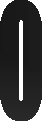 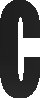 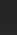 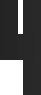 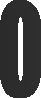 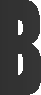 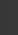 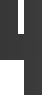 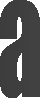 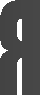 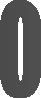 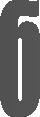 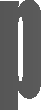 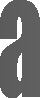 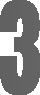 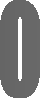 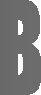 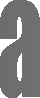 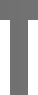 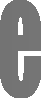 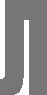 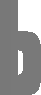 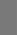 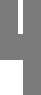 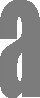 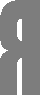 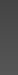 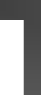 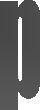 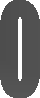 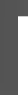 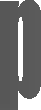 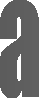 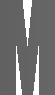 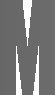 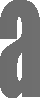 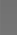 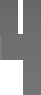 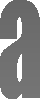 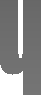 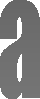 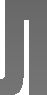 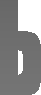 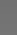 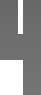 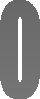 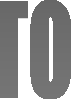 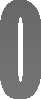 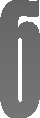 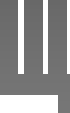 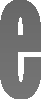 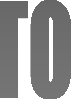 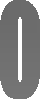 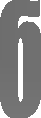 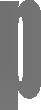 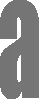 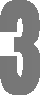 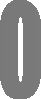 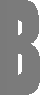 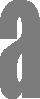 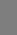 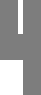 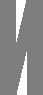 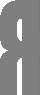 (ФГОС 3-го поколения)(ПРОЕКТ)ОГЛАВЛЕНИЕМатериально-технические	условия реализации основнойобразовательнойОБЩИЕ ПОЛОЖЕНИЯОсновная образовательная программа начального общего образования построена в соответствии-Федеральным законом от 29.12.2012 № 273 – ФЗ «Об образовании в Российской Федерации»;-Федеральным государственным образовательным стандартом начального общего образования, утвержденным приказом Министерства просвещения Российской Федерации от 31.05.2021 № 286 «Об утверждении федерального государственного образовательного стандарта основного общего образования»;-Федеральной образовательной программы начального общего образования, утвержденной Приказом Министерства просвещения РФ от 16.11.2022 г №292;-Приказом от 18.08.2022 № 569 «О внесении изменений в федеральный государственный образовательный стандарт начального общего образования, утвержденный приказом Министерства просвещения Российской Федерации от 31 мая 2021 г. № 286»;-Приказом Министерства просвещения Российской Федерации от 16.11.2022 № 992 «Об утверждении федеральной образовательной программы начального общего образования»,-Уставом МКОУ «Эминхюрская СОШ имени А.Г.Саидова».Основная образовательная программа построена в соответствии с логикой представления образовательной организацией программы начального общего образования и раскрывает вариант наполнения следующих разделов: целевой, содержательный, организационный.Целевой раздел ООП отражает основные цели начального общего образования, те психические и личностные новообразования, которые могут быть сформированы у младшего школьника к концу его обучения на первом школьном уровне. Раздел включает рекомендации по учёту специфики региона, особенностей функционирования образовательной организации и характеристику контингента обучающихся. Обязательной частью целевого раздела является характеристика планируемых результатов обучения, которые должны быть достигнуты обучающимся - выпускником начальной школы, независимо от типа, специфики и других особенностей образовательной организации. Планируемые результаты в соответствии с ФГОС НОО включают личностные, метапредметные и предметные достижения младшего школьника на конец его обучения в начальной школе. Личностные результаты отражают новообразования ребёнка, отражающие его социальный статус: сформированность гражданской идентификации, готовность к самообразованию, сформированность учебно-познавательной мотивации и др. Метапредметные результаты характеризуют уровень становления универсальных учебных действий (познавательных, коммуникативных, регулятивных) как показателей умений обучающегося учиться, общаться со взрослыми и сверстниками, регулировать своё поведение и деятельность. Предметные результаты отражают уровень и качество овладения содержанием учебных предметов, которые изучаются в начальной школе.В целевом разделе представлены единые подходы к системе оценивания достижений планируемых результатов освоения программы начального общего образования. Даются рекомендации по контролю метапредметных результатов обучения и требования к его организации.Содержательный раздел ООП включает характеристику основных направлений урочной деятельности образовательной организации (рабочие программы учебных предметов, модульных курсов), обеспечивающих достижение обучающимися личностных, предметных и метапредметных результатов. Раскрываются подходы к созданию индивидуальных учебных планов, соответствующих «образовательным потребностям и интересам обучающихся» (пункт 6.3.ФГОС НОО). В раздел включены требования к разработке индивидуальных учебных планов для обучающихся, проявляющих особые способности в освоении программы начального общего образования, а также требования к разработке программ обучения для детей особых социальных групп. Раскрываются общие подходы к созданию рабочих программ по учебным предметам, даётся пример их конкретной разработки. Рассматриваются подходы к созданию образовательной организацией программы формирования универсальных учебных действий на основе интеграции предметных и метапредметных результатов обучения. Характеризуется вклад учебного предмета в становление и развитие УУД младшего школьника.В ООП представлен возможный вариант рабочих программ по всем учебным предметам начальной школы. Тематическое планирование выделено в отдельный документ, который не входит в текст данного документа, но его можно найти на сайте https://edsoo.ru.Представлен вариант программы воспитания, который образовательная организация может использовать как образец для создания своей программы с возможной корректировкой в соответствии с условиями жизнедеятельности образовательной организации, преемственности и перспективности построения системы воспитательной работы с обучающимися.Организационный раздел даёт характеристику условий организации образовательной деятельности, раскрывает особенности построения учебного плана и плана внеурочной деятельности, календарных учебных графиков и планов воспитательной работы. Предлагаются рекомендации по учёту особенностей функционирования образовательной организации, режима её работы и местных условий. Раскрываются возможности дистанционного обучения и требования к его организации в начальной школе.В	тексте	Основной	образовательной	программы	начального	общего образования используются следующие сокращения:ФГОС – Федеральный государственный образовательный стандарт ФОП – Федерарльная общеобразовательная программаООП – Основная образовательная программа;ООП	НОО	–	Основная	образовательная	программа	начального	общего образования;ОО – Образовательная организация; УП – учебный план;УУД – универсальные учебные действия.ЦЕЛЕВОЙ РАЗДЕЛПояснительная запискаВ соответствии с Федеральным законом «Об образовании в Российской Федерации» начальное общее образование относится к основным образовательным программам (наряду с образовательной программой дошкольного образования и образовательной программой основного общего образования, статья 12 Закона) и характеризует первый этап школьного обучения. Образовательная программа понимается в Законе «Об образовании в Российской Федерации» как комплекс основных характеристик образования (объём, содержание, планируемые результаты) и организационно-педагогических условий, реализация которых обеспечивает успешность выполнения ФГОС каждого уровня образования.Программа начального общего образования МКОУ «Эминхюрская СОШ имени А.Г.Саидова» является основным документом, регламентирующим образовательную деятельность образовательной организации в единстве урочной и внеурочной деятельности, при учёте правильного соотношения обязательной части программы и части, формируемой участниками образовательного процесса.Целями реализации программы начального общего образования являются:обеспечение реализации конституционного права каждого гражданина Российской Федерации на получение качественного образования, включающего обучение, развитие и воспитание каждого обучающегося;организация учебного процесса с учетом целей, содержания и планируемых результатов начального общего образования, отраженных в ФГОС НОО;создание условий для свободного развития каждого обучающегося с учетом его потребностей, возможностей и стремления к самореализации;организация деятельности педагогического коллектива по созданию индивидуальных программ и учебных планов для одаренных, успешных обучающихся и (или) для детей социальных групп, нуждающихся в особом внимании и поддержке.Достижение поставленных целей предусматривает решение следующих основных задач: формирование общей культуры, гражданско-патриотическое, духовно-нравственное воспитание, интеллектуальное развитие, становление творческих способностей, сохранение и укрепление здоровья;обеспечение планируемых результатов по освоению обучающимся целевых установок, приобретению знаний, умений, навыков, определяемых личностными, семейными, общественными, государственными потребностями и возможностями обучающегося, индивидуальными особенностями его развития и состояния здоровья;становление и развитие личности в ее индивидуальности, самобытности, уникальности и неповторимости;обеспечение преемственности начального общего и основного общего образования;достижение планируемых результатов освоения ФОП НОО всеми обучающимися, в том числе обучающимися с ограниченными возможностями здоровья (далее - обучающиеся с ОВЗ);обеспечение доступности получения качественного начального общего образования;выявление и развитие способностей обучающихся, в том числе лиц, проявивших выдающиеся способности, через систему клубов, секций, студий и других, организацию общественно полезной деятельности;организация интеллектуальных и творческих соревнований, научно-технического творчества и проектно-исследовательской деятельности;участие обучающихся, их родителей (законных представителей), педагогических работников в проектировании и развитии социальной среды образовательной организации.Программа начального общего образования МКОУ «Эминхюрская СОШ имени А.Г.Саидова» учитывает следующие принципы её формирования.принцип учета ФГОС НОО: ФОП НОО базируется на требованиях, предъявляемых ФГОС НОО к целям, содержанию, планируемым результатам и условиям обучения в начальной школе;принцип учета языка обучения: с учетом условий функционирования образовательной организации ФОП НОО характеризует право получения образования на родном языке из числа языков народов Российской Федерации и отражает механизмы реализации данного принципа в учебных планах, планах внеурочной деятельности;принцип учета ведущей деятельности обучающегося: программа обеспечивает конструирование учебного процесса в структуре учебной деятельности, предусматривает механизмы формирования всех компонентов учебной деятельности (мотив, цель, учебная задача, учебные операции, контроль и самоконтроль);принцип индивидуализации обучения: программа предусматривает возможность и механизмыпотребностями и интересами с учетом мнения родителей (законных представителей) обучающегося;принцип преемственности и перспективности: программа обеспечивает связь и динамику в формировании знаний, умений и способов деятельности между этапами начального общего образования, а также успешную адаптацию обучающихся к обучению по образовательным программам основного общего образования, единые подходы между их обучением и развитием на уровнях начального общего и основного общего образования;принцип интеграции обучения и воспитания: программа предусматривает связь урочной и внеурочной деятельности, разработку мероприятий, направленных на обогащение знаний, воспитание чувств и познавательных интересов обучающихся, нравственно-ценностного отношения к действительности;принцип здоровьесбережения: при организации образовательной деятельности не допускается использование технологий, которые могут нанести вред физическому и (или) психическому здоровью обучающихся, приоритет использования здоровьесберегающих педагогических технологий. Объем учебной нагрузки, организация учебных и внеурочных мероприятий должны соответствовать требованиям, предусмотренным санитарными правилами и нормами СанПиН 1.2.3685-21 "Гигиенические нормативы и требования к обеспечению безопасности и (или) безвредности для человека факторов среды обитания", утвержденными постановлением Главного государственного санитарного врача Российской Федерации от 28 января 2021 г. N 2 (зарегистрировано Министерством юстиции Российской Федерации 29 января 2021 г., регистрационный N62296), действующими до 1 марта 2027 г. (далее - Гигиенические нормативы), и санитарными правилами СП 2.4.3648-20 "Санитарно-эпидемиологические требования к организациям воспитания и обучения, отдыха и оздоровления детей и молодежи", утвержденными постановлением Главного государственного санитарного врача Российской Федерации от 28 сентября 2020 г. N 28 (зарегистрировано Министерством юстиции Российской Федерации 18 декабря 2020 г., регистрационный N 61573), действующими до 1 января 2027 г. (далее - Санитарно-эпидемиологические требования).В программе определяются основные механизмы её реализации, наиболее целесообразные с учётом традиций коллектива образовательной организации, потенциала педагогических кадров и контингента обучающихся. Среди механизмов, которые возможно использовать в начальной школе, следует отметить: организацию внеурочной деятельности с разработкой учебных курсов, факультативов, различных форм совместной познавательной деятельности (конкурсы, диспуты, интеллектуальные марафоны и т. п.). Положительные результаты даёт привлечение к образовательной деятельности школы организаций культуры (к примеру, музеев, библиотек, стадионов), художественных и театральных студий. Эффективным механизмом реализации программ является использование индивидуальных программ и учебных планов для отдельных обучающихся или небольших групп.Общая характеристика программы начального образованияУровень начального общего образования – этап в жизни ребенка, связанный с изменением ведущей деятельности, освоением новой социальной позиции, расширением сферы взаимодействия ребенка с окружающим миром, развитием потребностей в общении, познании, социальном признании и самовыражении на новом уровне. Обучение и воспитание обучающихся на уровне начального общего образования строятся с учетом самоценности первого звена системы образованиякак фундамента всего последующего обучения, а также возрастных психологических и физиологических особенностей детей младшего школьного возраста.В младшем школьном возрасте происходит становление основ гражданской идентичности и мировоззрения. Самооценка приобретает черты адекватности и рефлексивности. Моральное развитие обучающихся 1-4 классов связано с освоением моральных норм и с характером сотрудничества со взрослыми и сверстниками, общением и межличностными отношениями. Результатом развития общения и форм учебного сотрудничества является рост социальной, культурной и коммуникативной компетентности ребенка. На уровне начального общего образования формируются основы умения учиться и способности к организации своей деятельности ― умение принимать решения, ставить перед собой цель и добиваться ее выполнения в учебной деятельности, планировать свою деятельность, осуществлять ее контроль и оценку, взаимодействовать с учителем и сверстниками вобразовательной деятельности. Одна из важнейших функций этого уровня образования – приобщение школьников к культуре чтения, при этом чтение понимается как базовая образовательная компетентность, образовательная программа «длиною в жизнь»; основа успешности процесса обучения; средство самореализации и активного взаимодействия с окружающим миром; способ получения удовольствия в духовной сфере.Цели и особенности данного уровня образования определяют требования к результатам освоения ООП начального общего образования и организационно- педагогические условиям их достижения:личностным, включающим формирование у обучающихся основ российской идентичности; готовности обучающихся к саморазвитию, мотивации к познанию и обучению, ценностных установок обучающихся, отраженных в социально значимых качествах личности; активное участие в учебно-познавательной деятельности;метапредметным, включающим универсальные учебные действия, составляющие основу умения учиться, и освоенные обучающимися доступные межпредметные термины и понятия;-. предметным, включающим освоенный обучающимися в ходе изучения учебного предмета опыт деятельности, специфической для данной предметной области, по получению нового знания, его преобразованию и применению.Учебный план начального общего образования определяет содержание начального общего образования и выступает в качестве одного из основных механизмов достижения результатов, зафиксированных в ФГОС НОО.Учебный план:фиксирует общий объем нагрузки;фиксирует максимальный объём аудиторной нагрузки обучающихся при 6-ти дневной неделе обучения в начальной школе;состав и структуру предметных областей;распределяет учебное время, отводимое на их освоение по классам и учебным предметам;определяет формы промежуточной аттестации учащихся.Учебный план определяет общие рамки принимаемых решений при разработке содержания образования, требований к его усвоению и организации образовательной деятельности, а также выступает в качестве одного из основных механизмов ее реализации.Содержание и структура учебного плана определяются требованиями федерального государственного стандарта основного общего образования целями, задачами образовательной деятельности МКОУ «Эминхюрская СОШ имени А.Г.Саидова», сформулированными в Уставе, плане работы, Программе развития и Образовательной программе начального общего образования школы.Целью реализации учебного плана является обеспечение выполнения требований ФГОС НОО через достижения планируемых результатов выпускниками целевых установок, универсальныхпотребностями и возможностями обучающихся младшего школьного возраста, индивидуальными особенностями развития и состояния здоровья личности и проявления ее индивидуальности, самобытности, уникальности, неповторимости.В соответствии с целевыми установками развития школы учебный план НОО обеспечивает реализацию следующих задач:создание системы обучения и воспитания на основе раскрытия индивидуальных способностей, обучающихся в соответствии с их интересами и потребностями. Достижение оптимального уровня освоения базового образования, воспитания обучающихся;формирование и развитие у обучающихся личностных, метапредметных и предметных результатов, обеспечивающих высокий уровень качества знаний;для детей с ОВЗ коррекционно-развивающей среды, обеспечивающей адекватные условия и равные с обычными детьми возможностями для получения образования ФГОС НОО;создание условий для сохранения здоровья обучающихся, формирования здорового образа жизни, развития психоэмоциональной сферы;выявление и развитие творческих способностей, обучающихся в интеллектуальной, художественно-эстетической, общественно-организаторской, спортивно-оздоровительной сферах деятельности;создание условий для успешной социализации обучающихся, воспитание социально активной личности, способной к самообразованию и саморазвитию;создание единого социокультурного образовательного пространства на основе интеграции деятельности школы, семьи, социума микрорайона и города.Учебный план для I-IV классов ориентирован на 4-летний нормативный срок освоения ООП НОО.Режим работы классов начального общего образования:Учебный год начинается 1 сентября, заканчивается – 20 мая. В процессе освоения общеобразовательных программ обучающимся предоставляются каникулы (не менее 30 календарных дней в течение учебного года).Количество часов максимально допустимой учебной нагрузки обучающихся 1-4 классов соответствует гигиеническим требованиям СанПин2.4.2.2821-10 от 29.12.2010 г.Продолжительность учебного года: 1 класс – 33 учебные недели, 2-4 классы – 34 учебные недели. Нормативный срок освоения программ на уровне начального общего образования - 4 года, при 5-дневной учебной неделе с максимальной нагрузкой 21 часов в 1 классе и с максимальной нагрузкой 23 часа во 2-4 классах.В 1-х классах, с целью создания качественных условий для адаптации детей к школе, применяется «ступенчатый» режим учебных занятий с постепенным наращиванием учебной нагрузки школьников: Сентябрь, октябрь – 3 урока по 35 минут, ноябрь - декабрь 4 урока по 35 минут, январь-май – по 4 урока в день (по 40 минут каждый).Учебные занятия только в первую смену.Организация облегченного дня в середине недели.Обучение без домашнего задания и балльного оценивания знаний учащихся. Для оценки личных достижений обучающихся используется форма лист достижений ученика.Режим уроков и перемен:С целью сохранения здоровья обучающихся обучение организовано с соблюдением ряда особенностей.Домашние задания даются с учетом возможности их выполнения (согласно п.2.9.19 СанПиН 2.4.2.1178-02), в 1 классе – не задаются.В целях сохранения здоровья учителями проводятся на уроках физкультпаузы, гимнастика для глаз и органов дыхания. Для удовлетворения биологической потребности младших школьников в движении разработан ряд мероприятий: гимнастика до уроков, физкультминутки на уроках, динамическая пауза. Подвижные игры на переменах, спортивный час в группе продленного дня, спортивные внеклассные мероприятия, уроки-экскурсии, Дни здоровья и другое. Основные направления развития физической культуры (оздоровительное, спортивное, общеразвивающее) находят отражение в рабочих программах педагогов. Оздоровительное направление на уровне начального общего образования направлено на формирование элементарных знаний о личной гигиене, режиме дня, приобщение к самостоятельным занятиям физическими упражнениями. Общеразвивающее направление – общеразвивающие упражнения, подвижные игры, спортивные игры по упрощённым правилам. Для создания условий, направленных на увеличение двигательной активности и развитие физических качеств обучающихся, внедрение современных систем физического воспитания, в школе проводятся традиционные мероприятия «Декада легкой атлетики», «Кросс наций» и т.д.Учебные занятия начинаются с 8.00 часов. В школе 7 начальных классов.Развитие личностных качеств и особенностей младших школьников опирается на приобретение ими опыта разнообразной деятельности: учебно-познавательной, практической, социальной, поэтому в рабочих программах педагогов особое место отводится, практическому содержанию, деятельностным формам организации образовательного процесса, таким способам деятельности, как работа по предложенному алгоритму, сопоставление, классификация, работа с простейшими предметными, знаковыми, графическими моделями, работа с различными источниками информации, решение творческих задач, создание творческих работ (в том числе проектов), разыгрывание воображаемых ситуаций.Учебный план обеспечивает преподавание и изучение государственного языка Российской Федерации.В учебный план входят следующие обязательные для изучения предметные области, учебные предметы (учебные модули):При изучении предметной области «Основы религиозных культур и светской этики» выбор одного из учебных модулей «Основы православной культуры», «Основы исламской культуры»,«Основы буддийской культуры», «Основы иудейской культуры», «Основы религиозных культур народов России», «Основы светской этики» осуществляется по заявлению родителей (законных представителей) несовершеннолетних обучающихся.В целях обеспечения индивидуальных потребностей обучающихся часть учебного плана, формируемая участниками образовательных отношений из перечня, предлагаемого Организацией, включает учебные предметы, учебные курсы (в том числе внеурочной деятельности), учебные модули по выбору родителей (законных представителей) несовершеннолетних обучающихся, в том числе предусматривающие углубленное изучение учебных предметов, с целью удовлетворения различных интересов обучающихся, потребностей в физическом развитии и совершенствовании, а также учитывающие этнокультурные интересы.Общий объем аудиторной работы обучающихся за четыре учебных года не может составлять менее 2954 академических часов и более 3345 академических часов в соответствии с требованиями к организации образовательного процесса к учебной нагрузке при 5-дневной (или 6-дневной) учебной неделе, предусмотренными Гигиеническими нормативами и Санитарно- эпидемиологическими требованиями.Промежуточная аттестация проводится в соответствии с «Положением о формах, периодичности и порядке текущего контроля успеваемости и промежуточной аттестации обучающихся».Текущий контроль успеваемости обучающихся – это систематическая проверка учебных достижений обучающихся, проводимая педагогом в ходе осуществления образовательной деятельности в соответствии с ООП.Промежуточная аттестация - это установление уровня достижения результатов освоения учебных предметов, курсов, дисциплин (модулей), предусмотренных образовательной программой. Оценка результатов обучения по ОРКСЭ носит безотметочный характер. Промежуточная аттестация по общеобразовательным программам начального общего образования проводится почетвертям.Во 2-4 классах при текущем и промежуточном контроле отслеживаются и оцениваются динамика и уровень метапредметного и предметного результата. В 1 классе оценка достижений обучающихся дается в виде «Листа достижений» обучающихся. Во 2-4 классах промежуточная аттестация проводится по учебным предметам по всем учебным предметам, учебным курсам, модулям учебного плана в формах, зафиксированных в Положении «О формах, периодичности и порядке текущего контроля успеваемости и промежуточной аттестации обучающихся МКОУ «Эминхюрская СОШ имени А.Г.Саидова»В ходе промежуточной аттестации с целью оценки уровня достижения метапредметного результата (регулятивные, познавательные, коммуникативные, личностные УУД) проводится комплексная контрольная работа, включающая учебно- познавательные и учебно-практические задачи и метапредметного характера. Метапредметные диагностические работы проводятся 1 раз в год в апреле по методике Т.В.Меркуловой, А.Г.Теплицкой, Т.В.Бегловой «Учимся учиться и действовать». Личностные результаты освоения основной общеобразовательной программы начального общего образования представляются в виде итоговой характеристики выпускника начальной школы, которая готовится по материалам диагностики личностного роста, а также педагогического наблюдения.Итоговая оценка проводится в конце 4-го класса. На итоговую аттестацию, результаты которой используются при принятии решения о возможности (или невозможности) продолжениярезультаты. Итоговая оценка выпускника НОО формируется на основе накопленной оценки по всем учебным предметам и оценок за выполнение итоговых работ по русскому языку, математике и комплексной работы на межпредметной основе.К результатам индивидуальных достижений обучающихся, не подлежащим итоговой оценке качества освоения образовательной программы начального общего образования, относятся личностные результаты.Содержание курсов части УП, формируемой участниками образовательных отношений способствуют развитию метапредметных способностей к проектной, поисковой, познавательной деятельности обучающихся и предполагает выбор обучающимся темы исследования из любой образовательной области, а также способствует формированию функциональной грамотности школьников.Учебный курс «Учусь создавать проект» способствует активизации личностного потенциала обучающихся через проектную деятельность, развитию у обучающихся способность аналитически мыслить: классифицировать, сравнивать, обобщать собранный материал, знакомит обучающихся с методами исследования и эксперимента, их применением в собственном исследовании.Учебный курс «Введение в функциональную грамотность» формирование функциональной грамотности учащихся как индикатора качества и эффективности образования, равенства доступа к образованию.Для достижения зафиксированной в основной общеобразовательной программе начального общего образования цели, а также для достижения планируемых результатов, зафиксированных в ООП, используется ресурс внеурочной деятельности и содержание учебных курсов части учебного плана, формируемой участниками образовательных отношений.Внеурочная деятельность реализуется в следующих направлениях: спортивно- оздоровительное, духовно-нравственное, социальное, общеинтеллектуальное, общекультурное.В школе реализуется оптимизационная модель.Внеурочная деятельность в соответствии с требованиями федерального государственного образовательного стандарта начального общего образования организуется в школе по направлениям развития личности (спортивно-оздоровительное, духовно-нравственное, социальное, общеинтеллектуальное и общекультурное направление).Цели внеурочной деятельности:создание условий для полноценного пребывания младших школьников в школе в течениедня,обеспечение единства учебного, воспитательного и развивающего процессов в рамкахООП НОО,достижение младшими школьниками планируемых результатов ООП НОО,создание условий для личностного становления учащихся начального общего образования,создание условий для развития творческих способностей учащихся,предоставить возможность реализации им в различных видах деятельности,формирование	коллективно-распределенной деятельности в детских коллективах.Используемые технологии:проектная деятельность,дифференциация по интересам,информационные и коммуникационные технологии,обучение на основе «учебных ситуаций»,социально-воспитательные технологии,технология саморазвития личности учащихся. Модель организации внеурочной деятельностиОрганизация занятий внеурочной деятельности на уровне начального общего образования является неотъемлемой частью образовательного процесса. Школа предоставляет учащимся возможность выбора широкого спектра занятий, направленных на их развитие в таких формах какэкскурсии, кружки, секции, диспуты, олимпиады, соревнования, поисковые исследования, общественно полезные практики и др. Внеурочная деятельность осуществляется на основании годового плана воспитательной работы школы и планов классных руководителей (с учетом времени на подготовку, осуществление и рефлексию запланированных мероприятий (социальная работа и проектная деятельность), в рамках группы по реализации основной образовательной программы, дополнительного образования школы, отдельных курсов внеурочной деятельности. Реализация ООП НОО осуществляется также и через проектную деятельность, которой заняты младшие школьники в течение дня. Это социальные проекты, индивидуальные исследовательские проекты и др. Одна из основных целей данной деятельности – это самореализация учащихся, в ходе которой формируются метапредметные умения, как новый результат образования.Внеурочная деятельность в соответствии с требованиями ФГОС НОО организуется по вышеназванным основным направлениям развития личности. Содержание данных занятий, мероприятий формируется с учетом пожеланий обучающихся и их родителей (законных представителей) и осуществляется посредством различных форм организации, отличных от урочной системы обучения.Система внеурочной деятельности МКОУ «Эминхюрская СОШ имени А.Г.Саидова»включает:Организацию	и	проведение	внеурочных	мероприятий	по	предметам (олимпиады, конкурсы, соревнования различного уровня, проектная деятельность)Систему воспитательной работы в школе и классах (программы классных часов)Реализация программ регулярных курсовВ основе реализации основной образовательной программы лежит системно­деятельностный подход, который предполагает:воспитание и развитие качеств личности, отвечающих требованиям информационного общества, инновационной экономики, задачам построения российского гражданского общества на основе принципов толерантности, диалога культур и уважения его многонационального, полилингвального, поликультурного и поликонфессионального состава;переход к стратегии социального проектирования и конструирования на основе разработки содержания и технологий образования, определяющих   пути   и   способы достижения социально желаемого уровня (результата) личностного и познавательного развития обучающихся;ориентацию на достижение цели и основного результата образования — развитие личности обучающегося на основе освоения универсальных учебных действий, познания и освоения мира;признание решающей роли содержания образования, способов организации образовательной деятельности и учебного сотрудничества в достижении целей личностного и социального развития обучающихся;учёт индивидуальных возрастных, психологических и физиологических особенностей обучающихся, роли и значения видов деятельности и форм общения при определении образовательно­воспитательных целей и путей их достижения;обеспечение преемственности дошкольного, начального общего, основного общего, среднего общего и профессионального образования;разнообразие индивидуальных образовательных траекторий и индивидуального развития каждого обучающегося (в том числе лиц, проявивших выдающиеся способности, и детей с ОВЗ ), обеспечивающих рост творческого потенциала, познавательных мотивов, обогащение форм учебного сотрудничества и расширение зоны ближайшего развития.Планируемые результаты освоения обучающимися основной образовательной программы начального общего образования.Планируемые результаты освоения ООП НОО соответствуют современным целям начального общего образования, представленным во ФГОС НОО как система личностных, метапредметных и предметных достижений обучающегося.Личностные результаты освоения ООП НОО достигаются в единстве учебной и воспитательной деятельности образовательной организации в соответствии с традиционными российскими социокультурными и духовно-нравственными ценностями, принятыми в обществе правилами и нормами поведения и способствуют процессам самопознания, самовоспитания и саморазвития, формирования внутренней позиции личности.Метапредметные результаты характеризуют уровень сформированное познавательных, коммуникативных и регулятивных универсальных действий, которые обеспечивают успешность изучения учебных предметов, а также становление способности к самообразованию и саморазвитию. В результате освоения содержания программы начального общего образования обучающиеся овладевают рядом междисциплинарных понятий, а также различными знаково- символическими средствами, которые помогают обучающимся применять знания как в типовых, так и в новых, нестандартных учебных ситуациях.Система оценки достижения планируемых результатов освоения основной образовательной программы начального общего образования.Общие положенияОсновой объективной оценки соответствия установленным требованиям образовательной деятельности и подготовки обучающихся, освоивших ООП НОО, является ФГОС НОО независимо от формы получения начального общего образования и формы обучения. Таким образом, ФГОС НОО определяет основные требования к образовательным результатам обучающихся и средствам оценки их достижения.Система оценки достижения планируемых результатов (далее - система оценки) является частью системы оценки и управления качеством образования в образовательной организации и служит основой при разработке образовательной организацией соответствующего локального акта.Система оценки призвана способствовать поддержанию единства всей системы образования, обеспечению преемственности в системе непрерывного образования. Ее основными функциями являются: ориентация образовательного процесса на достижение планируемых результатов освоения ФОП НОО и обеспечение эффективной обратной связи, позволяющей осуществлять управление образовательным процессом.Основными направлениями и целями оценочной деятельности в образовательной организации являются:оценка образовательных достижений обучающихся на различных этапах обучения как основа их промежуточной и итоговой аттестации, а также основа процедур внутреннего мониторинга образовательной организации, мониторинговых исследований муниципального, регионального и федерального уровней;оценка результатов деятельности педагогических работников как основа аттестационных процедур;оценка результатов деятельности образовательной организации как основа аккредитационных процедур.Основным объектом системы оценки, ее содержательной и критериальной базой выступают требования ФГОС НОО, которые конкретизируются в планируемых результатах освоения обучающимися ФОП НОО.Система оценки включает процедуры внутренней и внешней оценки. Внутренняя оценка включает:стартовую диагностику;текущую и тематическую оценку; портфолио;психолого-педагогическое наблюдение;внутренний мониторинг образовательных достижений обучающихся. Внешняя оценка включает:независимую оценку качества образования;мониторинговые исследования муниципального, регионального и федерального уровней.В соответствии с ФГОС НОО система оценки образовательной организации реализует системно-деятельностный, уровневый и комплексный подходы к оценке образовательных достижений.Системно-деятельностный подход к оценке образовательных достижений обучающихся проявляется в оценке способности обучающихся к решению учебно-познавательных и учебно- практических задач, а также в оценке уровня функциональной грамотности обучающихся. Он обеспечивается содержанием и критериями оценки, в качестве которых выступают планируемые результаты обучения, выраженные в деятельностной форме.Уровневый подход к оценке образовательных достижений обучающихся служит важнейшей основой для организации индивидуальной работы с обучающимися. Он реализуется как по отношению к содержанию оценки, так и к представлению и интерпретации результатов измерений.Уровневый подход к оценке образовательных достижений обучающихся реализуется за счет фиксации различных уровней достижения обучающимися планируемых результатов базового уровня и уровней выше и ниже базового. Достижение базового уровня свидетельствует о способности обучающихся решать типовые учебные задачи, целенаправленно отрабатываемые соотделяющей знание от незнания, выступает достаточным для продолжения обучения и усвоения последующего учебного материала.Комплексный подход к оценке образовательных достижений реализуется через:оценку предметных и метапредметных результатов;использование комплекса оценочных процедур как основы для оценки динамики индивидуальных образовательных достижений обучающихся и для итоговой оценки; использование контекстной информации (об особенностях обучающихся, условиях и процессе обучения и другое) для интерпретации полученных результатов в целях управления качеством образования;использование разнообразных методов и форм оценки, взаимно дополняющих друг друга: стандартизированных устных и письменных работ, проектов, практических (в том числе исследовательских) и творческих работ;использование форм работы, обеспечивающих возможность включения обучающихся в самостоятельную оценочную деятельность (самоанализ, самооценка, взаимооценка);использование мониторинга динамических показателей освоения умений и знаний, в том числе формируемых с использованием информационно-коммуникационных (цифровых) технологий.Целью оценки личностных достижений обучающихся является получение общего представления о воспитательной деятельности образовательной организации и ее влиянии на коллектив обучающихся.При оценке личностных результатов необходимо соблюдение этических норм и правил взаимодействия с обучающимся с учетом его индивидуально-психологических особенностей развития.Личностные достижения обучающихся, освоивших ООП НОО, включают две группы результатов:основы российской гражданской идентичности, ценностные установки и социально значимые качества личности;готовность обучающихся к саморазвитию, мотивация к познанию и обучению, активное участие в социально значимой деятельности.Учитывая особенности групп личностных результатов, педагогический работник может осуществлять только оценку следующих качеств:наличие и характеристика мотива познания и учения;наличие умений принимать и удерживать учебную задачу, планировать учебные действия;способность осуществлять самоконтроль и самооценку.Диагностические задания, устанавливающие уровень этих качеств, целесообразно интегрировать с заданиями по оценке метапредметных регулятивных универсальных учебных действий.Оценка метапредметных результатов осуществляется через оценку достижения планируемых результатов освоения ООП НОО, которые отражают совокупность познавательных, коммуникативных и регулятивных универсальных учебных действий.Формирование метапредметных результатов обеспечивается комплексом освоения программ учебных предметов и внеурочной деятельности.Оценка метапредметных результатов проводится с целью определения сформированности:познавательных универсальных учебных действий;коммуникативных универсальных учебных действий;регулятивных универсальных учебных действий.Овладение познавательными универсальными учебными действиями предполагает формирование и оценку у обучающихся базовых логических действий, базовых исследовательских действий, умения работать с информацией.Овладение базовыми логическими действиями обеспечивает формирование у обучающихся следующих умений:сравнивать объекты, устанавливать основания для сравнения, устанавливать аналогии;объединять части объекта (объекты) по определенному признаку;	17определять	существенный	признак	для	классификации, классифицировать предложенные объекты;находить закономерности и противоречия в рассматриваемых фактах, данных и наблюдениях на основе предложенного педагогическим работником алгоритма;выявлять недостаток информации для решения учебной (практической) задачи на основе предложенного алгоритма;устанавливать	причинно-следственные	связи	в	ситуациях, поддающихся непосредственному наблюдению или знакомых по опыту, делать выводы.Овладение	базовыми	исследовательскими   действиями   обеспечивает	формирование	у обучающихся следующих умений:определять разрыв между реальным и желательным состоянием объекта (ситуации) на основе предложенных педагогическим работником вопросов;с помощью педагогического работника формулировать цель, планировать изменения объекта, ситуации;сравнивать несколько вариантов решения задачи, выбирать наиболее подходящий (на основе предложенных критериев);проводить по предложенному плану опыт, несложное исследование по установлению особенностей объекта изучения и связей между объектами (часть - целое, причина - следствие);формулировать выводы и подкреплять их доказательствами на основе результатов проведенного наблюдения (опыта, измерения, классификации, сравнения, исследования);прогнозировать возможное развитие процессов, событий и их последствия в аналогичных или сходных ситуациях;Работа с информацией как одно из познавательных универсальных учебных действий обеспечивает сформированность у обучающихся следующих умений:выбирать источник получения информации;согласно заданному алгоритму находить в предложенном источнике информацию, представленную в явном виде;распознавать достоверную и недостоверную информацию самостоятельно или на основании предложенного педагогическим работником способа ее проверки;соблюдать с помощью взрослых (педагогических работников, родителей (законных представителей) несовершеннолетних обучающихся) правила информационной безопасности при поиске информации в информационно-телекоммуникационной сети "Интернет";анализировать и создавать текстовую, видео-, графическую, звуковую информацию в соответствии с учебной задачей;самостоятельно создавать схемы, таблицы для представления информации.Овладение универсальными учебными коммуникативными действиями предполагает формирование и оценку у обучающихся таких групп умений, как общение и совместная деятельность.Общение как одно из коммуникативных универсальных учебных действий обеспечивает сформированность у обучающихся следующих умений:воспринимать и формулировать суждения, выражать эмоции в соответствии с целями и условиями общения в знакомой среде;проявлять уважительное отношение к собеседнику, соблюдать правила ведения диалога и дискуссии; признавать возможность существования разных точек зрения;корректно и аргументированно высказывать свое мнение;строить речевое высказывание в соответствии с поставленной задачей;создавать устные и письменные тексты (описание, рассуждение, повествование);готовить небольшие публичные выступления;подбирать иллюстративный материал (рисунки, фото, плакаты) к тексту выступления;Совместная деятельность как одно из коммуникативных универсальных учебных действий обеспечивает сформированность у обучающихся следующих умений:формулировать краткосрочные и долгосрочные цели (индивидуальные с учетом участия в коллективных задачах) в стандартной (типовой) ситуации на основе предложенного формата планирования, распределения промежуточных шагов и сроков;18принимать цель совместной деятельности, коллективно строить действия по ее достижению: распределять роли, договариваться, обсуждать процесс и результат совместной работы; проявлять готовность руководить, выполнять поручения, подчиняться;ответственно выполнять свою часть работы;оценивать свой вклад в общий результат;выполнять совместные проектные задания с опорой на предложенные образцы.Овладение регулятивными универсальными учебными действиями согласно ФГОС НОО предполагает формирование и оценку у обучающихся умений самоорганизации (планировать действия по решению учебной задачи для получения результата, выстраивать последовательность выбранных действий) и самоконтроля (устанавливать причины успеха (неудач) в учебной деятельности, корректировать свои учебные действия для преодоления ошибок).Оценка достижения метапредметных результатов осуществляется как педагогическим работником в ходе текущей и промежуточной оценки по предмету, так и администрацией образовательной организации в ходе мониторинга. В текущем учебном процессе отслеживается способность обучающихся разрешать учебные ситуации и выполнять учебные задачи, требующие владения познавательными, коммуникативными и регулятивными действиями, реализуемыми в предметном преподавании.В ходе мониторинга проводится оценка сформированности универсальных учебных действий. Содержание и периодичность мониторинга устанавливаются решением педагогического совета образовательной организации. Инструментарий для оценки сформированности универсальных учебных действий строится на межпредметной основе и может включать диагностические материалы по оценке функциональной грамотности, сформированности регулятивных, коммуникативных и познавательных учебных действий.Предметные результаты освоения ООП НОО с учетом специфики содержания предметных областей, включающих конкретные учебные предметы, ориентированы на применение знаний, умений и навыков обучающимися в учебных ситуациях и реальных жизненных условиях, а также на успешное обучение.Оценка предметных результатов освоения ООП НОО осуществляется через оценку достижения обучающимися планируемых результатов по отдельным учебным предметам.Основным предметом оценки результатов освоения ООП НОО в соответствии с требованиями ФГОС НОО является способность к решению учебно-познавательных и учебно- практических задач, основанных на изучаемом учебном материале и способах действий, в том числе метапредметных (познавательных, регулятивных, коммуникативных) действий.Для оценки предметных результатов освоения ООП НОО используются критерии: знание и понимание, применение, функциональность.Обобщенный критерий "знание и понимание" включает знание и понимание роли изучаемой области знания или вида деятельности в различных контекстах, знание и понимание терминологии, понятий и идей, а также процедурных знаний или алгоритмов.Обобщенный критерий "применение" включает:использование изучаемого материала при решении учебных задач, различающихся сложностью предметного содержания, сочетанием универсальных познавательных действий и операций, степенью проработанности в учебном процессе;использование специфических для предмета способов действий и видов деятельности по получению нового знания, его интерпретации, применению и преобразованию при решении учебных задач (проблем), в том числе в ходе поисковой деятельности, учебно-исследовательской и учебно-проектной деятельности.Обобщенный критерий "функциональность" включает осознанное использование приобретенных знаний и способов действий при решении внеучебных проблем, различающихся сложностью предметного содержания, читательских умений, контекста, а также сочетанием когнитивных операций.Оценка предметных результатов освоения ООП НОО осуществляется педагогическим работником в ходе процедур текущего, тематического, промежуточного и итогового контроля.Особенности оценки предметных результатов по отдельному учебному предмету фиксируются в приложении к ООП НОО.включать:список итоговых планируемых результатов с указанием этапов их формирования и способов оценки (например, текущая (тематическая); устно (письменно), практика);требования	к	выставлению	отметок	за	промежуточную	аттестацию	(при необходимости - с учетом степени значимости отметок за отдельные оценочные процедуры);график контрольных мероприятий.Стартовая диагностика проводится администрацией образовательной организации с целью оценки готовности к обучению на уровне начального общего образования.Стартовая диагностика проводится в начале 1 класса и выступает как основа (точка отсчета) для оценки динамики образовательных достижений обучающихся. Объектом оценки в рамках стартовой диагностики является сформированность предпосылок учебной деятельности, готовность к овладению чтением, грамотой и счетом.Стартовая диагностика может проводиться педагогическими работниками с целью оценки готовности к изучению отдельных предметов (разделов). Результаты стартовой диагностики являются основанием для корректировки учебных программ и индивидуализации учебного процесса.Текущая оценка направлена на оценку индивидуального продвижения обучающегося в освоении программы учебного предмета.Текущая оценка может быть формирующей (поддерживающей и направляющей усилия обучающегося, включающей его в самостоятельную оценочную деятельность) и диагностической, способствующей выявлению и осознанию педагогическим работником и обучающимся существующих проблем в обучении.Объектом текущей оценки являются тематические планируемые результаты, этапы освоения которых зафиксированы в тематическом планировании по учебному предмету.В текущей оценке используются различные формы и методы проверки (устные и письменные опросы, практические работы, творческие работы, индивидуальные и групповые формы, само- и взаимооценка, рефлексия, листы продвижения и другие) с учетом особенностей учебного предмета.Результаты текущей оценки являются основой для индивидуализации учебного процесса.Тематическая оценка направлена на оценку уровня достижения обучающимися тематических планируемых результатов по учебному предмету.Промежуточная аттестация обучающихся проводится, начиная со второго класса, в конце каждого учебного периода по каждому изучаемому учебному предмету.Промежуточная аттестация обучающихся проводится на основе результатов накопленной оценки и результатов выполнения тематических проверочных работ и фиксируется в классном журнале.Промежуточная оценка, фиксирующая достижение предметных планируемых результатов и универсальных учебных действий, является основанием для перевода обучающихся в следующий класс.Итоговая оценка является процедурой внутренней оценки образовательной организации и складывается из результатов накопленной оценки и итоговой работы по предмету. Предметом итоговой оценки является способность обучающихся решать учебно-познавательные и учебно- практические задачи, построенные на основном содержании предмета с учетом формируемых метапредметных действий.Для оценки предметных результатов предлагаются следующие критерии: знание и понимание, применение, функциональность.Обобщённый критерий «знание и понимание» включает знание и понимание роли изучаемой области знания/вида деятельности в различных контекстах, знание и понимание терминологии, понятий и идей, а также процедурных знаний или алгоритмов.Обобщённый критерий «применение» включает:использование изучаемого материала при решении учебных задач, различающихся сложностью предметного содержания, сочетанием универсальных познавательных действий и операций, степенью проработанности в учебном процессе;использование специфических для предмета способов действий и видов деятельности поучебных задач/проблем, в том числе в ходе поисковой деятельности, учебно-исследовательской и учебно-проектной деятельности.Обобщённый критерий «функциональность» включает осознанное использование приобретённых знаний и способов действий при решении внеучебных проблем, различающихся сложностью предметного содержания, читательских умений, контекста, а также сочетанием когнитивных операций.Оценка предметных результатов ведётся каждым педагогическим работником в ходе процедур текущей, тематической, промежуточной и итоговой оценки, а также администрацией образовательной организации в ходе внутришкольного мониторинга.Особенности оценки по отдельному предмету фиксируются в приложении к образовательной программе, которая утверждается педагогическим советом образовательной организации и доводится до сведения обучающихся и их родителей (законных представителей).Описание должно включать:список итоговых планируемых результатов с указанием этапов их формирования и способов оценки (например, текущая/тематическая; устно/письменно/практика);требования к выставлению отметок за промежуточную аттестацию (при необходимости — с учётом степени значимости отметок за отдельные оценочные процедуры);график контрольных мероприятий.Оценка достижения обучающимися планируемых результатов освоения ООП НОО проводится в рамках текущего контроля успеваемости, промежуточной аттестации и итоговой оценки освоения ООП НОО выпускниками 4-х классов, осуществляемых в ОО в соответствии со ст.28 ФЗ-273 и локальным актом – Положением о формах, периодичности и порядке текущего контроля успеваемости и промежуточной аттестации обучающихся, проводится в следующих целях:Особенности оценки личностных результатовОценка личностных результатов представляет собой оценку достижения обучающимися планируемых результатов в их личностном развитии, представленных в разделе «Личностные учебные действия» программы формирования универсальных учебных действий у обучающихся при получении начального общего образования.Достижение личностных результатов обеспечивается в ходе реализации всех компонентов образовательной деятельности, включая внеурочную деятельность, реализуемую семьёй и школой.Основным объектом оценки личностных результатов служит сформированность универсальных учебных действий, включаемых в следующие три основных блока:самоопределение — сформированность внутренней позиции обучающегося — принятие и освоение новой социальной роли обучающегося; становление основ российской гражданской идентичности личности как чувства гордости за свою Родину, народ, историю и осознание своей этнической принадлежности; развитие самоуважения и способности адекватно оценивать себя и свои достижения, видеть сильные и слабые стороны своей личности;смыслообразование — поиск и установление   личностного   смысла (т. е.«значения для себя») учения обучающимися на основе устойчивой системы учебнопознавательных и социальных мотивов, понимания границ того, «что я знаю» и того, «что я не знаю», и стремления к преодолению этого разрыва;моральноэтическая ориентация — знание основных моральных норм и ориентация на их выполнение на основе понимания их социальной необходимости; способность к моральной децентрации — учёту позиций, мотивов и интересов участников моральной дилеммы при её разрешении; развитие этических чувств — стыда, вины, совести как регуляторов морального поведения.Личностные результаты выпускников на уровне начального общего образования в соответствии с требованиями Стандарта не подлежат итоговой оценке.Однако текущая (выборочная) оценка личностных результатов осуществляется:в ходе внешних неперсонифицированных мониторинговых исследований специалистами, не работающими в школе и обладающими необходимой компетенцией в сфере психолого- педагогической диагностики развития личности;в рамках системы внутренней оценки (ограниченная оценка сформированности отдельных личностных результатов):—оценка личностного прогресса в форме портфеля достижений (или других форм накопительной оценки, используемых в образовательном учреждении);—оценка знания моральных норм и сформированности морально-этических суждений о поступках и действиях людей (по ответам на задания по русскому языку, литературному чтению, окружающему миру, основам духовно-нравственной культуры);—психологическая диагностика (проводится по запросу родителей или педагогов и администрации при согласии родителей). Внешние неперсонифицированные мониторинговые исследования проводятся специалистами не реже одного раза в год на выпускниках начальной школы.Результаты этих исследований являются основанием для принятия управленческих решений при проектировании и реализации программ развития, программ поддержки образовательного процесса, иных программ.К их осуществлению привлекаются специалисты, не работающие в лицее и обладающие необходимой компетентностью в сфере психологической диагностики развития личности в детском и подростковом возрасте. Предметом оценки в этом случае становится не прогресс личностного развития обучающегося, а эффективность воспитательно-образовательной деятельности школы. Это принципиальный момент, отличающий оценку личностных результатов от оценки предметных и метапредметных результатов.Внутренняя оценка:Оценка личностного прогресса. Она проводится по контекстной информации – интерпретации результатов педагогических измерений на основе портфеля достижений (или других форм накопительной оценки, используемых в образовательном учреждении). Педагог может отследить, как меняются, развиваются интересы ребенка, его мотивация, уровеньсамостоятельности, и ряд других личностных действий. Главный критерий личностного развития – наличие положительной тенденции развития.Оценка знания моральных норм и сформированности морально-этических суждений о поступках и действиях людей является также накопительной.Психолого-педагогическая диагностика проводится классным руководителем по вопросам:сформированности внутренней позиции обучающегося, которая находит отражение в эмоционально-положительном отношении обучающегося к образовательному учреждению; ориентации на содержательные моменты образовательного процесса — уроки, познание нового, овладение умениями и новыми компетенциями, характер учебного сотрудничества с учителем и одноклассниками — и ориентации на образец поведения «хорошего ученика» как пример для подражания;сформированности основ гражданской идентичности — чувства гордости за свою Родину, знания знаменательных для Отечества исторических событий; любви к своему краю, осознания своей национальности, уважения культуры и традиций народов России и мира; развития доверия и способности к пониманию и сопереживанию чувствам других людей; ориентация на содержательные моменты образовательного процесса;сформированность самооценки, включая осознание своих возможностей в учении, способности адекватно судить о причинах своего успеха/неуспеха в учении; умения видеть свои достоинства и недостатки, уважать себя и верить в успех;сформированность мотивации учебной деятельности, включая социальные, учебно- познавательные и внешние мотивы, любознательность и интерес к новому содержанию и способам решения проблем, приобретению новых знаний и умений, мотивации достижения результата, стремления к совершенствованию своих способностей; знания моральных норм и сформированности морально-этическихсуждений, способности к решению моральных проблем на основе децентрации (координации различных точек зрения на решение моральной дилеммы); способности к оценке своих поступков и действий других людей с точки зрения соблюдения/нарушения моральной нормы.Оценка личностных результатов учащихся отражает эффективность воспитательной и образовательной деятельности школы.В рамках системы внутренней оценки возможна ограниченная оценка сформированности отдельных личностных результатов, полностью отвечающая этическим принципам охраны и защиты интересов ребенка и конфиденциальности, в форме, не представляющей угрозы личности, психологической безопасности и эмоциональному статусу учащегося.Такая оценка направлена на решение задачи оптимизации личностного развития обучающихся и включает три основных компонента:характеристику достижений и положительных качеств обучающегося;определение приоритетных задач и направлений личностного развития с учетом как достижений, так и психологических проблем развития ребенка;систему психолого-педагогических рекомендаций, призванных обеспечить успешную реализацию развивающих и профилактических задач развития. Другой формой оценки личностных результатов учащихся может быть оценка индивидуального прогресса личностного развития обучающихся, которым необходима специальная поддержка.Эта задача может быть решена в процессе систематического наблюдения за ходом психического развития ребенка на основе представлений о нормативном содержании и возрастной периодизации развития — в форме возрастно- психологического консультирования. Такая оценка осуществляется по запросу родителей (законных представителей) обучающихся или по запросу педагогов (или администрации образовательного учреждения) при согласии родителей (законных представителей) и проводится психологом, имеющим специальную профессиональную подготовку в области возрастной психологии. В качестве содержательной и критериальной базы оценки выступают планируемые личностныерезультаты обучения.В качестве содержательной и критериальной базы оценки выступают планируемые личностные результаты обучения, зафиксированные в Программе воспитания:23Особенности оценки метапредметных и предметных результатов Оценка метапредметных результатов предполагает оценку универсальных учебных действий учащихся (регулятивных, коммуникативных, познавательных), т. е. такихумственных действий обучающихся, которые направлены на анализ своей познавательной деятельности и управление ею.Достижение метапредметных результатов обеспечивается за счет основных компонентов образовательного процесса — учебных предметов, представленных в обязательной части учебного плана.Основное содержание оценки метапредметных результатов на уровненачального общего образования строится вокруг умения учиться, т.е. той совокупности способов действий, которая, собственно, и обеспечивает способность обучающихся к самостоятельному усвоению новых знаний и умений, включая организацию этого процесса.Особенности оценки метапредметных результатов связаны с природой универсальных учебных действий. В силу своей природы, являясь функционально по сути ориентировочными действиями, метапредметные действия составляют психологическую основу и решающее условие успешности решения обучающимися предметных задач. Соответственно, уровень сформированности универсальных учебных действий, представляющих содержание и объект оценки метапредметных результатов, может быть качественно оценѐн и измерен в следующих основных формахВо-первых, достижение метапредметных результатов выступает как результат выполнения специально сконструированных диагностических задач, направленных на оценку уровня сформированности конкретного вида универсальных учебных действий.Во-вторых, достижение метапредметных результатов рассматривается как инструментальная основа и как условие успешности выполнения учебных и учебно- практических задач средствами учебных предметов. Этот подход широко используется для итоговой оценки планируемых результатов по отдельным предметам.В зависимости от успешности выполнения проверочных заданий по математике, русскому языку, чтению, окружающему миру, технологии и другим предметам и с учѐтом характера ошибок, допущенных ребѐнком, можно сделать вывод о сформированности ряда познавательных и регулятивных действий обучающихся.Проверочные задания, требующие совместной работы обучающихся на общий результат, позволяют оценить сформированность коммуникативных учебных действий. Наконец, достижение метапредметных результатов проявляется в успешности выполнения комплексных заданий на межпредметной основе. В частности, широкие возможности для оценки сформированности метапредметныхрезультатов открывает использование проверочных заданий, успешное выполнение которых требует освоения навыков работы с информацией. Преимуществом двух последних способов оценки является то, что предметом измерения становится уровень присвоения обучающимся универсального учебного действия, обнаруживающий себя в том, что действие занимает в структуре учебной деятельности обучающегося место операции, выступая средством, а не целью активности ребенка.Таким образом, оценка метапредметных результатов может проводиться в ходеразличных процедур:решение задач творческого и поискового характера;проектная деятельность;текущие и итоговые проверочные работы, включающие задания на проверку метапредметных результатов обучения;комплексные работы на межпредметной основе.В качестве содержательной и критериальной базы оценки выступают планируемые метапредметные результаты обучения:Мониторинг личностных и метапредметных УУДЦель мониторинга - отслеживание процесса развития и формирования метапредметных УУД учащихся 1-4 классов для проектирования и своевременной корректировки учебного процесса. Проводится регулярно, с опорой на перечень УУД, подлежащих формированию и оценке в начальных классах, на основе единой стандартной процедуры и электронных методов анализа результатов.Инструмент мониторинга «Учимся Учиться и Действовать» 1-4 класс (авторы М.Р. Битянова, Т.В. Меркулова и др. Изд «Федоров»: «Учебная литература»).Полученные данные вводятся в программу, которая размещена на сайте http://www.zankov.ru/, что позволяет получить персонифицированные листы с результатами, ипоместить их в Портфолио ученика, а также сводные результаты по классу, увидеть динамику.В 1 классе мониторингу формирования и развития УУД предшествует диагностическое обследование учащихся на основе методики «Школьный старт» (авторы М.Р. Беглова, МР Битянова,Т.В. Меркулова и др. Изд «Федоров»: Уч. литература»).Мониторинг проводится с 1 по 4 класс один раз в год и позволяет отследить приращение у учащихся в уровне сформированности основных метапредметных УУД, сформулированных для начальной школы. Сроки проведения мониторинга с 15 апреля по 15 мая. В качестве показателей мониторинга рассматриваются 34 умения. Перечень показателей составляется на основе общего спискаметапредметных УУД, содержащихся в ФГОС НОО (См. пункт 11 раздела II в кн.: Федеральный государственныйобразовательный стандарт основного общего образования / Мин- во образования и науки РФ. М.: Просвещение)От 1 к 3 классу число показателей в мониторинге постепенно увеличивается.В полном объеме все 34 показателя изучаются и анализируются в мониторинге начиная с 3 класса. В 1 классе предметом мониторинга является сформированность 8 основных УУД. Во 2 классе к этим 8 показателям присоединяется еще 8 новых ипредставлено 16 УУД. Базовым уровнем для их развития по-прежнему является уровень «представления». Важно, что, однажды войдя в число показателей мониторинга, то или иное УУД сохраняется в нем до конца начальной школы. В 3 и 4 классах изучаются все 34 показателя, но уже на уровне применения способа (3 класс) и овладения УУД (4 класс) соответственно.Система мониторинга метапредметных результатов в 1-4 классахКоличество УУД и уровень их изучения в мониторинге 1-4 классовДиагностика коммуникативных и регулятивных УУД в проектной и учебно- исследовательской деятельности.Диагностика этой группы метапредметных результатов возможна лишь в процессе наблюдения за реальной деятельностью обучающихся. Поскольку такая процедура функционально невозможна в рамках независимой диагностики, она осуществляется как элемент внутришкольного мониторинга качества образования. Вместе с тем данная оценочная процедура становится общей за счет использования одинакового инструментария. Это единые для всех темы проектов или учебных исследований и обобщенный анализ результатов.Лист наблюдения за участием в групповой работеОценка результатов наблюдения:Оценка сформированности функциональной грамотности школьников проводится на основе ресурсов https://fg.resh.edu.ru, https://fioco.ru/примеры- задач-pisa. http://center-imc.ru/wp- content/uploads/2020/02/10120.pdf.Оценка предметных результатов.Достижение предметных результатов в МКОУ «Эминхюрская СОШ имени А.Г.Саидова» осуществляется на основе критериального и формирующего оценивания, с учетом 5-балльной шкалы. Объектомоценки предметных результатов является способность учащихся решать учебно- познавательные и учебно-практические задачи.Оценка достижения предметных результатов ведётся как в ходе текущего и промежуточного оценивания, так и в ходе выполнения итоговых проверочных работ. Предметом итоговой оценки освоения обучающимися основной образовательной программы начального общего образования является достижение предметных и метапредметных результатов начального общего образования, необходимых для продолжения образования.Основным инструментом итоговой оценки являются итоговые комплексные работы – система заданий различного уровня сложности по литературному чтению, русскому языку, математике и окружающему миру. Инструментарием оценки образовательных достижений учащихся является 5-балльная шкала, содержащая дескрипторы оценки. В каждой предметной области создан банк критериальных и оценочных таблиц по разным видам деятельности.Оценка предметных результатов.Система предметных знаний - важнейшая составляющая предметных результатов. В ней можно выделить опорные знания (знания, усвоение которых принципиально необходимо для текущего и последующего успешного обучения) и знания, дополняющие, расширяющие или углубляющие опорную систему знаний, а также служащие пропедевтикой для последующего изучения курсов.К опорным знаниям относятся, прежде всего, основополагающие элементы научного знания (как общенаучные, так и относящиеся к отдельным отраслям знания и культуры), лежащие в основе современной научной картины мира: ключевые теории, идеи, понятия, факты, методы. При получении начального общего образования к опорной системе знаний отнесен понятийный аппарат (или «язык») учебных предметов, освоение которого позволяет учителю и обучающимся эффективно продвигаться в изучении предмета.Опорная система знаний определяется с учетом их значимости для решения основных задач образования на данной ступени, опорного характера изучаемого материала для последующего обучения, а также с учетом принципа реалистичности, потенциальной возможности их достижения большинством обучающихся. Иными словами, в эту группу включается система таких знаний, умений, учебных действий, которые, во-первых, принципиально необходимы для успешного обучения и, во- вторых, при наличии специальной целенаправленной работы учителя, в принципе могут быть достигнуты подавляющим большинством детей.При получении начального общего образования особое значение для продолжения образования имеет усвоение обучающимися опорной системы знаний по русскому языку, родному языку и математике.При оценке предметных результатов основную ценность представляет не само по себе освоение системы опорных знаний и способность воспроизводить их в стандартных учебных ситуациях, а способность использовать эти знания при решении учебно-познавательных и учебно-практических задач. Иными словами, объектом оценки предметных результатов являются действия, выполняемые обучающимися, с предметным содержанием.Действия с предметным содержанием (или предметные действия) — вторая важная составляющая предметных результатов. В основе многих предметных действий лежат те же универсальные учебные действия, прежде всего познавательные: использование знаково- символических средств; моделирование; сравнение, группировка и классификация объектов; действия анализа, синтеза и обобщения; установление связей(в том числе — причинно- следственных) и аналогий; поиск, преобразование, представление и интерпретация информации,рассуждения и т. д. Однако на разных предметах эти действия преломляются через специфику предмета, например, выполняются с разными объектами, с числами и математическими выражениями; со звуками и буквами, словами, словосочетаниями и предложениями; высказываниями и текстами; с объектами живой и неживой природы; с музыкальными и художественными произведениями и т. п. Поэтому при всей общности подходов и алгоритмов выполнения действий сам состав формируемых и отрабатываемых действий носит специфическую «предметную» окраску. Поэтому, в частности, различен и вклад разных учебных предметов в становление и формирование отдельных универсальных учебных действий. Так, например, неоценим вклад технологии в становление и формирование регулятивных учебных действий.Совокупность же всех учебных предметов обеспечивает возможность формирования всех универсальных учебных действий при условии, что образовательный процесс ориентирован на достижение планируемых результатов.К предметным действиям следует отнести также действия, присущие главным образом только конкретному предмету, овладение которыми необходимо для полноценного личностного развития или дальнейшего изучения предмета (в частности, способы двигательной деятельности, осваиваемые в курсе физической культуры, или способы обработки материалов, приемы лепки, рисования, способы музыкальной исполнительской деятельности и др.).Формирование одних и тех же действий на материале разных предметов способствует сначала правильному их выполнению в рамках заданного предметом диапазона (круга)задач, а затем и осознанному и произвольному их выполнению, переносу на новые классы объектов. Это проявляется в способности обучающихся решать разнообразные по содержанию и сложности классы учебно -познавательных и учебно-практических задач.Поэтому объектом оценки предметных результатов служит в полном соответствии с требованиями Стандарта способность обучающихся решать учебно-познавательные и учебно- практические задачи с использованием средств, релевантных содержанию учебных предметов, в том числе на основе метапредметных действий.Оценка достижения этих предметных результатов ведется как в ходе текущего и промежуточного оценивания, так и в ходе выполнения итоговых проверочных работ. При этом итоговая оценка ограничивается контролем успешности освоения действий, выполняемых обучающимися, с предметным содержанием, отражающим опорную систему знаний данного учебного курса.Организация и содержание оценочных процедурЦель мониторинга: создание оснований для обобщения и анализа полученной информации об уровне предметных и метапредметных результатов для осуществления оценок прогнозирования тенденций развития, принятия обоснованных решений поулучшению качества образования.Методический инструментарий оценочной деятельности является приложением к ООП НОО МКОУ «Эминхюрская СОШ имени А.Г.Саидова» «Оценочные материалы».Универсальная критериальная шкала для оценочных процедур 2-4 классКритерии оценивания работ подробно представлены в методическом приложении к ООП НОО.Оценке учителя предшествует самооценка ученика. У обучающихся развиваются умения самостоятельно оценивать результат своих действий, контролировать себя, находить и исправлять собственные ошибки.Алгоритм самооценки для обучающихся 1-го класса:Что нужно было сделать в задаче (задании)? Какова была цель, что нужно было получить в результате?Удалось получить результат? Найдено решение, ответ?Справился с заданием правильно или допустил ошибку? Какую? Где?Для ответа на этот вопрос ученику нужно: либо получить эталон правильного решения задачи и сравнить с ним своё решение; либо руководствоваться реакцией учителя и класса на собственное решение – исправляли ли какие-то его шаги, приняли ли его конечный ответ.Справился с заданием самостоятельно или с чьей-то помощью? Кто помогал, в чем?Алгоритм самооценки для обучающихся 2-4-х классов:Какое умение развивали при выполнении задания?Каков был уровень задачи (задания)?Определите, насколько успешно вы справились с решением поставленной задачи.Исходя из своего уровня успешности, определите отметку, которую вы можете себепоставить.Справился полностью самостоятельно или с помощью (кто помогал, в чём)?Какое умение развивали при выполнении задания?Каков был уровень задачи (задания)?Такие задачи мы решали уже много раз, понадобились только«старые», уже усвоенные знания?(базовый уровень)В этой задаче мы столкнулись с необычной ситуацией (либо нам нужны уже усвоенные знания в новой ситуации, либо нам нужны новые знания по теме, которую только сейчас изучаем)? (Повышенный уровень)Определи уровень успешности, на котором ты решил задачу.Исходя из своего уровня успешности, определи отметку, которую ты можешь себе поставить.Самооценка обучающихся может быть зафиксирована в виде знаково- символического показателя.Обеспечение комплексной оценки всех образовательных результатов (предметных, метапредметных и личностных)Педагог начальной школы фиксирует все данные диагностик, итоговых работ табличной форме (листы индивидуальных достижений). Обязательный (минимум):за предметные и метапредметные (педагогическая диагностика на начало года,середину года, конец года) три раза в год;за итоговую комплексную работу на межпредметной основе (один раз в год).По желанию и возможностям учителя (максимум):за любые другие задания (диагностические, письменные, творческие, проектные, исследовательские)Портфолио как инструмент оценки динамики индивидуальных образовательных достижений«Портфель достижений ученика» - это сборник работ и результатов, которые показывают усилия, прогресс и достижения ученика в разных областях (учёба, творчество, общение, здоровье, полезный людям труд и т.д.). Содержание «Портфеля достижений» регламентируется Положением.Портфель достижений — позволяет решить ряд важных педагогических задач, позволяющих:поддерживать высокую учебную мотивацию обучающихся;поощрять их активность и самостоятельность, расширять возможности обучения и самообучения;развивать навыки рефлексивной и оценочной (в том числе самооценочной) деятельности обучающихся;формировать умение учиться — ставить цели, планировать и организовывать собственную учебную деятельность.Портфолио представляет собой папку, в который входят: листы- разделители с названиями разделов. Каждый класс определяет выбор папки самостоятельно, куда входят:Выборки детских работ — формальных и творческих, выполненных в ходе обязательных учебных занятий по всем изучаемым предметам, а также в ходе посещаемых учащимися занятий, реализуемых в рамках образовательной программы.Материалы стартовой диагностики, промежуточных и итоговых стандартизированных работ по отдельным предметам.Систематизированные материалы наблюдений (оценочные листы, материалы и листы наблюдений и т. п.) за процессом овладения универсальными учебными действиями.Материалы, характеризующие	достижения	обучающихся	в	рамках	внеурочной	и дополнительной образовательной деятельности.Пополнять «Портфель достижений» и оценивать его материалы должен прежде всего ученик. Учитель же примерно раз в четверть пополняет лишь небольшую обязательную часть (после контрольных работ), а в остальном — обучает ученика порядку пополнения портфеля основным набором материалов, и их оцениванию по качественной шкале: «нормально»,«хорошо», «почти отлично», «отлично»,«превосходно».По	результатам	оценки, которая	формируется	на	основе	материалов	портфеля достижений, делаются выводы:о сформированности у обучающегося универсальных и предметных способов действий, а также опорной системы знаний, обеспечивающих ему возможность продолжения образования в основной школе;о сформированности основ умения учиться, понимаемой как способность к самоорганизации с целью постановки и решения учебно- познавательных и учебно- практических задач;об индивидуальном прогрессе в основных сферах развития личностимотивационно-смысловой, познавательной, эмоциональной, волевой и саморегуляции.Критерии оценки портфеля достижений (портфолио) обучающихся Портфолио ученика проверяется и оценивается классным руководителем не реже 1 раза в полугодие по следующим критериям.В конце учебного года рекомендуется проведение презентации портфолио. Определяются победители и лауреаты в различных номинациях:«Самый оригинальный портфолио»; «За лучшее оформление работ»; «Идея!»; «За многогранность таланта»; «За трудолюбие»; «За творческий подход».По результатам накопленной оценки, которая формируется на основе материалов портфолио, в характеристике выпускника начальной школы делаются выводы о:-сформированности у обучающегося универсальных и предметных способов действий, а также опорной системы знаний, обеспечивающих ему возможность продолжения образования на ступени основного общего образования.-сформированности основ умения учиться, понимаемой как способности к самоорганизации с целью постановки и решения учебно-познавательных и учебно- практических задач.-индивидуальном прогрессе в основных сферах развития личности: мотивационно- смысловой, познавательной, эмоциональной, волевой, саморегуляции.Итоговая оценка выпускника уровня начального общего образования. При итоговой оценке качества освоения основной образовательной программы начального общего образования в рамках контроля успеваемости в процессе освоения содержания отдельных учебных предметов должна учитываться готовность к решению учебно-практических и учебно- познавательных задач на основе:Системы знаний и представлений о природе, обществе, человеке, технологии;обобщенных способов деятельности, умений в учебно-познавательной и практической деятельности;коммуникативных и информационных умений;системы знаний об основах здорового и безопасного образа жизни.Предметом итоговой оценки освоения обучающимися основной образовательной программы начального общего образования должно быть достижение предметных и метапредметных результатов освоения основной образовательной программы начального общего образования, необходимых для продолжения образования.В итоговой оценке должны быть выделены две составляющие:результаты промежуточной аттестации обучающихся, отражающие динамику их индивидуальных образовательных достижений, продвижение в достижении планируемых результатов освоения основной образовательной программы начального общего образования;результаты итоговых работ, характеризующие уровень освоения.Результаты итоговой оценки освоения основной образовательной программы начального общего образования используются для принятия решения о переводе обучающихся для получения основного общего образования.К результатам индивидуальных достижений обучающихся, не подлежащим итоговой оценке качества освоения основной образовательной программы начального общего образования, относятся:ценностные ориентации обучающегося;индивидуальные личностные характеристики, в том числе патриотизм, толерантность, гуманизм и др.Обобщенная оценка этих, и других личностных результатов учебной деятельности обучающихся, может осуществляться в ходе различных мониторинговых исследований. На итоговую оценку при получении начального общего образования, результаты которой используются при принятии решения о возможности (или невозможности) продолжения обучения при получении общего образования выносятся только предметные и метапредметные результаты. Предметом итоговой оценки является способность обучающихся решать учебно- познавательные и учебно-практические задачи, построенные на материале опорной системы знаний с использованием средств, релевантных содержанию учебных предметов, в том числе на основе метапредметных действий. Способность к решению иного класса задач является предметом различного рода неперсонифицированных обследований.При получении начального общего образования особое значение для продолжения образования имеет усвоение обучающимися опорной системы знаний по русскому языку, родному языку и математике и овладение следующими метапредметными действиями:речевыми, среди которых следует выделить навыки осознанного чтения и работы с информацией;коммуникативными, необходимыми для учебного сотрудничества с учителем и сверстниками.Итоговая оценка выпускника формируется на основе накопленной оценки, зафиксированной в портфеле достижений, по всем учебным предметам и оценок за выполнение, как минимум, трех (четырех) итоговых работ (по русскому языку, родному языку, математике и комплексной работы на межпредметной основе).При этом накопленная оценка характеризует выполнение всей совокупности планируемых результатов, а также динамику образовательных достижений, обучающихся за период обучения. А оценки за итоговые работы характеризуют, как минимум, уровень усвоения обучающимися опорной системы знаний по русскому языку, родному языку и математике, а также уровень овладения метапредметными действиями.На основании этих оценок по каждому предмету и по программе формирования универсальных учебных действий делаются следующие выводы о достижении планируемых результатов.Выпускник овладел опорной системой знаний и учебными действиями, необходимыми для продолжения образования на следующем уровне, и способен использовать их для решения простых учебно-познавательных и учебно-практических задач средствами данного предмета.Такой вывод делается, если в материалах накопительной системы оценки зафиксировано достижение планируемых результатов по всем основным разделам учебной программы, как минимум, с оценкой «зачтено» (или «удовлетворительно»), а результаты выполнения итоговых работ свидетельствуют о правильном выполнении неменее 50% заданий базового уровня.Выпускник овладел опорной системой знаний, необходимой для продолжения образования на следующем уровне, на уровне осознанного произвольного овладения учебными действиями.Такой вывод делается, если в материалах накопительной системы оценки зафиксировано достижение планируемых результатов по всем основным разделам учебной программы, причем не менее чем по половине разделов выставлена оценка «хорошо» или «отлично», а результаты выполнения итоговых работ свидетельствуют о правильном выполнении не менее 65% заданий базового уровня и получении не менее 50% от максимального балла за выполнение заданий повышенного уровня.Выпускник не овладел опорной системойзнаний и учебными действиями, необходимыми для продолжения образования на следующем уровне. Такой вывод делается, если в материалах накопительной системы оценки не зафиксировано достижение планируемых результатов по всем основным разделам учебной программы, а результаты выполнения итоговых работ свидетельствуют о правильном выполнении менее 50% заданий базового уровня.Педагогический совет БМАОУ СОШ №; 10 на основе выводов, сделанных по каждому обучающемуся, рассматривает вопрос об успешном освоении данным обучающимся основной образовательной программы начального общего образования и переводе его на следующий уровень общего образования.В случае если полученные обучающимся итоговые оценки не позволяют сделать однозначного вывода о достижении планируемых результатов, решение о переводе для получения основного общего образования принимается Педагогическим советом на основе динамики образовательных достижений обучающегося в соответствии с информацией об условиях и особенностях его обучения в рамках регламентированных процедур, установленных на федеральном уровне.Оценка результатов деятельности образовательной организации, осуществляющей образовательную деятельность начального общего образования проводится на основе результатов итоговой оценки достижения планируемых результатов освоения основной образовательной программы начального общего образования с учетом:Результатов мониторинговых исследований разного уровня (федерального,регионального, муниципального);Условий реализации основной образовательной программы начального общего образования;особенностей контингента обучающихся.Предметом оценки в ходе данных процедур является также текущая оценочная деятельность школы и педагогов, в частности динамика образовательных достижений выпускников начальной школы МКОУ «Эминхюрская СОШ имени А.Г.Саидова».СОДЕРЖАТЕЛЬНЫЙ РАЗДЕЛРабочие программы учебных предметов РУССКИЙ ЯЗЫКПОЯСНИТЕЛЬНАЯ ЗАПИСКАРабочая программа учебного предмета «Русский язык» на уровне начального общего образования составлена на основе Требований к результатам освоения программы начального общего образования Федерального государственного образовательного стандарта начального общего образования (далее — ФГОС НОО) и ФОП НОО, а также ориентирована на целевые приоритеты, сформулированные в Рабочей программе воспитания.Русский язык является основой всего процесса обучения в начальной школе, успехи в его изучении во многом определяют результаты обучающихся по другим предметам. Русский язык как средство познания действительности обеспечивает развитие интеллектуальных и творческих способностей младших школьников, формирует умения извлекать и анализировать информацию из различных текстов, навыки самостоятельной учебной деятельности.Предмет «Русский язык» обладает значительным потенциалом в развитии функциональной грамотности младших школьников, особенно таких её компонентов, как языковая, коммуникативная, читательская, общекультурная и социальная грамотность. Первичное знакомство с системой русского языка, богатством его выразительных возможностей, развитие умения правильно и эффективно использовать русский язык в различных сферах и ситуациях общения способствуют успешной социализации младшего школьника. Русский язык, выполняя свои базовые функции общения и выражения    мысли,     обеспечивает     межличностное     и     социальное     взаимодействие,     участвует в формировании самосознания и мировоззрения личности, является важнейшим средством хранения и передачи информации, культурных традиций, истории русского народа и других народов России. Свободное владение языком, умение выбирать нужные языковые средства во многом определяют возможность адекватного самовыражения взглядов, мыслей, чувств, проявления себя в различных жизненно важных для человека областях.Изучение русского языка обладает огромным потенциалом присвоения традиционных социокультурных и духовно-нравственных ценностей, принятых в обществе правил и норм поведения, в том числе речевого, что способствует формированию внутренней позиции личности. Личностные достижения младшего школьника непосредственно связаны с осознанием языка как явления национальной культуры, пониманием связи языка и мировоззрения народа. Значимыми личностными результатами являются развитие устойчивого познавательного интереса к изучению русского языка, формирование ответственности за сохранение чистоты русского языка. Достижение этих личностных результатов — длительный процесс, разворачивающийся на протяжении изучения содержания предмета.В начальной школе изучение русского языка имеет особое значение в развитии младшего школьника. Приобретённые им знания, опыт выполнения предметных и универсальных действий на материале русского языка станут фундаментом обучения в основном звене школы, а также будут востребованы в жизни.Изучение русского языка в начальной школе направлено на достижение следующих целей:приобретение младшими школьниками первоначальных представлений о многообразии языков и культур на территории Российской Федерации, о языке как одной из главных духовно- нравственных ценностей народа; понимание роли языка как основного средства общения; осознание значения русского языка как государственного языка Российской Федерации; понимание роли русского языка как языка межнационального общения; осознание правильной устной и письменной речи как показателя общей культуры человека;овладение основными видами речевой деятельности на основе первоначальных представлений о нормах современного русского литературного языка: аудированием, говорением, чтением, письмом;овладение первоначальными научными представлениями о системе русского языка: фонетике, графике, лексике, морфемике, морфологии и синтаксисе; об основных единицах языка, их признаках и особенностях употребления в речи; использование в речевой деятельности норм современного русского литературного языка (орфоэпических, лексических, грамматических, орфографических, пунктуационных) и речевого этикета;развитие функциональной грамотности, готовности к успешному взаимодействию с изменяющимся миром и дальнейшему успешному образованию.Рабочая программа разработана с целью оказания методической помощи учителю начальных классов в создании рабочей программы по учебному предмету «Русский язык», ориентированной насовременные тенденции в школьном образовании и активные методики обучения.Рабочая программа позволит учителю:реализовать в процессе преподавания русского языка современные подходы к достижению личностных, метапредметных и предметных результатов обучения, сформулированных в ФГОС НОО;определить и структурировать планируемые результаты обучения и содержание учебного предмета «Русский язык» по годам обучения в соответствии с ФГОС НОО, основной образовательной программой начального общего образования, Рабочей программой воспитания;разработать календарно-тематическое планирование с учётом особенностей конкретного класса, используя рекомендованное примерное распределение учебного времени на изучение определённого раздела/темы, а также предложенные основные виды учебной деятельности для освоения учебного материала разделов/тем курса.В программе определяются цели изучения учебного предмета «Русский язык» на уровне начального общего образования, планируемые результаты освоения младшими школьниками предмета«Русский язык»: личностные, метапредметные, предметные. Личностные и метапредметные результаты представлены с учётом методических традиций и особенностей преподавания русского языка в начальной школе. Предметные планируемые результаты освоения программы даны для каждого года изучения предмета «Русский язык».Программа устанавливает распределение учебного материала по классам, даёт примерный объём учебных часов для изучения разделов и тем курса, а также рекомендуемую последовательность изучения тем, основанную на логике развития предметного содержания и учёте психологических и возрастных особенностей младших школьников.Рабочая программа не ограничивает творческую инициативу учителя и предоставляет возможности для реализации различных методических подходов к преподаванию учебного предмета«Русский язык» при условии сохранения обязательной части содержания курса.Содержание рабочей программы составлено таким образом, что достижение младшими школьниками как личностных, так и метапредметных результатов обеспечивает преемственность и перспективность в освоении областей знаний, которые отражают ведущие идеи учебных предметов основной школы и подчёркивают пропедевтическое значение этапа начального образования, формирование готовности младшего школьника к дальнейшему обучению.Центральной идеей конструирования содержания и планируемых результатов обучения является признание равной значимости работы по изучению системы языка и работы по совершенствованию речи младших школьников. Языковой материал призван сформировать первоначальные представления о структуре русского языка, способствовать усвоению норм русского литературного языка, орфографических и пунктуационных правил. Развитие устной и письменной речи младших школьников направлено на решение практической задачи развития всех видов речевой деятельности, отработку навыков использования усвоенных норм русского литературного языка, речевых норм и правил речевого этикета в процессе устного и письменного общения. Ряд задач по совершенствованию речевой деятельности решаются совместно с учебным предметом «Литературное чтение».Общее число часов, отведённых на изучение «Русского языка», — 675 (5 часов в неделю в каждом классе): в 1 классе — 165 ч, во 2—4 классах — по 170 ч. 1 класс-33 недели, 2-4 классы – 34 неделиСОДЕРЖАНИЕ ОБУЧЕНИЯ 1 КЛАССОбучение грамоте1 Развитие речиСоставление небольших рассказов повествовательного характера по серии сюжетных картинок, материалам собственных игр, занятий, наблюдений.Понимание текста при его прослушивании и при самостоятельном чтении вслух.Слово и предложениеРазличение слова и предложения. Работа с предложением: выделение слов, изменение их порядка. Восприятие слова как объекта изучения, материала для анализа. Наблюдение над значением слова.1	Начальным этапом изучения предметов «Русский язык» и «Литературное чтение» в 1 классе является курс «Обучение грамоте»: обучение письму идёт параллельно с обучением чтению. На «Обучение грамоте» отводится 9 часов в неделю: 5 часов«Русского языка» (обучение письму) и 4 часа «Литературного чтения» (обучение чтению). Продолжительность «Обучения грамоте» зависит от уровня подготовки класса и может составлять от 20 до 23 недель, соответственно, продолжительность изучения систематического курса в 1 классе может варьироваться от 13 до 10 недель.ФонетикаЗвуки речи. Единство звукового состава слова и его значения.Установление последовательности звуков в слове и количества звуков. Сопоставление слов, различающихся одним или несколькими звуками. Звуковой анализ слова, работа со звуковыми моделями: построение модели звукового состава слова, подбор слов, соответствующих заданной модели.Различение гласных и согласных звуков, гласных ударных и безударных, согласных твёрдых и мягких, звонких и глухих.Определение места ударения.Слог как минимальная произносительная единица. Количество слогов в слове. Ударный слог.ГрафикаРазличение звука и буквы: буква как знак звука. Слоговой принцип русской графики. Буквы гласных как показатель твёрдости — мягкости согласных звуков. Функции букв е, ё, ю, я. Мягкий знак как показатель мягкости предшествующего согласного звука в конце слова.Последовательность букв в русском алфавите.ЧтениеСлоговое чтение (ориентация на букву, обозначающую гласный звук). Плавное слоговое чтение и чтение целыми словами со скоростью, соответствующей индивидуальному темпу. Чтение с интонациями и паузами в соответствии со знаками препинания. Осознанное чтение слов, словосочетаний, предложений. Выразительное чтение на материале небольших прозаических текстов и стихотворений.Орфоэпическое чтение (при переходе к чтению целыми словами). Орфографическое чтение (проговаривание) как средство самоконтроля при письме под диктовку и при списывании.ПисьмоОриентация на пространстве листа в тетради и на пространстве классной доски. Гигиенические требования, которые необходимо соблюдать во время письма.Начертание письменных прописных и строчных букв. Письмо разборчивым, аккуратным почерком. Письмо под диктовку слов и предложений, написание которых не расходится с их произношением. Приёмы и последовательность правильного списывания текста.Функция небуквенных графических средств: пробела между словами, знака переноса.Орфография и пунктуацияПравила правописания и их применение: раздельное написание слов; обозначение гласных после шипящих в сочетаниях жи, ши (в положении под ударением), ча, ща, чу, щу; прописная буква в начале предложения, в именах собственных (имена людей, клички животных); перенос слов по слогам без стечения согласных; знаки препинания в конце предложения.Систематический курс Общие сведения о языкеЯзык как основное средство человеческого общения. Цели и ситуации общения.ФонетикаЗвуки речи. Гласные и согласные звуки, их различение. Ударение в слове. Гласные ударные и безударные. Твёрдые и мягкие согласные звуки, их различение. Звонкие и глухие согласные звуки, их различение. Согласный звук [й’] и гласный звук [и]. Шипящие [ж], [ш], [ч’], [щ’].Слог. Количество слогов в слове. Ударный слог. Деление слов на слоги (простые случаи, без стечения согласных).ГрафикаЗвук и буква. Различение звуков и букв. Обозначение на письме твёрдости согласных звуков буквами а, о, у, ы, э; слова с буквой э. Обозначение на письме мягкости согласных звуков буквами е, ё, ю, я, и. Функции букв е, ё, ю, я. Мягкий знак как показатель мягкости предшествующего согласного звука в конце слова.Установление соотношения звукового и буквенного состава слова в словах типа стол, конь.Небуквенные графические средства: пробел между словами, знак переноса.Русский алфавит: правильное название букв, их последовательность. Использование алфавита дляупорядочения списка слов.ОрфоэпияПроизношение звуков и сочетаний звуков, ударение в словах в соответствии с нормами современного русского литературного языка (на ограниченном перечне слов, отрабатываемом в учебнике).ЛексикаСлово как единица языка (ознакомление).Слово как название предмета, признака предмета, действия предмета (ознакомление). Выявление слов, значение которых требует уточнения.СинтаксисПредложение как единица языка (ознакомление).Слово, предложение (наблюдение над сходством и различием). Установление связи слов в предложении при помощи смысловых вопросов.Восстановление деформированных предложений. Составление предложений из набора форм слов.Орфография и пунктуацияПравила правописания и их применение:раздельное написание слов в предложении;прописная буква в начале предложения и в именах собственных: в именах и фамилиях людей, кличках животных;перенос слов (без учёта морфемного членения слова);гласные после шипящих в сочетаниях жи, ши (в положении под ударением), ча, ща, чу, щу; сочетания чк, чн;слова с непроверяемыми гласными и согласными (перечень слов в орфографическом словаре учебника);знаки препинания в конце предложения: точка, вопросительный и восклицательный знаки. Алгоритм списывания текста.Развитие речиРечь как основная форма общения между людьми. Текст как единица речи (ознакомление).Ситуация общения: цель общения, с кем и где происходит общение. Ситуации устного общения (чтение диалогов по ролям, просмотр видеоматериалов, прослушивание аудиозаписи).Нормы речевого этикета в ситуациях учебного и бытового общения (приветствие, прощание, извинение, благодарность, обращение с просьбой).Изучение содержания учебного предмета «Русский язык» в первом классе способствует освоению на пропедевтическом уровне ряда универсальных учебных действий.Познавательные универсальные учебные действия:Базовые логические действия:сравнивать звуки в соответствии с учебной задачей;сравнивать звуковой и буквенный состав слова в соответствии с учебной задачей; устанавливать основания для сравнения звуков, слов (на основе образца);характеризовать звуки по  заданным  признакам; приводить примеры гласных звуков; твёрдых согласных, мягких согласных, звонких согласных, глухих согласных звуков; слов с заданным звуком.Базовые исследовательские действия:проводить изменения звуковой модели по предложенному учителем правилу, подбирать слова к модели;формулировать выводы о соответствии звукового и буквенного состава слова; использовать алфавит для самостоятельного упорядочивания списка слов.Работа с информацией:выбирать источник получения информации: уточнять написание слова по орфографическому словарику учебника; место ударения в слове по перечню слов, отрабатываемых в учебнике;анализировать графическую информацию — модели звукового состава слова; самостоятельно создавать модели звукового состава слова.Коммуникативные универсальные учебные действия:Общение:воспринимать суждения, выражать эмоции в соответствии с целями и условиями общения в знакомой среде;проявлять уважительное отношение к собеседнику, соблюдать в процессе общения нормы речевого этикета; соблюдать правила ведения диалога;воспринимать разные точки зрения;в процессе учебного диалога отвечать на вопросы по изученному материалу;строить устное речевое высказывание об обозначении звуков буквами; о звуковом и буквенном составе слова.Регулятивные универсальные учебные действия:Самоорганизация:выстраивать последовательность учебных операций при проведении звукового анализа слова; выстраивать последовательность учебных операций при списывании;удерживать учебную задачу при проведении звукового анализа, при обозначении звуков буквами, при списывании текста, при письме под диктовку;Самоконтроль:находить указанную ошибку, допущенную при проведении звукового анализа, при письме под диктовку или списывании слов, предложений;оценивать правильность написания букв, соединений букв, слов, предложений.Совместная деятельность:принимать цель совместной деятельности, коллективно строить план действий по её достижению, распределять роли, договариваться, учитывать интересы и мнения участников совместной работы;ответственно выполнять свою часть работы.КЛАССОбщие сведения о языкеЯзык как основное средство человеческого общения и явление национальной культуры. Первоначальные представления о многообразии языкового пространства России и мира. Методы познания языка: наблюдение, анализ.Фонетика и графикаСмыслоразличительная функция звуков; различение звуков и букв; различение ударных и безударных гласных звуков, твёрдых и мягких согласных звуков, звонких и глухих согласных звуков; шипящие согласные звуки [ж], [ш], [ч’], [щ’]; обозначение на письме твёрдости и мягкости согласных звуков, функции букв е, ё, ю, я; согласный звук [й’] и гласный звук [и] (повторение изученного в 1 классе).Парные и непарные по твёрдости — мягкости согласные звуки. Парные и непарные по звонкости — глухости согласные звуки.Качественная характеристика звука: гласный — согласный; гласный  ударный — безударный; согласный твёрдый — мягкий, парный — непарный; согласный звонкий — глухой, парный — непарный.Функции ь: показатель мягкости предшествующего согласного в конце и в середине слова; разделительный. Использование на письме разделительныхъ и ь.Соотношение звукового и буквенного состава в словах с буквами е, ё, ю, я (в начале слова и после гласных).Деление слов на слоги (в том числе при стечении согласных). Использование знания алфавита при работе со словарями.Небуквенные графические средства: пробел между словами, знак переноса, абзац (красная строка), пунктуационные знаки (в пределах изученного).ОрфоэпияПроизношение звуков и сочетаний звуков, ударение в словах в соответствии с нормами современного русского литературного языка (на ограниченном перечне слов, отрабатываемом в учебнике). Использование отработанного перечня слов (орфоэпического словаря учебника) для решенияпрактических задач.ЛексикаСлово как единство звучания и значения. Лексическое значение слова (общее представление). Выявление слов, значение которых требует уточнения. Определение значения слова по тексту или уточнение значения с помощью толкового словаря.Однозначные и многозначные слова (простые случаи, наблюдение). Наблюдение за использованием в речи синонимов, антонимов.Состав слова (морфемика)Корень как обязательная часть слова. Однокоренные (родственные) слова. Признаки однокоренных (родственных) слов. Различение однокоренных слов и синонимов, однокоренных слов и слов с омонимичными корнями. Выделение в словах корня (простые случаи).Окончание как изменяемая часть слова. Изменение формы слова с помощью окончания.Различение изменяемых и неизменяемых слов.Суффикс как часть слова (наблюдение). Приставка как часть слова (наблюдение).МорфологияИмя существительное (ознакомление): общее значение, вопросы («кто?», «что?»), употребление вречи.Глагол (ознакомление): общее значение,   вопросы   («что делать?»,   «что сделать?» и   др.),употребление в речи.Имя прилагательное (ознакомление):  общее значение, вопросы («какой?», «какая?», «какое?»,«какие?»), употребление в речи.Предлог. Отличие предлогов от приставок. Наиболее распространённые предлоги: в, на, из, без,над, до, у, о, об и др.СинтаксисПорядок слов в предложении; связь слов в предложении (повторение).Предложение как единица языка. Предложение и слово. Отличие предложения от слова.Наблюдение за выделением в устной речи одного из слов предложения (логическое ударение).Виды предложений по цели высказывания: повествовательные, вопросительные, побудительные предложения.Виды	предложений	по	эмоциональной	окраске	(по	интонации):	восклицательные	и невосклицательные предложения.Орфография и пунктуацияПрописная буква в начале предложения и в именах собственных (имена, фамилии, клички животных); знаки препинания в конце предложения; перенос слов со строки на строку (без учёта морфемного членения слова); гласные после шипящих в сочетаниях жи, ши (в положении под ударением), ча, ща, чу, щу; сочетания чк, чн (повторение правил правописания, изученных в 1 классе).Орфографическая зоркость как осознание места возможного возникновения орфографической ошибки. Понятие орфограммы. Различные способы решения орфографической задачи в зависимости от места орфограммы в слове. Использование орфографического словаря учебника для определения (уточнения) написания слова. Контроль и самоконтроль при проверке собственных и предложенных текстов.Правила правописания и их применение:разделительный мягкий знак; сочетания чт, щн, нч;проверяемые безударные гласные в корне слова; парные звонкие и глухие согласные в корне слова;непроверяемые гласные и согласные (перечень слов в орфографическом словаре учебника); прописная буква в именах собственных: имена, фамилии, отчества людей, клички животных,географические названия;раздельное написание предлогов с именами существительными.Развитие речиВыбор языковых   средств   в   соответствии   с   целями   и   условиями   устного   общения   дляэффективного решения коммуникативной задачи (для ответа на заданный вопрос, для выражения собственного мнения). Умение вести разговор (начать, поддержать, закончить разговор, привлечь внимание и т. п.). Практическое овладение диалогической формой речи. Соблюдение норм речевого этикета и орфоэпических норм в ситуациях учебного и бытового общения. Умение договариваться и приходить к общему решению в совместной деятельности при проведении парной и групповой работы.Составление устного рассказа по репродукции картины. Составление устного рассказа по личным наблюдениям и вопросам.Текст. Признаки текста: смысловое единство предложений в тексте; последовательность предложений в тексте; выражение в тексте законченной мысли. Тема текста. Основная мысль. Заглавие текста. Подбор заголовков к предложенным текстам. Последовательность частей текста (абзацев). Корректирование текстов с нарушенным порядком предложений и абзацев.Типы текстов: описание, повествование, рассуждение, их особенности (первичное ознакомление). Поздравление и поздравительная открытка.Понимание текста: развитие умения формулировать простые выводы на основе информации, содержащейся в тексте. Выразительное чтение текста вслух с соблюдением правильной интонации.Подробное изложение повествовательного текста объёмом 30—45 слов с опорой на вопросы.Изучение содержания учебного предмета «Русский язык» во втором классе способствует освоению на пропедевтическом уровне ряда универсальных учебных действий.Познавательные универсальные учебные действия:Базовые логические действия:сравнивать однокоренные (родственные) слова и синонимы; однокоренные (родственные) слова и слова с омонимичными корнями;сравнивать значение однокоренных (родственных) слов; сравнивать буквенную оболочку однокоренных (родственных) слов;устанавливать основания для сравнения слов: на какой вопрос отвечают, что обозначают; характеризовать звуки по заданным параметрам;определять признак, по которому проведена классификация звуков, букв, слов, предложений; находить закономерности на основе наблюдения за языковыми единицами.ориентироваться в изученных понятиях (корень, окончание, текст); соотносить понятие с его краткой характеристикой.Базовые исследовательские действия:проводить по предложенному плану наблюдение за языковыми единицами (слово, предложение,текст);формулировать выводы и предлагать доказательства того, что слова являются / не являютсяоднокоренными (родственными).Работа с информацией:выбирать	источник	получения	информации:	нужный	словарь	учебника	для	получения информации;устанавливать с помощью словаря значения многозначных слов;согласно	заданному	алгоритму	находить	в	предложенном	источнике	информацию, представленную в явном виде;анализировать текстовую, графическую и звуковую информацию в соответствии с учебной задачей; «читать» информацию, представленную в схеме, таблице;с помощью учителя на уроках русского языка создавать схемы, таблицы для представления информации.Коммуникативные универсальные учебные действия:Общение:воспринимать и формулировать суждения о языковых единицах;проявлять уважительное отношение к собеседнику, соблюдать правила ведения диалога; признавать возможность существования разных точек зрения в процессе анализа результатовнаблюдения за языковыми единицами;корректно и аргументированно высказывать своё мнение о результатах наблюдения за языковыми единицами;строить устное диалогическое выказывание;строить устное монологическое высказывание на определённую тему, на основе наблюдения ссоблюдением орфоэпических норм, правильной интонации;устно и письменно формулировать простые выводы на основе прочитанного или услышанноготекста.Регулятивные универсальные учебные действия:Самоорганизация:планировать с помощью учителя действия по решению орфографической задачи; выстраивать последовательность выбранных действий.Самоконтроль:устанавливать с помощью учителя причины успеха/неудач при выполнении заданий по русскомуязыку;корректировать с помощью учителя свои учебные действия для преодоления ошибок привыделении в слове корня и окончания, при списывании текстов и записи под диктовку.Совместная деятельность:строить действия по достижению цели совместной деятельности при выполнении парных и групповых заданий на уроках русского языка: распределять роли, договариваться, корректно делать замечания и высказывать пожелания участникам совместной работы, спокойно принимать замечания в свой адрес, мирно решать конфликты (в том числе с небольшой помощью учителя);совместно обсуждать процесс и результат работы; ответственно выполнять свою часть работы; оценивать свой вклад в общий результат.КЛАСССведения о русском языкеРусский язык как государственный язык Российской Федерации. Методы познания языка: наблюдение, анализ, лингвистический эксперимент.Фонетика и графикаЗвуки русского языка: гласный/согласный, гласный ударный/безударный, согласный твёрдый/мягкий, парный/непарный, согласный глухой/звонкий, парный/непарный; функции разделительных мягкого и твёрдого знаков, условия использования на письме разделительных мягкого и твёрдого знаков (повторение изученного).Соотношение звукового и буквенного состава в словах с разделительными ь и ъ, в словах с непроизносимыми согласными.Использование алфавита при работе со словарями, справочниками, каталогами.ОрфоэпияНормы произношения звуков и сочетаний звуков; ударение в словах в соответствии с нормами современного русского литературного языка (на ограниченном перечне слов, отрабатываемом в учебнике).Использование орфоэпического словаря для решения практических задач.ЛексикаПовторение: лексическое значение слова.Прямое и переносное значение слова (ознакомление). Устаревшие слова (ознакомление).Состав слова (морфемика)Корень как обязательная часть слова; однокоренные (родственные) слова; признаки однокоренных (родственных) слов; различение однокоренных слов и синонимов, однокоренных слов и слов с омонимичными корнями; выделение в словах корня (простые случаи); окончание как изменяемая часть слова (повторение изученного).Однокоренные слова и формы одного и того же слова. Корень, приставка, суффикс — значимые части слова. Нулевое окончание (ознакомление).МорфологияЧасти речи.Имя существительное: общее значение, вопросы, употребление в речи. Имена существительные единственного и множественного числа. Имена существительные мужского, женского и среднего рода. Падеж имён существительных. Определение падежа, в котором употреблено имя существительное. Изменение имён существительных по падежам и числам (склонение). Имена существительные 1, 2, 3-го склонения. Имена существительные одушевлённые и неодушевлённые.Имя прилагательное: общее значение, вопросы, употребление в речи. Зависимость формы имени прилагательного от формы имени существительного. Изменение имён прилагательных по родам, числам и падежам (кроме имён прилагательных на -ий, -ов, -ин). Склонение имён прилагательных.Местоимение (общее   представление).   Личные   местоимения,   их   употребление   в   речи.Использование личных местоимений для устранения неоправданных повторов в тексте.Глагол: общее значение, вопросы, употребление в речи. Неопределённая форма глагола Настоящее, будущее, прошедшее время глаголов. Изменение глаголов по временам, числам. Род глаголов в прошедшем времени.Частица не, её значение.СинтаксисПредложение. Установление при помощи смысловых (синтаксических) вопросов связи между словами в предложении. Главные члены предложения — подлежащее и сказуемое. Второстепенные члены предложения (без деления на виды). Предложения распространённые и нераспространённые.Наблюдение за однородными членами предложения с союзами и, а, но и без союзов.Орфография и пунктуацияОрфографическая зоркость как осознание места возможного возникновения орфографической ошибки, различные способы решения орфографической задачи в зависимости от места орфограммы в слове; контроль и самоконтроль при проверке собственных и предложенных текстов (повторение и применение на новом орфографическом материале).Использование орфографического словаря для определения (уточнения) написания слова. Правила правописания и их применение:разделительный твёрдый знак; непроизносимые согласные в корне слова;мягкий знак после шипящих на конце имён существительных;безударные гласные в падежных окончаниях имён существительных (на уровне наблюдения); безударные гласные в падежных окончаниях имён прилагательных (на уровне наблюдения); раздельное написание предлогов с личными местоимениями;непроверяемые гласные и согласные (перечень слов в орфографическом словаре учебника); раздельное написание частицы не с глаголами.Развитие речиНормы речевого этикета: устное и письменное приглашение, просьба, извинение, благодарность, отказ и др. Соблюдение норм речевого этикета и орфоэпических норм в ситуациях учебного и бытового общения. Речевые средства, помогающие: формулировать и аргументировать собственное мнение в диалоге и дискуссии; договариваться и приходить к общему решению в совместной деятельности; контролировать (устно координировать) действия при проведении парной и групповой работы.Особенности речевого этикета в условиях общения с людьми, плохо владеющими русским языком.Повторение	и	продолжение	работы	с	текстом,	начатой	во 2 классе: признаки текста, тема текста, основная мысль текста, заголовок, корректирование текстов с нарушенным порядком предложений и абзацев.План текста. Составление плана текста, написание текста по заданному плану. Связь предложений в тексте с помощью личных местоимений, синонимов, союзов и, а, но. Ключевые слова в тексте.Определение типов текстов (повествование, описание, рассуждение) и создание собственных текстов заданного типа.Жанр письма, объявления.Изложение текста по коллективно или самостоятельно составленному плану. Изучающее, ознакомительное чтение.Изучение содержания учебного предмета «Русский язык» в третьем классе способствует освоению ряда универсальных учебных действий.Познавательные универсальные учебные действия:Базовые логические действия:сравнивать грамматические признаки разных частей речи; сравнивать тему и основную мысль текста;сравнивать типы текстов (повествование, описание, рассуждение); сравнивать прямое и переносное значение слова;группировать слова на основании того, какой частью речи они являются;объединять имена существительные в группы по определённому признаку (например, род иличисло);определять существенный признак для классификации звуков, предложений;устанавливать при помощи смысловых (синтаксических) вопросов связи между словами впредложении;ориентироваться	в	изученных	понятиях	(подлежащее,	сказуемое,	второстепенные	члены предложения, часть речи, склонение) и соотносить понятие с его краткой характеристикой.Базовые исследовательские действия:определять разрыв между реальным и желательным качеством текста на основе предложенных учителем критериев;с помощью учителя формулировать цель, планировать изменения текста; высказывать предположение в процессе наблюдения за языковым материалом;проводить по предложенному плану несложное лингвистическое мини-исследование, выполнять по предложенному плану проектное задание;формулировать выводы об особенностях каждого из трёх типов текстов, подкреплять их доказательствами на основе результатов проведенного наблюдения;выбирать наиболее подходящий для данной ситуации тип текста (на основе предложенных критериев).Работа с информацией:выбирать источник получения информации при выполнении мини-исследования;анализировать текстовую, графическую, звуковую информацию в соответствии с учебной задачей; самостоятельно создавать схемы, таблицы для представления информации как результатанаблюдения за языковыми единицами.Коммуникативные универсальные учебные действия:Общение:строить речевое высказывание в соответствии с поставленной задачей; создавать устные и письменные тексты (описание, рассуждение, повествование);готовить небольшие выступления о результатах групповой работы, наблюдения, выполненного мини-исследования, проектного задания;создавать небольшие устные и письменные тексты, содержащие приглашение, просьбу, извинение, благодарность, отказ, с использованием норм речевого этикета.Регулятивные универсальные учебные действия:Самоорганизация:планировать действия по решению орфографической задачи; выстраивать последовательность выбранных действий.Самоконтроль:устанавливать причины успеха/неудач при выполнении заданий по русскому языку; корректировать с помощью учителя свои учебные действия для преодоления ошибок привыделении в слове корня и окончания, при определении части речи, члена предложения при списывании текстов и записи под диктовку.Совместная деятельность:формулировать краткосрочные и долгосрочные цели (индивидуальные с учётом участия в коллективных задачах) при выполнении коллективного мини-исследования или проектного задания на основе предложенного формата планирования, распределения промежуточных шагов и сроков;выполнять совместные (в группах) проектные задания с опорой на предложенные образцы;при выполнении совместной деятельности справедливо распределять работу, договариваться, обсуждать процесс и результат совместной работы;проявлять готовность выполнять разные роли: руководителя (лидера), подчиненного, проявлять самостоятельность, организованность, инициативность для достижения общего успеха деятельности.КЛАСССведения о русском языкеРусский язык как язык межнационального общения. Различные методы познания языка: наблюдение, анализ, лингвистический эксперимент, мини-исследование, проект.Фонетика и графикаХарактеристика, сравнение, классификация звуков вне слова и в слове по заданным параметрам.Звуко-буквенный разбор слова.ОрфоэпияПравильная интонация в процессе говорения и чтения. Нормы произношения звуков и сочетаний звуков; ударение в словах в соответствии с нормами современного русского литературного языка (на ограниченном перечне слов, отрабатываемом в учебнике).Использование орфоэпических словарей русского языка при определении правильного произношения слов.ЛексикаПовторение и продолжение работы: наблюдение за использованием в речи синонимов, антонимов, устаревших слов (простые случаи).Наблюдение за использованием в речи фразеологизмов (простые случаи).Состав слова (морфемика)Состав изменяемых слов, выделение в словах с однозначно выделяемыми морфемами окончания, корня, приставки, суффикса (повторение изученного).Основа слова.Состав неизменяемых слов (ознакомление).Значение наиболее употребляемых суффиксов изученных частей речи (ознакомление).МорфологияЧасти речи самостоятельные и служебные.Имя существительное. Склонение имён существительных (кроме существительных на -мя, -ий, - ие, -ия; на -ья типа гостья, на -ье типа ожерелье во множественном числе); собственных имён существительных на -ов, -ин, -ий; имена существительные 1, 2, 3-го склонения (повторение изученного). Несклоняемые имена существительные (ознакомление).Имя прилагательное. Зависимость формы имени прилагательного от формы имени существительного (повторение). Склонение имён прилагательных во множественном числе.Местоимение. Личные местоимения (повторение). Личные местоимения 1-го и 3-го лица единственного и множественного числа; склонение личных местоимений.Глагол. Изменение глаголов по лицам и числам в настоящем и будущем времени (спряжение). І и ІІ спряжение глаголов. Способы определения I и II спряжения глаголов.Наречие (общее представление). Значение, вопросы, употребление в речи. Предлог. Отличие предлогов от приставок (повторение).Союз; союзы и, а, но в простых и сложных предложениях. Частица не, её значение (повторение).СинтаксисСлово, сочетание слов (словосочетание) и предложение, осознание их сходства и различий; виды предложений по цели высказывания (повествовательные, вопросительные и побудительные); виды предложений по эмоциональной окраске (восклицательные и невосклицательные); связь между словами в словосочетании и предложении (при помощи смысловых вопросов); распространённые и нераспространённые предложения (повторение изученного).Предложения с однородными членами: без союзов, с союзами  а, но, с одиночным союзом и.Интонация перечисления в предложениях с однородными членами.Простое и сложное предложение (ознакомление). Сложные предложения: сложносочинённые с союзами и, а, но; бессоюзные сложные предложения (без называния терминов).Орфография и пунктуацияПовторение правил правописания, изученных в 1, 2, 3 классах.Орфографическая зоркость как осознание места возможного возникновения орфографической ошибки; различные способы решения орфографической задачи в зависимости от места орфограммы в слове; контроль при проверке собственных и предложенных текстов (повторение и применение на новом орфографическом материале).Использование орфографического словаря для определения (уточнения) написания слова. Правила правописания и их применение:безударные падежные окончания имён существительных (кроме существительных на -мя, -ий, -ие,-ия, а также кроме собственных имён существительных на -ов, -ин, -ий); безударные падежные окончания имён прилагательных;мягкий знак после шипящих на конце глаголов в форме 2-го лица единственного числа;наличие	или	отсутствие	мягкого	знака	в	глаголах	на-ться и -тся;безударные личные окончания глаголов;знаки препинания в предложениях с однородными членами, соединёнными союзами и, а, но и без союзов.Знаки препинания в сложном предложении, состоящем из двух простых (наблюдение). Знаки препинания в предложении с прямой речью после слов автора (наблюдение).Развитие речиПовторение и продолжение работы, начатой в предыдущих классах: ситуации устного и письменного общения (письмо, поздравительная открытка, объявление и др.); диалог; монолог; отражение темы текста или основной мысли в заголовке.Корректирование текстов (заданных и собственных) с учётом точности, правильности, богатства и выразительности письменной речи.Изложение (подробный устный и письменный пересказ текста; выборочный устный пересказ текста).Сочинение как вид письменной работы.Изучающее, ознакомительное чтение. Поиск информации, заданной в тексте в явном виде. Формулирование простых выводов на основе информации, содержащейся в тексте. Интерпретация и обобщение содержащейся в тексте информации.Изучение содержания учебного предмета «Русский язык» в четвёртом классе способствует освоению ряда универсальных учебных действий.Познавательные универсальные учебные действия:Базовые логические действия:устанавливать основания для сравнения слов, относящихся к разным частям речи; устанавливать основания для сравнения слов, относящихся к одной части речи, но отличающихся грамматическими признаками;группировать слова на основании того, какой частью речи они являются;объединять глаголы в группы по определённому признаку (например, время, спряжение); объединять предложения по определённому признаку;классифицировать предложенные языковые единицы;устно характеризовать языковые единицы по заданным признакам;ориентироваться в изученных понятиях (склонение, спряжение, неопределённая форма, однородные члены предложения, сложное предложение) и соотносить понятие с его краткой характеристикой.Базовые исследовательские действия:сравнивать несколько вариантов выполнения заданий по русскому языку, выбирать наиболее подходящий (на основе предложенных критериев);проводить по предложенному алгоритму различные виды анализа (звуко-буквенный, морфемный, морфологический, синтаксический);формулировать выводы и подкреплять их доказательствами на основе результатов проведённого наблюдения за языковым материалом (классификации, сравнения, мини-исследования);выявлять недостаток информации для решения учебной (практической) задачи на основе предложенного алгоритма;прогнозировать возможное развитие речевой ситуации.Работа с информацией:выбирать источник получения информации, работать со словарями, справочниками в поисках информации, необходимой для решения учебно-практической задачи; находить дополнительную информацию, используя справочники и словари;распознавать достоверную и недостоверную информацию о языковых единицах самостоятельно или на основании предложенного учителем способа её проверки;соблюдать с помощью взрослых (педагогических работников, родителей (законных представителей) несовершеннолетних обучающихся) элементарные правила информационной безопасности при поиске информации в сети Интернет;самостоятельно создавать схемы, таблицы для представления информации.Коммуникативные универсальные учебные действия:Общение:воспринимать и формулировать суждения, выбирать адекватные языковые средства для выражения эмоций в соответствии с целями и условиями общения в знакомой среде;строить устное высказывание при обосновании правильности написания, при обобщении результатов наблюдения за орфографическим материалом;создавать устные и письменные тексты (описание, рассуждение, повествование); готовить небольшие публичные выступления;подбирать иллюстративный материал (рисунки, фото, плакаты) к тексту выступления.Регулятивные универсальные учебные действия:Самоорганизация:самостоятельно планировать действия по решению учебной задачи для получения результата; выстраивать последовательность выбранных действий; предвидеть трудности и возможныеошибки.Самоконтроль:контролировать процесс и результат выполнения задания, корректировать учебные действия для преодоления ошибок;находить ошибки в своей и чужих работах, устанавливать их причины;оценивать по предложенным критериям общий результат деятельности и свой вклад в неё; адекватно принимать оценку своей работы.Совместная деятельность:принимать цель совместной деятельности, коллективно строить действия по её достижению: распределять роли, договариваться, обсуждать процесс и результат совместной работы;проявлять готовность руководить, выполнять поручения, подчиняться; ответственно выполнять свою часть работы;оценивать свой вклад в общий результат;выполнять совместные проектные задания с опорой на предложенные образцы, планы, идеи.ПЛАНИРУЕМЫЕ РЕЗУЛЬТАТЫ ОСВОЕНИЯ ПРОГРАММЫ УЧЕБНОГО ПРЕДМЕТА«РУССКИЙ ЯЗЫК» НА УРОВНЕ НАЧАЛЬНОГО ОБЩЕГО ОБРАЗОВАНИЯЛИЧНОСТНЫЕ РЕЗУЛЬТАТЫВ результате изучения предмета «Русский язык» в начальной школе у обучающегося будут сформированы следующие личностные новообразованиягражданско-патриотического воспитания:становление ценностного отношения к своей Родине — России, в том числе через изучение русского языка, отражающего историю и культуру страны;осознание своей этнокультурной и российской гражданской идентичности, понимание роли русского языка как государственного языка Российской Федерации и языка межнационального общения народов России;сопричастность к прошлому, настоящему и будущему своей страны и родного края, в том числе через обсуждение ситуаций при работе с художественными произведениями;уважение к своему и другим народам, формируемое в том числе на основе примеров из художественных произведений;первоначальные представления о человеке как члене общества, о правах и ответственности, уважении и достоинстве человека, о нравственно-этических нормах поведения и правилах межличностных отношений, в том числе отражённых в художественных произведениях;духовно-нравственного воспитания:признание индивидуальности каждого человека с опорой на собственный жизненный и читательский опыт;проявление сопереживания, уважения и доброжелательности, в том числе с использованием адекватных языковых средств для выражения своего состояния и чувств;неприятие любых форм поведения, направленных на причинение физического и морального вреда другим людям (в том числе связанного с использованием недопустимых средств языка);эстетического воспитания:уважительное отношение и интерес к художественной культуре, восприимчивость к разным видам искусства, традициям и творчеству своего и других народов;стремление к самовыражению в разных видах художественной деятельности, в том числе в искусстве слова; осознание важности русского языка как средства общения и самовыражения;физического воспитания, формирования культуры здоровья и эмоционального благополучия:соблюдение правил здорового и безопасного (для себя и других людей) образа жизни в окружающей среде (в том числе информационной) при поиске дополнительной информации в процессе языкового образования;бережное отношение к физическому и психическому здоровью, проявляющееся в выборе приемлемых способов речевого самовыражения и соблюдении норм речевого этикета и правил общения;трудового воспитания:осознание ценности труда в жизни человека и общества (в том числе благодаря примерам из художественных произведений), ответственное потребление и бережное отношение к результатам труда, навыки участия в различных видах трудовой деятельности, интерес к различным профессиям, возникающий при обсуждении примеров из художественных произведений;экологического воспитания:бережное отношение к природе, формируемое в процессе работы с текстами; неприятие действий, приносящих ей вред;ценности научного познания:первоначальные представления о научной картине мира (в том числе первоначальные представления о системе языка как одной из составляющих целостной научной картины мира);познавательные интересы, активность, инициативность, любознательность и самостоятельность в познании, в том числе познавательный интерес к изучению русского языка, активность и самостоятельность в его познании.МЕТАПРЕДМЕТНЫЕ РЕЗУЛЬТАТЫВ результате изучения предмета «Русский язык» в начальной школе у обучающегося будут сформированы следующие познавательные универсальные учебные действия.Базовые логические действия:сравнивать различные языковые единицы (звуки, слова, предложения, тексты), устанавливать основания для сравнения языковых единиц (частеречная принадлежность, грамматический признак, лексическое значение и др.); устанавливать аналогии языковых единиц;объединять объекты (языковые единицы) по определённому признаку;определять существенный признак для классификации языковых единиц (звуков, частей речи, предложений, текстов); классифицировать языковые единицы;находить в языковом материале закономерности и противоречия на основе предложенного учителем алгоритма наблюдения; анализировать алгоритм действий при работе с языковыми единицами, самостоятельно выделять учебные операции при анализе языковых единиц;выявлять недостаток информации для решения учебной и практической задачи на основе предложенного алгоритма, формулировать запрос на дополнительную информацию;устанавливать причинно-следственные связи в ситуациях наблюдения за языковым материалом, делать выводы.Базовые исследовательские действия:с помощью учителя формулировать цель, планировать изменения языкового объекта, речевой ситуации;сравнивать несколько вариантов выполнения задания, выбирать наиболее подходящий (на основе предложенных критериев);проводить по предложенному плану несложное лингвистическое мини-исследование, выполнять по предложенному плану проектное задание;формулировать выводы и подкреплять их доказательствами на основе результатов проведённого наблюдения за языковым материалом (классификации, сравнения, исследования); формулировать с помощью учителя вопросы в процессе анализа предложенного языкового материала;прогнозировать возможное развитие процессов, событий и их последствия в аналогичных или сходных ситуациях.Работа с информацией:выбирать источник получения информации: нужный словарь для получения запрашиваемой информации, для уточнения;согласно заданному алгоритму находить представленную в явном виде информацию в предложенном источнике: в словарях, справочниках;распознавать достоверную и недостоверную информацию самостоятельно или на основании предложенного учителем способа её проверки (обращаясь к словарям, справочникам, учебнику);соблюдать с помощью взрослых (педагогических работников, родителей, законных представителей) правила информационной безопасности при поиске информации в Интернете (информации о написании и произношении слова, о значении слова, о происхождении слова, о синонимах слова);анализировать	и	создавать	текстовую,	видео-,	графическую,	звуковую	информацию	в соответствии с учебной задачей;понимать лингвистическую информацию, зафиксированную в виде таблиц, схем; самостоятельно создавать схемы, таблицы для представления лингвистической информации.К концу обучения в начальной школе у обучающегося формируются коммуникативныеуниверсальные учебные действия.Общение:воспринимать и формулировать суждения, выражать эмоции в соответствии с целями и условиями общения в знакомой среде;проявлять уважительное отношение к собеседнику, соблюдать правила ведения диалоги и дискуссии;признавать возможность существования разных точек зрения; корректно и аргументированно высказывать своё мнение;строить речевое высказывание в соответствии с поставленной задачей;создавать устные и письменные тексты (описание, рассуждение, повествование) в соответствии с речевой ситуацией;готовить небольшие публичные выступления о результатах парной и групповой работы, о результатах наблюдения, выполненного мини-исследования, проектного задания;подбирать иллюстративный материал (рисунки, фото, плакаты) к тексту выступления.К	концу	обучения	в	начальной	школе	у	обучающегося	формируются	регулятивныеуниверсальные учебные действия.Самоорганизация:планировать действия по решению учебной задачи для получения результата; выстраивать последовательность выбранных действий.Самоконтроль:устанавливать причины успеха/неудач учебной деятельности;корректировать свои учебные действия для преодоления речевых и орфографических ошибок; соотносить	результат	деятельности	с	поставленной	учебной	задачей	по	выделению,характеристике, использованию языковых единиц;находить ошибку, допущенную при работе с языковым материалом, находить орфографическую и пунктуационную ошибку;сравнивать результаты своей деятельности и деятельности одноклассников, объективно оценивать их по предложенным критериям.Совместная деятельность:формулировать краткосрочные и долгосрочные цели (индивидуальные с учётом участия в коллективных задачах) в стандартной (типовой) ситуации на основе предложенного учителем формата планирования, распределения промежуточных шагов и сроков;принимать цель совместной деятельности, коллективно строить действия по её достижению: распределять роли, договариваться, обсуждать процесс и результат совместной работы;проявлять готовность руководить, выполнять поручения, подчиняться, самостоятельно разрешать конфликты;ответственно выполнять свою часть работы; оценивать свой вклад в общий результат;выполнять совместные проектные задания с опорой на предложенные образцы.ПРЕДМЕТНЫЕ РЕЗУЛЬТАТЫ 1 КЛАССК концу обучения в первом классе обучающийся научится:различать слово и предложение; вычленять слова из предложений; вычленять звуки из слова;различать гласные и согласные звуки (в том числе различать в слове согласный звук [й’] и гласный звук [и]);различать ударные и безударные гласные звуки;различать согласные звуки: мягкие и твёрдые, звонкие и глухие (вне слова и в слове); различать понятия «звук» и «буква»;определять количество слогов в слове; делить слова на слоги (простые случаи: слова без стечения согласных); определять в слове ударный слог;обозначать на письме мягкость согласных звуков буквами е, ё, ю, яи буквой ьв конце слова; правильно называть буквы русского алфавита; использовать знание последовательности букврусского алфавита для упорядочения небольшого списка слов;писать аккуратным разборчивым почерком без искажений прописные и строчные буквы, соединения букв, слова;применять изученные правила правописания: раздельное написание слов в предложении; знаки препинания в конце предложения: точка, вопросительный и восклицательный знаки; прописная буква в начале предложения и в именах собственных (имена, фамилии, клички животных); перенос слов по слогам (простые случаи: слова из слогов типа «согласный + гласный»); гласные после шипящих в сочетаниях жи, ши (в положении под ударением), ча, ща, чу, щу; непроверяемые гласные и согласные (перечень слов в орфографическом словаре учебника);правильно списывать (без пропусков и искажений букв) слова и предложения, тексты объёмом не более 25 слов;писать под диктовку (без пропусков и искажений букв) слова, предложения из 3—5 слов, тексты объёмом не более 20 слов, правописание которых не расходится с произношением;находить и исправлять ошибки на изученные правила, описки; понимать прослушанный текст;читать вслух и про себя (с пониманием) короткие тексты с соблюдением интонации и пауз в соответствии со знаками препинания в конце предложения;находить в тексте слова, значение которых требует уточнения; составлять предложение из набора форм слов;устно составлять текст из 3—5 предложений по сюжетным картинкам и наблюдениям; использовать изученные понятия в процессе решения учебных задач.КЛАССК концу обучения во втором классе обучающийся научится:осознавать язык как основное средство общения;характеризовать согласные звуки вне слова и в слове по заданным параметрам: согласный парный/непарный по твёрдости/мягкости; согласный парный/непарный по звонкости/глухости;определять количество слогов в слове (в том числе при стечении согласных); делить слово наслоги;ё, ю, я;устанавливать соотношение звукового и буквенного состава, в том числе с учётом функций букв е, обозначать на письме мягкость согласных звуков буквой мягкий знак в середине слова;находить однокоренные слова;выделять в слове корень (простые случаи); выделять в слове окончание;выявлять в тексте случаи употребления многозначных слов, понимать их значения и уточнятьзначение по учебным словарям; случаи употребления синонимов и антонимов (без называния терминов); распознавать слова, отвечающие на вопросы «кто?», «что?»;распознавать слова, отвечающие на вопросы «что делать?», «что сделать?» и др.; распознавать слова, отвечающие на вопросы «какой?», «какая?», «какое?», «какие?»; определять вид предложения по цели высказывания и по эмоциональной окраске;находить место орфограммы в слове и между словами на изученные правила;применять изученные правила правописания, в том числе: сочетания чк, чн, чт; щн, нч; проверяемые безударные гласные в корне слова; парные звонкие и глухие согласные в корне слова; непроверяемые гласные и согласные (перечень слов в орфографическом словаре учебника); прописная буква в именах, отчествах, фамилиях людей, кличках животных, географических названиях; раздельное написание предлогов с именами существительными, разделительный мягкий знак;правильно списывать (без пропусков и искажений букв) слова и предложения, тексты объёмом не более 50 слов;писать под диктовку (без пропусков и искажений букв) слова, предложения, тексты объёмом не более 45 слов с учётом изученных правил правописания;находить и исправлять ошибки на изученные правила, описки;пользоваться толковым, орфографическим, орфоэпическим словарями учебника;строить устное диалогическое и монологическое высказывание (2—4 предложения на определённую тему, по наблюдениям) с соблюдением орфоэпических норм, правильной интонации;формулировать простые выводы на основе прочитанного (услышанного) устно и письменно (1—2 предложения);составлять предложения из слов, устанавливая между ними смысловую связь по вопросам; определять тему текста и озаглавливать текст, отражая его тему;составлять текст из разрозненных предложений, частей текста;писать подробное изложение повествовательного текста объёмом 30—45 слов с опорой на вопросы;объяснять своими словами значение изученных понятий; использовать изученные понятия.КЛАССК концу обучения в третьем классе обучающийся научится:объяснять значение русского языка как государственного языка Российской Федерации; характеризовать, сравнивать, классифицировать звуки вне слова и в слове по заданнымпараметрам;производить звуко-буквенный анализ слова (в словах с орфограммами; без транскрибирования); определять функцию разделительных мягкого и твёрдого знаков в словах; устанавливатьсоотношение звукового и буквенного состава, в том числе с учётом функций букв е, ё, ю, я, в словах с разделительными ь, ъ, в словах с непроизносимыми согласными;различать однокоренные слова и формы одного и того же слова; различать однокоренные слова и слова с омонимичными корнями (без называния термина); различать однокоренные слова и синонимы;находить в словах с однозначно выделяемыми морфемами окончание, корень, приставку, суффикс;выявлять случаи употребления синонимов и антонимов; подбирать синонимы и антонимы к словам разных частей речи;распознавать слова, употреблённые в прямом и переносном значении (простые случаи); определять значение слова в тексте;распознавать имена существительные; определять грамматические признаки имён существительных: род, число, падеж; склонять в единственном числе имена существительные с ударными окончаниями;распознавать имена прилагательные; определять грамматические признаки имён прилагательных: род, число, падеж; изменять имена прилагательные по падежам, числам, родам (в единственном числе) в соответствии с падежом, числом и родом имён существительных;распознавать глаголы; различать глаголы, отвечающие на вопросы «что делать?» и «что сделать?»; определять грамматические признаки глаголов: форму времени, число, род (в прошедшем времени); изменять глагол по временам (простые случаи), в прошедшем времени — по родам;распознавать личные местоимения (в начальной форме); использовать личные местоимения для устранения неоправданных повторов в тексте;различать предлоги и приставки;определять вид предложения по цели высказывания и по эмоциональной окраске; находить главные и второстепенные (без деления на виды) члены предложения; распознавать распространённые и нераспространённые предложения;находить место орфограммы в слове и между словами на изученные правила; применять изученные правила правописания, в том числе непроверяемые гласные и согласные (перечень слов в орфографическом словаре учебника); непроизносимые согласные в корне слова; разделительный твёрдыйзнак; мягкий знак после шипящих на конце имён существительных; не с глаголами; раздельное написание предлогов со словами;правильно списывать слова, предложения, тексты объёмом не более 70 слов;писать под диктовку тексты объёмом не более 65 слов с учётом изученных правил правописания; находить и исправлять ошибки на изученные правила, описки;понимать тексты разных типов, находить в тексте заданную информацию;формулировать	простые	выводы	на	основе	прочитанной (услышанной) информации устно и письменно (1—2 предложения);строить устное диалогическое и монологическое высказывание (3—5 предложений на определённую тему, по наблюдениям) с соблюдением орфоэпических норм, правильной интонации; создавать небольшие устные и письменные тексты (2—4 предложения), содержащие приглашение, просьбу, извинение, благодарность, отказ, с использованием норм речевого этикета;определять связь предложений в тексте (с помощью личных местоимений, синонимов, союзов и, а,но);определять ключевые слова в тексте;определять тему текста и основную мысль текста;выявлять части текста (абзацы) и отражать с помощью ключевых слов или предложений ихсмысловое содержание;составлять план текста, создавать по нему текст и корректировать текст;писать подробное изложение по заданному, коллективно или самостоятельно составленномуплану;объяснять своими словами значение изученных понятий, использовать изученные понятия; уточнять значение слова с помощью толкового словаря.КЛАССК концу обучения в четвёртом классе обучающийся научится:осознавать многообразие языков и культур на территории Российской Федерации, осознавать языккак одну из главных духовно-нравственных ценностей народа;объяснять роль языка как основного средства общения; объяснять роль русского языка как государственного языка Российской Федерации и языка межнационального общения;осознавать правильную устную и письменную речь как показатель общей культуры человека; проводить	звуко-буквенный	разбор	слов	(в	соответствии	с предложенным	в	учебникеалгоритмом);подбирать к предложенным словам синонимы; подбирать к предложенным словам антонимы; выявлять в речи слова, значение которых требует уточнения, определять значение слова поконтексту;проводить разбор по составу слов с однозначно выделяемыми морфемами; составлять схему состава слова; соотносить состав слова с представленной схемой;устанавливать принадлежность слова к определённой части речи (в объёме изученного) по комплексу освоенных грамматических признаков;определять грамматические признаки имён существительных: склонение, род, число, падеж; проводить разбор имени существительного как части речи;определять грамматические признаки имён прилагательных: род (в единственном числе), число, падеж; проводить разбор имени прилагательного как части речи;устанавливать (находить) неопределённую форму глагола; определять грамматические признаки глаголов: спряжение, время, лицо (в настоящем и будущем времени), число, род (в прошедшем времени в единственном числе); изменять глаголы в настоящем и будущем времени по лицам и числам (спрягать); проводить разбор глагола как части речи;определять грамматические признаки личного местоимения в начальной форме: лицо, число, род (у местоимений 3-го лица в единственном числе); использовать личные местоимения для устранения неоправданных повторов в тексте;различать предложение, словосочетание и слово;классифицировать предложения по цели высказывания и по эмоциональной окраске; различать распространённые и нераспространённые предложения;распознавать предложения с однородными членами; составлять предложения с однородными членами; использовать предложения с однородными членами в речи;разграничивать простые распространённые и сложные предложения, состоящие из двух простых (сложносочинённые с союзами и, а, но и бессоюзные сложные предложения без называния терминов);составлять простые распространённые и сложные предложения, состоящие из двух простых (сложносочинённые с союзами и, а, но и бессоюзные сложные предложения без называния терминов);производить синтаксический разбор простого предложения;находить место орфограммы в слове и между словами на изученные правила;применять изученные правила правописания, в том числе: непроверяемые гласные и согласные (перечень слов в орфографическом словаре учебника); безударные падежные окончания имён существительных (кроме существительных на -мя, -ий, -ие, -ия, а также кроме собственных имён существительных на -ов, -ин, -ий); безударные падежные окончания имён прилагательных; мягкий знак после шипящих на конце глаголов в форме 2-го лица единственного числа; наличие или отсутствие мягкого знака в глаголах на –тьсяи -тся; безударные личные окончания глаголов; знаки препинания в предложениях с однородными членами, соединёнными союзами и, а, но и без союзов;правильно списывать тексты объёмом не более 85 слов;писать под диктовку тексты объёмом не более 80 слов с учётом изученных правил правописания; находить и исправлять орфографические и пунктуационные ошибки на изученные правила,описки;осознавать ситуацию общения (с какой целью, с кем, где происходит общение); выбирать адекватные языковые средства в ситуации общения;строить устное диалогическое и монологическое высказывание (4—6 предложений), соблюдая орфоэпические нормы, правильную интонацию, нормы речевого взаимодействия;создавать небольшие устные и письменные тексты (3—5 предложений) для конкретной ситуации письменного общения (письма, поздравительные открытки, объявления и др.);определять тему и основную мысль текста; самостоятельно озаглавливать текст с опорой на тему или основную мысль;корректировать порядок предложений и частей текста; составлять план к заданным текстам;осуществлять подробный пересказ текста (устно и письменно); осуществлять выборочный пересказ текста (устно);писать (после предварительной подготовки) сочинения по заданным темам;осуществлять ознакомительное, изучающее чтение, поиск информации; формулировать устно и письменно простые выводы на основе прочитанной (услышанной) информации; интерпретировать и обобщать содержащуюся в тексте информацию;объяснять своими словами значение изученных понятий; использовать изученные понятия; уточнять значение слова с помощью справочных изданий, в том числе из числаверифицированных электронных ресурсов, включённых в федеральный перечень.ЛИТЕРАТУРНОЕ ЧТЕНИЕ ПОЯСНИТЕЛЬНАЯ ЗАПИСКАРабочая программа учебного предмета «Литературное чтение» на уровне начального общего образования составлена на основе Требований к результатам освоения программы начального общего образования Федерального государственного образовательного стандарта начального общего образования (далее — ФГОС НОО) и ФОП НОО, а также ориентирована на целевые приоритеты духовно-нравственного развития, воспитания и социализации обучающихся, сформулированные в Рабочей программе воспитания.«Литературное чтение» — один из ведущих предметов начальной школы, который обеспечивает, наряду с достижением предметных результатов, становление базового умения, необходимого для успешного изучения других предметов и дальнейшего обучения, читательской грамотности и закладывает основы интеллектуального, речевого, эмоционального, духовно-нравственного развития младших школьников. Курс «Литературное чтение» призван ввести ребёнка в мир художественной литературы, обеспечить формирование навыков смыслового чтения, способов и приёмов работы с различными видами текстов и книгой, знакомство с детской литературой и с учётом этого направлен на общее и литературное развитие младшего школьника, реализацию творческих способностей обучающегося, а также на обеспечение преемственности в изучении систематического курса литературы.Приоритетная цель обучения литературному чтению — становление грамотного читателя, мотивированного к использованию читательской деятельности как средства самообразования и саморазвития, осознающего роль чтения в успешности обучения и повседневной жизни, эмоционально откликающегося на прослушанное или прочитанное произведение. Приобретённые младшими школьниками знания, полученный опыт решения учебных задач, а также сформированность предметныхи универсальных действий в процессе изучения предмета «Литературное чтение» станут фундаментом обучения в основном звене школы, а также будут востребованы в жизни.Достижение заявленной цели определяется особенностями курса литературного чтения и решением следующих задач:формирование у младших школьников положительной мотивации к систематическому чтению и слушанию художественной литературы и произведений устного народного творчества;достижение необходимого для продолжения образования уровня общего речевого развития; осознание значимости художественной литературы и произведений устного народного творчествадля всестороннего развития личности человека;первоначальное представление о многообразии жанров художественных произведений и произведений устного народного творчества;овладение элементарными умениями анализа и интерпретации текста, осознанного использования при анализе текста изученных литературных понятий: прозаическая и стихотворная речь; жанровое разнообразие произведений (общее представление о жанрах); устное народное творчество, малые жанры фольклора (считалки, пословицы, поговорки, загадки, фольклорная сказка); басня (мораль, идея, персонажи); литературная сказка, рассказ; автор; литературный герой; образ; характер;тема; идея; заголовок и содержание; композиция; сюжет; эпизод, смысловые части; стихотворение (ритм, рифма); средства художественной выразительности (сравнение, эпитет, олицетворение);овладение техникой смыслового чтения вслух (правильным плавным чтением, позволяющим понимать смысл прочитанного, адекватно воспринимать чтение слушателями).Рабочая программа представляет возможный вариант распределения предметного содержания по годам обучения с характеристикой планируемых результатов, отражает примерную последовательность изучения тем/разделов, содержит рекомендации по объёму учебного времени с выделением резервных часов, позволяющие учитывать индивидуальные потребности и способности обучающихся и организовывать дифференцированный подход, а также предоставляет возможности для реализации различных методических подходов к преподаванию учебного предмета «Литературное чтение» при условии сохранения обязательной части содержания курса.Содержание учебного предмета «Литературное чтение» раскрывает следующие направления литературного образования младшего школьника: речевая и читательская деятельности, круг чтения, творческая деятельность.В основу отбора произведений положены общедидактические принципы обучения: соответствие возрастным возможностям и особенностям восприятия младшим школьником фольклорных произведений и литературных текстов; представленность в произведениях нравственно-эстетических ценностей, культурных традиций народов России, отдельных произведений выдающихся представителей мировой детской литературы. При отборе произведений для слушания и чтения учитывались преемственные связи с дошкольным опытом знакомства с произведениями фольклора, художественными произведениями детской литературы, а также перспективы изучения предмета «Литература» в основной школе. Важным принципом отбора содержания предмета «Литературное чтение» является представленность разных жанров, видов и стилей произведений, обеспечивающих формирование функциональной литературной грамотности младшего школьника, а также возможность достижения метапредметных результатов, способности обучающегося воспринимать различные учебные тексты при изучении других предметов учебного плана начальной школы.Планируемые результаты включают личностные, метапредметные результаты за период обучения, а также предметные достижения младшего школьника за каждый год обучения в начальной школе.Предмет «Литературное чтение» преемственен по отношению к предмету «Литература», который изучается в основной школе.Освоение программы по предмету «Литературное чтение» в 1 классе начинается вводным интегрированным курсом «Обучение грамоте» (180 ч: 100 ч предмета «Русский язык» и 80 ч предмета«Литературное чтение»). После периода обучения грамоте начинается раздельное изучение предметов«Русский язык» и «Литературное чтение», на курс «Литературное чтение» в 1 классе отводится не менее 10 учебных недель (40 часов), во 2—4 классах — по 136 ч (4 ч в неделю в   каждом классе).СОДЕРЖАНИЕ ОБУЧЕНИЯ 1 КЛАСССказка фольклорная (народная) и литературная (авторская). Восприятие текста произведений художественнойлитературы и   устного народного творчества   (не менее четырёх   произведений).   Фольклорная   илитературная (авторская) сказка: сходство и различия. Реальность и волшебство в сказке. Событийная сторона сказок: последовательность событий в фольклорной (народной) и литературной (авторской) сказке. Отражение сюжета в иллюстрациях. Герои сказочных произведений. Нравственные ценности и идеи, традиции, быт, культура в русских народных и литературных (авторских) сказках, поступки, отражающие нравственные качества (отношение к природе, людям, предметам).Произведения о детях и для детей. Понятие «тема произведения» (общее представление): чему посвящено, о чём рассказывает. Главная мысль произведения: его основная идея (чему учит? какие качества воспитывает?). Произведения одной темы, но разных жанров: рассказ, стихотворение, сказка (общее представление на примере не менее шести произведений К.Д. Ушинского, Л.Н. Толстого, В.Г. Сутеева, Е.А. Пермяка, В.А. Осеевой, А.Л. Барто, Ю.И. Ермолаева, Р.С. Сефа, С.В. Михалкова, В.Д. Берестова, В.Ю. Драгунского и др.). Характеристика героя произведения, общая оценка поступков. Понимание заголовка произведения, его соотношения с содержанием произведения и его идеей. Осознание нравственно-этических понятий: друг, дружба, забота, труд, взаимопомощь.Произведения о родной природе. Восприятие и самостоятельное чтение поэтических произведений о природе (на примере трёх-четырёх доступных произведений А.С. Пушкина, Ф.И. Тютчева, А.К. Толстого, С.А. Есенина, А.Н. Плещеева, Е.А. Баратынского, И.С. Никитина, Е.Ф. Трутневой, А.Л. Барто, С.Я. Маршака и др.). Тема поэтических произведений: звуки и краски природы, времена года, человек и природа; Родина, природа родного края. Особенности стихотворной речи, сравнение с прозаической: рифма, ритм (практическое ознакомление). Настроение, которое рождает поэтическое произведение. Отражение нравственной идеи в произведении: любовь к Родине, природе родного края. Иллюстрация к произведению как отражение эмоционального отклика на произведение. Выразительное чтение поэзии. Роль интонации при выразительном чтении. Интонационный рисунок выразительного чтения: ритм, темп, сила голоса.Устное народное творчество — малые фольклорные жанры (не менее шести произведений). Многообразие малых жанров устного народного творчества: потешка, загадка, пословица, их назначение (веселить, потешать, играть, поучать). Особенности разных малых фольклорных жанров. Потешка — игровой народный фольклор. Загадки — средство воспитания живости ума, сообразительности. Пословицы — проявление народной мудрости, средство воспитания понимания жизненных правил.Произведения о братьях наших меньших (трёх-четырёх авторов по выбору). Животные — герои произведений. Цель и назначение произведений о взаимоотношениях человека и животных — воспитание добрых чувств и бережного отношения к животным. Виды текстов: художественный и научно- познавательный, их сравнение. Характеристика героя: описание его внешности, поступки, речь, взаимоотношения с другими героями произведения. Авторское отношение к герою. Осознание нравственно-этических понятий: любовь и забота о животных.Произведения о маме. Восприятие и самостоятельное чтение разножанровых произведений о маме (не менее одного автора по выбору, на примере доступных произведений Е.А. Благининой, А.Л. Барто, Н.Н. Бромлей, А.В. Митяева, В.Д. Берестова, Э.Э. Мошковской, Г.П. Виеру, Р.С. Сефа и др.). Осознание нравственно-этических понятий: чувство любви как привязанность одного человека к другому (матери к ребёнку, детей к матери, близким), проявление любви и заботы о родных людях.Фольклорные и авторские произведения о чудесах и фантазии (не менее трёх произведений). Способность автора произведения замечать чудесное в каждом жизненном проявлении, необычное в обыкновенных явлениях окружающего мира. Сочетание в произведении реалистических событий с необычными, сказочными, фантастическими.Библиографическая культура (работа с детской книгой).Представление о том, что книга — источник необходимых знаний. Обложка, оглавление, иллюстрации — элементы ориентировки в книге. Умение использовать тематический каталог при выборе книг в библиотеке.Изучение содержания учебного предмета «Литературное чтение» в первом классе способствует освоению на пропедевтическом уровне ряда универсальных учебных действий.Познавательные универсальные учебные действия:читать вслух целыми словами без пропусков и перестановок букв и слогов доступные по восприятию и небольшие по объёму прозаические и стихотворные произведения;понимать фактическое содержание прочитанного или прослушанного произведения; ориентироваться в терминах и понятиях: фольклор, малые фольклорные жанры, тема, идея,заголовок, содержание произведения, сказка (фольклорная и литературная), автор, герой, рассказ, стихотворение (в пределах изученного);различать и группировать произведения по жанрам (загадки, пословицы, сказки (фольклорная и литературная), стихотворение, рассказ);анализировать   текст:    определять    тему,    устанавливать    последовательность    событий    впроизведении, характеризовать героя, давать положительную или отрицательную оценку его поступкам, задавать вопросы по фактическому содержанию;сравнивать произведения по теме, настроению, которое оно вызывает.Работа с информацией:понимать, что текст произведения может быть представлен в иллюстрациях, различных видах зрительного искусства (фильм, спектакль и т. д.);соотносить иллюстрацию с текстом произведения, читать отрывки из текста, которые соответствуют иллюстрации.Коммуникативные универсальные учебные действия:читать наизусть стихотворения, соблюдать орфоэпические и пунктуационные нормы;участвовать в беседе по обсуждению прослушанного или прочитанного текста: слушать собеседника, отвечать на вопросы, высказывать своё отношение к обсуждаемой проблеме;пересказывать (устно) содержание произведения с опорой на вопросы, рисунки, предложенныйплан;объяснять своими словами значение изученных понятий;описывать своё настроение после слушания (чтения) стихотворений, сказок, рассказов.Регулятивные универсальные учебные действия:понимать и удерживать поставленную учебную задачу, в случае необходимости обращаться запомощью к учителю;проявлять желание самостоятельно читать, совершенствовать свой навык чтения;с небольшой помощью учителя оценивать свои успехи/трудности в освоении читательской деятельности.Совместная деятельность:проявлять желание работать в парах, небольших группах;проявлять культуру взаимодействия, терпение, умение договариваться, ответственно выполнять свою часть работы.КЛАССО нашей Родине. Круг чтения: произведения о Родине (на примере не менее трёх стихотворений И.С. Никитина, Ф.П. Савинова, А.А. Прокофьева, Н.М. Рубцова, С.А. Есенина и др.). Патриотическое звучание произведений о родном крае и природе. Отражение в произведениях нравственно-этических понятий: любовь к Родине, родному краю, Отечеству. Анализ заголовка, соотнесение его с главной мыслью и идеей произведения. Иллюстрация к произведению как отражение эмоционального отклика на произведение. Отражение темы Родины в изобразительном искусстве (пейзажи И.И. Левитана, И.И. Шишкина, В.Д. Поленова и др.).Фольклор (устное народное творчество). Произведения малых жанров фольклора (потешки, считалки, пословицы, скороговорки, небылицы, загадки по выбору). Шуточные фольклорные произведения — скороговорки, небылицы. Особенности скороговорок, их роль в речи. Игра со словом,«перевёртыш событий» как основа построения небылиц. Ритм и счёт — основные средства выразительности и построения считалки. Народные песни, их особенности. Загадка как жанр фольклора, тематические группы загадок. Сказка — выражение народной мудрости, нравственная идея фольклорных сказок. Особенности сказок разного вида (о животных, бытовые, волшебные). Особенности сказок о животных: сказки народов России. Бытовая сказка: герои, место действия, особенности построения и языка. Диалог в сказке. Понятие о волшебной сказке (общее представление): наличие присказки, постоянные эпитеты, волшебные герои. Фольклорные произведения народов России: отражение в сказках народного быта и культуры.Звуки и краски родной природы в разные времена года. Тема природы в разные времена года (осень, зима, весна, лето) в произведениях литературы (по выбору, не менее пяти авторов). Эстетическое восприятие явлений природы (звуки, краски времён года). Средства выразительности при описании природы: сравнение и эпитет. Настроение, которое создаёт пейзажная лирика. Иллюстрация как отражение эмоционального отклика на произведение. Отражение темы «Времена года» в картинах художников (на примере пейзажей И.И. Левитана, В.Д. Поленова, А.И. Куинджи, И.И. Шишкина и др.) и музыкальных произведениях (например, произведения П.И. Чайковского, А. Вивальди и др.).О детях и дружбе. Круг чтения: тема дружбы в художественном произведении (расширение круга чтения: не менее четырёх произведений С.А. Баруздина, Н.Н. Носова, В.А. Осеевой, А. Гайдара, В.П. Катаева, И.П. Токмаковой, В.Ю. Драгунского, В.В. Лунина и др.). Отражение в произведениях нравственно-этических понятий: дружба, терпение, уважение, помощь друг другу. Главная мысль произведения. Герой произведения (введение понятия «главный герой»), его характеристика (портрет),оценка поступков.Мир сказок. Фольклорная (народная) и литературная (авторская) сказка: «бродячие» сюжеты (произведения по выбору, не менее четырёх).Фольклорная основа авторских сказок: сравнение сюжетов, героев, особенностей языка (например, народная сказка «Золотая рыбка» и «Сказка о рыбаке и рыбке» А.С. Пушкина, народная сказка «Морозко» и сказка «Мороз Иванович» В.Ф. Одоевского).Тема дружбы в произведениях зарубежных авторов. Составление плана произведения: части текста, их главные темы. Иллюстрации, их значение в раскрытии содержания произведения.О братьях наших меньших. Жанровое многообразие произведений о животных (песни, загадки, сказки, басни, рассказы, стихотворения; произведения по выбору, не менее пяти авторов). Дружба людей и животных — тема литературы (произведения Д.Н. Мамина-Сибиряка, Е.И. Чарушина, В.В. Бианки, Г.А. Скребицкого, В.В. Чаплиной, С.В. Михалкова, Б.С. Житкова, С.В. Образцова, М.М. Пришвина и др.). Отражение образов животных в фольклоре (русские народные песни, загадки, сказки). Герои стихотворных и прозаических произведений о животных. Описание животных в художественном и научно-познавательном тексте. Приёмы раскрытия автором отношений людей и животных. Нравственно-этические понятия: отношение человека к животным (любовь и забота). Особенности басни как жанра литературы, прозаические и стихотворные басни (на примере произведений И.А. Крылова, Л.Н. Толстого). Мораль басни как нравственный урок (поучение). Знакомство с художниками- иллюстраторами, анималистами (без использования термина): Е.И. Чарушин, В.В. Бианки.О наших близких, о семье. Тема семьи, детства, взаимоотношений взрослых и детей в творчестве писателей и фольклорных произведениях (по выбору). Отражение нравственных семейных ценностей в произведениях о семье: любовь и сопереживание, уважение и внимание к старшему поколению, радость общения и защищённость в семье. Тема художественных произведений: Международный женский день, День Победы.Зарубежная литература. Круг чтения: литературная (авторская) сказка (не менее двух произведений): зарубежные писатели-сказочники (Ш. Перро, братья Гримм, Х.-К. Андерсен, Дж. Родари и др.). Характеристика авторской сказки: герои, особенности построения и языка. Сходство тем и сюжетов сказок разных народов. Тема дружбы в произведениях зарубежных авторов. Составление плана художественного произведения: части текста, их главные темы. Иллюстрации, их значение в раскрытии содержания произведения.Библиографическая культура (работа с детской книгой и справочной литературой). Книга как источник необходимых знаний. Элементы книги: содержание или оглавление, аннотация, иллюстрация. Выбор книг на основе рекомендательного списка, тематические картотеки библиотеки. Книга учебная, художественная, справочная.Изучение содержания учебного предмета «Литературное чтение» во втором классе способствует освоению на пропедевтическом уровне ряда универсальных учебных действий.Познавательные универсальные учебные действия:читать вслух целыми словами без пропусков и перестановок букв и слогов доступные по восприятию и небольшие по объёму прозаические и стихотворные произведения (без отметочного оценивания);сравнивать и группировать различные произведения по теме (о Родине, о родной природе, о детях и для детей, о животных, о семье, о чудесах и превращениях), по жанрам (произведения устного народного творчества, сказка (фольклорная и литературная), рассказ, басня, стихотворение);характеризовать (кратко) особенности жанров (произведения устного народного творчества, литературная сказка, рассказ, басня, стихотворение);анализировать текст сказки, рассказа, басни: определять тему, главную мысль произведения, находить в тексте слова, подтверждающие характеристику героя, оценивать его поступки, сравнивать героев по предложенному алгоритму, устанавливать последовательность событий (действий) в сказке и рассказе;анализировать текст стихотворения: называть особенности жанра (ритм, рифма), находить в тексте сравнения, эпитеты, слова в переносном значении, объяснять значение незнакомого слова с опорой на контекст и по словарю.Работа с информацией:соотносить иллюстрации с текстом произведения;ориентироваться в содержании книги, каталоге, выбирать книгу по автору, каталогу на основе рекомендованного списка;по информации, представленной в оглавлении, в иллюстрациях предполагать тему и содержаниекниги;пользоваться словарями для уточнения значения незнакомого слова.Коммуникативные универсальные учебные действия:участвовать в диалоге: отвечать на вопросы, кратко объяснять свои ответы, дополнять ответы других участников, составлять свои вопросы и высказывания на заданную тему;пересказывать подробно и выборочно прочитанное произведение;обсуждать (в парах, группах) содержание текста, формулировать (устно) простые выводы на основе прочитанного/прослушанного произведения;описывать (устно) картины природы;сочинять по аналогии с прочитанным (загадки, рассказы, небольшие сказки);участвовать в инсценировках и драматизации отрывков из художественных произведений.Регулятивные универсальные учебные действия:оценивать своё эмоциональное состояние, возникшее при прочтении/слушании произведения; удерживать в памяти последовательность событий прослушанного/прочитанного текста; контролировать выполнение поставленной учебной задачи при чтении/слушании произведения; проверять (по образцу) выполнение поставленной учебной задачи.Совместная деятельность:выбирать себе партнёров по совместной деятельности;распределять работу, договариваться, приходить к общему решению, отвечать за общий результат работы.КЛАССО Родине и её истории. Любовь к Родине и её история — важные темы произведений литературы (произведения одного-двух авторов по выбору). Чувство любви к Родине, сопричастность к прошлому и настоящему своей страны и родного края — главные идеи, нравственные ценности, выраженные в произведениях о Родине. Образ Родины в стихотворных и прозаических произведениях писателей и поэтов ХIХ и ХХ веков. Осознание нравственно-этических понятий: любовь к родной стороне, малой родине, гордость за красоту и величие своей Отчизны. Роль и особенности заголовка произведения. Репродукции картин как иллюстрации к произведениям о Родине. Использование средств выразительности при чтении вслух: интонация, темп, ритм, логические ударения.Фольклор (устное народное творчество). Круг чтения: малые жанры фольклора (пословицы, потешки, считалки, небылицы, скороговорки, загадки, по выбору). Знакомство с видами загадок. Пословицы народов России (значение, характеристика, нравственная основа). Книги и словари, созданные В.И. Далем. Активный словарь устной речи: использование образных слов, пословиц и поговорок, крылатых выражений. Нравственные ценности в фольклорных произведениях народов России.Фольклорная сказка как отражение общечеловеческих ценностей и нравственных правил. Виды сказок	(о	животных,	бытовые,	волшебные).	Художественные	особенности	сказок:	построение (композиция), язык (лексика). Характеристика героя, волшебные помощники, иллюстрация как отражение сюжета волшебной сказки (например, картины В.М. Васнецова, иллюстрации Ю.А. Васнецова, И.Я. Билибина, В.М. Конашевич). Отражение в сказках народного быта и культуры. Составление плана сказки. Круг чтения: народная песня. Чувства, которые рождают песни, темы песен. Описание картин природы как способ рассказать в песне о родной земле. Былина как народный песенный сказ о важном историческом событии. Фольклорные особенности жанра былин: язык (напевность исполнения, выразительность), характеристика главного героя (где жил, чем занимался, какими качествами обладал). Характеристика былин как героического песенного сказа, их особенности (тема, язык). Язык былин, устаревшие слова, их место в былине и представление в современной лексике. Репродукции картин какиллюстрации к эпизодам фольклорного произведения.Творчество А.С. Пушкина. А.С. Пушкин — великий русский поэт. Лирические произведения А. С. Пушкина: средства художественной выразительности (сравнение, эпитет); рифма, ритм. Литературные сказки А.С. Пушкина в стихах (по выбору, например, «Сказка о царе Салтане, о сыне его славном и могучем богатыре князе ГвидонеСалтановиче и о прекрасной царевне Лебеди»). Нравственный смысл произведения, структура сказочного текста, особенности сюжета, приём повтора как основа изменения сюжета. Связь пушкинских сказок с фольклорными. Положительные и отрицательные герои, волшебные помощники, язык авторской сказки. И.Я. Билибин — иллюстратор сказок А.С. Пушкина.Творчество И.А. Крылова. Басня — произведение-поучение, которое помогает увидеть свои и чужие недостатки. Иносказание в баснях. И.А. Крылов — великий русский баснописец. Басни И.А. Крылова (не менее двух): назначение, темы и герои, особенности языка. Явная и скрытая мораль басен. Использование крылатых выражений в речи.Картины природы в произведениях поэтов и писателей ХIХ—ХХ веков. Лирические произведениякак способ передачи чувств людей, автора. Картины природы в произведениях поэтов и писателей (не менее пяти авторов по выбору): Ф.И. Тютчева, А.А. Фета, М.Ю. Лермонтова, А.Н. Майкова, Н.А. Некрасова, А.А. Блока, С.А. Есенина, К.Д. Бальмонта, И.А. Бунина, А.П. Чехова, К. Г. Паустовского и др. Чувства, вызываемые лирическими произведениями. Средства выразительности в произведениях лирики: эпитеты, синонимы, антонимы, сравнения. Звукопись, её выразительное значение. Олицетворение как одно из средств выразительности лирического произведения. Живописные полотна как иллюстрация к лирическому произведению: пейзаж. Сравнение средств создания пейзажа в тексте- описании (эпитеты, сравнения, олицетворения), в изобразительном искусстве (цвет, композиция), в произведениях музыкального искусства (тон, темп, мелодия).Творчество Л.Н. Толстого. Жанровое многообразие произведений Л.Н. Толстого: сказки, рассказы, басни, быль (не менее трёх произведений). Рассказ как повествование: связь содержания с реальным событием. Структурные части произведения (композиция): начало, завязка действия, кульминация, развязка. Эпизод как часть рассказа. Различные виды планов. Сюжет рассказа: основные события, главные герои, действующие лица, различение рассказчика и автора произведения. Художественные особенности текста-описания, текста-рассуждения.Литературная сказка. Литературная сказка русских писателей (не менее двух). Круг чтения: произведения Д.Н. Мамина-Сибиряка, В.Ф. Одоевского, В.М. Гаршина, М. Горького, И.С. Соколова- Микитова, Г.А. Скребицкого и др. Особенности авторских сказок (сюжет, язык, герои). Составление аннотации.Произведения о взаимоотношениях человека и животных. Человек и его отношения с животными: верность, преданность, забота и любовь. Круг чтения (по выбору, не менее четырёх авторов): произведения Д.Н. Мамина-Сибиряка, К.Г. Паустовского, М.М. Пришвина, С.В. Образцова, В.Л. Дурова, Б.С. Житкова. Особенности рассказа: тема, герои, реальность событий, композиция, объекты описания (портрет героя, описание интерьера).Произведения о детях. Дети — герои произведений: раскрытие тем «Разные детские судьбы»,«Дети на войне». Отличие автора от героя и рассказчика. Герой художественного произведения: время и место проживания, особенности внешнего вида и характера. Историческая обстановка как фон создания произведения: судьбы крестьянских детей, дети на войне (произведения по выбору двух-трёх авторов). Основные события сюжета, отношение к ним героев произведения. Оценка нравственных качеств, проявляющихся в военное время.Юмористические произведения. Комичность как основа сюжета. Герой юмористического произведения. Средства выразительности текста юмористического содержания: преувеличение. Авторы юмористических рассказов (не менее двух произведений): М.М. Зощенко, Н.Н. Носов, В.В. Голявкин и др.Зарубежная литература. Круг чтения (произведения двух-трёх авторов по выбору): литературные сказки Ш. Перро, Х.-К. Андерсена, Ц. Топелиуса, Р. Киплинга, Дж. Родари, С. Лагерлёф. Особенности авторских сказок (сюжет, язык, герои). Рассказы о животных зарубежных писателей. Известные переводчики зарубежной литературы: С.Я. Маршак, К.И. Чуковский, Б.В. Заходер.Библиографическая культура (работа с детской книгой и справочной литературой). Ценность чтения художественной литературы и фольклора, осознание важности читательской деятельности. Использование с учётом учебных задач аппарата издания (обложка, оглавление, аннотация, предисловие, иллюстрации). Правила юного читателя. Книга как особый вид искусства. Общее представление о первых книгах на Руси, знакомство с рукописными книгами.Изучение содержания учебного предмета «Литературное чтение» в третьем классе способствует освоению ряда универсальных учебных действий.Познавательные универсальные учебные действия:читать доступные по восприятию и небольшие по объёму прозаические и стихотворные произведения (без отметочного оценивания);различать сказочные и реалистические, лирические и эпические, народные и авторские произведения;анализировать текст: обосновывать принадлежность к жанру, определять тему и главную мысль, делить текст на части, озаглавливать их, находить в тексте заданный эпизод, определять композицию произведения, характеризовать героя;конструировать план текста, дополнять и восстанавливать нарушенную последовательность; сравнивать произведения, относящиеся к одной теме, но разным жанрам; произведения одногожанра, но разной тематики;исследовать текст: находить описания в произведениях разных жанров (портрет, пейзаж,интерьер).Работа с информацией:сравнивать   информацию   словесную   (текст),	графическую/изобразительную (иллюстрация), звуковую (музыкальное произведение);подбирать иллюстрации к тексту, соотносить произведения литературы и изобразительного искусства по тематике, настроению, средствам выразительности;выбирать книгу в библиотеке в соответствии с учебной задачей; составлять аннотацию.Коммуникативные универсальные учебные действия:читать текст с разными интонациями, передавая своё отношение к событиям, героям произведения;формулировать вопросы по основным событиям текста; пересказывать текст (подробно, выборочно, с изменением лица);выразительно исполнять стихотворное произведение, создавая соответствующее настроение; сочинять простые истории (сказки, рассказы) по аналогии.Регулятивные универсальные учебные действия:принимать цель чтения, удерживать её в памяти, использовать в зависимости от учебной задачи вид чтения, контролировать реализацию поставленной задачи чтения;оценивать качество своего восприятия текста на слух;выполнять действия контроля/самоконтроля и оценки процесса и результата деятельности, при необходимости вносить коррективы в выполняемые действия.Совместная деятельность:участвовать в совместной деятельности: выполнять роли лидера, подчинённого, соблюдать равноправие и дружелюбие;в коллективной театрализованной деятельности читать по ролям, инсценировать/драматизировать несложные произведения фольклора и художественной литературы; выбирать роль, договариваться о манере её исполнения в соответствии с общим замыслом;осуществлять взаимопомощь, проявлять ответственность при выполнении своей части работы, оценивать свой вклад в общее дело.КЛАССО Родине, героические страницы истории. Наше Отечество, образ родной земли в стихотворных и прозаических произведениях писателей и поэтов ХIХ и ХХ веков (по выбору, не менее четырёх, например произведения И. С. Никитина, Н. М. Языкова, С. Т. Романовского, А. Т. Твардовского, М.М. Пришвина, С.Д. Дрожжина, В.М. Пескова и др.). Представление о проявлении любви к родной земле в литературе разных народов (на примере писателей родного края, представителей разных народов России). Страницы истории России, великие люди и события: образы Александра Невского, Дмитрия Пожарского, Дмитрия Донского, Александра Суворова, Михаила Кутузова и других выдающихся защитников Отечества в литературе для детей. Отражение нравственной идеи: любовь к Родине. Героическое прошлое России, тема Великой Отечественной войны в произведениях литературы (на примере рассказов А. П. Платонова, Л. А. Кассиля, В. К. Железняка, С. П. Алексеева). Осознание понятия: поступок, подвиг.Круг чтения: народная и авторская песня: понятие исторической песни, знакомство с песнями на тему Великой Отечественной войны.Фольклор (устное народное творчество). Фольклор как народная духовная культура (произведения по выбору). Многообразие видов фольклора: словесный, музыкальный, обрядовый (календарный). Культурное значение фольклора для появления художественной литературы. Малые жанры фольклора (назначение, сравнение, классификация). Собиратели фольклора (А.Н. Афанасьев, В.И. Даль). Виды сказок: о животных, бытовые, волшебные. Отражение в произведениях фольклора нравственных ценностей, быта и культуры народов мира. Сходство фольклорных произведений разных народов по тематике, художественным образам и форме («бродячие» сюжеты).Круг чтения: былина как эпическая песня о героическом событии. Герой былины — защитник страны. Образы русских богатырей: Ильи Муромца, Алёши Поповича, Добрыни Никитича, Никиты Кожемяки (где жил, чем занимался, какими качествами обладал). Средства художественной выразительности в былине: устойчивые выражения, повторы, гипербола. Устаревшие слова, их место в былине и представление в современной лексике. Народные былинно-сказочные темы в творчестве художника В.М. Васнецова.Творчество А.С. Пушкина. Картины природы в лирических произведениях А.С. Пушкина. Средства художественной выразительности в стихотворном произведении (сравнение, эпитет, олицетворение, метафора). Круг чтения: литературные сказки А.С. Пушкина в стихах: «Сказка о мёртвойцаревне и о семи богатырях». Фольклорная основа авторской сказки. Положительные и отрицательные герои, волшебные помощники, язык авторской сказки.Творчество И.А. Крылова. Представление о басне как лиро-эпическом жанре. Круг чтения: басни на примере произведений И.А. Крылова, И.И. Хемницера, Л.Н. Толстого, С.В. Михалкова. Басни стихотворные и прозаические (не менее трёх). Развитие событий в басне, её герои (положительные, отрицательные). Аллегория в баснях. Сравнение басен: назначение, темы и герои, особенности языка.Творчество М.Ю. Лермонтова. Круг чтения: лирические произведения М.Ю. Лермонтова (не менее трёх). Средства художественной выразительности (сравнение, эпитет, олицетворение); рифма, ритм. Метафора как «свёрнутое» сравнение. Строфа как элемент композиции стихотворения. Переносное значение слов в метафоре. Метафора в стихотворениях М.Ю. Лермонтова.Литературная сказка. Тематика авторских стихотворных сказок (две-три по выбору). Герои литературных сказок (произведения М.Ю. Лермонтова, П.П. Ершова, П.П. Бажова, С.Т. Аксакова, С.Я. Маршака и др.). Связь литературной сказки с фольклорной: народная речь — особенность авторской сказки. Иллюстрации в сказке: назначение, особенности.Картины природы в творчестве поэтов и писателей ХIХ— ХХ веков. Лирика, лирические произведения как описание в стихотворной форме чувств поэта, связанных с наблюдениями, описаниями природы. Круг чтения: лирические произведения поэтов и писателей (не менее пяти авторов по выбору): В.А. Жуковский, Е.А. Баратынский, Ф.И. Тютчев, А.А. Фет, Н.А. Некрасов, И.А. Бунин, А.А. Блок, К.Д. Бальмонт, М.И. Цветаева и др. Темы стихотворных произведений, герой лирического произведения. Авторские приёмы создания художественного образа в лирике. Средства выразительности в произведениях лирики: эпитеты, синонимы, антонимы, сравнения, олицетворения, метафоры. Репродукция картины как иллюстрация к лирическому произведению.Творчество Л.Н. Толстого. Круг чтения (не менее трёх произведений): рассказ (художественный и научно-познавательный), сказки, басни, быль. Повесть как эпический жанр (общее представление). Значение реальных жизненных ситуаций в создании рассказа, повести. Отрывки из автобиографической повести Л.Н. Толстого «Детство». Особенности художественного текста-описания: пейзаж, портрет героя, интерьер. Примеры текста-рассуждения в рассказах Л.Н. Толстого.Произведения о животных и родной природе. Взаимоотношения человека и животных, защита и охрана природы — тема произведений литературы. Круг чтения (не менее трёх авторов): на примере произведений А.И. Куприна, В.П. Астафьева, К.Г. Паустовского, М.М. Пришвина, Ю.И. Коваля и др.Произведения о детях. Тематика произведений о детях, их жизни, играх и занятиях, взаимоотношениях со взрослыми и сверстниками (на примере произведений не менее трёх авторов): А.П. Чехова, Б.С. Житкова, Н.Г. Гарина-Михайловского, В.В. Крапивина и др. Словесный портрет героя как его характеристика. Авторский способ выражения главной мысли. Основные события сюжета, отношение к ним героев.Пьеса. Знакомство с новым жанром — пьесой-сказкой. Пьеса — произведение литературы и театрального искусства (одна по выбору). Пьеса как жанр драматического произведения. Пьеса и сказка: драматическое и эпическое произведения. Авторские ремарки: назначение, содержание.Юмористические произведения. Круг чтения (не менее двух произведений по выбору): юмористические произведения на примере рассказов М.М. Зощенко, В.Ю. Драгунского, Н.Н. Носова, В.В. Голявкина. Герои юмористических произведений. Средства выразительности текста юмористического содержания: гипербола. Юмористические произведения в кино и театре.Зарубежная литература. Расширение круга чтения произведений зарубежных писателей. Литературные сказки Ш. Перро, Х.-К. Андерсена, братьев Гримм, Э. Т. А. Гофмана, Т. Янссон и др. (по выбору). Приключенческая литература: произведения Дж. Свифта, Марка Твена.Библиографическая культура (работа с детской книгой и справочной литературой). Польза чтения и книги: книга — друг и учитель. Правила читателя и способы выбора книги (тематический, систематический каталог). Виды информации в книге: научная, художественная (с опорой на внешние показатели книги), её справочно-иллюстративный материал. Очерк как повествование о реальном событии. Типы книг (изданий): книга-произведение, книга-сборник, собрание сочинений, периодическая печать, справочные издания. Работа с источниками периодической печати.Изучение содержания учебного предмета «Литературное чтение» в четвёртом классе способствует освоению ряда универсальных учебных действий.Познавательные универсальные учебные действия:читать вслух целыми словами без пропусков и перестановок букв и слогов доступные по восприятию и небольшие по объёму прозаические и стихотворные произведения (без отметочного оценивания);читать про себя (молча), оценивать своё чтение с точки зрения понимания и запоминания текста; анализировать текст: определять главную мысль, обосновывать принадлежность к жанру,определять тему и главную мысль, находить в тексте заданный эпизод, устанавливать взаимосвязь между событиями, эпизодами текста;характеризовать героя и давать оценку его поступкам; сравнивать героев одного произведения по предложенным критериям, самостоятельно выбирать критерий сопоставления героев, их поступков (по контрасту или аналогии);составлять план (вопросный, номинативный, цитатный) текста, дополнять и восстанавливать нарушенную последовательность;исследовать текст: находить средства художественной выразительности (сравнение, эпитет, олицетворение, метафора), описания в произведениях разных жанров (пейзаж, интерьер), выявлять особенности стихотворного текста (ритм, рифма, строфа).Работа с текстом:использовать справочную информацию для получения дополнительной информации в соответствии с учебной задачей;характеризовать книгу по её элементам (обложка, оглавление, аннотация, предисловие, иллюстрации, примечания и др.);выбирать книгу в библиотеке в соответствии с учебной задачей; составлять аннотацию.Коммуникативные универсальные учебные действия:соблюдать правила речевого этикета в учебном диалоге, отвечать и задавать вопросы к учебным и художественным текстам;пересказывать текст в соответствии с учебной задачей;рассказывать о тематике детской литературы, о любимом писателе и его произведениях; оценивать мнение авторов о героях и своё отношение к ним;использовать элементы импровизации при исполнении фольклорных произведений;сочинять небольшие тексты повествовательного и описательного характера по наблюдениям, на заданную тему.Регулятивные универсальные учебные действия:понимать значение чтения для самообразования и саморазвития; самостоятельно организовывать читательскую деятельность во время досуга;определять цель выразительного исполнения и работы с текстом;оценивать выступление (своё и одноклассников) с точки зрения передачи настроения, особенностей произведения и героев;осуществлять контроль процесса и результата деятельности, устанавливать причины возникших ошибок и трудностей, проявлять способность предвидеть их в предстоящей работе.Совместная деятельность:участвовать в театрализованной деятельности: инсценировании и драматизации (читать по ролям, разыгрывать сценки); соблюдать правила взаимодействия;ответственно относиться к своим обязанностям в процессе совместной деятельности, оценивать свой вклад в общее дело.ПЛАНИРУЕМЫЕ РЕЗУЛЬТАТЫ ОСВОЕНИЯ ПРОГРАММЫ УЧЕБНОГО ПРЕДМЕТА«ЛИТЕРАТУРНОЕ ЧТЕНИЕ» НА УРОВНЕ НАЧАЛЬНОГО ОБЩЕГО ОБРАЗОВАНИЯ ЛИЧНОСТНЫЕ РЕЗУЛЬТАТЫЛичностные результаты освоения программы предмета «Литературное чтение» достигаются в процессе единства учебной и воспитательной деятельности, обеспечивающей позитивную динамику развития личности младшего школьника, ориентированную на процессы самопознания, саморазвития и самовоспитания. Личностные результаты освоения программы предмета «Литературное чтение» отражают освоение младшими школьниками социально значимых норм и отношений, развитие позитивного отношения обучающихся к общественным, традиционным, социокультурным и духовно- нравственным ценностям, приобретение опыта применения сформированных представлений и отношений на практике.Гражданско-патриотическое воспитание:становление ценностного отношения к своей Родине — России, малой родине, проявление интереса к изучению родного языка, истории и культуре Российской Федерации, понимание естественной связи прошлого и настоящего в культуре общества;осознание своей этнокультурной и российской гражданской идентичности, сопричастности к прошлому, настоящему и будущему своей страны и родного края, проявление уважения к традициям икультуре своего и других народов в процессе восприятия и анализа произведений выдающихся представителей русской литературы и творчества народов России;первоначальные представления о человеке как члене общества, о правах и ответственности, уважении и достоинстве человека, о нравственно-этических нормах поведения и правилах межличностных отношений.Духовно-нравственное воспитание:освоение опыта человеческих взаимоотношений, признаки индивидуальности каждого человека, проявление сопереживания, уважения, любви, доброжелательности и других моральных качеств к родным, близким и чужим людям, независимо от их национальности, социального статуса, вероисповедания;осознание этических понятий, оценка поведения и поступков персонажей художественных произведений в ситуации нравственного выбора;выражение	своего	видения	мира,	индивидуальной	позиции	посредством	накопления	и систематизации литературных впечатлений, разнообразных по эмоциональной окраске;неприятие любых форм поведения, направленных на причинение физического и морального вреда другим людям.Эстетическое воспитание:проявление уважительного отношения и интереса к художественной культуре, к различным видам искусства, восприимчивость к разным видам искусства, традициям и творчеству своего и других народов, готовность выражать своё отношение в разных видах художественной деятельности;приобретение эстетического опыта слушания, чтения и эмоционально-эстетической оценки произведений фольклора и художественной литературы;понимание образного языка художественных произведений, выразительных средств, создающих художественный образ.Физическое воспитание, формирование культуры здоровья эмоционального благополучия:соблюдение правил здорового и безопасного (для себя и других людей) образа жизни в окружающей среде (в том числе информационной);бережное отношение к физическому и психическому здоровью.Трудовое воспитание:осознание ценности труда в жизни человека и общества, ответственное потребление и бережное отношение к результатам труда, навыки участия в различных видах трудовой деятельности, интерес к различным профессиям.Экологическое воспитание:бережное отношение к природе, осознание проблем взаимоотношений человека и животных, отражённых в литературных произведениях;неприятие действий, приносящих ей вред.Ценности научного познания:ориентация в деятельности на первоначальные представления о научной картине мира, понимание важности слова как средства создания словесно-художественного образа, способа выражения мыслей, чувств, идей автора;овладение смысловым чтением для решения различного уровня учебных и жизненных задач; потребность в самостоятельной читательской деятельности, саморазвитии средствами литературы,развитие познавательного интереса, активности, инициативности, любознательности и самостоятельности в познании произведений фольклора и художественной литературы, творчества писателей.МЕТАПРЕДМЕТНЫЕ РЕЗУЛЬТАТЫВ результате изучения предмета «Литературное чтение» в начальной школе у обучающихся будут сформированы познавательные универсальные учебные действия:базовые логические действия:сравнивать произведения по теме, главной мысли (морали), жанру, соотносить произведение и его автора, устанавливать основания для сравнения произведений, устанавливать аналогии;объединять произведения по жанру, авторской принадлежности;определять существенный признак для классификации, классифицировать произведения по темам, жанрам и видам;находить закономерности и противоречия при анализе сюжета (композиции), восстанавливать нарушенную последовательность событий (сюжета), составлять аннотацию, отзыв по предложенному алгоритму;выявлять недостаток информации для решения учебной (практической) задачи на основепредложенного алгоритма;устанавливать причинно-следственные связи в сюжете фольклорного и художественного текста, при составлении плана, пересказе текста, характеристике поступков героев;базовые исследовательские действия:определять разрыв между реальным и желательным состоянием объекта (ситуации) на основе предложенных учителем вопросов;формулировать с помощью учителя цель, планировать изменения объекта, ситуации;сравнивать несколько вариантов решения задачи, выбирать наиболее подходящий (на основе предложенных критериев);проводить	по	предложенному	плану	опыт,	несложное	исследование	по	установлению особенностей объекта изучения и связей между объектами (часть — целое, причина — следствие);формулировать выводы и подкреплять их доказательствами на основе результатов проведённого наблюдения (опыта, классификации, сравнения, исследования);прогнозировать возможное развитие процессов, событий и их последствия в аналогичных или сходных ситуациях;работа с информацией:выбирать источник получения информации;согласно	заданному	алгоритму	находить	в	предложенном	источнике	информацию, представленную в явном виде;распознавать достоверную и недостоверную информацию самостоятельно или на основании предложенного учителем способа её проверки;соблюдать с помощью взрослых (учителей, родителей (законных представителей) правила информационной безопасности при поиске информации в сети Интернет;анализировать и создавать текстовую, видео, графическую, звуковую информацию в соответствии с учебной задачей;самостоятельно создавать схемы, таблицы для представления информации.К концу обучения в начальной школе у обучающегося формируются коммуникативныеуниверсальные учебные действия:общение:воспринимать и формулировать суждения, выражать эмоции в соответствии с целями и условиями общения в знакомой среде;проявлять уважительное отношение к собеседнику, соблюдать правила ведения диалога и дискуссии;признавать возможность существования разных точек зрения; корректно и аргументированно высказывать своё мнение;строить речевое высказывание в соответствии с поставленной задачей; создавать устные и письменные тексты (описание, рассуждение, повествование); готовить небольшие публичные выступления;подбирать иллюстративный материал (рисунки, фото, плакаты) к тексту выступления.К	концу	обучения	в	начальной	школе	у	обучающегося	формируются	регулятивныеуниверсальные учебные действия:самоорганизация:планировать действия по решению учебной задачи для получения результата; выстраивать последовательность выбранных действий;самоконтроль:устанавливать причины успеха/неудач учебной деятельности; корректировать свои учебные действия для преодоления ошибок. Совместная деятельность:формулировать краткосрочные и долгосрочные цели (индивидуальные с учётом участия в коллективных задачах) в стандартной (типовой) ситуации на основе предложенного формата планирования, распределения промежуточных шагов и сроков;принимать цель совместной деятельности, коллективно строить действия по её достижению: распределять роли, договариваться, обсуждать процесс и результат совместной работы;проявлять готовность руководить, выполнять поручения, подчиняться; ответственно выполнять свою часть работы;оценивать свой вклад в общий результат;выполнять совместные проектные задания с опорой на предложенные образцы;ПРЕДМЕТНЫЕ РЕЗУЛЬТАТЫПредметные результаты освоения программы начального общего образования по учебному предмету «Литературное чтение» отражают специфику содержания предметной области, ориентированы на применение знаний, умений и навыков обучающимися в различных учебных ситуациях и жизненных условиях и представлены по годам обучения.КЛАССК концу обучения в первом классе обучающийся научится:понимать ценность чтения для решения учебных задач и применения в различных жизненных ситуациях: отвечать на вопрос о важности чтения для личного развития, находить в художественных произведениях отражение нравственных ценностей, традиций, быта разных народов;владеть техникой слогового плавного чтения с переходом на чтение целыми словами, читать осознанно вслух целыми словами без пропусков и перестановок букв и слогов доступные для восприятия и небольшие по объёму произведения в темпе не менее 30 слов в минуту (без отметочного оценивания);читать наизусть с соблюдением орфоэпических и пунктуационных норм не менее 2 стихотворений о Родине, о детях, о семье, о родной природе в разные времена года;различать прозаическую (нестихотворную) и стихотворную речь;различать и называть отдельные жанры фольклора (устного народного творчества) и художественной литературы (загадки, пословицы, потешки, сказки (фольклорные и литературные), рассказы, стихотворения);понимать содержание прослушанного/прочитанного произведения: отвечать на вопросы по фактическому содержанию произведения;владеть элементарными умениями анализа текста прослушанного/прочитанного произведения: определять последовательность событий в произведении, характеризовать поступки (положительные или отрицательные) героя, объяснять значение незнакомого слова с использованием словаря;участвовать в обсуждении прослушанного/прочитанного произведения: отвечать на вопросы о впечатлении от произведения, использовать в беседе изученные литературные понятия (автор, герой, тема, идея, заголовок, содержание произведения), подтверждать свой ответ примерами из текста;пересказывать (устно) содержание произведения с соблюдением последовательности событий, с опорой на предложенные ключевые слова, вопросы, рисунки, предложенный план;читать по ролям с соблюдением норм произношения, расстановки ударения;составлять высказывания по содержанию произведения (не менее 3 предложений) по заданному алгоритму;сочинять небольшие тексты по предложенному началу и др. (не менее 3 предложений); ориентироваться в книге/учебнике по обложке, оглавлению, иллюстрациям;выбирать книги для самостоятельного чтения по совету взрослого и с учётом рекомендательного списка, рассказывать о прочитанной книге по предложенному алгоритму;обращаться к справочной литературе для получения дополнительной информации в соответствии с учебной задачей.КЛАССК концу обучения во втором классе обучающийся научится:объяснять важность чтения для решения учебных задач и применения в различных жизненных ситуациях: переходить от чтения вслух к чтению про себя в соответствии с учебной задачей, обращаться к разным видам чтения (изучающее, ознакомительное, поисковое выборочное, просмотровое выборочное), находить в фольклоре и литературных произведениях отражение нравственных ценностей, традиций, быта, культуры разных народов, ориентироваться в нравственно-этических понятиях в контексте изученных произведений;читать вслух целыми словами без пропусков и перестановок букв и слогов доступные по восприятию и небольшие по объёму прозаические и стихотворные произведения в темпе не менее 40 слов в минуту (без отметочного оценивания);читать наизусть с соблюдением орфоэпических и пунктуационных норм не менее 3 стихотворений о Родине, о детях, о семье, о родной природе в разные времена года;различать прозаическую и стихотворную речь: называть особенности стихотворного произведения (ритм, рифма);понимать	содержание,	смысл	прослушанного/прочитанного	произведения:	отвечать	и формулировать вопросы по фактическому содержанию произведения;различать и называть отдельные жанры фольклора (считалки, загадки, пословицы, потешки, небылицы, народные песни, скороговорки, сказки о животных, бытовые и волшебные) и художественнойлитературы (литературные сказки, рассказы, стихотворения, басни);владеть элементарными умениями анализа и интерпретации текста: определять тему и главную мысль, воспроизводить последовательность событий в тексте произведения, составлять план текста (вопросный, номинативный);описывать характер героя, находить в тексте средства изображения (портрет) героя и выражения его чувств, оценивать поступки героев произведения, устанавливать взаимосвязь между характером героя и его поступками, сравнивать героев одного произведения по предложенным критериям, характеризовать отношение автора к героям, его поступкам;объяснять значение незнакомого слова с опорой на контекст и с использованием словаря; находить в тексте примеры использования слов в прямом и переносном значении;осознанно применять для анализа текста изученные понятия (автор, литературный герой, тема, идея, заголовок, содержание произведения, сравнение, эпитет);участвовать в обсуждении прослушанного/прочитанного произведения: понимать жанровую принадлежность произведения, формулировать устно простые выводы, подтверждать свой ответ примерами из текста;пересказывать (устно) содержание произведения подробно, выборочно, от лица героя, от третьеголица;читать по ролям с соблюдением норм произношения, расстановки ударения, инсценироватьнебольшие эпизоды из произведения;составлять высказывания на заданную тему по содержанию произведения (не менее 5 предложений);сочинять по аналогии с прочитанным загадки, небольшие сказки, рассказы;ориентироваться	в	книге/учебнике	по	обложке,	оглавлению,	аннотации,	иллюстрациям, предисловию, условным обозначениям;выбирать книги для самостоятельного  чтения с учётом рекомендательного  списка, используя картотеки, рассказывать о прочитанной книге;использовать справочную литературу для получения дополнительной информации в соответствии с учебной задачей.КЛАССК концу обучения в третьем классе обучающийся научится:отвечать на вопрос о культурной значимости устного народного творчества и художественной литературы, находить в фольклоре и литературных произведениях отражение нравственных ценностей, традиций, быта, культуры разных народов, ориентироваться в нравственно-этических понятиях в контексте изученных произведений;читать вслух и про себя в соответствии с учебной задачей, использовать разные виды чтения (изучающее, ознакомительное, поисковое выборочное, просмотровое выборочное);читать вслух целыми словами без пропусков и перестановок букв и слогов доступные по восприятию и небольшие по объёму прозаические и стихотворные произведения в темпе не менее 60 слов в минуту (без отметочного оценивания);читать наизусть не менее 4 стихотворений в соответствии с изученной тематикой произведений; различать художественные произведения и познавательные тексты;различать прозаическую и стихотворную речь: называть особенности стихотворного произведения (ритм, рифма, строфа), отличать лирическое произведение от эпического;понимать жанровую принадлежность, содержание, смысл прослушанного/прочитанного произведения: отвечать и формулировать вопросы к учебным и художественным текстам;различать и называть отдельные жанры фольклора (считалки, загадки, пословицы, потешки, небылицы, народные песни, скороговорки, сказки о животных, бытовые и волшебные) и художественной литературы (литературные сказки, рассказы, стихотворения, басни), приводить примеры произведений фольклора разных народов России;владеть элементарными умениями анализа и интерпретации текста: формулировать тему и главную мысль, определять последовательность событий в тексте произведения, выявлять связь событий, эпизодов текста; составлять план текста (вопросный, номинативный, цитатный);характеризовать героев, описывать характер героя, давать оценку поступкам героев, составлять портретные характеристики персонажей; выявлять взаимосвязь между поступками, мыслями, чувствами героев, сравнивать героев одного произведения и сопоставлять их поступки по предложенным критериям (по аналогии или по контрасту);отличать автора произведения от героя и рассказчика, характеризовать отношение автора кгероям, поступкам, описанной картине, находить в тексте средства изображения героев (портрет), описание пейзажа и интерьера;объяснять значение незнакомого слова с опорой на контекст и с использованием словаря; находить в тексте примеры использования слов в прямом и переносном значении, средств художественной выразительности (сравнение, эпитет, олицетворение);осознанно применять изученные понятия (автор, мораль басни, литературный герой, персонаж, характер, тема, идея, заголовок, содержание произведения, эпизод, смысловые части, композиция, сравнение, эпитет, олицетворение);участвовать в обсуждении прослушанного/прочитанного произведения: строить монологическое и диалогическое высказывание с соблюдением орфоэпических и пунктуационных норм, устно и письменно формулировать простые выводы, подтверждать свой ответ примерами из текста; использовать в беседе изученные литературные понятия;пересказывать произведение (устно) подробно, выборочно, сжато (кратко), от лица героя, с изменением лица рассказчика, от третьего лица;при анализе и интерпретации текста использовать разные типы речи (повествование, описание, рассуждение) с учётом специфики учебного и художественного текстов;читать по ролям с соблюдением норм произношения, инсценировать небольшие эпизоды из произведения;составлять устные и письменные высказывания на основе прочитанного/прослушанного текста на заданную тему по содержанию произведения (не менее 8 предложений), корректировать собственный письменный текст;составлять краткий отзыв о прочитанном произведении по заданному алгоритму;сочинять тексты, используя аналогии, иллюстрации, придумывать продолжение прочитанного произведения;использовать в соответствии с учебной задачей аппарат издания (обложку, оглавление, аннотацию, иллюстрации, предисловие, приложения, сноски, примечания);выбирать книги для самостоятельного  чтения с учётом рекомендательного  списка, используя картотеки, рассказывать о прочитанной книге;использовать справочные издания, в том числе верифицированные электронные ресурсы, включённые в федеральный перечень.КЛАССК концу обучения в четвёртом классе обучающийся научится:осознавать значимость художественной литературы и фольклора для всестороннего развития личности человека, находить в произведениях отражение нравственных ценностей, фактов бытовой и духовной культуры народов России и мира, ориентироваться в нравственно-этических понятиях в контексте изученных произведений;демонстрировать интерес и положительную мотивацию к систематическому чтению и слушанию художественной литературы и произведений устного народного творчества: формировать собственный круг чтения;читать вслух и про себя в соответствии с учебной задачей, использовать разные виды чтения (изучающее, ознакомительное, поисковое выборочное, просмотровое выборочное);читать вслух целыми словами без пропусков и перестановок букв и слогов доступные по восприятию и небольшие по объёму прозаические и стихотворные произведения в темпе не менее 80 слов в минуту (без отметочного оценивания);читать наизусть не менее 5 стихотворений в соответствии с изученной тематикой произведений; различать художественные произведения и познавательные тексты;различать прозаическую и стихотворную речь: называть особенности стихотворного произведения (ритм, рифма, строфа), отличать лирическое произведение от эпического;понимать жанровую принадлежность, содержание, смысл прослушанного/прочитанного произведения: отвечать и формулировать вопросы (в том числе проблемные) к познавательным, учебным и художественным текстам;различать и называть отдельные жанры фольклора (считалки, загадки, пословицы, потешки, небылицы, народные песни, скороговорки, сказки о животных, бытовые и волшебные), приводить примеры произведений фольклора разных народов России;соотносить читаемый текст с жанром художественной литературы (литературные сказки, рассказы, стихотворения, басни), приводить примеры разных жанров литературы России и стран мира;владеть элементарными умениями анализа и интерпретации текста: определять тему и главнуюмысль, последовательность событий в тексте произведения, выявлять связь событий, эпизодов текста; характеризовать героев, давать оценку их поступкам, составлять портретные характеристикиперсонажей, выявлять взаимосвязь между поступками и мыслями, чувствами героев, сравнивать героев одного произведения по самостоятельно выбранному критерию (по аналогии или по контрасту), характеризовать собственное отношение к героям, поступкам; находить в тексте средства изображения героев (портрет) и выражения их чувств, описание пейзажа и интерьера, устанавливать причинно- следственные связи событий, явлений, поступков героев;объяснять значение незнакомого слова с опорой на контекст и с использованием словаря; находить в тексте примеры использования слов в прямом и переносном значении, средства художественной выразительности (сравнение, эпитет, олицетворение, метафора);осознанно применять изученные понятия (автор, мораль басни, литературный герой, персонаж, характер, тема, идея, заголовок, содержание произведения, эпизод, смысловые части, композиция, сравнение, эпитет, олицетворение, метафора, лирика, эпос, образ);участвовать в обсуждении прослушанного/прочитанного произведения: строить монологическое и диалогическое высказывание с соблюдением норм русского литературного языка (норм произношения, словоупотребления, грамматики); устно и письменно формулировать простые выводы на основе прослушанного/прочитанного текста, подтверждать свой ответ примерами из текста;составлять план текста (вопросный, номинативный, цитатный), пересказывать (устно) подробно, выборочно, сжато (кратко), от лица героя, с изменением лица рассказчика, от третьего лица;читать по ролям с соблюдением норм произношения, расстановки ударения, инсценировать небольшие эпизоды из произведения;составлять устные и письменные высказывания на заданную тему по содержанию произведения (не менее 10 предложений), писать сочинения на заданную тему, используя разные типы речи (повествование, описание, рассуждение), корректировать собственный текст с учётом правильности, выразительности письменной речи;составлять краткий отзыв о прочитанном произведении по заданному алгоритму;сочинять по аналогии с прочитанным, составлять рассказ по иллюстрациям, от имени одного из героев, придумывать продолжение прочитанного произведения (не менее 10 предложений);использовать в соответствии с учебной задачей аппарат издания (обложку, оглавление, аннотацию, иллюстрации, предисловие, приложения, сноски, примечания);выбирать книги для самостоятельного чтения с учётом рекомендательного списка, используя картотеки, рассказывать о прочитанной книге;использовать справочную литературу, включая ресурсы сети Интернет (в условиях контролируемого входа), для получения дополнительной информации в соответствии с учебной задачей.ИНОСТРАННЫЙ (АНГЛИЙСКИЙ) ЯЗЫК ПОЯСНИТЕЛЬНАЯ ЗАПИСКАРабочая программа по иностранному языку на уровне начального общего образования составлена на основе Федерального государственного образовательного стандарта начального общего образования, основной образовательной программы начального общего образования и Универсального кодификатора распределённых по классам проверяемых требований к результатам освоения основной образовательной программы начального общего образования и элементов содержания по английскому языку (одобрено решением ФУМО).Рабочая программа раскрывает цели образования, развития и воспитания обучающихся средствами учебного предмета «Иностранный язык» на начальном уровне обязательного общего образования, определяет обязательную (инвариантную) часть содержания учебного курса по изучаемому иностранному языку, за пределами которой остаётся возможность выбора учителем вариативной составляющей содержания образования по предмету.Общая характеристика учебного предмета «Иностранный (английский) язык»В начальной школе закладывается база для всего последующего иноязычного образования школьников, формируются основы функциональной грамотности, что придаёт особую ответственность данному этапу общего образования. Изучение иностранного языка в общеобразовательных организациях России начинается со 2 класса. Учащиеся данного возраста характеризуются большой восприимчивостью к овладению языками, что позволяет им овладевать основами общения на новом для них языке с меньшими затратами времени и усилий по сравнению с учащимися других возрастных групп.Построение программы имеет нелинейный характер и основано на концентрическом принципе. В каждом классе даются новые элементы содержания и новые требования. В процессе обучения освоенные на определённом этапе грамматические формы и конструкции повторяются и закрепляются на новомлексическом материале и расширяющемся тематическом содержании речи.Цели изучения учебного предмета «Иностранный (английский) язык»Цели обучения иностранному языку в начальной школе можно условно разделить на образовательные, развивающие, воспитывающие.Образовательные цели учебного предмета «Иностранный (английский) язык» в начальной школе включают:формирование элементарной иноязычной коммуникативной компетенции, т. е. способности и готовности общаться с носителями изучаемого иностранного языка в устной (говорение и аудирование) и письменной (чтение и письмо) форме с учётом возрастных возможностей и потребностей младшего школьника;расширение лингвистического кругозора обучающихся за счёт овладения новыми языковыми средствами (фонетическими, орфографическими, лексическими, грамматическими) в соответствии c отобранными темами общения;освоение знаний о языковых явлениях изучаемого иностранного языка, о разных способах выражения мысли на родном и иностранном языках;использование для решения учебных задач интеллектуальных операций (сравнение, анализ, обобщение и др.);формирование умений работать с информацией, представленной в текстах разного типа (описание, повествование, рассуждение), пользоваться при необходимости словарями по иностранному языку.Развивающие цели учебного предмета «Иностранный (английский) язык» в начальной школе включают:осознание младшими школьниками роли языков как средства межличностного и межкультурного взаимодействия в условиях поликультурного, многоязычного мира и инструмента познания мира и культуры других народов;становление коммуникативной культуры обучающихся и их общего речевого развития;развитие компенсаторной способности адаптироваться к ситуациям общения при получении и передаче информации в условиях дефицита языковых средств;формирование регулятивных действий: планирование последовательных «шагов» для решения учебной задачи; контроль процесса и результата своей деятельности; установление причины возникшей трудности и/или ошибки, корректировка деятельности;становление способности к оценке своих достижений в изучении иностранного языка, мотивация совершенствовать свои коммуникативные умения на иностранном языке.Влияние параллельного изучения родного языка и языка других стран и народов позволяет заложить основу для формирования гражданской идентичности, чувства патриотизма и гордости за свой народ, свой край, свою страну, помочь лучше осознать свою этническую и национальную принадлежность и проявлять интерес к языкам и культурам других народов, осознать наличие и значение общечеловеческих и базовых национальных ценностей. Вклад предмета «Иностранный (английский) язык» в реализацию воспитательных целей обеспечивает:понимание необходимости овладения иностранным языком как средством общения в условиях взаимодействия разных стран и народов;формирование предпосылок социокультурной/межкультурной компетенции, позволяющей приобщаться к культуре, традициям, реалиям стран/страны изучаемого языка, готовности представлять свою страну, её культуру в условиях межкультурного общения, соблюдая речевой этикет и адекватно используя имеющиеся речевые и неречевые средства общения;воспитание уважительного отношения к иной культуре посредством знакомств с детским пластом культуры стран изучаемого языка и более глубокого осознания особенностей культуры своего народа;воспитание эмоционального и познавательного интереса к художественной культуре других народов;формирование положительной мотивации и устойчивого учебно-познавательного интереса к предмету «Иностранный язык».Место учебного предмета «Иностранный (английский) язык» в учебном планеУчебный предмет «Иностранный (английский) язык» входит в число обязательных предметов, изучаемых на всех уровнях общего среднего образования: со 2 по 11 класс. На этапе начального общего образования на изучение иностранного языка выделяется 204 часа: 2 класс — 68 часов, 3 класс — 68 часов, 4 класс — 68 часов.СОДЕРЖАНИЕ УЧЕБНОГО ПРЕДМЕТА«ИНОСТРАННЫЙ (АНГЛИЙСКИЙ) ЯЗЫК»КЛАССТематическое содержание речиМир моего «я». Приветствие. Знакомство. Моя семья. Мой день рождения. Моя любимая еда. Мир моих увлечений. Любимый цвет, игрушка. Любимые занятия. Мой питомец. Выходной день. Мир вокруг меня. Моя школа. Мои друзья. Моя малая родина (город, село).Родная страна и страны изучаемого языка. Названия родной страны и страны/стран изучаемого языка; их столиц. Произведения детского фольклора. Литературные персонажи детских книг. Праздники родной страны и страны/стран изучаемого языка (Новый год, Рождество).Коммуникативные уменияГоворениеКоммуникативные умения диалогической речи:Ведение с опорой на речевые ситуации, ключевые слова и/или иллюстрации с соблюдением норм речевого этикета, принятых в стране/странах изучаемого языка:диалога этикетного характера: приветствие, начало и завершение разговора, знакомство с собеседником; поздравление с праздником; выражение благодарности за поздравление; извинение;диалога-расспроса: запрашивание интересующей информации; сообщение фактической информации, ответы на вопросы собеседника.Коммуникативные умения монологической речи.Создание с опорой на ключевые слова, вопросы и/или иллюстрации устных монологических высказываний: описание предмета, реального человека или литературного персонажа; рассказ о себе, члене семьи, друге и т. д.АудированиеПонимание на слух речи учителя и одноклассников и вербальная/невербальная реакция на услышанное (при непосредственном общении).Восприятие и понимание на слух учебных текстов, построенных на изученном языковом материале, в соответствии с поставленной коммуникативной задачей: с пониманием основного содержания, с пониманием запрашиваемой информации (при опосредованном общении).Аудирование с пониманием основного содержания текста предполагает определение основной темы и главных фактов/событий в воспринимаемом на слух тексте с опорой на иллюстрации и с использованием языковой догадки.Аудирование с пониманием запрашиваемой информации предполагает выделение из воспринимаемого на слух текста и понимание информации фактического характера (например, имя, возраст, любимое занятие, цвет и т. д.) с опорой на иллюстрации и с использованием языковой догадки.Тексты для аудирования: диалог, высказывания собеседников в ситуациях повседневного общения, рассказ, сказка.Смысловое чтениеЧтение вслух учебных текстов, построенных на изученном языковом материале, с соблюдением правил чтения и соответствующей интонацией; понимание прочитанного.Тексты для чтения вслух: диалог, рассказ, сказка.Чтение про себя учебных текстов, построенных на изученном языковом материале, с различной глубиной проникновения в их содержание в зависимости от поставленной коммуникативной задачи: с пониманием основного содержания, с пониманием запрашиваемой информации.Чтение с пониманием основного содержания текста предполагает определение основной темы и главных фактов/событий в прочитанном тексте с опорой на иллюстрации и с использованием языковой догадки.Чтение с пониманием запрашиваемой информации предполагает нахождение в прочитанном тексте и понимание запрашиваемой информации фактического характера с опорой на иллюстрации и с использованием языковой догадки.Тексты для чтения про себя: диалог, рассказ, сказка, электронное сообщение личного характера.ПисьмоОвладение техникой письма (полупечатное написание букв, буквосочетаний, слов). Воспроизведение	речевых	образцов,	списывание	текста;	выписывание	из	текста	слов,словосочетаний, предложений; вставка пропущенных букв в слово или слов в предложение, дописывание предложений в соответствии с решаемой учебной задачей.Заполнение простых формуляров с указанием личной информации (имя, фамилия, возраст, страна проживания) в соответствии с нормами, принятыми в стране/странах изучаемого языка.Написание с опорой на образец коротких поздравлений с праздниками (с днём рождения, Новымгодом).Языковые знания и навыкиФонетическая сторона речиБуквы английского алфавита. Корректное называние букв английского алфавита.Нормы произношения: долгота и краткость гласных, отсутствие оглушения звонких согласных вконце слога или слова, отсутствие смягчения согласных перед гласными. Связующее “r” (thereis/there).Различение на слух и адекватное, без ошибок, ведущих к сбою в коммуникации, произнесение слов с соблюдением правильного ударения и фраз/предложений (повествовательного, побудительного и вопросительного: общий и специальный вопросы) с соблюдением их ритмико-интонационных особенностей.Правила чтения гласных в открытом и закрытом слоге в односложных словах; согласных; основных звукобуквенных сочетаний. Вычленение из слова некоторых звукобуквенных сочетаний при анализе изученных слов.Чтение новых слов согласно основным правилам чтения английского языка.Знаки английской транскрипции; отличие их от букв английского алфавита. Фонетически корректное озвучивание знаков транскрипции.Графика, орфография и пунктуацияГрафически корректное (полупечатное) написание букв английского алфавита в буквосочетаниях и словах. Правильное написание изученных слов.Правильная расстановка знаков препинания: точки, вопросительного и восклицательного знаков в конце предложения; правильное использование апострофа в изученных сокращённых формах глагола- связки, вспомогательного и модального глаголов (например, I’m, isn’t; don’t, doesn’t; can’t), существительных в притяжательном падеже (Ann’s).Лексическая сторона речиРаспознавание и употребление в устной и письменной речи не менее 200 лексических единиц (слов, словосочетаний, речевых клише), обслуживающих ситуации общения в рамках тематического содержания речи для 2 класса.Распознавание в устной и письменной речи интернациональных слов (doctor, film) с помощью языковой догадки.Грамматическая сторона речиРаспознавание в письменном и звучащем тексте и употребление в устной и письменной речи: изученных морфологических форм и синтаксических конструкций английского языка.Коммуникативные типы предложений: повествовательные (утвердительные, отрицательные), вопросительные (общий, специальный вопрос), побудительные (в утвердительной форме).Нераспространённые и распространённые простые предложения. Предложения с начальным It (It’s a redball.).Предложениясначальным There + to be в Present Simple Tense (There is a cat in the room. Is there a cat in the room? — Yes, there is./No, there isn’t. There are four pens on the table. Are there four pens on the table? — Yes, there are./No, there aren’t. How many pens are there on the table? — There are four pens.).Предложенияспростымглагольнымсказуемым	(They live in the country.), составнымименнымсказуемым (The box is small.) исоставнымглагольнымсказуемым (I like to play with my cat. She can play the piano.).Предложениясглаголом-связкой to be в Present Simple Tense (My father is a doctor. Is it a red ball? — Yes, it is./No, it isn’t. )Предложения с краткими глагольными формами (Shecan’tswim.I don’tlikeporridge.). Побудительные предложения в утвердительной форме (Comein, please.).Глаголы в Present Simple Tense в повествовательных (утвердительных и отрицательных) и вопросительных (общий и специальный вопросы) предложениях.Глагольнаяконструкция have got (I’ve got a cat. He’s/She’s got a cat. Have you got a cat? — Yes, I have./No, I haven’t. What have you got?).Модальный глагол can: для выражения умения (I canplaytennis.) и отсутствия умения (I can’tplaychess.); для получения разрешения (Can I goout?).Определённый, неопределённый и нулевой артикли c именами существительными (наиболее распространённые случаи).Существительные во множественном числе, образованные по правилу и исключения (a book — books; a man — men).Личныеместоимения (I, you, he/she/it, we, they). Притяжательныеместоимения (my, your, his/her/its,our, their). Указательные местоимения (this — these).Количественные числительные (1—12).Вопросительные слова (who, what, how, where, howmany). Предлогиместа (in, on, near, under).Союзы and и but (c однородными членами).Социокультурные знания и уменияЗнание и использование некоторых социокультурных элементов речевого поведенческого этикета, принятого в стране/странах изучаемого языка в некоторых ситуациях общения: приветствие, прощание, знакомство, выражение благодарности, извинение, поздравление (с днём рождения, Новым годом, Рождеством).Знание небольших произведений детского фольклора страны/стран изучаемого языка (рифмовки, стихи, песенки); персонажей детских книг.Знание названий родной страны и страны/стран изучаемого языка и их столиц.Компенсаторные уменияИспользование при чтении и аудировании языковой догадки (умения понять значение незнакомого слова или новое значение знакомого слова по контексту).Использование в качестве опоры при порождении собственных высказываний ключевых слов, вопросов; иллюстраций.КЛАССТематическое содержание речиМир моего «я». Моя семья. Мой день рождения. Моя любимая еда. Мой день (распорядок дня).Мир моих увлечений. Любимая игрушка, игра. Мой питомец. Любимые занятия. Любимая сказка.Выходной день. Каникулы.Мир вокруг меня. Моя комната (квартира, дом). Моя школа. Мои друзья. Моя малая родина (город, село). Дикие и домашние животные. Погода. Времена года (месяцы).Родная страна и страны изучаемого языка. Россия и страна/страны изучаемого языка. Их столицы, достопримечательности и интересные факты. Произведения детского фольклора. Литературные персонажи детских книг. Праздники родной страны и страны/стран изучаемого языка.Коммуникативные уменияГоворениеКоммуникативные умения диалогической речи:Ведение с опорой на речевые ситуации, ключевые слова и/или иллюстрации с соблюдением норм речевого этикета, принятых в стране/странах изучаемого языка:диалога этикетного характера: приветствие, начало и завершение разговора, знакомство с собеседником; поздравление с праздником; выражение благодарности за поздравление; извинение;диалога — побуждения к действию: приглашение собеседника к совместной деятельности, вежливое согласие/не согласие на предложение собеседника;диалога-расспроса: запрашивание интересующей информации; сообщение фактической информации, ответы на вопросы собеседника.Коммуникативные умения монологической речи:Создание с опорой на ключевые слова, вопросы и/или иллюстрации устных монологических высказываний: описание предмета, реального человека или литературного персонажа; рассказ о себе, члене семьи, друге и т. д.Пересказ с опорой на ключевые слова, вопросы и/или иллюстрации основного содержания прочитанного текста.АудированиеПонимание на слух речи учителя и одноклассников и вербальная/невербальная реакция на услышанное (при непосредственном общении).Восприятие и понимание на слух учебных текстов, построенных на изученном языковом материале, в соответствии с поставленной коммуникативной задачей: с пониманием основного содержания, с пониманием запрашиваемой информации (при опосредованном общении).Аудирование с пониманием основного содержания текста предполагает определение основной темы и главных фактов/событий в воспринимаемом на слух тексте с опорой на иллюстрации и с использованием языковой, в том числе контекстуальной, догадки.Аудирование с пониманием запрашиваемой информации предполагает выделение из воспринимаемого на слух тексте и понимание информации фактического характера с опорой на иллюстрации и с использованием языковой, в том числе контекстуальной, догадки.Тексты для аудирования: диалог, высказывания собеседников в ситуациях повседневного общения, рассказ, сказка.Смысловое чтениеЧтение вслух учебных текстов, построенных на изученном языковом материале, с соблюдением правил чтения и соответствующей интонацией; понимание прочитанного.Тексты для чтения вслух: диалог, рассказ, сказка.Чтение про себя учебных текстов, построенных на изученном языковом материале, с различной глубиной проникновения в их содержание в зависимости от поставленной коммуникативной задачи: с пониманием основного содержания, с пониманием запрашиваемой информации.Чтение с пониманием основного содержания текста предполагает определение основной темы и главных фактов/событий в прочитанном тексте с опорой и без опоры на иллюстрации и с использованием с использованием языковой, в том числе контекстуальной, догадки.Чтение с пониманием запрашиваемой информации предполагает нахождение в прочитанном тексте и понимание запрашиваемой информации фактического характера с опорой и без опоры на иллюстрации, а также с использованием языковой, в том числе контекстуальной, догадки.Тексты для чтения: диалог, рассказ, сказка, электронное сообщение личного характера.ПисьмоСписывание текста; выписывание из текста слов, словосочетаний, предложений; вставка пропущенного слова в предложение в соответствии с решаемой коммуникативной/учебной задачей.Создание подписей к картинкам, фотографиям с пояснением, что на них изображено.Заполнение анкет и формуляров с указанием личной информации (имя, фамилия, возраст, страна проживания, любимые занятия) в соответствии с нормами, принятыми в стране/странах изучаемого языка. Написание с опорой на образец поздравлений с праздниками (с днём рождения, Новым годом,Рождеством) с выражением пожеланий.Языковые знания и навыкиФонетическая сторона речиБуквы английского алфавита. Фонетически корректное озвучивание букв английского алфавита.Нормы произношения: долгота и краткость гласных, правильное отсутствие оглушения звонких согласных в конце слога или слова, отсутствие смягчения согласных перед гласными. Связующее “r” (thereis/thereare).Ритмикоинтонационные особенности повествовательного, побудительного и вопросительного (общий и специальный вопрос) предложений.Различение на слух и адекватное, без ошибок произнесение слов с соблюдением правильного ударения и фраз/предложений с соблюдением их ритмико-интонационных особенностей.Чтение гласных в открытом и закрытом слоге в односложных словах, чтения гласных в третьем типе слога (гласная + r); согласных, основных звукобуквенных сочетаний, в частности сложных сочетаний букв (например, tion, ight) в односложных, двусложных и многосложных словах.Вычленение некоторых звукобуквенных сочетаний при анализе изученных слов.Чтение новых слов согласно основным правилам чтения с использованием полной или частичной транскрипции.Знаки английской транскрипции; отличие их от букв английского алфавита. Фонетически корректное озвучивание знаков транскрипции.Графика, орфография и пунктуацияПравильное написание изученных слов.Правильная расстановка знаков препинания: точки, вопросительного и восклицательного знаков в конце предложения; правильное использование знака апострофа в сокращённых формах глагола-связки, вспомогательного и модального глаголов, существительных в притяжательном падеже.Лексическая сторона речиРаспознавание в письменном и звучащем тексте и употребление в устной и письменной речи не менее 350 лексических единиц (слов, словосочетаний, речевых клише), обслуживающих ситуации общения в рамках тематического содержания речи для 3 класса, включая 200 лексических единиц, усвоенных на первом году обучения.Распознавание и употребление в устной и письменной речи слов, образованных с использованием основных способов словообразования: аффиксации (образование числительных с помощью суффиксов - teen, -ty, -th) и словосложения (sportsman).Распознавание в устной и письменной речи интернациональных слов (doctor, film) с помощью языковой догадки.Грамматическая сторона речиРаспознавание в письменном и звучащем тексте и употребление в устной и письменной речи родственных слов с использованием основных способов словообразования: аффиксации (суффиксы числительных -teen, -ty, -th) и словосложения (football, snowman)Предложениясначальным There + to be в Past Simple Tense (There was an old house near the river.). Побудительные предложения в отрицательной (Don’ttalk, please.) форме.Правильные и неправильные глаголы в Past Simple Tense в повествовательных (утвердительных и отрицательных) и вопросительных (общий и специальный вопросы) предложениях.Конструкция I’d like to … (I’d like to read this book.). Конструкциисглаголамина -ing: to like/enjoy doing smth (I like riding my bike.).Существительныевпритяжательномпадеже (Possessive Case; Ann’s dress, children’s toys, boys’books).Слова, выражающие   количество   с   исчисляемыми   и   неисчисляемыми   существительными(much/many/a lotof).Личные местоимения в объектном (me, you, him/her/it, us, them) падеже. Указательные местоимения (this — these; that — those). Неопределённые местоимения (some/any) в повествовательных и вопросительных предложениях (Haveyougotanyfriends?—Yes, I’vegotsome.).Наречия частотности (usually, often).Количественные числительные (13—100). Порядковые числительные (1—30). Вопросительные слова (when, whose, why).Предлогиместа (next to, in front of, behind), направления (to), времени (at, in, on ввыражениях at 5 o’clock, in the morning, on Monday).Социокультурные знания и уменияЗнание и использование некоторых социокультурных элементов речевого поведенческого этикета, принятого в стране/странах изучаемого языка, в некоторых ситуациях общения: приветствие, прощание, знакомство, выражение благодарности, извинение, поздравление с днём рождения, Новым годом, Рождеством.Знание произведений детского фольклора (рифмовок, стихов, песенок), персонажей детских книг.Краткое представление своей страны и страны/стран изучаемого языка (названия родной страны и страны/стран изучаемого языка и их столиц, название родного города/села; цвета национальных флагов).Компенсаторные уменияИспользование при чтении и аудировании языковой, в том числе контекстуальной, догадки. Использование в качестве опоры при порождении собственных высказываний ключевых слов,вопросов; иллюстраций.Игнорирование информации, не являющейся необходимой для понимания основного содержания прочитанного/прослушанного текста или для нахождения в тексте запрашиваемой информации.КЛАССТематическое содержание речиМир моего «я». Моя семья. Мой день рождения, подарки. Моя любимая еда. Мой день (распорядок дня, домашние обязанности).Мир моих увлечений. Любимая игрушка, игра. Мой питомец. Любимые занятия. Занятия спортом.Любимая сказка/история/рассказ. Выходной день. Каникулы.Мир вокруг меня. Моя комната (квартира, дом), предметы мебели и интерьера. Моя школа, любимые учебные предметы. Мои друзья, их внешность и черты характера. Моя малая родина (город, село). Путешествия. Дикие и домашние животные. Погода. Времена года (месяцы). Покупки.Родная страна и страны изучаемого языка. Россия и страна/страны изучаемого языка. Их столицы, основные достопримечательности и интересные факты. Произведения детского фольклора. Литературные персонажи детских книг. Праздники родной страны и страны/стран изучаемого языка.Коммуникативные уменияГоворениеКоммуникативные умения диалогической речи:Ведение с опорой на речевые ситуации, ключевые слова и/или иллюстрации с соблюдением норм речевого этикета, принятых в стране/странах изучаемого языка:диалога этикетного характера: приветствие, ответ на приветствие; завершение разговора (в том числе по телефону), прощание; знакомство с собеседником; поздравление с праздником, выражение благодарности за поздравление; выражение извинения;диалога — побуждения к действию: обращение к собеседнику с просьбой,  вежливое согласиевыполнить просьбу; приглашение собеседника к совместной деятельности, вежливое согласие/несогласие на предложение собеседника;диалога-расспроса: запрашивание интересующей информации; сообщение фактической информации, ответы на вопросы собеседника.Коммуникативные умения монологической речи.Создание с опорой на ключевые слова, вопросы и/или иллюстрации устных монологических высказываний: описание предмета, внешности и одежды, черт характера реального человека или литературного персонажа; рассказ/сообщение (повествование) с опорой на ключевые слова, вопросы и/или иллюстрации.Создание устных монологических высказываний в рамках тематического содержания речи по образцу (с выражением своего отношения к предмету речи).Пересказ основного содержания прочитанного текста с опорой на ключевые слова, вопросы, план и/или иллюстрации.Краткое устное изложение результатов выполненного несложного проектного задания.АудированиеКоммуникативные умения аудирования.Понимание на слух речи учителя и одноклассников и вербальная/невербальная реакция на услышанное (при непосредственном общении).Восприятие и понимание на слух учебных и адаптированных аутентичных текстов, построенных на изученном языковом материале, в соответствии с поставленной коммуникативной задачей: с пониманием основного содержания, с пониманием запрашиваемой информации (при опосредованном общении).Аудирование с пониманием основного содержания текста предполагает умение определять основную тему и главные факты/события в воспринимаемом на слух тексте с опорой и без опоры на иллюстрации и с использованием языковой, в том числе контекстуальной, догадки.Аудирование с пониманием запрашиваемой информации предполагает умение выделять запрашиваемую информацию фактического характера с опорой и без опоры на иллюстрации, а также с использованием языковой, в том числе контекстуальной, догадки.Тексты для аудирования: диалог, высказывания собеседников в ситуациях повседневного общения, рассказ, сказка, сообщение информационного характера.Смысловое чтениеЧтение вслух учебных текстов с соблюдением правил чтения и соответствующей интонацией, понимание прочитанного.Тексты для чтения вслух: диалог, рассказ, сказка.Чтение про себя учебных текстов, построенных на изученном языковом материале, с различной глубиной проникновения в их содержание в зависимости от поставленной коммуникативной задачи: с пониманием основного содержания, с пониманием запрашиваемой информации.Чтение с пониманием основного содержания текста предполагает определение основной темы и главных фактов/событий в прочитанном тексте с опорой и без опоры на иллюстрации, с использованием языковой, в том числе контекстуальной, догадки.Чтение с пониманием запрашиваемой информации предполагает нахождение в прочитанном тексте и понимание запрашиваемой информации фактического характера с опорой и без опоры на иллюстрации, с использованием языковой, в том числе контекстуальной, догадки.Смысловое чтение про себя учебных и адаптированных аутентичных текстов, содержащих отдельные незнакомые слова, понимание основного содержания (тема, главная мысль, главные факты/события) текста с опорой и без опоры на иллюстрации и с использованием языковой догадки, в том числе контекстуальной.Прогнозирование содержания текста на основе заголовкаЧтение несплошных текстов (таблиц, диаграмм) и понимание представленной в них информации.Тексты для чтения: диалог, рассказ, сказка, электронное сообщение личного характера, текст научно-популярного характера, стихотворение.ПисьмоВыписывание из текста слов, словосочетаний, предложений; вставка пропущенных букв в слово или слов в предложение в соответствии с решаемой коммуникативной/учебной задачей.Заполнение простых анкет и формуляров с указанием личной информации (имя, фамилия, возраст, местожительство (страна проживания, город), любимые занятия) в соответствии с нормами, принятыми в стране/странах изучаемого языка.Написание с опорой на образец поздравления с праздниками (с днём рождения, Новым годом,Рождеством) с выражением пожеланий.Написание электронного сообщения личного характера с опорой на образец.Языковые знания и навыкиФонетическая сторона речиНормы произношения: долгота и краткость гласных, отсутствие оглушения звонких согласных в конце слога или слова, отсутствие смягчения согласных перед гласными. Связующее “r” (thereis/thereare).Ритмико-интонационные особенности повествовательного, побудительного и вопросительного (общий и специальный вопрос) предложений.Различение на слух и адекватное, без ошибок, ведущих к сбою в коммуникации, произнесение слов с соблюдением правильного ударения и фраз с соблюдением их ритмико-интонационных особенностей, в том числе соблюдение правила отсутствия ударения на служебных словах; интонации перечисления.Правила чтения: гласных в открытом и закрытом слоге в односложных словах, гласных в третьем типе слога (гласная + r); согласных; основных звукобуквенных сочетаний, в частности сложных сочетаний букв (например, tion, ight) в односложных, двусложных и многосложных словах.Вычленение некоторых звукобуквенных сочетаний при анализе изученных слов.Чтение новых слов согласно основным правилам чтения с использованием полной или частичной транскрипции, по аналогии.Знаки английской транскрипции; отличие их от букв английского алфавита. Фонетически корректное озвучивание знаков транскрипции.Графика, орфография и пунктуацияПравильное написание изученных слов. Правильная расстановка знаков препинания: точки, вопросительного    и    восклицательного    знака    в    конце    предложения;    запятой    при    обращении и перечислении; правильное использование знака апострофа в сокращённых формах глагола-связки, вспомогательного и модального глаголов, существительных в притяжательном падеже (Possessive Case).Лексическая сторона речиРаспознавание в письменном и звучащем тексте и употребление в устной и письменной речи не менее 500 лексических единиц (слов, словосочетаний, речевых клише), обслуживающих ситуации общения в рамках тематического содержания речи для 4 класса, включая 350 лексических единиц, усвоенных в предыдущие два года обучения.Распознавание и образование в устной и письменной речи родственных слов с использованием основных способов словообразования: аффиксации (образование существительных с помощью суффиксов -er/-or, -ist (worker, actor, artist) и конверсии (toplay — a play).Использование языковой догадки для распознавания интернациональных слов (pilot, film).Грамматическая сторона речиРаспознавание в письменном и звучащем тексте и употребление в устной и письменной речи изученных морфологических форм и синтаксических конструкций английского языка.Глаголы в Present/Past Simple Tense, PresentContinuousTense в повествовательных (утвердительных и отрицательных) и вопросительных (общий и специальный вопросы) предложениях.Модальные глаголы must и haveto.Конструкция to be going to и Future Simple Tense длявыражениябудущегодействия (I am going to have my birthday party on Saturday.Wait, I’llhelpyou.).Отрицательноеместоимениеno.Степени сравнения прилагательных (формы, образованные по правилу и исключения: good — better — (the) best, bad — worse — (the) worst.Наречия времени.Обозначение даты и года. Обозначение времени (5 o’clock; 3 am, 2 pm).Социокультурные знания и уменияЗнание и использование некоторых социокультурных элементов речевого поведенческого этикета, принятого в стране/странах изучаемого языка, в некоторых ситуациях общения: приветствие, прощание, знакомство, выражение благодарности, извинение, поздравление с днём рождения, Новым годом, Рождеством, разговор по телефону).Знание произведений детского фольклора (рифмовок, стихов, песенок), персонажей детских книг.Краткое представление своей страны и страны/стран изучаемого языка на (названия стран и их столиц, название родного города/села; цвета национальных флагов; основные достопримечательности).Компенсаторные уменияИспользование при чтении и аудировании языковой догадки (умения понять значение незнакомого слова или новое значение знакомого слова из контекста).Использование в качестве опоры при порождении собственных высказываний ключевых слов, вопросов; картинок, фотографий.Прогнозирование содержание текста для чтения на основе заголовка.Игнорирование информации, не являющейся необходимой для понимания основного содержания прочитанного/прослушанного текста или для нахождения в тексте запрашиваемой информации.ПЛАНИРУЕМЫЕ РЕЗУЛЬТАТЫ ОСВОЕНИЯ УЧЕБНОГО ПРЕДМЕТА«ИНОСТРАННЫЙ (АНГЛИЙСКИЙ) ЯЗЫК»НА УРОВНЕ НАЧАЛЬНОГО ОБЩЕГО ОБРАЗОВАНИЯВ результате изучения иностранного языка в начальной школе у обучающегося будут сформированы личностные, метапредметные и предметные результаты, обеспечивающие выполнение ФГОС НОО и его успешное дальнейшее образование.Личностные результатыЛичностные результаты освоения программы начального общего образования достигаются в единстве учебной и воспитательной деятельности Организации в соответствии с традиционными российскими социокультурными и духовно-нравственными ценностями, принятыми в обществе правилами и нормами поведения и способствуют процессам самопознания, самовоспитания и саморазвития, формирования внутренней позиции личности.Личностные результаты освоения программы начального общего образования должны отражать готовность обучающихся руководствоваться ценностями и приобретение первоначального опыта деятельности на их основе, в том числе в части:Гражданско-патриотического воспитания:становление ценностного отношения к своей Родине — России;осознание своей этнокультурной и российской гражданской идентичности; сопричастность к прошлому, настоящему и будущему своей страны и родного края; уважение к своему и другим народам;первоначальные представления о человеке как члене общества, о правах и ответственности, уважении и достоинстве человека, о нравственно-этических нормах поведения и правилах межличностных отношений.Духовно-нравственного воспитания:признание индивидуальности каждого человека;проявление сопереживания, уважения и доброжелательности;неприятие любых форм поведения, направленных на причинение физического и морального вреда другим людям.Эстетического воспитания:уважительное отношение и интерес к художественной культуре, восприимчивость к разным видам искусства, традициям и творчеству своего и других народов;стремление к самовыражению в разных видах художественной деятельности.Физического воспитания, формирования культуры здоровья и эмоционального благополучия:соблюдение правил здорового и безопасного (для себя и других людей) образа жизни в окружающей среде (в том числе информационной);бережное отношение к физическому и психическому здоровью.Трудового воспитания:осознание ценности труда в жизни человека и общества, ответственное потребление и бережное отношение к результатам труда, навыки участия в различных видах трудовой деятельности, интерес к различным профессиямЭкологического воспитания:бережное отношение к природе; неприятие действий, приносящих ей вред. Ценности научного познания:первоначальные представления о научной картине мира;познавательные интересы, активность, инициативность, любознательность и самостоятельность в познании.Метапредметные результатыМетапредметные результаты освоения программы начального общего образования должны отражать:Овладение универсальными учебными познавательными действиями:базовые логические действия:сравнивать объекты, устанавливать основания для сравнения, устанавливать аналогии; объединять части объекта (объекты) по определённому признаку;определять	существенный	признак   для	классификации,	классифицировать предложенные объекты;находить закономерности и противоречия в рассматриваемых фактах, данных и наблюдениях на основе предложенного педагогическим работником алгоритма;выявлять недостаток информации для решения учебной (практической) задачи на основе предложенного алгоритма;устанавливать причинно-следственные связи в ситуациях, поддающихся непосредственному наблюдению или знакомых по опыту, делать выводы;базовые исследовательские действия:определять разрыв между реальным и желательным состоянием объекта (ситуации) на основе предложенных педагогическим работником вопросов;с помощью педагогического работника формулировать цель, планировать  изменения объекта, ситуации;сравнивать несколько вариантов решения задачи, выбирать наиболее подходящий (на основе предложенных критериев);проводить по предложенному плану опыт, несложное исследование по установлению особенностей объекта изучения и связей между объектами (часть целое, причина следствие);формулировать выводы и подкреплять их доказательствами на основе результатов проведенного наблюдения (опыта, измерения, классификации, сравнения, исследования);прогнозировать возможное развитие процессов, событий и их последствия в аналогичных или сходных ситуациях;работа с информацией:выбирать источник получения информации;согласно заданному алгоритму находить в предложенном источнике информацию, представленную в явном виде;распознавать достоверную и недостоверную информацию самостоятельно или на основании предложенного педагогическим работником способа её проверки;соблюдать с помощью взрослых (педагогических работников, родителей (законных представителей) несовершеннолетних обучающихся) правила информационной безопасности при поиске информации в сети Интернет;анализировать и создавать текстовую, видео, графическую, звуковую, информацию в соответствии с учебной задачей;самостоятельно создавать схемы, таблицы для представления информации.Овладение универсальными учебными коммуникативными действиями:общение:воспринимать и формулировать суждения, выражать эмоции в соответствии с целями и условиями общения в знакомой среде;проявлять уважительное отношение к собеседнику, соблюдать правила ведения диалога и дискуссии;признавать возможность существования разных точек зрения; корректно и аргументированно высказывать своё мнение;строить речевое высказывание в соответствии с поставленной задачей; создавать устные и письменные тексты (описание, рассуждение, повествование); готовить небольшие публичные выступления;подбирать иллюстративный материал (рисунки, фото, плакаты) к тексту выступления;совместная деятельность:формулировать краткосрочные и долгосрочные цели (индивидуальные с учётом участия в коллективных задачах) в стандартной (типовой) ситуации на основе предложенного формата планирования, распределения промежуточных шагов и сроков;принимать цель совместной деятельности, коллективно строить действия по её достижению: распределять роли, договариваться, обсуждать процесс и результат совместной работы;проявлять готовность руководить, выполнять поручения, подчиняться; ответственно выполнять свою часть работы;оценивать свой вклад в общий результат;выполнять совместные проектные задания с опорой на предложенные образцы.Овладение универсальными учебными регулятивными действиями:самоорганизация:планировать действия по решению учебной задачи для получения результата; выстраивать последовательность выбранных действий;самоконтроль:устанавливать причины успеха/неудач учебной деятельности; корректировать свои учебные действия для преодоления ошибок. Предметные результатыПредметные результаты по учебному предмету «Иностранный (английский) язык» предметной области «Иностранный язык» должны быть ориентированы на применение знаний, умений и навыков в типичных учебных ситуациях и реальных жизненных условиях, отражать сформированность иноязычной коммуникативной компетенции на элементарном уровне в совокупности её составляющих — речевой, языковой, социокультурной, компенсаторной, метапредметной (учебно-познавательной).КЛАССКоммуникативные уменияГоворениевести разные виды диалогов (диалог этикетного характера, диалог-расспрос) в стандартных ситуациях неофициального общения, используя вербальные и/или зрительные опоры в рамках изучаемой тематики с соблюдением норм речевого этикета, принятого в стране/странах изучаемого языка (не менее 3 реплик со стороны каждого собеседника);создавать устные связные монологические высказывания объёмом не менее 3 фраз в рамках изучаемой тематики с опорой на картинки, фотографии и/или ключевые слова, вопросы.Аудированиевоспринимать на слух и понимать речь учителя и одноклассников;воспринимать на слух и понимать учебные тексты, построенные на изученном языковом материале, с разной глубиной проникновения в их содержание в зависимости от поставленной коммуникативной задачи: с пониманием основного содержания, с пониманием запрашиваемой информации фактического характера, используя зрительные опоры и языковую догадку (время звучания текста/текстов для аудирования — до 40 секунд).Смысловое чтениечитать вслух учебные тексты объёмом до 60 слов, построенные на изученном языковом материале, с соблюдением правил чтения и соответствующей интонации, демонстрируя понимание прочитанного;читать про себя и понимать учебные тексты, построенные на изученном языковом материале, с различной глубиной проникновения в их содержание в зависимости от поставленной коммуникативной задачи: с пониманием основного содержания, с пониманием запрашиваемой информации, используя зрительные опоры и языковую догадку (объём текста для чтения — до 80 слов).Письмозаполнять простые формуляры, сообщая о себе основные сведения, в соответствии с нормами, принятыми в стране/странах изучаемого языка;писать с опорой на образец короткие поздравления с праздниками (с днём рождения, Новымгодом).Языковые знания и навыкиФонетическая сторона речизнать буквы алфавита английского языка в правильной последовательности,   фонетическикорректно их озвучивать и графически корректно воспроизводить (полупечатное написание букв, буквосочетаний, слов);применять правила чтения гласных в открытом и закрытом слоге в односложных словах, вычленять некоторые звукобуквенные сочетания при анализе знакомых слов; озвучивать транскрипционные знаки, отличать их от букв;читать новые слова согласно основным правилам чтения;различать на слух и правильно произносить слова и фразы/предложения с соблюдением их ритмико-интонационных особенностей.Графика, орфография и пунктуацияправильно писать изученные слова;заполнять пропуски словами; дописывать предложения;правильно расставлять знаки препинания (точка, вопросительный и восклицательный знаки в конце предложения) и использовать знак апострофа в сокращённых формах глагола-связки, вспомогательного и модального глаголов.Лексическая сторона речираспознавать и употреблять в устной и письменной речи не менее 200 лексических единиц (слов,словосочетаний, речевых клише), обслуживающих ситуации общения в рамках тематики, предусмотренной на первом году обучения;использовать языковую догадку в распознавании интернациональных слов.Грамматическая сторона речираспознавать и употреблять в устной и письменной речи различные коммуникативные типы предложений: повествовательные (утвердительные, отрицательные), вопросительные (общий, специальный, вопросы), побудительные (в утвердительной форме);распознавать и употреблять нераспространённые и распространённые простые предложения; распознавать и употреблять в устной и письменной речи предложения с начальным It; распознавать и употреблять в устной и письменной речи предложения с начальным There + tobe вPresent Simple Tense;распознавать и употреблять в устной и письменной речи простые предложения с простым глагольным сказуемым (Hespeaks English.);распознавать и употреблять в устной и письменной речи предложения с составным глагольным сказуемым (I wanttodance.Shecanskatewell.);распознавать и употреблять в устной и письменной речи предложения с глаголом-связкой tobe в Present Simple Tense в составе таких фраз, как I’mDima, I’meight. I’mfine. I’msorry. It’s… Isit…? What’s…?;распознавать и употреблять в устной и письменной речи предложения с краткими глагольными формами;распознавать и употреблять в устной и письменной речи повелительное наклонение: побудительные предложения в утвердительной форме (Comein, please.);распознавать и употреблять в устной и письменной речи настоящее простое время (Present Simple Tense) в повествовательных (утвердительных и отрицательных) и вопросительных (общий и специальный вопрос) предложениях;распознавать и употреблять в устной и письменной речи глагольную конструкцию havegot (I’vegot… Haveyougot …?);распознавать и употреблять в устной и письменной речи модальный глагол сan/can’t для выражения умения (I canride a bike.) и отсутствия умения (I can’tride a bike.); can для получения разрешения (Can I goout?);распознавать и употреблять в устной и письменной речи неопределённый, определённый и нулевой артикль с существительными (наиболее распространённые случаи употребления);распознавать и употреблять в устной и письменной речи множественное число существительных, образованное по правилам и исключения: a pen — pens; a man — men;распознавать и употреблять в устной и письменной речи личные и притяжательные местоимения; распознавать и употреблять в устной и письменной речи указательные местоимения this — these; распознавать и употреблять в устной и письменной речи количественные числительные (1—12); распознавать и употреблять в устной и письменной речи вопросительные слова who, what, how,where, howmany;распознавать и употреблять в устной и письменной речи предлоги места on, in, near, under; распознавать и употреблять в устной и письменной речи союзы and и but (при однородныхчленах).Социокультурные знания и умениявладеть отдельными социокультурными элементами речевого поведенческого этикета, принятыми в англоязычной среде, в некоторых ситуациях общения: приветствие, прощание, знакомство, выражение благодарности, извинение, поздравление с днём рождения, Новым годом, Рождеством;знать названия родной страны и страны/стран изучаемого языка и их столиц.КЛАССКоммуникативные уменияГоворениевести разные виды диалогов (диалог этикетного характера, диалог-побуждение, диалог-расспрос) в стандартных ситуациях неофициального общения, с вербальными и/или зрительными опорами в рамках изучаемой тематики с соблюдением норм речевого этикета, принятого в стране/странах изучаемого языка (не менее 4 реплик со стороны каждого собеседника);создавать устные связные монологические высказывания (описание; повествование/рассказ) в рамках изучаемой тематики объёмом не менее 4 фраз с вербальными и/или зрительными опорами;передавать основное содержание прочитанного текста с вербальными и/или зрительными опорами(объём монологического высказывания — не менее 4 фраз).Аудированиевоспринимать на слух и понимать речь учителя и одноклассников вербально/невербально реагировать на услышанное;воспринимать на слух и понимать учебные тексты, построенные на изученном языковом материале, с разной глубиной проникновения в их содержание в зависимости от поставленной коммуникативной задачи: с пониманием основного содержания, с пониманием запрашиваемой информации фактического характера, со зрительной опорой и с использованием языковой, в том числе контекстуальной, догадки (время звучания текста/текстов для аудирования — до 1 минуты).Смысловое чтениечитать вслух учебные тексты объёмом до 70 слов, построенные на изученном языковом материале, с соблюдением правил чтения и соответствующей интонацией, демонстрируя понимание прочитанного;читать про себя и понимать учебные тексты, содержащие отдельные незнакомые слова, с различной глубиной проникновения в их содержание в зависимости от поставленной коммуникативной задачи: с пониманием основного содержания, с пониманием запрашиваемой информации, со зрительной опорой и без опоры, а также с использованием языковой, в том числе контекстуальной, догадки (объём текста/текстов для чтения — до 130 слов).Письмозаполнять анкеты и формуляры с указанием личной информации: имя, фамилия, возраст, страна проживания, любимые занятия и т. д.;писать с опорой на образец поздравления с днем рождения, Новым годом, Рождеством с выражением пожеланий;создавать подписи к иллюстрациям с пояснением, что на них изображено.Языковые знания и навыкиФонетическая сторона речиприменять правила чтения гласных в третьем типе слога (гласная + r);применять правила чтения сложных сочетаний букв (например, -tion, -ight) в односложных, двусложных и многосложных словах (international, night);читать новые слова согласно основным правилам чтения;различать на слух и правильно произносить слова и фразы/предложения с соблюдением их ритмико-интонационных особенностей.Графика, орфография и пунктуацияправильно писать изученные слова;правильно расставлять знаки препинания (точка, вопросительный  и восклицательный знаки в конце предложения, апостроф).Лексическая сторона речираспознавать и употреблять в устной и письменной речи не менее 350 лексических единиц (слов, словосочетаний, речевых клише), включая 200 лексических единиц, освоенных на первом году обучения;распознавать и образовывать родственные слова с использованием основных способов словообразования: аффиксации (суффиксы числительных -teen, -ty, -th) и словосложения (football, snowman).Грамматическая сторона речираспознавать и употреблять в устной и письменной речи побудительные предложения в отрицательной форме (Don’ttalk, please.);распознавать и употреблять в устной и письменной речи предложения с начальным There + tobe в Past Simple Tense (Therewas a bridgeacrosstheriver.Thereweremountainsinthesouth.);распознавать и употреблять в устной и письменной речи конструкции с глаголами на -ing: tolike/enjoydoingsomething;распознавать и употреблять в устной и письменной речи конструкцию I’dliketo …;распознавать и употреблять в устной и письменной речи правильные и неправильные глаголы в Past Simple Tense в повествовательных (утвердительных и отрицательных) и вопросительных (общий и специальный вопрос) предложениях;распознавать и употреблять в устной и письменной речи существительные в притяжательном падеже (Possessive Case);распознавать и употреблять в устной и письменной речи cлова, выражающие количество c исчисляемыми и неисчисляемыми существительными (much/many/a lotof);распознавать и употреблять в устной и письменной речи наречия частотности usually, often; распознавать и употреблять в устной и письменной речи личные местоимения в объектномпадеже;распознавать и употреблять в устной и письменной речи указательные местоимения that — those; распознавать и употреблять в устной и письменной речи неопределённые местоимения some/any вповествовательных и вопросительных предложениях;распознавать и употреблять в устной и письменной речи вопросительные слова when, whose, why; распознавать и употреблять в устной и письменной речи количественные числительные (13—100); распознавать и употреблять в устной и письменной речи порядковые числительные (1—30); распознавать и употреблять в устной и письменной речи предлог направления движения to (Wewentto Moscow lastyear.);распознавать и употреблять в устной и письменной речи предлоги места nextto, infrontof, behind; распознавать и употреблять в устной и письменной речи предлоги времени: at, in, on в выраженияхat 4 o’clock, inthemorning, onMonday.Социокультурные знания и умениявладеть социокультурными элементами речевого поведенческого этикета, принятыми в англоязычной среде, в некоторых ситуациях общения (приветствие, прощание, знакомство, просьба, выражение благодарности, извинение, поздравление с днём рождения, Новым годом, Рождеством);кратко представлять свою страну и страну/страны изучаемого языка на английском языке.КЛАССКоммуникативные уменияГоворениевести разные виды диалогов (диалог этикетного характера, диалог-побуждение, диалог-расспрос) на основе вербальных и/или зрительных опор с соблюдением норм речевого этикета, принятого в стране/странах изучаемого языка (не менее 4—5 реплик со стороны каждого собеседника);вести диалог — разговор по телефону с опорой на картинки, фотографии и/или ключевые слова в стандартных ситуациях неофициального общения с соблюдением норм речевого этикета в объёме не менее 4—5 реплик со стороны каждого собеседника;создавать устные связные монологические высказывания (описание, рассуждение; повествование/сообщение) с вербальными и/или зрительными опорами в рамках тематического содержания речи для 4 класса (объём монологического высказывания — не менее 4—5 фраз);создавать устные связные монологические высказывания по образцу; выражать своё отношение к предмету речи;передавать основное содержание прочитанного текста с вербальными и/или зрительными опорами в объёме не менее 4—5 фраз.представлять результаты выполненной проектной работы, в том числе подбирая иллюстративный материал (рисунки, фото) к тексту выступления, в объёме не менее 4—5 фраз.Аудированиевоспринимать на слух и понимать речь учителя и одноклассников, вербально/невербально реагировать на услышанное;воспринимать на слух и понимать учебные и адаптированные аутентичные тексты, построенные на изученном языковом материале, с разной глубиной проникновения в их содержание в зависимости от поставленной коммуникативной задачи: с пониманием основного содержания, с пониманием запрашиваемой информации фактического характера со зрительной опорой и с использованием языковой, в том числе контекстуальной, догадки (время звучания текста/текстов для аудирования — до 1 минуты).Смысловое чтениечитать вслух учебные тексты объёмом до 70 слов, построенные на изученном языковом материале, с соблюдением правил чтения и соответствующей интонацией, демонстрируя понимание прочитанного;читать про себя тексты, содержащие отдельные незнакомые слова, с различной глубиной проникновения в их содержание в зависимости от поставленной коммуникативной задачи: с пониманием основного содержания, с пониманием запрашиваемой информации, со зрительной опорой и без опоры, с использованием языковой, в том числе контекстуальной, догадки (объём текста/текстов для чтения — до 160 слов;прогнозировать содержание текста на основе заголовка;читать про себя несплошные тексты (таблицы, диаграммы и т. д.) и понимать представленную вних информацию.Письмозаполнять анкеты и формуляры с указанием личной информации: имя, фамилия, возраст, место жительства (страна проживания, город), любимые занятия и т. д.;писать с опорой на образец поздравления с днем рождения, Новым годом, Рождеством с выражением пожеланий;писать с опорой на образец электронное сообщение личного характера (объём сообщения — до 50слов).Языковые знания и навыкиФонетическая сторона речичитать новые слова согласно основным правилам чтения;различать на слух и правильно произносить слова и фразы/предложения с соблюдением ихритмико-интонационных особенностей.Графика, орфография и пунктуацияправильно писать изученные слова;правильно расставлять знаки препинания (точка, вопросительный и восклицательный знаки в конце предложения, апостроф, запятая при перечислении).Лексическая сторона речираспознавать и употреблять в устной и письменной речи не менее 500 лексических единиц (слов, словосочетаний, речевых клише), включая 350 лексических единиц, освоенных в предшествующие годы обучения;распознавать и образовывать родственные слова с использованием основных способов словообразования: аффиксации (суффиксы -er/-or, -ist: teacher, actor, artist), словосложения (blackboard), конверсии (toplay — a play).Грамматическая сторона речираспознавать и употреблять в устной и письменной речи PresentContinuousTense в повествовательных (утвердительных и отрицательных), вопросительных (общий и специальный вопрос) предложениях;распознавать и употреблять в устной и письменной речи конструкцию tobegoingto и Future Simple Tense для выражения будущего действия;распознавать и употреблять в устной и письменной речи модальные глаголы долженствования must и haveto;распознавать и употреблять в устной и письменной речи отрицательное местоимение no; распознавать и употреблять в устной и письменной речи степени сравнения прилагательных(формы, образованные по правилу и исключения: good — better — (the) best, bad — worse — (the) worst); распознавать и употреблять в устной и письменной речи наречия времени;распознавать и употреблять в устной и письменной речи обозначение даты и года; распознавать и употреблять в устной и письменной речи обозначение времени.Социокультурные знания и умениявладеть социокультурными элементами речевого поведенческого этикета, принятыми в англоязычной среде, в некоторых ситуациях общения (приветствие, прощание, знакомство, выражение благодарности, извинение, поздравление с днём рождения, Новым годом, Рождеством);знать названия родной страны и страны/стран изучаемого языка; знать некоторых литературных персонажей;знать небольшие произведения детского фольклора (рифмовки, песни);кратко представлять свою страну на иностранном языке в рамках изучаемой тематики.уметь образовывать множественное число существительных и прилагательных (образованные по правилу и некоторые исключения cheval — chevaux, travail — travaux);количественные числительные (61–100);порядковые числительные (11–20); наречия времени;обозначение даты и года; предлоги entre, à côté de, parmi.Социокультурные знания и умениявладеть социокультурными знаниями и умениями: знать название родной страны и страны/стран изучаемого языка, некоторые литературные персонажи, небольшие произведения детского фольклора (рифмовки, песни);уметь кратко представлять свою страну на иностранном языке в рамках изучаемой тематики.МАТЕМАТИКАПОЯСНИТЕЛЬНАЯ ЗАПИСКАПрограмма по учебному предмету «Математика» (предметная область «Математика и информатика») включает пояснительную записку, содержание учебного предмета «Математика» для 1—4 классов начальной школы, распределённое по годам обучения, планируемые результаты освоения учебного предмета «Математика» на уровне начального общего образования и тематическое планирование изучения курса.Пояснительная записка отражает общие цели и задачи изучения предмета, характеристику психологических предпосылок к его изучению младшими школьниками; место в структуре учебного плана, а также подходы к отбору содержания, планируемым результатам и тематическому планированию.Содержание обучения раскрывает содержательные линии, которые предлагаются для обязательного изучения в каждом классе начальной школы.Содержание обучения в каждом классе завершается перечнем универсальных учебных действий (УУД) — познавательных, коммуникативных и регулятивных, которые возможно формировать средствами учебного предмета «Математика» с учётом возрастных особенностей младших школьников. В первом и втором классах предлагается пропедевтический уровень формирования УУД. В познавательных универсальных учебных действиях выделен специальный раздел «Работа с информацией». С учётом того, что выполнение правил совместной деятельности строится на интеграции регулятивных (определённые волевые усилия, саморегуляция, самоконтроль, проявление терпения и доброжелательности при налаживании отношений) и коммуникативных (способность вербальными средствами устанавливать взаимоотношения) универсальных учебных действий, их перечень дан в специальном разделе —«Совместная деятельность». Планируемые результаты включают личностные, метапредметные результаты за период обучения, а также предметные достижения младшего школьника за каждый год обучения в начальной школе.В тематическом планировании описывается программное содержание по всем разделам (темам) содержания обучения каждого класса, а также раскрываются методы и формы организации обучения и характеристика видов деятельности, которые целесообразно использовать при изучении той или иной программной темы (раздела). Представлены также способы организации дифференцированного обучения. В начальной школе изучение математики имеет особое значение в развитии младшего школьника.Приобретённые им знания, опыт выполнения предметных и универсальных действий на математическом материале, первоначальное овладение математическим языком станут фундаментом обучения в основном звене школы, а также будут востребованы в жизни.Изучение математики в начальной школе направлено на достижение следующих образовательных, развивающих целей, а также целей воспитания:Освоение начальных математических знаний — понимание значения величин и способов их измерения; использование арифметических способов для разрешения сюжетных ситуаций; формирование умения решать учебные и практические задачи средствами математики; работа с алгоритмами выполнения арифметических действий.Формирование функциональной математической грамотности младшего школьника, которая характеризуется наличием у него опыта решения учебно-познавательных и учебно-практических задач, построенных на понимании и применении математических отношений («часть-целое», «больше- меньше», «равно-неравно», «порядок»), смысла арифметических действий, зависимостей (работа, движение, продолжительность события).Обеспечение математического развития младшего школьника — формирование способности к интеллектуальной деятельности, пространственного воображения, математической речи; умение строить рассуждения, выбирать аргументацию, различать верные (истинные) и неверные (ложные) утверждения, вести поиск информации (примеров, оснований для упорядочения, вариантов и др.).Становление учебно-познавательных мотивов и интереса к изучению математики и умственному труду; важнейших качеств интеллектуальной деятельности: теоретического и пространственного мышления, воображения, математической речи, ориентировки в математических терминах и понятиях; прочных навыков использования математических знаний в повседневной жизни.В основе конструирования содержания и отбора планируемых результатов лежат следующие ценности математики, коррелирующие со становлением личности младшего школьника:понимание математических отношений выступает средством познания закономерностей существования окружающего мира, фактов, процессов и явлений, происходящих в природе и в обществе(хронология событий, протяжённость по времени, образование целого из частей, изменение формы, размера и т. д.);математические представления о числах, величинах, геометрических фигурах являются условием целостного восприятия творений природы и человека (памятники архитектуры, сокровища искусства и культуры, объекты природы);владение математическим языком, элементами алгоритмического мышления позволяет ученику совершенствовать коммуникативную деятельность (аргументировать свою точку зрения, строить логические цепочки рассуждений; опровергать или подтверждать истинность предположения).Младшие школьники проявляют интерес к математической сущности предметов и явлений окружающей жизни — возможности их измерить, определить величину, форму, выявить зависимости и закономерности их расположения во времени и в пространстве. Осознанию младшим школьником многих математических явлений помогает его тяга к моделированию, что облегчает освоение общего способа решения учебной задачи, а также работу с разными средствами информации, в том числе и графическими (таблица, диаграмма, схема).В начальной школе математические знания и умения применяются школьником при изучении других учебных предметов (количественные и пространственные характеристики, оценки, расчёты и прикидка, использование графических форм представления информации). Приобретённые учеником умения строить алгоритмы, выбирать рациональные способы устных и письменных арифметических вычислений, приёмы проверки правильности выполнения действий, а также различение, называние, изображение геометрических фигур, нахождение геометрических величин (длина, периметр, площадь) становятся показателями сформированной функциональной грамотности младшего школьника и предпосылкой успешного дальнейшего обучения в основном звене школы.В учебном плане на изучение математики в каждом классе начальной школы отводится 4 часа в неделю, всего 540 часов. Из них: в 1 классе — 132 часа, во 2 классе — 136 часов, 3 классе — 136 часов, 4 классе — 136 часов.СОДЕРЖАНИЕ ОБУЧЕНИЯОсновное содержание обучения в программе представлено разделами: «Числа и величины»,«Арифметические действия», «Текстовые задачи», «Пространственные отношения и геометрические фигуры», «Математическая информация».КЛАССЧисла и величиныЧисла от 1 до 9: различение, чтение, запись. Единица счёта. Десяток. Счёт предметов, запись результата цифрами. Число и цифра 0 при измерении, вычислении.Числа в пределах 20: чтение, запись, сравнение. Однозначные и двузначные числа. Увеличение (уменьшение) числа на несколько единиц.Длина и её измерение. Единицы длины: сантиметр, дециметр; установление соотношения междуними.Арифметические действияСложение и вычитание чисел в пределах 20. Названия компонентов действий, результатовдействий сложения, вычитания. Вычитание как действие, обратное сложению.Текстовые задачиТекстовая задача: структурные элементы, составление текстовой задачи по образцу. Зависимость между данными и искомой величиной в текстовой задаче. Решение задач в одно действие.Пространственные отношения и геометрические фигурыРасположение предметов и объектов на плоскости, в пространстве: слева/справа, сверху/снизу, между; установление пространственных отношений.Геометрические фигуры: распознавание круга, треугольника, прямоугольника, отрезка. Построение отрезка, квадрата, треугольника с помощью линейки на листе в клетку; измерение длины отрезка в сантиметрах.Математическая информацияСбор данных об объекте по образцу. Характеристики объекта, группы объектов (количество, форма, размер). Группировка объектов по заданному признаку.Закономерность в ряду заданных объектов: её обнаружение, продолжение ряда.Верные (истинные) и неверные (ложные) предложения, составленные относительно заданного набора математических объектов.Чтение таблицы (содержащей не более 4-х данных); извлечение данного из строки, столбца; внесение одного-двух данных в таблицу. Чтение рисунка, схемы с одним-двумя числовыми данными(значениями данных величин).Двух-трёхшаговые инструкции, связанные с вычислением, измерением длины, изображением геометрической фигуры.Универсальные учебные действия (пропедевтический уровень)Универсальные познавательные учебные действия:наблюдать математические объекты (числа, величины) в окружающем мире; обнаруживать общее и различное в записи арифметических действий; понимать назначение и необходимость использования величин в жизни; наблюдать действие измерительных приборов;сравнивать два объекта, два числа;распределять объекты на группы по заданному основанию;копировать изученные фигуры, рисовать от руки по собственному замыслу; приводить примеры чисел, геометрических фигур;вести порядковый и количественный счет (соблюдать последовательность).Работа с информацией:понимать, что математические явления могут быть представлены с помощью разных средств: текст, числовая запись, таблица, рисунок, схема;читать таблицу, извлекать информацию, представленную в табличной форме.Универсальные коммуникативные учебные действия:характеризовать (описывать) число, геометрическую фигуру, последовательность из нескольких чисел, записанных по порядку;комментировать ход сравнения двух объектов;описывать своими словами сюжетную ситуацию и математическое отношение, представленное в задаче; описывать положение предмета в пространстве.различать и использовать математические знаки;строить предложения относительно заданного набора объектов.Универсальные регулятивные учебные действия:принимать учебную задачу, удерживать её в процессе деятельности; действовать в соответствии с предложенным образцом, инструкцией;проявлять интерес к проверке результатов решения учебной задачи, с помощью учителя устанавливать причину возникшей ошибки и трудности;проверять правильность вычисления с помощью другого приёма выполнения действия.Совместная деятельность:участвовать в парной работе с математическим материалом; выполнять правила совместной деятельности: договариваться, считаться с мнением партнёра, спокойно и мирно разрешать конфликты.КЛАССЧисла и величиныЧисла в пределах 100: чтение, запись, десятичный состав, сравнение. Запись равенства, неравенства. Увеличение/уменьшение числа на несколько единиц/десятков; разностное сравнение чисел.Величины: сравнение по массе (единица массы — килограмм); измерение длины (единицы длины — метр, дециметр, сантиметр, миллиметр), времени (единицы времени — час, минута). Соотношение между единицами величины (в пределах 100), его применение для решения практических задач.Арифметические действияУстное сложение и вычитание чисел в пределах 100 без перехода и с переходом через разряд. Письменное сложение и вычитание чисел в пределах 100. Переместительное, сочетательное свойства сложения, их применение для вычислений. Взаимосвязь компонентов и результата действия сложения, действия вычитания. Проверка результата вычисления (реальность ответа, обратное действие).Действия умножения и деления чисел в практических и учебных ситуациях. Названия компонентов действий умножения, деления.Табличное умножение в пределах 50. Табличные случаи умножения, деления при вычислениях и решении задач. Переместительное свойство умножения. Взаимосвязь компонентов и результата действия умножения, действия деления.Неизвестный компонент действия сложения, действия вычитания; его нахождение.Числовое выражение: чтение, запись, вычисление значения. Порядок выполнения действий в числовом выражении, содержащем действия сложения и вычитания (со скобками/без скобок) в пределах100   (не   более   трех   действий);   нахождение   его   значения.   Рациональные   приемы   вычислений:использование переместительного и сочетательного свойства.Текстовые задачиЧтение, представление текста задачи в виде рисунка, схемы или другой модели. План решения задачи в два действия, выбор соответствующих плану арифметических действий. Запись решения и ответа задачи. Решение текстовых задач на применение смысла арифметического действия (сложение, вычитание, умножение, деление). Расчётные задачи на увеличение/уменьшение величины на несколько единиц/в несколько раз. Фиксация ответа к задаче и его проверка (формулирование, проверка на достоверность, следование плану, соответствие поставленному вопросу).Пространственные отношения и геометрические фигурыРаспознавание и изображение геометрических фигур: точка, прямая, прямой угол, ломаная, многоугольник. Построение отрезка заданной длины с помощью линейки. Изображение на клетчатой бумаге прямоугольника с заданными длинами сторон, квадрата с заданной длиной стороны. Длина ломаной. Измерение периметра данного/изображенного прямоугольника (квадрата), запись результата измерения в сантиметрах.Математическая информацияНахождение, формулирование одного-двух общих признаков набора математических объектов: чисел, величин, геометрических фигур. Классификация объектов по заданному или самостоятельно установленному признаку. Закономерность в ряду чисел, геометрических фигур, объектов повседневной жизни.Верные (истинные) и неверные (ложные) утверждения, содержащие количественные, пространственные отношения, зависимости между числами/величинами. Конструирование утверждений с использованием слов «каждый», «все».Работа с таблицами: извлечение и использование для ответа на вопрос информации, представленной в таблице (таблицы сложения, умножения; график дежурств, наблюдения в природе и пр.).Внесение данных в таблицу, дополнение моделей (схем, изображений) готовыми числовыми данными.Алгоритмы (приёмы, правила) устных и письменных вычислений, измерений и построения геометрических фигур.Правила работы с электронными средствами обучения (электронной формой учебника, компьютерными тренажёрами).Универсальные учебные действия (пропедевтический уровень)Универсальные познавательные учебные действия:наблюдать математические отношения (часть-целое, больше-меньше) в окружающем мире; характеризовать назначение и использовать простейшие измерительные приборы (сантиметроваялента, весы);сравнивать группы объектов (чисел, величин, геометрических фигур) по самостоятельно выбранному основанию;распределять (классифицировать) объекты (числа, величины, геометрические фигуры, текстовые задачи в одно действие) на группы;обнаруживать модели геометрических фигур в окружающем мире;вести поиск различных решений задачи (расчётной, с геометрическим содержанием); воспроизводить порядок выполнения действий в числовом выражении, содержащем действиясложения и вычитания (со скобками/без скобок);устанавливать соответствие между математическим выражением и его текстовым описанием; подбирать примеры, подтверждающие суждение, вывод, ответ.Работа с информацией:извлекать и использовать информацию, представленную в текстовой, графической (рисунок, схема, таблица) форме, заполнять таблицы;устанавливать логику перебора вариантов для решения простейших комбинаторных задач; дополнять модели (схемы, изображения) готовыми числовыми данными.Универсальные коммуникативные учебные действия:комментировать ход вычислений;объяснять выбор величины, соответствующей ситуации измерения;составлять текстовую задачу с заданным отношением (готовым решением) по образцу; использовать математические знаки и терминологию для описания сюжетной ситуации;конструирования утверждений, выводов относительно данных объектов, отношения;называть числа, величины, геометрические фигуры, обладающие заданным свойством; записывать, читать число, числовое выражение; приводить примеры, иллюстрирующие смысларифметического действия.конструировать утверждения с использованием слов «каждый», «все».Универсальные регулятивные учебные действия:следовать установленному правилу, по которому составлен ряд чисел, величин, геометрическихфигур;организовывать, участвовать, контролировать ход и результат парной работы с математическимматериалом;проверять правильность вычисления с помощью другого приёма выполнения действия, обратного действия;находить с помощью учителя причину возникшей ошибки и трудности.Совместная деятельность:принимать правила совместной деятельности при работе в парах, группах, составленных учителем или самостоятельно;участвовать в парной и групповой работе с математическим материалом: обсуждать цель деятельности, ход работы, комментировать свои действия, выслушивать мнения других участников, готовить презентацию (устное выступление) решения или ответа;решать совместно математические задачи поискового и творческого характера (определять с помощью измерительных инструментов длину, определять время и продолжительность с помощью часов; выполнять прикидку и оценку результата действий, измерений);совместно с учителем оценивать результаты выполнения общей работы.КЛАССЧисла и величиныЧисла в пределах 1000: чтение, запись, сравнение, представление в виде суммы разрядных слагаемых. Равенства и неравенства: чтение, составление. Увеличение/уменьшение числа в несколько раз. Кратное сравнение чисел.Масса (единица массы — грамм); соотношение между килограммом и граммом; отношение«тяжелее/легче на/в».Стоимость (единицы — рубль, копейка); установление отношения «дороже/дешевле на/в».Соотношение «цена, количество, стоимость» в практической ситуации.Время (единица   времени —   секунда);   установление отношения   «быстрее/медленнее на/в».Соотношение «начало, окончание, продолжительность события» в практической ситуации.Длина (единица длины — миллиметр, километр); соотношение между величинами в пределах тысячи.Площадь (единицы площади — квадратный метр, квадратный сантиметр, квадратный дециметр, квадратный метр).Арифметические действияУстные вычисления, сводимые к действиям в пределах 100 (табличное и внетабличное умножение, деление, действия с круглыми числами).Письменное сложение, вычитание чисел в пределах 1000. Действия с числами 0 и 1.Письменное умножение в столбик, письменное деление уголком. Письменное умножение, деление на однозначное число в пределах 100. Проверка результата вычисления (прикидка или оценка результата, обратное действие, применение алгоритма, использование калькулятора).Переместительное, сочетательное свойства сложения, умножения при вычислениях. Нахождение неизвестного компонента арифметического действия.Порядок действий в числовом выражении, значение числового выражения, содержащего несколько действий (со скобками/без скобок), с вычислениями в пределах 1000.Однородные величины: сложение и вычитание.Текстовые задачиРабота с текстовой задачей: анализ данных и отношений, представление на модели, планирование хода решения задачи, решение арифметическим способом. Задачи на понимание смысла арифметических действий (в том числе деления с остатком), отношений (больше/меньше на/в), зависимостей (купля- продажа, расчёт времени, количества), на сравнение (разностное, кратное). Запись решения задачи по действиям и с помощью числового выражения. Проверка решения и оценка полученного результата.Доля величины: половина, треть, четверть, пятая, десятая часть в практической ситуации; сравнение долей одной величины. Задачи на нахождение доли величины.Пространственные отношения и геометрические фигурыКонструирование геометрических фигур (разбиение фигуры на части, составление фигуры из частей).Периметр многоугольника: измерение, вычисление, запись равенства.Измерение площади, запись результата измерения в квадратных сантиметрах. Вычисление площади прямоугольника (квадрата) с заданными сторонами, запись равенства. Изображение на клетчатой бумаге прямоугольника с заданным значением площади. Сравнение площадей фигур с помощью наложения.Математическая информацияКлассификация объектов по двум признакам.Верные (истинные) и неверные (ложные) утверждения: конструирование, проверка. Логические рассуждения со связками «если …, то …», «поэтому», «значит».Извлечение и использование для выполнения заданий информации, представленной в таблицах с данными о реальных процессах и явлениях окружающего мира (например, расписание уроков, движения автобусов, поездов); внесение данных в таблицу; дополнение чертежа данными.Формализованное описание последовательности действий (инструкция, план, схема, алгоритм). Столбчатая диаграмма: чтение, использование данных для решения учебных и практическихзадач.Алгоритмы изучения материала, выполнения обучающих и тестовых заданий на доступныхэлектронных средствах обучения (интерактивной доске, компьютере, других устройствах).Универсальные учебные действияУниверсальные познавательные учебные действия:сравнивать математические объекты (числа, величины, геометрические фигуры); выбирать приём вычисления, выполнения действия;конструировать геометрические фигуры;классифицировать объекты (числа, величины, геометрические фигуры, текстовые задачи в одно действие) по выбранному признаку;прикидывать размеры фигуры, её элементов;понимать смысл зависимостей и математических отношений, описанных в задаче; различать и использовать разные приёмы и алгоритмы вычисления;выбирать	метод	решения	(моделирование	ситуации,	перебор	вариантов,	использование алгоритма);соотносить начало, окончание, продолжительность события в практической ситуации; составлять ряд чисел (величин, геометрических фигур) по самостоятельно выбранному правилу; моделировать предложенную практическую ситуацию;устанавливать последовательность событий, действий сюжета текстовой задачи.Работа с информацией:читать информацию, представленную в разных формах;извлекать и интерпретировать числовые данные, представленные в таблице, на диаграмме; заполнять таблицы сложения и умножения, дополнять данными чертеж;устанавливать соответствие между различными записями решения задачи;использовать дополнительную литературу (справочники, словари) для установления и проверки значения математического термина (понятия).Универсальные коммуникативные учебные действия:использовать математическую терминологию для описания отношений и зависимостей; строить речевые высказывания для решения задач; составлять текстовую задачу;объяснять на примерах отношения «больше/меньше на …», «больше/меньше в … », «равно»; использовать математическую символику для составления числовых выражений;выбирать, осуществлять переход от одних единиц измерения величины к другим в соответствии с практической ситуацией;участвовать в обсуждении ошибок в ходе и результате выполнения вычисления.Универсальные регулятивные учебные действия:проверять ход и результат выполнения действия; вести поиск ошибок, характеризовать их и исправлять;формулировать ответ (вывод), подтверждать его объяснением, расчётами;выбирать и использовать различные приёмы прикидки и проверки правильности вычисления; проверять полноту и правильность заполнения таблиц сложения, умножения.Совместная деятельность:при работе в группе или в паре выполнять предложенные задания (находить разные решения; определять с помощью цифровых и аналоговых приборов, измерительных инструментов длину, массу, время);договариваться о распределении обязанностей в совместном труде, выполнять роли руководителя, подчинённого, сдержанно принимать замечания к своей работе;выполнять совместно прикидку и оценку результата выполнения общей работы.КЛАССЧисла и величиныЧисла в пределах миллиона: чтение, запись, поразрядное сравнение упорядочение. Число, большее или меньшее данного числа на заданное число разрядных единиц, в заданное число раз.Величины: сравнение объектов по массе, длине, площади, вместимости. Единицы массы — центнер, тонна; соотношения между единицами массы. Единицы времени (сутки, неделя, месяц, год, век), соотношение между ними.Единицы длины (миллиметр, сантиметр, дециметр, метр, километр), площади (квадратный метр, квадратный сантиметр), вместимости (литр), скорости (километры в час, метры в минуту, метры в секунду); соотношение между единицами в пределах 100 000.Доля величины времени, массы, длины.Арифметические действияПисьменное сложение, вычитание многозначных чисел в пределах миллиона. Письменное умножение, деление многозначных чисел на однозначное/двузначное число в пределах 100 000; деление с остатком. Умножение/деление на 10, 100, 1000.Свойства арифметических действий и их применение для вычислений. Поиск значения числового выражения, содержащего несколько действий в пределах 100 000. Проверка результата вычислений, в том числе с помощью калькулятора.Равенство, содержащее неизвестный компонент арифметического действия: запись, нахождение неизвестного компонента.Умножение и деление величины на однозначное число.Текстовые задачиРабота с текстовой задачей, решение которой содержит 2—3 действия: анализ, представление на модели; планирование и запись решения; проверка решения и ответа. Анализ зависимостей, характеризующих процессы: движения (скорость, время, пройденный путь), работы (производительность, время, объём работы), купли-продажи (цена, количество, стоимость) и решение соответствующих задач. Задачи на установление времени (начало, продолжительность и окончание события), расчёта количества, расхода, изменения. Задачи на нахождение доли величины, величины по её доле. Разные способы решения некоторых видов изученных задач. Оформление решения по действиям с пояснением, по вопросам, с помощью числового выражения.Пространственные отношения и геометрические фигурыНаглядные представления о симметрии.Окружность, круг: распознавание  и изображение; построение окружности заданного радиуса.Построение изученных геометрических фигур с помощью линейки, угольника, циркуля.Пространственные геометрические фигуры (тела): шар, куб, цилиндр, конус, пирамида; различение, называние.Конструирование: разбиение фигуры на прямоугольники (квадраты), составление фигур из прямоугольников/квадратов. Периметр, площадь фигуры, составленной из двух-трёх прямоугольников (квадратов).Математическая информацияРабота с утверждениями: конструирование, проверка истинности; составление и проверка логических рассуждений при решении задач.Данные о реальных процессах и явлениях окружающего мира, представленные на диаграммах, схемах, в таблицах, текстах. Сбор математических данных о заданном объекте (числе, величине, геометрической фигуре). Поиск информации в справочной литературе, сети Интернет. Запись информации в предложенной таблице, на столбчатой диаграмме.Доступные электронные средства обучения, пособия, тренажёры, их использование под руководством педагога и самостоятельно. Правила безопасной работы с электронными источниками информации (электронная форма учебника, электронные словари, образовательные сайты, ориентированные на детей младшего школьного возраста).Алгоритмы решения учебных и практических задач.Универсальные учебные действияУниверсальные познавательные учебные действия:ориентироваться в изученной математической терминологии, использовать её в высказываниях и рассуждениях;сравнивать математические объекты (числа, величины, геометрические фигуры), записывать признак сравнения;выбирать метод решения математической задачи (алгоритм действия, приём вычисления, способ решения, моделирование ситуации, перебор вариантов);обнаруживать модели изученных геометрических фигур в окружающем мире;конструировать геометрическую фигуру, обладающую заданным  свойством (отрезок заданной длины, ломаная определённой длины, квадрат с заданным периметром);классифицировать объекты по 1—2 выбранным признакам.составлять модель математической задачи, проверять её соответствие условиям задачи; определять с помощью цифровых и аналоговых приборов: массу предмета (электронные игиревые весы), температуру (градусник), скорость движения транспортного средства (макет спидометра), вместимость (с помощью измерительных сосудов).Работа с информацией:представлять информацию в разных формах;извлекать и интерпретировать информацию, представленную в таблице, на диаграмме; использовать справочную литературу для поиска информации, в том числе Интернет (в условияхконтролируемого выхода).Универсальные коммуникативные учебные действия:использовать математическую терминологию для записи решения предметной или практическойзадачи;приводить примеры и контрпримеры для подтверждения/опровержения вывода, гипотезы; конструировать, читать числовое выражение;описывать практическую ситуацию с использованием изученной терминологии; характеризовать математические объекты, явления и события с помощью изученных величин; составлять инструкцию, записывать рассуждение;инициировать обсуждение разных способов выполнения задания, поиск ошибок в решении.Универсальные регулятивные учебные действия:контролировать правильность и полноту выполнения алгоритма арифметического действия,решения текстовой задачи, построения геометрической фигуры, измерения; самостоятельно выполнять прикидку и оценку результата измерений;находить, исправлять, прогнозировать трудности и ошибки, и трудности в решении учебнойзадачи.Совместная деятельность:участвовать в совместной деятельности: договариваться о способе решения, распределять работумежду членами группы (например, в случае решения задач, требующих перебора большого количества вариантов), согласовывать мнения в ходе поиска доказательств, выбора рационального способа;договариваться с одноклассниками в ходе организации проектной работы с величинами (составление расписания, подсчёт денег, оценка стоимости и веса покупки, рост и вес человека, приближённая оценка расстояний и временных интервалов; взвешивание; измерение температуры воздуха и воды), геометрическими фигурами (выбор формы и деталей при конструировании, расчёт и разметка, прикидка и оценка конечного результата).ПЛАНИРУЕМЫЕ РЕЗУЛЬТАТЫ ОСВОЕНИЯ ПРОГРАММЫ УЧЕБНОГО ПРЕДМЕТА«МАТЕМАТИКА» НА УРОВНЕ НАЧАЛЬНОГО ОБЩЕГО ОБРАЗОВАНИЯМладший школьник достигает планируемых результатов обучения в соответствии со своими возможностями и способностями. На его успешность оказывают влияние темп деятельности ребенка, скорость психического созревания, особенности формирования учебной деятельности (способность к целеполаганию, готовность планировать свою работу, самоконтроль и т. д.).Планируемые результаты освоения программы по математике, представленные по годам обучения, отражают, в первую очередь, предметные достижения обучающегося. Также они включают отдельные результаты в области становления личностных качеств и метапредметных действий и умений, которые могут быть достигнуты на этом этапе обучения. Тем самым подчеркивается, что становление личностных новообразований и универсальных учебных действий осуществляется средствамиматематического содержания курса.ЛИЧНОСТНЫЕ РЕЗУЛЬТАТЫВ результате изучения предмета «Математика» в начальной школе у обучающегося будут сформированы следующие личностные результаты:осознавать необходимость изучения математики для адаптации к жизненным ситуациям, для развития общей культуры человека; развития способности мыслить, рассуждать, выдвигать предположения и доказывать или опровергать их;применять правила совместной деятельности со сверстниками, проявлять способность договариваться, лидировать, следовать указаниям, осознавать личную ответственность и объективно оценивать свой вклад в общий результат;осваивать навыки организации безопасного поведения в информационной среде;применять математику для решения практических задач в повседневной жизни, в том числе при оказании помощи одноклассникам, детям младшего возраста, взрослым и пожилым людям;работать в ситуациях, расширяющих опыт применения математических отношений в реальной жизни, повышающих интерес к интеллектуальному труду и уверенность своих силах при решении поставленных задач, умение преодолевать трудности;оценивать практические и учебные ситуации с точки зрения возможности применения математики для рационального и эффективного решения учебных и жизненных проблем;оценивать свои успехи в изучении математики, намечать пути устранения трудностей; стремиться углублять свои математические знания и умения;пользоваться разнообразными информационными средствами для решения предложенных и самостоятельно выбранных учебных проблем, задач.МЕТАПРЕДМЕТНЫЕ РЕЗУЛЬТАТЫК концу обучения в начальной школе у обучающегося формируются следующие универсальные учебные действия.Универсальные познавательные учебные действия:Базовые логические действия:устанавливать связи и зависимости между математическими объектами (часть-целое; причина- следствие; протяжённость);применять базовые логические универсальные действия: сравнение, анализ, классификация (группировка), обобщение;приобретать практические графические и измерительные навыки для успешного решения учебных и житейских задач;представлять текстовую задачу, её решение в виде модели, схемы, арифметической записи, текста в соответствии с предложенной учебной проблемой.Базовые исследовательские действия:проявлять способность ориентироваться в учебном материале разных разделов курса математики; понимать и адекватно использовать математическую терминологию: различать, характеризовать,использовать для решения учебных и практических задач;применять изученные методы познания (измерение, моделирование, перебор вариантов)Работа с информацией:находить и использовать для решения учебных задач текстовую, графическую информацию в разных источниках информационной среды;читать, интерпретировать графически представленную информацию (схему, таблицу, диаграмму, другую модель);представлять информацию в заданной форме (дополнять таблицу, текст), формулировать утверждение по образцу, в соответствии с требованиями учебной задачи;принимать правила, безопасно использовать предлагаемые электронные средства и источники информации.Универсальные коммуникативные учебные действия:конструировать утверждения, проверять их истинность; строить логическое рассуждение; использовать текст задания для объяснения способа и хода решения математической задачи;формулировать ответ;комментировать процесс вычисления, построения, решения;объяснять полученный ответ с использованием изученной терминологии;в процессе диалогов по обсуждению изученного материала — задавать вопросы, высказывать суждения, оценивать выступления участников, приводить доказательства своей правоты, проявлять этикуобщения;создавать в соответствии с учебной задачей тексты разного вида — описание (например, геометрической фигуры), рассуждение (к примеру, при решении задачи), инструкция (например, измерение длины отрезка);ориентироваться в алгоритмах: воспроизводить, дополнять, исправлять деформированные; составлять по аналогии;самостоятельно составлять тексты заданий, аналогичные типовым изученным.Универсальные регулятивные учебные действия:Самоорганизация:планировать этапы предстоящей работы, определять последовательность учебных действий; выполнять правила безопасного использования электронных средств, предлагаемых в процессеобучения.Самоконтроль:осуществлять контроль процесса и результата своей деятельности; объективно оценивать их; выбирать и при необходимости корректировать способы действий;находить ошибки в своей работе, устанавливать их причины, вести поиск путей преодоления ошибок;Самооценка:предвидеть возможность возникновения трудностей и ошибок, предусматривать способы их предупреждения (формулирование вопросов, обращение к учебнику, дополнительным средствам обучения, в том числе электронным);оценивать рациональность своих действий, давать им качественную характеристику.Совместная деятельность:участвовать в совместной деятельности: распределять работу между членами группы (например, в случае решения задач, требующих перебора большого количества вариантов, приведения примеров и контрпримеров); согласовывать мнения в ходе поиска доказательств, выбора рационального способа, анализа информации;осуществлять совместный контроль и оценку выполняемых действий, предвидеть возможность возникновения ошибок и трудностей, предусматривать пути их предупреждения.ПРЕДМЕТНЫЕ РЕЗУЛЬТАТЫК концу обучения в первом классе обучающийся научится:читать, записывать, сравнивать, упорядочивать числа от 0 до 20; пересчитывать различные объекты, устанавливать порядковый номер объекта; находить числа, большие/меньшие данного числа на заданное число;выполнять арифметические действия сложения и вычитания в пределах 20 (устно и письменно) без перехода через десяток;называть и различать компоненты действий сложения (слагаемые, сумма) и вычитания (уменьшаемое, вычитаемое, разность);решать текстовые задачи в одно действие на сложение и вычитание: выделять условие и требование (вопрос);сравнивать	объекты	по	длине,	устанавливая	между	ними	соотношение длиннее/короче (выше/ниже, шире/уже);знать и использовать единицу длины — сантиметр; измерять длину отрезка, чертить отрезок заданной длины (в см);различать число и цифру;распознавать геометрические фигуры: круг, треугольник, прямоугольник (квадрат), отрезок; устанавливать между объектами соотношения: слева/справа, дальше/ближе, между, перед/за,над/под;распознавать верные (истинные) и неверные (ложные) утверждения относительно заданного набора объектов/предметов;группировать объекты по заданному признаку; находить и называть закономерности в ряду объектов повседневной жизни;различать строки и столбцы таблицы, вносить данное в таблицу, извлекать данное/данные из таблицы;сравнивать два объекта (числа, геометрические фигуры); распределять объекты на две группы по заданному основанию.К концу обучения во втором классе обучающийся научится:читать, записывать, сравнивать, упорядочивать числа в пределах 100;находить число большее/меньшее данного числа на заданное число (в пределах 100); большее данного числа в заданное число раз (в пределах 20);устанавливать и соблюдать порядок при вычислении значения числового выражения (со скобками/без скобок), содержащего действия сложения и вычитания в пределах 100;выполнять арифметические действия: сложение и вычитание, в пределах 100 — устно и письменно; умножение и деление в пределах 50 с использованием таблицы умножения;называть и различать компоненты действий умножения (множители, произведение); деления (делимое, делитель, частное);находить неизвестный компонент сложения, вычитания;использовать при выполнении практических заданий единицы величин длины (сантиметр, дециметр, метр), массы (килограмм), времени (минута, час); стоимости (рубль, копейка); преобразовывать одни единицы данных величин в другие;определять с помощью измерительных инструментов длину; определять время с помощью часов; выполнять прикидку и оценку результата измерений; сравнивать величины длины, массы, времени, стоимости, устанавливая между ними соотношение «больше/меньше на»;решать текстовые задачи в одно-два действия: представлять задачу (краткая запись, рисунок, таблица или другая модель); планировать ход решения текстовой задачи в два действия, оформлять его в виде арифметического действия/действий, записывать ответ;различать и называть геометрические фигуры: прямой угол; ломаную, многоугольник; выделять среди четырехугольников прямоугольники, квадраты;на бумаге в клетку изображать ломаную, многоугольник; чертить прямой угол, прямоугольник с заданными длинами сторон; использовать для выполнения построений линейку, угольник;выполнять измерение длин реальных объектов с помощью линейки;находить длину ломаной, состоящей из двух-трёх звеньев, периметр прямоугольника (квадрата); распознавать верные (истинные) и неверные (ложные) утверждения со словами «все», «каждый»;проводить одно-двухшаговые логические рассуждения и делать выводы;находить общий признак группы математических объектов (чисел, величин, геометрическихфигур);находить закономерность в ряду объектов (чисел, геометрических фигур);представлять информацию в заданной форме: дополнять текст задачи числами, заполнятьстроку/столбец таблицы, указывать числовые данные на рисунке (изображении геометрических фигур); сравнивать группы объектов (находить общее, различное);обнаруживать модели геометрических фигур в окружающем мире; подбирать примеры, подтверждающие суждение, ответ; составлять (дополнять) текстовую задачу;проверять правильность вычислений.К концу обучения в третьем классе обучающийся научится:читать, записывать, сравнивать, упорядочивать числа в пределах 1000;находить число большее/меньшее данного числа на заданное число, в заданное число раз (в пределах 1000);выполнять арифметические действия: сложение и вычитание (в пределах 100 — устно, в пределах 1000 —	письменно);умножение и деление на однозначное число (в пределах 100 — устно и письменно); выполнять действия умножение и деление с числами 0 и 1; деление с остатком;устанавливать и соблюдать порядок действий при вычислении значения числового выражения (со скобками/без скобок), содержащего арифметические действия сложения, вычитания, умножения и деления;использовать при вычислениях переместительное и сочетательное свойства сложения; находить неизвестный компонент арифметического действия;использовать при выполнении практических заданий и решении задач единицы: длины (миллиметр, сантиметр, дециметр, метр, километр), массы (грамм, килограмм), времени (минута, час, секунда), стоимости (копейка, рубль); преобразовывать одни единицы данной величины в другие;определять с помощью цифровых и аналоговых приборов, измерительных инструментов длину, массу, время; выполнять прикидку и оценку результата измерений; определять продолжительностьсобытия;сравнивать величины длины, площади, массы, времени, стоимости,  устанавливая между ними соотношение «больше/меньше на/в»;называть, находить долю величины (половина, четверть); сравнивать величины, выраженные долями;знать и использовать при решении задач и в практических ситуациях (покупка товара, определение времени, выполнение расчётов) соотношение между величинами; выполнять сложение и вычитание однородных величин, умножение и деление величины на однозначное число;решать задачи в одно-два действия: представлять текст задачи, планировать ход решения, записывать решение и ответ, анализировать решение (искать другой способ решения), оценивать ответ (устанавливать его реалистичность, проверять вычисления);конструировать прямоугольник из данных фигур (квадратов), делить прямоугольник, многоугольник на заданные части;сравнивать фигуры по площади (наложение, сопоставление числовых значений);находить периметр прямоугольника (квадрата), площадь прямоугольника (квадрата), используя правило/алгоритм;распознавать верные   (истинные)   и   неверные   (ложные)   утверждения   со   словами:   «все»,«некоторые», «и», «каждый», «если…, то…»; формулировать утверждение (вывод), строить логические рассуждения (одно-двухшаговые), в том числе с использованием изученных связок;классифицировать объекты по одному-двум признакам;извлекать и использовать информацию, представленную в таблицах с данными о реальных процессах и явлениях окружающего мира (например, расписание, режим работы), в предметах повседневной жизни (например, ярлык, этикетка);структурировать информацию: заполнять простейшие таблицы по образцу;составлять план выполнения учебного задания и следовать ему; выполнять действия по алгоритму;сравнивать математические объекты (находить общее, различное, уникальное); выбирать верное решение математической задачи.К концу обучения в четвертом классе обучающийся научится:читать, записывать, сравнивать, упорядочивать многозначные числа;находить число большее/меньшее данного числа на заданное число, в заданное число раз; выполнять арифметические действия: сложение и вычитание с многозначными числамиписьменно (в пределах 100 — устно); умножение и деление многозначного числа на однозначное, двузначное число письменно (в пределах 100 — устно); деление с остатком — письменно (в пределах 1000);вычислять значение числового выражения (со скобками/без скобок), содержащего действия сложения, вычитания, умножения, деления с многозначными числами;использовать при вычислениях изученные свойства арифметических действий;выполнять прикидку результата вычислений; осуществлять проверку полученного результата по критериям: достоверность(реальность), соответствие правилу/алгоритму, а также с помощью калькулятора;находить долю величины, величину по ее доле;находить неизвестный компонент арифметического действия;использовать единицы величин для при решении задач (длина, масса, время, вместимость, стоимость, площадь, скорость);использовать при решении задач единицы длины (миллиметр, сантиметр, дециметр, метр, километр), массы (грамм, килограмм, центнер, тонна), времени (секунда, минута, час; сутки, неделя, месяц, год, век), вместимости (литр), стоимости (копейка, рубль), площади (квадратный метр, квадратный дециметр, квадратный сантиметр), скорости (километр в час, метр в секунду);использовать при решении текстовых задач и в практических ситуациях соотношения между скоростью, временем и пройденным путем, между производительностью, временем и объёмом работы;определять с помощью цифровых и аналоговых приборов массу предмета, температуру (например, воды, воздуха в помещении), скорость движения транспортного средства; определять с помощью измерительных сосудов вместимость; выполнять прикидку и оценку результата измерений;решать текстовые задачи в 1—3 действия, выполнять преобразование заданных величин, выбирать при решении подходящие способы вычисления, сочетая устные и письменные вычисления и используя, при необходимости, вычислительные устройства, оценивать полученный результат по критериям:достоверность/реальность, соответствие условию;решать практические задачи, связанные с повседневной жизнью (на покупки, движение и т. п.), в том числе, с избыточными данными, находить недостающую информацию (например, из таблиц, схем), находить и оценивать различные способы решения, использовать подходящие способы проверки;различать, называть геометрические фигуры: окружность, круг; изображать с помощью циркуля и линейки окружность заданного радиуса;различать изображения простейших пространственных фигур: шара, куба, цилиндра, конуса, пирамиды; распознавать в простейших случаях проекции предметов окружающего мира на плоскость (пол, стену);выполнять разбиение (показывать на рисунке, чертеже) простейшей составной фигуры на прямоугольники (квадраты), находить периметр и площадь фигур, составленных из двух-трех прямоугольников (квадратов);распознавать верные (истинные) и неверные (ложные) утверждения; приводить пример, контрпример;формулировать утверждение (вывод), строить логические рассуждения (одно-/двухшаговые) с использованием изученных связок;классифицировать объекты по заданным/самостоятельно установленным одному-двум признакам; извлекать и использовать для выполнения заданий и решения задач информацию, представленнуюв простейших столбчатых диаграммах, таблицах с данными о реальных процессах и явлениях окружающего мира (например, календарь, расписание), в предметах повседневной жизни (например, счет, меню, прайс-лист, объявление);заполнять данными предложенную таблицу, столбчатую диаграмму;использовать формализованные описания последовательности действий (алгоритм, план, схема) в практических и учебных ситуациях; дополнять алгоритм, упорядочивать шаги алгоритма;выбирать рациональное решение;составлять модель текстовой задачи, числовое выражение; конструировать ход решения математической задачи; находить все верные решения задачи из предложенных.РОДНОЙ ЯЗЫК (ЛЕЗГИНСКИЙ)ПОЯСНИТЕЛЬНАЯ ЗАПИСКАПрограмма по учебному предмету «Родной язык (лезгинский)» (предметная область «Родной язык и литературное чтение на родном языке») включает пояснительную записку, содержание обучения, планируемые результаты освоения программы учебного предмета, тематическое планирование.Пояснительная записка отражает общие цели и задачи изучения  родного языка, а также подходы к отбору содержания, характеристику основных содержательных линий, место учебного предмета «Родной язык » в учебном плане.Программа определяет содержание учебного предмета по годам обучения, основные методические стратегии обучения, воспитания и развития обучающихся средствами учебного предмета «Родной язык (лезгинский)».Планируемые результаты включают личностные, метапредметные результаты за период обучения, а также предметные результаты по родному языку (лезгинскому) за каждый год обучения.В тематическом планировании описывается программное содержание по выделенным содержательным линиям, раскрывается характеристика деятельности, методы и формы, которые целесообразно использовать при изучении той или иной темы. ОБЩАЯ ХАРАКТЕРИСТИКА УЧЕБНОГО ПРЕДМЕТА«РОДНОЙ ЯЗЫК (ЛЕЗГИНСКИЙ)» Рабочая программа позволит учителю:реализовать в процессе преподавания родного языка (лезгинского) современные подходы к достижению личностных, метапредметных и предметных результатов обучения, сформулированных в Федеральном государственном образовательном стандарте начального общего образования;определить и структурировать планируемые результаты обучения и содержание учебного предмета «Родной язык (лезгинский)» по годам обучения в соответствии с ФГОС НОО; основной образовательной программой начального общего образования (в редакции протокола от 8 апреля 2015 г.№ 1/15 федерального учебно-методического объединения по общему образованию); программой воспитания (одобрена решением федерального учебно-методического объединения по общему образованию, протокол от 2 июня 2020 г. № 2/20);разработать календарно-тематическое планирование с учётом особенностей конкретного класса.Содержание программы направлено на достижение результатов освоения основной образовательной программы начального общего образования в части требований, заданных Федеральным государственным образовательным стандартом начального общего образования к предметной области «Родной язык и литературное чтение на родном языке». ЦЕЛИ ИЗУЧЕНИЯ УЧЕБНОГО ПРЕДМЕТА«РОДНОЙ ЯЗЫК (ЛЕЗГИНСКИЙ)»Целями изучения лезгинского  родного языка являются:осознание родного языка как одной из главных духовно-нравственных ценностей дагестанского народа; понимание значения родного языка для освоения и укрепления культуры и традиций своего народа, осознание национального своеобразия лезгинского языка; формирование познавательного интереса к родному языку и желания его изучать, любви, уважительного отношения к лезгинскому языку, а через него — к родной культуре;овладение первоначальными представлениями о единстве и многообразии языкового и культурного пространства Российской Федерации, о месте лезгинского  языка среди других языков народов России; воспитание уважительного отношения к культурам и языкам народов России; овладение культурой межнационального общения;овладение первоначальными представлениями о национальной специфике языковых единиц лезгинского  языка (прежде всего лексических и фразеологических единиц с национально-культурной семантикой), об основных нормах лезгинского  литературного языка и лезгинском  речевом этикете; овладение выразительными средствами, свойственными лезгинскому языку;совершенствование умений наблюдать за функционированием языковых единиц, анализировать и классифицировать их, оценивать их с точки зрения особенностей картины мира, отражённой в языке;совершенствование умений работать с текстом, осуществлять элементарный информационный поиск, извлекать и преобразовывать необходимую информацию;совершенствование коммуникативных умений и культуры речи, обеспечивающих владение лезгинским  литературным языком в разных ситуациях его использования; обогащение словарного запаса и грамматического строя речи; развитие потребности к речевому самосовершенствованию;приобретение практического опыта исследовательской работы по лезгинскому  языку, воспитание самостоятельности в приобретении знаний.МЕСТО УЧЕБНОГО ПРЕДМЕТА «РОДНОЙ ЯЗЫК (ЛЕЗГИНСКИЙ)» В УЧЕБНОМ ПЛАНЕВ соответствии с Федеральным государственным образовательным стандартом начального общего образования учебный предмет «Родной язык (лезгинский)» входит в предметную область «Родной язык и литературное чтение на родном языке» и является обязательным для изучения.Содержание учебного предмета «Родной язык (лезгинский)», представленное в рабочей программе, соответствует ФГОС НОО,  основной образовательной программе начального общего образования и рассчитано на общую учебную нагрузку в объёме 203 часа (33 часа в 1 классе, по 68 часов во 2 и  4 классах).ОСНОВНЫЕ СОДЕРЖАТЕЛЬНЫЕ ЛИНИИРАБОЧЕЙ ПРОГРАММЫ УЧЕБНОГО ПРЕДМЕТА«РОДНОЙ ЯЗЫК (ЛЕЗГИНСКИЙ)»Содержание предмета «Родной язык (лезгинский)» направлено на удовлетворение потребности обучающихся в изучении родного языка как инструмента познания национальной культуры и самореализации в ней. Учебный предмет «Родной язык (лезгинский)» не ущемляет права тех обучающихся, которые изучают иные (не лезгинский) родные языки.В содержании предмета «Родной язык (лезгинский)» предусматривается расширение сведений, имеющих отношение не к внутреннему системному устройству языка, а к вопросам реализации языковой системы в речи‚ внешней стороне существования языка. Программа учебного предмета отражает социокультурный контекст существования лезгинского  языка, в частности  те языковые аспекты, которые обнаруживают прямую, непосредственную культурно-историческую обусловленность.ГЪАВУРДА ТВАДАЙ ЧАР––––––––––––––––––––––––––––––––––––––––––«Лезги чIал» учебный предметдин тахминан рабочий программа сифтегьан умуми образованидин рекьяй Гьукуматдин федеральный образовательный стандартрин (ФГОС), сифтегьан умуми образованиди гун гуьзлемишзавай Истемишунрин бинедаллаз туькIуьрнавайди я.«Лезги чIал» учебный предмет чирун аялар чIалан къурулушдихъ ва адан правилайрихъ галаз танишаруналди, гьа чIалал рахаз алакьунин чарасуз вердишвилер кутуналди сергьятламиш жезвач. И предметди школьникдик вич уьлкведин гражданин тирди чирунин, адан дуьньядиз килигунин тегьер арадал гъунин карда, чирвилер къачуз, вичин кIвалах тешкилиз алакьунин, гъвечIи классра кIелзавай аялриз ахлакьдинни образованидин тербия гунин карда важиблу роль къугъвазва. «Лезги чIал» учебный предметди Дагъустандин чIалариз ва культурадиз талукь майдандин садвилин ва жуьреба-жуьрвилин гьакъиндай, чIал милли къанажагъдин асул бине тирдан гьакъиндай сифтегьан чирвилер гунин рекьяй, рахунин ва кхьинин чIал гегьеншарунин, масадахъ галаз рахунин алакъа хуьз алакьунин мумкинвилер гегьеншарун; ахлакьдинни гуьзелвилиз къимет гуз алакьунин гьиссер мягькемарунин ва яратмишунин кIвалахдал машгъул хьунин алакьунар гегьеншарунин рекьяй еке везифа тамамарзава.Школада лезги чIал чирунихъ гьам практикадин, гьам илимдин жигьетдай еке метлеб ава. Школадиз сифте къвезвай аялдиз дидедин чIал чизва, ада вичин рахунра чIалан гьазур формаяр ишлемишзава. Вич элкъуьрна кьунвай тIебиатдинни яшайишдин винел ада тухванвай гуьзетунар, адан фикирда дидед чIалан гафарин, ибарайрин кIалубда гьатнава. Школада кIелунин нетижада абур мадни вилик фида. Лезги чIал чирунин кIвалах грамматикадай дерин чирвилер гунин, аялрин чIал девлетлу авунин, гафарин кьадар артухар авунин, кхьинра ва рахунра ачухдиз жуванфикирар лугьунин вердишвилерни алакьунар кутуниз табиарун лазим я. Гьелбетда, гьа са вахтунда аялриз тербия гунин месэлаярни рикIелай ракъурна виже къведач. Дерин чирвилер гунихъ галаз сад хьиз, дидед чIал чирунин карда аялар жуван халкь ва хайи Ватан кIан хьунин, амай вири халкьариз гьуьрмет авунин руьгьдаллаз тербияламишун лазим я. Сифтегьан классра дидед чIал чирунихъ еке метлеб ава. Ада сифтегьан классра кIелзавай аялрин акьул тамам хьуниз ва еридин жигьетдай агалкьунар цIийи дережадиз хкажунин карда куьмек гузва. Сифтегьан школада къазанмишай вири чирвилер мягькем дибдиз элкъвезва, ада гьар са кIелзавай аялдиз школадин юкьван звенода къвезвай тарсар агалкьунралди чирдай мумкинвал таъминарунин мураддалди кIелиз, кхьиз, ачух чIалан, зегьметдин вердишвилерин бинеяр кутаз куьмек гуда. И чирвелер гележегдин уьмуьрдани лазим авайбур жезва.Сифтегьан классра дидед чIал ихьтин мурадар кьилиз акъудун патал чирзава:лезги чIалан муаллим хайи чIал чирунив ихьтин кьилин мурад рикIе аваз эгечIна кIанда: аялар Ватан, хайи чил, халкь кIан хьунин ватанпересвилин руьгьдалди тербияламишун;школада гъвечIи классра кIелзавай аялри дидед чIалан илимдикай лазим кьадарда чирвилер къачуна кIанда, халкьдин уьмуьрда чIалан метлебдикай, дидед чIал вилик финикай, адан кIел-кхьин арадиз атуникай, милли культура виниз тир дережайриз хкаж хьуникай, лезги чIала Дагъустандин маса чIаларин арада кьазвай чкадикай, урус чIалан таъсирдикай малуматар чир хьун лазим я;аялрин рахунар девлетлу ва гегьеншарунин, гъалатIар квачиз дуьз кхьиз чирунин винел кIвалахун. И чирвилер вири чеб-чпихъ галаз кIевелай алакъада аваз гун;– лезги чIалан тарсара аялар дидед чIалан илимдин жигьетдай сифтегьан чирвилерин гъавурда хьун: фонетикадин (сесерин жигьетдай чIал туькIуьрхьунин), графикадин, лексикадин (чIала авай вири гафарин), морфемикадин,морфологиядинни синтаксисдин; чIалан кьилин уьлчмейрикай чирвал хьун, абурун лишанар ва ишлемишунин кьетIенвилер фикирдиз гъун; рахунра лезги литературный чIалан къайдайрикай менфят къачуз хьун (орфоэпиядин,   лексикадин,   грамматикадин,     орфографиядин, кхьинра жизви ял кьунин лишанар эцигун гьа лишанар эцигунин къайдаяр) ва чIалан адет хьанвай къайдаяр;– лезги халкьдин арада важиблу алакъадин алат тирди чир хьун, кIелзавайбурувай лезги чIалалди чпин фикирар ачухдиз лугьуз хьун, литературный лезги чIалалди савадлудаказ рахаз ва кхьиз, гаф вичин чкадал кутугайвал ишлемишиз чирун ва вердишарун.Тахминан рабочий программа арадал гъунин метлеб – им сифтегьан классрин муаллимдиз методикадин рекьяй «Лезги чIал» программа арадал гъуниз куьмек гун я, чебни Гьукуматдин федеральный образовательный стандартрин бинедаллаз туькIуьрнавайбур хьун лазим я.Тахминан рабочий программади муаллимдиз ихьтин мумкинвилер гуда:лезги чIалан тарс кьиле тухудайла, цIийи къайдадин эгечIунин тегьердикай менфят къачуналди личностдин (хсуси) метапредметдин арада авай алакъайрин ва предметдин нетижаяр кьиле тухун, Гьукуматдин федеральный образовательный стандартрин бинедаллаз сифтегьан классра чирвилер гунин къайдайра къалурнавайвал;«Лезги чIал» учебный предметдин гьар йисан чирвилер къачунин къайда тайинарун ва планламишнавай чирвилерин нетижайрин туькIуьр хьунин тегьер (къурулуш) къалурун, Гьукуматдин федеральный образовательный стандартрал, сифтегьан классра чирвилер гунин программадал бинеламиш хьана;календардинни тематикадин планирование, гьар са классдин хсусивилер ва кьетIенвилер фикирда кьуна, месляткъалурнавай  паюниз/темадиз   талукьарнавай   вахт   ишлемишна,арадал гъун.«Лезги чIал» учебный предметдин тахминан рабочий программа гъавурда твадай чарчикай, чирзавай тарсунин  метлеб ачухаруникай, тарсунин умуми характеристикадикайни нетижайрикай ва тематикадин планированидикай ибарат я.Гъавурда твадай чарчи предмет чирунин умуми мана- метлеб ачухарзава, аялрин фагьум-фикир авунин алакьунар вилик тухун малумарзава; учебный пландин къурулушда лезги чIалан ва литературадай кIелунин чка тайинарзава, арадал къвезвай нетижаяр ва тематикадин планированидин къурулуш ачухарзава.Чирунин   мана-метлеб   рахунин   кIвалахдин   жуьрейрикай ибарат я. Абурук: яб акалун, рахунар, кIелунар, кхьинар ва мсб. акатзава. Вири и къайдаяр сифтегьан классрин ученикрив кьадайвал ганва.Нетижайрик личностдин (хсуси) нетижаяр, метапредметдин арада авай алакъайрин нетижаяр ва гьакIни сифтегьан классра кIелзавай аялрин гьар йисан предметрин нетижаяр акатзава.Тематикадин планированида вири паярин программадин манадин гьал къалурзава, ийизвай кIвалахдин лишанар, лайихлувилер ва кимивилер ачухарзава, гьар са раздел ахтармишдайла ишлемишна кIанзавай методрикай ва кIалубрикай рахазва. Ибурун жергедай яз, тематикадин планированида чара тир (дифференцированный) чирвилер тешкил авунин къайдаярни ганва.Программади ахтармишна кIанзавай материалдин кьадар гьар са классдиз тайинарда, курсунин паяр ва темаяр чирун патал тахминан сятерин кьадар гуда ва гьакIни меслят къалурнавайвал галай-галайвал сад-садан гуьгъуьналлаз чирна кIанзавай темаяр, сифтегьан классрин школьникрин дуьз фикирунрин истемишунрив ва кьатIунривни яшдив кьурвал къалурнава.Алай девирдин школада кьиле физвай дегишвилери кIелзавай аялар датIана вилик тухунин месэла кьилинди яз тайинарзава ва са гьи дережадаятIани аялрин, муаллимдин, школадин азадвал фикирда кьазва. Иниз килигнатахминан рабочий программади муаллимриз сергьятар гегьеншарзава яратмишунин рекьяй сифте кьил кутадай бажарагъвал гузва, абуруз чпиз хъсан акур учебный план, программа, учебный пособияр, методический пособияр, чирвилер гунин къайдаяр ва рекьер хкядай мумкинвилер жезва.Сифтегьан школада «Лезги чIал» чирун патал 288 сят чара авунва.– классда – 84 сят: абурукай 69 сят к1елиз-кхьиз чирунин девирдиз (гьафтеда 3 сят, 23 кIелунин гьафте), 15 сят «Лезги чIал» учебный предметдиз (3 сят, 5 кIелунин гьафте) ганва.– 4 классра – 204 сят: гьар са классда – 68 сят (гьафтеда 2 сят, гьар са классда 34 кIелунин гьафте) тухуда.КIЕЛИЗ-КХЬИЗ ЧИРУНИН МАНА–––––––––––––––––––––––––––––––––––––––––––––––––––– КЛАССКIелиз-кхьиз чирунРахунин кIвалахдин жуьреярЯб акалун. Аквадай таъсирлу кIалубрин куьмекдалди мецин алакъа хуьнин мурад, гьалар ва нетижа гьиссун. Ван къвезвай рахунар дуьзгуьндаказ кьабулун. Теклифзавай текстиник квай делилар мецелай кьабулун, текстинин асул фикир тайинарун, адан мана-метлеб, кьилдин месэлайриз чара авуна агакьарун. Жувахъ галаз суьгьбетзавай касдин рахунрихъ яб акализ алакьунин (рахунрин анализ авун, жуван гаф кухтуналди рахунриз къуват гун, суалар гун) ерияр кутун. Инсанри чпин арада рахунрин алакъа хуьзвай чIавуз гафуни, гъилерин ишарайри, чиник акатзавай гьерекатри, сес дегиш хьуни къугъвазвай ролдал гуьзчивал авун.Рахунар. Коммуникативный везифа агалкьунралди кьиле тухун патал, алакъа хуьнин мурадрихъ ва шартIарихъ галаз кьадайвал, чIалан такьатар хкягъун. Гафар сивяй ачухдаказ, гъавурда акьадайвал акъудун. Рахунин диалогдин жуьредикай гьакъикъатда дуьздаказ менфят къачуз чирун.Рахунрик кьил кутун, абур давамариз, акьалтIариз, фикир желб ийиз алакьунин вердишвилер къачун. Чирвал гунин патахъай вилик эцигнавай везифайрив кьадайвал, монологдин жуьредин рахунар авунин (шикил ачухарун, ихтилат авун, фикирар лугьун) гьакъикъи вердишвилер къачун.Чирвилер къачузвай шартIара ва яшайишда алакъа хуьзвай чIавуз рахунрин эдебдин къайдаяр (тебрик авун, сагърай лугьун, къакъатун,багъишламишун тIалабна, разивал къалурун, тIалабун авун) чирун орфоэпиядин нормаяр, дуьз интонация вилив хуьн.КIелунар. КIелзавай текстинин гъавурда гьатун. Лазим тир материал жагъурунин мураддалди кьилдин чкаяр кIелун. Текстина якъин жуьреда къалурнавай информация жагъурун.Текстиник квай информациядин бинедаллаз четин акъваз тийидай хьтин нетижаяр хкудун.Текстиник квай информациядиз баянар гун ва ам умумиламишун.Текстинин мана-метлебдиз, чIалан кьетIенвилериз ва къурулушдиз анализ ва къимет гун.Кхьинар. КIел-кхьин чирунин системада гьарфар, гьарфарин ибараяр, слогар, гафар, предложенияр кхьин. Кьил акъатдай, иер хатIуналди, чирвилер гунин кIвалахдин и жуьредивай гигиенадин жигьетдай ийизвай истемишунар фикирда кьуналди, кхьиз чирун. Чирнавай правилайрихъ галаз кьадайвал масанай килигиз кхьин, масада лугьуз, кхьин, яб акалнавай ва кIелнавай текстерин мана-метлеб кхьена ачухарун (галай-галайвал, кьилдин чкайрилай). Аялри машгъулатдин (интересный) тематикадай гъвечIи хсуси текстер (сочинение) гьазурун (таъсир авур агьвалатрин, литературадин эсеррин, сюжет авай шикилрин, шикилрин кIватIалрин, видеозаписдин килигнавай чIукунин бинедаллаз ва икI мад).ФонетикаЧIалан сесер. Сесиникай чирвал, сивяй лугьунин ва я яб гунин рекьелди ачух ва ачух тушир сесер чеб-чпивай чара авун: ачух сесери слог арадал гъун, сивин къене сесерал манийвал гьалтун ва я гьалт тавун.Гафунай кьилдин сесер (ачух ва ачух тушир) чара авун, гафар слогризни сесериз анализ авун (гафуна сесерин кьадар, абурун галай- галайвал тайинарун), ударение къвезвай слог чара авун, сивяй лугьузвай ва ван къвезвай гафар абурун слогринни сесерин къурулуш къалурзавай схемайрив гекьигун, абуруз талукьарун, лабиал сесер ва абур дуьз лугьун.Ганвай сес квай гафар жагъурун, сивяй лугьузвай ва кIелзавай гафаринни, ганвай сесеринни слогрин къурулуш къалурзавай схемайрин арада талукьвилер тайинарун.А, и, у гьарфар; абур (кьилди ва я гафуна) хас лишанриз килигна чара авун, сесерин гьарфар чир хьун.Гафар слогриз паюн хьун. Гаф слогралди са цIарцIяй муькуь цIарцIиз акъудун. Лабиал сесер квай гафар са цIарцIяй муькуь цIарцIиз акъудун. Гафара ударение (сесиналди) чара авун, гафуна слогрин кьадар тайинарун.КIелиз чирун. Ачух ва ачух тушир сесерин гьарфар. Чирай гьарфар квай слогар кIелун. АтIудай гьарфарикайни слогрикай гафар туькIуьрун (сифтедай слогризни сесериз анализ авурдалай кьулухъ, ахпа анализ тавуна) ва кIелун.Мана-метлебдин жигьетдай аялрин тIеам акакьдай гафар, куьруь предложенияр ва текстер гъавурдик кваз, дуьз ва цIалцIамдиз слогралди кIевиз кIелиз чирун.Предложенияр, эхирда авай лишанриз килигна, лазим интонациядалди кIелун.КIелунин гигиенадин къайдайрихъ галаз танишарун.Кхьиз чирун. Кхьинар ийидайла, дуьз ацукьиз, тетрадь партадал кирс алаз эцигиз чирун, гъиле ручка, карандаш дуьз кьаз вердишарун.Гъилин билегдин, тупIарин упражненияр: кьилдин цIарар ва фигураяр галкIурун, шикилра карандаш экъуьрун ва штрихар авун; гъил алуд тавуна, нехишар чIугун ва абуруз рангар ягъун.ЧIехи ва гъвечIи гьарфарин кIалубрихъ ва акунрихъ галаз таниш хьун. Абур гафара галкIурун. Сесер талукь тир гъилин гьарфаралди къалурун. Лазим ритм хвена, гафара гьарфар чеб-чпихъ галаз галкIурна кхьиз чирун. Гьарфар ва гафар цIарцIел дуьз кхьин. Сифтедай сесеризни слогриз анализ авурдалай кьулухъ, ахпа ихьтин анализ галачиз, гафар ва предложенияр кхьин.Чешнедиз килигна чин къачуна (сифте гъилин, ахпа печатдин кхьинрай) гафар ва предложенияр кхьин. Кхьейди, чешнедив гекъигна ва я слогралди кIелна, ахтармиш хъувун.Диктовкадалди лап регьят гафар ва ихьтин 3-5 гафуникай ибарат предложенияр кхьин.Предложенидин кьиле авай гаф чIехи гьарфунилай кхьин, эхирда точка эцигун. Инсанрин тIварар ва гьайванрин лакIабра чIехи гьарф кхьиз вердишарун.Кхьинар авунин гигиенадин къайдайрихъ галаз танишарун.Гаф ва предложение:Гафарин манаяр тайинарун, абуруз артух гафар чирун. ЦIийи гафар ишлемишиз вердишарун. Гаф ва предложение кьатIуниз хьун. Предложенидихъ галаз кIвалахун: гафар чара авун, абурун къайда дегишарун. Предложение интонациядалди кIелун.Орфография ва пунктуация:Дуьз кхьинин къайдаяр чир хьун. Предложенидин эхирда пунктуациядин лишанар. Предложенидин кьиле авай гаф чIехи гьарфунилай кхьин. Хас тIварар чIехи гьарфунилай кхьин. Предложенидин са жинсинин членрин арада запятой.ЧIал гегьеншарун:Сесерин винел кIвалах. Аялар рахунриз фикир гуз вердишарун. Рахунрин вердишвилер вилик тухун: тади квачиз, ван артух хкаж тавуна, адетдин къайдада рахаз, рахунрин вахтунда нефес дуьз къачуз чирун.Орфоэпиядин нормайрив кьадайвал сивяй гафар дуьз акъудун ва хъсанарун. Дидед чIалан вири сесер дуьз лугьун, яб гунин рекьелди абур чеб- чпивай чара авун.Аялри бязи сесер чIурукIа лугьунин нукьсанар туькIуьр хъувун.Гафунин винел кIвалах.Аялриз чизвай гафарин манаяр тайинарун, абуруз артух гафар чирун. ЦIийи гафар ишлемишиз вердишарун. Гафар дуьз ишлемишун – затIарин, лишанрин, крарин тIварар ва абурун манаяр ачухарун.Гзаф метлебар авай бязи гафарихъ, омонимрихъ, синонимрихъ ва антонимрихъ галаз танишрун.Гафар грамматикадин жигьетдай дуьз ишлемишиз алакьун. Аялрин рахунра нугъатдин, куьчебан гафарихъ галаз женг чIугун.Предложенидин ва рахунрин винел кIвалах:Школадиз къведалди аялриз авай рахунрин алакьунар вилик тухун. Муаллимдин суалдин куьмекдалди чидай мах ахъаюн ва я гъвечIи гьикаядин мана-метлеб, паярин чкаяр дегишар тавуна, галай-галайвал хълагьун.Сад ва я са шумуд шикилдай тайин тир са темадиз талукь предложенияр ва я гъвечIи гьикаяяр туькIуьрун.КIелай предложенийрай ва я текстинай суалриз жавабар гун.Жуван яшайишдай лап регьят гъвечIи гьикая туькIуьрун. Имуча- мучайриз жавабар гун, са шумуд шиир хуралай чирун.Маса аялрин жавабриз, ихтилатриз мукьуфдивди яб гуз вердишарун.Систематический курс 1 – классЧIалакай умуми малуматарЧIал ва рахунар. Инсандин уьмуьрда чIалан метлеблувал. ЧIалан гьалар.Гаф. Предложение. ТекстГаф. ЧIала гьарфарин везифа. Гаф чIалан рахунрин уьлчме я. Гафар ибарада сад-садахъ галаз кьадайбур хьун.Предложение са акьалтIай фикир лугьузвай гафарин кIватIал. Рахунрай предложенияр чара авун. Предложенида гафар чеб-чпихъ галаз алакъада хьун. Инсанрин тIвараринни фамилийрин кьиле чIехи гьарф. Гьайванриз ганвай лакIабрин, шегьерринни хуьрерин, вацIарин тIварарин кьиле чIехи гьарф. Предложенидин кьиле чIехи гьарф. Предложенидин эхирда пунктуациядин лишанар (точка, суалдин ва эвер гунин ишараяр).Текст (умуми малумат). Текстина предложенияр манадихъ кьадайвал хьун. Текстинин кьил.Сесер ва гьарфарСесер ва гьарфар. Ачух ва ачух тушир сесер, абурун арада тафават. Ачух ва ачух тушир сесер гьарфаралди къалурун;Къуша сесер къвезвай гафар;ТуькIуьр хьанвай (составной) гь, гъ, кь, къ, хь, хъ, уь, тI, цI, пI, чI, кIгьарфар ишлемишун;Урус чIалан гафара ё, й, щ, о, ь гьарфар ишлемишун;Лабиал сесер гъв, кIв, хв, кв, св, гв, тв, тIв, хв, къв, цв, кьв, хъв абур сивяй дуьз акъудун;Гаф ва слог. Гафунин кьатI са цIарцIяй муькуь цIарцIиз акъудун.ЧIалан паярЗатIар къалурдай ва вуж? вуч? вужар? вучар? суалриз жаваб гудайгафар;ЗатIари ийизвай гьерекатар къалурдай ва вуч ийизва? вуч авуна? вучийида? вуч жезва? вуч хьана? вуч жеда? суалриз жаваб гудай гафар;ЗатIарин лишанар къалурдай ва гьихьтин? гьи? суалриз жаваб гудай гафар. Гафарал суалар эцигиз алакьун.ЧIал гегьеншарунРахунрикай малумат ва инсандин уьмуьрда абурун метлеб. Текст чIалан уьлчме (танишвилер).Ганвай темадай, шикилдай предложенияр туькIуьрун, (диалог ролриз пайна кIелун, видеоматериалриз килигун, аудиозаписрихъ яб акалун).Рахунрин къайдайрихъ галаз танишвал. Салам гун, салам кьун. Сагърай лугьун.Сад лагьай классда «Лезги чIал» учебный предметдин мана чирун ва аялри сифтегьан классра тухудай универсальный учебный гьерекатар.Чирвилер гудай (познавательный) универсальный учебный гьерекатар:Базадин логикадин гьерекатар:учебный задачайрихъ кьадайвал гафунин сесер гекъигун;учебный задачайрихъ кьадайвал гафуна сесер ва гьарфар гекъигун;гафара сесер ахтармишун (чешнедин бинедаллаз);ганвай гафарин лишанриз килигна сесериз характеристика гун; ачух сесерин мисалар гъун.Базадин ахтармишунрин гьерекатар:чIехи ва гъвечIи гьарфарин кIалубрихъ ва акунрихъ галаз танишарун;муаллимди	теклифнавай	правилодай	гьарфарин	кIалубра	хьанвай дегишвилер къалурун;– сесер ва гьарфар ва абурун арада авай тафават чир хьун;– алфавит галай-галайвал чир хьун.Информациядихъ галаз кIвалах:– информация атанвай чешме хкягъун: орфографиядин словардай гаф дуьзар хъувун; гафуна ударение къвезвай чка дуьз тайинар хъувун;чIехи ва гъвечIи гьарфар ва абурун галкIурунар михьиз, ачухдиз кхьин;гафуна сесерин кьадар ва абарун галай-галайвал тайинарун, гафунин сесер анализ авун.Коммуникативный универсальный учебный гьерекатар:Рахунар:– аялриз авай рахунрин алакьунар вилик тухун;суьгьбетчидихъ галаз жуван гьуьрмет къалурун;рахунрин къайдайрихъ галаз танишарун; рахунрин этикетдин нормаяр хуьн; куьчебан гафарихъ галаз женг чIугун;диалог тухудай къайдаяр вилив хуьн;– гьар жуьредин фикирар, килигунар кьатIунун;чирнавай материалдай диалогдин жуьреда суалриз жавабар гун;аялри бязи сесер чIурукIа лугьунин нукьсанар туьхкIуьр хъувун.Регулятивный универсальный учебный гьерекатар:Жува-жуваз тешкилун:гафарай сесер чара авун ва абурун галай-галайвал тайинарун;– кхьинра учебный операцийрин галай-галайвилер хуьн;диктовкадалди гафар, предложенияр, текст савадлудаказ (гьарф ахъай тавуна, абурун кIалубар чIур тавуна) кхьин;Жув контролдик хьун:чин къачуна кхьенвай гафара, предложенийра ва я диктовкадалди кхьенвай гафара ахъайнавай гъалатIар жагъурун;дуьз кхьенвай гьарфар ахтармишун ва гьарфарин, гафарин, предложенийрин галкIурунриз къимет гун.Санал кьиле тухузвай кIвалах:кIвалах коллективдихъ галаз санал кьиле тухун, планар санал туькIуьрун, ролриз паюн, санал меслятдал атун, абурухъ яб акалун иштиракчийрин фикирар ва интересар сад хьун;жуван кIвалахдин пай жавабдарвилелди кьилиз акъудун.– КЛАССЧIалакай умуми малуматар:Рахунрикай малуматар. Инсандин уьмуьрда абурун метлеб.Фонетика ва графика. Сесер ва гьарфар. Ачух ва ачух тушир сесер ва абурун арада тафават. Ачух ва ачух тушир сесер гьарфаралди къалурун. Къушасесер къвезвай гафар. ТуькIуьр хьанвай (составной) гь, гъ, кь, къ, хь, хъ, уь, тI, цI, пI, чI, кI гьарфар ишлемишун. Ачух ва ачух тушир сесерни гьарфар: э, й, е, я, ю; о, ё, ы, ь, ъ ишлемишун. Гужлу ва зайиф сесер. Лабиал сесер гъв,кIв, хв, кв, св, гв, тв, тIв, хв, къв, кьв, хъв абур сивяй дуьз акъудун.Слог. Гафар слогриз пай хьун. Гаф слогралди са цIарцIяй муькуь цIарцIиз акъудун. Лабиал сесер квай гафар са цIарцIяй муькуь цIарцIиз акъудун.Алфавит. Алфавит чир хьун. Гафар алфавитдин къайдада эцигиз алакьун.Словардихъ галаз кIвалахдайла алфавит ишлемишун.Ударение.	Ударение	алай	ва	алачир	слогар	тайинариз	алакьун.Словардихъ галаз кIвалахун.Гаф ва адан мана-метлеб. Яшайишда чIалан метлеб. Кхьинрин ва сивин рахунрин винел гуьзетунар.Эдеблу рахунар. Танишвал гудайла, ишлемишдай гафар ва ибараяр.Разивал къалурдай гафар.Предложение рахунрин уьлчме я. Суалдиз тамам предложенийралди жаваб гун. Предложенида никай ва квекай раханватIа, тайинарун. Предложенида никай ва квекай раханватIа къалурнавай гафар чара авун. Предложение туькIуьриз алакьун. Предложенида гафарин арада алакъа (суалар эцигиз) тайинарун.Предложенидин кьилин членар: подлежащее ва сказуемое.Предложенидин эхирда точка, суал гунин ва эвер гунин лишанар эцигун. Предложенидин кьиле чIехи гьарф.ЧIалан паяр:Существительнидикай, глаголдикай, прилагательнидикай ва тIварцIиэвездикай умуми малуматар.Существительное ва адан мана-метлеб. Существительнидин мана-метлеб ва абуруз къведай (вуж? вуч? вужар? вучар?) суалар. Инсанрин тIвараринни фамилийрин кьиле чIехи гьарф. Гьайванриз ганвай лакIабрин, шегьерринни хуьрерин тIварарин кьиле чIехи гьарф.Существительнияр кьадарриз дегиш хьун (танишвал). Гзафвилин кьадардин эхирар -ар, ер, -яр (практикадин рекьяй).Прилагательное (танишвал). Прилагательнийрин мана-метлеб ва абуруз (гьихьтин? гьи?) къведай суалар. Прилагательнияр существительнийрихъ алакъада хьун. Прилагательнийрин теквилин ва гзафвилин кьадар. Прилагательнидин мукьва ва акси гафар (практикадин рекьяй гуьзетун).Глагол (танишвал). Глаголдин мана-метлеб ва адаз къведай (вуч ийизва? вуч авуна? вуч ийида? вуч жезва? вуч хьана? вуч жеда?) суалар. Глаголар чIала ишлемишун. Глаголдин вахтар (практикадин рекьяй гуьзетун). Глаголдин мукьва ва акси гафар.ТIварцIиэвезар (танишвал). ТIварцIиэвезрин мана-метлеб ва адан суалар.ТIварцIиэвезар чIала ишлемишун. Ксарин тIварцIиэвезар (практикадин рекьяй гуьзетун).Тикрарун. Текст ва алакъалу чIал1.Рахунар. Инсанрин яшайишда рахунрин метлеб.Текст. Текст паяриз паюн ва абуруз кьилер гун. Сюжет авай текстинин план туькIуьрун (муаллимдин куьмек галаз). Текстинин паярин ва я предложенийрин арада тIварцIиэвезрин, союзрин, ахпа, са сеферда, садлагьана, килигайтIа ва ихьтин маса гафарин куьмекдалди алакъаяр тайинарун.Текстинин кьилин фикир тайинарун. Текст туькIуьр хьунин схема:сифте кьил, кьилин пай, эхир.Гьазур ва я вирида санал туькIуьрнавай пландай гьикаядин текстинин изложение. Вилик амаз гьазурвал акуна, шикилрай ва я аялриз мукьва темадай (къугъунрикай, кIвалахрикай ва мсб.) сочинение (хуралай ва кхьена). Кхьинрин кIвалахрин шикил чIугун ва я жуван фикил лугьун 2-3 предложение кутун. Кагъаз кхьин.Рахунар хъсанарун, хуралай ва кхьена тебрик ийиз чир хьун.Эдеблу рахунар. ТIалабун, тавакъу къалурдай гафар ишлемишун.Разивал гудай гафар.Кьвед лагьай классда «Лезги чIал» учебный предметдин мана чирдайла ва аялри сифтегьан классра тухудай универсальный учебный гьерекатар.Чирвилер гудай (познавательный) универсальный учебный гьерекатар:Базадин логикадин гьерекатар:– теклифнавай саягъдиз килигна сесериз характеристика гун;фонетикадин разбор кьиле тухуз: гафар слогриз пайиз, ударение алай слог чара ийиз, гафуна сесеринни гьарфарин галай-галайвал, слогрин, сесерин ва гьарфарин кьадарар тайинариз хьун;1 Грамматикадин материал чирунихъ ва кIелунихъ галаз алакъалу яз йисан къене тухуда.чIалан уьлчмейрин гуьзетунрин бинедаллаз къайдаяр чир хьун;Базадин ахтармишунрин гьерекатар:теклифнавай	пландин	асасдалди	чIалан	уьлчмейрал	(гаф, предложенидал, текст) гуьзетунар тухун;Информациядихъ галаз кIвалах:– информация атанвай чешме хкягъун: информация къачунвай герек тир ктаб;– словардин куьмекдалди гзаф манайрин гафар жагъурун;теклифнавай чешмедай информацияр жагъурун;–	информацияр гун патал муаллимдин куьмекдалди лезги чIалай схемаяр ва таблицаяр туькIуьрун.Коммуникативный универсальный учебный гьерекатар:Рахунар:– чIалан уьлчмейрикай фикирар кьабулун ва арадиз гъун;ихтилатчидихъ галаз гьуьрметдин алакъаяр къалурун, диалог тухунин къайдаяр вилив хуьн;чIалан уьчмейрин гуьзетунрин нетижайрикай савадлудаказ делилралди жуван фикирар лугьун;хуралай диалогдин келимаяр туькIуьрун;тайин тир темадай орфоэпиядин нормаяр хвена ва дуьз интонациядалди сивин монологдин келимаяр туькIуьрун;ван хьайи ва кIелай текстинин бинедаллаз хуралай ва я кхьена фикирар регьят къадада ачухдиз лугьун.Регулятивный универсальный учебный гьерекатар:Жуван-жуваз тешкилун:–	муаллимдин	куьмекдалди	орфографиядин	задачайрин	гьалар планламишун; хкянавай гьерекатрин галай-галайвилер тайинарун.Жув контролдик хьун:лезги чIалай тапшуругъар тамамардайла, муаллимдин куьмекдалди агалкьунрин хьунин/тахьунин себебар тайинарун;– муаллимдин куьмекдалди текстер чин къачуна ва диктовкадалди кхьидайла, гъалатIар тахьун патал жуван учебный гьерекатар корректировать авун.Санал кIвалахун:лезги чIалан тарсара жуьтдиз ва десте тапшуругъар тамамардайла, агалкьунрин мураддалди санал кIвалахунин гьерекатар туькIуьрун: ролриз паюн, икьрардал атун, жуван адресдиз къвезвай туьгьметар секиндиз кьабулун, къалар, гьуьжетар (конфликтар) ислягьвилелди гьялун, туьгьметар авун ва санал кIвалахдай вахтунда жуван фикирар, мурадар лугьун (гьа са вахтунда муаллимдин са гъвечIи куьмекдалди);кIвалахдин процесс ва нетижаяр санал веревирд авун, гьялун;жуван кIвалах жавабдарвилелди тамамарун;жуван кIвалахдин нетижайриз къимет гун.– КЛАССЧIалакай умуми малуматар.Лезги чIал лезги халкьдин хайи чIал я. ЧIал чирунин къайдаяр: анализ, лингвистикадин эксперимент.2 - классда кIелай материал тикрарун.Гаф, текст ва предложение рахунрин улчмеяр я. ЗатIар, затIарин лишанар ва гьерекатар къалурдай гафар.Сесер ва гьарфар. Ачух ва ачух тушир сесер. Къуша сесер къвезвай гафар. Лабиал сесер, абур сивяй дуьз акъудун.Предложение. Алакъалу ибараМана-метлебдиз килигна простой предложенийрин жуьреяр: хабардин, суалдин ва буйругъдин. Эвер гунин предложение. И жуьрейрин предложенияр туькIуьрун. Предложенийрин эхирда эцигдай пунктуациядин лишанар.Предложенидин кьилин членар: подлежащее ва сказуемое.Предложенидин кьвед лагьай дережадин членар (чеб-чпивай чара тавуна). Предложенида гафарин арада алакъа.Гегьенш ва гегьенш тушир предложенияр. Простой ва сложный предложенияр.Предложенидин эхирда пунктуациядин лишанар.Алакъалу ибара (гафарин жуьтер).Алакъалу ибарада кьилин ва табий гафар. Суалрин куьмекдалди алакъалу ибарада ва предложенида гафарин арада алакъа.Гаф. Гафунин туькIуьр хьунМукьва гафар. Гафунин туькIуьр хьун. Диб ва эхир, дувул, суффикс, префикс. Гафунай дувул, префикс ва эхир чара авунин регьят дуьшуьшар (гуьзетунар). Са дувулдин гафар жагъуриз алакьун. Суффиксринни префиксрин куьмекдалди цIийи гафар туькIуьрун.ЛексикаГафунин лексикадин мана (умуми малуматар). Са мана ва гзаф манаяр авай гафар. Гафунин асул ва куьчуьрмишнавай манаяр. Синонимар.Антонимар. ЧIалан паярСуществительнидикай,	прилагательнидикай,	глаголдикай, числительнидикай, наречидикай2, тIварцIиэвезрикай3 умуми малуматар.Существительное. Существительнидин мана-метлеб.Существительнидин суалар ва предложенида адан везифаяр. Хас ва умуми существительнияр. Хас тIварарин кьиле чIехи гьарф. Существительнидин теквилин ва гзафвилин кьадар. Существительнияр кьадарриз дегиш хьун. Существительнидин падежар. Существительнияр дибдин падежриз дегиш хьун. Мукьва ва акси (синонимар ва антонимар) метлебар авайсуществительнияр чIала ишлемишун.Прилагательное.	Прилагательнидикай	мана-метлеб. Прилагательнидин суалар ва предложенида адан везифаяр. Мукьва ва акси метлебар авай прилагательнияр (синонимар ва антонимар) чIала ишлемишун.2 Наречидикай чирвилер йисан къене гуьзетуналди кьиле тухуда.3 ТIварцIиэвездикай чирвилер йисан къене гуьзетуналди кьиле тухуда.Прилагательнийрин теквилин ва гзафвилин кьадар. Прилагательнияр кьадарриз дегиш хьун. Прилагательнияр дибдин падежриз дегиш хьун.Числительное. Числительнидин мана-метлеб. Предложенида адан везифаяр. Кьадардин ва къайдадин числительнияр. Бязи числительнияр дуьз кхьин.ТIварцIиэвезар. Ксарин ва суалдин тIварцIиэвезрикай (вуж? вуч?) умуми малумат. Ксарин ва суалдин тIварцIиэвезар дибдин падежриз дегиш хьун ва падежрин эхирар дуьз кхьин.Глагол. Глаголдин мана-метлеб ва адаз къведай суалар. Предложенида глаголдин везифаяр. Глаголдин мураддин форма. Глаголдин инкарвилин форма (умуми малуматар). Глаголдин вахтар. Гилан вахт. Алатай вахт. Къвезвай вахт. Глаголрин вахтарин эхирар дуьз кхьин.Алакъалу чIалРахунар. Инсанрин яшайишда рахунрин метлеб.Текст. Текст паяриз паюн ва абуруз кьилер гун. Сюжет авай текстинин план туькIуьрун (муаллимдин куьмек галаз). Текстинин паярин ва я предложенийрин арада тIварцIиэвезрин, союзрин, ахпа, са сеферда, садлагьана, килигайтIа ва ихьтин маса гафарин куьмекдалди алакъаяр тайинарун.Текстинин кьилин фикир тайинарун. Текст туькIуьр хьунин схема: сифте кьил, кьилин пай, эхир.Изложенидиз ва сочиненидиз план туькIуьрун (вири классди санал ва гьарда вичи-вичиз).Классди санал ва гьарда вичи-вичиз туькIуьрнавай пландай изложение (тамам, куьруь) кхьин.Жуван уьмуьрдай, шикилдай, кьилел атай са дуьшуьшдай сочинение кхьин. Кагъаз кхьин. Рахунар хъсанарун, хуралай ва кхьена тебрик ийиз чир хьун. Эдеблу рахунар. ТIалабун, тавакъу къалурдай гафар ишлемишун.Гъил къачун тIалабдайла, ишлемишдай гафар ва ибараяр.«Лезги чIал» учебный предметдин мана ва аялри пуд лагьай классдатухудай универсальный учебный гьерекатар.Чирвилер гудай (познавательный) универсальный учебный гьерекатар:Базадин логикадин гьерекатар:жуьреба-жуьре чIалан паярин грамматикадин лишанар гекъигун;текстинин тема ва кьилин мана гекъигун;текстерин	жуьреяр	гекъигун	(хабардин,	шикил	чIугунин,	фикирар лугьунин); дуьз ва куьчуьрмишнавай гафарин манаяр гекъигун;гафунин паяр: дувул, эхир, суффикс, префикс, диб гафара чара ийиз чир хьун;чIалан паяр чара ийиз ва абурун грамматикадиз талукь лишанар (кьадар, падеж, вахт) тайинарун;предложение членриз (кьилин ва кьвед лагьай дережадин членар жагъурун, суалрин куьмекдалди абурун арада алакъаяр тайинарун) чара авун.Базадин ахтармишунрин гьерекатар:теклифнавай пландин асасдалди чIалан уьлчмейрал (гаф, предложенидал, текст) гуьзетунар тухун;муаллимдин куьмекдалди мурад-метлеб куьрелди ва ачухдиз лугьун, текстинин дегишвилер планламишун;гуьзетунин кIвалахда жуван фикирар лугьун;теклифнавай	пландай	лингвистикадин	рекьяй	четин	тушир	гъвечIи ахтармишунар тухун, теклифнавай пландай проектдин тапшуругъ тамамарун;текстерин кьетIенвилерикай нетижаяр хкудун;ганвай шартIара текстинихъ кьадай (теклифнавай критерийрин бинедаллаз) жуьре хкягъун.Информациядихъ галаз кIвалах:гъвечIи ахтармишунар кьиле тухудайла, информация атанвай источник (чешме) хкягъун;учебный задачадихъ галаз къведайвал текстинин, графикадин ва сесинин информация анализ авун;чIалан уьлчмейрикай гуьзетунрин нетижайра информацияр гудайла, жува-жуваз схемаяр ва таблицаяр туькIуьрун.Коммуникативный универсальный учебный гьерекатар:Рахунар:эцигнавай задачадихъ галаз къведайвал рахунар хъсанарун;сивин ва кхьинрин текстер (хабардин, лугьунин, шикилар чIугунин) туькIуьрун;–тамамарнавай проектдин тапшуругъдин, гъвечIи ахтармишунин кIвалахдин, десте (групповой) кIвалахдин нетижайрикай, гуьзетунрикай;десте (групповой) кIвалахрин нетижайрикай са гъвечIи сегьне гьазурун, тамамарнавай проектдин тапшуругъдин, гъвечIи ахтармишунин кIвалахдин гуьзетунар кьиле тухун;сивин ва кхьинрин текстер, эдеблу рахунар, тIалабун, тавакъу, разивал къалурдай гафар ишлемишун.Регулятивный универсальный учебный гьерекатар:Жува-жуваз тешкилун:– орфографиядин задачайрин гьаларин гьерекатар планламишун;– хкянавай гьерекатрин галай-галайвилер дуьз эцигун.Жув контролдик хьун:– лезги чIалай тапшуругъар тамамардайла, агалкьунрин хьунин/тахьунин себебар тайинарун;лезги чIалай тапшуругъар тамамардайла, муаллимдин куьмекдалди хьунин/тахьунин агалкьунрин себебар тайинарун;муаллимдин куьмекдалди чIалан паяр тайинардайла ва абурун грамматикадиз талукь лишанар разбор ийидайла, чин къачуна ва диктовкадалди кхьидайла, жуван учебный гьерекатар корректировать авун.Санал кIвалахун:– теклифнавай чешнейрикай даях кьуна проектдин тапшуругъар санал тамамарун;кIвалах санал тамамардайла, вирида санал веревирд авун, санал меслятдал атун;жуьреба-жуьре кIвалахар тамамариз гьазур хьун: регьбервилин, табийвилин, масадалай аслу тушир, тешкиллувилин алакьунрин умуми агалкьунар къалурун.4 – КЛАССЧIалакай умуми малуматар.Рахунар, уьмуьрда абурун метлеб. ЧIал чирунин жуьреба-жуьре къайдаяр: гуьзетунин, анализ, лингвистикадин эксперимент, куьруь ахтармишунар (мини-исследование), проект.Тикрарун. Алатай классра чирай материал тикрарун. Гаф, предложение, текст рахунрин уьлчмеяр я. Сесер ва гьарфар, абурун арада тафават. Ачух ва ачух тушир сесер. Къуша сесер къвезвай гафар. ТуькIуьр хьанвай (составной) гьарфар. Ачух ва ачух тушир сесерни гьарфар: э, й, е, я, ю; о, ё, ь, ъ гьарфар ишлемишун. Гужлу ва зайиф сесер. Лабиал сесер, абур сивяй дуьз акъудун.Предложенида гафарин арада алакъа (суалрин куьмекдалди) тайинарун (хуралай). Предложение чIалан уьлчме я. Предложенийрин жуьреяр: хабардин, суалдин, буйругъдин. Эвер гунин предложение. Предложенидин кьилин ва кьвед лагьай дережадин членар. Предложенийрин эхирда пунктуациядин лишанар. Предложенидин кьилин ва кьвед лагьай дережадин членар. Предложенийрин эхирда пунктуациядин лишанар.Предложение. Предложенидин кьилин членар: подлежащее ва сказуемое.Предложенидин кьвед лагьай дережадин членрикай умуми малуматар.Анжах кьилин членрикай туькIуьр хьанвай предложенияр, кьвед лагьай дережадин членар кухтуна, гегьеншарун.Манадин жигьетдай алакъалу гафар (гафарин жуьтер) чара авун ва са гафунилай муькуь гафунал суал эцигун. КIелай чIалан паяр тир гафарикай гафарин жуьтер туькIуьрун.Са жинсинин членар квай предложенийрикай умуми малуматар. Союзар (ва, -ни, амма) галай ва галачир са жинсинин членрин арада запятой.Са жинсинин членар квай предложенияр туькIуьриз алакьарун ва абур дуьз кIелун.Сложный предложеникай умуми малумат. Кьве простой предложенидикай туькIуьр хьанвай сложный предложение. Сложный предложенидапунктуациядин лишанар.Текст. Текстинин лишанар: текстина предложенийрин манадин садвал, текстинин кьил, кьилин фикир, текстинин план. Ганвай текстиниз план туькIуьрун. Текст туькIуьр хьунин винел кIвалах: кьил гун, предложенийрин къайда ва текстинин паяр (обзацар) корректировать авун. Текстерин жуьреяр: галай-галайвал мана ачухарунин, шикилар лугьунин, фикирар лугьунин.ЧIалан паярСуществительное.	Существительнидин	мана-метлеб. Существительнидин суалар ва предложенида адан везифаяр. Существительнидин кьадар. –Вал суффикс квай существительнияр гзафвилин кьадарда. Гзафвилин кьадардин эхирдиз –ар, -яр къведай существительнияр. Существительнияр падежриз дегиш хьун. Дибдин падежрин тIварар ва суалар. Асул падеж. Актив падеж. Талукьвилин падеж. Гунугин падеж. Существительнийрин падежрин эхирар дуьз кхьин. Чкадин падежрикай4 умуми малуматар. Чкадин падежра существительнияр дуьз лугьуз, кIелиз ва дуьз кхьин.Прилагательное. Прилагательнидин мана-метлеб. Прилагательнидин суалар ва предложенида адан везифаяр. Прилагательнийрин кьадар. Прилагательнияр дибдин падежриз дегиш хьун. Падежрин эхирар дуьз кхьин. Прилагательнияр гзафвилин кьадарда падежрин формайра у хвена кхьин (ярубур - ярубуру).ТIварцIиэвезар. ТIварцIиэвезрин мана-метлеб ва предложенида адан везифаяр. Ксарин ва суалдин тIварцIиэвезрикай (вуж? вуч?) умуми малумат. Ксарин ва суалдин тIварцIиэвезар падежриз дегиш хьун ва падежрин эхирар дуьз кхьин. ТIварцIиэвезар чIала ишлемишун.4 Чкадин падежрин терминрин тIварар кьун тавуна практикадин рекьяй таниш жеда.Глагол. Глаголдин мана-метлеб ва предложенида адан везифаяр. Глаголдин асул форма. Глаголдин асул форма падежриз дегиш хьун. Асул формада глаголрин эхирар дуьз кхьин. Глаголдин мурадвилин форма. Глаголдин инкарвилин форма. Глаголдин префиксар ва суффиксар. Куьмекчи глаголар. Глаголар дуьз кхьин.Наречие5. Наречидикай умуми малумат. Наречидин суалар ва предложенида адан везифа. Наречияр чIала ишлемишун. Наречияр дуьз кхьин.Гафарин кIвалах6. ЧIала синонимар, антонимар, са мана ва гзаф манаяр авай, дуьз ва куьчуьрмишнавай манаяр авай гафар ишлемишун. Абур дуьз кхьин.Текст ва алакъалу чIал7. Рахунар, уьмуьрда абурун метлеб. КIелзавай материалдай хуралай гудай жавабрин кьетIенвилер.Текст. Текстинин тема ва кьилин фикир, адан туькIуьр хьун (къурулуш). Изложенидиз ва сочиненидиз план туькIуьрун (вири классди санал ва гьарда вичи-вичиз).Классди санал ва гьарда вичи-вичиз туькIуьрнавай пландай изложение (тамам, куьруь), кхьин.Жуван уьмуьрдай, шикилдай, кьилел атай са дуьшуьшдай сочинение.Эдеблу рахунар. Гъил къачун тIалабдайла, ишлемишдай гафар ва ибараяр.«Лезги чIал» учебный предметдин мана ва аялри кьуд лагьай классдатухудай универсальный учебный гьерекатарЧирвилер гудай (познавательный) универсальный учебный гьерекатар:Базадин логикадин гьерекатар:гафар сесериз (ачух ва ачух тушир сесер, ударение алай ва алачир слогар тайинарун; гафуна сесерин ва гьарфарин кьадар тайинарун) разбор авун;5 Практикадин рекьяй танишарда. Ктабдай текстер анализ ийидайла, чирвилерин дережа ахтармишдач.6 Гафарин кIвалах аялрихъ галаз йисан къене тухуда.7 Лезги чIалай материал кIелунихъ галаз алакъалу яз, вири йисан къене тухуда.гафар туькIуьр хьуниз (гафарай префикс, дувул, диб, суффикс, эхир жагъурун) разбор ийиз хьун;чIалан паяриз (существительнийрин кьадар, падеж; прилагательнийрин кьадар, падеж, глаголрин вахт тайинарун);синтаксисдин (интонациядиз килигна предложенидин жуьре, предложенида гафарин арада алакъа тайинарун, предложенидай подлежащее, сказуемое ва кьвед лагьай дережадин членар жагъурун).–чIалан паяриз килигна, гафар группайриз пайиз хьун.Базадин ахтармишунрин гьерекатар:лезги чIалай тамамарзавай тапшуругърин са шумуд вариант чеб-чпив гекъигун, чпиз гзаф мукьва тир кутугай тапшуругъар (теклифнавай критерийрин бинедаллаз) хкягъун;теклифнавай алгоритмадай жуьреба-жуьре анализар кьиле тухун (фонетикадин, морфемадин, морфологиядин ва синтаксисдин);теклифнавай алгоритмадин бинедаллаз гьялнавай учебный (практикадин) задачаяр гьялун патал информацийрин кимивилер дуьздал акъудун;чIалан гьалар артмишун, вилик тухун патал виликамаз лугьун.Информациядихъ галаз кIвалах:информация атанвай асул чка (источник) хкягъун, лазим тир учебно- практикадин задачаяр гьялдайла, информацияр ахтармишдайла словаррихъ ва справочникрихъ галаз кIвалахун; информацияр алава яз жагъурдайла, справочникар ва словарар ишлемишун;жуван чIалан уьлчмейрикай дуьз ва дуьз тушир малуматар ва я муаллимдин теклифдин бинедаллаз ахтармишунин къайда чир хьун;хаталлувилин къайдайрин информацияр Интернетдин сетдай жагъурдайла, чIехибурун куьмекдалди (муаллимрин, диде-бубайрин (къанундин векилрикай) тамам яшдив агакь тавунвай аялрин куьмекдалди вилив хуьн;информацияр агакьарун патал жува-жуваз схемаяр, таблицаяр туькIуьрун.Коммуникативный универсальный учебный гьерекатар:Рахунар:жуван уьмуьрдай, шикилдай, кьилелдай атай дуьшуьшдай текст туькIуьриз хьун, гьиссер къалурун, жуван фикирар кьатIуниз хьун ва метлеб куьрелди ачухдиз лугьуз хьун;кхьена ва хуралай текстер (хабардин, шикиллу авунин, фикирар ачухарунин) туькIуьриз хьун;(публицистикадин) текст гьазурна инсанрин вилик экъечIна рахун;иллюстрациядин материалар (чIугунвай шикилар, шикилар, плакатар, схемаяр, таблицаяр ва мсб.) хкягъунРегулятивный универсальный учебный гьерекатар:Жува-жуваз тешкилун:– нетижаяр гун патал гьялнавай учебный задачайрин гьерекатар жува-жуваз планламишун;хкянавай гьерекатар галай-галайвал эцигун;четинвилер ва мумкин тир гъалатIар виликамаз акун.Жув контролдик хьун:тамамарнавай тапшуругърин нетижаяр вилив хуьн, гъалатIар тахьун патал кIелунин гьерекатар дуьзар хъувун;жуван ва чарадан кIвалахра гъалатIар жагъурун, абурун себебар дуьздал акъудун;теклифнавай умуми нетижайрин кIвалахдиз къимет гун;жуван кIвалахдиз къимет дуьзвилелди кьабулун.Санал кIвалахун:санал кIвалахунин мурад-метлеб кьабулун, алакьунриз килигна вирида санал гьерекатар туькIуьрун: ролриз паюн, санал кIвалах авунин нетижаяр ва вахт веревирд авун ва икьрардал атун;регьбервал авуниз, тапшурмишунар кьилиз акъудиз, муьтIуьгъ хьуниз гьазурвилер къалурун;умуми нетижайра жуваз къимет гун;теклифнавай чешнейрикай, планрикай, фикиррикай даях кьуна санал проектдин тапшуругъар тамамарун.ПОЯСНИТЕЛЬНАЯ ЗАПИСКАРабочая программа по литературному чтению на родном (лезгинском) языке на уровне начального общего образования подготовлена в соответствии с реализацией Федерального закона от 3 августа 2018 г. № 317-ФЗ «О внесении изменений в статьи 11 и 14 Федерального закона ,Об образовании  в Российской Федерации” на основе Федерального государственного образовательного стандарта начального общего образования (Приказ Министерства просвещения Российской Федерации от 31.05.2021 г. № 286 «Об утверждении федерального государственного образовательного стандарта начального общего образования», зарегистрирован Министерством юстиции Российской Федерации 05.07.2021 г. № 64100), программы воспитания  МКОУ «Эминхюрская СОШ имени А.Г.Саидова».ОБЩАЯ ХАРАКТЕРИСТИКА УЧЕБНОГО ПРЕДМЕТА«ЛИТЕРАТУРНОЕ ЧТЕНИЕ НА РОДНОМ (ЛЕЗГИНСКОМ) ЯЗЫКЕ» Рабочая программа учебного предмета «Литературное чтение на родном (лезгинском) языке».СИФТЕГЬАН УМУМИ ОБРАЗОВАНИДИН ДЕРЕЖАДА «ЛЕЗГИ ЧIАЛ» ПРЕДМЕТДИН ПРОГРАММА ЧИР ХЬУНИН КАРДА ВИЛИВ ХУЬЗВАЙ НЕТИЖАЯРСифтегьан классра предмет «Лезги чIал» чирун патал аялриз агъадихъ галай хсуси цIийивилер чир хьун лазим я.Программади сифтегьан школа куьтягьзавай аялар агъадихъ галай личностдин (хсуси), метапредметрин (предметрин алакъада авай алакъайрин) ва предметрин нетижайрин алакьунрал таъминарзава.Личностдин(хсуси) нетижаярСифтегьан классра учебный предмет «Лезги чIал» чирун патал аялриз агъадихъ галай хсуси цIийивилер чир хьун лазим я:ватандашвилинни ватанпересвилин тербия:– жув Россиядин гражданин тирди аннамишунин бинеяр арадал гъун;жуван Ватандал, Дагъустандал, Россиядин халкьарал ва Дагъустандинни Россиядин тарихдал дамах авунин гьиссер, жув гьи миллетдикай ятIа аннамишунин гьиссер кутун.Россиядин гзаф миллетрин векилрикай ибарат обществодин ивирар (реликвия) арадал гъун, инсанпересвилин ва демократвилин ивиррихъ ялунин гьалар арадал атун;– кIелзавай касди яшайишдин жигьетдай къугъвазвай роль кьабулун ва аннамишун, кIелуниз майилвал авунин шартIар яратмишун ва гьар са кас патал кIелунихъ метлеб хьун таъминарун;жуван уьлкведа ва хайи ватанда алатай вахтарин алакъалувал, къенин иштираквал, гележегдин акунар, ва гьа са вахтунда кIвалахдин арада художественный эсеррай веревирдер авун;кIелай художественный эсеррин бинедаллаз жуван ва маса халкьарин арада гьуьрмет хуьн;инсан обществодин член яз, адан ихтияррикай ва жавабдарвилерикай, инсандин гьуьрметвиликай ва лайихлувилерикай, ахлакьдинни этикадиннормайрин къайдайрикай, инсанрин арада жезвай алакъайрикай сифтегьан малуматар гун.ругьдинни ахлакьдин тербия:гьар са аялдиз кьилди вичи кар кьиле тухунин мумкинвилер гун ва абуру ахлакьдин къанунрин патахъай чирвилерин бинедаллаз чпин гьерекатрин патахъай хиве гьатзавай жавабдарвал аннамишунин дережа хкажун;– эдеблувилин, масадбурув къени ниятар аваз эгечIунин, масадан дердидикай хабар кьунин, абурун гъавурда гьатунин гьиссер деринарун;ислягьвал кIанивилел, сабурлувилел, хъсан майилвилер хьунал бинелу яз масадбурухъ галаз къени рафтарвал авунин важиблувал гьиссун.эстетикадин тербия:– эстетикадин игьтияжар, ивирар (руьгьдин девлет) ва гьиссер арадал гъун;яшайишдин жуьреба-жуьре шартIара чIехибурухъ ва таяр-туьшерихъ галаз санал кIвалахиз алакьунин, чуьруькрик кьил кутун тавунин ва гьуьжет алай шартIарай дуьзгуьндаказ экъечIдай рекьер жагъуриз алакьунин ерияр кутун;жуван художественный культурадихъ интерес хьун, адаз гьуьрмет авун, гьар жуьредин искусстводин гъавурдик хьун, жуван ва маса халкьарин яратмишунар ва адетар чир хьун.Физический тербия, сагъламвилин саламатвилин меденият арадал гъун:уьмуьрда жуван ва маса инсанрин сагъламвилин ва хатасуз къайдаяр вилив хуьн;бедендин ва психикадин жигьетдай сагъламвилихъ мукъаят хьун;зегьметдин тербия:инсадин ва обществодин уьмуьрда зегьметдиз къимет гун (гьабурун арадай художественный эсеррикай куьмек яз мисалар гъун), художественный эсеррай мисалар веревирд ийидайла, зегьметдин нетижайрихъ галаз мукъаятхьун, гьар жуьредин зегьметдин кIвалахрихъ галаз вердишарун ва ана иштирак авун.экологиядин тербия:текстерихъ галаз кIвалах тухудай процессда, тIебиатдал мукъаят хьун;гъизвай зарарин гьерекатар кьабул тавун.Илим чир хьунин къиметлувилер:– дуьньядикай илимдин жигьетдай сифтегьан чирвилер гун; (гьабурун арада дуьньядикай илимдин жигьетдай битав тир чIалан системадикай сифтегьан малуматар гун);жуван чIал чирунал рикI хьун, зигьин ва гьевес хкажун.МЕТАПРЕДМЕТДИН НЕТИЖАЯР(ПРЕДМЕТРИН АЛАКЪАДА АВАЙ АЛАКЪАЯР)Сифтегьан классра учебный предмет «Лезги чIал» чирун патал аялриз агъадихъ галай чирвилер гудай (познавательный) универсальный учебный гьерекатар чир хьун лазим я:Базадин логикадин гьерекатар:чIалан жуьреба-жуьре уьлчмеяр гекъигун (сесер, гафар, предложенияр, текст), чIалан уьлчмеяр гекъигун патал бине эцигун (грамматикадин лишан, лексикадин мана); чIалан уьлчмейрин аналогияр чир хьун;са тайин тир лишандин объектар (чIалан уьлчмеяр) сад авун;чIалан уьлчмейрин классификацияр патал асас лишанар тайинарун (сесер, чIалан паяр, предложенияр, текстер); чIалан уьлчмеяр классифицировать авун;муаллимдин гуьзетунра алгоритмадин бинедаллаз чIалан материалдай алакъалувилер ва къаршивилер жагъурун; чIалан уьлчмейрихъ галаз кIвалахдайла алгоритмадин гьерекатунар анализ авун;чIалан ульлчмейрин анализ ийидайла, учебный операцияр жува-жуваз кьилелди чара авун;гуьзетунин шартIара чIалан материалдихъ себебдинни делилрин алакъаяр тайинарун, нетижаяр кьун.Базадин ахтармишунрин гьерекатар:– муаллимдин куьмекдалди мана-метлеб дуьз ачухдиз лугьун, рахунрин гьалар, чIала жезвай дегишвилер планлиз къачун;тамамарнавай тапшуругърин са шумуд вариант гекъигун, са бубат кьадайди хкягъун (теклифнавай критерийрин бинедаллаз);– теклифнавай пландай чIалай четин тушир гъвечIи ахтармишун (мини- исследование) тухун, теклифнавай пландай проектдин тапшуругъ тамамарун;чирвилер къачунин кIвалахдин мурадар ва везифаяр кьабулиз ва хуьз, и кIвалах кьилиз акъудунин такьатар жагъуриз алакьун;вилик эцигнавай везифадал ва ам кьилиз акъудунин шартIарал асаслу яз, чирвилер къачунин гьерекатар планламишиз, абурал гуьзчивал тухуз ваабуруз къимет гуз, нетижа къазанмишунин виридалайни менфятлу къайдаяр тайинариз алакьун.информациядихъ галаз кIвалах:хабарар, малуматар къвезвай чешме хкягъун: герек тир малуматар дуьзар хъувун патал словарар аваз хьун, словаррикай менфят къачун;– алакъа хуьнин (коммуникативный) ва чирвилер къачунин везифайрал асаслу яз, талукь делилар жагъурунин (справочный чешмейрай, ачух учебный информациядин майданда, интернетдай);кIватIунин, гьялунин, анализ гунин, агакьарунин ва баянар гунин жуьреба- жуьре къайдаяр ишлемишун;учебный	задачадихъ	галаз	кьадайвал	текстинин	къайдада	видеодин, графикадин, ванцин (звукдин) малуматар арадал гъун ва абур анализ гун;таблицада, схемада ганвай чIалан малуматрин гъавурдик кваз хьун; чIалай малуматар гун патал жува-жуваз схемаяр, таблицаяр туькIуьрун.Сифтегьан школада кIелунин йисан эхирда аялрик коммуникативныйумуми чирвилер къачудай амалар акатда:Рахунар:– жувахъ галаз суьгьбетзавай касдихъ яб акализ ва адахъ галаз рахаз, гьа са месэладай жуьреба-жуьре фикир аваз хьун мумкин тирди ва гьар садахъ вичин фикир жедай ихтияр авайди гьисаба кьаз гьазур яз хьун;жуван фикир ачухариз, ам делилламишиз ва вакъиайриз къимет гуз алакьун;алакъада хьунин ва чирвилер къачунин месэлаяр гьялун патал, чIалан такьатар яз, диалогдикай ва монологдикай активдаказ менфят къачуз алакьун;эдеблудаказ ва делилралди жуван фикирар лугьуз алакьун;вилик эцигзавай мурадра ва везифайрал асаслу яз жуьреба-жуьре стилрин ва жанрайрин текстер, абурун мана кьатIунна, кIелунин вердишвилер къачун.эцигнавай задачайрихъ кьадайвал жуван чIалан рахунар дуьз туькIуьрун;чIалан гьаларихъ галаз кьадайвал сивин ва кхьинрин текстер (хабардин, лугьунин, шикилар чIугунин) туькIуьрун;тамамарнавай куьруь ахтармишунар, проектный тапшуругъар, жуьтдиз ва са десте кIвалахрин нетижаяр гьазурун;– текст гьазурдайла иллюстративный материал (шикилар, плакатар) кьадайвал хкягъун;– яратмишунрин ва цIийивилер жагъурунин жуьредин месэлаяр гьялунин кIвалахдик экечIиз, абур гьялунин къайдаяр чириз алакьун.Сифтегьан школада кIелунин йисан эхирда аялрик регулятивныйумуми чирвилер къачудай амалар акатда:Жува-жуваз тешкилун:хкянавай гьерекатрин галай-галайвилер дуьз эцигун;учебный месэладин	къарардалди нетижаяр арадиз атунин гьерекатар планламишун.Жува-жув ахтармишун:– чирвилер къачунин кIвалахдин мурадар ва везифаяр кьабулиз ва хуьз, и кIвалах кьилиз акъудунин такьатар жагъуриз алакьун;чирвилер къачунин кIвалахда агалкьун хьунин/агалкьун тахьунин себебрин гъавурда гьатиз, гьатта агалкьун тахьай шартIарани дуьзгуьн гьерекатар кьиле тухуз алакьун;чирвилер къачунин кIвалах кьиле фидайла, жува-жувал гуьзчивал авунин сифтегьан жуьрейрай кьил акъудун;– чирвилер гунин ва практикадин месэлаяр гьялун патал лишанрин кIалубар арадал гъиз ва ишлемишиз алакьун;чIалан материалдихъ галаз кIвалахда, орфографиядин ва пунктуациядин гъалатIар жагъурун;жуван кIвалахдин нетижаяр санал кIелзавай аялрин кIвалахдихъ галаз гекъигун, ганвай критерийрай кIвалахдиз дуьз къимет ягъун.Санал кьиле тухвай кIвалах:– саналди тир кIвалахдин умуми мурад ва ам кьилиз акъудунин рекьер тайинарун;– везифаяр ва ролар паюнин патахъай меслятдал къвез, сада-садал гуьзчивал ийиз, жува-жув тухузвай тегьердиз дуьзгуьн къимет гуз алакьун;терефрин	мукьвавилин	гьиссер	ва	санал	кIвалахунин	интересар фикирда кьуна, чуьруькар дуьздаказ арадай акъудиз гьазур яз хьун;объектрин ва я тайин гьерекатрин арада авай важиблу алакъаяр ва рафтарвилер къалурзавай, предметрин арада авай асул метлебар чирун;тапшурмишай кIвалахар намуслувилелди тамамарун;сад хьтин, себебдинни нетижадин алакъаяр тайинарун;лугьуз кIанзавай фикирар са кIалубда тун;проектный тапшуругъар ганвай чешнейрикай даях кьуна санал тамамарун.ПРЕДМЕТДИН НЕТИЖАЯР– КЛАССЙисан эхирда сад лагьай класс куьтягьзавай аялриз ихьтин чирвилер хьун лазим я:Чирвилер: дидед чIалан вири сесер ва гьарфар, абурун арада тафават (сесер ван къведа, гьарфар кхьида) чир хьун. 4-5 гъвечIи шиир хуралай чир хьун.гаф ва предложение кьатIуниз хьун; предложенийрай гафар чара ийиз хьун;гафарай сесер кьатIуниз хьун;ачух ва ачух тушир сесерин гьарфар чеб-чпивай чара авун;гафуна ударение алай ва алачир ачух сес чир хьун;«сесинин» ва «гафунин» мана чир хьун;гафуна слогрин кьадар чир хьун; гафар слогриз паюн; гафуна ударение аватзавай слог чир хьун;лезги чIалан алфавит дуьз лугьун; галай-галайвал лугьуз хьун;– цIалцIамдиз слогралди гъвечIи текстер дуьз кIелун;таниш тушир текст са минутда 20 – 25 гафунин еришдалди кIелун;предложенийрин эхирда пауза хуьн;гафарай сесер чара авун ва абурун галай-галайвал тайинарун;чIехи ва гъвечIи гьарфар ва абурун галкIурунар михьиз, ачухдиз кхьин;гъилин хатIаралди ва печатдай кхьенвай гафар ва предложенияр чин къачуна, дуьз кхьин;диктовкадалди гафар ва 3-5 гафуникай ибарат предложенияр савадлудаказ (гьарфар ахъай тавуна, абурун кIалубар чIур тавуна) кхьин;тайин темадиз талукь 2-3 предложение туькIуьрун;гафар, предложенияр, текст бес кьадар кIевиз ва ачухдиз кIелун;гафуна слогрин кьадар тайинарун; гафар слогриз паюн; ударение аватзавай слог тайинарун;чешнедиз килигиз чин къачуна кхьин;гъалатIар ахъай тавуна, дуьз, михьидаказ кхьин;чирнавай темадай гъалатIар жагъурун ва абур туькIуьр хъувун;яб акалай темадин гъавурдик хьун;куьруь текстер жува-жуваз интонациядалди кIелун; паузаяр ва препинанидин лишанар вилив хуьз;5-6 гафуникай предложенияр туькIуьриз хьун;– 5-6 предложенидикай текст манадихъ кьадайвал туькIуьриз хьун;– муаллимдиз ва юлдашриз яб гуз алакьун.– КЛАССЙисан эхирда кьвед лагьай класс куьтягьзавай аялриз ихьтин чирвилер, алакьунар ва вердишвилер хьун лазим я:– алфавит, гьарфарин тIварар, ачух ва ачух тушир сесерин лишанар, гафунин кьатI са цIарцIяй муькуь цIарцIиз акъудунин къайдаяр.Аялрилай алакьун лазим я:– гафар, предложенияр, 30-40 гаф авай текстер, гьарфар ахъай тийиз, артуханбур кухтан тийиз, михьи хатIаралди дуьз кхьиз;– гафар слогриз пайиз, ударение къвезвай слог тайинариз, гафунин кьатI са цIарцIяй муькуь цIарцIиз слогралди акъудиз;инсанрин тIварар, фамилияр, шегьерринни хуьрерин, вацIарин тIварар, гьайванрин лакIабар чIехи гьарфунилай кхьиз;къуша гьарфар къведай, лабиал сесер квай, туькIуьр хьанвай гьарфар квай гафар дуьз кхьиз:– е, ю, я, й, ь, ъ гьарфар квай гафар дуьз кIелиз ва кхьиз;фонетикадин разбор кьиле тухуз; гафар слогриз пайиз, ударение алай слог чара ийиз, гафуна сесеринни гьарфарин галай-галайвал, слогрин, сесерин ва гьарфарин кьадарар тайинариз;гафарал суалар дуьз эцигиз ва абурун куьмекдалди затIар, затIарин лишанар ва крар къалурдай гафар тайинариз;вуж? вужар? суалдиз жаваб гудай гафар вуч? вучар? суалдиз жаваб гудайбурувай чара ийиз;гьихьтин? гьи? суалдиз жаваб гудай гафар чир хьун;вуч авуна? вуч хьана? суалдиз жаваб гудай гафар чир хьун;вуж? вуч? шумуд? гьихьтин?  суалдиз жаваб гудай гафар чир хьун; суалдиз жаваб гудайбурувай чара ийиз;предложенида гафарин арада алакъаяр тайинариз, предложенида кьилин членар (подлежащее ва сказуемое) чара	ийиз;предложенидин кьиле чIехи гьарф ишлемишиз. Эхирда точка, суалдин ишара, эвер гунин ишара эцигиз;чин къачуна кхьин (гъалатIар ахъай тавуна, кхьинар чIур тавун);чирнавай темадай гъалатIар жагъурун ва абур туькIуьр хъувун;словаррихъ галаз кIвалахун;гафарикай предложенияр туькIуьриз алакьун;текстинин тема тайинарун, адаз кьил гун, текст паяриз паюн;пайи-паяр хьанвай предложенияр манадин жигьетдай чеб чпихъ галаз кьадайвал гуьнгуьна туна текст туькIуьрун;суалдин куьмекдалди 40-50 гаф авай текстерай изложенияр кхьиз, тайин темадай 2 – 3 предложение туькIуьриз ва кхьиз;чирай манадин гафар жуван гафаралди лугьун.– КЛАССЙисан эхирда пуд лагьай класс куьтягьзавай аялриз ихьтин чирвилер, алакьунар ва вердишвилер хьун лазим я:гафунин паяр: эхир, суффикс, префикс, диб чир хьун;са дувулдин гафар чир хьун;чIалан	паяр:	существительное,	прилагательное,	числительное, тIварцIиэвезар, глагол чир хьун, грамматикадин лишанар тайинарун;предложенидин членар: кьилин (подлежащее ва сказуемое) жагъуриз хьун;предложенидин кьвед лагьай дережадин чара ийиз хьун;– гуьрчег хатIаралди чин къачуна ва диктовкадалди (40-50 гаф) кIелай орфограммаяр квай текст савадлудаказ кхьиз;фонетикадиз талукь разбор ийиз: гафар слогриз пайиз, ачух ва ачух тушир сесер жагъурна, ударение къвезвай слогар тайинариз, гафуна сесерин ва гьарфарин кьадар тайинариз;туькIуьр хьуниз килигна гафар (дувул, суффикс, префикс, эхир чара ийиз) разбор ийиз чир хьун;чIалан паяр чара ийиз ва абурун грамматикадиз талукь лишанар (кьадар, падеж, вахт) тайинарун;предложенида гафарин арада алакъаяр тайинариз ва алакъалу ибараяр (гафарин жуьтер) чара ийиз;предложение членриз (кьилин ва кьвед лагьай дережадин членар жагъурун, суалдин куьмекдалди абурун алакъаяр тайинарун) разбор ийиз;гегьенш ва гегьенш тушир предложенияр чара ийиз;гегьенш тушир предложенияр гегьеншар ийиз алакьун; гегьенш предложенияр гегьенш тушир предложенийриз элкъуьриз хьун;атанвай темадай гъалатIар жагъурун ва абур туькIуьр хъувун;текстерин жуьреяр чир хьун; текстинин тема тайинарун, ам паяриз паян, адаз кьил гун;текстинин кьилин мана тайинарун;текстиниз план туькIуьрун;текстина ганвай пландай текст туькIуьриз алакьун;вирида санал туькIуьрнавай пландай 50-60 гаф авай текстинай изложение ва сочинение кхьиз алакьун.4– КЛАССЙисан эхирда кьуд лагьай класс куьтягьзавай аялриз ихьтин чирвилер, алакьунар ва вердишвилер хьун лазим я:лезги чIалакай умуми малуматар гун;кIелай чIалан паяр ва абурун лишанар;са жинсинин членар;гегьенш тушир ва гегьенш предложенияр;сложный предложенияр.IV класс куьтягьзавай аялрихъ ихьтин агалкьунар хьун лазим я:кIелай темайриз талукь орфограммаяр, простой ва сложный предложенийрин препинанидин лишанар квай диктант кхьин (60-70 гаф) авай;разбор авун: а) гафар сесериз (ачух ва ачух тушир сесер, ударение алай ва алачир слогар тайинарун; гафуна сесерин ва гьарфарин кьадар тайинарун);гафар туькIуьр хьуниз (гафарай префикс, дувул, диб, суффикс, эхиржагъурун);существительнийрин кьадар, падеж тайинарун;прилагательнийрин кьадар, падеж тайинарун;глаголдин вахт тайинарун;гаф, алакъалу ибара, предложение чара ийиз хьун;синтаксисдин интонациядиз килигна предложенидин жуьре тайинарун;предложенида гафарин арада алакъа тайинарун;гегьенш ва гьенш тушир предложенияр кьатIуниз хьун;простой ва сложный предложенияр чара ийиз хьун;предложенидай подлежащее, сказуемое ва кьвед лагьай дережадин членар жагъурун;синтаксисдин разбор ийиз чир хьун;чирай темайрай орфографиядин ва пунктуациядин гъалатIар жагъурун ва абур туькIуьр хъувун;рахунрин гьалар кьатIуниз хьун (нихъ галаз, вуч себебдалди, гьина кьиле физватIа ихтилатар);3-5 предложенидикай ибарат тайин вакъиадиз талукь сивин ва кхьинрин текстер туькIуьрун (кагъазар, тебрикдин открыткаяр, малуматар ва мсб.);– масадан куьмек галачиз жува-жуваз туькIуьрнавай пландай (70 – 80 гаф) изложение кхьин, яшайишдай са вакъиадикай, экскурсиядикай, гуьзетунрай гъвечIи гьикая кхьинТЕМАТИКАДИН ПЛАНИРОВАНИЕ 1 – КЛАСС (84 сят)2 – КЛАСС (68 сят)3 КЛАСС (68 сят)8 Лексикадай чирвилер йисан къене тухуда.9 Наречидикай чирвилер йисан къене гуьзетуналди кьиле тухуда.10 ТIварцIиэвездикай чирвилер йисан къене гуьзетуналди кьиле тухуда.4 – КЛАСС (68 сят)11 Практикадин рекьяй танишарда. Ктабдай текстер анализ ийидайла, чирвилерин дережа ахтармишдач.ОКРУЖАЮЩИЙ МИРПОЯСНИТЕЛЬНАЯ ЗАПИСКАРабочая программа по предмету «Окружающий мир» на уровне начального общего образования составлена на основе Требований к результатам освоения основной образовательной программы начального общего образования, представленных в Федеральном государственном образовательном стандарте начального общего образования, ФОП НОО, Рабочей программы воспитания, а также с учётом историко-культурного стандарта.Изучение предмета «Окружающий мир», интегрирующего знания о природе, предметном мире, обществе и взаимодействии людей в нём, соответствует потребностям и интересам детей младшего школьного возраста и направлено на достижение следующих целей:формирование целостного взгляда на мир, осознание места в нём человека на основе целостного взгляда на окружающий мир (природную и социальную среду обитания); освоение естественно-научных, обществоведческих, нравственно-этических понятий, представленных в содержании данного учебного предмета;развитие умений и навыков применять полученные знания в реальной учебной и жизненной практике, связанной как с поисково-исследовательской деятельностью (наблюдения, опыты, трудовая деятельность), так и с творческим использованием приобретённых знаний в речевой, изобразительной, художественной деятельности;духовно-нравственное развитие и воспитание личности гражданина России, понимание своей принадлежности к Российскому государству, определённому этносу; проявление уважения к истории, культуре, традициям народов РФ; освоение младшими школьниками мирового культурного опыта по созданию общечеловеческих ценностей, законов и правил построения взаимоотношений в социуме; обогащение духовного богатства обучающихся.развитие способности ребёнка к социализации на основе принятия гуманистических норм жизни, приобретение опыта эмоционально-положительного отношения к природе в соответствии с экологическими нормами поведения; становление навыков повседневного проявления культуры общения, гуманного отношения к людям, уважительного отношения к их взглядам, мнению и индивидуальности.Центральной идеей конструирования содержания и планируемых результатов обучения являетсяраскрытие роли человека в природе и обществе, ознакомление с правилами поведения в среде обитания и освоение общечеловеческих ценностей взаимодействия в системах «Человек и природа», «Человек и общество», «Человек и другие люди», «Человек и познание». Важнейшей составляющей всех указанных систем является содержание, усвоение которого гарантирует формирование у обучающихся навыков здорового и безопасного образа жизни на основе развивающейся способности предвидеть результаты своих поступков и оценки возникшей ситуации. Отбор содержания курса «Окружающий мир» осуществлён на основе следующих ведущих идей:раскрытие роли человека в природе и обществе;освоение общечеловеческих ценностей взаимодействия в системах «Человек и природа», «Человек и общество», «Человек и другие люди», «Человек и его самость», «Человек и познание».Общее число часов, отведённых на изучение курса «Окружающий мир», — 270 ч (два часа в неделю в каждом классе): 1 класс — 66 ч, 2 класс — 68 ч, 3 класс — 68 ч, 4 класс — 68 ч.СОДЕРЖАНИЕ УЧЕБНОГО ПРЕДМЕТА «ОКРУЖАЮЩИЙ МИР» 1 КЛАСС (66 ч)Человек и обществоШкола. Школьные традиции и праздники. Адрес школы. Классный, школьный коллектив. Друзья, взаимоотношения между ними; ценность дружбы, согласия, взаимной помощи. Совместная деятельность с одноклассниками — учёба, игры, отдых. Рабочее место школьника: удобное размещение учебных материалов и учебного оборудования; поза; освещение рабочего места. Правила безопасной работы на учебном месте. Режим труда и отдыха.Семья. Моя семья  в прошлом и настоящем. Имена и фамилии членов семьи, их профессии.Взаимоотношения и взаимопомощь в семье. Совместный труд и отдых. Домашний адрес.Россия — наша Родина. Москва — столица России. Символы России (герб, флаг, гимн). Народы России. Первоначальные сведения о родном крае. Название своего населённого пункта (города, села), региона. Культурные объекты родного края. Ценность и красота рукотворного мира. Правила поведения в социуме.Человек и природаПрирода — среда обитания человека. Природа и предметы, созданные человеком. Природные материалы. Бережное отношение к предметам, вещам, уход за ними. Неживая и живая природа. Наблюдение за погодой своего края. Погода и термометр. Определение температуры воздуха (воды) по термометру. Сезонные изменения в природе. Взаимосвязи между человеком и природой. Правила нравственного и безопасного поведения в природе.Растительный мир. Растения ближайшего окружения (узнавание, называние, краткое описание). Лиственные и хвойные растения. Дикорастущие и культурные растения. Части растения (называние, краткая характеристика значения для жизни растения): корень, стебель, лист, цветок, плод, семя. Комнатные растения, правила содержания и ухода.Мир животных. Разные группы животных (звери, насекомые, птицы, рыбы и др.). Домашние и дикие животные (различия в условиях жизни). Забота о домашних питомцах.Правила безопасной жизнедеятельностиПонимание необходимости соблюдения режима дня, правил здорового питания и личной гигиены.Правила безопасности в быту: пользование бытовыми электроприборами, газовыми плитами.Дорога от дома до школы. Правила безопасного поведения пешехода (дорожные знаки, дорожная разметка, дорожные сигналы).Безопасность в сети Интернет (электронный дневник и электронные ресурсы школы) в условиях контролируемого доступа в Интернет.Универсальные учебные действия (пропедевтический уровень)Познавательные универсальные учебные действия:сравнивать происходящие в природе изменения, наблюдать зависимость изменений в живой природе от состояния неживой природы;приводить примеры представителей разных групп животных (звери, насекомые, рыбы, птицы), называть главную особенность представителей одной группы (в пределах изученного);приводить примеры лиственных и хвойных растений, сравнивать их, устанавливать различия во внешнем виде.Работа с информацией:понимать, что информация может быть представлена в разной форме — текста, иллюстраций, видео, таблицы;соотносить иллюстрацию явления (объекта, предмета) с его названием.Коммуникативные универсальные учебные действия:в процессе учебного диалога слушать говорящего; отвечать на вопросы, дополнять ответы участников; уважительно относиться к разным мнениям;воспроизводить	названия	своего	населенного	пункта,	название	страны,	её	столицы; воспроизводить наизусть слова гимна России;соотносить предметы декоративно-прикладного искусства с принадлежностью народу РФ, описывать предмет по предложенному плану;описывать по предложенному плану время года, передавать в рассказе своё отношение к природным явлениям;сравнивать домашних и диких животных, объяснять, чем они различаются.Регулятивные универсальные учебные действия:сравнивать организацию своей жизни с установленными правилами здорового образа жизни (выполнение режима, двигательная активность, закаливание, безопасность использования бытовых электроприборов);оценивать выполнение правил безопасного поведения на дорогах и улицах другими детьми, выполнять самооценку;анализировать предложенные ситуации: устанавливать нарушения режима дня, организации учебной работы; нарушения правил дорожного движения, правил пользования электро- и газовыми приборами.Совместная деятельность:соблюдать правила общения в совместной деятельности: договариваться, справедливо распределять работу, определять нарушение правил взаимоотношений, при участии учителя устранять возникающие конфликты.КЛАСС (68 ч)Человек и обществоНаша Родина — Россия, Российская Федерация. Россия и её столица на карте. Государственные символы России. Москва — столица России. Святыни Москвы — святыни России: Кремль, Красная площадь, Большой театр и др. Характеристика отдельных исторических событий, связанных с Москвой (основание Москвы, строительство Кремля и др.). Герб Москвы. Расположение Москвы на карте. Города России. Россия — многонациональное государство. Народы России, их традиции, обычаи, праздники. Родной край, его природные и культурные достопримечательности. Значимые события истории родного края. Свой регион и его главный город на карте; символика своего региона. Хозяйственные занятия, профессии жителей родного края. Значение труда в жизни человека и общества.Семья. Семейные ценности и традиции. Родословная. Составление схемы родословного древа, истории семьи.Правила культурного поведения в общественных местах. Доброта, справедливость, честность, уважение к чужому мнению и особенностям других людей — главные правила взаимоотношений членов общества.Человек и природаМетоды познания природы: наблюдения, опыты, измерения. Звёзды и созвездия, наблюдения звёздного неба. Планеты. Чем Земля отличается от других планет; условия жизни на Земле. Изображения Земли: глобус, карта, план. Карта мира. Материки, океаны. Определение сторон горизонта при помощи компаса. Ориентирование на местности по местным природным признакам, Солнцу. Компас, устройство; ориентирование с помощью компаса.Многообразие растений. Деревья, кустарники, травы. Дикорастущие и культурные растения. Связи в природе. Годовой ход изменений в жизни растений. Многообразие животных. Насекомые, рыбы, птицы, звери, земноводные, пресмыкающиеся: общая характеристика внешних признаков. Связи в природе. Годовой ход изменений в жизни животных.Красная книга России, её значение, отдельные представители растений и животных Красной книги. Заповедники, природные парки. Охрана природы. Правила нравственного поведения на природе.Правила безопасной жизнедеятельностиЗдоровый образ жизни: режим дня (чередование сна, учебных занятий, двигательной активности) и рациональное питание (количество приёмов пищи и рацион питания). Физическая культура, закаливание, игры на воздухе как условие сохранения и укрепления здоровья. Правила безопасности в школе (маршрут до школы, правила поведения на занятиях, переменах, при приёмах пищи и на пришкольной территории), в быту, на прогулках. Правила безопасного поведения пассажира наземного транспорта и метро (ожидание на остановке, посадка, размещение в салоне или вагоне,высадка, знаки безопасности на общественном транспорте). Номера телефонов экстренной помощи. Правила поведения при пользовании компьютером. Безопасность в Интернете (коммуникация в мессенджерах и социальных группах) в условиях контролируемого доступа в Интернет.Универсальные учебные действия (пропедевтический уровень)Познавательные универсальные учебные действия:ориентироваться в методах познания природы (наблюдение, опыт, сравнение, измерение); на основе наблюдения определять состояние вещества (жидкое, твёрдое, газообразное); различать символы РФ;различать деревья, кустарники, травы; приводить примеры (в пределах изученного);группировать растения: дикорастущие и культурные; лекарственные и ядовитые (в пределах изученного);различать прошлое, настоящее, будущее.Работа с информацией:различать информацию, представленную в тексте, графически, аудиовизуально; читать информацию, представленную в схеме, таблице;используя текстовую информацию, заполнять таблицы; дополнять схемы; соотносить пример (рисунок, предложенную ситуацию) со временем протекания. Коммуникативные универсальные учебные действия:ориентироваться в терминах (понятиях), соотносить их с краткой характеристикой:понятия и термины, связанные с социальным миром (индивидуальность человека, органы чувств, жизнедеятельность; поколение, старшее поколение, культура поведения; Родина, столица, родной край, регион);понятия и термины, связанные с миром природы (среда обитания, тело, явление, вещество; заповедник);понятия и термины, связанные с организацией своей жизни и охраны здоровья (режим, правильное питание, закаливание, безопасность, опасная ситуация);описывать условия жизни на Земле, отличие нашей планеты от других планет Солнечной системы; создавать небольшие описания на предложенную тему (например, «Моя семья», «Какие бываютпрофессии?», «Что «умеют» органы чувств?», «Лес — природное сообщество» и др.);создавать высказывания-рассуждения (например, признаки животного и растения как живого существа; связь изменений в живой природе с явлениями неживой природы);приводить примеры растений и животных, занесённых в Красную книгу России (на примере своей местности);описывать современные события от имени их участника.Регулятивные универсальные учебные действия:следовать образцу, предложенному плану и инструкции при решении учебной задачи; контролировать с небольшой помощью учителя последовательность действий по решениюучебной задачи;оценивать результаты своей работы, анализировать оценку учителя и одноклассников, спокойно, без обид принимать советы и замечания.Совместная деятельность:строить свою учебную и игровую деятельность, житейские ситуации в соответствии с правилами поведения, принятыми в обществе;оценивать жизненные ситуации с точки зрения правил поведения, культуры общения, проявления терпения и уважения к собеседнику;проводить в парах (группах) простые  опыты по определению свойств разных веществ (вода, молоко, сахар, соль, железо), совместно намечать план работы, оценивать свой вклад в общее дело;определять   причины   возможных   конфликтов,   выбирать   (из	предложенных) способы их разрешения.КЛАСС (68 ч)Человек и обществоОбщество как совокупность людей, которые объединены общей культурой и связаны друг с другом совместной деятельностью во имя общей цели. Наша Родина — Российская Федерация. Уникальные памятники культуры России, родного края. Государственная символика Российской Федерации и своего региона. Города Золотого кольца России. Народы России. Уважение к культуре, традициям своего народа и других народов, государственным символам России.Семья — коллектив близких, родных людей. Семейный бюджет, доходы и расходы семьи.Уважение к семейным ценностям.Правила нравственного поведения в социуме. Внимание, уважительное отношение к людям с ограниченными возможностями здоровья, забота о них.Значение труда в жизни человека и общества. Трудолюбие как общественно значимая ценность в культуре народов России. Особенности труда людей родного края, их профессии.Страны и народы мира. Памятники природы и культуры — символы стран, в которых они находятся.Человек и природаМетоды изучения природы. Карта мира. Материки и части света. Вещество. Разнообразие веществ в окружающем мире. Примеры веществ: соль, сахар, вода, природный газ. Твёрдые тела, жидкости, газы. Простейшие практические работы с веществами, жидкостями, газами. Воздух — смесь газов. Свойства воздуха. Значение воздуха для растений, животных, человека. Вода. Свойства воды. Состояния воды, её распространение в природе, значение для живых организмов и хозяйственной жизни человека. Круговорот воды в природе. Охрана воздуха, воды. Горные породы и минералы. Полезные ископаемые, их значение в хозяйстве человека, бережное отношение людей к полезным ископаемым. Полезные ископаемые родного края (2—3 примера). Почва, её состав, значение для живой природы и хозяйственной жизни человека.Первоначальные представления о бактериях. Грибы: строение шляпочных грибов. Грибы съедобные и несъедобные. Разнообразие растений. Зависимость жизненного цикла организмов от условий окружающей среды. Размножение и развитие растений. Особенности питания и дыхания растений. Роль растений в природе и жизни людей, бережное отношение человека к растениям. Условия, необходимые для жизни растения (свет, тепло, воздух, вода). Наблюдение роста растений, фиксация изменений. Растения родного края, названия и краткая характеристика на основе наблюдений. Охрана растений.Разнообразие животных. Зависимость жизненного цикла организмов от условий окружающей среды. Размножение и развитие животных (рыбы, птицы, звери). Особенности питания животных. Цепи питания. Условия, необходимые для жизни животных (воздух, вода, тепло, пища). Роль животных в природе и жизни людей, бережное отношение человека к животным. Охрана животных. Животные родного края, их названия, краткая характеристика на основе наблюдений.Природные сообщества: лес, луг, пруд. Взаимосвязи в природном сообществе: растения — пища и укрытие для животных; животные — распространители плодов и семян растений. Влияние человека на природные сообщества. Природные сообщества родного края (2—3 примера на основе наблюдений). Правила нравственного поведения в природных сообществах.Человек — часть природы. Общее представление о строении тела человека. Системы органов (опорно-двигательная, пищеварительная, дыхательная, кровеносная, нервная, органы чувств), их роль в жизнедеятельности организма. Измерение температуры тела человека, частоты пульса.Правила безопасной жизнедеятельностиЗдоровый образ жизни: двигательная активность (утренняя зарядка, динамические паузы), закаливание и профилактика заболеваний. Забота о здоровье и безопасности окружающих людей. Безопасность во дворе жилого дома (правила перемещения внутри двора и пересечения дворовой проезжей части, безопасные зоны электрических, газовых, тепловых подстанций и других опасных объектов инженерной инфраструктуры жилого дома, предупреждающие знаки безопасности). Правила безопасного поведения пассажира железнодорожного, водного и авиатранспорта (правила безопасного поведения на вокзалах и в аэропортах, безопасное поведение в вагоне, на борту самолёта, судна; знаки безопасности). Безопасность в Интернете (ориентирование в признаках мошеннических действий, защита персональной информации, правила коммуникации в мессенджерах и социальных группах) в условиях контролируемого доступа в Интернет.Универсальные учебные действияПознавательные универсальные учебные действия:проводить несложные наблюдения в природе (сезонные изменения, поведение животных) по предложенному и самостоятельно составленному плану; на основе результатов совместных с одноклассниками наблюдений (в парах, группах) делать выводы;устанавливать зависимость между внешним видом, особенностями поведения и условиями жизни животного;определять (в процессе рассматривания объектов и явлений) существенные признаки и отношения между объектами и явлениями;моделировать цепи питания в природном сообществе;различать понятия «век», «столетие», «историческое время»; соотносить историческое событие с датой (историческим периодом).Работа с информацией:понимать, что работа с моделями Земли (глобус, карта) может дать полезную и интересную информацию о природе нашей планеты; находить на глобусе материки и океаны, воспроизводить их названия; находить на карте нашу страну, столицу, свой регион;читать несложные планы, соотносить условные обозначения с изображёнными объектами; находить по предложению учителя информацию в разных источниках — текстах, таблицах,схемах, в том числе в Интернете (в условиях контролируемого входа); соблюдать правила безопасности при работе в информационной среде.Коммуникативные универсальные учебные действия:ориентироваться в понятиях, соотносить понятия и термины с их краткой характеристикой: понятия и термины, связанные с социальным миром (безопасность, семейный бюджет, памятниккультуры);понятия и термины, связанные с миром природы (планета, материк, океан, модель Земли, царство природы, природное сообщество, цепь питания, Красная книга);понятия и термины, связанные с безопасной жизнедеятельностью (знаки дорожного движения, дорожные ловушки, опасные ситуации, предвидение);описывать (характеризовать) условия жизни на Земле;на основе сравнения объектов природы описывать схожие, различные, индивидуальные признаки; приводить примеры, кратко характеризовать представителей разных царств природы;называть признаки (характеризовать) животного (растения) как живого организма;описывать (характеризовать) отдельные страницы истории нашей страны (в пределах изученного).Регулятивные универсальные учебные действия:планировать шаги по решению учебной задачи, контролировать свои действия (при небольшой помощи учителя);устанавливать причину возникающей трудности или ошибки, корректировать свои действия.Совместная деятельность:участвуя в совместной деятельности, выполнять роли руководителя (лидера), подчинённого; справедливо оценивать результаты деятельности участников, положительно реагировать на советы и замечания в свой адрес;выполнять правила совместной деятельности, признавать право другого человека иметь собственное суждение, мнение; самостоятельно разрешать возникающие конфликты с учётом этики общения.КЛАСС (68 ч)Человек и обществоКонституция — Основной закон Российской Федерации. Права и обязанности гражданина Российской Федерации. Президент Российской Федерации — глава государства. Политико- административная карта России. Общая характеристика родного края, важнейшие достопримечательности, знаменитые соотечественники.Города России. Святыни городов России. Главный город родного края: достопримечательности, история и характеристика отдельных исторических событий, связанных с ним.Праздник в жизни общества как средство укрепления общественной солидарности и упрочения духовных связей между соотечественниками. Новый год, День защитника Отечества, Международный женский день, День весны и труда, День Победы, День России, День народного единства, День Конституции. Праздники и памятные даты своего региона. Уважение к культуре, истории, традициям своего народа и других народов, государственным символам России.История Отечества. «Лента времени» и историческая карта. Наиболее важные и яркие события общественной и культурной жизни страны в разные исторические периоды: Государство Русь, Московское государство, Российская империя, СССР, Российская Федерация. Картины быта, труда, духовно-нравственные и культурные традиции людей в разные исторические времена. Выдающиеся люди разных эпох как носители базовых национальных ценностей. Наиболее значимые объекты списка Всемирного культурного наследия в России и за рубежом. Охрана памятников истории и культуры. Посильное участие в охране памятников истории и культуры своего края. Личная ответственность каждого человека за сохранность историко-культурного наследия своего края.Правила нравственного поведения в социуме, отношение к людям независимо от их национальности, социального статуса, религиозной принадлежности.Человек и природаМетоды познания окружающей природы: наблюдения, сравнения, измерения, опыты по исследованию природных объектов и явлений. Солнце — ближайшая к нам звезда, источник света и тепла для всего живого на Земле. Характеристика планет Солнечной системы. Естественные спутники планет. Смена дня и ночи на Земле. Вращение Земли как причина смены дня и ночи. Обращение Земли вокруг Солнца и смена времён года. Формы земной поверхности: равнины, горы, холмы, овраги (общее представление, условное обозначение равнин и гор на карте). Равнины и горы России. Особенности поверхности родного края (краткая характеристика на основе наблюдений). Водоёмы, их разнообразие (океан, море, озеро, пруд, болото); река как водный поток; использование рек и водоёмов человеком. Крупнейшие реки и озёра России, моря, омывающие её берега, океаны. Водоёмы и реки родного края (названия, краткая характеристика на основе наблюдений).Наиболее значимые природные объекты списка Всемирного наследия в России и за рубежом (2—3 объекта).Природные зоны России: общее представление, основные природные зоны (климат, растительный и животный мир, особенности труда и быта людей, влияние человека на природу изучаемых зон, охрана природы). Связи в природных зонах.Некоторые доступные для понимания экологические проблемы взаимодействия человека и природы. Охрана природных богатств: воды, воздуха, полезных ископаемых, растительного и животного мира. Правила нравственного поведения в природе. Международная Красная книга (отдельные примеры).Правила безопасной жизнедеятельностиЗдоровый образ жизни: профилактика вредных привычек. Безопасность в городе (планирование маршрутов с учётом транспортной инфраструктуры города; правила безопасного поведения в общественных местах, зонах отдыха, учреждениях культуры). Правила безопасного поведения велосипедиста с учётом дорожных знаков и разметки, сигналов и средств защиты велосипедиста. Безопасность в Интернете (поиск достоверной информации, опознавание государственных образовательных ресурсов и детских развлекательных порталов) в условиях контролируемого доступа в Интернет.Универсальные учебные действияПознавательные универсальные учебные действия:устанавливать последовательность этапов возрастного развития человека;конструировать в учебных и игровых ситуациях правила безопасного поведения в среде обитания; моделировать схемы природных объектов (строение почвы; движение реки, форма поверхности); соотносить объекты природы с принадлежностью к определённой природной зоне; классифицировать природные объекты по принадлежности к природной зоне;определять разрыв между реальным и желательным состоянием объекта (ситуации) на основе предложенных учителем вопросов.Работа с информацией:использовать умения работать с информацией, представленной в разных формах; оценивать объективность информации, учитывать правила безопасного использования электронных ресурсов школы;использовать для уточнения и расширения своих знаний об окружающем мире словари, справочники, энциклопедии, в том числе и Интернет (в условиях контролируемого выхода);на основе дополнительной информации делать сообщения (доклады) на предложенную тему, подготавливать презентацию, включая в неё иллюстрации, таблицы, диаграммы.Коммуникативные универсальные учебные действия:ориентироваться в понятиях: организм, возраст,система органов; культура, долг, соотечественник, берестяная грамота, первопечатник, иконопись, объект Всемирного природного и культурного наследия;характеризовать человека как живой организм: раскрывать функции различных систем органов; объяснять особую роль нервной системы в деятельности организма;создавать текст-рассуждение: объяснять вред для здоровья и самочувствия организма вредных привычек;описывать ситуации проявления нравственных качеств — отзывчивости, доброты, справедливостии др.;составлять краткие суждения о связях и зависимостях в природе (на основе сезонных изменений,особенностей жизни природных зон, пищевых цепей);составлять небольшие тексты «Права и обязанности гражданина РФ»;создавать небольшие тексты о знаменательных страницах истории нашей страны (в рамкахизученного).Регулятивные универсальные учебные действия:самостоятельно планировать алгоритм решения учебной задачи; предвидеть трудности и возможные ошибки;контролировать процесс и результат выполнения задания, корректировать учебные действия при необходимости;адекватно принимать оценку своей работы; планировать работу над ошибками; находить ошибки в своей и чужих работах, устанавливать их причины.Совместная деятельность:выполнять правила совместной деятельности при выполнении разных ролей — руководитель, подчинённый, напарник, член большого коллектива;ответственно относиться к своим обязанностям в процессе совместной деятельности, объективно оценивать свой вклад в общее дело;анализировать ситуации, возникающие в процессе совместных игр, труда, использования инструментов, которые могут стать опасными для здоровья и жизни других людей.ПЛАНИРУЕМЫЕ РЕЗУЛЬТАТЫ ОСВОЕНИЯ ПРОГРАММЫ УЧЕБНОГО ПРЕДМЕТА«ОКРУЖАЮЩИЙ МИР»В младшем школьном возрасте многие психические и личностные новообразования находятся в стадии становления и не отражают завершённый этап их развития. Это происходит индивидуально в соответствии с возможностями ребёнка, темпом его обучаемости, особенностями социальной среды, в которой он живёт, поэтому выделять планируемые результаты освоения программы учебного предмета«Окружающий мир» в области личностных и метапредметных достижений по годам обучения нецелесообразно. Исходя из этого, планируемые результаты начинаются с характеристики обобщённых достижений в становлении личностных и метапредметных способов действий и качеств субъекта учебной деятельности, которые могут быть сформированы у младших школьников к концу обучения.ЛИЧНОСТНЫЕ РЕЗУЛЬТАТЫЛичностные результаты изучения предмета «Окружающий мир» характеризуют готовность обучающихся руководствоваться традиционными российскими социокультурными и духовно- нравственными ценностями, принятыми в обществе правилами и нормами поведения и должны отражать приобретение первоначального опыта деятельности обучающихся, в части:Гражданско-патриотического воспитания:становление ценностного отношения к своей Родине — России; понимание особой роли многонациональной России в современном мире;осознание своей этнокультурной и российской гражданской идентичности, принадлежности к российскому народу, к своей национальной общности;сопричастность к прошлому, настоящему и будущему своей страны и родного края; проявление интереса к истории и многонациональной культуре своей страны, уважения к своему и другим народам;первоначальные представления о человеке как члене общества, осознание прав и ответственности человека как члена общества.Духовно-нравственного воспитания:проявление культуры общения, уважительного отношения к людям, их взглядам, признанию их индивидуальности;принятие существующих в обществе нравственно-этических норм поведения и правил межличностных отношений, которые строятся на проявлении гуманизма, сопереживания, уважения и доброжелательности;применение правил совместной деятельности, проявление способности договариваться, неприятие любых форм поведения, направленных на причинение физического и морального вреда другим людям.Эстетического воспитания:понимание особой роли России в развитии общемировой художественной культуры, проявление уважительного отношения, восприимчивости и интереса к разным видам искусства, традициям и творчеству своего и других народов;использование полученных знаний в продуктивной и преобразующей деятельности, в разных видах художественной деятельности.Физического воспитания, формирования культуры здоровья и эмоционального благополучия:соблюдение правил организации здорового и безопасного (для себя и других людей) образа жизни; выполнение правил безопасного поведении в окружающей среде (в том числе информационной);приобретение опыта эмоционального отношения к среде обитания, бережное отношение к физическому и психическому здоровью.Трудового воспитания:осознание ценности трудовой деятельности в жизни человека и общества, ответственное потребление и бережное отношение к результатам труда, навыки участия в различных видах трудовой деятельности, интерес к различным профессиям.Экологического воспитания:осознание роли человека в природе и обществе, принятие экологических норм поведения, бережного отношения к природе, неприятие действий, приносящих ей вред.Ценности научного познания:ориентация в деятельности на первоначальные представления о научной картине мира;осознание ценности познания, проявление познавательного интереса, активности, инициативности, любознательности и самостоятельности в обогащении своих знаний, в том числе с использованием различных информационных средств.МЕТАПРЕДМЕТНЫЕ РЕЗУЛЬТАТЫПознавательные универсальные учебные действия:Базовые логические действия:понимать целостность окружающего мира (взаимосвязь природной и социальной среды обитания), проявлять способность ориентироваться в изменяющейся действительности;на основе наблюдений доступных объектов окружающего мира устанавливать связи и зависимости   между   объектами   (часть —   целое;   причина —   следствие;   изменения   во времени   и в пространстве);сравнивать объекты окружающего мира, устанавливать основания для сравнения, устанавливать аналогии;объединять части объекта (объекты) по определённому признаку;определять существенный признак для классификации, классифицировать предложенные объекты;находить закономерности и противоречия в рассматриваемых фактах, данных и наблюдениях на основе предложенного алгоритма;выявлять недостаток информации для решения учебной (практической) задачи на основе предложенного алгоритма.Базовые исследовательские действия:проводить (по предложенному и самостоятельно составленному плану или выдвинутому предположению) наблюдения, несложные опыты; проявлять интерес к экспериментам, проводимым под руководством учителя;определять разницу между реальным и желательным состоянием объекта (ситуации) на основе предложенных вопросов;формулировать с помощью учителя цель предстоящей работы, прогнозировать возможное развитие процессов, событий и последствия в аналогичных или сходных ситуациях;моделировать ситуации на основе изученного материала о связях в природе (живая и неживая природа, цепи питания; природные зоны), а также в социуме (лента времени; поведение и его последствия; коллективный труд и его результаты и др.);проводить по предложенному плану опыт, несложное исследование по установлению особенностей объекта изучения и связей между объектами (часть — целое, причина — следствие);формулировать выводы и подкреплять их доказательствами на основе результатов проведённого наблюдения (опыта, измерения, исследования).Работа с информацией:использовать различные источники для поиска информации, выбирать источник получения информации с учётом учебной задачи;согласно	заданному	алгоритму	находить	в	предложенном	источнике	информацию, представленную в явном виде;распознавать достоверную и недостоверную информацию самостоятельно или на основе предложенного учителем способа её проверки;находить и использовать для решения учебных задач текстовую, графическую, аудиовизуальную информацию;читать	и	интерпретировать	графически	представленную	информацию	(схему,	таблицу, иллюстрацию);соблюдать правила информационной безопасности в условиях контролируемого доступа в Интернет (с помощью учителя);анализировать и создавать текстовую, видео-, графическую, звуковую информацию в соответствии с учебной задачей;фиксировать полученные результаты в текстовой форме (отчёт, выступление, высказывание) и графическом виде (рисунок, схема, диаграмма).Коммуникативные универсальные учебные действия:в   процессе   диалогов	задавать   вопросы,	высказывать   суждения,	оценивать выступления участников;признавать возможность существования разных точек зрения; корректно и аргументированно высказывать своё мнение; приводить доказательства своей правоты;соблюдать правила ведения диалога и дискуссии; проявлять уважительное отношение к собеседнику;использовать смысловое чтение для определения темы, главной мысли текста о природе, социальной жизни, взаимоотношениях и поступках людей;создавать устные и письменные тексты (описание, рассуждение, повествование);конструировать обобщения и выводы на основе полученных результатов наблюдений и опытной работы, подкреплять их доказательствами;находить ошибки и восстанавливать деформированный текст об изученных объектах и явлениях природы, событиях социальной жизни;готовить небольшие публичные выступления с возможной презентацией (текст, рисунки, фото, плакаты и др.) к тексту выступления.Регулятивные универсальные учебные действия:Самоорганизация:планировать самостоятельно или с небольшой помощью учителя действия по решению учебнойзадачи;выстраивать последовательность выбранных действий и операций.Самоконтроль:осуществлять контроль процесса и результата своей деятельности;находить ошибки в своей работе и устанавливать их причины; корректировать свои действия принеобходимости (с небольшой помощью учителя);предвидеть возможность возникновения трудностей и ошибок, предусматривать способы их предупреждения, в том числе в житейских ситуациях, опасных для здоровья и жизни.Самооценка:объективно оценивать результаты своей деятельности, соотносить свою оценку с оценкой учителя; оценивать целесообразность выбранных способов действия, при необходимости корректироватьих.Совместная деятельность:понимать значение коллективной деятельности для успешного решения учебной (практической)задачи; активно участвовать в формулировании краткосрочных и долгосрочных целей совместной деятельности (на основе изученного материала по окружающему миру);коллективно строить действия по достижению общей цели: распределять роли, договариваться, обсуждать процесс и результат совместной работы;проявлять готовность руководить, выполнять поручения, подчиняться;выполнять правила совместной деятельности: справедливо распределять и оценивать работу каждого участника; считаться с наличием разных мнений; не допускать конфликтов, при их возникновении мирно разрешать без участия взрослого;ответственно выполнять свою часть работы.ПРЕДМЕТНЫЕ РЕЗУЛЬТАТЫ ОСВОЕНИЯ ПРОГРАММЫ ПО ГОДАМ ОБУЧЕНИЯклассК концу обучения в 1 классе обучающийся научится:называть себя и членов своей семьи по фамилии, имени, отчеству, профессии членов своей семьи, домашний адрес и адрес своей школы; проявлять уважение к семейным ценностям и традициям, соблюдать правила нравственного поведения в социуме и на природе;воспроизводить название своего населённого пункта, региона, страны;приводить примеры культурных объектов родного края, школьных традиций и праздников, традиций и ценностей своей семьи, профессий;различать объекты живой и неживой природы, объекты, созданные человеком, и природные материалы, части растений (корень, стебель, лист, цветок, плод, семя), группы животных (насекомые, рыбы, птицы, звери);описывать на основе опорных слов наиболее распространённые в родном крае дикорастущие и культурные растения, диких и домашних животных; сезонные явления в разные времена года; деревья, кустарники, травы; основные группы животных (насекомые, рыбы, птицы, звери); выделять их наиболее существенные признаки;применять правила ухода за комнатными растениями и домашними животными;проводить, соблюдая правила безопасного труда, несложные групповые и индивидуальные наблюдения (в том числе за сезонными изменениями в природе своей местности), измерения (в том числе вести счёт времени, измерять температуру воздуха) и опыты под руководством учителя;использовать для ответов на вопросы небольшие тексты о природе и обществе;оценивать ситуации, раскрывающие положительное и негативное отношение к природе; правила поведения в быту, в общественных местах;соблюдать правила безопасности на учебном месте школьника; во время наблюдений и опытов; безопасно пользоваться бытовыми электроприборами;соблюдать правила здорового питания и личной гигиены; соблюдать правила безопасного поведения пешехода; соблюдать правила безопасного поведения в природе;с помощью взрослых (учителя, родителей) пользоваться электронным дневником и электронными ресурсами школы.классК концу обучения во 2 классе обучающийся научится:находить Россию на карте мира, на карте России — Москву, свой регион и его главный город; узнавать государственную символику Российской Федерации (гимн, герб, флаг) и своего региона; проявлять уважение к семейным ценностям и традициям, традициям своего народа и другихнародов, государственным символам России; соблюдать правила нравственного поведения в социуме и на природе;распознавать изученные объекты окружающего мира по их описанию, рисункам и фотографиям, различать их в окружающем мире;приводить примеры изученных традиций, обычаев и праздников народов родного края; важных событий прошлого и настоящего родного края; трудовой деятельности и профессий жителей родного края;проводить, соблюдая правила безопасного труда, несложные наблюдения и опыты с природными объектами, измерения;приводить примеры изученных взаимосвязей в природе, примеры, иллюстрирующие значение природы в жизни человека;описывать на основе предложенного плана или опорных слов изученные культурные объекты (достопримечательности родного края, музейные экспонаты);описывать на основе предложенного плана или опорных слов изученные природные объекты и явления, в том числе звёзды, созвездия, планеты;группировать изученные объекты живой и неживой природы по предложенным признакам; сравнивать объекты живой и неживой природы на основе внешних признаков; ориентироваться на местности по местным природным признакам, Солнцу, компасу; создавать по заданному плану развёрнутые высказывания о природе и обществе; использовать для ответов на вопросы небольшие тексты о природе и обществе;соблюдать правила нравственного поведения в социуме и в природе, оценивать примеры положительного и негативного отношения к объектам природы, проявления внимания, помощи людям, нуждающимся в ней;соблюдать правила безопасного поведения в школе, правила безопасного поведения пассажира наземного транспорта и метро;соблюдать режим дня и питания;безопасно использовать мессенджеры Интернета в условиях контролируемого доступа в Интернет; безопасно осуществлять коммуникацию в школьных сообществах с помощью учителя в случае необходимости.классК концу обучения в 3 классе обучающийся научится:различать государственную символику Российской Федерации (гимн, герб, флаг); проявлять уважение к государственным символам России и своего региона;проявлять уважение к семейным ценностям и традициям, традициям своего народа и других народов; соблюдать правила нравственного поведения в социуме;приводить примеры памятников природы, культурных объектов и достопримечательностей родного края; столицы России, городов РФ с богатой историей и культурой; российских центров декоративно-прикладного искусства; проявлять интерес и уважение к истории и культуре народов России;показывать на карте мира материки, изученные страны мира; различать расходы и доходы семейного бюджета;распознавать изученные объекты природы по их описанию, рисункам и фотографиям, различать их в окружающем мире;проводить по предложенному плану или инструкции небольшие опыты с природными объектами с использованием простейшего лабораторного оборудования и измерительных приборов; соблюдать безопасность проведения опытов;группировать изученные объекты живой и неживой природы, проводить простейшую классификацию;сравнивать по заданному количеству признаков объекты живой и неживой природы;описывать на основе предложенного плана изученные объекты и явления природы, выделяя их существенные признаки и характерные свойства;использовать различные источники информации о природе и обществе для поиска и извлечения информации, ответов на вопросы;использовать знания о взаимосвязях в природе, связи человека и природы для объяснения простейших явлений и процессов в природе, организме человека;фиксировать результаты наблюдений, опытной работы, в процессе коллективной деятельности обобщать полученные результаты и делать выводы;создавать по заданному плану собственные развёрнутые высказывания о природе, человеке и обществе, сопровождая выступление иллюстрациями (презентацией);соблюдать	правила	безопасного	поведения	пассажира	железнодорожного,	водного	и авиатранспорта;соблюдать основы здорового образа жизни, в том числе требования к двигательной активности и принципы здорового питания;соблюдать основы профилактики заболеваний;соблюдать правила безопасного поведения во дворе жилого дома; соблюдать правила нравственного поведения на природе;безопасно использовать персональные данные в условиях контролируемого доступа в Интернет; ориентироваться в возможных мошеннических действиях при общении в мессенджерах.классК концу обучения в 4 классе обучающийся научится:проявлять уважение к семейным ценностям и традициям, традициям своего народа и других народов, государственным символам России; соблюдать правила нравственного поведения в социуме;показывать на физической карте изученные крупные географические объекты России (горы, равнины, реки, озёра, моря, омывающие территорию России);показывать на исторической карте места изученных исторических событий; находить место изученных событий на «ленте времени»;знать основные права и обязанности гражданина Российской Федерации;соотносить изученные исторические события и исторических деятелей с веками и периодами истории России;рассказывать о государственных праздниках России, наиболее важных событиях истории России, наиболее известных российских исторических деятелях разных периодов, достопримечательностях столицы России и родного края;описывать на основе предложенного плана изученные объекты, выделяя их существенные признаки, в том числе государственную символику России и своего региона;проводить по предложенному/самостоятельно составленному плану или выдвинутому предположению несложные наблюдения, опыты с объектами природы с использованием простейшего лабораторного оборудования и измерительных приборов, следуя правилам безопасного труда;распознавать изученные объекты и явления живой и неживой природы по их описанию, рисункам и фотографиям, различать их в окружающем мире;группировать изученные объекты живой и неживой природы, самостоятельно выбирая признак для группировки; проводить простейшие классификации;сравнивать объекты живой и неживой природы на основе их внешних признаков и известных характерных свойств;использовать знания о взаимосвязях в природе для объяснения простейших явлений и процессов в природе (в том числе смены дня и ночи, смены времён года, сезонных изменений в природе своей местности, причины смены природных зон);называть наиболее значимые природные объекты Всемирного наследия в России и за рубежом (в пределах изученного);называть экологические проблемы и определять пути их решения;создавать по заданному плану собственные развёрнутые высказывания о природе и обществе; использовать различные источники информации для поиска и извлечения информации, ответов навопросы;соблюдать правила нравственного поведения на природе;осознавать возможные последствия вредных привычек для здоровья и жизни человека;соблюдать правила безопасного поведения при использовании объектов транспортной инфраструктуры населённого пункта, в театрах, кинотеатрах, торговых центрах, парках и зонах отдыха, учреждениях культуры (музеях, библиотеках и т. д.);соблюдать правила безопасного поведения при езде на велосипеде, самокате и других средствах индивидуальной мобильности;осуществлять безопасный поиск образовательных ресурсов и верифицированной информации в Интернете;соблюдать правила безопасного для здоровья использования электронных средств обучения.ОСНОВЫ РЕЛИГИОЗНЫХ КУЛЬТУР И СВЕТСКОЙ ЭТИКИ ПОЯСНИТЕЛЬНАЯ ЗАПИСКАРабочая программа представляет собой рекомендацию для педагогов, школ (ФЗ «Об образовании в РФ» ч. 7.2. ст. 12) и отражает вариант конкретизации требований Федерального государственного образовательного стандарта начального общего образования (далее — ФГОС НОО) по ОРКСЭ и обеспечивает содержательную составляющую ФГОС НОО. Представленное в Программе планирование является примерным, и последовательность изучения тематики по модулям ОРКСЭ может варьироваться в соответствии с используемыми в школах УМК, учебниками по модулям ОРКСЭ. Предметная область ОРКСЭ состоит из учебных модулей по выбору «Основы православной культуры», «Основы исламской культуры», «Основы буддийской культуры», «Основы иудейской культуры», «Основы религиозных культур народов России», «Основы светской этики». В соответствии с федеральным законом выбор модуля осуществляется по заявлению родителей (законных представителей) несовершеннолетних обучающихся. Выбор установлен в ФЗ «Об образовании в РФ» (ч. 2 ст. 87.).Планируемые результаты освоения курса ОРКСЭ включают результаты по каждому учебному модулю. При конструировании планируемых результатов учитываются цели обучения, требования, которые представлены в стандарте, и специфика содержания каждого учебного модуля. Общие результаты содержат перечень личностных и метапредметных достижений, которые приобретает каждый обучающийся, независимо от изучаемого модуля. Поскольку предмет изучается один год (4 класс), то все результаты обучения представляются за этот период. Целью ОРКСЭ является формирование у обучающегося мотивации к осознанному нравственному поведению, основанному на знании и уважении культурных и религиозных традиций многонационального народа России, а также к диалогу с представителями других культур и мировоззрений.Основными задачами ОРКСЭ являются:знакомство обучающихся с основами православной, мусульманской, буддийской, иудейской культур, основами мировых религиозных культур и светской этики по выбору родителей (законных представителей);развитие представлений обучающихся о значении нравственных норм и ценностей в жизни личности, семьи, общества;обобщение знаний, понятий и представлений о духовной культуре и морали, ранее полученных в начальной школе, формирование ценностно-смысловой сферы личности с учётом мировоззренческих и культурных особенностей и потребностей семьи;развитие способностей обучающихся к общению в полиэтничной, разномировоззренческой и многоконфессиональной среде на основе взаимного уважения и диалога. Основной методологический принцип реализации ОРКСЭ — культурологический подход, способствующий формированию у младшихшкольников первоначальных представлений о культуре традиционных религий народов России (православия, ислама, буддизма, иудаизма), российской светской (гражданской) этике, основанной на конституционных правах, свободах и обязанностях человека и гражданина в Российской Федерации.Культурологическая направленность предмета способствует развитию у обучающихся представлений о нравственных идеалах и ценностях религиозных и светских традиций народов России, формированию ценностного отношения к социальной реальности, осознанию роли буддизма, православия, ислама, иудаизма, светской этики в истории и культуре нашей страны. Коммуникативный подход к преподаванию предмета ОРКСЭ предполагает организацию коммуникативной деятельности обучающихся, требующей от них умения выслушивать позицию партнёра по деятельности, принимать её, согласовывать усилия для достижения поставленной цели, находить адекватные вербальные средства передачи информации и рефлексии. Деятельностный подход, основывающийся на принципе диалогичности, осуществляется в процессе активного взаимодействия обучающихся, сотрудничества, обмена информацией, обсуждения разных точек зрения и т. п.Предпосылками усвоения младшими школьниками содержания курса являются психологические особенности детей, завершающих обучение в начальной школе: интерес к социальной жизни, любознательность, принятие авторитета взрослого. Психологи подчёркивают естественную открытость детей этого возраста, способность эмоционально реагировать на окружающую действительность, остро реагировать как на доброжелательность, отзывчивость, доброту других людей, так и на проявление несправедливости, нанесение обид и оскорблений. Всё это становится предпосылкой к пониманию законов существования в социуме и принятию их как руководства к собственному поведению. Вместе с тем в процессе обучения необходимо учитывать, что младшие школьники с трудом усваивают абстрактные философские сентенции, нравственные поучения, поэтому особое внимание должно быть уделено эмоциональной стороне восприятия явлений социальной жизни, связанной с проявлением или нарушением нравственных, этических норм, обсуждение конкретных жизненных ситуаций, дающих образцы нравственно ценного поведения.В рамках реализации ОРКСЭ в части преподавания учебных модулей по основам религиозных культур не предусматривается подготовка обучающихся к участию в богослужениях, обучение религиозной практике в религиозной общине (Письмо Минобрнауки России от 22.08.2012 №08–250 «О введении учебного курса ОРКСЭ»).Тематическое планирование включает название раздела (темы) с указание количества академических часов, отводимых на освоение каждой темы учебного модуля, характеристику основных видов деятельности учащихся, в том числе с учётом рабочей программы воспитания, возможность использования по этой теме электронных (цифровых) образовательных ресурсов, являющихся учебно- методическими материалами в электронном (цифровом) виде и реализующими дидактические возможности ИКТ, содержание которых соответствует законодательству об образовании.Место ОРКСЭ в учебном плане: ОРКСЭ изучается в 4 классе, один час в неделю (34 ч).СОДЕРЖАНИЕ ПРЕДМЕТНОЙ ОБЛАСТИ (УЧЕБНОГО ПРЕДМЕТА) «ОСНОВЫ РЕЛИГИОЗНЫХ КУЛЬТУРИ СВЕТСКОЙ ЭТИКИ»Модуль «Основы православной культуры»Россия — наша Родина. Введение в православную традицию. Культура и религия. Во что верят православные христиане. Добро и зло в православной традиции. Золотое правило нравственности. Любовь к ближнему. Отношение к труду. Долг и ответственность. Милосердие и сострадание. Православие в России. Православный храм и другие святыни. Символический язык православной культуры: христианское искусство (иконы, фрески, церковное пение, прикладное искусство), православный календарь. Праздники. Христианская семья и её ценности.Любовь и уважение к Отечеству. Патриотизм многонационального и многоконфессионального народа России.Модуль «Основы исламской культуры»Россия — наша Родина. Введение в исламскую традицию. Культура и религия. Пророк Мухаммад— образец человека и учитель нравственности в исламской традиции. Во что верят мусульмане. Добро и зло в исламской традиции. Нравственные основы ислама. Любовь к ближнему. Отношение к труду. Долг и ответственность. Милосердие и сострадание. Столпы ислама. Обязанности мусульман. Для чего построена и как устроена мечеть. Мусульманское летоисчисление и календарь. Ислам в России. Семья в исламе. Праздники исламских народов России: их происхождение и особенности проведения. Искусство ислама.Любовь и уважение к Отечеству. Патриотизм многонационального и многоконфессионального народа России.Модуль «Основы буддийской культуры»Россия — наша Родина. Введение в буддийскую духовную традицию. Культура и религия. Будда и его учение. Буддийские святыни. Будды и бодхисатвы. Семья в буддийской культуре и её ценности. Буддизм в России. Человек в буддийской картине мира. Буддийские символы. Буддийские ритуалы. Буддийские святыни. Буддийские священные сооружения. Буддийский храм. Буддийский календарь. Праздники в буддийской культуре. Искусство в буддийской культуре.Любовь и уважение к Отечеству. Патриотизм многонационального и многоконфессионального народа России.Модуль «Основы иудейской культуры»Россия — наша Родина. Введение в иудейскую духовную традицию. Культура и религия. Тора — главная книга иудаизма. Классические тексты иудаизма. Патриархи еврейского народа. Пророки и праведники в иудейской культуре. Храм в жизни иудеев. Назначение синагоги и её устройство. Суббота (Шабат) в иудейской традиции. Иудаизм в России. Традиции иудаизма в повседневной жизни евреев. Ответственное принятие заповедей. Еврейский дом. Еврейский календарь: его устройство и особенности. Еврейские праздники: их история и традиции. Ценности семейной жизни в иудейской традиции.Любовь и уважение к Отечеству. Патриотизм многонационального и многоконфессионального народа России.Модуль «Основы религиозных культур народов России»Россия — наша Родина. Культура и религия. Религиозная культура народов России. Мировые религии и иудаизм. Их основатели. Священные книги христианства, ислама, иудаизма, буддизма. Хранители предания в религиях. Человек в религиозных традициях народов России. Добро и зло. Священные сооружения. Искусство в религиозной культуре. Религия и мораль. Нравственные заповеди христианства, ислама, иудаизма, буддизма. Обычаи и обряды. Праздники и календари в религиях. Семья, семейные ценности. Долг, свобода, ответственность, труд. Милосердие, забота о слабых, взаимопомощь, социальные проблемы общества и отношение к ним разных религий.Любовь и уважение к Отечеству. Патриотизм многонационального и многоконфессионального народа России.Модуль «Основы светской этики»Россия — наша Родина. Этика и её значение в жизни человека. Праздники как одна из форм исторической памяти. Образцы нравственности в культуре Отечества, в культурах разных народов России. Государство и мораль гражданина, основной закон (Контитуция) в государстве как источник российской светской (гражданской) этики. Трудовая мораль. Нравственные традиции предпринимательства. Что значит быть нравственным в наше время. Нравственные ценности, идеалы, принципы морали. Нормы морали. Семейные ценности и этика семейных отношений. Этикет. Образование как нравственная норма. Методы нравственного самосовершенствования.Любовь и уважение к Отечеству. Патриотизм многонационального и многоконфессионального народа России.ПЛАНИРУЕМЫЕ РЕЗУЛЬТАТЫ ОСВОЕНИЯ УЧЕБНОГО ПРЕДМЕТА «ОСНОВЫ РЕЛИГИОЗНЫХ КУЛЬТУР И СВЕТСКОЙ ЭТИКИ» НА УРОВНЕ НАЧАЛЬНОГО ОБЩЕГО ОБРАЗОВАНИЯЛИЧНОСТНЫЕ РЕЗУЛЬТАТЫВ результате изучения предмета «Основы религиозных культур и светской этики» в 4 классе у обучающегося будут сформированы следующие личностные результаты:понимать основы российской гражданской идентичности, испытывать чувство гордости за свою Родину;формировать национальную и гражданскую самоидентичность, осознавать свою этническую и национальную принадлежность;понимать значение гуманистических и демократических ценностных ориентаций; осознавать ценность человеческой жизни;понимать значение нравственных норм и ценностей как условия жизни личности, семьи, общества;осознавать право гражданина РФ исповедовать любую традиционную религию или не исповедовать никакой религии;строить своё общение, совместную деятельность на основе правил коммуникации: умения договариваться, мирно разрешать конфликты, уважать другое мнение, независимо от принадлежности собеседников к религии или к атеизму;соотносить свои поступки с нравственными ценностями, принятыми в российскомобществе, проявлять уважение к духовным традициям народов России, терпимость к представителям разного вероисповедания;строить своё поведение с учётом нравственных норм и правил; проявлять в повседневной жизни доброту, справедливость, доброжелательность в общении, желание при необходимости прийти на помощь;понимать необходимость обогащать свои знания о духовно-нравственной культуре, стремиться анализировать своё поведение, избегать негативных поступков и действий, оскорбляющих других людей;понимать необходимость бережного отношения к материальным и духовным ценностям.МЕТАПРЕДМЕТНЫЕ РЕЗУЛЬТАТЫ:овладевать способностью понимания и сохранения целей и задач учебной деятельности, поиска оптимальных средств их достижения;формировать умения планировать, контролировать и оценивать учебные действия в соответствии с поставленной задачей и условиями её реализации, определять и находить наиболее эффективные способы достижения результата, вносить соответствующие коррективы в процесс их реализации на основе оценки и учёта характера ошибок, понимать причины успеха/неуспеха учебной деятельности;совершенствовать умения в различных видах речевой деятельности и коммуникативных ситуациях; адекватное использование речевых средств и средств информационно-коммуникационных технологий для решения различных коммуникативных и познавательных задач;совершенствовать умения в области работы с информацией, осуществления информационного поиска для выполнения учебных заданий;овладевать навыками смыслового чтения текстов различных стилей и жанров, осознанного построения речевых высказываний в соответствии с задачами коммуникации;овладевать логическими действиями анализа, синтеза, сравнения, обобщения, классификации, установления аналогий и причинно-следственных связей, построения рассуждений, отнесения к известным понятиям;формировать готовность слушать собеседника и вести диалог, признавать возможность существования различных точек зрения и право каждого иметь свою собственную, умений излагать своё мнение и аргументировать свою точку зрения и оценку событий;совершенствовать организационные умения в области коллективной деятельности, умения определять общую цель и пути её достижения, умений договариваться о распределении ролей в совместной деятельности, адекватно оценивать собственное поведение и поведение окружающих.Универсальные учебные действия Познавательные УУД:ориентироваться в понятиях, отражающих нравственные ценности общества — мораль, этика, этикет, справедливость, гуманизм, благотворительность, а также используемых в разных религиях (в пределах изученного);использовать разные методы получения знаний о традиционных религиях и светской этике (наблюдение, чтение, сравнение, вычисление);применять логические действия и операции для решения учебных задач: сравнивать, анализировать, обобщать, делать выводы на основе изучаемого фактического материала;признавать возможность существования разных точек зрения; обосновывать свои суждения, приводить убедительные доказательства;выполнять совместные проектные задания с опорой на предложенные образцы.Работа с информацией:воспроизводить прослушанную (прочитанную) информацию, подчёркивать её принадлежность к определённой религии и/или к гражданской этике;использовать разные средства для получения информации в соответствии с поставленной учебной задачей (текстовую, графическую, видео);находить дополнительную информацию к основному учебному материалу в разных информационных    источниках,    в том    числе    в    Интернете    (в    условиях     контролируемого входа);анализировать, сравнивать информацию, представленную в разных источниках, с помощью учителя, оценивать её объективность и правильность.Коммуникативные УУД:использовать смысловое чтение для выделения главной мысли религиозных притч,сказаний, произведений фольклора и художественной литературы, анализа и оценки жизненных ситуаций, раскрывающих проблемы нравственности, этики, речевого этикета;соблюдать правила ведения диалога и дискуссии; корректно задавать вопросы и высказывать своё мнение; проявлять уважительное отношение к собеседнику с учётом особенностей участников общения;создавать небольшие тексты-описания, тексты-рассуждения для воссоздания, анализа и оценки нравственно-этических идей, представленных в религиозных учениях и светской этике.Регулятивные УУД:проявлять самостоятельность, инициативность, организованность в осуществлении учебной деятельности и в конкретных жизненных ситуациях; контролировать состояние своего здоровья и эмоционального благополучия, предвидеть опасные для здоровья и жизни ситуации и способы их предупреждения;проявлять готовность изменять себя, оценивать свои поступки, ориентируясь на нравственные правила и нормы современного российского общества; проявлять способность к сознательному самоограничению в поведении;анализировать ситуации, отражающие примеры положительного и негативного отношения к окружающему миру (природе, людям, предметам трудовой деятельности);выражать своё отношение к анализируемым событиям, поступкам, действиям: одобрять нравственные нормы поведения; осуждать проявление несправедливости, жадности, нечестности, зла;проявлять высокий уровень познавательной мотивации, интерес к предмету, желание больше узнать о других религиях и правилах светской этики и этикета.Совместная деятельность:выбирать партнёра не только по личным симпатиям, но и по деловым качествам, корректно высказывать свои пожелания к работе, спокойно принимать замечания к своей работе, объективно их оценивать;владеть умениями совместной деятельности: подчиняться, договариваться, руководить; терпеливо и спокойно разрешать возникающие конфликты;готовить индивидуально, в парах, в группах сообщения по изученному и дополнительному материалу с иллюстративным материалом и видеопрезентацией.ПРЕДМЕТНЫЕ РЕЗУЛЬТАТЫМодуль «Основы православной культуры»Предметные результаты обучения по модулю «Основы православной культуры» должны обеспечивать следующие достижения обучающегося:выражать своими словами первоначальное понимание сущности духовного развития как осознания и усвоения человеком значимых для жизни представлений о себе, людях, окружающей действительности;выражать своими словами понимание значимости нравственного совершенствования и роли в этом личных усилий человека, приводить примеры;выражать понимание и принятие значения российских традиционных духовных и нравственных ценностей, духовно-нравственной культуры народов России, российского общества как источника и основы духовного развития, нравственного совершенствования;рассказывать о нравственных заповедях, нормах христианской морали, их значении в выстраивании отношений в семье, между людьми, в общении и деятельности;раскрывать основное содержание нравственных категорий в православной культуре, традиции (любовь, вера, милосердие, прощение, покаяние, сострадание, ответственность, послушание, грех как нарушение заповедей, борьба с грехом, спасение), основное содержание и соотношение ветхозаветных Десяти заповедей и Евангельских заповедей Блаженств, христианского нравственного идеала; объяснять«золотое правило нравственности» в православной христианской традиции;первоначальный опыт осмысления и нравственной оценки поступков, поведения (своих и других людей) с позиций православной этики;раскрывать своими словами первоначальные представления о мировоззрении (картине мира) в православии, вероучении о Боге-Троице, Творении, человеке, Богочеловеке Иисусе Христе как Спасителе, Церкви;рассказывать о Священном Писании Церкви — Библии (Ветхий Завет, Новый Завет, Евангелия и евангелисты), апостолах, святых и житиях святых, священнослужителях, богослужениях, молитвах, Таинствах (общее число Таинств, смысл Таинств Крещения, Причастия, Венчания, Исповеди), монашестве и монастырях в православной традиции;рассказывать о назначении и устройстве православного храма (собственно храм, притвор, алтарь, иконы, иконостас), нормах поведения в храме, общения с мирянами и священнослужителями;рассказывать о православных праздниках (не менее трёх, включая Воскресение Христово и Рождество Христово), православных постах, назначении поста;раскрывать основное содержание норм отношений в православной семье, обязанностей и ответственности членов семьи, отношении детей к отцу, матери, братьям и сёстрам, старшим по возрасту, предкам; православных семейных ценностей;распознавать христианскую символику, объяснять своими словами её смысл (православный крест) и значение в православной культуре;рассказывать о художественной культуре в православной традиции, об иконописи; выделять и объяснять особенности икон в сравнении с картинами;излагать основные исторические сведения о возникновении православной религиозной традиции в России (Крещение Руси), своими словами объяснять роль православия в становлении культуры народов России, российской культуры и государственности;первоначальный опыт поисковой, проектной деятельности по изучению православного исторического и культурного наследия в своей местности, регионе (храмы, монастыри, святыни, памятные и святые места), оформлению и представлению её результатов;приводить примеры нравственных поступков, совершаемых с опорой на этические нормы религиозной культуры и внутреннюю установку личности, поступать согласно своей совести;выражать своими словами понимание свободы мировоззренческого выбора, отношения человека, людей в обществе к религии, свободы вероисповедания; понимание российского общества как многоэтничного и многорелигиозного (приводить примеры), понимание российского общенародного (общенационального, гражданского) патриотизма, любви к Отечеству, нашей общей Родине — России; приводить примеры сотрудничества последователей традиционных религий;называть традиционные религии в России (не менее трёх, кроме изучаемой), народы России, для которых традиционными религиями исторически являются православие, ислам, буддизм, иудаизм;выражать своими словами понимание человеческого достоинства, ценности человеческой жизни в православной духовно-нравственной культуре, традиции.Модуль «Основы исламской культуры»Предметные результаты освоения образовательной программы модуля «Основы исламской культуры» должны отражать сформированность умений:выражать своими словами первоначальное понимание сущности духовного развития как осознания и усвоения человеком значимых для жизни представлений о себе, людях, окружающей действительности;выражать своими словами понимание значимости нравственного совершенствования и роли в этом личных усилий человека, приводить примеры;выражать понимание и принятие значения российских традиционных духовных и нравственных ценностей, духовно-нравственной культуры народов России, российского общества как источника и основы духовного развития, нравственного совершенствования;рассказывать о нравственных заповедях, нормах исламской религиозной морали, их значении в выстраивании отношений в семье, между людьми, в общении и деятельности;раскрывать основное содержание нравственных категорий в исламской культуре, традиции (вера, искренность, милосердие, ответственность, справедливость, честность, великодушие, скромность, верность, терпение, выдержка, достойное поведение, стремление к знаниям);первоначальный опыт осмысления и нравственной оценки поступков, поведения (своих и других людей) с позиций исламской этики;раскрывать своими словами первоначальные представления о мировоззрении (картине мира) в исламской культуре, единобожии, вере и её основах;рассказывать о Священном Коране и сунне — примерах из жизни пророка Мухаммада; о праведных предках, о ритуальной практике в исламе (намаз, хадж, пост, закят, дуа, зикр);рассказывать о назначении и устройстве мечети (минбар, михраб), нормах поведения в мечети, общения с верующими и служителями ислама;рассказывать о праздниках в исламе (Ураза-байрам, Курбан-байрам, Маулид);раскрывать основное содержание норм отношений в исламской семье, обязанностей и ответственности членов семьи; норм отношений детей к отцу, матери, братьям и сёстрам, старшим по возрасту, предкам; норм отношений с дальними родственниками, соседями; исламских семейныхценностей;распознавать исламскую символику, объяснять своими словами её смысл и охарактеризовать назначение исламского орнамента;рассказывать о художественной культуре в исламской традиции, религиозных напевах, каллиграфии, архитектуре, книжной миниатюре, религиозной атрибутике, одежде;излагать основные исторические сведения о возникновении исламской религиозной традиции в России, своими словами объяснять роль ислама в становлении культуры народов России, российской культуры и государственности;первоначальный опыт поисковой, проектной деятельности по изучению исламского исторического и культурного наследия в своей местности, регионе (мечети, медресе, памятные и святые места), оформлению и представлению её результатов;приводить примеры нравственных поступков, совершаемых с опорой на этические нормы религиозной культуры и внутреннюю установку личности поступать согласно своей совести;выражать своими словами понимание свободы мировоззренческого выбора, отношения человека, людей в обществе к религии, свободы вероисповедания; понимание российского общества как многоэтничного и многорелигиозного (приводить примеры), понимание российского общенародного (общенационального, гражданского) патриотизма, любви к Отечеству, нашей общей Родине — России; приводить примеры сотрудничества последователей традиционных религий;называть традиционные религии в России (не менее трёх, кроме изучаемой), народы России, для которых традиционными религиями исторически являются православие, ислам, буддизм, иудаизм;выражать своими словами понимание человеческого достоинства, ценности человеческой жизни в исламской духовно-нравственной культуре, традиции.Модуль «Основы буддийской культуры»Предметные результаты освоения образовательной программы модуля «Основы буддийской культуры» должны отражать сформированность умений:выражать своими словами первоначальное понимание сущности духовного развития как осознания и усвоения человеком значимых для жизни представлений о себе, людях, окружающей действительности;выражать своими словами понимание значимости нравственного самосовершенствования и роли в этом личных усилий человека, приводить примеры;выражать понимание и принятие значения российских традиционных духовных и нравственных ценностей, духовно-нравственной культуры народов России, российского общества как источника и основы духовного развития, нравственного совершенствования;рассказывать о нравственных заповедях, нормах буддийской религиозной морали, их значении	в	выстраивании отношений в семье, между людьми, в общении и деятельности;раскрывать основное содержание нравственных категорий в буддийской культуре, традиции (сострадание, милосердие, любовь, ответственность, благие и неблагие деяния, освобождение, борьба с неведением, уверенность в себе, постоянство перемен, внимательность); основных идей (учения) Будды о сущности человеческой жизни, цикличности и значения сансары; понимание личности как совокупности всех поступков; значение понятий «правильное воззрение» и «правильное действие»;первоначальный опыт осмысления и нравственной оценки поступков, поведения (своих и других людей) с позиций буддийской этики;раскрывать своими словами первоначальные представления о мировоззрении (картине мира) в буддийской культуре, учении о Будде (буддах), бодхисаттвах, Вселенной, человеке, обществе, сангхе, сансаре и нирване; понимание ценности любой формы жизни как связанной с ценностью человеческой жизни и бытия;рассказывать о буддийских писаниях, ламах, службах; смысле принятия, восьмеричном пути и карме;рассказывать о назначении и устройстве буддийского храма, нормах поведения в храме, общения с мирскими последователями и ламами;рассказывать о праздниках в буддизме, аскезе;раскрывать основное содержание норм отношений в буддийской семье, обязанностей и ответственности членов семьи, отношении детей к отцу, матери, братьям и сёстрам, старшим по возрасту, предкам; буддийских семейных ценностей;распознавать буддийскую символику, объяснять своими словами её смысл и значение вбуддийской культуре;рассказывать о художественной культуре в буддийской традиции;излагать основные исторические сведения о возникновении буддийской религиозной традиции в истории и в России, своими словами объяснять роль буддизма в становлении культуры народов России, российской культуры и государственности;первоначальный опыт поисковой, проектной деятельности по изучению буддийского исторического и культурного наследия в своей местности, регионе (храмы, монастыри, святыни, памятные и святые места), оформлению и представлению её результатов;приводить примеры нравственных поступков, совершаемых с опорой на этические нормы религиозной культуры и внутреннюю установку личности, поступать согласно своей совести;выражать своими словами понимание свободы мировоззренческого выбора, отношения человека, людей в обществе к религии, свободы вероисповедания; понимание российского общества как многоэтничного и многорелигиозного (приводить примеры), понимание российского общенародного (общенационального, гражданского) патриотизма, любви к Отечеству, нашей общей Родине — России; приводить примеры сотрудничества последователей традиционных религий;называть традиционные религии в России (не менее трёх, кроме изучаемой), народы России, для которых традиционными религиями исторически являются православие, ислам, буддизм, иудаизм;выражать своими словами понимание человеческого достоинства, ценности человеческой жизни в буддийской духовно-нравственной культуре, традиции.Модуль «Основы иудейской культуры»Предметные результаты освоения образовательной программы модуля «Основы иудейской культуры» должны отражать сформированность умений:выражать своими словами первоначальное понимание сущности духовного развития как осознания и усвоения человеком значимых для жизни представлений о себе, людях, окружающей действительности;выражать своими словами понимание значимости нравственного совершенствования и роли в этом личных усилий человека, приводить примеры;выражать понимание и принятие значения российских традиционных духовных и нравственных ценностей, духовно-нравственной культуры народов России, российского общества как источника и основы духовного развития, нравственного совершенствования;рассказывать о нравственных заповедях, нормах иудейской морали, их значении в выстраивании отношений в семье, между людьми, в общении и деятельности;раскрывать основное содержание нравственных категорий в иудейской культуре, традиции (любовь, вера, милосердие, прощение, покаяние, сострадание, ответственность, послушание, исполнение заповедей, борьба с грехом и спасение), основное содержание и место заповедей (прежде всего, Десяти заповедей) в жизни человека; объяснять «золотое правило нравственности» в иудейской религиозной традиции;первоначальный опыт осмысления и нравственной оценки поступков, поведения (своих и других	людей)	с	позиций иудейской этики;раскрывать своими словами первоначальные представления о мировоззрении (картине мира) в иудаизме, учение о единобожии, об основных принципах иудаизма;рассказывать		о	священных	текстах		иудаизма —	Торе	и Танахе,	о	Талмуде,		произведениях	выдающихся		деятелей иудаизма, богослужениях, молитвах;рассказывать о назначении и устройстве синагоги, о раввинах, нормах поведения в синагоге, общения с мирянами и раввинами;рассказывать об иудейских праздниках (не менее четырёх, включая Рош-а-Шана, Йом- Киппур, Суккот, Песах), постах, назначении поста;раскрывать основное содержание норм отношений в еврейской семье, обязанностей и ответственности членов семьи, отношений детей к отцу, матери, братьям и сёстрам, старшим по возрасту, предкам; иудейских традиционных семейных ценностей;распознавать иудейскую символику, объяснять своими словами её смысл (магендовид) и значение в еврейской культуре;рассказывать о художественной культуре в иудейской традиции, каллиграфии, религиозных напевах, архитектуре, книжной миниатюре, религиозной атрибутике, одежде;излагать	основные	исторические	сведения	о	появлении иудаизма на территории России, своими словами объяснять роль иудаизма в становлении культуры народов России, российской культуры и государственности;первоначальный опыт поисковой, проектной деятельности по изучению иудейского исторического и культурного наследия в своей местности, регионе (синагоги, кладбища, памятные и святые места), оформлению и представлению её результатов;приводить примеры нравственных поступков, совершаемых с опорой на этические нормы религиозной культуры и внутреннюю установку личности, поступать согласно своей совести;выражать своими словами понимание свободы мировоззренческого выбора, отношения человека, людей в обществе к религии, свободы вероисповедания; понимание российского общества как многоэтничного и многорелигиозного (приводить примеры), понимание российского общенародного (общенационального, гражданского) патриотизма, любви к Отечеству, нашей общей Родине — России; приводить примеры сотрудничества последователей традиционных религий;называть традиционные религии в России (не менее трёх, кроме изучаемой), народы России, для которых традиционными религиями исторически являются православие, ислам, буддизм, иудаизм;выражать своими словами понимание человеческого достоинства, ценности человеческой жизни в иудейской духовно-нравственной культуре, традиции.Модуль «Основы религиозных культур народов России»Предметные результаты освоения образовательной программы модуля «Основы религиозных культур народов России» должны отражать сформированность умений:выражать своими словами первоначальное понимание сущности духовного развития как осознания и усвоения человеком значимых для жизни представлений о себе, людях, окружающей действительности;выражать своими словами понимание значимости нравственного самосовершенствования и роли в этом личных усилий человека, приводить примеры;выражать понимание и принятие значения российских традиционных духовных и нравственных ценностей, духовно-нравственной культуры народов России, российского общества как источника и основы духовного развития, нравственного совершенствования;рассказывать о нравственных заповедях, нормах морали в традиционных религиях России (православие, ислам, буддизм, иудаизм), их значении в выстраивании отношений в семье, между людьми;раскрывать основное содержание нравственных категорий (долг, свобода, ответственность, милосердие, забота о слабых, взаимопомощь) в религиозной культуре народов России (православии, исламе, буддизме, иудаизме); объяснять «золотое правило нравственности» в религиозных традициях;соотносить нравственные формы поведения с нравственными нормами, заповедями в традиционных религиях народов России;раскрывать своими словами первоначальные представления о мировоззрении (картине мира) в вероучении православия, ислама, буддизма, иудаизма; об основателях религий;рассказывать о священных писаниях традиционных религий народов России (Библия, Коран, Трипитака (Ганджур), Танах), хранителях предания и служителях религиозного культа (священники, муллы, ламы, раввины), религиозных обрядах, ритуалах, обычаях (1—2 примера);рассказывать о назначении и устройстве священных сооружений (храмов) традиционных религий народов России, основных нормах поведения в храмах, общения с верующими;рассказывать о религиозных календарях и праздниках традиционных религий народов России (православия, ислама, буддизма, иудаизма, не менее одного религиозного праздника каждой традиции);раскрывать основное содержание норм отношений в религиозной семье (православие, ислам, буддизм, иудаизм), общее представление о семейных ценностях в традиционных религиях народов России; понимание отношения к труду, учению в традиционных религиях народов России;распознавать религиозную символику традиционных религий народов России (православия, ислама, буддизма, иудаизма минимально по одному символу), объяснять своими словами её значение в религиозной культуре;рассказывать о художественной культуре традиционных религий народов России (православные иконы, исламская каллиграфия, буддийская танкопись); главных особенностях религиозного искусства православия, ислама, буддизма, иудаизма (архитектура, изобразительное искусство, язык и поэтика религиозных текстов, музыки или звуковой среды);излагать основные исторические сведения о роли традиционных религий в становлениикультуры народов России, российского общества, российской государственности;первоначальный опыт поисковой, проектной деятельности по изучению исторического и культурного наследия традиционных религий народов России в своей местности, регионе (храмы, монастыри, святыни, памятные и святые места), оформлению и представлению её результатов;приводить примеры нравственных поступков, совершаемых с опорой на этические нормы религиозной культуры и внутреннюю установку личности поступать согласно своей совести;выражать своими словами понимание свободы мировоззренческого выбора, отношения человека, людей в обществе к религии, свободы вероисповедания; понимание российского общества как многоэтничного и многорелигиозного (приводить примеры), понимание российского общенародного (общенационального, гражданского) патриотизма, любви к Отечеству, нашей общей Родине — России; приводить примеры сотрудничества последователей традиционных религий;называть традиционные религии в России, народы России, для которых традиционными религиями исторически являются православие, ислам, буддизм, иудаизм;выражать своими словами понимание человеческого достоинства, ценности человеческой жизни в традиционных религиях народов России.Модуль «Основы светской этики»Предметные результаты освоения образовательной программы модуля «Основы светской этики» должны отражать сформированность умений:выражать своими словами первоначальное понимание сущности духовного развития как осознания и усвоения человеком значимых для жизни представлений о себе, людях, окружающей действительности;выражать своими словами понимание значимости нравственного самосовершенствования и роли в этом личных усилий человека, приводить примеры;выражать понимание и принятие значения российских традиционных духовных и нравственных ценностей, духовно-нравственной культуры народов России, российского общества как источника и основы духовного развития, нравственного совершенствования;рассказывать о российской светской (гражданской) этике как общепринятых в российском обществе нормах морали, отношений и поведения людей, основанных на российских традиционных духовных ценностях, конституционных правах, свободах и обязанностях человека и гражданина в России;раскрывать основное содержание нравственных категорий российской светской этики (справедливость, совесть, ответственность, сострадание, ценность и достоинство человеческой жизни, взаимоуважение, вера в добро, человеколюбие, милосердие, добродетели, патриотизм, труд) в отношениях между людьми в российском обществе; объяснять «золотое правило нравственности»;высказывать суждения оценочного характера о значении нравственности в жизни человека, семьи, народа, общества и государства; умение различать нравственные нормы и нормы этикета, приводить примеры;первоначальный опыт осмысления и нравственной оценки поступков, поведения (своих и других людей) с позиций российской светской (гражданской) этики;раскрывать своими словами первоначальные представления об основных нормах российской светской (гражданской) этики: любовь к Родине, российский патриотизм и гражданственность, защита Отечества; уважение памяти предков, исторического и культурного наследия и особенностей народов России, российского общества; уважение чести, достоинства, доброго имени любого человека; любовь к природе, забота о животных, охрана окружающей среды;рассказывать о праздниках как одной из форм исторической памяти народа, общества; российских праздниках (государственные, народные, религиозные, семейные праздники); российских государственных праздниках, их истории и традициях (не менее трёх), религиозных праздниках (не менее двух разных традиционных религий народов России), праздниках в своём регионе (не менее одного), о роли семейных праздников в жизни человека, семьи;раскрывать основное содержание понимания семьи, отношений в семье на основе российских традиционных духовных ценностей (семья — союз мужчины и женщины на основе взаимной любви для совместной жизни, рождения и воспитания детей; любовь и забота родителей о детях; любовь и забота детей о нуждающихся в помощи родителях; уважение старших по возрасту, предков); российских традиционных семейных ценностей;распознавать российскую государственную символику, символику своего региона, объяснять её значение; выражать уважение российской государственности, законов в российском обществе, законных интересов и прав людей, сограждан;рассказывать о   трудовой   морали,   нравственных   традициях   трудовой   деятельности,предпринимательства в России; выражать нравственную ориентацию на трудолюбие, честный труд, уважение к труду, трудящимся, результатам труда;рассказывать о российских культурных и природных памятниках, о культурных и природных достопримечательностях своего региона;раскрывать основное содержание российской светской (гражданской) этики на примерах образцов нравственности, российской гражданственности и патриотизма в истории России;объяснять своими словами роль светской (гражданской) этики в становлении российской государственности;первоначальный опыт поисковой, проектной деятельности по изучению исторического и культурного наследия народов России, российского общества в своей местности, регионе, оформлению и представлению её результатов;приводить примеры нравственных поступков, совершаемых с опорой на этические нормы российской светской (гражданской) этики и внутреннюю установку личности поступать согласно своей совести;выражать своими словами понимание свободы мировоззренческого выбора, отношения человека, людей в обществе к религии, свободы вероисповедания; понимание российского общества как многоэтничного и многорелигиозного (приводить примеры), понимание российского общенародного (общенационального, гражданского) патриотизма, любви к Отечеству, нашей общей Родине — России; приводить примеры сотрудничества последователей традиционных религий;называть традиционные религии в России, народы России, для которых традиционными религиями исторически являются православие, ислам, буддизм, иудаизм;выражать своими словами понимание человеческого достоинства, ценности человеческой жизни в российской светской (гражданской) этике.ИЗОБРАЗИТЕЛЬНОЕ ИСКУССТВО ПОЯСНИТЕЛЬНАЯ ЗАПИСКАЦель преподавания предмета «Изобразительное искусство» состоит в формировании художественной культуры учащихся, развитии художественно-образного мышления и эстетического отношения к явлениям действительности путём освоения начальных основ художественных знаний, умений, навыков и развития творческого потенциала учащихся.Преподавание предмета направлено на развитие духовной культуры учащихся, формирование активной эстетической позиции по отношению к действительности и произведениям искусства, понимание роли и значения художественной деятельности в жизни людей.Содержание предмета охватывает все основные вида визуально-пространственных искусств (собственно изобразительных): начальные основы графики, живописи и скульптуры, декоративно- прикладные и народные виды искусства, архитектуру и дизайн. Особое внимание уделено развитию эстетического восприятия природы, восприятию произведений искусства и формированию зрительских навыков, художественному восприятию предметно-бытовой культуры. Для учащихся начальной школы большое значение также имеет восприятие произведений детского творчества, умение обсуждать и анализировать детские рисунки с позиций выраженного в них содержания, художественных средств выразительности, соответствия учебной задачи, поставленной учителем. Такая рефлексия детского творчества имеет позитивный обучающий характер.Важнейшей задачей является формирование активного, ценностного отношения к истории отечественной культуры, выраженной в её архитектуре, изобразительном искусстве, в национальных образах предметно-материальной и пространственной среды, в понимании красоты человека.Учебные темы, связанные с восприятием, могут быть реализованы как отдельные уроки, но чаще всего следует объединять задачи восприятия с задачами практической творческой работы (при сохранении учебного времени на восприятие произведений искусства и эстетического наблюдения окружающей действительности).На занятиях учащиеся знакомятся с многообразием видов художественной деятельности и технически доступным разнообразием художественных материалов. Практическая художественно- творческая деятельность занимает приоритетное пространство учебного времени. При опоре на восприятие произведений искусства художественно-эстетическое отношение к миру формируется прежде всего в собственной художественной деятельности, в процессе практического решения художественно- творческих задач.Рабочая программа учитывает психолого-возрастные особенности развития детей 7—10 лет, при этом содержание занятий может быть адаптировано с учётом индивидуальных качеств обучающихся, как для детей, проявляющих выдающиеся способности, так и для детей-инвалидов и детей с ОВЗ.В урочное время деятельность обучающихся организуется как в индивидуальном, так и в групповом формате с задачей формирования навыков сотрудничества в художественной деятельности.МЕСТО УЧЕБНОГО ПРЕДМЕТА «ИЗОБРАЗИТЕЛЬНОЕ ИСКУССТВО» В УЧЕБНОМ ПЛАНЕВ соответствии с Федеральным государственным образовательным стандартом начального общего образования учебный предмет «Изобразительное искусство» входит в предметную область «Искусство» и является обязательным для изучения. Содержание предмета «Изобразительное искусство» структурировано как система тематических модулей и входит в учебный план 1—4 классов программы начального общего образования в объёме 1 ч одного учебного часа в неделю. Изучение содержания всех модулей в 1—4 классах обязательно.При этом предусматривается возможность реализации этого курса при выделении на его изучение двух учебных часов в неделю за счёт вариативной части учебного плана, определяемой участниками образовательного процесса. При этом предполагается не увеличение количества тем для изучения, а увеличение времени на практическую художественную деятельность. Это способствует качеству обучения и достижению более высокого уровня как предметных, так и личностных и метапредметных результатов обучения.Общее число часов, отведённых на изучение учебного предмета «Изобразительное искусство», — 135 ч (один час в неделю в каждом классе).1 класс — 33 ч, 2 класс — 34 ч, 3 класс — 34 ч, 4 класс — 34 ч.СОДЕРЖАНИЕ УЧЕБНОГО ПРЕДМЕТА «ИЗОБРАЗИТЕЛЬНОЕ ИСКУССТВО» 1 КЛАСС (33 ч)Модуль «Графика»Расположение изображения на листе. Выбор вертикального или горизонтального формата листа в зависимости от содержания изображения.Разные виды линий. Линейный рисунок. Графические материалы для линейного рисунка и их особенности. Приёмы рисования линией.Рисование с натуры: разные листья и их форма.Представление о пропорциях: короткое — длинное. Развитие навыка видения соотношения частей целого (на основе рисунков животных).Графическое пятно (ахроматическое) и представление о силуэте. Формирование навыка видения целостности. Цельная форма и её части.Модуль «Живопись»Цвет как одно из главных средств выражения в изобразительном искусстве. Навыки работы гуашью в условиях урока. Краски «гуашь», кисти, бумага цветная и белая.Три основных цвета. Ассоциативные представления, связанные с каждым цветом. Навыки смешения красок и получение нового цвета.Эмоциональная выразительность цвета, способы выражение настроения в изображаемом сюжете.Живописное изображение разных цветков по представлению и восприятию. Развитие навыков работы гуашью. Эмоциональная выразительность цвета.Тематическая композиция «Времена года». Контрастные цветовые состояния времён года.Живопись (гуашь), аппликация или смешанная техника.Техника монотипии. Представления о симметрии. Развитие воображения.Модуль «Скульптура»Изображение в объёме. Приёмы работы с пластилином; дощечка, стек, тряпочка.Лепка зверушек из цельной формы (черепашки, ёжика, зайчика, птички и др.). Приёмы вытягивания, вдавливания, сгибания, скручивания.Лепка игрушки, характерной для одного из наиболее известных народных художественных промыслов (дымковская или каргопольская игрушка или по выбору учителя с учётом местных промыслов).Бумажная пластика. Овладение первичными приёмами надрезания, закручивания, складывания. Объёмная аппликация из бумаги и картона.Модуль «Декоративно-прикладное искусство»Узоры в природе. Наблюдение узоров в живой природе (в условиях урока на основе фотографий). Эмоционально-эстетическое восприятие объектов действительности. Ассоциативное сопоставление с орнаментами в предметах декоративно-прикладного искусства.Узоры и орнаменты, создаваемые людьми, и разнообразие их видов. Орнаменты геометрические и растительные. Декоративная композиция в круге или в полосе.Представления о симметрии и наблюдение её в природе. Последовательное ведение работы над изображением бабочки по представлению, использование линии симметрии при составлении узора крыльев.Орнамент, характерный для игрушек одного из наиболее известных народных художественных промыслов: дымковская или каргопольская игрушка (или по выбору учителя с учётом местных промыслов).Дизайн предмета: изготовление нарядной упаковки путём складывания бумаги и аппликации. Оригами — создание игрушки для новогодней ёлки. Приёмы складывания бумаги.Модуль «Архитектура»Наблюдение разнообразных архитектурных зданий в окружающем мире (по фотографиям), обсуждение особенностей и составных частей зданий.Освоение приёмов конструирования из бумаги. Складывание объёмных простых геометрических тел. Овладение приёмами склеивания, надрезания и вырезания деталей; использование приёма симметрии.Макетирование (или аппликация) пространственной среды сказочного города из бумаги, картона или пластилина.Модуль «Восприятие произведений искусства»Восприятие произведений детского творчества. Обсуждение сюжетного и эмоционального содержания детских работ.Художественное наблюдение окружающего мира природы и предметной среды жизни человека в зависимости от поставленной аналитической и эстетической задачи наблюдения (установки).Рассматривание иллюстраций детской книги на основе содержательных установок учителя в соответствии с изучаемой темой.Знакомство с картиной, в которой ярко выражено эмоциональное состояние, или с картиной, написанной на сказочный сюжет (произведения В. М. Васнецова, М. А. Врубеля и другие по выбору учителя).Художник и зритель. Освоение зрительских умений на основе получаемых знаний и творческих практических задач — установок наблюдения. Ассоциации из личного опыта учащихся и оценка эмоционального содержания произведений.Модуль «Азбука цифровой графики»Фотографирование мелких деталей природы, выражение ярких зрительных впечатлений. Обсуждение в условиях урока ученических фотографий, соответствующих изучаемой теме. 2 КЛАСС (34 ч)Модуль «Графика»Ритм линий. Выразительность линии. Художественные материалы для линейного рисунка и их свойства. Развитие навыков линейного рисунка.Пастель и мелки — особенности и выразительные свойства графических материалов, приёмы работы.Ритм пятен: освоение основ композиции. Расположение пятна на плоскости листа: сгущение, разброс, доминанта, равновесие, спокойствие и движение.Пропорции — соотношение частей и целого. Развитие аналитических навыков видения пропорций. Выразительные свойства пропорций (на основе рисунков птиц).Рисунок с натуры простого предмета. Расположение предмета на листе бумаги. Определение формы предмета. Соотношение частей предмета. Светлые и тёмные части предмета, тень под предметом. Штриховка. Умение внимательно рассматривать и анализировать форму натурного предмета.Графический рисунок животного с активным выражением его характера. Аналитическое рассматривание графических произведений анималистического жанра.Модуль «Живопись»Цвета основные и составные. Развитие навыков смешивания красок и получения нового цвета. Приёмы работы гуашью. Разный характер мазков и движений кистью. Пастозное, плотное и прозрачное нанесение краски.Акварель и её свойства. Акварельные кисти. Приёмы работы акварелью. Цвет тёплый и холодный — цветовой контраст.Цвет тёмный и светлый (тональные отношения). Затемнение цвета с помощью тёмной краски и осветление цвета. Эмоциональная выразительность цветовых состояний и отношений.Цвет открытый — звонкий и приглушённый, тихий. Эмоциональная выразительность цвета. Изображение природы (моря) в разных контрастных состояниях погоды и соответствующихцветовых состояниях (туман, нежное утро, гроза, буря, ветер — по выбору учителя). Произведения И. К. Айвазовского.Изображение сказочного персонажа с ярко выраженным характером (образ мужской или женский).Модуль «Скульптура»Лепка из пластилинов или глины игрушки — сказочного животного по мотивам выбранного художественного народного промысла (филимоновская игрушка, дымковский петух, каргопольский Полкан и другие по выбору учителя с учётом местных промыслов). Способ лепки в соответствии с традициями промысла.Лепка животных (кошка, собака, медвежонок и др.) с передачей характерной пластики движения.Соблюдение цельности формы, её преобразование и добавление деталей.Изображение движения и статики в скульптуре: лепка из пластилина тяжёлой, неповоротливой и лёгкой, стремительной формы.Модуль «Декоративно-прикладное искусство»Наблюдение узоров в природе (на основе фотографий в условиях урока): снежинки, паутинки, роса на листьях и др. Ассоциативное сопоставление с орнаментами в предметах декоративно-прикладного искусства (кружево, вышивка, ювелирные изделия и др.).Рисунок геометрического орнамента кружева или вышивки. Декоративная композиция. Ритм пятен в декоративной аппликации. Поделки из подручных нехудожественных материалов.Декоративные изображения животных в игрушках народных промыслов; филимоновские, дымковские, каргопольские игрушки (и другие по выбору учителя с учётом местных художественных промыслов).Декор одежды человека. Разнообразие украшений. Традиционные народные женские и мужские украшения. Назначение украшений и их роль в жизни людей.Модуль «Архитектура»Конструирование из бумаги. Приёмы работы с полосой бумаги, разные варианты складывания, закручивания, надрезания. Макетирование пространства детской площадки.Построение игрового сказочного города из бумаги (на основе сворачивания геометрических тел — параллелепипедов разной высоты, цилиндров с прорезями и наклейками); завивание, скручивание и складывание полоски бумаги (например, гармошкой).Образ здания. Памятники отечественной или западноевропейской архитектуры с ярко выраженным характером здания. Рисунок дома для доброго или злого сказочного персонажа (иллюстрация сказки по выбору учителя).Модуль «Восприятие произведений искусства»Восприятие произведений детского творчества. Обсуждение сюжетного и эмоционального содержания детских работ.Художественное наблюдение природы и красивых природных деталей, анализ их конструкции и эмоционального воздействия. Сопоставление их с рукотворными произведениями.Восприятие орнаментальных произведений прикладного искусства (кружево, шитьё, резьба и роспись и др.).Восприятие произведений живописи с активным выражением цветового состояния в природе.Произведения И. И. Левитана, А. И. Куинджи, Н. П. Крымова.Восприятие произведений анималистического жанра в графике (произведения В. В. Ватагина, Е. И. Чарушина и др.) и в скульптуре (произведения В. В. Ватагина). Наблюдение животных с точки зрения их пропорций, характера движения, пластики.Модуль «Азбука цифровой графики»Компьютерные средства изображения. Виды линий (в программе Paint или другом графическом редакторе).Компьютерные средства изображения. Работа с геометрическими фигурами. Трансформация и копирование геометрических фигур в программе Paint.Освоение инструментов традиционного рисования (карандаш, кисточка, ластик, заливка и др.) в программе Paint на основе простых сюжетов (например, образ дерева).Освоение инструментов традиционного рисования в программе Paint на основе темы «Тёплый и холодный цвета» (например, «Горящий костёр в синей ночи», «Перо жар-птицы» и др.).Художественная фотография. Расположение объекта в кадре. Масштаб. Доминанта. Обсуждение в условиях урока ученических фотографий, соответствующих изучаемой теме.КЛАСС (34 ч)Модуль «Графика»Эскизы обложки и иллюстраций к детской книге сказок (сказка по выбору). Рисунок буквицы. Макет книги-игрушки. Совмещение изображения и текста. Расположение иллюстраций и текста на развороте книги.Поздравительная открытка. Открытка-пожелание. Композиция открытки: совмещение текста (шрифта) и изображения. Рисунок открытки или аппликация.Эскиз плаката или афиши. Совмещение шрифта и изображения. Особенности композиции плаката.Графические зарисовки карандашами по памяти или на основе наблюдений и фотографий архитектурных достопримечательностей своего города.Транспорт в городе. Рисунки реальных или фантастических машин.Изображение лица человека. Строение, пропорции, взаиморасположение частей лица.Эскиз маски для маскарада: изображение лица — маски персонажа с ярко выраженным характером. Аппликация из цветной бумаги.Модуль «Живопись»Создание сюжетной композиции «В цирке», использование гуаши или карандаша и акварели (по памяти и представлению).Художник в театре: эскиз занавеса (или декораций сцены) для спектакля со сказочным сюжетом (сказка по выбору).Тематическая композиция «Праздник в городе». Гуашь по цветной бумаге, возможно совмещение с наклейками в виде коллажа или аппликации.Натюрморт из простых предметов с натуры или по представлению. «Натюрморт-автопортрет» из предметов, характеризующих личность ученика.Пейзаж в живописи. Передача в пейзаже состояний в природе. Выбор для изображения времени года, времени дня, характера погоды и особенностей ландшафта (лес или поле, река или озеро); количество и состояние неба в изображении.Портрет человека по памяти и представлению с опорой на натуру. Выражение в портрете (автопортрете) характера человека, особенностей его личности с использованием выразительных возможностей композиционного размещения в плоскости листа, особенностей пропорций и мимики лица, характера цветового решения, сильного или мягкого контраста, включения в композицию дополнительных предметов.Модуль «Скульптура»Создание игрушки из подручного нехудожественного материала, придание ей одушевлённого образа (добавления деталей лепных или из бумаги, ниток или других материалов).Лепка сказочного персонажа на основе сюжета известной сказки или создание этого персонажа путём бумагопластики.Освоение знаний о видах скульптуры (по назначению) и жанрах скульптуры (по сюжету изображения).Лепка эскиза парковой скульптуры. Выражение пластики движения в скульптуре. Работа с пластилином или глиной.Модуль «Декоративно-прикладное искусство»Приёмы исполнения орнаментов и выполнение эскизов украшения посуды из дерева и глины в традициях народных художественных промыслов Хохломы и Гжели (или в традициях других промыслов по выбору учителя).Эскизы орнаментов для росписи тканей. Раппорт. Трафарет и создание орнамента при помощи печаток или штампов.Эскизы орнамента для росписи платка: симметрия или асимметрия построения композиции, статика и динамика узора, ритмические чередования мотивов, наличие композиционного центра, роспись по канве. Рассматривание павловопосадских платков.Проектирование (эскизы) декоративных украшений в городе: ажурные ограды, украшения фонарей, скамеек, киосков, подставок для цветов и др.Модуль «Архитектура»Зарисовки исторических памятников и архитектурных достопримечательностей города или села.Работа по наблюдению и по памяти, на основе использования фотографий и образных представлений.Проектирование садово-паркового пространства на плоскости (аппликация, коллаж) или в виде макета с использованием бумаги, картона, пенопласта и других подручных материалов.Графический рисунок (индивидуально) или тематическое панно «Образ моего города» (села) ввиде коллективной работы (композиционная склейка-аппликация рисунков зданий и других элементов городского пространства, выполненных индивидуально).Модуль «Восприятие произведений искусства»Иллюстрации в детских книгах и дизайн детской книги. Рассматривание и обсуждение иллюстраций известных российских иллюстраторов детских книг.Восприятие объектов окружающего мира — архитектура, улицы города или села. Памятники архитектуры и архитектурные достопримечательности (по выбору учителя), их значение в современном мире.Виртуальное путешествие: памятники архитектуры в Москве и Санкт-Петербурге (обзор памятников по выбору учителя).Художественные музеи. Виртуальные путешествия в художественные музеи: Государственная Третьяковская галерея, Государственный Эрмитаж, Государственный Русский музей, Государственный музей изобразительных искусств имени А. С. Пушкина. Экскурсии в местные художественные музеи и галереи. Виртуальные экскурсии в знаменитые зарубежные художественные музеи (выбор музеев — за учителем). Осознание значимости и увлекательности посещения музеев; посещение знаменитого музея как событие; интерес к коллекции музея и искусству в целом.Знания о видах пространственных искусств: виды определяются по назначению произведений в жизни людей.Жанры в изобразительном искусстве — в живописи, графике, скульптуре — определяются предметом изображения; классификация и сравнение содержания произведений сходного сюжета (портреты, пейзажи и др.).Представления о произведениях крупнейших отечественных художников-пейзажистов: И. И. Шишкина, И. И. Левитана, А. К. Саврасова, В. Д. Поленова, А. И. Куинджи, И. К. Айвазовского и др.Представления о произведениях крупнейших отечественных портретистов: В. И. Сурикова, И. Е. Репина, В. А. Серова и др.Модуль «Азбука цифровой графики»Построение в графическом редакторе различных по эмоциональному восприятию ритмов расположения пятен на плоскости: покой (статика), разные направления и ритмы движения (собрались, разбежались, догоняют, улетают и т. д.). Вместо пятен (геометрических фигур) могут быть простые силуэты машинок, птичек, облаков и др.В графическом редакторе создание рисунка элемента орнамента (паттерна), его копирование, многократное повторение, в том числе с поворотами вокруг оси рисунка, и создание орнамента, в основе которого раппорт. Вариативное создание орнаментов на основе одного и того же элемента.Изображение и изучение мимики лица в программе Paint (или другом графическом редакторе).Совмещение с помощью графического редактора векторного изображения, фотографии и шрифта для создания плаката или поздравительной открытки.Редактирование фотографий в программе Picture Manager: изменение яркости, контраста, насыщенности цвета; обрезка, поворот, отражение.Виртуальные путешествия в главные художественные музеи и музеи местные (по выбору учителя).КЛАСС (34 ч)Модуль «Графика»Правила линейной и воздушной перспективы: уменьшение размера изображения по мере удаления от первого плана, смягчения цветового и тонального контрастов.Рисунок фигуры человека: основные пропорции и взаимоотношение частей фигуры, передача движения фигуры на плоскости листа: бег, ходьба, сидящая и стоящая фигуры.Графическое изображение героев былин, древних легенд, сказок и сказаний разных народов. Изображение города — тематическая графическая композиция; использование карандаша, мелков,фломастеров (смешанная техника).Модуль «Живопись»Красота природы разных климатических зон, создание пейзажных композиций (горный, степной, среднерусский ландшафт).Портретные изображения человека по представлению и наблюдению с разным содержанием: женский или мужской портрет, двойной портрет матери и ребёнка, портрет пожилого человека, детский портрет или автопортрет, портрет персонажа по представлению (из выбранной культурной эпохи).Тематические многофигурные композиции: коллективно созданные панно-аппликации из индивидуальных рисунков и вырезанных персонажей на темы праздников народов мира или в качествеиллюстраций к сказкам и легендам.Модуль «Скульптура»Знакомство со скульптурными памятниками героям и мемориальными комплексами.Создание эскиза памятника народному герою. Работа с пластилином или глиной. Выражение значительности, трагизма и победительной силы.Модуль «Декоративно-прикладное искусство»Орнаменты разных народов. Подчинённость орнамента форме и назначению предмета, в художественной обработке которого он применяется. Особенности символов и изобразительных мотивов в орнаментах разных народов. Орнаменты в архитектуре, на тканях, одежде, предметах быта и др.Мотивы и назначение русских народных орнаментов. Деревянная резьба и роспись, украшение наличников и других элементов избы, вышивка, декор головных уборов и др.Орнаментальное украшение каменной архитектуры в памятниках русской культуры, каменная резьба, росписи стен, изразцы.Народный костюм. Русский народный праздничный костюм, символы и обереги в его декоре. Головные уборы. Особенности мужской одежды разных сословий, связь украшения костюма мужчины с родом его занятий.Женский и мужской костюмы в традициях разных народов. Своеобразие одежды разных эпох и культур.Модуль «Архитектура»Конструкция традиционных народных жилищ, их связь с окружающей природой: дома из дерева, глины, камня; юрта и её устройство (каркасный дом); изображение традиционных жилищ.Деревянная изба, её конструкция и декор. Моделирование избы из бумаги или изображение на плоскости в технике аппликации её фасада и традиционного декора. Понимание тесной связи красоты и пользы, функционального и декоративного в архитектуре традиционного жилого деревянного дома. Разные виды изб и надворных построек.Конструкция и изображение здания каменного собора: свод, нефы, закомары, глава, купол. Роль собора в организации жизни древнего города, собор как архитектурная доминанта.Традиции архитектурной конструкции храмовых построек разных народов. Изображение типичной конструкции зданий: древнегреческий храм, готический или романский собор, мечеть, пагода.Освоение образа и структуры архитектурного пространства древнерусского города. Крепостные стены и башни, торг, посад, главный собор. Красота и мудрость в организации города, жизнь в городе.Понимание значения для современных людей сохранения культурного наследия.Модуль «Восприятие произведений искусства»Произведения В. М. Васнецова, Б. М. Кустодиева, А. М. Васнецова, В. И. Сурикова, К. А. Коровина, А. Г. Венецианова, А. П. Рябушкина, И. Я. Билибина на темы истории и традиций русской отечественной культуры.Примеры произведений великих европейских художников: Леонардо да Винчи, Рафаэля, Рембрандта, Пикассо (и других по выбору учителя).Памятники древнерусского каменного зодчества: Московский Кремль, Новгородский детинец, Псковский кром, Казанский кремль (и другие с учётом местных архитектурных комплексов, в том числе монастырских). Памятники русского деревянного зодчества. Архитектурный комплекс на острове Кижи.Художественная культура разных эпох и народов. Представления об архитектурных, декоративных и изобразительных произведениях в культуре Древней Греции, других культур Древнего мира. Архитектурные памятники Западной Европы Средних веков и эпохи Возрождения. Произведения предметно-пространственной культуры, составляющие истоки, основания национальных культур в современном мире.Памятники национальным героям. Памятник К. Минину и Д. Пожарскому скульптора И. П. Мартоса в Москве. Мемориальные ансамбли: Могила Неизвестного Солдата в Москве; памятник- ансамбль «Героям Сталинградской битвы» на Мамаевом кургане (и другие по выбору учителя).Модуль «Азбука цифровой графики»Изображение и освоение в программе Paint правил линейной и воздушной перспективы: изображение линии горизонта и точки схода, перспективных сокращений, цветовых и тональных изменений.Моделирование в графическом редакторе с помощью инструментов геометрических фигур конструкции традиционного крестьянского деревянного дома (избы) и различных вариантов его устройства. Моделирование конструкции разных видов традиционных жилищ разных народов (юрта, каркасный дом и др., в том числе с учётом местных традиций).Моделирование в графическом редакторе с помощью инструментов геометрических фигур конструкций храмовых зданий разных культур: каменный православный собор, готический или романский собор, пагода, мечеть.Построение в графическом редакторе с помощью геометрических фигур или на линейной основе пропорций фигуры человека, изображение различных фаз движения. Создание анимации схематического движения человека (при соответствующих технических условиях).Анимация простого движения нарисованной фигурки: загрузить две фазы движения фигурки в виртуальный редактор GIF-анимации и сохранить простое повторяющееся движение своего рисунка.Создание компьютерной презентации в программе PowerPoint на тему архитектуры, декоративного и изобразительного искусства выбранной эпохи или национальной культуры.Виртуальные тематические путешествия по художественным музеям мира.ПЛАНИРУЕМЫЕ        РЕЗУЛЬТАТЫ         ОСВОЕНИЯ         УЧЕБНОГО         ПРЕДМЕТА«ИЗОБРАЗИТЕЛЬНОЕ ИСКУССТВО» НА УРОВНЕ НАЧАЛЬНОГО ОБЩЕГО ОБРАЗОВАНИЯ ЛИЧНОСТНЫЕ РЕЗУЛЬТАТЫВ центре примерной программы по изобразительному искусству в соответствии с ФГОС начального образования находится личностное развитие обучающихся, приобщение их к российским традиционным духовным ценностям, а также социализация личности.Программа призвана обеспечить достижение обучающимися личностных результатов: уважения и ценностного отношения к своей Родине — России;ценностно-смысловые ориентации и установки, отражающие индивидуально-личностные позиции и социально значимые личностные качества;духовно-нравственное развитие обучающихся;мотивацию к познанию и обучению, готовность к саморазвитию и активному участию в социально- значимой деятельности;позитивный опыт участия в творческой деятельности;интерес к произведениям искусства и литературы, построенным на принципах нравственности и гуманизма, уважительного отношения и интереса к культурным традициям и творчеству своего и других народов.Патриотическое воспитание осуществляется через освоение школьниками содержания традиций отечественной культуры, выраженной в её архитектуре, народном, декоративно-прикладном и изобразительном искусстве. Урок искусства воспитывает патриотизм не в декларативной форме, а в процессе восприятия и освоения в личной художественной деятельности конкретных знаний о красоте и мудрости, заложенных в культурных традициях.Гражданское воспитание формируется через развитие чувства личной причастности к жизни общества и созидающих качеств личности, приобщение обучающихся к ценностям отечественной и мировой культуры. Учебный предмет способствует пониманию особенностей жизни разных народов и красоты национальных эстетических идеалов. Коллективные творческие работы создают условия для разных форм художественно-творческой деятельности, способствуют пониманию другого человека, становлению чувства личной ответственности.Духовно-нравственное воспитание является стержнем художественного развития обучающегося, приобщения его к искусству как сфере, концентрирующей в себе духовно-нравственного поиск человечества. Учебные задания направлены на развитие внутреннего мира обучающегося и воспитание его эмоционально-образной, чувственной сферы. Занятия искусством помогают школьнику обрести социально значимые знания. Развитие творческих способностей способствует росту самосознания, осознания себя как личности и члена общества.Эстетическое воспитание — важнейший компонент и условие развития социально значимых отношений обучающихся, формирования представлений о прекрасном и безобразном, о высоком и низком. Эстетическое воспитание способствует формированию ценностных ориентаций школьников в отношении к окружающим людям, в стремлении к их пониманию, а также в отношении к семье, природе, труду, искусству, культурному наследию.Ценности познавательной деятельности воспитываются как эмоционально окрашенный интерес к жизни людей и природы. Происходит это в процессе развития навыков восприятия и художественной рефлексии своих наблюдений в художественно-творческой деятельности. Навыки исследовательской деятельности развиваются при выполнении заданий культурно-исторической направленности.Экологическое воспитание происходит в процессе художественно-эстетического наблюдения природы и её образа в произведениях искусства. Формирование эстетических чувств способствует активному неприятию действий, приносящих вред окружающей среде.Трудовое воспитание осуществляется в процессе личной художественно-творческой работы по освоению художественных материалов и удовлетворения от создания реального, практического продукта. Воспитываются стремление достичь результат, упорство, творческая инициатива, понимание эстетики трудовой деятельности. Важны также умения сотрудничать с одноклассниками, работать в команде, выполнять коллективную работу — обязательные требования к определённым заданиям по программе.МЕТАПРЕДМЕТНЫЕ РЕЗУЛЬТАТЫОвладение универсальными познавательными действиями Пространственные представления и сенсорные способности:характеризовать форму предмета, конструкции;выявлять доминантные черты (характерные особенности) в визуальном образе; сравнивать плоскостные и пространственные объекты по заданным основаниям; находить ассоциативные связи между визуальными образами разных форм и предметов; сопоставлять части и целое в видимом образе, предмете, конструкции;анализировать пропорциональные отношения частей внутри целого и предметов между собой; обобщать форму составной конструкции;выявлять и анализировать ритмические отношения в пространстве и в изображении (визуальном образе) на установленных основаниях;абстрагировать образ реальности при построении плоской композиции;соотносить тональные отношения (тёмное — светлое) в пространственных и плоскостных объектах;выявлять и анализировать эмоциональное воздействие цветовых отношений в пространственной среде и плоскостном изображении.Базовые логические и исследовательские действия:проявлять исследовательские, экспериментальные действия в процессе освоения выразительных свойств различных художественных материалов;проявлять творческие экспериментальные действия в процессе самостоятельного выполнения художественных заданий;проявлять исследовательские и аналитические действия на основе определённых учебных установок в процессе восприятия произведений изобразительного искусства, архитектуры и продуктов детского художественного творчества;использовать наблюдения для получения информации об особенностях объектов и состояния природы, предметного мира человека, городской среды;анализировать и оценивать с позиций эстетических категорий явления природы и предметно- пространственную среду жизни человека;формулировать выводы, соответствующие эстетическим, аналитическим и другим учебным установкам по результатам проведённого наблюдения;использовать знаково-символические средства для составления орнаментов и декоративных композиций;классифицировать произведения искусства по видам и, соответственно, по назначению в жизнилюдей;классифицировать произведения изобразительного искусства по жанрам в качестве инструментаанализа содержания произведений;ставить и использовать вопросы как исследовательский инструмент познания.Работа с информацией:использовать электронные образовательные ресурсы;уметь работать с электронными учебниками и учебными пособиями;выбирать источник для получения информации: поисковые системы Интернета, цифровые электронные средства, справочники, художественные альбомы и детские книги;анализировать, интерпретировать, обобщать и систематизировать информацию, представленную в произведениях искусства, текстах, таблицах и схемах;самостоятельно готовить информацию на заданную или выбранную тему и представлять её в различных видах: рисунках и эскизах, электронных презентациях;осуществлять виртуальные путешествия по архитектурным памятникам, в отечественные художественные музеи и зарубежные художественные музеи (галереи) на основе установок и квестов, предложенных учителем;соблюдать правила информационной безопасности при работе в сети Интернет.Овладение универсальными коммуникативными действиямиОбучающиеся должны овладеть следующими действиями:понимать искусство в качестве особого языка общения — межличностного (автор — зритель), между поколениями, между народами;вести диалог и участвовать в дискуссии, проявляя уважительное отношение к оппонентам, сопоставлять свои суждения с суждениями участников общения, выявляя и корректно отстаивая свои позиции в оценке и понимании обсуждаемого явления;находить общее решение и разрешать конфликты на основе общих позиций и учёта интересов в процессе совместной художественной деятельности;демонстрировать и объяснять результаты своего творческого, художественного или исследовательского опыта;анализировать произведения детского художественного творчества с позиций их содержания и в соответствии с учебной задачей, поставленной учителем;признавать своё и чужое право на ошибку, развивать свои способности сопереживать, понимать намерения и переживания свои и других людей;взаимодействовать, сотрудничать в процессе коллективной работы, принимать цель совместной деятельности и строить действия по её достижению, договариваться, выполнять поручения, подчиняться, ответственно относиться к своей задаче по достижению общего результата.Овладение универсальными регулятивными действиямиОбучающиеся должны овладеть следующими действиями:внимательно относиться и выполнять учебные задачи, поставленные учителем; соблюдать последовательность учебных действий при выполнении задания;уметь организовывать своё рабочее место для практической работы, сохраняя порядок в окружающем пространстве и бережно относясь к используемым материалам;соотносить свои действия с планируемыми результатами, осуществлять контроль своей деятельности в процессе достижения результата.ПРЕДМЕТНЫЕ РЕЗУЛЬТАТЫПредметные результаты сформулированы по годам обучения на основе модульного построения содержания в соответствии с Приложением № 8 к Федеральному государственному образовательному стандарту начального общего образования, утверждённому приказом Министерства просвещения Российской Федерации.КЛАССМодуль «Графика»Осваивать навыки применения свойств простых графических материалов в самостоятельной творческой работе в условиях урока.Приобретать первичный опыт в создании графического рисунка на основе знакомства со средствами изобразительного языка.Приобретать опыт аналитического наблюдения формы предмета, опыт обобщения и геометризации наблюдаемой формы как основы обучения рисунку.Приобретать опыт создания рисунка простого (плоского) предмета с натуры.Учиться анализировать соотношения пропорций, визуально сравнивать пространственные величины.Приобретать первичные знания и навыки композиционного расположения изображения на листе.Уметь выбирать вертикальный или горизонтальный формат листа для выполнения соответствующих задач рисунка.Воспринимать учебную задачу, поставленную учителем, и решать её в своей практической художественной деятельности.Уметь обсуждать результаты своей практической работы и работы товарищей с позиций соответствия их поставленной учебной задаче, с позиций выраженного в рисунке содержания и графических средств его выражения (в рамках программного материала).Модуль «Живопись»Осваивать навыки работы красками «гуашь» в условиях урока.Знать три основных цвета; обсуждать и называть ассоциативные представления, которые рождает каждый цвет.Осознавать эмоциональное звучание цвета и уметь формулировать своё мнение с опорой на опыт жизненных ассоциаций.Приобретать опыт экспериментирования, исследования результатов смешения красок и получениянового цвета.Вести творческую работу на заданную тему с опорой на зрительные впечатления, организованные педагогом.Модуль «Скульптура»Приобретать опыт аналитического наблюдения, поиска выразительных образных объёмных форм в природе (облака, камни, коряги, формы плодов и др.).Осваивать первичные приёмы лепки из пластилина, приобретать представления о целостной форме в объёмном изображении.Овладевать первичными навыками бумагопластики — создания объёмных форм из бумаги путём её складывания, надрезания, закручивания и др.Модуль «Декоративно-прикладное искусство»Уметь рассматривать и эстетически характеризовать различные примеры узоров в природе (в условиях урока на основе фотографий); приводить примеры, сопоставлять и искать ассоциации с орнаментами в произведениях декоративно-прикладного искусства.Различать виды орнаментов по изобразительным мотивам: растительные, геометрические, анималистические.Учиться использовать правила симметрии в своей художественной деятельности.Приобретать опыт создания орнаментальной декоративной композиции (стилизованной: декоративный цветок или птица).Приобретать знания о значении и назначении украшений в жизни людей.Приобретать представления о глиняных игрушках отечественных народных художественных промыслов (дымковская, каргопольская игрушки или по выбору учителя с учётом местных промыслов) и опыт практической художественной деятельности по мотивам игрушки выбранного промысла.Иметь опыт и соответствующие возрасту навыки подготовки и оформления общего праздника.Модуль «Архитектура»Рассматривать различные произведения архитектуры в окружающем мире (по фотографиям в условиях урока); анализировать и характеризовать особенности и составные части рассматриваемых зданий.тел.Осваивать приёмы конструирования из бумаги, складывания объёмных простых геометрическихПриобретать опыт пространственного макетирования (сказочный город) в форме коллективнойигровой деятельности.Приобретать представления о конструктивной основе любого предмета и первичные навыки анализа его строения.Модуль «Восприятие произведений искусства»Приобретать умения рассматривать, анализировать детские рисунки с позиций их содержания и сюжета, настроения, композиции (расположения на листе), цвета, а также соответствия учебной задаче, поставленной учителем.Приобретать опыт эстетического наблюдения природы на основе эмоциональных впечатлений с учётом учебных задач и визуальной установки учителя.Приобретать опыт художественного наблюдения предметной среды жизни человека в зависимости от поставленной аналитической и эстетической задачи (установки).Осваивать опыт эстетического восприятия и аналитического наблюдения архитектурных построек.Осваивать опыт эстетического, эмоционального общения со станковой картиной, понимать значение зрительских умений и специальных знаний; приобретать опыт восприятия картин со сказочным сюжетом (В. М. Васнецова, М. А. Врубеля и других художников по выбору учителя), а также произведений с ярко выраженным эмоциональным настроением (например, натюрморты В. Ван Гога или А. Матисса).Осваивать новый опыт восприятия художественных иллюстраций в детских книгах и отношения к ним в соответствии с учебной установкой.Модуль «Азбука цифровой графики»Приобретать опыт создания фотографий с целью эстетического и целенаправленного наблюдения природы.Приобретать опыт обсуждения фотографий с точки зрения того, с какой целью сделан снимок, насколько значимо его содержание и какова композиция в кадре.КЛАССМодуль «Графика»Осваивать особенности и приёмы работы новыми графическими художественными материалами; осваивать выразительные свойства твёрдых, сухих, мягких и жидких графических материалов.Приобретать навыки изображения на основе разной по характеру и способу наложения линии.Овладевать понятием «ритм» и навыками ритмической организации изображения как необходимой композиционной основы выражения содержания.Осваивать навык визуального сравнения пространственных величин, приобретать умения соотносить пропорции в рисунках птиц и животных (с опорой на зрительские впечатления и анализ).Приобретать умение вести рисунок с натуры, видеть пропорции объекта, расположение его в пространстве; располагать изображение на листе, соблюдая этапы ведения рисунка, осваивая навык штриховки.Модуль «Живопись»Осваивать навыки работы цветом, навыки смешения красок, пастозное плотное и прозрачное нанесение краски; осваивать разный характер мазков и движений кистью, навыки создания выразительной фактуры и кроющие качества гуаши.Приобретать опыт работы акварельной краской и понимать особенности работы прозрачной краской.Знать названия основных и составных цветов и способы получения разных оттенков составногоцвета.Различать и сравнивать тёмные и светлые оттенки цвета; осваивать смешение цветных красок сбелой и чёрной (для изменения их тона).Знать о делении цветов на тёплые и холодные; уметь различать и сравнивать тёплые и холодные оттенки цвета.Осваивать эмоциональную выразительность цвета: цвет звонкий и яркий, радостный; цвет мягкий,«глухой» и мрачный и др.Приобретать опыт создания пейзажей, передающих разные состояния погоды (туман, грозу и др.) на основе изменения тонального звучания цвета; приобретать опыт передачи разного цветового состояния моря.Уметь в изображении сказочных персонажей выразить их характер (герои сказок добрые и злые, нежные и грозные); обсуждать, объяснять, какими художественными средствами удалось показать характер сказочных персонажей.Модуль «Скульптура»Познакомиться с традиционными игрушками одного из народных художественных промыслов; освоить приёмы и последовательность лепки игрушки в традициях выбранного промысла; выполнить в технике лепки фигурку сказочного зверя по мотивам традиций выбранного промысла (по выбору: филимоновская, абашевская, каргопольская, дымковская игрушки или с учётом местных промыслов).Знать об изменениях скульптурного образа при осмотре произведения с разных сторон.Приобретать в процессе лепки из пластилина опыт передачи движения цельной лепной формы и разного характера движения этой формы (изображения зверушки).Модуль «Декоративно-прикладное искусство»Рассматривать, анализировать и эстетически оценивать разнообразие форм в природе, воспринимаемых как узоры.Сравнивать, сопоставлять природные явления — узоры (капли, снежинки, паутинки, роса на листьях, серёжки во время цветения деревьев и др.) — с рукотворными произведениями декоративного искусства (кружево, шитьё, ювелирные изделия и др.).Приобретать опыт выполнения эскиза геометрического орнамента кружева или вышивки на основе природных мотивов.Осваивать приёмы орнаментального оформления сказочных глиняных зверушек, созданных по мотивам народного художественного промысла (по выбору: филимоновская, абашевская, каргопольская, дымковская игрушки или с учётом местных промыслов).Приобретать опыт преобразования бытовых подручных нехудожественных материалов в художественные изображения и поделки.Рассматривать, анализировать, сравнивать украшения человека на примерах иллюстраций к народным сказкам лучших художников-иллюстраторов (например, И. Я. Билибина), когда украшения не только соответствуют народным традициям, но и выражают характер персонажа; учиться понимать, что украшения человека рассказывают о нём, выявляют особенности его характера, его представления окрасоте.Приобретать опыт выполнения красками рисунков украшений народных былинных персонажей.Модуль «Архитектура»Осваивать приёмы создания объёмных предметов из бумаги и объёмного декорирования предметов из бумаги.Участвовать в коллективной работе по построению из бумаги пространственного макета сказочного города или детской площадки.Рассматривать, характеризовать конструкцию архитектурных строений (по фотографиям в условиях урока), указывая составные части и их пропорциональные соотношения.Осваивать понимание образа здания, то есть его эмоционального воздействия.Рассматривать, приводить примеры и обсуждать вид разных жилищ, домиков сказочных героев в иллюстрациях известных художников детской книги, развивая фантазию и внимание к архитектурным постройкам.Приобретать опыт сочинения и изображения жилья для разных по своему характеру героев литературных и народных сказок.Модуль «Восприятие произведений искусства»Обсуждать примеры детского художественного творчества с точки зрения выражения в них содержания, настроения, расположения изображения в листе, цвета и других средств художественной выразительности, а также ответа на поставленную учебную задачу.Осваивать и развивать умения вести эстетическое наблюдение явлений природы, а также потребность в таком наблюдении.Приобретать опыт эстетического наблюдения и художественного анализа произведений декоративного искусства и их орнаментальной организации (кружево, шитьё, резьба и роспись по дереву и ткани, чеканка и др.).Приобретать опыт восприятия, эстетического анализа произведений отечественных художников- пейзажистов (И. И. Левитана, И. И. Шишкина, И. К. Айвазовского, А. И. Куинджи, Н. П. Крымова и других по выбору учителя), а также художников-анималистов (В. В. Ватагина, Е. И. Чарушина и других по выбору учителя).Приобретать опыт восприятия, эстетического анализа произведений живописи западноевропейских художников с активным, ярким выражением настроения (В. Ван Гога, К. Моне, А. Матисса и других по выбору учителя).Знать имена и узнавать наиболее известные произведения художников И. И. Левитана, И. И. Шишкина, И. К. Айвазовского, В. М. Васнецова, В. В. Ватагина, Е. И. Чарушина (и других по выбору учителя).Модуль «Азбука цифровой графики»Осваивать возможности изображения с помощью разных видов линий в программе Paint (или другом графическом редакторе).Осваивать приёмы трансформации и копирования геометрических фигур в программе Paint, а также построения из них простых рисунков или орнаментов.Осваивать в компьютерном редакторе (например, Paint) инструменты и техники — карандаш, кисточка, ластик, заливка и др. — и создавать простые рисунки или композиции (например, образ дерева).Осваивать композиционное построение кадра при фотографировании: расположение объекта в кадре, масштаб, доминанта.Участвовать в обсуждении композиционного построения кадра в фотографии.КЛАССМодуль «Графика»Приобретать представление о художественном оформлении книги, о дизайне книги, многообразии форм детских книг, о работе художников-иллюстраторов.Получать опыт создания эскиза книжки-игрушки на выбранный сюжет: рисунок обложки с соединением шрифта (текста) и изображения, рисунок заглавной буквицы, создание иллюстраций, размещение текста и иллюстраций на развороте.Узнавать об искусстве шрифта и образных (изобразительных) возможностях надписи, о работе художника над шрифтовой композицией.Создавать практическую творческую работу — поздравительную открытку, совмещая в ней шрифт и изображение.Узнавать о работе художников над плакатами и афишами.Выполнять творческую композицию — эскиз афиши к выбранному спектаклю или фильму.Узнавать основные пропорции лица человека, взаимное расположение частей лица. Приобретать опыт рисования портрета (лица) человека.Создавать маску сказочного персонажа с ярко выраженным характером лица (для карнавала или спектакля).Модуль «Живопись»Осваивать приёмы создания живописной композиции (натюрморта) по наблюдению натуры или по представлению.Рассматривать, эстетически анализировать сюжет и композицию, эмоциональное настроение в натюрмортах известных отечественных художников.Приобретать опыт создания творческой живописной работы — натюрморта с ярко выраженным настроением или «натюрморта-автопортрета».Изображать красками портрет человека с опорой на натуру или по представлению. Создавать пейзаж, передавая в нём активное состояние природы.Приобрести представление о деятельности художника в театре.Создать красками эскиз занавеса или эскиз декораций к выбранному сюжету. Познакомиться с работой художников по оформлению праздников.Выполнить тематическую композицию «Праздник в городе» на основе наблюдений, по памяти и по представлению.Модуль «Скульптура»Приобрести опыт творческой работы: лепка сказочного персонажа на основе сюжета известной сказки (или создание этого персонажа в технике бумагопластики, по выбору учителя).Учиться создавать игрушку из подручного нехудожественного материала путём добавления к ней необходимых деталей и тем самым «одушевления образа».Узнавать о видах скульптуры: скульптурные памятники, парковая скульптура, мелкая пластика, рельеф (виды рельефа).Приобретать опыт лепки эскиза парковой скульптуры.Модуль «Декоративно-прикладное искусство»Узнавать о создании глиняной и деревянной посуды: народные художественные промыслы Гжель и Хохлома.Знакомиться с приёмами исполнения традиционных орнаментов, украшающих посуду Гжели и Хохломы; осваивать простые кистевые приёмы, свойственные этим промыслам; выполнить эскизы орнаментов, украшающих посуду (по мотивам выбранного художественного промысла).Узнать о сетчатых видах орнаментов и их применении в росписи тканей, стен и др.; уметь рассуждать с опорой на зрительный материал о видах симметрии в сетчатом орнаменте.Осваивать навыки создания орнаментов при помощи штампов и трафаретов.Получить опыт создания композиции орнамента в квадрате (в качестве эскиза росписи женского платка).Модуль «Архитектура»Выполнить зарисовки или творческие рисунки по памяти и по представлению на тему исторических памятников или архитектурных достопримечательностей своего города.Создать эскиз макета паркового пространства или участвовать в коллективной работе по созданию такого макета.Создать в виде рисунков или объёмных аппликаций из цветной бумаги эскизы разнообразных малых архитектурных форм, наполняющих городское пространство.Придумать и нарисовать (или выполнить в технике бумагопластики) транспортное средство.Выполнить творческий рисунок — создать образ своего города или села или участвовать в коллективной работе по созданию образа своего города или села (в виде коллажа).Модуль «Восприятие произведений искусства»Рассматривать и обсуждать содержание работы художника, ценностно и эстетически относиться к иллюстрациям известных отечественных художников детских книг, получая различную визуально- образную информацию; знать имена нескольких художников детской книги.Рассматривать и анализировать архитектурные постройки своего города (села), характерные особенности улиц и площадей, выделять центральные по архитектуре здания и обсуждать их архитектурные особенности; приобретать представления, аналитический и эмоциональный опыт восприятия наиболее известных памятников архитектуры Москвы и Санкт-Петербурга (для жителей регионов на основе фотографий, телепередач и виртуальных путешествий), уметь обсуждать увиденные памятники.Знать   и    уметь    объяснять    назначение    основных    видов    пространственных    искусств:изобразительных видов искусства — живописи, графики, скульптуры; архитектуры, дизайна, декоративно-прикладных видов искусства, а также деятельности художника в кино, в театре, на празднике.Знать и уметь называть основные жанры живописи, графики и скульптуры, определяемые предметом изображения.Знать имена крупнейших отечественных художников-пейзажистов: И. И. Шишкина, И. И. Левитана, А. К. Саврасова, В. Д. Поленова, А. И. Куинджи, И. К. Айвазовского и других (по выбору учителя), приобретать представления об их произведениях.Осуществлять виртуальные интерактивные путешествия в художественные музеи, участвовать в исследовательских квестах, в обсуждении впечатлений от виртуальных путешествий.Знать имена крупнейших отечественных портретистов: В. И. Сурикова, И. Е. Репина, В. А. Серова и других (по выбору учителя), приобретать представления об их произведениях.Понимать значение музеев и называть, указывать, где находятся и чему посвящены их коллекции: Государственная Третьяковская галерея, Государственный Эрмитаж, Государственный Русский музей, Государственный музей изобразительных искусств имени А. С. Пушкина.Знать, что в России много замечательных художественных музеев, иметь представление о коллекциях своих региональных музеев.Модуль «Азбука цифровой графики»Осваивать приёмы работы в графическом редакторе с линиями, геометрическими фигурами, инструментами традиционного рисования.Применять получаемые навыки для усвоения определённых учебных тем, например: исследования свойств ритма и построения ритмических композиций, составления орнаментов путём различных повторений рисунка узора, простого повторения (раппорт), экспериментируя на свойствах симметрии; создание паттернов.Осваивать с помощью создания схемы лица человека его конструкцию и пропорции; осваивать с помощью графического редактора схематическое изменение мимики лица.Осваивать приёмы соединения шрифта и векторного изображения при создании поздравительных открыток, афиши и др.Осваивать приёмы редактирования цифровых фотографий с помощью компьютерной программы Picture Manager (или другой): изменение яркости, контраста и насыщенности цвета; обрезка изображения, поворот, отражение.Осуществлять виртуальные путешествия в отечественные художественные музеи и, возможно, знаменитые зарубежные художественные музеи на основе установок и квестов, предложенных учителем.КЛАССМодуль «Графика»Осваивать правила линейной и воздушной перспективы и применять их в своей практической творческой деятельности.Изучать основные пропорции фигуры человека, пропорциональные отношения отдельных частей фигуры и учиться применять эти знания в своих рисунках.Приобретать представление о традиционных одеждах разных народов и представление о красоте человека в разных культурах; применять эти знания в изображении персонажей сказаний и легенд или просто представителей народов разных культур.Создавать зарисовки памятников отечественной и мировой архитектуры.Модуль «Живопись»Выполнять живописное изображение пейзажей разных климатических зон (пейзаж гор, пейзаж степной или пустынной зоны, пейзаж, типичный для среднерусской природы).Передавать в изображении народные представления о красоте человека, создавать образ женщины в русском народном костюме и образ мужчины в народном костюме.Приобретать опыт создания портретов женских и мужских, портрета пожилого человека, детского портрета или автопортрета, портрета персонажа (по представлению из выбранной культурной эпохи).Создавать двойной портрет (например, портрет матери и ребёнка). Приобретать опыт создания композиции на тему «Древнерусский город».Участвовать в коллективной творческой работе по созданию композиционного панно (аппликации из индивидуальных рисунков) на темы народных праздников (русского народного праздника и традиционных праздников у разных народов), в которых выражается обобщённый образ национальной культуры.Модуль «Скульптура»Лепка из пластилина эскиза памятника выбранному герою или участие в коллективной разработке проекта макета мемориального комплекса (работа выполняется после освоения собранного материала о мемориальных комплексах, существующих в нашей стране).Модуль «Декоративно-прикладное искусство»Исследовать и делать зарисовки особенностей, характерных для орнаментов разных народов или исторических эпох (особенности символов и стилизованных мотивов); показать в рисунках традиции использования орнаментов в архитектуре, одежде, оформлении предметов быта у разных народов, в разные эпохи.Изучить и показать в практической творческой работе орнаменты, традиционные мотивы и символы русской народной культуры (в деревянной резьбе и росписи по дереву, вышивке, декоре головных уборов, орнаментах, которые характерны для предметов быта).Получить представления о красоте русского народного костюма и головных женских уборов, особенностях мужской одежды разных сословий, а также о связи украшения костюма мужчины с родом его занятий и положением в обществе.Познакомиться с женским и мужским костюмами в традициях разных народов, со своеобразием одежды в разных культурах и в разные эпохи.Модуль «Архитектура»Получить представление о конструкции традиционных жилищ у разных народов, об их связи с окружающей природой.Познакомиться с конструкцией избы — традиционного деревянного жилого дома — и надворных построек; уметь строить из бумаги или изображать конструкцию избы; понимать и уметь объяснять тесную связь декора (украшений) избы с функциональным значением тех же деталей: единство красоты и пользы.Иметь представления о конструктивных особенностях переносного жилища — юрты.Иметь знания, уметь объяснять и изображать традиционную конструкцию здания каменного древнерусского храма; знать примеры наиболее значительных древнерусских соборов и где они находятся; иметь представление о красоте и конструктивных особенностях памятников русского деревянного зодчества.Иметь представления об устройстве и красоте древнерусского города, его архитектурном устройстве и жизни в нём людей.Знать основные конструктивные черты древнегреческого храма, уметь его изобразить; иметь общее, целостное образное представление о древнегреческой культуре.Иметь представление об основных характерных чертах храмовых сооружений, характерных для разных культур: готический (романский) собор в европейских городах, буддийская пагода, мусульманская мечеть; уметь изображать их.Понимать и уметь объяснять, в чём заключается значимость для современных людей сохранения архитектурных памятников и исторического образа своей и мировой культуры.Модуль «Восприятие произведений искусства»Формировать восприятие произведений искусства на темы истории и традиций русской отечественной культуры (произведения   В.   М.   Васнецова,   А.   М.   Васнецова,   Б.   М.   Кустодиева, В. И. Сурикова, К. А. Коровина, А. Г. Венецианова, А. П. Рябушкина, И. Я. Билибина и других по выбору учителя).Иметь образные представления о каменном древнерусском зодчестве (Московский Кремль, Новгородский детинец, Псковский кром, Казанский кремль и другие с учётом местных архитектурных комплексов, в том числе монастырских), о памятниках русского деревянного зодчества (архитектурный комплекс на острове Кижи).Узнавать соборы Московского Кремля, Софийский собор в Великом Новгороде, храм Покрова наНерли.Уметь называть и объяснять содержание памятника К. Минину и Д. Пожарскому скульптора И. П.Мартоса в Москве.Знать и узнавать основные памятники наиболее значимых мемориальных ансамблей и уметь объяснять их особое значение в жизни людей (мемориальные ансамбли:Могила Неизвестного Солдата в Москве; памятник-ансамбль «Героям Сталинградской битвы» на Мамаевом кургане; «Воин-освободитель» в берлинском Трептов-парке; Пискарёвский мемориал в Санкт-Петербурге и другие по выбору учителя); знать о правилах поведения при посещении мемориальных памятников.Иметь представления об архитектурных, декоративных и изобразительных произведениях вкультуре Древней Греции, других культурах Древнего мира, в том числе Древнего Востока; уметь обсуждать эти произведения.Узнавать, различать общий вид и представлять основные компоненты конструкции готических (романских) соборов; знать особенности архитектурного устройства мусульманских мечетей; иметь представление об архитектурном своеобразии здания буддийской пагоды.Приводить примеры произведений великих европейских художников: Леонардо да Винчи, Рафаэля, Рембрандта, Пикассо и других (по выбору учителя).Модуль «Азбука цифровой графики»Осваивать правила линейной и воздушной перспективы с помощью графических изображений и их варьирования в компьютерной программе Paint: изображение линии горизонта и точки схода, перспективных сокращений, цветовых и тональных изменений.Моделировать в графическом редакторе с помощью инструментов геометрических фигур конструкцию традиционного крестьянского деревянного дома (избы) и различные варианты его устройства.Использовать поисковую систему для знакомства с разными видами деревянного дома на основе избы и традициями и её украшений.Осваивать строение юрты, моделируя её конструкцию в графическом редакторе с помощью инструментов геометрических фигур, находить в поисковой системе разнообразные модели юрты, её украшения, внешний и внутренний вид юрты.Моделировать в графическом редакторе с помощью инструментов геометрических фигур конструкции храмовых зданий разных культур (каменный православный собор с закомарами, со сводами- нефами, главой, куполом; готический или романский собор; пагода; мечеть).Построить пропорции фигуры человека в графическом редакторе с помощью геометрических фигур или на линейной основе; изобразить различные фазы движения, двигая части фигуры (при соответствующих технических условиях создать анимацию схематического движения человека).Освоить анимацию простого повторяющегося движения изображения в виртуальном редакторе GIF-анимации.Освоить и проводить компьютерные презентации в программе PowerPoint по темам изучаемого материала, собирая в поисковых системах нужный материал, или на основе собственных фотографий и фотографий своих рисунков; делать шрифтовые надписи наиболее важных определений, названий, положений, которые надо помнить и знать.Совершать виртуальные тематические путешествия по художественным музеям мира.МУЗЫКА ПОЯСНИТЕЛЬНАЯ ЗАПИСКАОБЩАЯ ХАРАКТЕРИСТИКА УЧЕБНОГО ПРЕДМЕТА «МУЗЫКА»Музыка является неотъемлемой частью культурного наследия, универсальным способом коммуникации. Особенно важна музыка для становления личности младшего школьника — как способ, форма и опыт самовыражения и естественного радостного мировосприятия.В течение периода начального общего музыкального образования необходимо заложить основы будущей музыкальной культуры личности, сформировать представления о многообразии проявлений музыкального искусства в жизни современного человека и общества. Поэтому в содержании образования должны быть представлены различные пласты музыкального искусства: фольклор, классическая, современная музыка, в том числе наиболее достойные образцы массовой музыкальной культуры (джаз, эстрада, музыка кино и др.). При этом наиболее эффективной формой освоения музыкального искусства является практическое музицирование — пение, игра на доступных музыкальных инструментах, различные формы музыкального движения. В ходе активной музыкальной деятельности происходит постепенное освоение элементов музыкального языка, понимание основных жанровых особенностей, принципов и форм развития музыки.Программа предусматривает знакомство обучающихся с некоторым количеством явлений, фактов музыкальной культуры (знание музыкальных произведений, фамилий композиторов и исполнителей, специальной терминологии и т. п.). Однако этот уровень содержания обучения не является главным. Значительно более важным является формирование эстетических потребностей, проживание и осознание тех особых мыслей и чувств, состояний, отношений к жизни, самому себе, другим людям, которые несёт в себе музыка как «искусство интонируемого смысла» (Б. В. Асафьев).Свойственная музыкальному восприятию идентификация с лирическим героем произведения (В. В. Медушевский) является уникальным психологическим механизмом для формированиямировоззрения ребёнка опосредованным недирективным путём. Поэтому ключевым моментом при составлении программы является отбор репертуара, который должен сочетать в себе такие качества, как доступность, высокий художественный уровень, соответствие системе базовых национальных ценностей.Одним из наиболее важных направлений музыкального воспитания является развитие эмоционального интеллекта обучающихся. Через опыт чувственного восприятия и художественного исполнения музыки формируется эмоциональная осознанность, рефлексивная установка личности в целом.Особая роль в организации музыкальных занятий младших школьников принадлежит игровым формам деятельности, которые рассматриваются как широкий спектр конкретных приёмов и методов, внутренне присущих самому искусству — от традиционных фольклорных игр и театрализованных представлений к звуковым импровизациям, направленным на освоение жанровых особенностей, элементов музыкального языка, композиционных принципов.Рабочая программа разработана с целью оказания методической помощи учителю музыки в создании рабочей программы по учебному предмету «Музыка». Она позволит учителю:реализовать в процессе преподавания музыки современные подходы к формированию личностных, метапредметных и предметных результатов обучения, сформулированных в Федеральном государственном образовательном стандарте основного общего образования;определить и структурировать планируемые результаты обучения и содержание учебного предмета «Музыка» по годам обучения в соответствии с ФГОС НОО, основной образовательной программой, Рабочей программой воспитания;разработать календарно-тематическое планирование с учётом особенностей конкретного региона, образовательной организации, класса, используя рекомендованное в рабочей программе примерное распределение учебного времени на изучение определённого раздела/темы, а также предложенные основные виды учебной деятельности для освоения учебного материала.ЦЕЛИ И ЗАДАЧИ ИЗУЧЕНИЯ УЧЕБНОГО ПРЕДМЕТА «МУЗЫКА»Музыка жизненно необходима для полноценного развития младших школьников. Признание самоценности творческого развития человека, уникального вклада искусства в образование и воспитание делает неприменимыми критерии утилитарности.Основная цель реализации программы — воспитание музыкальной культуры как части всей духовной культуры обучающихся. Основным содержанием музыкального обучения и воспитания является личный и коллективный опыт проживания и осознания специфического комплекса эмоций, чувств, образов, идей, порождаемых ситуациями эстетического восприятия (постижение мира через переживание, самовыражение через творчество, духовно-нравственное становление, воспитание чуткости к внутреннему миру другого человека через опыт сотворчества и сопереживания).В процессе конкретизации учебных целей их реализация осуществляется по следующим направлениям:становление системы ценностей обучающихся в единстве эмоциональной и познавательнойсферы;развитие	потребности	в	общении	с	произведениями	искусства,	осознание	значениямузыкального искусства как универсального языка общения, художественного отражения многообразия жизни;формирование творческих способностей ребёнка, развитие внутренней мотивации к музицированию.Важнейшими задачами в начальной школе являются:Формирование эмоционально-ценностной отзывчивости на прекрасное в жизни и в искусстве.Формирование позитивного взгляда на окружающий мир, гармонизация взаимодействия с природой, обществом, самим собой через доступные формы музицирования.Формирование культуры осознанного восприятия музыкальных образов. Приобщение к общечеловеческим духовным ценностям через собственный внутренний опыт эмоционального переживания.Развитие эмоционального интеллекта в единстве с другими познавательными и регулятивными универсальными учебными действиями. Развитие ассоциативного мышления и продуктивного воображения.Овладение предметными умениями и навыками в различных видах практического музицирования. Введение ребёнка в искусство через разнообразие видов музыкальной деятельности, в том числе:а) Слушание (воспитание грамотного слушателя);др.);б) Исполнение (пение, игра на доступных музыкальных инструментах); в) Сочинение (элементы импровизации, композиции, аранжировки);г) Музыкальное движение (пластическое интонирование, танец, двигательное моделирование ид) Исследовательские и творческие проекты.Изучение закономерностей музыкального искусства: интонационная и жанровая природамузыки, основные выразительные средства, элементы музыкального языка.Воспитание уважения к цивилизационному наследию России; присвоение интонационно- образного строя отечественной музыкальной культуры.Расширение кругозора, воспитание любознательности, интереса к музыкальной культуре других стран, культур, времён и народов.МЕСТО УЧЕБНОГО ПРЕДМЕТА «МУЗЫКА» В УЧЕБНОМ ПЛАНЕВ соответствии с Федеральным государственным образовательным стандартом начального общего образования учебный предмет «Музыка» входит в предметную область «Искусство», является обязательным для изучения и преподаётся в начальной школе с 1 по 4 класс включительно.Программа составлена на основе модульного принципа построения учебного материала и допускает вариативный подход к очерёдности изучения модулей, принципам компоновки учебных тем, форм и методов освоения содержания.Содержание предмета «Музыка» структурно представлено восемью модулями (тематическими линиями), обеспечивающими преемственность с образовательной программой дошкольного и основного общего образования, непрерывность изучения предмета и образовательной области «Искусство» на протяжении всего курса школьного обучения:модуль № 1 «Музыкальная грамота»; модуль № 2 «Народная музыка России»; модуль № 3 «Музыка народов мира»; модуль № 4 «Духовная музыка»; модуль № 5 «Классическая музыка»;модуль № 6 «Современная музыкальная культура»; модуль № 7 «Музыка театра и кино»;модуль № 8 «Музыка в жизни человека».Предлагаемые варианты тематического планирования могут служить примерным образцом при составлении рабочих программ по предмету. Образовательная организация может выбрать один из них либо самостоятельно разработать и утвердить иной вариант тематического планирования, в том числе с учётом возможностей внеурочной и внеклассной деятельности, эстетического компонента Программы воспитания образовательной организации. При этом необходимо руководствоваться принципом регулярности занятий и равномерности учебной нагрузки, которая должна составлять не менее 1 академического часа в неделю. Общее количество — не менее 135 часов (33 часа в 1 классе и по 34 часа в год во 2—4 классах).При разработке рабочей программы по предмету «Музыка» образовательная организация вправе использовать возможности сетевого взаимодействия, в том числе с организациями системы дополнительного образования детей, учреждениями культуры, организациями культурно-досуговой сферы (театры, музеи, творческие союзы).Изучение предмета «Музыка» предполагает активную социокультурную деятельность обучающихся, участие в музыкальных праздниках, конкурсах, концертах, театрализованных действиях, в том числе основанных на межпредметных связях с такими дисциплинами образовательной программы, как «Изобразительное искусство», «Литературное чтение», «Окружающий мир», «Основы религиозной культуры и светской этики», «Иностранный язык» и др.СОДЕРЖАНИЕ УЧЕБНОГО ПРЕДМЕТА «МУЗЫКА»Модуль № 1 «Музыкальная грамота»Данный модуль является вспомогательным и не может изучаться в отрыве от других модулей. Освоение музыкальной грамоты не является самоцелью и всегда подчиняется задачам освоения исполнительского, в первую очередь певческого репертуара, а также задачам воспитания грамотного слушателя. Распределение ключевых тем модуля в рамках календарно-тематического планирования возможно по арочному принципу либо на регулярной основе по 5—10 минут на каждом уроке. Новые понятия и навыки после их освоения не исключаются из учебной деятельности, а используются в качестве актуального знания, практического багажа при организации работы над следующим музыкальным материалом.Модуль № 2 «Народная музыка России»Данный модуль является одним из наиболее значимых. Цели воспитания национальной и гражданской идентичности, а также принцип «вхождения в музыку от родного порога» предполагают, что отправной точкой для освоения всего богатства и разнообразия музыки должна быть музыкальная культура родного края, своего народа, других народов нашей страны. Необходимо обеспечить глубокое и содержательное освоение основ традиционного фольклора, отталкиваясь в первую очередь от материнского и детского фольклора, календарных обрядов и праздников. Особое внимание необходимо уделить подлинному, аутентичному звучанию народной музыки, научить детей отличать настоящую народную музыку от эстрадных шоу-программ, эксплуатирующих фольклорный колорит.Модуль № 3 «Музыка народов мира»Данный модуль является продолжением и дополнением модуля «Народная музыка России».«Между музыкой моего народа и музыкой других народов нет непереходимых границ» — тезис, выдвинутый Д. Б. Кабалевским во второй половине ХХ века, остаётся по-прежнему актуальным. Интонационная и жанровая близость русского, украинского и белорусского фольклора, межнациональные семьи с кавказскими, среднеазиатскими корнями — это реальная картина культурного разнообразия, сохраняющегося в современной России.Не менее важным фактором является принципиальная многомерность современной культуры, вбирающей в себя национальные традиции и стили народов всего мира. Изучение данного модуля в начальной школе соответствует не только современному облику музыкального искусства, но и принципиальным установкам концепции базовых национальных ценностей. Понимание и принятие через освоение произведений искусства — наиболее эффективный способ предупреждения этнических и расовых предрассудков, воспитания уважения к представителям других народов и религий.Модуль № 4 «Духовная музыка»Музыкальная культура Европы и России на протяжении нескольких столетий была представлена тремя главными направлениями — музыкой народной, духовной и светской. В рамках религиозной культуры были созданы подлинные шедевры музыкального искусства. Изучение данного модуля поддерживает баланс, позволяет в рамках календарно-тематического планирования представитьобучающимся максимально широкую сферу бытования музыкального искусства (варианты № 1, 3). Однако знакомство с отдельными произведениями, шедеврами духовной музыки возможно и в рамках изучения других модулей (вариант № 2).Модуль № 5 «Классическая музыка»Данный модуль является одним из важнейших. Шедевры мировой музыкальной классики составляют золотой фонд музыкальной культуры. Проверенные временем образцы камерных и симфонических сочинений позволяют раскрыть перед обучающимися богатую палитру мыслей и чувств, воплощённую в звуках музыкальным гением великих композиторов, воспитывать их музыкальный вкус на подлинно художественных произведениях.Модуль № 6 «Современная музыкальная культура»Наряду с важнейшими сферами музыкальной культуры (музыка народная, духовная и светская), сформировавшимися в прошлые столетия, правомерно выделить в отдельный пласт современную музыку. Объективной сложностью в данном случае является вычленение явлений, персоналий и произведений, действительно достойных внимания, тех, которые не забудутся через несколько лет как случайное веяние моды. В понятие «современная музыка» входит широкий круг явлений (от академического авангарда до фри-джаза, от эмбиента до рэпа и т. д.), для восприятия которых требуется специфический и разнообразный музыкальный опыт. Поэтому в начальной школе необходимо заложить основы для последующего развития в данном направлении. Помимо указанных в модуле тематических блоков, существенным вкладом в такую подготовку является разучивание и исполнение песен современных композиторов, написанных современным музыкальным языком. При этом необходимо удерживать баланс между современностью песни и её доступностью детскому восприятию, соблюдать критерии отбора материала с учётом требований художественного вкуса, эстетичного вокально-хорового звучания.Модуль № 7 «Музыка театра и кино»Модуль «Музыка театра и кино» тесно переплетается с модулем «Классическая музыка», может стыковаться по ряду произведений с модулями «Современная музыка» (мюзикл), «Музыка в жизни человека» (музыкальные портреты, музыка о войне).Для данного модуля особенно актуально сочетание различных видов урочной и внеурочной деятельности, таких как театрализованные постановки силами обучающихся, посещение музыкальных театров, коллективный просмотр фильмов.Модуль № 8 «Музыка в жизни человека»Главное содержание данного модуля сосредоточено вокруг рефлексивного исследования обучающимися психологической связи музыкального искусства и внутреннего мира человека. Основным результатом его освоения является развитие эмоционального интеллекта школьников, расширение спектра переживаемых чувств и их оттенков, осознание собственных душевных движений, способность к сопереживанию как при восприятии произведений искусства, так и в непосредственном общении с другими людьми. Формы бытования музыки, типичный комплекс выразительных средств музыкальных жанров выступают как обобщённые жизненные ситуации, порождающие различные чувства и настроения. Сверхзадача модуля — воспитание чувства прекрасного, пробуждение и развитие эстетических потребностей.ПЛАНИРУЕМЫЕ РЕЗУЛЬТАТЫ ОСВОЕНИЯ УЧЕБНОГО ПРЕДМЕТА «МУЗЫКА»НА УРОВНЕ НАЧАЛЬНОГО ОБЩЕГО ОБРАЗОВАНИЯСпецифика эстетического содержания предмета «Музыка» обусловливает тесное взаимодействие, смысловое единство трёх групп результатов: личностных, метапредметных и предметных.ЛИЧНОСТНЫЕ РЕЗУЛЬТАТЫЛичностные результаты освоения рабочей программы по музыке для начального общего образования достигаются во взаимодействии учебной и воспитательной работы, урочной и внеурочной деятельности. Они должны отражать готовность обучающихся руководствоваться системой позитивных ценностных ориентаций, в том числе в части:Гражданско-патриотического воспитания:осознание российской гражданской идентичности; знание Гимна России и традиций его исполнения, уважение музыкальных символов и традиций республик Российской Федерации; проявление интереса к освоению музыкальных традиций своего края, музыкальной культуры народов России; уважение к достижениям отечественных мастеров культуры; стремление участвовать в творческой жизни своей школы, города, республики.Духовно-нравственного воспитания:признание индивидуальности каждого человека; проявление сопереживания, уважения и доброжелательности; готовность придерживаться принципов взаимопомощи и творческого сотрудничества в процессе непосредственной музыкальной и учебной деятельности.Эстетического воспитания:восприимчивость к различным видам искусства, музыкальным традициям и творчеству своего и других народов; умение видеть прекрасное в жизни, наслаждаться красотой; стремление к самовыражению в разных видах искусства.Ценности научного познания:первоначальные представления о единстве и особенностях художественной и научной картины мира; познавательные интересы, активность, инициативность, любознательность и самостоятельность в познании.Физического воспитания, формирования культуры здоровья и эмоционального благополучия:соблюдение правил здорового и безопасного (для себя и других людей) образа жизни в окружающей среде; бережное отношение к физиологическим системам организма, задействованным в музыкально-исполнительской деятельности (дыхание, артикуляция, музыкальный слух, голос); профилактика умственного и физического утомления с использованием возможностей музыкотерапии.Трудового воспитания:установка на посильное активное участие в практической деятельности; трудолюбие в учёбе, настойчивость в достижении поставленных целей; интерес к практическому изучению профессий в сфере культуры и искусства; уважение к труду и результатам трудовой деятельности.Экологического воспитания:бережное отношение к природе; неприятие действий, приносящих ей вред.МЕТАПРЕДМЕТНЫЕ РЕЗУЛЬТАТЫМетапредметные результаты освоения основной образовательной программы, формируемые при изучении предмета «Музыка»:Овладение универсальными познавательными действиямиБазовые логические действия:сравнивать музыкальные звуки, звуковые сочетания, произведения, жанры; устанавливать основания для сравнения, объединять элементы музыкального звучания по определённому признаку;определять существенный признак для классификации, классифицировать предложенные объекты (музыкальные инструменты, элементы музыкального языка, произведения, исполнительские составы и др.);находить закономерности и противоречия в рассматриваемых явлениях музыкального искусства, сведениях и наблюдениях за звучащим музыкальным материалом на основе предложенного учителем алгоритма;выявлять недостаток информации, в том числе слуховой, акустической для решения учебной (практической) задачи на основе предложенного алгоритма;устанавливать причинно-следственные связи в ситуациях музыкального восприятия и исполнения, делать выводы.Базовые исследовательские действия:на основе предложенных учителем вопросов определять разрыв между реальным и желательным состоянием музыкальных явлений, в том числе в отношении собственных музыкально-исполнительских навыков;с помощью учителя формулировать цель выполнения вокальных и слуховых упражнений, планировать изменения результатов своей музыкальной деятельности, ситуации совместного музицирования;сравнивать несколько вариантов решения творческой, исполнительской задачи, выбирать наиболее подходящий (на основе предложенных критериев);проводить по предложенному плану опыт, несложное исследование по установлению особенностей предмета изучения и связей между музыкальными объектами и явлениями (часть — целое, причина — следствие);формулировать выводы и подкреплять их доказательствами на основе результатов проведённого наблюдения (в том числе в форме двигательного моделирования, звукового эксперимента, классификации, сравнения, исследования);прогнозировать возможное развитие музыкального процесса, эволюции культурных явлений в различных условиях.Работа с информацией:выбирать источник получения информации;согласно	заданному	алгоритму	находить	в	предложенном	источнике	информацию, представленную в явном виде;распознавать достоверную и недостоверную информацию самостоятельно или на основании предложенного учителем способа её проверки;соблюдать с помощью взрослых (учителей, родителей (законных представителей) обучающихся) правила информационной безопасности при поиске информации в сети Интернет;анализировать текстовую, видео-, графическую, звуковую, информацию в соответствии с учебной задачей;анализировать музыкальные тексты (акустические и нотные) по предложенному учителем алгоритму;самостоятельно создавать схемы, таблицы для представления информации.Овладение универсальными коммуникативными действиямиНевербальная коммуникация:воспринимать	музыку	как	специфическую	форму	общения	людей,	стремиться	понять эмоционально-образное содержание музыкального высказывания;выступать перед публикой в качестве исполнителя музыки (соло или в коллективе);передавать в собственном исполнении музыки художественное содержание, выражать настроение, чувства, личное отношение к исполняемому произведению;осознанно   пользоваться	интонационной	выразительностью   в	обыденной	речи,	понимать культурные нормы и значение интонации в повседневном общении.Вербальная коммуникация:воспринимать и формулировать суждения, выражать эмоции в соответствии с целями и условиями общения в знакомой среде;проявлять уважительное отношение к собеседнику, соблюдать правила ведения диалога и дискуссии;признавать возможность существования разных точек зрения; корректно и аргументированно высказывать своё мнение;строить речевое высказывание в соответствии с поставленной задачей; создавать устные и письменные тексты (описание, рассуждение, повествование); готовить небольшие публичные выступления;подбирать иллюстративный материал (рисунки, фото, плакаты) к тексту выступления.Совместная деятельность (сотрудничество):стремиться к объединению усилий, эмоциональной эмпатии в ситуациях совместного восприятия, исполнения музыки;переключаться между различными формами коллективной, групповой и индивидуальной работы при решении конкретной проблемы, выбирать наиболее эффективные формы взаимодействия при решении поставленной задачи;формулировать краткосрочные и долгосрочные цели (индивидуальные с учётом участия в коллективных задачах) в стандартной (типовой) ситуации на основе предложенного формата планирования, распределения промежуточных шагов и сроков;принимать цель совместной деятельности, коллективно строить действия по её достижению: распределять роли, договариваться, обсуждать процесс и результат совместной работы; проявлять готовность руководить, выполнять поручения, подчиняться;ответственно выполнять свою часть работы; оценивать свой вклад в общий результат; выполнять совместные проектные, творческие задания с опорой на предложенные образцы.Овладение универсальными регулятивными действиямиСамоорганизация:планировать действия по решению учебной задачи для получения результата; выстраивать последовательность выбранных действий.Самоконтроль:устанавливать причины успеха/неудач учебной деятельности; корректировать свои учебные действия для преодоления ошибок.Овладение системой универсальных учебных регулятивных действий обеспечивает формирование смысловых установок личности (внутренняя позиция личности) и жизненных навыков личности (управления собой, самодисциплины, устойчивого поведения, эмоционального душевного равновесия и т. д.).ПРЕДМЕТНЫЕ РЕЗУЛЬТАТЫПредметные результаты характеризуют начальный этап формирования у обучающихся основ музыкальной культуры и проявляются в способности к музыкальной деятельности, потребности в регулярном общении с музыкальным искусством, позитивном ценностном отношении к музыке как важному элементу своей жизни.Обучающиеся, освоившие основную образовательную программу по предмету «Музыка»:с интересом занимаются музыкой, любят петь, играть на доступных музыкальных инструментах, умеют слушать серьёзную музыку, знают правила поведения в театре, концертном зале;сознательно стремятся к развитию своих музыкальных способностей;осознают разнообразие форм и направлений музыкального искусства, могут назвать музыкальные произведения, композиторов, исполнителей, которые им нравятся, аргументировать свой выбор;имеют опыт восприятия, исполнения музыки разных жанров, творческой деятельности в различных смежных видах искусства;с уважением относятся к достижениям отечественной музыкальной культуры; стремятся к расширению своего музыкального кругозора.Предметные результаты, формируемые в ходе изучения предмета «Музыка», сгруппированы по учебным модулям и должны отражать сформированность умений:Модуль № 1 «Музыкальная грамота»:классифицировать звуки: шумовые и музыкальные, длинные, короткие, тихие, громкие, низкие, высокие;различать элементы музыкального языка (темп, тембр, регистр, динамика, ритм, мелодия, аккомпанемент и др.), уметь объяснить значение соответствующих терминов;различать изобразительные и выразительные интонации, находить признаки сходства и различия музыкальных и речевых интонаций;различать на слух принципы развития: повтор, контраст, варьирование;понимать значение термина «музыкальная форма», определять на слух простые музыкальные формы — двухчастную, трёхчастную и трёхчастную репризную, рондо, вариации;ориентироваться в нотной записи в пределах певческого диапазона; исполнять и создавать различные ритмические рисунки;исполнять песни с простым мелодическим рисунком.Модуль № 2 «Народная музыка России»:определять принадлежность музыкальных интонаций, изученных произведений к родному фольклору, русской музыке, народной музыке различных регионов России;определять на слух и называть знакомые народные музыкальные инструменты;группировать народные музыкальные инструменты по принципу звукоизвлечения: духовые, ударные, струнные;определять принадлежность музыкальных произведений и их фрагментов к композиторскому илинародному творчеству;различать манеру пения, инструментального исполнения, типы солистов и коллективов — народных и академических;создавать ритмический аккомпанемент на ударных инструментах при исполнении народнойпесни;исполнять народные произведения различных жанров с сопровождением и без сопровождения; участвовать в коллективной игре/импровизации (вокальной, инструментальной, танцевальной) наоснове освоенных фольклорных жанров.Модуль № 3 «Музыка народов мира»:различать на слух и исполнять произведения народной и композиторской музыки других стран; определять на слух принадлежность народных музыкальных инструментов к группам духовых,струнных, ударно-шумовых инструментов;различать на слух и называть фольклорные элементы музыки разных народов мира в сочинениях профессиональных композиторов (из числа изученных культурно-национальных традиций и жанров);различать и характеризовать фольклорные жанры музыки (песенные, танцевальные), вычленять и называть типичные жанровые признаки.Модуль № 4 «Духовная музыка»:определять характер, настроение музыкальных произведений духовной музыки, характеризовать её жизненное предназначение;исполнять доступные образцы духовной музыки;уметь рассказывать об особенностях исполнения, традициях звучания духовной музыки Русской православной церкви (вариативно: других конфессий согласно региональной религиозной традиции).Модуль № 5 «Классическая музыка»:различать на слух произведения классической музыки, называть автора и произведение, исполнительский состав;различать и характеризовать простейшие жанры музыки (песня, танец, марш), вычленять и называть типичные жанровые признаки песни, танца и марша в сочинениях композиторов-классиков;различать концертные жанры по особенностям исполнения (камерные и симфонические, вокальные и инструментальные), знать их разновидности, приводить примеры;исполнять (в том числе фрагментарно, отдельными темами) сочинения композиторов-классиков; воспринимать музыку в соответствии с её настроением, характером, осознавать эмоции и чувства,вызванные музыкальным звучанием, уметь кратко описать свои впечатления от музыкального восприятия;характеризовать выразительные средства, использованные композитором для создания музыкального образа;соотносить музыкальные произведения с произведениями живописи, литературы на основе сходства настроения, характера, комплекса выразительных средств.Модуль № 6 «Современная музыкальная культура»:иметь представление о разнообразии современной музыкальной культуры, стремиться к расширению музыкального кругозора;различать и определять на слух принадлежность музыкальных произведений, исполнительского стиля к различным направлениям современной музыки (в том числе эстрады, мюзикла, джаза и др.);анализировать, называть музыкально-выразительные средства, определяющие основной характер, настроение музыки, сознательно пользоваться музыкально-выразительными средствами при исполнении;исполнять современные музыкальные произведения, соблюдая певческую культуру звука.Модуль № 7 «Музыка театра и кино»:определять и называть особенности музыкально-сценических жанров (опера, балет, оперетта, мюзикл);различать отдельные номера музыкального спектакля (ария, хор, увертюра и т. д.), узнавать на слух и называть освоенные музыкальные произведения (фрагменты) и их авторов;различать виды музыкальных коллективов (ансамблей, оркестров, хоров), тембры человеческих голосов и музыкальных инструментов, уметь определять их на слух;отличать черты профессий, связанных с созданием музыкального спектакля, и их роли в творческом процессе: композитор, музыкант, дирижёр, сценарист, режиссёр, хореограф, певец, художник и др.Модуль № 8 «Музыка в жизни человека»:исполнять Гимн Российской Федерации, Гимн своей республики, школы, исполнять песни,посвящённые	ВеликойОтечественной войне, песни, воспевающие красоту родной природы, выражающие разнообразные эмоции, чувства и настроения;воспринимать музыкальное искусство как отражение многообразия жизни, различать обобщённые жанровые сферы: напевность (лирика), танцевальность и маршевость (связь с движением), декламационность, эпос (связь со словом);осознавать собственные чувства и мысли, эстетические переживания, замечать прекрасное в окружающем мире и в человеке, стремиться к развитию и удовлетворению эстетических потребностей.Каждый модуль состоит из нескольких тематических блоков, с указанием примерного количества учебного времени. Для удобства вариативного распределения в рамках календарно-тематического планирования они имеют буквенную маркировку (А, Б, В, Г). Модульный принцип допускает перестановку блоков (например: А, В, Б, Г); перераспределение количества учебных часов между блоками.Вариативная компоновка тематических блоков позволяет существенно расширить формы и виды деятельности за счёт внеурочных и внеклассных мероприятий — посещений театров, музеев, концертных залов; работы над исследовательскими и творческими проектами. В таком случае количество часов, отводимых на изучение данной темы, увеличивается за счёт внеурочной деятельности в рамках часов, предусмотренных эстетическим направлением плана внеурочной деятельности образовательной организации (п. 23 ФГОС НОО). Виды деятельности, которые может использовать в том числе (но не исключительно) учитель для планирования внеурочной, внеклассной работы, обозначены в подразделе «На выбор или факультативно».ТЕХНОЛОГИЯ ПОЯСНИТЕЛЬНАЯ ЗАПИСКАПрограмма по учебному предмету «Технология» включает: пояснительную записку, содержание обучения, планируемые результаты освоения программы учебного предмета, тематическое планирование. Пояснительная записка отражает общие цели и задачи изучения предмета, характеристику психологических предпосылок к его изучению младшими школьниками; место в структуре учебного плана, а также подходы к отбору содержания, планируемым результатам и тематическому планированию. Содержание обучения раскрывается через модули, которые предлагаются для   обязательного изучения в каждом классе начальной школы. Приведён перечень универсальных учебных действий — познавательных, коммуникативных и регулятивных, формирование которых может быть достигнуто средствами учебного предмета «Технология» с учётом возрастных особенностей обучающихся начальных классов. В первом и втором классах предлагается пропедевтический уровень формирования УУД, поскольку становление универсальности действий на этом этапе обучения только начинается. В познавательных	универсальных	учебных	действиях	выделен	специальный	раздел	«Работа	с информацией». С учётом того, что выполнение правил совместной деятельности строится на интеграции регулятивных УУД (определённые волевые усилия, саморегуляция, самоконтроль, проявление терпения и доброжелательности при налаживании отношений) и коммуникативных УУД (способность вербальными средствами устанавливать взаимоотношения), их перечень дан в специальном разделе — «Совместнаядеятельность».Планируемые результаты включают личностные, метапредметные результаты за период обучения, а также предметные достижения младшего школьника за каждый год обучения в начальной школе.В тематическом планировании описывается программное содержание по всем разделам (темам) содержания обучения каждого класса, а также раскрываются методы и формы организации обучения и характеристика деятельности, которые целесообразно использовать при изучении той или иной темы. Представлены также способы организации дифференцированного обучения.ОБЩАЯ ХАРАКТЕРИСТИКА УЧЕБНОГО ПРЕДМЕТА«ТЕХНОЛОГИЯ»Предлагаемая программа отражает вариант конкретизации требований Федерального государственного образовательного стандарта начального общего образования по предметной области (предмету) «Технология» и обеспечивает обозначенную в нём содержательную составляющую по данному учебному предмету.В соответствии с требованиями времени и инновационными установками отечественного образования, обозначенными во ФГОС НОО, данная программа обеспечивает реализацию обновлённой концептуальной идеи учебного предмета «Технология». Её особенность состоит в формировании у обучающихся социально ценных качеств, креативности и общей культуры личности. Новые социально- экономические условия требуют включения каждого учебного предмета в данный процесс, а урокитехнологии обладают большими специфическими резервами для решения данной задачи, особенно на уровне начального образования. В частности, курс технологии обладает возможностями в укреплении фундамента для развития умственной деятельности обучающихся начальных классов.В курсе технологии осуществляется реализация широкого спектра межпредметных связей.Математика — моделирование, выполнение расчётов, вычислений, построение форм с учетом основ геометрии, работа с геометрическими фигурами, телами, именованными числами.Изобразительное искусство — использование средств художественной выразительности, законов и правил декоративно-прикладного искусства и дизайна.Окружающий мир — природные формы и конструкции как универсальный источник инженерно- художественных идей для мастера; природа как источник сырья, этнокультурные традиции.Родной язык — использование важнейших видов речевой деятельности и основных типов учебных текстов в процессе анализа заданий и обсуждения результатов практической деятельности.Литературное чтение — работа с текстами для создания образа, реализуемого в изделии.Важнейшая особенность уроков технологии в начальной школе — предметно-практическая деятельность как необходимая составляющая целостного процесса интеллектуального, а также духовного и нравственного развития обучающихся младшего школьного возраста.Продуктивная предметная деятельность на уроках технологии является основой формирования познавательных способностей школьников, стремления активно знакомиться с историей материальной культуры и семейных традиций своего и других народов и уважительного отношения к ним.Занятия продуктивной деятельностью закладывают основу для формирования у обучающихся социально-значимых практических умений и опыта преобразовательной творческой деятельности как предпосылки для успешной социализации личности младшего школьника.На уроках технологии ученики овладевают основами проектной деятельности, которая направлена на развитие творческих черт личности, коммуникабельности, чувства ответственности, умения искать и использовать информацию.ЦЕЛИ ИЗУЧЕНИЯ УЧЕБНОГО ПРЕДМЕТА «ТЕХНОЛОГИЯ»Основной целью предмета является успешная социализация обучающихся, формирование у них функциональной грамотности на базе освоения культурологических и конструкторско-технологических знаний (о рукотворном мире и общих правилах его создания в рамках исторически меняющихся технологий) и соответствующих им практических умений, представленных в содержании учебного предмета.Для реализации основной цели и концептуальной идеи данного предмета необходимо решениесистемы приоритетных задач: образовательных, развивающих и воспитательных.Образовательные задачи курса:формирование общих представлений о культуре и организации трудовой деятельности как важной части общей культуры человека;становление элементарных базовых знаний и представлений о предметном (рукотворном) мире как результате деятельности человека, его взаимодействии с миром природы, правилах и технологиях создания, исторически развивающихся и современных производствах и профессиях;формирование основ чертёжно-графической грамотности, умения работать с простейшей технологической документацией (рисунок, чертёж, эскиз, схема);формирование элементарных знаний и представлений о различных материалах, технологиях их обработки и соответствующих умений.Развивающие задачи:развитие сенсомоторных процессов, психомоторной координации, глазомера через формирование практических умений;расширение культурного кругозора, развитие способности творческого использования полученных знаний и умений в практической деятельности;развитие познавательных психических процессов и приёмов умственной деятельности посредством включения мыслительных операций в ходе выполнения практических заданий;развитие гибкости и вариативности мышления, способностей к изобретательской деятельности.Воспитательные задачи:воспитание уважительного отношения к людям труда, к культурным традициям, понимания ценности предшествующих культур, отражённых в материальном мире;развитие социально ценных личностных качеств: организованности, аккуратности, добросовестного и ответственного отношения к работе, взаимопомощи, волевой саморегуляции, активности и инициативности;воспитание интереса и творческого отношения к продуктивной созидательной деятельн ости, мотивации успеха и достижений, стремления к творческой самореализации;становление экологического сознания, внимательного и вдумчивого отношения к окружающей природе, осознание взаимосвязи рукотворного мира с миром природы;воспитание положительного отношения к коллективному труду, применение правил культуры общения, проявление уважения к взглядам и мнению других людей.МЕСТО УЧЕБНОГО ПРЕДМЕТА «ТЕХНОЛОГИЯ» В УЧЕБНОМ ПЛАНЕСогласно требованиям ФГОС общее число часов на изучение курса «Технология» в 1—4 классах — 135 (по 1 часу в неделю): 33 часа в 1 классе и по 34 часа во 2—4 классах.По усмотрению образовательной организации это число может быть увеличено за счёт части, формируемой участниками образовательных отношений; например, большое значение имеют итоговые выставки достижений учащихся, которые требуют времени для подготовки и проведения (с участием самих школьников). То же следует сказать и об организации проектно-исследовательской работы обучающихся.СОДЕРЖАНИЕ ОБУЧЕНИЯСодержание программы начинается с характеристики основных структурных единиц курса«Технология», которые соответствуют ФГОС НОО и являются общими для каждого года обучения. Вместе с тем их содержательное наполнение развивается и обогащается концентрически от класса к классу. При этом учитывается, что собственная логика данного учебного курса не является столь же жёсткой, как в ряде других учебных курсов, в которых порядок изучения тем и их развития требует строгой и единой последовательности. На уроках технологии этот порядок и конкретное наполнение разделов в определённых пределах могут быть более свободными.Основные модули курса «Технология»:Технологии, профессии и производства.Технологии ручной обработки материалов: технологии работы с бумагой и картоном; технологии работы с пластичными материалами; технологии работы с природным материалом; технологии работы с текстильными материалами;технологии работы с другими доступными материалами2.Конструирование и моделирование: работа с «Конструктором»*3;конструирование и моделирование из бумаги, картона, пластичных материалов, природныхи текстильных материалов; робототехника*.Информационно-коммуникативные технологии*.Другая специфическая черта программы состоит в том, что в общем содержании курса выделенные основные структурные единицы являются обязательными содержательными разделами авторских курсов. Они реализуются на базе освоения обучающимися технологий работы как с обязательными, так и с дополнительными материалами в рамках интегративного подхода и комплексного наполнения учебных тем и творческих практик. Современный вариативный подход в образовании предполагает и предлагает несколько учебно-методических комплектов по курсу «Технология», в которых по-разному строится традиционная линия предметного содержания: в разной последовательности и в разном объёме предъявляются для освоения те или иные технологии, на разных видах материалов, изделий. Однако эти различия не являются существенными, так как приводят к единому результату к окончанию начального уровня образования.Ниже по классам представлено примерное содержание основных модулей курса.КЛАСС (33 ч)4Технологии, профессии и производства (6 ч)Природа как источник сырьевых ресурсов и творчества мастеров. Красота и разнообразие2	Например, пластик, поролон, фольга, солома и др.3	Звёздочками отмечены модули, включённые в Приложение № 1 к Федеральному государственному образовательному стандарту начального общего образования с пометкой: «с учётом возможностей материально-технической базы образовательной организации».4	Выделение часов на изучение разделов приблизительное. Возможно их небольшое варьирование в авторских курсах предмета.природных форм, их передача в изделиях из различных материалов. Наблюдения природы и фантазия мастера — условия создания изделия. Бережное отношение к природе. Общее понятие об изучаемых материалах, их происхождении, разнообразии. Подготовка к работе. Рабочее место, его организация в зависимости от вида работы. Рациональное размещение на рабочем месте материалов и инструментов; поддержание порядка во время работы; уборка по окончании работы. Рациональное и безопасное использование и хранение инструментов.Профессии родных и знакомых. Профессии, связанные с изучаемыми материалами и производствами. Профессии сферы обслуживания.Традиции и праздники народов России, ремёсла, обычаи.Технологии ручной обработки материалов (15 ч)Бережное, экономное и рациональное использование обрабатываемых материалов. Использование конструктивных особенностей материалов при изготовлении изделий.Основные технологические операции ручной обработки материалов: разметка деталей, выделение деталей, формообразование деталей, сборка изделия, отделка изделия или его деталей. Общее представление.Способы разметки деталей: на глаз и от руки, по шаблону, по линейке (как направляющему инструменту без откладывания размеров) с опорой на рисунки, графическую инструкцию, простейшую схему. Чтение условных графических изображений (называние операций, способов и приёмов работы, последовательности изготовления изделий). Правила экономной и аккуратной разметки. Рациональная разметка и вырезание нескольких одинаковых деталей из бумаги. Способы соединения деталей в изделии: с помощью пластилина, клея, скручивание, сшивание и др. Приёмы и правила аккуратной работы с клеем. Отделка изделия или его деталей (окрашивание, вышивка, аппликация и др.).Подбор соответствующих инструментов и способов обработки материалов в зависимости от их свойств и видов изделий. Инструменты и приспособления (ножницы, линейка, игла, гладилка, стека, шаблон и др.), их правильное, рациональное и безопасное использование.Пластические массы, их виды (пластилин, пластика и др.). Приёмы изготовления изделий доступной по сложности формы из них: разметка на глаз, отделение части (стекой, отрыванием), придание формы.Наиболее распространённые виды бумаги. Их общие свойства. Простейшие способы обработки бумаги различных видов: сгибание и складывание, сминание, обрывание, склеивание и др. Резание бумаги ножницами. Правила безопасной работы, передачи и хранения ножниц. Картон.Виды природных материалов (плоские — листья и объёмные — орехи, шишки, семена, ветки). Приёмы работы с природными материалами: подбор материалов в соответствии с замыслом, составление композиции,   соединение   деталей   (приклеивание,   склеивание   с   помощью   прокладки,   соединение с помощью пластилина).Общее представление о тканях (текстиле), их строении и свойствах. Швейные инструменты и приспособления (иглы, булавки и др.). Отмеривание и заправка нитки в иголку, строчка прямого стежка.Использование дополнительных отделочных материалов.Конструирование и моделирование (10 ч)Простые и объёмные конструкции из разных материалов (пластические массы, бумага, текстиль и др.) и способы их создания. Общее представление о конструкции изделия; детали и части изделия, их взаимное расположение в общей конструкции. Способы соединения деталей в изделиях из разных материалов. Образец, анализ конструкции образцов изделий, изготовление изделий по образцу, рисунку. Конструирование по модели (на плоскости). Взаимосвязь выполняемого действия и результата. Элементарное прогнозирование порядка действий в зависимости от желаемого/необходимого результата; выбор способа работы в зависимости от требуемого результата/замысла.Информационно-коммуникативные технологии* (2 ч)Демонстрация учителем готовых материалов на информационных носителях. Информация. Виды информации.Универсальные учебные действия (пропедевтический уровень)Познавательные УУД:ориентироваться в терминах, используемых в технологии (в пределах изученного); воспринимать и использовать предложенную инструкцию (устную, графическую);анализировать устройство простых изделий по образцу, рисунку, выделять основные и второстепенные составляющие конструкции;сравнивать отдельные изделия (конструкции), находить сходство и различия в их устройстве.Работа с информацией:воспринимать информацию (представленную в объяснении учителя или в учебнике), использовать её в работе;понимать и анализировать простейшую знаково-символическую информацию (схема, рисунок) и строить работу в соответствии с ней.Коммуникативные УУД:участвовать в коллективном обсуждении: высказывать собственное мнение, отвечать на вопросы, выполнять правила этики общения: уважительное отношение к одноклассникам, внимание к мнению другого;строить несложные высказывания, сообщения в устной форме (по содержанию изученных тем).Регулятивные УУД:принимать и удерживать в процессе деятельности предложенную учебную задачу;действовать по плану, предложенному учителем, работать с опорой на графическую инструкцию учебника, принимать участие в коллективном построении простого плана действий;понимать и принимать критерии оценки качества работы, руководствоваться ими в процессе анализа и оценки выполненных работ;организовывать свою деятельность: производить подготовку к уроку рабочего места, поддерживать на нём порядок в течение урока, производить необходимую уборку по окончании работы;выполнять несложные действия контроля и оценки по предложенным критериям.Совместная деятельность:проявлять положительное отношение к включению в совместную работу, к простым видам сотрудничества;принимать участие в парных, групповых, коллективных видах работы, в процессе изготовления изделий осуществлять элементарное сотрудничество.КЛАСС (34 ч)Технологии, профессии и производства (8 ч)Рукотворный мир — результат труда человека. Элементарные представления об основном принципе создания мира вещей: прочность конструкции, удобство использования, эстетическая выразительность. Средства художественной выразительности (композиция, цвет, тон и др.). Изготовление изделий с учётом данного принципа. Общее представление о технологическом процессе: анализ устройства и назначения изделия; выстраивание последовательности практических действий и технологических операций; подбор материалов и инструментов; экономная разметка; обработка с целью получения (выделения) деталей, сборка, отделка изделия; проверка изделия в действии, внесение необходимых дополнений и изменений. Изготовление изделий из различных материалов с соблюдением этапов технологического процесса.Традиции и современность. Новая жизнь древних профессий. Совершенствование их технологических процессов. Мастера и их профессии; правила мастера. Культурные традиции.Элементарная творческая и проектная деятельность (создание замысла, его детализация и воплощение). Несложные коллективные, групповые проекты.Технологии ручной обработки материалов (14 ч)Многообразие материалов, их свойств и их практическое применение в жизни. Исследование и сравнение элементарных физических, механических и технологических свойств различных материалов. Выбор материалов по их декоративно-художественным и конструктивным свойствам.Называние и выполнение основных технологических операций ручной обработки материалов в процессе изготовления изделия: разметка деталей (с помощью линейки (угольника, циркуля), формообразование деталей (сгибание, складывание тонкого картона и плотных видов бумаги и др.), сборка изделия (сшивание). Подвижное соединение деталей изделия. Использование соответствующих способов обработки материалов в зависимости от вида и назначения изделия.Виды условных графических изображений: рисунок, простейший чертёж, эскиз, схема. Чертёжные инструменты — линейка (угольник, циркуль). Их функциональное назначение, конструкция. Приёмы безопасной работы колющими (циркуль) инструментами.Технология обработки бумаги и картона. Назначение линий чертежа (контур, линия разреза, сгиба, выносная, размерная). Чтение условных графических изображений. Построение прямоугольника от двух прямых углов (от одного прямого угла). Разметка деталей с опорой на простейший чертёж, эскиз. Изготовление изделий по рисунку, простейшему чертежу или эскизу, схеме. Использование измерений, вычислений и построений для решения практических задач. Сгибание и складывание тонкого картона и плотных видов бумаги — биговка. Подвижное соединение деталей на проволоку, толстую нитку.Технология обработки текстильных материалов. Строение ткани (поперечное и продольноенаправление нитей). Ткани и нитки растительного происхождения (полученные на основе натурального сырья). Виды ниток (швейные, мулине). Трикотаж, нетканые материалы (общее представление), его строение и основные свойства. Строчка прямого стежка и её варианты (перевивы, наборы) и/или строчкакосого стежка и её варианты (крестик, стебельчатая, ёлочка)5. Лекало. Разметка с помощью лекала (простейшей выкройки). Технологическая последовательность изготовления несложного швейного изделия (разметка деталей, выкраивание деталей, отделка деталей, сшивание деталей).Использование дополнительных материалов (например, проволока, пряжа, бусины и др.).Конструирование и моделирование (10 ч)Основные и дополнительные детали. Общее представление о правилах создания гармоничной композиции. Симметрия, способы разметки и конструирования симметричных форм.Конструирование и моделирование изделий из различных материалов по простейшему чертежу или эскизу. Подвижное соединение деталей конструкции. Внесение элементарных конструктивных изменений и дополнений в изделие.Информационно-коммуникативные технологии (2 ч)Демонстрация учителем готовых материалов на информационных носителях*. Поиск информации. Интернет как источник информации.Универсальные учебные действияПознавательные УУД:ориентироваться в терминах, используемых в технологии (в пределах изученного); выполнять работу в соответствии с образцом, инструкцией, устной или письменной;выполнять действия анализа и синтеза, сравнения, группировки с учётом указанных критериев; строить рассуждения, делать умозаключения, проверять их в практической работе; воспроизводить порядок действий при решении учебной/практической задачи;осуществлять решение простых задач в умственной и материализованной форме.Работа с информацией:получать информацию из учебника и других дидактических материалов, использовать её в работе; понимать и анализировать знаково-символическую информацию (чертёж, эскиз, рисунок, схема) истроить работу в соответствии с ней.Коммуникативные УУД:выполнять правила участия в учебном диалоге: задавать вопросы, дополнять ответы одноклассников, высказывать своё мнение; отвечать на вопросы; проявлять уважительное отношение к одноклассникам, внимание к мнению другого;делиться впечатлениями о прослушанном (прочитанном) тексте, рассказе учителя; о выполненной работе, созданном изделии.Регулятивные УУД:понимать и принимать учебную задачу; организовывать свою деятельность;понимать предлагаемый план действий, действовать по плану;прогнозировать необходимые действия для получения практического результата, планироватьработу;выполнять действия контроля и оценки;воспринимать советы, оценку учителя и одноклассников, стараться учитывать их в работе.Совместная деятельность:выполнять	элементарную	совместную	деятельность	в	процессе	изготовления	изделий,осуществлять взаимопомощь;выполнять правила совместной работы: справедливо распределять работу; договариваться, выполнять ответственно свою часть работы, уважительно относиться к чужому мнению.КЛАСС (34 ч)Технологии, профессии и производства (8 ч)Непрерывность процесса деятельностного освоения мира человеком и создания культуры.Материальные и духовные потребности человека как движущие силы прогресса.Разнообразие творческой трудовой деятельности в современных условиях. Разнообразие предметов рукотворного мира: архитектура, техника, предметы быта и декоративно-прикладного искусства. Современные производства и профессии, связанные с обработкой материалов, аналогичных используемым на уроках технологии.5	Выбор строчек и порядка их освоения по классам определяется авторами учебников.Общие правила создания предметов рукотворного мира: соответствие формы, размеров, материала и внешнего оформления изделия его назначению. Стилевая гармония в предметном ансамбле; гармония предметной и окружающей среды (общее представление).Мир современной техники. Информационно-коммуникационные технологии в жизни современного человека. Решение человеком инженерных задач на основе изучения природных законов — жёсткость конструкции (трубчатые сооружения, треугольник как устойчивая геометрическая форма и др.).Бережное и внимательное отношение к природе как источнику сырьевых ресурсов и идей для технологий будущего.Элементарная творческая и проектная деятельность. Коллективные, групповые и индивидуальные проекты в рамках изучаемой тематики. Совместная работа в малых группах, осуществление сотрудничества; распределение работы, выполнение социальных ролей (руководитель/лидер и подчинённый).Технологии ручной обработки материалов (10 ч)Некоторые (доступные в обработке) виды искусственных и синтетических материалов. Разнообразие технологий и способов обработки материалов в различных видах изделий; сравнительный анализ технологий при использовании того или иного материала (например, аппликация из бумаги и ткани, коллаж и др.). Выбор материалов по их декоративно-художественным и технологическим свойствам, использование соответствующих способов обработки материалов в зависимости от назначения изделия.Инструменты и приспособления (циркуль, угольник, канцелярский нож, шило и др.); называние и выполнение приёмов их рационального и безопасного использования.Углубление общих представлений о технологическом процессе (анализ устройства и назначения изделия; выстраивание последовательности практических действий и технологических операций; подбор материалов и инструментов; экономная разметка материалов; обработка с целью получения деталей, сборка, отделка изделия; проверка изделия в действии, внесение необходимых дополнений и изменений). Рицовка. Изготовление объёмных изделий из развёрток. Преобразование развёрток несложных форм.Технология обработки бумаги и картона. Виды картона (гофрированный, толстый, тонкий, цветной и др.). Чтение и построение простого чертежа/эскиза развёртки изделия. Разметка деталей с опорой на простейший чертёж, эскиз. Решение задач на внесение необходимых дополнений и изменений в схему, чертёж, эскиз. Выполнение измерений, расчётов, несложных построений.Выполнение рицовки на картоне с помощью канцелярского ножа, выполнение отверстий шилом.Технология обработки текстильных материалов. Использование трикотажа и нетканых материалов для изготовления изделий. Использование вариантов строчки косого стежка (крестик, стебельчатая и др.) и/или петельной строчки для соединения деталей изделия и отделки. Пришивание пуговиц (с двумя- четырьмя отверстиями). Изготовление швейных изделий из нескольких деталей.Использование дополнительных материалов. Комбинирование разных материалов в одном изделии.Конструирование и моделирование (12 ч)Конструирование и моделирование изделий из различных материалов, в том числе наборов«Конструктор» по заданным условиям (технико-технологическим, функциональным, декоративно- художественным). Способы подвижного и неподвижного соединения деталей набора «Конструктор», их использование в изделиях; жёсткость и устойчивость конструкции.Создание простых макетов и моделей архитектурных сооружений, технических устройств, бытовых конструкций. Выполнение заданий на доработку конструкций (отдельных узлов, соединений) с учётом дополнительных условий (требований). Использование измерений и построений для решения практических задач. Решение задач на мысленную трансформацию трёхмерной конструкции в развёртку (и наоборот).Информационно-коммуникативные технологии (4 ч)Информационная среда, основные источники (органы восприятия) информации, получаемой человеком. Сохранение и передача информации. Информационные технологии. Источники информации, используемые человеком в быту: телевидение, радио, печатные издания, персональный компьютер и др.Современный информационный мир. Персональный компьютер (ПК) и его назначение. Правила пользования ПК для сохранения здоровья. Назначение основных устройств компьютера для ввода, вывода и обработки информации. Работа с доступной информацией (книги, музеи, беседы (мастер-классы)с мастерами, Интернет6, видео, DVD). Работа с текстовым редактором Microsoft Word или другим.Универсальные учебные действияПознавательные УУД:ориентироваться в терминах, используемых в технологии, использовать их в ответах на вопросы и высказываниях (в пределах изученного);осуществлять анализ предложенных образцов с выделением существенных и несущественных признаков;выполнять работу в соответствии с инструкцией, устной или письменной, а также графически представленной в схеме, таблице;определять способы доработки конструкций с учётом предложенных условий;классифицировать	изделия	по	самостоятельно	предложенному	существенному	признаку (используемый материал, форма, размер, назначение, способ сборки);читать и воспроизводить простой чертёж/эскиз развёртки изделия; восстанавливать нарушенную последовательность выполнения изделия. Работа с информацией:анализировать и использовать знаково-символические средства представления информации для создания моделей и макетов изучаемых объектов;на основе анализа информации производить выбор наиболее эффективных способов работы; осуществлять	поиск	необходимой	информации	для	выполнения	учебных	заданий	сиспользованием учебной литературы;использовать средства информационно-коммуникационных технологий для решения учебных и практических задач, в том числе Интернет под руководством учителя.Коммуникативные УУД:строить монологическое высказывание, владеть диалогической формой коммуникации;строить рассуждения в форме связи простых суждений об объекте, его строении, свойствах и способах создания;описывать предметы рукотворного мира, оценивать их достоинства;формулировать собственное мнение, аргументировать выбор вариантов и способов выполнения задания.Регулятивные УУД:принимать и сохранять учебную задачу, осуществлять поиск средств для её решения; прогнозировать необходимые действия для получения практического результата, предлагать пландействий в соответствии с поставленной задачей, действовать по плану;выполнять действия контроля и оценки; выявлять ошибки и недочёты по результатам работы, устанавливать их причины и искать способы устранения;проявлять волевую саморегуляцию при выполнении задания.Совместная деятельность:выбирать себе партнёров по совместной деятельности не только по симпатии, но и по деловым качествам;справедливо распределять работу, договариваться, приходить к общему решению, отвечать за общий результат работы;выполнять роли лидера, подчинённого, соблюдать равноправие и дружелюбие;осуществлять взаимопомощь, проявлять ответственность при выполнении своей части работы.КЛАСС (34 ч)Технологии, профессии и производства (12 ч)Профессии и технологии современного мира. Использование достижений науки в развитии технического прогресса. Изобретение и использование синтетических материалов с определёнными заданными свойствами в различных отраслях и профессиях. Нефть как универсальное сырьё. Материалы, получаемые из нефти (пластик, стеклоткань, пенопласт и др.).Профессии, связанные с опасностями (пожарные, космонавты, химики и др.).Информационный мир, его место и влияние на жизнь и деятельность людей. Влияние современных технологий и преобразующей деятельности человека на окружающую среду, способы её защиты.Сохранение и развитие традиций прошлого в творчестве современных мастеров. Бережное иуважительное отношение людей к культурным традициям. Изготовление изделий с учётом традиционных правил и современных технологий (лепка, вязание, шитьё, вышивка и др.).Элементарная творческая и проектная деятельность (реализация заданного или собственного замысла, поиск оптимальных конструктивных и технологических решений). Коллективные, групповые и индивидуальные проекты на основе содержания материала, изучаемого в течение учебного года. Использование комбинированных техник создания конструкций по заданным условиям в выполнении учебных проектов.Технологии ручной обработки материалов (6 ч)Синтетические материалы — ткани, полимеры (пластик, поролон). Их свойства. Создание синтетических материалов с заданными свойствами.Использование измерений, вычислений и построений для решения практических задач. Внесение дополнений и изменений в условные графические изображения в соответствии с дополнительными/изменёнными требованиями к изделию.Технология обработки бумаги и картона. Подбор материалов в соответствии с замыслом, особенностями конструкции изделия. Определение оптимальных способов разметки деталей, сборки изделия. Выбор способов отделки. Комбинирование разных материалов в одном изделии.Совершенствование умений выполнять разные способы разметки с помощью чертёжных инструментов. Освоение доступных художественных техник.Технология обработки текстильных материалов. Обобщённое представление о видах тканей (натуральные, искусственные, синтетические), их свойствах и областей использования. Дизайн одежды в зависимости от её назначения, моды, времени. Подбор текстильных материалов в соответствии с замыслом, особенностями конструкции изделия. Раскрой деталей по готовым лекалам (выкройкам), собственным несложным. Строчка петельного стежка и её варианты («тамбур» и др.), её назначение (соединение и отделка деталей) и/или строчки петлеобразного и крестообразного стежков (соединительные и отделочные). Подбор ручных строчек для сшивания и отделки изделий. Простейший ремонт изделий.Технология обработки синтетических материалов. Пластик, поролон, полиэтилен. Общее знакомство, сравнение свойств. Самостоятельное определение технологий их обработки в сравнении с освоенными материалами.Комбинированное использование разных материалов.Конструирование и моделирование (10 ч)Современные требования к техническим устройствам (экологичность, безопасность, эргономичность и др.).Конструирование и моделирование изделий из различных материалов, в том числе наборов«Конструктор» по проектному заданию или собственному замыслу. Поиск оптимальных и доступных новых решений конструкторско-технологических проблем на всех этапах аналитического и технологического процесса при выполнении индивидуальных творческих и коллективных проектных работ.Робототехника. Конструктивные, соединительные элементы и основные узлы робота. Инструменты и детали для создания робота. Конструирование робота. Составление алгоритма действий робота. Программирование, тестирование робота. Преобразование конструкции робота. Презентация робота.Информационно-коммуникативные технологии (6 ч)Работа с доступной информацией в Интернете7 и на цифровых носителях информации.Электронные и медиаресурсы в художественно-конструкторской, проектной, предметной преобразующей деятельности. Работа с готовыми цифровыми материалами. Поиск дополнительной информации по тематике творческих и проектных работ, использование рисунков из ресурса компьютера в оформлении изделий и др. Создание презентаций в программе PowerPoint или другой.Универсальные учебные действияПознавательные УУД:ориентироваться в терминах, используемых в технологии, использовать их в ответах на вопросы и высказываниях (в пределах изученного);анализировать конструкции предложенных образцов изделий;конструировать и   моделировать   изделия   из   различных   материалов   по   образцу,   рисунку,простейшему чертежу, эскизу, схеме с использованием общепринятых условных обозначений и по заданным условиям;выстраивать последовательность практических действий и технологических операций; подбирать материал и инструменты; выполнять экономную разметку; сборку, отделку изделия;решать простые задачи на преобразование конструкции;выполнять работу в соответствии с инструкцией, устной или письменной;соотносить результат работы с заданным алгоритмом, проверять изделия в действии, вносить необходимые дополнения и изменения;классифицировать	изделия	по	самостоятельно	предложенному	существенному	признаку (используемый материал, форма, размер, назначение, способ сборки);выполнять действия анализа и синтеза, сравнения, классификации предметов/изделий с учётом указанных критериев;анализировать устройство простых изделий по образцу, рисунку, выделять основные и второстепенные составляющие конструкции.Работа с информацией:находить	необходимую	для	выполнения	работы	информацию,	пользуясь	различными источниками, анализировать её и отбирать в соответствии с решаемой задачей;на основе анализа информации производить выбор наиболее эффективных способов работы; использовать	знаково-символические	средства	для	решения	задач	в	умственной	илиматериализованной форме, выполнять действия моделирования, работать с моделями;осуществлять поиск дополнительной информации по тематике творческих и проектных работ; использовать рисунки из ресурса компьютера в оформлении изделий и др.;использовать средства информационно-коммуникационных технологий для решения учебных и практических задач, в том числе Интернет под руководством учителя.Коммуникативные УУД:соблюдать правила участия в диалоге: ставить вопросы, аргументировать и доказывать свою точку зрения, уважительно относиться к чужому мнению;описывать факты из истории развития ремёсел на Руси и в России, высказывать своё отношение к предметам декоративно-прикладного искусства разных народов РФ;создавать тексты-рассуждения: раскрывать последовательность операций при работе с разными материалами;осознавать культурно-исторический смысл и назначение праздников, их роль в жизни каждого человека; ориентироваться в традициях организации и оформления праздников.Регулятивные УУД:понимать и принимать учебную задачу, самостоятельно определять цели учебно-познавательной деятельности;планировать практическую работу в соответствии с поставленной целью и выполнять её в соответствии с планом;на основе анализа причинно-следственных связей между действиями и их результатами прогнозировать практические «шаги» для получения необходимого результата;выполнять действия контроля/самоконтроля и оценки; процесса и результата деятельности, при необходимости вносить коррективы в выполняемые действия;проявлять волевую саморегуляцию при выполнении задания.Совместная деятельность:организовывать под руководством учителя совместную работу в группе: распределять роли, выполнять функции руководителя или подчинённого, осуществлять продуктивное сотрудничество, взаимопомощь;проявлять интерес к деятельности своих товарищей и результатам их работы; в доброжелательной форме комментировать и оценивать их достижения;в процессе анализа и оценки совместной деятельности высказывать свои предложения и пожелания; выслушивать и принимать к сведению мнение одноклассников, их советы и пожелания; с уважением относиться к разной оценке своих достижений.ПЛАНИРУЕМЫЕ РЕЗУЛЬТАТЫ ОСВОЕНИЯ УЧЕБНОГО ПРЕДМЕТА «ТЕХНОЛОГИЯ» НА УРОВНЕ НАЧАЛЬНОГО ОБЩЕГО ОБРАЗОВАНИЯЛИЧНОСТНЫЕ РЕЗУЛЬТАТЫ ОБУЧАЮЩЕГОСЯВ результате изучения предмета «Технология» в начальной школе у обучающегося будут сформированы следующие личностные новообразования:первоначальные представления о созидательном и нравственном значении труда в жизни человека и общества; уважительное отношение к труду и творчеству мастеров;осознание роли человека и используемых им технологий в сохранении гармонического сосуществования рукотворного мира с миром природы; ответственное отношение к сохранению окружающей среды;понимание культурно-исторической ценности традиций, отражённых в предметном мире; чувство сопричастности к культуре своего народа, уважительное отношение к культурным традициям других народов;проявление способности к эстетической оценке окружающей предметной среды; эстетические чувства — эмоционально-положительное восприятие и понимание красоты форм и образов природных объектов, образцов мировой и отечественной художественной культуры;проявление положительного отношения и интереса к различным видам творческой преобразующей деятельности, стремление к творческой самореализации; мотивация к творческому труду, работе на результат; способность к различным видам практической преобразующей деятельности;проявление устойчивых волевых качества и способность к саморегуляции: организованность, аккуратность, трудолюбие, ответственность, умение справляться с доступными проблемами;готовность вступать в сотрудничество с другими людьми с учётом этики общения; проявление толерантности и доброжелательности.МЕТАПРЕДМЕТНЫЕ РЕЗУЛЬТАТЫ ОБУЧАЮЩЕГОСЯК концу обучения в начальной школе у обучающегося формируются следующие универсальные учебные действия.Познавательные УУД:ориентироваться в терминах и понятиях, используемых в технологии (в пределах изученного), использовать изученную терминологию в своих устных и письменных высказываниях;осуществлять анализ объектов и изделий с выделением существенных и несущественных признаков;сравнивать группы объектов/изделий, выделять в них общее и различия;делать обобщения (технико-технологического и декоративно-художественного характера) по изучаемой тематике;использовать схемы, модели и простейшие чертежи в собственной практической творческой деятельности;комбинировать и использовать освоенные технологии при изготовлении изделий в соответствии с технической, технологической или декоративно-художественной задачей;понимать необходимость поиска новых технологий на основе изучения объектов и законов природы, доступного исторического и современного опыта технологической деятельности.Работа с информацией:осуществлять поиск необходимой для выполнения работы информации в учебнике и других доступных источниках, анализировать её и отбирать в соответствии с решаемой задачей;анализировать и использовать знаково-символические средства представления информации для решения задач в умственной и материализованной форме; выполнять действия моделирования, работать с моделями;использовать средства информационно-коммуникационных технологий для решения учебных и практических задач (в том числе Интернет с контролируемым выходом), оценивать объективность информации и возможности её использования для решения конкретных учебных задач;следовать при выполнении работы инструкциям учителя или представленным в других информационных источниках.Коммуникативные УУД:вступать в диалог, задавать собеседнику вопросы, использовать реплики-уточнения и дополнения; формулировать собственное мнение и идеи, аргументированно их излагать; выслушивать разные мнения, учитывать их в диалоге;создавать тексты-описания на основе наблюдений (рассматривания) изделий декоративно- прикладного искусства народов России;строить рассуждения о связях природного и предметного мира, простые суждения (небольшие тексты) об объекте, его строении, свойствах и способах создания;объяснять последовательность совершаемых действий при создании изделия.Регулятивные УУД:рационально организовывать свою работу (подготовка рабочего места, поддержание и наведение порядка, уборка после работы);выполнять правила безопасности труда при выполнении работы; планировать работу, соотносить свои действия с поставленной целью;устанавливать причинно-следственные связи между выполняемыми действиями и их результатами, прогнозировать действия для получения необходимых результатов;выполнять действия контроля и оценки; вносить необходимые коррективы в действие после его завершения на основе его оценки и учёта характера сделанных ошибок;проявлять волевую саморегуляцию при выполнении работы.Совместная деятельность:организовывать под руководством учителя и самостоятельно совместную работу в группе: обсуждать задачу, распределять роли, выполнять функции руководителя/лидера и подчинённого; осуществлять продуктивное сотрудничество;проявлять интерес к работе товарищей; в доброжелательной форме комментировать и оценивать их достижения, высказывать свои предложения и пожелания; оказывать при необходимости помощь;понимать особенности проектной деятельности, выдвигать несложные идеи решений предлагаемых проектных заданий, мысленно создавать конструктивный замысел, осуществлять выбор средств и способов для его практического воплощения; предъявлять аргументы для защиты продукта проектной деятельности.ПРЕДМЕТНЫЕ РЕЗУЛЬТАТЫ ОСВОЕНИЯ КУРСА«ТЕХНОЛОГИЯ»классК концу обучения в первом классе обучающийся научится:правильно организовывать свой труд: своевременно подготавливать и убирать рабочее место, поддерживать порядок на нём в процессе труда;применять правила безопасной работы ножницами, иглой и аккуратной работы с клеем; действовать по предложенному образцу в соответствии с правилами рациональной разметки(разметка на изнаночной стороне материала; экономия материала при разметке);определять названия и назначение основных инструментов и приспособлений для ручного труда (линейка, карандаш, ножницы, игла, шаблон, стека и др.), использовать их в практической работе;определять наименования отдельных материалов (бумага, картон, фольга, пластилин, природные, текстильные материалы и пр.) и способы их обработки (сгибание, отрывание, сминание, резание, лепка и пр.); выполнять доступные технологические приёмы ручной обработки материалов при изготовлении изделий;ориентироваться в наименованиях основных технологических операций: разметка деталей, выделение деталей, сборка изделия;выполнять разметку деталей сгибанием, по шаблону, на глаз, от руки; выделение деталей способами обрывания, вырезания и др.; сборку изделий с помощью клея, ниток и др.;оформлять изделия строчкой прямого стежка;понимать смысл понятий «изделие», «деталь изделия», «образец», «заготовка», «материал»,«инструмент», «приспособление», «конструирование», «аппликация»; выполнять задания с опорой на готовый план;обслуживать себя во время работы: соблюдать порядок на рабочем месте, ухаживать за инструментами и правильно хранить их; соблюдать правила гигиены труда;рассматривать и анализировать простые по конструкции образцы (по вопросам учителя); анализировать простейшую конструкцию изделия: выделять основные и дополнительные детали, называть их форму, определять взаимное расположение, виды соединения; способы изготовления;распознавать изученные виды материалов (природные, пластические, бумага, тонкий картон, текстильные, клей и др.), их свойства (цвет, фактура, форма, гибкость и др.);называть ручные инструменты (ножницы, игла, линейка) и приспособления (шаблон, стека, булавки и др.), безопасно хранить и работать ими;различать материалы и инструменты по их назначению;называть и выполнять последовательность изготовления несложных изделий: разметка, резание, сборка, отделка;качественно выполнять операции и приёмы по изготовлению несложных изделий: экономновыполнять разметку деталей на глаз, от руки, по шаблону, по линейке (как направляющему инструменту без откладывания размеров); точно резать ножницами по линиям разметки; придавать форму деталям и изделию сгибанием, складыванием, вытягиванием, отрыванием, сминанием, лепкой и пр.; собирать изделия с помощью клея, пластических масс и др.; эстетично и аккуратно выполнять отделку раскрашиванием, аппликацией, строчкой прямого стежка;использовать для сушки плоских изделий пресс;с	помощью	учителя	выполнять	практическую	работу	и	самоконтроль	с	опорой	на инструкционную карту, образец, шаблон;различать разборные и неразборные конструкции несложных изделий;понимать простейшие виды технической документации (рисунок, схема), конструировать и моделировать изделия из различных материалов по образцу, рисунку;осуществлять	элементарное	сотрудничество,	участвовать	в	коллективных	работах	под руководством учителя;выполнять несложные коллективные работы проектного характера.классК концу обучения во втором классе обучающийся научится:понимать смысл понятий «инструкционная» («технологическая») карта, «чертёж», «эскиз»,«линии   чертежа»,   «развёртка»,   «макет»,   «модель»,   «технология»,   «технологические   операции»,«способы обработки» и использовать их в практической деятельности; выполнять задания по самостоятельно составленному плану;распознавать элементарные общие правила создания рукотворного мира (прочность, удобство, эстетическая выразительность — симметрия, асимметрия, равновесие); наблюдать гармонию предметов и окружающей среды; называть характерные особенности изученных видов декоративно-прикладного искусства;выделять, называть и применять изученные общие правила создания рукотворного мира в своей предметно-творческой деятельности;самостоятельно готовить рабочее место в соответствии с видом деятельности, поддерживать порядок во время работы, убирать рабочее место;анализировать задание/образец по предложенным вопросам, памятке или инструкции, самостоятельно выполнять доступные задания с опорой на инструкционную (технологическую) карту;самостоятельно отбирать материалы и инструменты для работы; исследовать свойства новых изучаемых материалов (толстый картон, натуральные ткани, нитки, проволока и др.);читать простейшие чертежи (эскизы), называть линии чертежа (линия контура и надреза, линия выносная и размерная, линия сгиба, линия симметрии);выполнять экономную разметку прямоугольника (от двух прямых углов и одного прямого угла) с помощью чертёжных инструментов (линейки, угольника) с опорой на простейший чертёж (эскиз); чертить окружность с помощью циркуля;выполнять биговку;выполнять построение простейшего лекала (выкройки) правильной геометрической формы и разметку деталей кроя на ткани по нему/ней;оформлять изделия и соединять детали освоенными ручными строчками;понимать смысл понятия «развёртка» (трёхмерного предмета); соотносить объёмную конструкцию с изображениями её развёртки;отличать макет от модели, строить трёхмерный макет из готовой развёртки;определять неподвижный и подвижный способ соединения деталей и выполнять подвижное и неподвижное соединения известными способами;конструировать и моделировать изделия из различных материалов по модели, простейшему чертежу или эскизу;решать несложные конструкторско-технологические задачи;применять освоенные знания и практические умения (технологические, графические, конструкторские) в самостоятельной интеллектуальной и практической деятельности;делать выбор, какое мнение принять — своё или другое, высказанное в ходе обсуждения; выполнять работу в малых группах, осуществлять сотрудничество;понимать особенности проектной деятельности, осуществлять под руководством учителя элементарную проектную деятельность в малых группах: разрабатывать замысел, искать пути его реализации, воплощать его в продукте, демонстрировать готовый продукт;называть профессии людей, работающих в сфере обслуживания.классК концу обучения в третьем классе обучающийся научится:понимать смысл понятий «чертёж развёртки», «канцелярский нож», «шило», «искусственный материал»;выделять и называть характерные особенности изученных видов декоративно-прикладного искусства, профессии мастеров прикладного искусства (в рамках изученного);узнавать и называть по характерным особенностям образцов или по описанию изученные и распространённые в крае ремёсла;называть и описывать свойства наиболее распространённых изучаемых искусственных и синтетических материалов (бумага, металлы, текстиль и др.);читать чертёж развёртки и выполнять разметку развёрток с помощью чертёжных инструментов (линейка, угольник, циркуль);узнавать и называть линии чертежа (осевая и центровая); безопасно пользоваться канцелярским ножом, шилом; выполнять рицовку;выполнять соединение деталей и отделку изделия освоенными ручными строчками;решать простейшие задачи технико-технологического характера по изменению вида и способа соединения деталей: на достраивание, придание новых свойств конструкции в соответствии с новыми/дополненными требованиями; использовать комбинированные техники при изготовлении изделий в соответствии с технической или декоративно-художественной задачей;понимать технологический и практический смысл различных видов соединений в технических объектах, простейшие способы достижения прочности конструкций; использовать их при решении простейших конструкторских задач;конструировать и моделировать изделия из разных материалов и наборов «Конструктор» по заданным техническим, технологическим и декоративно-художественным условиям;изменять конструкцию изделия по заданным условиям;выбирать способ соединения и соединительный материал в зависимости от требований конструкции;называть несколько видов информационных технологий и соответствующих способов передачи информации (из реального окружения учащихся);понимать назначение основных устройств персонального компьютера для ввода, вывода и обработки информации;выполнять основные правила безопасной работы на компьютере и других электронных средствах обучения;использовать возможности компьютера и информационно-коммуникационных технологий для поиска необходимой информации при выполнении обучающих, творческих и проектных заданий;выполнять проектные задания в соответствии с содержанием изученного материала на основе полученных знаний и умений.классК концу обучения в четвёртом классе обучающийся научится:формировать общее представление о мире профессий, их социальном значении; о творчестве и творческих профессиях, о мировых достижениях в области техники и искусства (в рамках изученного), о наиболее значимых окружающих производствах;на основе анализа задания самостоятельно организовывать рабочее место в зависимости от вида работы, осуществлять планирование трудового процесса;самостоятельно планировать и выполнять практическое задание (практическую работу) с опорой на инструкционную (технологическую) карту или творческий замысел; при необходимости вносить коррективы в выполняемые действия;понимать элементарные основы бытовой культуры, выполнять доступные действия по самообслуживанию и доступные виды домашнего труда;выполнять более сложные виды работ и приёмы обработки различных материалов (например, плетение, шитьё и вышивание, тиснение по фольге и пр.), комбинировать различные способы в зависимости и от поставленной задачи; оформлять изделия и соединять детали освоенными ручными строчками;выполнять символические действия моделирования, понимать и создавать простейшие виды технической документации (чертёж развёртки, эскиз, технический рисунок, схему) и выполнять по ней работу;решать простейшие задачи рационализаторского характера по изменению конструкции изделия: на достраивание, придание новых свойств конструкции в связи с изменением функционального назначения изделия;на	основе	усвоенных	правил	дизайна	решать	простейшие художественно-конструкторские задачи по созданию изделий с заданной функцией;создавать небольшие тексты, презентации и печатные публикации с использованием изображений на экране компьютера; оформлять текст (выбор шрифта, размера, цвета шрифта, выравнивание абзаца);работать с доступной информацией; работать в программах Word, Power Point;решать творческие задачи, мысленно создавать и разрабатывать проектный замысел, осуществлять выбор средств и способов его практического воплощения, аргументированно представлять продукт проектной деятельности;осуществлять сотрудничество в различных видах совместной деятельности; предлагать идеи для обсуждения, уважительно относиться к мнению товарищей, договариваться; участвовать в распределении ролей, координировать собственную работу в общем процессе.ФИЗИЧЕСКАЯ КУЛЬТУРА ПОЯСНИТЕЛЬНАЯ ЗАПИСКАПри создании программы учитывались потребности современного российского общества в физически крепком и деятельном подрастающем поколении, способном активно включаться в разнообразные формы здорового образа жизни, использовать ценности физической культуры для саморазвития, самоопределения и самореализации.В программе нашли своё отражение объективно сложившиеся реалии современного социокультурного развития общества, условия деятельности образовательных организаций, запросы родителей, учителей и методистов на обновление содержания образовательного процесса, внедрение в его практику современных подходов, новых методик и технологий.Программа позволяет применять дифференцированный подход к организации занятий детей с учетом состояния здоровья.Изучение учебного предмета «Физическая культура» имеет важное значение в онтогенезе детей младшего школьного возраста. Оно активно воздействует на развитие их физической, психической и социальной природы, содействует укреплению здоровья, повышению защитных свойств организма, развитию памяти, внимания и мышления, предметно ориентируется на активное вовлечение младших школьников в самостоятельные занятия физической культурой и спортом.Целью образования по физической культуре в начальной школе является укрепление и сохранение здоровья школьников, развитие физических качеств и освоение физических упражнений оздоровительной, спортивной и прикладно-ориентированной направленности и формирование у обучающихся основ здорового образа жизни.Развивающая ориентация учебного предмета «Физическая культура» заключается в формировании у младших школьников необходимого и достаточного физического здоровья, уровня развития физических качеств и обучения физическим упражнениям разной функциональной направленности. Существенным достижением такой ориентации является постепенное вовлечение обучающихся в здоровый образ жизни за счёт овладения ими знаниями и умениями по организации самостоятельных занятий подвижными играми, коррекционной, дыхательной и зрительной гимнастикой, проведения физкультминуток и утренней зарядки, закаливающих процедур, наблюдений за физическим развитием и физической подготовленностью.Воспитывающее значение учебного предмета раскрывается в приобщении обучающихся к истории   и   традициям   физической   культуры   и   спорта   народов   России,   формировании   интереса к регулярным занятиям физической культурой и спортом, осознании роли занятий физической культурой в укреплении здоровья, организации активного отдыха и досуга. В процессе обучения у обучающихся активно формируются положительные навыки и способы поведения, общения и взаимодействия со сверстниками и учителями, оценивания своих действий и поступков в процессе совместной коллективной деятельности.Методологической основой структуры и содержания программы по физической культуре для начального общего образования является личностно-деятельностный подход, ориентирующий педагогический процесс на развитие целостной личности обучающихся. Достижение целостного развития становится возможным благодаря освоению младшими школьниками двигательной деятельности, представляющей собой основу содержания учебного предмета «Физическая культура». Двигательная деятельность оказывает активное влияние на развитие психической и социальной природы обучающихся. Как и любая деятельность, она включает в себя информационный, операциональный и мотивационно-процессуальный компоненты, которые находят своё отражение в соответствующих дидактических линиях учебного предмета.В целях усиления мотивационной составляющей учебного предмета и подготовки школьников к выполнению комплекса ГТО в структуру программы в раздел «Физическое совершенствование» вводится образовательный модуль «Прикладно-ориентированная физическая культура». Данный модуль позволит удовлетворить интересы учащихся в занятиях спортом и активном участии в спортивных соревнованиях, развитии национальных форм соревновательной деятельности и систем физического воспитания.Содержание модуля «Прикладно-ориентированная физическая культура» обеспечивается программами по видам спорта, которые рекомендуются Министерством просвещения РФ для занятий физической культурой и могут использоваться образовательными организациями исходя из интересов учащихся, физкультурно-спортивных традиций, наличия необходимой материально-технической базы, квалификации педагогического состава. Помимо программ, рекомендуемых Министерством просвещения РФ, образовательные организации могут разрабатывать своё содержание для модуля «Прикладно- ориентированная физическая культура» и включать в него популярные национальные виды спорта, подвижные игры и развлечения, основывающиеся на этнокультурных, исторических и современных традициях региона и школы.Содержание программы изложено по годам обучения и раскрывает основные её содержательные линии, обязательные для изучения в каждом классе: «Знания о физической культуре», «Способы самостоятельной деятельности» и «Физическое совершенствование».Планируемые результаты включают в себя личностные, метапредметные и предметные результаты. Личностные результаты представлены в программе за весь период обучения в начальной школе; метапредметные и предметные результаты — за каждый год обучения.Результативность освоения учебного предмета учащимися достигается посредством современных научно обоснованных инновационных средств, методов и форм обучения, информационно- коммуникативных технологий и передового педагогического опыта.Общее число часов, отведённых на изучение учебного предмета «Физическая культура» в начальной школе, составляет 405 ч (три часа в неделю в каждом классе): 1 класс — 99 ч; 2 класс — 102 ч; 3 класс — 102 ч; 4 класс — 102 ч.СОДЕРЖАНИЕ УЧЕБНОГО ПРЕДМЕТА «ФИЗИЧЕСКАЯ КУЛЬТУРА» 1 КЛАССЗнания о физической культуре. Понятие «физическая культура» как занятия физическими упражнениями и спортом по укреплению здоровья, физическому развитию и физической подготовке. Связь физических упражнений с движениями животных и трудовыми действиями древних людей.Способы самостоятельной деятельности. Режим дня и правила его составления и соблюдения.Физическое совершенствование. Оздоровительная физическая культура. Гигиена человека и требования к проведению гигиенических процедур. Осанка и комплексы упражнений для правильного её развития. Физические упражнения для физкультминуток и утренней зарядки.Спортивно-оздоровительная физическая культура. Правила поведения на уроках физической культуры, подбора одежды для занятий в спортивном зале и на открытом воздухе.Гимнастика с основами акробатики. Исходные положения в физических упражнениях: стойки, упоры, седы, положения лёжа. Строевые упражнения: построение и перестроение в одну и две шеренги, стоя на месте; повороты направо и налево; передвижение в колонне по одному с равномерной скоростью.Гимнастические упражнения: стилизованные способы передвижения ходьбой и бегом; упражнения с гимнастическим мячом и гимнастической скакалкой; стилизованные гимнастические прыжки.Акробатические упражнения: подъём туловища из положения лёжа на спине и животе; подъём ног из положения лёжа на животе; сгибание рук в положении упор лёжа; прыжки в группировке, толчком двумя ногами; прыжки в упоре на руки, толчком двумя ногами.Лыжная подготовка. Переноска лыж к месту занятия. Основная стойка лыжника. Передвижение на лыжах ступающим шагом (без палок). Передвижение на лыжах скользящим шагом (без палок).Лёгкая атлетика. Равномерная ходьба и равномерный бег. Прыжки в длину и высоту с места толчком двумя ногами, в высоту с прямого разбега.Подвижные и спортивные игры. Считалки для самостоятельной организации подвижных игр.Прикладно-ориентированная физическая культура. Развитие основных физических качеств средствами спортивных и подвижных игр. Подготовка к выполнению нормативных требований комплекса ГТО.КЛАССЗнания о физической культуре. Из истории возникновения физических упражнений и первых соревнований. Зарождение Олимпийских игр древности.Способы самостоятельной деятельности. Физическое развитие и его измерение. Физические качества человека: сила, быстрота, выносливость, гибкость, координация и способы их измерения. Составление дневника наблюдений по физической культуре.Физическое совершенствование. Оздоровительная физическая культура. Закаливание организма обтиранием. Составление комплекса утренней зарядки и физкультминутки для занятий в домашних условиях.Спортивно-оздоровительная физическая культура. Гимнастика с основами акробатики. Правила поведения на занятиях гимнастикой и акробатикой. Строевые команды в построении и перестроении в одну шеренгу и колонну по одному; при поворотах направо и налево, стоя на месте и в движении. Передвижение в колонне по одному с равномерной и изменяющейся скоростью движения.Упражнения разминки перед выполнением гимнастических упражнений. Прыжки со скакалкой на двух ногах и поочерёдно на правой и левой ноге на месте. Упражнения с гимнастическим мячом: подбрасывание, перекаты и наклоны с мячом в руках. Танцевальный хороводный шаг, танец галоп.Лыжная подготовка. Правила поведения на занятиях лыжной подготовкой. Упражнения на лыжах: передвижение двухшажным попеременным ходом; спуск с небольшого склона в основной стойке; торможение лыжными палками на учебной трассе и падением на бок во время спуска.Лёгкая атлетика. Правила поведения на занятиях лёгкой атлетикой. Броски малого мяча в неподвижную мишень разными способами из положения стоя, сидя и лёжа. Разнообразные сложнокоординированные прыжки толчком одной ногой и двумя ногами с места, в движении в разных направлениях, с разной амплитудой и траекторией полёта. Прыжок в высоту с прямого разбега. Ходьба по гимнастической скамейке с изменением скорости и направления движения. Беговые сложнокоординационные упражнения: ускорения из разных исходных положений; змейкой; по кругу; обеганием предметов; с преодолением небольших препятствий.Подвижные игры. Подвижные игры с техническими приёмами спортивных игр (баскетбол, футбол).Прикладно-ориентированная физическая культура. Подготовка к соревнованиям по комплексу ГТО. Развитие основных физических качеств средствами подвижных и спортивных игр.КЛАССЗнания о физической культуре. Из истории развития физической культуры у древних народов, населявших территорию России. История появления современного спорта.Способы самостоятельной деятельности.Виды физических упражнений, используемых на уроках физической культуры: общеразвивающие, подготовительные, соревновательные, их отличительные признаки и предназначение. Способы измерения пульса на занятиях физической культурой (наложение руки под грудь). Дозировка нагрузки при развитии физических качеств на уроках физической культуры. Дозирование физических упражнений для комплексов физкультминутки и утренней зарядки. Составление графика занятий по развитию физических качеств на учебный год.Физическое совершенствование. Оздоровительная физическая культура. Закаливание организма при помощи обливания под душем. Упражнения дыхательной и зрительной гимнастики, их влияние на восстановление организма после умственной и физической нагрузки.Спортивно-оздоровительная физическая культура. Гимнастика с основами акробатики. Строевые упражнения в движении противоходом; перестроении из колонны по одному в колонну по три, стоя на месте и в движении. Упражнения в лазании по канату в три приёма. Упражнения на гимнастической скамейке в передвижении стилизованными способами ходьбы: вперёд, назад, с высоким подниманием колен и изменением положения рук, приставным шагом правым и левым боком. Передвижения по наклонной гимнастической скамейке: равномерной ходьбой с поворотом в разные стороны и движением руками; приставным шагом правым и левым боком.Упражнения в передвижении по гимнастической стенке: ходьба приставным шагом правым и левым боком по нижней жерди; лазанье разноимённым способом. Прыжки через скакалку с изменяющейся скоростью вращения на двух ногах и поочерёдно на правой и левой ноге; прыжки через скакалку назад с равномерной скоростью. Ритмическая гимнастика: стилизованные наклоны и повороты туловища с изменением положения рук; стилизованные шаги на месте в сочетании с движением рук, ног и туловища. Упражнения в танцах галоп и полька.Лёгкая атлетика. Прыжок в длину с разбега, способом согнув ноги. Броски набивного мяча из-за головы в положении сидя и стоя на месте. Беговые упражнения скоростной и координационнойнаправленности: челночный бег; бег с преодолением препятствий; с ускорением и торможением; максимальной скоростью на дистанции 30 м.Лыжная подготовка. Передвижение одновременным двухшажным ходом. Упражнения в поворотах на лыжах переступанием стоя на месте и в движении. Торможение плугом.Плавательная подготовка. Правила поведения в бассейне. Виды современного спортивного плавания: кроль на груди и спине; брас. Упражнения ознакомительного плавания: передвижение по дну ходьбой и прыжками; погружение в воду и всплывание; скольжение на воде. Упражнения в плавании кролем на груди.Подвижные и спортивные игры. Подвижные игры на точность движений с приёмами спортивных игр и лыжной подготовки. Баскетбол: ведение баскетбольного мяча; ловля и передача баскетбольного мяча. Волейбол: прямая нижняя подача; приём и передача мяча снизу двумя руками на месте и в движении. Футбол: ведение футбольного мяча; удар по неподвижному футбольному мячу.Прикладно-ориентированная физическая культура. Развитие основных физических качеств средствами базовых видов спорта. Подготовка к выполнению нормативных требований комплекса ГТО.КЛАССЗнания о физической культуре. Из истории развития физической культуры в России. Развитие национальных видов спорта в России.Способы самостоятельной деятельности. Физическая подготовка. Влияние занятий физической подготовкой на работу организма. Регулирование физической нагрузки по пульсу на самостоятельных занятиях физической подготовкой. Определение тяжести нагрузки на самостоятельных занятиях физической подготовкой по внешним признакам и самочувствию. Определение возрастных особенностей физического развития и физической подготовленности посредством регулярного наблюдения. Оказание первой помощи при травмах во время самостоятельных занятий физической культурой.Физическое совершенствование. Оздоровительная физическая культура. Оценка состояния осанки, упражнения для профилактики её нарушения (на расслабление мышц спины и профилактику сутулости). Упражнения для снижения массы тела за счёт упражнений с высокой активностью работы больших мышечных групп. Закаливающие процедуры: купание в естественных водоёмах; солнечные и воздушные процедуры.Спортивно-оздоровительная физическая культура. Гимнастика с основами акробатики. Предупреждение травматизма при выполнении гимнастических и акробатических упражнений. Акробатические комбинации из хорошо освоенных упражнений. Опорный прыжок через гимнастического козла с разбега способом напрыгивания. Упражнения на низкой гимнастической перекладине: висы и упоры, подъём переворотом. Упражнения в танце «Летка-енка».Лёгкая атлетика. Предупреждение травматизма во время выполнения легкоатлетических упражнений. Прыжок в высоту с разбега перешагиванием. Технические действия при беге по легкоатлетической дистанции: низкий старт; стартовое ускорение, финиширование. Метание малого мяча на дальность стоя на месте.Лыжная подготовка. Предупреждение травматизма во время занятий лыжной подготовкой.Упражнения в передвижении на лыжах одновременным одношажным ходом.Плавательная подготовка. Предупреждение травматизма во время занятий плавательной подготовкой. Упражнения в плавании кролем на груди; ознакомительные упражнения в плавании кролем на спине.Подвижные и спортивные игры. Предупреждение травматизма на занятиях подвижными играми. Подвижные игры общефизической подготовки. Волейбол: нижняя боковая подача; приём и передача мяча сверху; выполнение освоенных технических действий в условиях игровой деятельности. Баскетбол: бросок мяча двумя руками от груди с места; выполнение освоенных технических действий в условиях игровой деятельности. Футбол: остановки катящегося мяча внутренней стороной стопы; выполнение освоенных технических действий в условиях игровой деятельности.Прикладно-ориентированная физическая культура. Упражнения физической подготовки на развитие основных физических качеств. Подготовка к выполнению нормативных требований комплекса ГТО.ПЛАНИРУЕМЫЕ РЕЗУЛЬТАТЫ ОСВОЕНИЯ УЧЕБНОГО ПРЕДМЕТА «ФИЗИЧЕСКАЯ КУЛЬТУРА» НА УРОВНЕ НАЧАЛЬНОГО ОБЩЕГО ОБРАЗОВАНИЯЛИЧНОСТНЫЕ РЕЗУЛЬТАТЫЛичностные результаты освоения учебного предмета «Физическая культура» на уровне начального общего образования достигаются в единстве учебной и воспитательной деятельностиорганизации в соответствии с традиционными российскими социокультурными и духовно- нравственными ценностями, принятыми в обществе правилами и нормами поведения и способствуют процессам самопознания, самовоспитания и саморазвития, формирования внутренней позиции личности.Личностные	результаты	должны	отражать	готовность	обучающихся	руководствоваться ценностями и приобретение первоначального опыта деятельности на их основе:становление ценностного отношения к истории и развитию физической культуры народов России, осознание её связи с трудовой деятельностью и укреплением здоровья человека;формирование нравственно-этических норм поведения и правил межличностного общения во время подвижных игр и спортивных соревнований, выполнения совместных учебных заданий;проявление уважительного отношения к соперникам во время соревновательной деятельности, стремление оказывать первую помощь при травмах и ушибах;уважительное отношение к содержанию национальных подвижных игр, этнокультурным формам и видам соревновательной деятельности;стремление к формированию культуры укрепления и сохранения здоровья, развитию физических качеств и освоение физических упражнений оздоровительной, спортивной и прикладной направленности, формированию основ и соблюдения правил здорового образа жизни;проявление интереса к исследованию индивидуальных особенностей физического развития и физической подготовленности, влияния занятий физической культурой и спортом на их показатели.МЕТАПРЕДМЕТНЫЕ РЕЗУЛЬТАТЫМетапредметные результаты отражают достижения учащихся в овладении познавательными, коммуникативными и регулятивными универсальными учебными действиями, умения их использовать в практической деятельности. Метапредметные результаты формируются на протяжении каждого года обучения.По окончании первого года обучения учащиеся научатся:познавательные УУД:находить общие и отличительные признаки в передвижениях человека и животных;устанавливать связь между бытовыми движениями древних людей и физическими упражнениями из современных видов спорта;сравнивать	способы	передвижения	ходьбой	и   бегом,	находить	между   ними	общие и отличительные признаки;выявлять признаки правильной и неправильной осанки, приводить возможные причины её нарушений;коммуникативные УУД:воспроизводить названия разучиваемых физических упражнений и их исходные положения; высказывать мнение о положительном влиянии занятий физической культурой, оценивать влияниегигиенических процедур на укрепление здоровья;управлять эмоциями во время занятий физической культурой и проведения подвижных игр, соблюдать правила поведения и положительно относиться к замечаниям других учащихся и учителя;обсуждать правила проведения подвижных игр, обосновывать объективность определения победителей;регулятивные УУД:выполнять комплексы физкультминуток, утренней зарядки, упражнений по профилактике нарушения и коррекции осанки;выполнять учебные задания по обучению новым физическим упражнениям и развитию физических качеств;проявлять уважительное отношение к участникам совместной игровой и соревновательной деятельности.По окончании второго года обучения учащиеся научатся:познавательные УУД:характеризовать понятие «физические качества», называть физические качества и определять их отличительные признаки;понимать связь между закаливающими процедурами и укреплением здоровья;выявлять отличительные признаки упражнений на развитие разных физических качеств, приводить примеры и демонстрировать их выполнение;обобщать знания, полученные в практической деятельности, составлять индивидуальные комплексы упражнений физкультминуток и утренней зарядки, упражнений на профилактику нарушения осанки;вести наблюдения за изменениями показателей физического развития и физических качеств, проводить процедуры их измерения;коммуникативные УУД:объяснять назначение упражнений утренней зарядки, приводить соответствующие примеры её положительного влияния на организм школьников (в пределах изученного);исполнять роль капитана и судьи в подвижных играх, аргументированно высказывать суждения о своих действиях и принятых решениях;делать небольшие сообщения по истории возникновения подвижных игр и спортивных соревнований, планированию режима дня, способам измерения показателей физического развития и физической подготовленности;регулятивные УУД:соблюдать правила поведения на уроках физической культуры с учётом их учебного содержания, находить в них различия (легкоатлетические, гимнастические и игровые уроки, занятия лыжной и плавательной подготовкой);выполнять учебные задания по освоению новых физических упражнений и развитию физических качеств в соответствии с указаниями и замечаниями учителя;взаимодействовать со сверстниками в процессе выполнения учебных заданий, соблюдать культуру общения и уважительного обращения к другим учащимся;контролировать соответствие двигательных действий правилам подвижных игр, проявлять эмоциональную сдержанность при возникновении ошибок.По окончании третьего года обучения учащиеся научатся:познавательные УУД:понимать историческую связь развития физических упражнений с трудовыми действиями, приводить примеры упражнений древних людей в современных спортивных соревнованиях;объяснять понятие «дозировка нагрузки», правильно применять способы её регулирования на занятиях физической культурой;понимать влияние дыхательной и зрительной гимнастики на предупреждение развития утомления при выполнении физических и умственных нагрузок;обобщать знания, полученные в практической деятельности, выполнять правила поведения на уроках физической культуры, проводить закаливающие процедуры, занятия по предупреждению нарушения осанки;вести наблюдения за динамикой показателей физического развития и физических качеств в течение учебного года, определять их приросты по учебным четвертям (триместрам);коммуникативные УУД:организовывать совместные подвижные игры, принимать в них активное участие с соблюдением правил и норм этического поведения;правильно использовать строевые команды, названия упражнений и способов деятельности во время совместного выполнения учебных заданий;активно	участвовать	в	обсуждении	учебных	заданий,	анализе	выполнения	физических упражнений и технических действий из осваиваемых видов спорта;делать небольшие сообщения по результатам выполнения учебных заданий, организации и проведения самостоятельных занятий физической культурой;регулятивные УУД:контролировать выполнение физических упражнений, корректировать их на основе сравнения с заданными образцами;взаимодействовать со сверстниками в процессе учебной и игровой деятельности, контролировать соответствие выполнения игровых действий правилам подвижных игр;оценивать сложность возникающих игровых задач, предлагать их совместное коллективное решение.По окончанию четвёртого года обучения учащиеся научатся:познавательные УУД:сравнивать показатели индивидуального физического развития и физической подготовленности с возрастными стандартами, находить общие и отличительные особенности;выявлять отставание в развитии физических качеств от возрастных стандартов, приводить примеры физических упражнений по их устранению;объединять физические упражнения по их целевому предназначению: на профилактику нарушения осанки, развитие силы, быстроты и выносливости;коммуникативные УУД:взаимодействовать с учителем и учащимися, воспроизводить ранее изученный материал и отвечать на вопросы в процессе учебного диалога;использовать специальные термины и понятия в общении с учителем и учащимися, применять термины при обучении новым физическим упражнениям, развитии физических качеств;оказывать посильную первую помощь во время занятий физической культурой;регулятивные УУД:выполнять указания учителя, проявлять активность и самостоятельность при выполнении учебных заданий;самостоятельно проводить занятия на основе изученного материала и с учётом собственных интересов;оценивать свои успехи в занятиях физической культурой, проявлять стремление к развитию физических качеств, выполнению нормативных требований комплекса ГТО.ПРЕДМЕТНЫЕ РЕЗУЛЬТАТЫПредметные результаты отражают достижения учащихся в овладении основами содержания учебного предмета «Физическая культура»: системой знаний, способами самостоятельной деятельности, физическими упражнениями и техническими действиями из базовых видов спорта. Предметные результаты формируются на протяжении каждого года обучения.классК концу обучения в первом классе обучающийся научится:приводить примеры основных дневных дел и их распределение в индивидуальном режиме дня; соблюдать правила поведения на уроках физической культурой, приводить примеры подбораодежды для самостоятельных занятий;выполнять упражнения утренней зарядки и физкультминуток;анализировать причины нарушения осанки и демонстрировать упражнения по профилактике её нарушения;демонстрировать построение и перестроение из одной шеренги в две и в колонну по одному; выполнять ходьбу и бег с равномерной и изменяющейся скоростью передвижения;демонстрировать передвижения стилизованным гимнастическим шагом и бегом, прыжки на месте с поворотами в разные стороны и в длину толчком двумя ногами;передвигаться на лыжах ступающим и скользящим шагом (без палок); играть в подвижные игры с общеразвивающей направленностью.классК концу обучения во втором классе обучающийся научится:демонстрировать примеры основных физических качеств и высказывать своё суждение об их связи с укреплением здоровья и физическим развитием;измерять показатели длины и массы тела, физических качеств с помощью специальных тестовых упражнений, вести наблюдения за их изменениями;выполнять броски малого (теннисного) мяча в мишень из разных исходных положений и разными способами, демонстрировать упражнения в подбрасывании гимнастического мяча правой и левой рукой, перебрасывании его с руки на руку, перекатыванию;демонстрировать танцевальный хороводный шаг в совместном передвижении;выполнять прыжки по разметкам на разное расстояние и с разной амплитудой; в высоту с прямого разбега;передвигаться на лыжах двухшажным переменным ходом; спускаться с пологого склона и тормозить падением;организовывать и играть в подвижные игры на развитие основных физических качеств, с использованием технических приёмов из спортивных игр;выполнять упражнения на развитие физических качеств.классК концу обучения в третьем классе обучающийся научится:соблюдать правила во время выполнения гимнастических и акробатических упражнений; легкоатлетической, лыжной, игровой и плавательной подготовки;демонстрировать примеры упражнений общеразвивающей, подготовительной и соревновательной направленности, раскрывать их целевое предназначение на занятиях физической культурой;измерять частоту пульса и определять физическую нагрузку по её значениям с помощью таблицы стандартных нагрузок;выполнять упражнения дыхательной и зрительной гимнастики, объяснять их связь с предупреждением появления утомления;выполнять движение противоходом в колонне по одному, перестраиваться из колонны по одному в колонну по три на месте и в движении;выполнять ходьбу по гимнастической скамейке с высоким подниманием колен и изменением положения рук, поворотами в правую и левую сторону; двигаться приставным шагом левым и правым боком, спиной вперёд;передвигаться по нижней жерди гимнастической стенки приставным шагом в правую и левую сторону; лазать разноимённым способом;демонстрировать прыжки через скакалку на двух ногах и попеременно на правой и левой ноге; демонстрировать упражнения ритмической гимнастики, движения танцев галоп и полька; выполнять бег с преодолением небольших препятствий с разной скоростью, прыжки в длину сразбега способом согнув ноги, броски набивного мяча из положения сидя и стоя;передвигаться на лыжах одновременным двухшажным ходом, спускаться с пологого склона в стойке лыжника и тормозить плугом;выполнять технические действия спортивных игр: баскетбол (ведение баскетбольного мяча на месте и движении); волейбол (приём мяча снизу и нижняя передача в парах); футбол (ведение футбольного мяча змейкой).выполнять упражнения на развитие физических качеств, демонстрировать приросты в их показателях.классК концу обучения в четвёртом классе обучающийся научится:объяснять назначение комплекса ГТО и выявлять его связь с подготовкой к труду и защите Родины;осознавать положительное влияние занятий физической подготовкой на укрепление здоровья, развитие сердечно-сосудистой и дыхательной систем;приводить примеры регулирования физической нагрузки по пульсу при развитии физических качеств: силы, быстроты, выносливости и гибкости;приводить примеры оказания первой помощи при травмах во время самостоятельных занятий физической культурой и спортом; характеризовать причины их появления на занятиях гимнастикой и лёгкой атлетикой, лыжной и плавательной подготовкой;проявлять готовность оказать первую помощь в случае необходимости;демонстрировать акробатические комбинации из 5—7 хорошо освоенных упражнений (с помощью учителя);демонстрировать	опорный	прыжок	через	гимнастического	козла	с	разбега	способом напрыгивания;демонстрировать движения танца «Летка-енка» в групповом исполнении под музыкальное сопровождение;выполнять прыжок в высоту с разбега перешагиванием; выполнять метание малого (теннисного) мяча на дальность;демонстрировать проплывание учебной дистанции кролем на  груди или кролем на  спине (по выбору учащегося);выполнять освоенные технические действия спортивных игр баскетбол, волейбол и футбол в условиях игровой деятельности;выполнять упражнения на развитие физических качеств, демонстрировать приросты в их показателях.Программа формирования универсальных учебных действийЗначение сформированных универсальных учебных действий для успешного обучения иразвития младшего школьникаДля формирования УУД у обучающихся начальной школы, необходимо осознавать их значительное положительное влияние:во-первых, на успешное овладение младшими школьниками всеми учебными предметами;во-вторых, на развитие психологических новообразований этого возраста, обеспечивающих становление способности к применению полученных знаний и к самообразованию обучающегося;в-третьих, на расширение и углубление познавательных интересов обучающихся;в-четвёртых, на успешное овладение младшими школьниками начальными навыками работы с развивающими сертифицированными обучающими и игровыми цифровыми ресурсами;в-пятых, на успешное овладение младшими школьниками начальными сведениями об информационной безопасности при работе с обучающими и игровыми цифровыми ресурсами.Всё это является предпосылками и показателями статуса обучающегося в начальной школе как субъекта учебной деятельности и образовательных отношений в современных условиях цифровой трансформации образования.Реализация цели развития младших школьников как приоритетной для первого этапа школьного образования возможна, если устанавливаются связь и взаимодействие между освоением предметного содержания обучения и достижениями обучающегося в области метапредметных результатов. Это взаимодействие проявляется в следующем: предметные знания, умения и способы деятельности являются содержательной основой становления УУД; развивающиеся УУД обеспечивают протекание учебного процесса как активной инициативной поисково-исследовательской деятельности на основе применения различных интеллектуальных процессов, прежде всего теоретического мышления, связной речи и воображения, в том числе в условиях дистанционного обучения (в условиях неконтактного информационного взаимодействия с субъектами образовательного процесса); под влиянием УУД складывается новый стиль познавательной деятельности: универсальность как качественная характеристика любого учебного действия и составляющих его операций позволяет обучающемуся использовать освоенные способы действий на любом предметном содержании, в том числе представленного в виде экранных (виртуальных) моделей изучаемых объектов, сюжетов, процессов, что положительно отражается на качестве изучения учебных предметов; построение учебного процесса с учётом реализации цели формирования УУД способствует снижению доли репродуктивного обучения, создающего риски, которые нарушают успешность развития обучающегося и формирует способности к вариативному восприятию предметного содержания в условиях реального и виртуального представления экранных (виртуальных) моделей изучаемых объектов, сюжетов, процессов.Как известно, в ФГОС выделены три группы универсальных учебных действий как наиболее значимых феноменов психического развития обучающихся вообще и младшего школьника в частности: познавательные, коммуникативные и регулятивные УУД.Характеристика универсальных учебных действийПознавательные универсальные учебные действия представляют совокупность операций, участвующих в учебно-познавательной деятельности. К ним относятся:методы познания окружающего мира, в том числе представленного (на экране) в виде виртуального отображения реальной действительности (наблюдение, элементарные опыты и эксперименты; измерения и др.);логические операции (сравнение, анализ, обобщение, классификация, сериация);работа с информацией, представленной в разном виде и формах, в том числе графических (таблицы, диаграммы, инфограммы, схемы), аудио- и видеоформатах (возможно на экране).Познавательные универсальные учебные действия становятся предпосылкой формирования способности младшего школьника к самообразованию и саморазвитию.Коммуникативные универсальные учебные действия являются основанием для формирования готовности младшего школьника к информационному взаимодействию с окружающим миром: средой обитания, членами многонационального поликультурного общества разного возраста, представителями разных социальных групп, в том числе представленного (на экране) в виде виртуального отображения реальной действительности, и даже с самим собой. Коммуникативные универсальные учебные действия целесообразно формировать в цифровой образовательной среде класса, школы. В соответствии с ФГОСНОО коммуникативные УУД характеризуются четырьмя группами учебных операций, обеспечивающих: 1) смысловое чтение текстов разных жанров, типов, назначений; аналитическую текстовуюдеятельность с ними; успешное участие обучающегося в диалогическом взаимодействии с субъектами образовательных отношений (знание и соблюдение правил учебного диалога), в том числе в условиях использования технологий неконтактного информационного взаимодействия; успешную продуктивно-творческую деятельность (самостоятельное создание текстов разного типа — описания, рассуждения, повествования), создание и видоизменение экранных (виртуальных) объектов учебного, художественного, бытового назначения (самостоятельный поиск, реконструкция, динамическое представление); результативное взаимодействие с участниками совместной деятельности (высказывание собственного мнения, учёт суждений других собеседников, умение договариваться, уступать, вырабатывать общую точку зрения), в том числе в условиях использования технологий неконтактного информационного взаимодействия.Регулятивные универсальные учебные действия есть совокупность учебных операций, обеспечивающих становление рефлексивных качеств субъекта учебной деятельности (в начальной школе их формирование осуществляется на пропедевтическом уровне). В соответствии с ФГОС НОО выделяются шесть групп операций:1) принимать и удерживать учебную задачу; 2) планировать её решение; контролировать полученный результат деятельности; контролировать процесс деятельности, его соответствие выбранному способу; 5) предвидеть (прогнозировать) трудности и ошибки при решении данной учебной задачи; 6) корректировать при необходимости процесс деятельности.Важной составляющей регулятивных универсальных действий являются операции, определяющие способность обучающегося к волевым усилиям   в   процессе   коллективной/ совместной деятельности, к мирному самостоятельному предупреждению и преодолению конфликтов, в том числе в условиях использования технологий неконтактного информационного взаимодействия.Ценностные ориентиры начального общего образования определяют структуру универсальных учебных действий.Взаимосвязь ценностных ориентиров содержания начального общего образования и видов универсальных учебных действийПонятие «универсальные учебные действия»В широком значении термин «универсальные учебные действия» означает умение учиться, т. е. способность субъекта к саморазвитию и самосовершенствованию путем сознательного и активного присвоения нового социального опыта.Способность обучающегося самостоятельно успешно усваивать новые знания, формировать умения и компетентности, включая самостоятельную организацию этой деятельности, т. е. умение учиться, обеспечивается тем, что универсальные учебные действия как обобщенные действия открывают обучающимся возможность широкой ориентации как вразличных предметных областях, так и в строении самой учебной деятельности, включающей осознание ее целевой направленности, ценностно­смысловых и операциональных характеристик. Таким образом, достижение умения учиться предполагает полноценное освоение обучающимися всех компонентов учебной деятельности, которые включают: познавательные и учебные мотивы, учебную цель, учебную задачу, учебные действия и операции (ориентировка, преобразование материала, контроль и оценка). Умение учиться – существенный фактор повышения эффективности освоения обучающимися предметных знаний, формирования умений и компетентностей, образа мира и ценностно­смысловых оснований личностного морального выбора.Функции универсальных учебных действий:обеспечение возможностей обучающегося самостоятельно осуществлять деятельность учения, ставить учебные цели, искать и использовать необходимые средства и способы их достижения, контролировать и оценивать процесс и результаты деятельности;создание условий для гармоничного развития личности и ее самореализации на основе готовности к непрерывному образованию; обеспечение успешного усвоения знаний, формирования умений, навыков и компетентностей в любой предметной области.Универсальный характер учебных действий проявляется в том, что они носят метапредметный характер; обеспечивают целостность общекультурного, личностного и познавательного развития и саморазвития личности; обеспечивают преемственность всех уровней образовательной деятельности; лежат в основе организации и регуляции любой деятельности обучающегося независимо от ее специально­предметного содержания.Универсальные учебные действия обеспечивают этапы усвоения учебного содержания и формирования психологических способностей обучающегося.Виды универсальных учебных действийВ составе основных видов универсальных учебных действий, соответствующих ключевым целям общего образования, можно выделить следующие блоки: регулятивный (включающий также действия саморегуляции), познавательный и коммуникативный.Личностные обеспечивают ценностно-смысловую ориентацию обучающихся (умение соотносить поступки и события с   принятыми этическими принципами, знание моральных норм и умение выделить нравственный аспект поведения) и ориентацию в социальных ролях и межличностных отношениях.Применительно к учебной деятельности следует выделить три вида личностных действий:личностное, профессиональное, жизненное самоопределение;смыслообразование, т. е. установление обучающимися связи между целью учебной деятельности и ее мотивом, другими словами, между результатом учения и тем, что побуждает к деятельности, ради чего она осуществляется. Ученик должен задаваться вопросом: какое значение и какой смысл имеет для меня учение? — и уметь на него отвечать;нравственно-этическая ориентация, в том числе и оценивание усваиваемого содержания (исходя из социальных и личностных ценностей), обеспечивающее личностный моральный выбор.Регулятивные универсальные учебные действия обеспечивают обучающимся организацию своей учебной деятельности. Они связаны с основными структурными компонентами учебной деятельности – мотивы, особенности целеполагания (учебная цель и задачи), учебные действия, контроль и оценка, сформированность которых является одной из составляющих успешности обучения в образовательной организации. К регулятивным универсальным учебным действиям относятся:целеполагание как постановка учебной задачи на основе соотнесения того, что уже известно и усвоено обучающимися, и того, что еще неизвестно;планирование – определение последовательности промежуточных целей с учетом конечного результата; составление плана и последовательности действий;прогнозирование	–	предвосхищение	результата	и	уровня	усвоения	знаний, еговременны´х характеристик;контроль в форме соотнесения способа действия и его результата с заданным эталоном с целью обнаружения отклонений и отличий от эталона;коррекция – внесение необходимых дополнений и корректив в план и способ действия в случае расхождения эталона, реального действия и его результата с учетом оценки этого результата самим обучающимся, учителем, другими обучающимися;оценка – выделение и осознание обучающимся того, что им уже усвоенои что ему еще нужно усвоить, осознание качества и уровня усвоения; объективная оценка личных результатов работы;познавательная рефлексия – рефлексия способов и условий действия,контроль и оценка процесса и результатов деятельности;саморегуляция как способность к мобилизации сил и энергии, волевому усилию (выбору в ситуации мотивационного конфликта) и преодолению препятствий для достижения цели.Познавательные универсальные учебные действия включают:общеучебные универсальные действия, которые включают:самостоятельное выделение и формулирование познавательной цели;поиск и выделение необходимой информации, в том числе решение практических и познавательных задач с использованием общедоступных в начальной школе источников информации (в том числесправочников, энциклопедий, словарей) и инструментов ИКТ;структурирование знаний;осознанное и произвольное построение речевого высказывания в устной и письменной форме;выбор наиболее эффективных способов решения практических и познавательных задач в зависимости от конкретных условий;смысловое чтение как осмысление цели чтения и выбор вида чтения в зависимости от цели; извлечение необходимой информации из прослушанных текстов различных жанров; определение основной и второстепенной информации; свободная ориентация и восприятие текстов художественного, научного, публицистического и официально­делового стилей; понимание и адекватная оценка языка средств массовой информации;знаково­символические действия, которые включают:моделирование – преобразование объекта из чувственной формы в модель, где выделены существенные характеристики объекта (пространственно­графическая или знаково­символическая модели);преобразование модели с целью выявления общих законов, определяющих данную предметную область.логические универсальные действия, которым относятся:анализ объектов с целью выделения признаков (существенных, несущественных);синтез – составление целого из частей, в том числе самостоятельное достраивание с восполнением недостающих компонентов;выбор оснований и критериев для сравнения, сериации, классификации объектов;подведение под понятие, выведение следствий;установление причинно­следственных связей, представление цепочек объектов и явлений;построение логической цепочки рассуждений, анализ истинности утверждений;доказательство;выдвижение гипотез и их обоснование.постановка и решение проблем, к которым относятся:формулирование проблемы;самостоятельное создание алгоритмов (способов) деятельности при решении проблем творческого и поискового характера.Коммуникативные универсальные учебные действия обеспечивают социальную компетентность и учет позиции других людей, партнеров по общению или деятельности; умение слушать и вступать в диалог; участвовать в коллективном обсуждении проблем; способность интегрироваться в группу сверстников и строить продуктивное взаимодействие и сотрудничество со сверстниками и взрослыми. К коммуникативным действиям относятся:планирование учебного сотрудничества с учителем и сверстниками – определение цели, функций участников, способов взаимодействия;постановка вопросов – инициативное сотрудничество в поиске и сборе информации;разрешение конфликтов – выявление, идентификация проблемы, поиск и оценка альтернативных способов разрешения конфликта, принятие решения и его реализация;управление поведением партнера – контроль, коррекция, оценка его действий;умение с достаточной полнотой и точностью выражать свои мысли всоответствии с задачами и условиями коммуникации; владение монологическойи диалогической формами речи в соответствии с грамматическими исинтаксическими нормами родного языка, современных средств коммуникации.Универсальные учебные действия представляют собой целостную систему, в которой происхождение и развитие каждого вида учебного действия определяются его отношениями с другими видами учебных действий и общей логикой возрастного развития. Из общения и сорегуляции развивается способность ребенка регулировать свою деятельность. Из оценок окружающих и в первую очередь оценок близкого взрослого формируется представление о себе и своих возможностях, появляется самопринятие и самоуважение, т. е. самооценка и Я-концепция как результат самоопределения. Из ситуативно­познавательного и внеситуативно­познавательного общения формируются познавательные действия ребенка.Содержание, способы общения и коммуникации обусловливают развитие способности ребенка к регуляции поведения и деятельности, познанию мира, определяют образ «Я» как систему представлений о себе, отношения к себе. Именно поэтому становлению коммуникативных универсальных учебных действий в программе развития универсальных учебных действий следует уделить особое внимание.По мере становления личностных действий ребенка (смыслообразование и самоопределение, нравственно­этическая ориентация) функционирование и развитие универсальных учебных действий (коммуникативных, познавательных и регулятивных) претерпевают значительные изменения. Регуляция общения, кооперации и сотрудничества проектирует определенные достижения и результаты ребенка, что вторично приводит к изменению характера его общения и Я-концепции.Познавательные действия также являются существенным ресурсом достижения успеха и оказывают влияние как на эффективность самойдеятельности и коммуникации, так и на самооценку, смыслообразование и самоопределение обучающегося.Виды универсальных учебных действий коррелируют с планируемыми результатами (рис.1).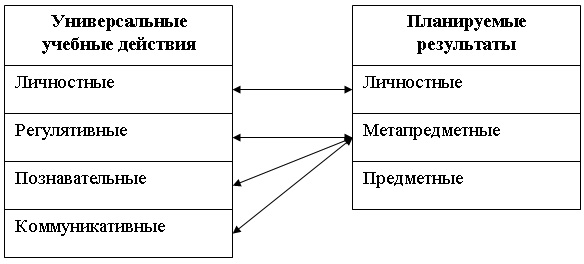 Рис. 1. Взаимосвязь между планируемыми результатами и видами универсальных учебных действийПри формировании раздела «Планируемые результаты освоения основной образовательной программы начального общего образования» данные взаимосвязи были учтены, личностные и метапредметные планируемые результаты были сгруппированы по видам универсальных учебных действий (гиперссылка на второй личностные и метапредметные планируемые результаты).При структурировании планируемых результатов учитывалось, что программа формирования универсальных учебных действий включает два подраздела «Чтение. Работа с текстом» и «Формирование ИКТ-компетентности обучающихся».Развитие системы универсальных учебных действий в составе личностных, регулятивных, познавательных и коммуникативных действий, определяющих развитие психологических способностей личности, осуществляется в рамках нормативно-возрастного развития личностной и познавательной сфер ребенка. Образовательная деятельность определяет зону ближайшего развития указанных универсальных учебных действий (их уровень развития, соответствующий«высокой норме») и их свойства.Типовые задачи формирования личностных, регулятивных,познавательных, коммуникативных универсальных учебных действийСтруктурный компонент программы формирования УУД – «Типовые задачи формирования личностных, регулятивных, познавательных, коммуникативныхУниверсальных учебных действий раскрывает механизмы реализациипрограммы в практической деятельности учителя начальных классов.В типовых задачах целесообразно выделить две части в соответствии сгруппами планируемых результатов:типовые задачи формирования личностных универсальных учебныхдействий;типовые задачи формирования регулятивных, познавательных икоммуникативных универсальных учебных действий.Типовые задачи формирования регулятивных, познавательных икоммуникативных универсальных учебных действийОсобенностью данных задач является то, что они должны раскрывать способы организации деятельности обучающихся – учебной деятельности, учебного сотрудничества и проектной деятельности, наряду с этим типовые задачи должны обеспечить обучающимся освоение продуктивных способов работы с текстом и использования информационно-коммуникационных технологий.Возможно выделить два подхода к определению понятия «типовые задачи формирования универсальных учебных действия»:типовые задачи – это отдельные задания, которые можно использовать в образовательной деятельности для формирования отдельных учебных действий;типовые задачи – это системообразующий компонент программы, характеризующийспособы деятельности учителя, обеспечивающие достижение обучающимися метапредметных результатов.В данной основной образовательной программе описание типовых задач представлено в соответствии со вторым подходом, так как данный подход позволяет охарактеризовать способы деятельности учителя, целенаправленно формирующего все виды универсальных учебных действий, и систематизировать их.Типовые задачи – это способы деятельности учителя (методы, учебно- познавательные и учебно-практические задачи, приемы, образовательные технологии, информационно- коммуникационные технологии), обеспечивающие формирование у учащихся универсальных учебных действий.Типовые задачи должны быть распределены по всем предметам учебного плана и на всех курсах внеурочной деятельности. Распределение типовых задач внутри предмета / курса внеурочной деятельности должно обеспечивать планомерное формирование регулятивных, коммуникативных и познавательных универсальных учебных действий в течение учебного года.Системно-деятельностный подход предполагает, что учащиеся с первогокласса включаются во все перечисленные виды деятельности, поэтому применение большего числа типовых задач осуществляется с первого по четвертый класс, усложняется лишь содержание предметного материала.Достижение метапредметных планируемых результатов обеспечиваетсясистематическим использованием на всех уроках и курсах внеурочной деятельности типовых задач формирования регулятивных, познавательных и коммуникативных универсальных учебных действий.Перечень типовых задач, обеспечивающих формирование универсальныхучебных действий, представлен в таблице 2.Таблица 2Типовые задачи формирования регулятивных, познавательных, коммуникативных универсальных учебных действийОписание и примеры типовых задач представлены в сборнике «Типовые задачи формирования регулятивных, познавательных и коммуникативных универсальных учебных действий».Типовые задачи формирования регулятивных, познавательных и коммуникативных универсальных учебных действий обеспечат обучающимся достижение метапредметных планируемых результатов, если будут систематически использоваться в рамках урочной и внеурочной деятельности (таблица 3).Перечень типовых задач составлен на основе работ  Д. Б. Эльконина, В. В. Давыдова, П. Я. Гальперина, Г. А. Цукерман, Г. Г. Граник, О. Б. Логиновой, А. Б. Воронцова, К. Н. Поливановой, и др.Таблица 3Применение типовых задач в урочной и внеурочной деятельностиТиповые задачи формирования личностных универсальныхучебных действийОсобенностью личностных универсальных учебных действий является то, что они формируются не только в учебной, но и в других видах деятельности: в игровой, трудовой, общении, творческой, ценностно-ориентировочной. Таким образом, достижение личностных планируемых результатов обеспечивается комплексом урочной, внеурочной и воспитательной деятельности (деятельности классного руководителя).Систематическое применение типовых задач формирования регулятивных, познавательных и коммуникативных универсальных учебных действий обеспечивает частичное формирование личностных универсальных учебных действий у обучающихся (таблица 4).Таблица 4Типовые задачи формирования регулятивных, познавательных и коммуникативных универсальных учебных действий, обеспечивающие достижение личностных УУДНаряду с использованием типовых задач первого типа, необходимо учитывать, что полноценное формирование личностных результатов обеспечивается в ходе освоения предметных знаний (урочная деятельность) и проведении воспитательных мероприятий.При формировании личностных универсальных учебных действий необходимо учитывать, что в содержании данной деятельности определяется тремя компонентами: знаниевым, мотивационным и деятельностным (таблица 5).Таблица 5Знаниевый, мотивационный и деятельностный компоненты личностных результатов обучающихся 1-4 классовИнтеграция предметных и метапредметных требований как механизм конструирования современного процесса образованияСогласно теории развивающего обучения (Л. С. Выготский, Д. Б. Эльконин, П. Я. Гальперин, В. В. Давыдов и их последователи), критериями успешного психического развития ребёнка являются появившиеся в результате обучения на этом уровне образования психологические новообразования. Среди них для младшего школьника принципиально важны: осознанное овладение научными терминами и понятиями изучаемой науки; способность к использованию и/или самостоятельному построению алгоритма решения учебной задачи; определённый уровень сформированности универсальных учебных действий.Поскольку образование протекает в рамках изучения конкретных учебных предметов (курсов, модулей), то необходимо определение вкладакаждого из них в становление универсальных учебных действий и его реализацию на каждом уроке.В этом случае механизмом конструирования образовательного процесса будут следующие методические позиции: Педагогический работник проводит анализ содержания учебного предмета с точки зрения универсальных действий и устанавливает те содержательные линии, которые в особой мере способствуют формированию разных метапредметных результатов. На уроке по каждому предмету предусматривается включение заданий, выполнение которых требует применения определённого познавательного, коммуникативного или регулятивного универсального действия. К примеру, метод измерения часто применяется к математическим объектам, типичен при изучении информатики, технологии, а смысловое чтение — прерогатива уроков русского языка и литературы.Соответствующий вклад в формирование универсальных действий можно выделить в содержании каждого учебного предмета. Таким образом, на первом этапе формирования УУД определяются приоритеты учебных курсов для формирования качества универсальности на данном предметном содержании. На втором этапе подключаются другие предметы, педагогический работник предлагает задания, требующие применения учебного действия или операций на разном предметном содержании. Третий этап характеризуется устойчивостью универсального действия, т. е. использования его независимо от предметного содержания. У обучающегося начинает формироваться обобщённое видение учебного действия, он может охарактеризовать его, не ссылаясь на конкретное содержание. Например, «наблюдать — значит…», «сравнение — это…»,«контролировать — значит…» и т. п. Педагогический работник делает вывод о том, что универсальность (независимость от конкретного содержания) как свойство учебного действия сформировалась. Используются виды деятельности, которые в особой мере провоцируют применение универсальных действий: поисковая, в том числе с использованием информационного ресурса Интернета, исследовательская, творческая деятельность, в том числе с использованием экранных моделей изучаемых объектов или процессов. Это побудит учителя отказаться от репродуктивного типа организации обучения, при котором главным методом обучения является образец, предъявляемый обучающимся в готовом виде. В этом случае единственная задача ученика — запомнить образец и каждый раз вспоминать его при решении учебной задачи. В таких условиях изучения предметов универсальные действия, требующие мыслительных операций, актуальных коммуникативных умений, планирования и контроля своей деятельности, не являются востребованными, так как использование готового образца опирается только на восприятие и память. Поисковая и исследовательская деятельность развивают способность младшего школьника к диалогу, обсуждению проблем, разрешению возникших противоречий в точках зрения. Поисковая и исследовательская деятельность может осуществляться с использованием информационных банков, содержащих различные экранные (виртуальные) объекты (учебного или игрового, бытового назначения), в том числе в условиях использования технологий неконтактного информационного взаимодействия.Например, для формирования наблюдения как метода познания разных объектов действительности на уроках окружающего мира организуются наблюдения в естественных природных условиях. Наблюдения можно организовать в условиях экранного (виртуального) представления разных объектов, сюжетов, процессов, отображающих реальную действительность, которую невозможно представить ученику в условиях образовательной организации (объектыприроды, художественные визуализации, технологические процессы и пр.). Уроки литературного чтения позволяют проводить наблюдения текста, на которых строится аналитическая текстовая деятельность. Учебные диалоги, в том числе с представленным на экране виртуальным собеседником, дают возможность высказывать гипотезы, строить рассуждения, сравнивать доказательства, формулировать обобщения практически на любом предметном содержании. Если эта работа проводится учителем систематически и на уроках по всем предметам, то универсальность учебного действия формируется успешно и быстро. Педагогический работник применяет систему заданий, формирующих операциональный состав учебного действия. Цель таких заданий — создание алгоритма решения учебной задачи, выбор соответствующего способа действия. Сначала эта работа проходит коллективно, вместе с учителем, когда все вместе выстраивают пошаговые операции, постепенно дети учатся выполнять их самостоятельно. При этом очень важно соблюдать последовательность этапов формирования алгоритма: построение последовательности шагов на конкретном предметном содержании; проговаривание их во внешней речи; постепенный переход на новый уровень — построение способа действий на любом предметном содержании и с подключением внутренней речи. При этом изменяется и процесс контроля:1) от совместных действий с учителем обучающиеся переходят к самостоятельным аналитическим оценкам; 2) выполняющий задание осваивает два вида контроля — результата и процесса деятельности; 3) развивается способность корректировать процесс выполнения задания, а также предвидеть возможные трудности и ошибки. При этом возможно реализовать автоматизацию контроля с диагностикой ошибок обучающегося и с соответствующей методической поддержкой исправления самим обучающимся своих ошибок.Как показывают психолого-педагогические исследования, а также опыт педагогической работы, такая технология обучения в рамках совместно-распределительной деятельности (термин Д. Б. Эльконина) развивает способность детей работать не только в типовых учебных ситуациях, но и в новых нестандартных ситуациях. С этой точки зрения педагогический работник сам должен хорошо знать, какие учебные операции наполняют то или иное учебное действие.Например, сравнение как универсальное учебное действие состоит из следующих операций: нахождение различий сравниваемых предметов (объектов, явлений); определение их сходства, тождества, похожести; определение индивидуальности, специфических черт объекта. Для повышения мотивации обучения можно предложить обучающемуся новый вид деятельности (возможный только в условиях экранного представления объектов, явлений) — выбирать (из информационного банка) экранные (виртуальные) модели изучаемых предметов (объектов, явлений) и видоизменять их таким образом, чтобы привести их к сходству или похожести с другими.Классификация как универсальное учебное действие включает: анализ свойств объектов, которые подлежат классификации; сравнение выделенных свойств с целью их дифференциации на внешние (несущественные) и главные (существенные) свойства; выделение общих главных (существенных) признаков всех имеющихся объектов; разбиение объектов на группы (типы) по общему главному (существенному) признаку. Обучающемуся можно предложить (в условиях экранного представления моделей объектов) гораздо большее их количество, нежели в реальных условиях, для анализа свойств объектов, которые подлежат классификации (типизации), для сравнения выделенных свойств экранных (виртуальных) моделей изучаемых объектов с целью их дифференциации. При этом возможна фиксация деятельности обучающегося в электронном формате для рассмотрения педагогом итогов работы.Обобщение как универсальное учебное действие включает следующие операции: сравнение предметов (объектов, явлений, понятий) и выделение их общих признаков; анализ выделенных признаков и определение наиболее устойчивых (инвариантных) существенных признаков (свойств); игнорирование индивидуальных и/или особенных свойств каждого предмета; сокращённая сжатая формулировка общего главного существенного признака всех анализируемых предметов. Обучающемуся можно предложить (в условиях экранного представления моделей объектов, явлений) гораздо большее их количество, нежели в реальных условиях, для сравнения предметов (объектов, явлений) и выделения их общих признаков. При этом возможна фиксация деятельности обучающегося в электронном формате для рассмотрения учителем итогов работы.Систематическая работа обучающегося с заданиями, требующими применения одинаковых способов действий на различном предметном содержании, формирует у обучающихся чёткое представление об их универсальных свойствах, т. е. возможность обобщённой характеристикисущности универсального действия.2.2.3. Место универсальных учебных действий в рабочих программахВ соответствии с ФГОС НОО сформированность универсальных учебных действий у обучающихся определяется на этапе завершения ими освоения программы начального общего образования. Это не снимает обязанности учителя контролировать динамику становления всех групп УУД для того, чтобы вовремя устранять возникшие у обучающихся трудности и ошибки. В этом случае полученные результаты не подлежат балльной оценке, так как в соответствии с закономерностями контрольно-оценочной деятельности балльной оценкой (отметкой) оценивается результат, а не процесс деятельности. В задачу учителя входит проанализировать вместе с обучающимся его достижения, ошибки и встретившиеся трудности, в любом случае морально поддержать его, высказать надежду на дальнейшие успехи. При этом результаты контрольно- оценочной деятельности, зафиксированные в электронном формате, позволят интенсифицировать работу учителя.Можно использовать словесную оценку: «молодец, стараешься, у тебя обязательно получится», но отметку можно поставить только в том случае, если учебная задача решена самостоятельно и правильно, т. е. возможно говорить о сформировавшемся универсальном действии.В рабочих программах содержание метапредметных достижений обучения представлено в разделе «Содержание обучения», которое строится по классам. В каждом классе пяти учебных предметов начальной школы (русский язык, литературное чтение, иностранный язык, математика и окружающий мир) выделен раздел «Универсальные учебные умения», в котором дан возможный вариант содержания всех групп УУД по каждому году обучения. В первом и втором классах определён пропедевтический уровень овладения универсальными действиями, поскольку пока дети работают на предметных учебных действиях, и только к концу второго года обучения появляются признаки универсальности.Это положение не реализовано в содержании предметов, построенных как модульные курсы (например, ОРКСЭ, искусство, физическая культура).Далее содержание универсальных учебных действий представлено в разделе «Планируемые результаты обучения» в специальном разделе «Метапредметные результаты», их перечень даётся на конец обучения в начальной школе. Структура каждого вида УУД дана в соответствии с требованиями ФГОС. Познавательные универсальные учебные действия включают перечень базовых логических действий; базовых исследовательских действий; работу с информацией. Коммуникативные УУД включают перечень действий участника учебного диалога, действия, связанные со смысловым чтением и текстовой деятельностью, а также УУД, обеспечивающие монологические формы речи (описание, рассуждение, повествование). Регулятивные УУД включают перечень действий саморегуляции, самоконтроля и самооценки. Представлен также отдельный раздел «Совместная деятельность», интегрирующий коммуникативные и регулятивные действия, необходимые для успешной совместной деятельности.С учётом части, формируемой участниками образовательных отношений, образовательная организация может расширить содержание универсальных учебных действий, но в рамках установленного нормами СанПиН объёма образовательной нагрузки, в том числе в условиях работы за компьютером или с другими электронными средствами обучения.В тематическом планировании показываются возможные виды деятельности, методы, приёмы и формы организации обучения, направленные на формирование всех видов УУД. Здесь на методическом уровне прослеживается вклад каждого учебного предмета в формирование универсального действия, но всё это может корректироваться, уточняться и дополняться учителем с учётом особенностей контингента обучающихся данной образовательной организации, а также наличия конкретной образовательной среды.Рабочая программа воспитанияОсобенности организуемого в школе воспитательного процессаМуниципальное казенное образовательное учреждение «Эминхюрская средняя общеобразовательная школа имени А.Г.Саидова» основано в 1966 году.МКОУ «Эминхюрская СОШ имени А.Г.Саидова» (далее – школа) - это сельская школа, которая является не только образовательным, но и культурным центром села. Круг общения детей здесь не столь обширен, но само общение отличается детальным знанием окружающих людей. В таких условиях у детей значительно раньше формируется уважение к семейным традициям, почитание старших, уважение к людям труда, взаимопомощь. Практически все педагоги школы родились в нашем селе, учились в этой школе, теперь работают в ней. Знают личностные особенности, бытовые условия жизни друг друга, отношения в семьях, что способствуют установлению доброжелательных и доверительных отношений между педагогами, школьниками и их родителями. Несмотря на удаленность, школа поддерживает тесную связь с различными учреждениями профессионального и дополнительного образования города.Уникальность образовательного учреждения в том, что оно расположено в центре села с развитой инфраструктурой:сельской библиотекой, ДЮСОШ. Возможности данных организаций школа активно использует при осуществлении воспитательного процесса.Процесс воспитания в МКОУ «Эминхюрская СОШ имени А.Г.Саидова» основывается на следующих принципах взаимодействия педагогов и школьников:неукоснительное соблюдение законности и прав семьи и ребенка, соблюдения конфиденциальности информации о ребенке и семье, приоритета безопасности ребенка при нахождении в образовательной организации;ориентир на создание в школе психологически комфортной среды для каждого ребенка и взрослого, без которой невозможно конструктивное взаимодействие школьников и педагогов;реализация процесса воспитания главным образом через создание в школе детско- взрослых общностей, которые бы объединяли детей и педагогов яркими и содержательными событиями, общими позитивными эмоциями и доверительными отношениями друг к другу;организация основных совместных дел школьников и педагогов как предмета совместной заботы и взрослых, и детей;системность, целесообразность и нешаблонность воспитания как условия его эффективности.Основными традициями воспитания в МКОУ «Эминхюрская СОШ имени А.Г.Саидова» являются следующие:стержнем годового цикла воспитательной работы школы являются общешкольные дела, через которые осуществляется интеграция воспитательных усилий педагогов;важной чертой каждого общешкольного дела и большинства используемых для воспитания других совместных дел педагогов и школьников является коллективная разработка, коллективное планирование, коллективное проведение и коллективный анализ их результатов;в школе создаются условия, при которых по мере взросления ребенка увеличивается и его роль в совместных делах (от пассивного наблюдателя до организатора);ключевой фигурой воспитания в школе является классный руководитель, реализующий по отношению к детям защитную, личностно развивающую, организационную, посредническую (в разрешении конфликтов) функции.Для обеспечения воспитательного процесса предназначены:кабинеты центра «Точка роста»;школьный пресс-центр, оснащенный необходимой техникой;Цель и задачи воспитанияСовременный национальный воспитательный идеал – это высоконравственный, творческий, компетентный гражданин России, принимающий судьбу Отечества как свою личную, осознающий	ответственность	за	настоящее и будущее своей страны, укорененный в духовных и культурных традициях многонационального народа Российской Федерации.Исходя из этого воспитательного идеала, а также основываясь на базовых для нашего общества ценностях (таких как семья, труд, отечество, природа, мир, знания, культура, здоровье, человек) формулируется общая цель воспитания в общеобразовательной организации – личностное развитие школьников, проявляющееся:в усвоении ими знаний основных норм, которые общество выработало на основе этих ценностей (то есть, в усвоении ими социально значимых знаний);в развитии их позитивных отношений к этим общественным ценностям (то есть в развитии их социально значимых отношений);в приобретении ими соответствующего этим ценностям опыта поведения, опыта применения сформированных знаний и отношений на практике (то есть в приобретении ими опыта осуществления социально значимых дел).Данная цель ориентирует педагогов не на обеспечение соответствия личности ребенка единому стандарту, а на обеспечение позитивной динамики развития его личности.Достижению поставленной цели воспитания обучающихся будет способствовать решение следующих основных задач:реализовывать потенциал классного руководства в воспитании школьников, поддерживать активное участие классных сообществ в жизни школы;реализовывать воспитательные возможности общешкольных ключевых дел, поддерживать традиции их коллективного планирования, организации, проведения и анализа в школьном сообществе;вовлекать школьников в кружки, студии и иные объединения, работающие по школьным программам внеурочной деятельности и дополнительного образования, реализовывать их воспитательные возможности;использовать в воспитании детей возможности школьного урока, поддерживать использование на уроках интерактивных форм занятий с учащимися;инициировать и поддерживать ученическое самоуправление – как на уровне школы, так и на уровне классных сообществ; их коллективное планирование, организацию, проведение и анализ самостоятельно проведенных дел и мероприятий.организовывать в школе волонтерскую деятельность и привлекать к ней школьников для освоения ими новых видов социально значимой деятельности;организовывать для школьников экскурсии, экспедиции, походы и реализовывать их воспитательный потенциал;организовывать профориентационную работу со школьниками;поддерживать деятельность функционирующих на базе школы детских общественных объединений и организаций;организовать работу школьных бумажных и электронных медиа, реализовывать их воспитательный потенциал;организовать работу с семьями школьников, их родителями или законными представителями, направленную на совместное решение проблем личностного развития детей.организовывать социально –профилактическую работу с обучающимися и их родителями.развивать систему наставничества в школе для обучающихся и педагогического коллектива школы.развивать предметно-эстетическую среду школы и реализовывать ее воспитательные возможностиПланомерная реализация поставленных задач позволит организовать в школе интересную и событийно насыщенную жизнь детей и педагогов, что станет эффективным способом профилактики антисоциального поведения школьников.Конкретизация общей цели воспитания применительно к возрастным особенностям школьников позволяет выделить в ней следующие целевые приоритеты, соответствующие трем уровням общего образования:В воспитании детей младшего школьного возраста (уровень начального общего образования) таким целевым приоритетом является создание благоприятных условий для усвоения школьниками социально значимых знаний – знаний основных норм и традиций того общества, в котором они живут.Выделение данного приоритета связано с особенностями детей младшего школьного возраста: с их потребностью самоутвердиться в своем новом социальном статусе - статусе школьника, то есть научиться соответствовать предъявляемым к носителям данного статуса нормам и принятым традициям поведения. Такого рода нормы и традиции задаются в школе педагогами и воспринимаются детьми именно как нормы и традиции поведения школьника. Знание их станет базой для развития социально значимых отношений школьников и накопления ими опыта осуществления социально значимых дел и в дальнейшем, в подростковом и юношеском возрасте. К наиболее важным из них относятся следующие:быть любящим, послушным и отзывчивым сыном (дочерью), братом (сестрой), внуком (внучкой); уважать старших и заботиться о младших членах семьи; выполнять посильную для ребёнка домашнюю работу, помогая старшим;быть трудолюбивым, следуя принципу «делу — время, потехе — час» как в учебных занятиях, так и в домашних делах;знать и любить свою Родину – свой родной дом, двор, улицу, город, село, свою страну;беречь и охранять природу (ухаживать за комнатными растениями в классе или дома, заботиться о своих домашних питомцах и, по возможности, о бездомных животных в своем дворе; подкармливать птиц в морозные зимы; не засорять бытовым мусором улицы, леса, водоёмы);проявлять миролюбие — не затевать конфликтов и стремиться решать спорные вопросы, не прибегая к силе;стремиться узнавать что-то новое, проявлять любознательность, ценить знания;быть вежливым и опрятным, скромным и приветливым;соблюдать правила личной гигиены, режим дня, вести здоровый образ жизни;уметь сопереживать, проявлять сострадание к попавшим в беду; стремиться устанавливать хорошие отношения с другими людьми; уметь прощать обиды, защищать слабых, по мере возможности помогать нуждающимся в этом людям; уважительно относиться к людям иной национальной или религиозной принадлежности, иного имущественного положения, людям с ограниченными возможностями здоровья;быть уверенным в себе, открытым и общительным, не стесняться быть в чём-то непохожим на других ребят; уметь ставить перед собой цели и проявлять инициативу, отстаивать своё мнение и действовать самостоятельно, без помощи старших.Знание младшим школьником данных социальных норм и традиций, понимание важности следования им имеет особое значение для ребенка этого возраста, поскольку облегчает его вхождение в широкий социальный мир, в открывающуюся ему систему общественных отношений.В воспитании детей подросткового возраста (уровень основного общего образования) таким приоритетом является создание благоприятных условий для развития социально значимых отношений школьников, и, прежде всего, ценностных отношений:к семье как главной опоре в жизни человека и источнику его счастья;к труду как основному способу достижения жизненного благополучия человека, залогу его успешного профессионального самоопределения и ощущения уверенности в завтрашнем дне;к своему отечеству, своей малой и большой Родине как месту, в котором человек вырос и познал первые радости и неудачи, которая завещана ему предками и которую нужно оберегать;к природе как источнику жизни на Земле, основе самого ее существования, нуждающейся в защите и постоянном внимании со стороны человека;к миру как главному принципу человеческого общежития, условию крепкой дружбы, налаживания отношений с коллегами по работе в будущем и создания благоприятного микроклимата в своей собственной семье;к знаниям как интеллектуальному ресурсу, обеспечивающему будущее человека, как результату кропотливого, но увлекательного учебного труда;к культуре как духовному богатству общества и важному условию ощущения человеком полноты проживаемой жизни, которое дают ему чтение, музыка, искусство, театр, творческое самовыражение;к здоровью как залогу долгой и активной жизни человека, его хорошего настроения и оптимистичного взгляда на мир;к окружающим людям как безусловной и абсолютной ценности, как равноправным социальным партнерам, с которыми необходимо выстраивать доброжелательные и взаимоподдерживающие отношения, дающие человеку радость общения и позволяющие избегать чувства одиночества;к самим себе как хозяевам своей судьбы, самоопределяющимся и самореализующимся личностям, отвечающим за свое собственное будущее.Данный ценностный аспект человеческой жизни чрезвычайно важен для личностного развития школьника, так как именно ценности во многом определяют его жизненные цели, его поступки, его повседневную жизнь. Выделение данного приоритета в воспитании школьников, обучающихся на ступени основного общего образования, связано с особенностями детей подросткового возраста: с их стремлением утвердить себя как личность в системе отношений, свойственных взрослому миру. В этом возрасте особую значимость для детей приобретает становление их собственной жизненной позиции, собственных ценностных ориентаций. Подростковый возраст – наиболее удачный возраст для развития социально значимых отношений школьников.В воспитании детей юношеского возраста (уровень среднего общего образования) таким приоритетом является создание благоприятных условий для приобретения школьниками опыта осуществления социально значимых дел.Выделение данного приоритета связано с особенностями школьников юношеского возраста: с их потребностью в жизненном самоопределении, в выборе дальнейшего жизненного пути, который открывается перед ними на пороге самостоятельной взрослой жизни. Сделать правильный выбор старшеклассникам поможет имеющийся у них реальный практический опыт, который они могут приобрести в том числе и в школе. Важно, чтобы этот опыт оказался социально значимым, так как именно он поможет гармоничному вхождению школьников во взрослую жизнь окружающего их общества. Это:опыт дел, направленных на заботу о своей семье, родных и близких;трудовой опыт, опыт участия в производственной практике;опыт дел, направленных на пользу своему родному городу или селу, стране в целом, опыт деятельного выражения собственной гражданской позиции;опыт природоохранных дел;опыт разрешения возникающих конфликтных ситуаций в школе, дома или на улице;опыт	самостоятельного	приобретения	новых	знаний,	проведения	научных исследований, опыт проектной деятельности;опыт изучения, защиты и восстановления культурного наследия человечества, опыт создания собственных произведений культуры, опыт творческого самовыражения;опыт ведения здорового образа жизни и заботы о здоровье других людей;опыт оказания помощи окружающим, заботы о малышах или пожилых людях, волонтерский опыт;опыт самопознания и самоанализа, опыт социально приемлемого самовыражения и самореализации.Выделение в общей цели воспитания целевых приоритетов, связанных с возрастными особенностями воспитанников, не означает игнорирования других составляющих общей цели воспитания. Приоритет — это то, чему педагогам, работающим со школьниками конкретной возрастной категории, предстоит уделять первостепенное, но не единственное внимание.Добросовестная работа педагогов, направленная на достижение поставленной цели, позволит ребенку получить необходимые социальные навыки, которые помогут ему лучше ориентироваться в сложном мире человеческих взаимоотношений, эффективнее налаживать коммуникацию с окружающими, увереннее себя чувствовать во взаимодействии с ними, продуктивнее сотрудничать с людьми разных возрастов и разного социального положения, смелее искать и находить выходы из трудных жизненных ситуаций, осмысленнее выбирать свой жизненный путь в сложных поисках счастья для себя и окружающих его людей.Виды, формы и содержание деятельностиПрактическая реализация цели и задач воспитания осуществляется в рамках следующих направлений воспитательной работы школы. Каждое из них представлено в соответствующем модуле.Модуль «Классное руководство и наставничество»Осуществляя классное руководство, педагог организует работу с классом; индивидуальную работу с учащимися вверенного ему класса; работу с учителями, преподающими в данном классе; работу с родителями учащихся или их законными представителямиРабота с классом:изучение учащихся класса (потребности, интересы, склонности и другие личностные характеристики членов классного коллектива), отношений, общения и деятельности в классном коллективе с помощью наблюдения, игр, методики для исследования мотивов участия школьников в деятельности и для определения уровня социальной активности обучающихся;инициирование и поддержка участия класса в общешкольных ключевых делах, оказание необходимой помощи детям в их подготовке, проведении и анализе;организация интересных и полезных для личностного развития ребенка совместных дел с учащимися вверенного ему класса (познавательной, трудовой, спортивно- оздоровительной,	духовно-нравственной,	творческой,	профориентационной направленности), позволяющие с одной стороны, – вовлечь в них детей с самыми разными потребностями и тем самым дать им возможность самореализоваться в них, а с другой, – установить и упрочить доверительные отношения с учащимися класса, стать для них значимым взрослым, задающим образцы поведения в обществе.проведение классных часов как часов плодотворного и доверительного общения педагога и школьников, основанных на принципах уважительного отношения к личности ребенка, поддержки активной позиции каждого ребенка в беседе, предоставления школьникам возможности обсуждения и принятия решений по обсуждаемой проблеме, создания благоприятной среды для общения.сплочение коллектива класса через: игры и тренинги на сплочение и командообразование; однодневные и многодневные походы и экскурсии, организуемые классными руководителями и родителями; празднования в классе дней рождения детей, включающие в себя подготовленные ученическими микрогруппами поздравления, сюрпризы, творческие подарки и розыгрыши; регулярные внутриклассные «огоньки» и вечера, дающие каждому школьнику возможность рефлексии собственного участия в жизни класса.выработка совместно со школьниками законов класса, помогающих детям освоить нормы и правила общения, которым они должны следовать в школе.Индивидуальная работа с учащимися:изучение особенностей личностного развития учащихся класса через наблюдение за поведением школьников в их повседневной жизни, в специально создаваемых педагогических ситуациях, в играх, погружающих ребенка в мир человеческих отношений, в организуемых педагогом беседах по тем или иным нравственным проблемам; результаты наблюдения сверяются с результатами бесед классного руководителя с родителями школьников, с преподающими в его классе учителями, а также (при необходимости) – со школьным психологом.поддержка ребенка в решении важных для него жизненных проблем (налаживания взаимоотношений с одноклассниками или учителями, выбора профессии, вуза и дальнейшего трудоустройства, успеваемости и т.п.), когда каждая проблема трансформируется классным руководителем в задачу для школьника, которую они совместно стараются решить.индивидуальная работа со школьниками класса, направленная на заполнение ими личных портфолио, в которых дети не просто фиксируют свои учебные, творческие, спортивные, личностные достижения, но и в ходе индивидуальных неформальных бесед с классным руководителем в начале каждого года планируют их, а в конце года – вместе анализируют свои успехи и неудачи.коррекция поведения ребенка через частные беседы с ним, его родителями или законными представителями, с другими учащимися класса; через включение в проводимые школьным психологом тренинги общения; через предложение взять на себя ответственность за то или иное поручение в классе.Работа с учителями, преподающими в классе:регулярные консультации классного руководителя с учителями-предметниками, направленные на формирование единства мнений и требований педагогов по ключевым вопросам воспитания, на предупреждение и разрешение конфликтов между учителями и учащимися;проведение мини-педсоветов, направленных на решение конкретных проблем класса и интеграцию воспитательных влияний на школьников;привлечение учителей к участию во внутриклассных делах, дающих педагогам возможность лучше узнавать и понимать своих учеников, увидев их в иной, отличной от учебной, обстановке;привлечение учителей к участию в родительских собраниях класса для объединения усилий в деле обучения и воспитания детей.Работа с родителями учащихся или их законными представителями:регулярное информирование родителей о школьных успехах и проблемах их детей, о жизни класса в целом;помощь родителям школьников или их законным представителям в регулировании отношений между ними, администрацией школы и учителями-предметниками;организация родительских собраний, происходящих в режиме обсуждения наиболее острых проблем обучения и воспитания школьников;создание и организация работы родительских комитетов классов, участвующих в управлении образовательной организацией и решении вопросов воспитания и обучения их детей;привлечение членов семей школьников к организации и проведению дел класса;организация на базе класса семейных праздников, конкурсов, соревнований, направленных на сплочение семьи и школы.Работа с обучающимися, состоящими на различных видах учёта, в группе риска, оказавшимися в трудной жизненной ситуации:вовлечение детей в кружковую работу, наделение общественными поручениями в классе делегирование отдельных поручений, ежедневный контроль, беседы с родителямиежедневный мониторинг за посещаемостью учебных занятий.Модуль «Ключевые общешкольные дела»Ключевые дела – это комплекс главных традиционных общешкольных дел, в которых принимает участие большая часть школьников и которые обязательно планируются, готовятся, проводятся и анализируются совестно педагогами и детьми. Ключевые дела обеспечивают включенность в них большого числа детей и взрослых, способствуют интенсификации их общения, ставят их в ответственную позицию к происходящему в школе. Введение ключевых дел в жизнь школы помогает преодолеть мероприятийный характер воспитания, сводящийся к набору мероприятий, организуемых педагогами для детей.Непременная черта каждого ключевого дела - коллективная разработка, коллективное планирование, коллективное проведение и коллективный анализ результатов. На всех этих этапах взрослые и дети действуют вместе, как равноправные инициативные партнеры. Это способствует формированию у детей субъектной позиции, организаторских, коммуникативных и рефлексивных умений, развивает творческие способности и чувство ответственности. Эти дела носят комплексный характер.В ключевых школьных делах принимают участие в той или иной форме учащиеся с 1 по 11 класс, родители, учителя, работники и выпускники ОУ.Главная действующая единица ключевого дела - разновозрастная «группа общего интереса» (Совет дела).В настоящий момент система ключевых дел включает:Летние вестиПоднятие флага и исполнение гимнаДень ЗдоровьяДень личных рекордовПроводы Зимы11 класс - школеУТЯДень чтенияМесячник, посвященный Дню МатериМесячник, посвященный Дню Защитника ОтечестваМесячник пропаганды ЗОЖМесячник защиты детейПокровская ярмарка «Я, ты, он, она – вместе целая страна!»Вахта ПамятиПоследний звонок«За честь школы»Этический театрДень Знаний и др.Линейка «Доска Почета» (им говорим, спасибо)Все традиционные школьные дела и праздники проходят в рамках четырех тематических периодов, имеющих свои девизы:четверть – «Здравствуй, школа!»четверть – «Здоровье и мама – это здорово!»четверть – «Мы – россияне»четверть – «Хорошее дело забота»За последние годы в результате попытки включить обучающихся в систему знаменательных дат и праздников мира в практике ОУ появились новые дела (акции, флешмобы, тематические театрализованные слайд - презентации), ставшие уже традиционными.Для этого в образовательной организации используются следующие формы работы:На внешкольном уровне:социальные проекты – ежегодные совместно разрабатываемые и реализуемые школьниками и педагогами комплексы дел (благотворительной, экологической, патриотической, трудовой направленности), ориентированные на преобразование окружающего школу социума: благотворительная ярмарка «Из рук в руки», Акция «Чистые руки», «Окна Победы», «Чистый двор», «Бессмертный полк».проводимые для жителей микрорайона и организуемые совместно с семьями учащихся спортивные состязания, праздники, фестивали, представления, которые открывают возможности для творческой самореализации школьников и включают их в деятельную заботу об окружающих: спортивный праздник «Мама, папа, я –спортивная семья», День здоровья, Акция «Георгиевская ленточка», операция «Открытка» для жителей села, Акция «Поздравь воспитателя», Операция «С новым годом, Монетка», флешмобы.На школьном уровне:общешкольные праздники – ежегодно проводимые творческие (театрализованные, музыкальные, литературные и т.п.) дела, связанные со значимыми для детей и педагогов знаменательными датами и в которых участвуют все классы школы.торжественные ритуалы посвящения, связанные с переходом учащихся на следующую ступень образования, символизирующие приобретение ими новых социальных статусов в школе и развивающие школьную идентичность детей: Подача первого звонка первоклассницей, которую на плече проносит по школьному двору одиннадцатиклассник; Введение первоклассников в класс на первый урок за руку одиннадцатиклассниками;«Доска Почета» в   завершении   ежечетвертной общешкольной линейки   «Им   говорим«Спасибо!» с последующей кричалкой «Десятая вместе, десятая дружно, десятая горы свернет, если нужно!», Пост Памяти у портрета выпускника школы Героя интернационалиста А.Г.Саидова в День героев Отечества, «Посвящение в первоклассники», «Прощай начальная школа», «Прощай Азбука», вступление в ряды первичного отделения РДШ, церемония вручения аттестатов;капустники - театрализованные выступления педагогов, родителей и школьников с элементами доброго юмора, пародий, импровизаций на темы жизни школьников и учителей. Создают в школе атмосферу творчества и неформального общения, способствуют сплочению детского, педагогического и родительского сообществ школы: выпускные вечера, деловые игры, праздничные концерты, вечера встречи с выпускниками;церемонии награждения (по итогам четверти) школьников и педагогов за активное участие в жизни школы, защиту чести школы в конкурсах, соревнованиях, олимпиадах, значительный вклад в развитие школы. Способствует поощрению социальной активности детей, развитию позитивных межличностных отношений между педагогами и воспитанниками, формированию чувства доверия и уважения друг к другу: Линейка «Доска почета», прием у директора (май)На уровне классов:выбор и делегирование представителей классов в общешкольный Совет обучающихся, ответственных за подготовку общешкольных ключевых дел;участие школьных классов в реализации общешкольных ключевых дел;проведение в рамках класса итогового анализа детьми общешкольных ключевых дел, участие представителей классов в итоговом анализе проведенных дел на уровне общешкольных советов дела.На индивидуальном уровне:вовлечение по возможности каждого ребенка в ключевые дела школы в одной из возможных для них ролей: сценаристов, постановщиков, исполнителей, ведущих, декораторов, музыкальных редакторов, корреспондентов, ответственных за костюмы и оборудование, ответственных за приглашение и встречу гостей и т.п.);индивидуальная помощь ребенку (при необходимости) в освоении навыков подготовки, проведения и анализа ключевых дел;наблюдение за поведением ребенка в ситуациях подготовки, проведения и анализа ключевых дел, за его отношениями со сверстниками, старшими и младшими школьниками, с педагогами и другими взрослыми;при необходимости коррекция поведения ребенка через частные беседы с ним, через включение его в совместную работу с другими детьми, которые могли бы стать хорошим примером для ребенка, через предложение взять в следующем ключевом деле на себя роль ответственного за тот или иной фрагмент общей работы.Модуль «Курсы внеурочной деятельности и дополнительного образования»Внеурочная деятельность является составной частью учебно-воспитательного процесса и одной из форм организации свободного времени учащихся.Воспитание на занятиях школьных курсов внеурочной деятельности и дополнительного образования преимущественно осуществляется через:вовлечение школьников в интересную и полезную для них деятельность, которая предоставит им возможность самореализоваться в ней, приобрести социально значимые знания, развить в себе важные для своего личностного развития социально значимые отношения, получить опыт участия в социально значимых делах;формирование в кружках, секциях, клубах, студиях и т.п. детско-взрослых общностей, которые могли бы объединять детей и педагогов общими позитивными эмоциями и доверительными отношениями друг к другу;создание в детских объединениях традиций, задающих их членам определенные социально значимые формы поведения;поддержку в детских объединениях школьников с ярко выраженной лидерской позицией и установкой на сохранение и поддержание накопленных социально значимых традиций;поощрение педагогами детских инициатив и детского самоуправления.Реализация воспитательного потенциала курсов внеурочной деятельности и дополнительного образования происходит в рамках следующих выбранных школьниками видов деятельности:Познавательная деятельность. Курсы внеурочной деятельности, направленные на передачу школьникам социально значимых знаний, развивающие их любознательность, расширяющие их кругозор, позволяющие привлечь их внимание к экономическим, политическим, экологическим, гуманитарным проблемам нашего общества, формирующие их гуманистическое мировоззрение и научную картину мира.Художественное творчество. Курсы внеурочной деятельности, создающие благоприятные условия для самореализации школьников, направленные на раскрытие их творческих способностей, которые помогут им в дальнейшем принести пользу другим людям или обществу в целом; формирование чувства вкуса и умения ценить прекрасное, навоспитание ценностного отношения школьников к культуре и их общее духовно- нравственное развитие.Проблемно-ценностное общение. Курсы внеурочной деятельности, направленные на развитие коммуникативных и лидерских компетенций школьников, проектного мышления, воспитание у них культуры общения, развитие умений слушать и слышать других, уважать чужое мнение и отстаивать свое собственное, терпимо относиться к разнообразию взглядов людей, на развитие самостоятельности и ответственности школьников.Туристско-краеведческая деятельность. Курсы внеурочной деятельности, направленные на воспитание у школьников любви к своему краю, культуре, природе, его истории, чувства гордости за свою малую Родину и Россию.Спортивно-оздоровительная деятельность. Курсы внеурочной деятельности, направленные на физическое развитие школьников, пропаганду физической культуры и спорта, развитие их ценностного отношения к своему здоровью, мотивацию и побуждение к здоровому образу жизни, воспитание силы воли, ответственности, формирование установок на защиту слабых.Трудовая деятельность. Курсы внеурочной деятельности, направленные на развитие творческих способностей школьников, воспитание у них трудолюбия и уважительного отношения к физическому труду, формирование у них навыков самообслуживающего труда.Игровая деятельность. Курсы внеурочной деятельности, направленные на раскрытие творческого, умственного и физического потенциала школьников, развитие у них навыков конструктивного общения, умений работать в команде.Внеурочная деятельность. Направление внеурочной деятельности в соответствии с ФГОС НОО:Внеурочная деятельность. Направления внеурочной деятельности в соответствии с ФГОС ОООВнеурочная деятельность. Направления	внеурочной деятельности в соответствии с ФГОС СООДополнительное образование в ОО:3д –моделированиеШахматыЛего –конструированиеМодуль «Школьный урок»Реализация школьными педагогами воспитательного потенциала урока предполагает следующее:установление доверительных отношений между учителем и его учениками, способствующих позитивному восприятию учащимися требований и просьб учителя, привлечению их внимания к обсуждаемой на уроке информации, активизации их познавательной деятельности;побуждение школьников соблюдать на уроке общепринятые нормы поведения, правила общения со старшими (учителями) и сверстниками (школьниками), принципы учебной дисциплины и самоорганизации;привлечение внимания школьников к ценностному аспекту изучаемых на уроках явлений, организация их работы с получаемой на уроке социально значимой информацией – инициирование ее обсуждения, высказывания учащимися своего мнения по ее поводу, выработки своего к ней отношения;использование воспитательных возможностей содержания учебного предмета через демонстрацию детям примеров ответственного, гражданского поведения, проявления человеколюбия и добросердечности, через подбор соответствующих текстов для чтения, задач для решения, проблемных ситуаций для обсуждения в классе;применение на уроке интерактивных форм работы учащихся: интеллектуальных игр, стимулирующих познавательную мотивацию школьников; дидактического театра, где полученные на уроке знания обыгрываются в театральных постановках; дискуссий, которые дают учащимся возможность приобрести опыт ведения конструктивного диалога; групповой работы или работы в парах, которые учат школьников командной работе и взаимодействию с другими детьми;включение в урок игровых процедур, которые помогают поддержать мотивацию детей к получению знаний, налаживанию позитивных межличностных отношений в классе, помогают установлению доброжелательной атмосферы во время урока;организация шефства мотивированных и эрудированных учащихся над их неуспевающими одноклассниками, дающего школьникам социально значимый опыт сотрудничества и взаимной помощи;инициирование и поддержка исследовательской деятельности школьников в рамках реализации ими индивидуальных и групповых исследовательских проектов, что даст школьникам возможность приобрести навык самостоятельного решения теоретической проблемы, навык генерирования и оформления собственных идей, навык уважительного отношения к чужим идеям, оформленным в работах других исследователей, навык публичного выступления перед аудиторией, аргументирования и отстаивания своей точки зрения.Модуль «Самоуправление»Поддержка детского самоуправления в школе помогает педагогам воспитывать в детях инициативность, самостоятельность, ответственность, трудолюбие, чувство собственного достоинства, а школьникам – предоставляет широкие возможности для самовыражения и самореализации. Это то, что готовит их к взрослой жизни. Поскольку учащимся младших и подростковых классов не всегда удается самостоятельно организовать свою деятельность, детское самоуправление иногда и на время может трансформироваться (посредством введения функции педагога-куратора) в детско-взрослое самоуправление.Детское самоуправление в школе осуществляется следующим образомНа уровне школы:через работу Совета старшеклассников создаваемого для учета мнения школьников по вопросам управления образовательной организацией и принятия административных решений, затрагивающих их права и законные интересы;через работу постоянно действующего школьного актива, инициирующего и организующего проведение личностно значимых для школьников событий и ключевых дел (соревнований, конкурсов, фестивалей, капустников, флешмобов и т.п.) и по направлениям РДШ – личностное развитие, гражданская активность, военно-патриотическое направление, информационно-медийное направление;через деятельность творческих советов дела, отвечающих за проведение тех или иных конкретных мероприятий, праздников, вечеров, акций и т.п.;через деятельность созданной из наиболее авторитетных старшеклассников и курируемой школьным психологом школьной службы медиации по урегулированию конфликтных ситуаций в школе.На уровне классов:через деятельность выборных по инициативе и предложениям учащихся класса лидеров (активистов РДШ по направлениям деятельности, командиров классов, волонтеров), представляющих интересы класса в общешкольных делах и призванных координировать его работу с работой общешкольных органов самоуправления и классных руководителей;через деятельность выборных органов самоуправления, отвечающих за различные направления работы класса;через организацию на принципах самоуправления жизни детских групп, отправляющихся в походы, экспедиции, на экскурсии, осуществляемую через систему распределяемых среди участников ответственных должностей.На индивидуальном уровне:через вовлечение школьников в планирование, организацию, проведение и анализ общешкольных и внутриклассных дел;через реализацию школьниками, взявшими на себя соответствующую роль, функций по контролю за порядком и чистотой в классе, уходом за классной комнатой, комнатными растениями и т.п.Формы работы самоуправленческой деятельности:Модуль «Волонтерство»Волонтерство – это участие школьников в общественно-полезных делах, деятельности на благо конкретных людей и социального окружения в целом. Волонтерство может быть событийным и повседневным. Событийное волонтерство предполагает участие школьников в проведении разовых акций, которые часто носят масштабный характер, проводятся на уровне района, города, страны. Повседневное волонтерство предполагает постоянную деятельность школьников, направленную на благо конкретных людей и социального окружения в целом. Волонтерство позволяет школьникам проявить такие качества как внимание, забота, уважение. Волонтерство позволяет развивать коммуникативную культуру, умение общаться, слушать и слышать, эмоциональный интеллект, эмпатию, умение сопереживать.Воспитательный потенциал волонтерства реализуется следующим образом:На внешкольном уровне:участие школьников в организации культурных, спортивных, развлекательных мероприятий районного и городского уровня от лица школы (в работе курьерами, встречающими лицами, помогающими сориентироваться на территории проведения мероприятия, ответственными за техническое обеспечение мероприятия и т.п.);участие школьников в организации культурных, спортивных, развлекательных мероприятий, проводимых на базе школы (в том числе районного, городского характера);посильная помощь, оказываемая школьниками пожилым людям, проживающим в микрорайоне расположения образовательной организации;привлечение школьников к совместной работе с учреждениями социальной сферы (детские сады, реабилитационный центр) – в проведении культурно-просветительских и развлекательных мероприятий для посетителей этих учреждений, в помощи по благоустройству территории данных учреждений;включение школьников в общение (посредством электронных сетей) с детьми, проживающими в отдаленных районах, детьми с особыми образовательными потребностями или особенностями здоровья;участие школьников (с согласия родителей или законных представителей) к сбору помощи для нуждающихся, в том числе военнослужащих.На уровне школы:участие школьников в организации праздников, торжественных мероприятий, встреч с гостями школы;участие школьников в работе с младшими ребятами: проведение для них праздников, утренников, тематических вечеров;участие школьников к работе на прилегающей к школе территории (работа в школьном саду, благоустройство клумб, уход за деревьями и кустарниками, уход за малыми архитектурными формами).Отряды ЮИД – пропаганда безопасного поведения на проезжей части пешеходов, велосипедистов пассажиров, проведение занятий с младшими школьниками, патрулирование на перекрестках возле школы, участие в городских соревнованиях отрядов ЮИДОтряд ДЮП – пропаганда безопасного обращения с огнем, изучение пожарного дела, опыта лучших пожарных, экскурсии в пожарную часть, соревнования по пожарно- прикладным видам спорта, участие в региональных конкурсах ДЮП.Модуль «Экскурсии, экспедиции, походы».Экскурсии, экспедиции, походы помогают школьнику расширить свой кругозор, получить новые знания об окружающей его социальной, культурной, природной среде, научиться уважительно и бережно относиться к ней, приобрести важный опыт социально одобряемого поведения в различных внешкольных ситуациях. На экскурсиях, в экспедициях, в походах создаются благоприятные условия для воспитания у подростковсамостоятельности и ответственности, формирования у них навыков самообслуживающего труда, преодоления их инфантильных и эгоистических наклонностей, обучения рациональному использованию своего времени, сил, имущества. Эти воспитательные возможности реализуются в рамках следующих видов и форм деятельностирегулярные пешие прогулки, экскурсии или походы выходного дня, организуемые в классах их классными руководителями и родителями школьников: в музей, в картинную галерею, в технопарк, на предприятие, на природу (проводятся как интерактивные занятия с распределением среди школьников ролей и соответствующих им заданий, например:«фотографов», «разведчиков», «гидов», «корреспондентов», «оформителей»);в рамках реализации поручения Президента РФ организация посещений экскурсий из перечня культурно-познавательных маршрутов и образовательного проекта «Урал для школы»;литературные, исторические, биологические экспедиции, организуемые учителями и родителями школьников в другие города или села для углубленного изучения биографий проживавших здесь российских поэтов и писателей, произошедших здесь исторических событий, имеющихся здесь природных и историко-культурных ландшафтов, флоры и фауны;турслет с участием команд, сформированных из педагогов, детей и родителей школьников, включающий в себя, например: соревнование по технике пешеходного туризма, соревнование по спортивному ориентированию, конкурс на лучшую топографическую съемку местности, конкурс знатоков лекарственных растений, , конкурс туристской песни.Модуль «Профориентация»Совместная     деятельность      педагогов      и      школьников      по      направлению«профориентация» включает в себя профессиональное просвещение школьников; диагностику и консультирование по проблемам профориентации, организацию профессиональных проб школьников. Задача совместной деятельности педагога и ребенка – подготовить школьника к осознанному выбору своей будущей профессиональной деятельности. Создавая профориентационно значимые проблемные ситуации, формирующие готовность школьника к выбору, педагог актуализирует его профессиональное самоопределение, позитивный взгляд на труд в постиндустриальном мире, охватывающий не только профессиональную, но и внепрофессиональную составляющие такой деятельности, включающей в себя построение персонального образовательно – профессионального маршрута.На региональном и всероссийском уровне:участие в работе всероссийских профориентационных проектов «ПроеКТОриЯ» (https://proektoria.online/), «Билет в будущее», со¬здан¬ных в сети интернет: просмотр лекций, решение учебно-тренировочных задач, участие в мастер-классах, посещение открытых уроков;На муниципальном и региональном уровнях:участие в реализации муниципальной программы «Профориентация школьников: увлечение, профессия, успех»;экскурсии на предприятия города, поселка, дающие школьникам начальные представления о существующих профессиях и условиях работы людей, представляющих эти профессии;посещение профориентационных выставок, ярмарок профессий, тематических профориентационных парков, профориентационных лагерей, дней открытых дверей в средних специальных учебных заведениях и вузах («Ярмарки профессий», «Дни открытых дверей средних специальных учебных заведениях и ВУЗАХ: и др.);На школьном уровне:освоение школьниками основ профессии в рамках различных курсов по выбору, включенных в основную образовательную программу школы, или в рамках дополнительных образовательных программ («Алгоритм выбора профессии» 9 класс)циклы профориентационных часов общения, направленных на подготовку школьника к осознанному планированию и реализации ребенком своего профессионального будущего;индивидуальные консультации психолога для школьников и их родителей по вопросам склонностей, способностей, дарований и иных индивидуальных особенностей детей, которые могут иметь значение в процессе выбора ими профессии;освоение школьниками основ профессии в рамках различных курсов по выбору, включенных в основную образовательную программу школы, или в рамках курсов дополнительного образования.На уровне классов:профориентационные игры: симуляции, деловые игры, квесты, решение кейсов (ситуаций, в которых необходимо принять решение, занять определенную позицию), расширяющие знания школьников о типах профессий, о способах выбора профессий, о достоинствах и недостатках той или иной интересной школьникам профессиональной деятельности:совместное с педагогами изучение интернет ресурсов, посвященных выбору профессий, прохождение профориентационного онлайн-тестирования, прохождение онлайн курсов по интересующим профессиям и направлениям образования.проведение профессиональных проб по пяти профессиональным сферам – «ЧеловекЧеловек», «Человек – Техника», «Человек-Природа», «Человек – Знаковая система»,«Человек – Художественный образ».Модуль «Детские общественные объединения»Действующее на базе школы детское общественное объединение (первичное отделение РДШ) – это добровольное, самоуправляемое, некоммерческое формирование, созданное по инициативе детей и взрослых, объединившихся на основе общности интересов для реализации общих целей, указанных в Уставе Российского движения школьников. Его правовой основой является ФЗ от 19.05.1995 N 82-ФЗ (с изменениями от 30 декабря 2020 года № 481-ФЗ) «Об общественных объединениях» (ст. 5).Организационная структура первичного отделения Общероссийской общественно- государственной детско-юношеской организации «Российское движение школьников» строится с учетом и сохранением сложившихся традиций, уклада воспитательной деятельности образовательной организации, уровня деятельности общественной организации, органов ученического самоуправления, управляющего совета образовательной организации и сложившихся отношений с организациями- партнерами.На уровне образовательной организации первичное отделение РДШ решает задачи содержательной, организационной, информационной и личностно-ориентированной направленности.Содержательные:организация мероприятий по направлению деятельности РДШ;организация и проведение всероссийских Дней единых действий;	организация участия участников РДШ в мероприятиях местных и региональных отделений РДШ, а также во всероссийских проектах и мероприятиях РДШ.Организационные:ведение реестра участников первичного отделения РДШ;стратегическое планирование деятельности первичного отделения РДШ;составление отчетной и аналитической документации.Информационные:проведение информационной кампании о деятельности РДШ в СМИ;организация работы в социальных сетях;организация работы с потенциальными участниками РДШ;	информирование потенциальных участников о возможности принять участие в проектах и мероприятиях РДШ на первичном, местном, региональном и федеральном уровнях.Личностно-ориентированные:раскрытие творческого потенциала участников РДШ;создание	условий	для	самопознания,	самоопределения,	самореализации, самосовершенствования участников РДШ;формирование мотивов и ценностей обучающегося в сфере отношений к России как Отечеству.Воспитание в детском общественном объединении – первичном отделении РДШ – осуществляется через реализацию мероприятий и проектов Организации, которые содержательно наполняют все виды воспитывающей деятельности в логике формирования воспитательных результатов.Модуль «Школьные и социальные медиа»В МКОУ «Эминхюрская СОШ имени А.Г.Саидова»функционирует центр гуманитарного и цифрового профиля«Точка Роста», в составе которого: школьная газета ,школьная киностудия.Цель школьных медиа (совместно создаваемых школьниками и педагогами средств распространения текстовой, аудио и видео информации) – развитие коммуникативной культуры школьников, формирование навыков общения и сотрудничества, поддержка творческой самореализации учащихся. Воспитательный потенциал школьных медиа реализуется в рамках следующих видов и форм деятельности:разновозрастный редакционный совет подростков, старшеклассников и консультирующих их взрослых, целью которого является освещение (через школьную газету) наиболее интересных моментов жизни школы, популяризация общешкольных ключевых дел, кружков, секций, деятельности органов ученического самоуправления;школьная газета, на страницах которой размещаются материалы о вузах, колледжах и востребованных рабочих вакансиях, которые могут быть интересны школьникам; организуются конкурсы рассказов, поэтических произведений, сказок, репортажей и научно- популярных статей; проводятся круглые столы с обсуждением значимых учебных, социальных, нравственных проблем;школьный медиацентр – созданная из заинтересованных добровольцев группа информационно-технической поддержки школьных мероприятий, осуществляющая видеосъемку и мультимедийное сопровождение школьных праздников, фестивалей, конкурсов, спектаклей, капустников, вечеров, дискотек;школьная интернет-группа «_________»- разновозрастное сообщество школьников и педагогов, поддерживающее интернет-сайт школы и соответствующую группу в социальных сетях с целью освещения деятельности образовательной организации в информационном пространстве, привлечения внимания общественности к школе, информационного продвижения ценностей школы и организации виртуальной диалоговой площадки, на которой детьми, учителями и родителями могли бы открыто обсуждаться значимые для школы вопросы;школьная киностудия в рамках которой создаются ролики, клипы, осуществляется монтаж познавательных, документальных, анимационных, художественных фильмов, с акцентом на этическое, эстетическое, патриотическое просвещение аудитории;участие школьников в конкурсах школьных медиа.Модуль «Работа с родителями»Работа с родителями или законными представителями школьников осуществляется для более эффективного достижения цели воспитания, которое обеспечивается согласованием позиций семьи и школы в данном вопросе. Родители активно и с пользой вовлекаются в жизнь школы.Система работы с родителями выстраивается на решении следующих задач:Повышение педагогической культуры родителей, пополнение арсенала их знаний по общим и конкретным вопросам воспитания ребёнка в семье и школе.Вовлечение родителей в совместную с детьми и педагогами учебно- познавательную, культурно-досуговую, общественно-полезную и спортивно- оздоровительную деятельность.Презентация положительного семейного опыта, организация семейных мастерских и родительского лектория.Совершенствование форм взаимодействия школа – семья.Помощь родителям и детям с ОВЗ.Работа с родителями или законными представителями гимназистов осуществляется в рамках следующих видов и форм деятельности:На групповом уровне:Управляющий Совет школы, Общешкольный родительский комитет, родительский патруль, участвующие в управлении образовательной организацией и решении вопросов воспитания и социализации их детей;родительские дни, во время которых родители могут посещать школьные учебные и внеурочные занятия для получения представления о ходе учебно-воспитательного процесса в школе;общешкольные родительские собрания и родительские конференции, происходящие в режиме обсуждения наиболее острых проблем обучения и воспитания школьников;родительский всеобуч, на котором родители могли бы получать ценные рекомендации и советы от профессиональных психологов, врачей, социальных работников и обмениваться собственным творческим опытом и находками в деле воспитания детей;участие родителей в организации и проведении общешкольных ключевых дел и классных мероприятий;родительские форумы при школьном интернет-сайте, на которых обсуждаются интересующие родителей вопросы, а также осуществляются виртуальные консультации психологов и педагогов.На индивидуальном уровне:работа специалистов по запросу родителей для решения острых конфликтных ситуаций;участие родителей в педагогических консилиумах, собираемых в случае возникновения острых проблем, связанных с обучением и воспитанием конкретного ребенка;помощь со стороны родителей в подготовке и проведении общешкольных и внутриклассных мероприятий воспитательной направленности;индивидуальное консультирование c целью координации воспитательных усилий педагогов и родителей.Модуль «Социально - профилактическая работа»Основной задачей школы в работе по профилактике правонарушений и правовому воспитанию является комплексное решение проблем профилактики. В целях предупреждения и профилактики безнадзорности и правонарушений несовершеннолетних в школе осуществляется следующая деятельность:тематические беседы и классные часы;плановые и оперативные заседания Совета по профилактике правонарушений;информирование	посредством	стендов	и	школьного	сайта	о	проводимых профилактических мероприятиях и акциях;социально – психологическое тестирование обучающихся;лекции   и   личное   взаимодействие   обучающихся   со	специалистами системы профилактики;конкурсы, акции. Фестивали, соревнования;мониторинг и анкетирование;социально-педагогический проект «Твое счастливое завтра».Профилактическая работа в школе осуществляется в постоянном режиме силами психолого –педагогического консилиума(ППК) и классными руководителями в сотрудничестве с субъектами системы профилактики, согласно перечню тематических планов:План работы Совета по профилактике несовершеннолетних.План работы по профилактике экстремистских проявлений в молодежной среде.План мероприятий по профилактике употребления ПАВ.Профилактика дорожно – транспортного травматизма.План работы школьной службы примирения «Диалог»План работы по профилактике ВИЧ и СПИД.План работы по профилактике суицидального поведения несовершеннолетних.План работы по профилактике буллинга в молодежной среде И реализации  подпрограмм:«Профилактики безнадзорности и правонарушений несовершеннолетних в МКОУ «Эминхюрская СОШ имени А.Г.Саидова»«Профилактики	табакокурения,	алкоголизма	и	наркомании	среди несовершеннолетних в МКОУ «Эминхюрская СОШ имени А.Г.Саидова» на 2020 -2025гг»«Путь к здоровью»«Первичная профилактика ВИЧ – инфекции среди обучающихся 9 -11 классов»«Мероприятий по формированию антикоррупционного мировоззрения у учащихся МКОУ «Эминхюрская СОШ имени А.Г.Саидова»»Модуль «Наставничество»Наставничество – одна из форм педагогической деятельности, направленная на передачу опыта, знаний, формирование необходимых профессиональных компетенций и развитие личностных качеств (общих компетенций) обучающихся в процессе их совместной деятельности с наставником; Наставник – опытный педагог, специалист, обладающий высокими профессиональными и нравственными качествами, практическими знаниями и опытом, пользующийся авторитетом и доверием.Цели и задачи наставничества:Целью наставничества является создание благоприятных условий для личностного и профессионального развития, выявления и совершенствования способностей и талантов, стимулирования инициативы и творчества обучающихся, а также профилактики правонарушений.Задачи наставничества: подготовка обучающихся к самостоятельной, осознанной и социально-продуктивной деятельности. Формирование и развитие общих компетенций у обучающихся; профилактика правонарушений и социализация в обществе обучающихся из«группы риска».Портрет участников Наставник: Активный обучающийся старшей ступени, обладающий лидерскими и организаторскими качествами, нетривиальностью мышления, демонстрирующий высокие образовательные результаты, победитель школьных и региональных олимпиад и соревнований, лидер класса (группы) или параллели, принимающий активное участие в жизни образовательной организации (конкурсы, театральные постановки, общественная деятельность, внеурочная деятельность). Возможный участник всероссийских детско- юношеских организаций или объединений.Наставляемый: - Пассивный. Социально или ценностно дезориентированный обучающийся более низкой по отношению к наставнику ступени, демонстрирующий неудовлетворительные образовательные результаты или проблемы с поведением, не принимающий участия в жизни школы, отстраненный от коллектива.Активный. Обучающийся с особыми образовательными потребностями – например, увлеченный определенным предметом, нуждающийся в профессиональной поддержке или ресурсах для обмена мнениями и реализации собственных проектов.Варианты взаимодействия:взаимодействие «успевающий – неуспевающий», классический вариант поддержки для достижения лучших образовательных результатов;взаимодействие «лидер – пассивный», психоэмоциональная поддержка с адаптацией в коллективе или развитием коммуникационных, творческих, лидерских навыков;взаимодействие «равный – равному», в процессе которого происходит обмен навыками, например, когда наставник обладает критическим мышлением, а наставляемый – креативным; взаимная поддержка, совместная работа над проектом.Формы взаимодействия:в рамках внеурочной деятельности;через «классные часы»;организация совместных конкурсов и проектных работ;совместные походы на спортивные и культурные мероприятия, способствующие развитию чувства сопричастности, интеграции в сообщество (особенно важно для задач адаптации);подготовка к мероприятиям школьного сообщества;волонтерство;подготовка к конкурсам, олимпиадам. Формы программ наставничества:«ученик – ученик»-привлекаются лучшие обучающиеся к учебно - тренерской деятельности;-способствует	снятию	эмоционального	напряжения,	эффективности профессионального развития школьников-наставников;-формируются	личностные	качества,	способствующие	успешному профессиональному становлению школьников – наставников и их подопечных.Данный вид наставничества позволяет осуществить:-внедрение технологий «социального лифта»;-включение людей с инвалидностью в активную общественную жизнь;-учебную мотивацию,-освоение гибких навыков (эмоциональный интеллект, критическое мышление);-проектную деятельность;-научно-исследовательскую	работу,	конкурсы	профессионального	мастерства, волонтерское движение.Ежегодно обучающиеся 7 -8 класса могут стать вожатыми в пришкольном – оздоровительном лагере «Солнышко». На вожатых возлагается основная миссия – вовлечение учащихся начальной школы в игровой процесс, в общешкольные мероприятия, сопровождение младших школьников, организация интересных и полезных для личностного развития ребенка совместных дел с учащимися вверенного ему класса (познавательной, трудовой,	спортивно-оздоровительной,	духовно-нравственной,	творческой, профориентационной направленности), позволяющие с одной стороны, – вовлечь в них детей с самыми разными потребностями и тем самым дать им возможность самореализоваться в них, а с другой, – установить и упрочить доверительные отношения с учащимися класса, стать для них значимым взрослым, задающим образцы поведения в обществе.Данный вид наставничества позволяет осуществить:планировать свою карьеру,развивать навыки и компетенции;стимулировать творческую и профессиональную активность;участие в творческих мероприятиях(олимпиады, конкурсы). Предполагаемым результатом реализации модуля является:для младших школьников: повышение самооценки обучающихся; приобретение опыта общения в разновозрастной группе.для вожатых: пропедевтика родительской компетентности; создание площадки педагогической практики, с целью дальнейшего самоопределения; повышение самооценки.для педагогов: возможность выхода на новый уровень общения с родителями, коллегами и детьми; возможность использования высокого профессионального потенциала родителей и коллег; создание модели продуктивного взаимодействия и самоуправления.Модуль «Организация предметно-эстетической среды»Окружающая ребенка предметно-эстетическая среда школы, при условии ее грамотной организации, обогащает внутренний мир ученика, способствует формированию у него чувства вкуса и стиля, создает атмосферу психологического комфорта, поднимает настроение, предупреждает стрессовые ситуации, способствует позитивному восприятию ребенком школы. Воспитывающее влияние на ребенка осуществляется через такие формы работы с предметно-эстетической средой школы как:оформление интерьера школьных помещений (вестибюля, коридоров, рекреаций, залов, лестничных пролетов и т.п.) и их периодическая переориентация, которая может служить хорошим средством разрушения негативных установок школьников на учебные и внеучебные занятия;размещение на стенах школы регулярно сменяемых экспозиций: творческих работ школьников, позволяющих им реализовать свой творческий потенциал, а также знакомящих их с работами друг друга; картин определенного художественного стиля, знакомящего школьников с разнообразием эстетического осмысления мира; фотоотчетов об интересных событиях, происходящих в школе (проведенных ключевых делах, интересных экскурсиях, походах, встречах с интересными людьми и т.п.);озеленение пришкольной территории, разбивка клумб, тенистых аллей, оборудование во дворе школы беседок, спортивных и игровых площадок, доступных и приспособленных для школьников разных возрастных категорий, оздоровительно- рекреационных зон, позволяющих разделить свободное пространство школы на зоны активного и тихого отдыха;создание и поддержание в рабочем состоянии в вестибюле школы стеллажей свободного книгообмена, на которые желающие дети, родители и педагоги могут выставлять для общего пользования свои книги, а также брать с них для чтения любые другие;благоустройство классных кабинетов, осуществляемое классными руководителями вместе со школьниками своих классов, позволяющее учащимся проявить свои фантазию и творческие способности, создающее повод для длительного общения классного руководителя со своими детьми;событийный дизайн – оформление пространства проведения конкретных школьных событий (праздников, церемоний, торжественных линеек, творческих вечеров, выставок, собраний, конференций и т.п.);совместная с детьми разработка, создание и популяризация особой школьной символики (флаг школы, гимн школы, эмблема школы, логотип, элементы школьного костюма и т.п.), используемой как в школьной повседневности, так и в торжественные моменты жизни образовательной организации – во время праздников, торжественных церемоний, ключевых общешкольных дел и иных происходящих в жизни школы знаковых событий;регулярная организация и проведение конкурсов творческих проектов по благоустройству различных участков пришкольной территории (например, высадке культурных растений, закладке газонов, сооружению альпийских горок, созданию инсталляций и иного декоративного оформления отведенных для детских проектов мест);акцентирование внимания школьников посредством элементов предметно- эстетической среды (стенды, плакаты, инсталляции) на важных для воспитания ценностях школы, ее традициях, правилах.4. Основные направления самоанализа воспитательной работыАнализ организуемого в школе воспитательного процесса проводится с целью выявления основных проблем школьного воспитания и последующего их решения.Анализ осуществляется ежегодно силами экспертов самой образовательной организации с привлечением (при необходимости и по решению администрации образовательной организации) внешних экспертов. В качестве школьных экспертов могут привлекаться учителя-предметники и классные руководители высокой квалификации,педагог – организатор, педагог-психолог, социальный педагог, педагоги дополнительного образования.Основными принципами, на основе которых осуществляется анализ воспитательного процесса в школе, являются:принцип гуманистической направленности осуществляемого анализа, ориентирующий экспертов на уважительное отношение, как к воспитанникам, так и к педагогам, реализующим воспитательный процесс;принцип приоритета анализа сущностных сторон воспитания, ориентирующий экспертов на изучение не количественных его показателей, а качественных – таких как содержание и разнообразие деятельности, характер общения и отношений между школьниками и педагогами;принцип развивающего характера осуществляемого анализа, ориентирующий экспертов на использование его результатов для совершенствования воспитательной деятельности педагогов: грамотной постановки ими цели и задач воспитания, умелого планирования своей воспитательной работы, адекватного подбора видов, форм и содержания их совместной с детьми деятельности;принцип разделенной ответственности за результаты личностного развития школьников, ориентирующий экспертов на понимание того, что личностное развитие школьников – это результат как социального воспитания (в котором школа участвует наряду с другими социальными институтами), так и стихийной социализации и саморазвития детей.Анализ проводится с использованием анкет, опросников, мониторингов, матрицы SWOT-анализа.Основными направлениями анализа организуемого в школе воспитательного процесса являются следующие:1. Результаты воспитания, социализации и саморазвития школьников.Критерием, на основе которого осуществляется данный анализ, является динамика личностного развития школьников каждого класса.Осуществляется анализ классными руководителями совместно с заместителем директора по воспитательной работе с последующим обсуждением его результатов на заседании методического объединения классных руководителей или педагогическом совете школы.Способом получения информации о результатах воспитания, социализации и саморазвития школьников является педагогическое наблюдение, диагностики:Уровень воспитанности школьников (сентябрь, май – аналитическая справка);Уровень социальной зрелости выпускников (декабрь – Акция «11 класс школе», май, защита портфолио – аналитическая справка);Уровень сформированности установки на здоровый образ жизни; (аналитическая справка);Уровень толерантности в классных коллективах;Рост личностных достижений всех участников воспитательного процесса (экран активности класса);Система	отношений,	удовлетворяющая	всех	участников	образовательного процесса (мониторинг);Включенность школы в дела социума поселка, страны, мира (экран активности класса);Уровень	удовлетворенности	жизнедеятельностью	в	ОУ	всех	участников образовательного процесса (мониторинг удовлетворенности).Документальное	и	публичное	представление	результатов	реализации	рабочей программы воспитания:В отчете самообследованияВ	протоколах	заседания	педсовета,	методического	совета,	методического объединения классных руководителей.На сайте школы2. Состояние организуемой в школе совместной деятельности детей и взрослых.Критерием, на основе которого осуществляется данный анализ, является наличие в школе интересной, событийно насыщенной и личностно развивающей совместной деятельности детей и взрослых.Осуществляется анализ заместителем директора по воспитательной работе, классными руководителями, Советом старшеклассников и родителями, хорошо знакомыми с деятельностью школы.Способами получения информации о состоянии организуемой в школе совместной деятельности детей и взрослых могут быть беседы со школьниками и их родителями, педагогами, лидерами ученического самоуправления, при необходимости – их анкетирование. Полученные результаты обсуждаются на заседании методического объединения классных руководителей или педагогическом совете школы.Внимание при этом сосредотачивается на вопросах, связанных скачеством проводимых общешкольных ключевых дел (число участников и призеров различных конкурсов, олимпиад, конференций, фестивалей, соревнований разных уровней);качеством совместной деятельности классных руководителей и их классов (экран активности класса, конкурс «Класс года»);качеством организуемой в школе внеурочной деятельности (число детей, участвующих в системе дополнительного образования, внеурочной деятельности, многообразие занятий внеурочной деятельности);качеством реализации личностно развивающего потенциала школьных уроков;качеством существующего в школе ученического самоуправления (включенность учащихся в систему ученического самоуправления, выражающаяся в количестве членов ученического актива (как школьного, так и классного), количестве учащихся, выполняющих как постоянные, так и временные поручения);качеством функционирующих на базе школы детских общественных объединений (социальная активность, проявляющаяся в количестве волонтеров и числе акцийобщественно-полезной направленности);качеством проводимых в школе экскурсий, походов;качеством профориентационной работы школы;качеством работы школьных медиа;качеством организации предметно-эстетической среды школы;качеством взаимодействия школы и семей школьников (по методике «Уровень удовлетворенности родителей, обучающихся школьной жизнью» ежегодно, май)Программа коррекционной работыПояснительная запискаПрограмма	коррекционной	работы	разработана	в	соответствии	с	Федеральным образовательным стандартом и направлена на оказание комплексной помощи обучающимсяначальных классов, в том числе детям с ограниченнымивозможностями здоровья, в освоении основной образовательной программы начального общего образования, коррекцию недостатков в физическом и (или) психическом развитии обучающихся, их социальную адаптацию.Обучающийся с ограниченными возможностями здоровья – физическое лицо, имеющее недостатки в физическом и (или) психологическом развитии, подтвержденные психолого- медико-педагогической комиссией и препятствующие получению образования без создания специальных условий (ст.2п.16ФЗ№273«Об Образовании в РФ» от 29.12.12г.)Основные исполнители: тьюторы, учителя начальной школы, воспитатели ГПД, учитель- логопед, педагог- психолог, учитель-дефектолог.Целевая группа:Обучающиеся начальных классов, в том числе дети с ограниченными возможностями здоровья.Цель программы: обеспечение психолого-медико-педагогического сопровождения обучающихся, в том числе с ограниченными возможностями здоровья в условиях общеобразовательного учреждения.Задачи программы:своевременно выявлять детей с трудностями адаптации, обусловленными ограниченными возможностями здоровья;определять особенности организации образовательного процесса для рассматриваемой категории детей в соответствии с индивидуальными особенностями каждого ребёнка, структурой нарушения развития и степенью его выраженности;способствовать созданию условий, способствующих освоению детьми с ограниченными возможностями здоровья основной образовательной программы начального общего образования и их интеграции в образовательном учреждении;осуществлять индивидуально ориентированную психолого-медико- педагогическую помощь детям с ограниченными возможностями здоровья с учётом особенностей психического развития, индивидуальных возможностей детей (в соответствии с рекомендациями психолого-медико-педагогической комиссии);обеспечивать возможность обучения и воспитания по дополнительным образовательным программам и получения дополнительных образовательных коррекционных услуг;оказывать консультативную и методическую помощь родителям (законным представителям) детей с ограниченными возможностями здоровья по медицинским, социальным и другим вопросам.Содержание программы коррекционной работы определяют следующие принципы.Соблюдение интересов ребёнка. Принцип определяет позицию специалиста, который призван решать проблему ребёнка с максимальной пользой и в его интересах.Системность. Принцип обеспечивает единство диагностики, коррекции и развития, т. е. системный подход к анализу особенностей развития и коррекции нарушений детей с ограниченными возможностями здоровья, а также все сторонний многоуровневый подход специалистов различного профиля, взаимодействие и согласованность их действий в решении проблем ребёнка; участие в данном процессе всех участников образовательного процесса.Непрерывность. Принцип гарантирует ребёнку и его родителям (законным представителям) непрерывность помощи до полного решения проблемы или определения подхода к её решению.Вариативность. Принцип предполагает создание вариативных условий для получения образования детьми, имеющими различные недостатки в физическом и (или) психическом развитии.Рекомендательный характер   оказания   помощи.   Принцип   обеспечиваетсоблюдение гарантированных законодательством прав родителей (законных представителей) детей с ограниченными возможностями здоровья выбирать формы получения детьми образования, образовательные учреждения, защищать законные права и интересы детей, включая обязательное согласование с родителями (законными представителями) вопроса о направлении (переводе) детей с ограниченными возможностями здоровья в специальные (коррекционные) образовательные учреждения (классы, группы).В основе коррекционной работы лежит единство четырех функций: диагностика проблем, информация о проблеме и путях ее решения, консультация на этапе принятия решения и разработка плана решения проблемы.Организационно-управленческой формой коррекционного сопровождения является медико-психолого- педагогический консилиум. Его главная задача: защита прав и интересов ребенка; диагностика по проблемам развития; выявление групп детей, требующих внимания специалистов; консультирование всех участников образовательного процесса.Направления деятельностидиагностическая работа обеспечивает своевременное выявление детей с ограниченными возможностями здоровья, проведение их комплексного обследования и подготовку рекомендаций по оказанию им психолого-медико- педагогической помощи в условиях образовательного учреждения;коррекционно-развивающая работа обеспечивает своевременную специализированную помощь в освоении содержания образования; способствует формированию универсальных учебных действий у обучающихся (личностных, регулятивных, познавательных, коммуникативных);консультативная работа обеспечивает непрерывность специального сопровождения детей с ограниченными возможностями здоровья и их семей по вопросам реализации дифференцированных психолого-педагогических условий обучения, воспитания, коррекции, развития и социализации обучающихся;информационно-просветительская работа направлена на разъяснительную деятельность по вопросам, связанным с особенностями образовательного процесса для данной категории детей, со всеми участниками образовательного процесса — обучающимися (как имеющими, так и не имеющими недостатки в развитии), их родителями (законными представителями), педагогическими работниками.Характеристика содержания Диагностическая работа включает:своевременное выявление детей, нуждающихся в специализированной помощи через		проведение диагностических минимумов для параллелей первых и четвертых классов или индивидуальных обследований;раннюю (с первых дней пребывания ребёнка в образовательном учреждении) диагностику причин трудностей адаптации;комплексный сбор сведений о ребёнке на основании диагностической информации от специалистов разного профиля;определение уровня актуального и зоны ближайшего развития обучающегося с ограниченными возможностями здоровья, выявление его резервных возможностей;изучение развития эмоционально-волевой сферы и личностных особенностей обучающихся;изучение социальной ситуации развития и условий семейного воспитания ребёнка;изучение адаптивных возможностей и уровня социализации ребёнка с ограниченными возможностями здоровья;системный разносторонний контроль специалистов за уровнем и динамикой развития ребёнка;анализ успешности коррекционно-развивающей работы. Коррекционно-развивающая работа включает:выбор оптимальных для развития ребёнка с ограниченными возможностями здоровья коррекционных программ/методик, методов и приёмов обучения в соответствии с его особыми образовательными потребностями;организацию и проведение специалистами индивидуальных и групповых коррекционно-развивающих занятий, необходимых для преодоления нарушений развития и трудностей обучения;коррекцию и развитие высших психических функций;развитие эмоционально-волевой и личностной сфер ребёнка и психокоррекцию его поведения;социальную защиту ребёнка в случаях неблагоприятных условий жизни при психотравмирующих обстоятельствах.Консультативная работа включает:выработку совместных обоснованных рекомендаций по основным направлениям работы с обучающимся с ограниченными возможностями здоровья, единых для всех участников образовательного процесса;консультирование специалистами педагогов по выбору индивидуально-- ориентированных методов	и приёмов работы с обучающимся с ограниченными возможностями здоровья;консультативную помощь семье в вопросах выбора стратегии воспитания и приёмов коррекционного обучения ребёнка с ограниченными возможностями здоровья.Информационно-просветительская работа предусматривает:различные формы просветительской деятельности (лекции, беседы, информационные стенды, печатные материалы), направленные на разъяснение участникам образовательного процесса - обучающимся (как имеющим, так и не имеющим недостатки в развитии), их родителям (законным представителям), педагогическим работникам, вопросов, связанных	с особенностями образовательного процесса и сопровождения детей с ограниченными возможностями здоровья;проведение тематических выступлений для педагогов и родителей по разъяснению индивидуально-типологических особенностей различных категорий детей с ограниченными возможностями здоровья.Реализации программы коррекционной работы Этапы реализации программы Коррекционная работа реализуется поэтапно. Последовательность этапов и их адресностьсоздают необходимые предпосылки для устранения дезорганизующих факторов.этап (сентябрь-октябрь). Этап сбора и анализа информации (информационно- аналитическая деятельность). Результатом данного этапа является оценка контингента обучающихся для учёта особенностей развития детей, определения специфики и их особых образовательных потребностей; оценка образовательной среды с целью соответствия требованиям программно-методического обеспечения, материально- технической и кадровой базы учреждения.этап (апрель) Этап планирования, организации, координации (организационно- исполнительская деятельность). Результатом работы является особым образом организованный образовательный процесс, имеющий коррекционно-развивающую направленность и процесс специального сопровождения детей с ограниченными возможностями здоровья при специально созданных (вариативных) условиях обучения, воспитания, развития, социализации рассматриваемой категории детей.Этап (май) Этап диагностики коррекционно-развивающей образовательной среды (контрольно-диагностическая деятельность). Результатом является констатациясоответствия созданных условий и выбранных коррекционно-развивающих и образовательных программ особым образовательным потребностям ребёнкаМеханизмы реализации программы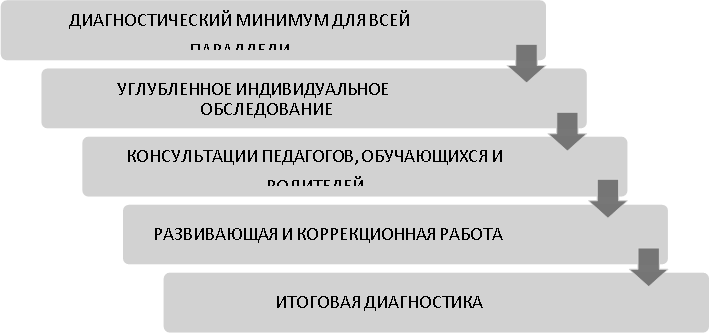 Диагностический минимум для всей параллели в начальной школе проводится дважды: в первых и четвертых классах.Его цель - оценить общий уровень готовности детей к школьному обучению или переходу в среднее звено и выявление детей, имеющих трудности в обучении и/или в общении.Углубленное индивидуальное обследование этих детей позволяет выявить причины их трудностей,Определить пути коррекции. Также углубленное индивидуальное обследование проводится по обращению педагогов с согласия родителей, если ребенок испытывает трудности в усвоении школьной программы.Консультации для педагогов и родителей проводятся специалистами: педагогом- психологом, учителем- логопедом, социальным педагогом.Развивающая и коррекционная работа ведется в соответствии со степенью тяжести выявленных проблем и реализуется в следующих формах:с ОВЗ.К особой группе детей, требующих коррекционной работы относятся дети-инвалиды и детиВ данную категорию входят лица с нарушениями опорно-двигательного аппарата; снарушениями речи, с нарушениями интеллекта, с расстройствами аутистического спектра, с задержкой психического развития. С учетом особенностей их психофизического развития, индивидуальных возможностей программой предусмотрена коррекция нарушений развития и социальная адаптация.На основе ООП с учетом федеральных государственных образовательных стандартов начального общего образования и федеральных государственных образовательных стандартов образования детей с ОВЗ педагогами школы разрабатываются адаптивные образовательные программы (АОП). Адаптация общеобразовательной программы осуществляется с учетом рекомендаций психолого-медико-педагогической комиссии и включает следующие направления деятельности: анализ и подбор содержания; изменение структуры и временных рамок; использование разных форм, методов и приемов организации учебной деятельности.Реализации индивидуально -ориентированных коррекционных мероприятий Диагностическая работаЦель: выявление характера и интенсивности трудностей развития детей с трудностями в обучении, проведение комплексного обследования и подготовка рекомендаций по оказанию психолого-медико- педагогической помощи.Коррекционно - развивающая работаЦель: обеспечение своевременной специализированной помощи в освоении содержания образования и коррекции недостатков в познавательной и эмоционально- личностной сфере детей с трудностями в обучении.Для осуществления коррекционно-развивающей работы педагог - психолог реализует следующие программы иотдельные модули:Информационно- просветительская работаЦель:	организация	информационно-просветительской	деятельности	по	вопросам образования со всеми участниками образовательного процессаОрганизационно-педагогические условия реализации программыВ БМАОУ СОШ № 10 созданы следующие условия для реализации коррекционной работы:Психолого-педагогические:    На занятиях по урочной и внеурочной деятельности обеспечивается дифференцированный и индивидуальный подход (оптимальный режим учебных нагрузок).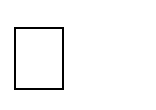     Программы учебных предметов и курсов внеурочной деятельности реализуются с учетом особенностей психофизического развития и возможностей детей, ссоблюдением комфортного психоэмоционального режима.    Обеспечивается возможность освоения образовательных программ в рамках индивидуального обучения на дому.    Реализуются вариативные формы и методы организации учебной и внеучебнойработы.    Применяются в образовательном процессе современные технологии обучения и воспитания учащихся.    В школе созданы здоровьесберегающие условия - это укрепление физического и психического здоровья, профилактика физических, умственных и психологических перегрузок обучающихся, соблюдение санитарно-гигиенических правил и норм.    Обеспечивается участие всех детей с ограниченными возможностями здоровья, независимо от степени выраженности нарушений их развития, вместе с нормально развивающимися детьми в проведении воспитательных, культурно- развлекательных, спортивно-оздоровительных и иных досуговых мероприятий;Программно-методическое обеспечение:В процессе реализации коррекционной работы используются коррекционно- развивающие программы, диагностический и коррекционно-развивающий инструментарий, необходимый для осуществления профессиональнойдеятельности учителя, педагога-психолога, социального педагога и учителя- логопеда. В	случаях	обучения	детей	с	выраженными	нарушениями	психического	или физического развития по ИУП составляются адаптивные образовательные программы,а также использование специальных коррекционных образовательных программ, учебных пособий, дидактических материалов, технических средств обучения коллективного ииндивидуального пользования, в том числе цифровых образовательных ресурсов.Кадровое обеспечение:Важным моментом реализации программы коррекционной работы является кадровое обеспечение. В образовательном учреждении реализацией программы занимаются специалисты школы: тьюторы, педагоги-психологи, учитель - логопед, социальный педагог, медицинский работник и педагоги. Все учителя начальной школы проходят, в соответствии с графиком, обучение в объеме 72 часа на курсах повышения квалификации «ОВЗ ФГОС».Материально-техническое обеспечение:Материально-техническое обеспечение заключается в создании надлежащей материально-технической базы, позволяющей обеспечить адаптивную и коррекционно- развивающую среды образовательного учреждения. Материально- техническая база школы находится на достаточном уровне:Здание оборудовано пандусом, специальным подъемником.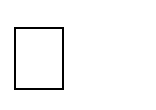 Созданы и функционируют кабинеты психолога с сенсорной комнатой, логопеда, социального педагога данные кабинеты оснащены техническими средствами, необходимы для проведения занятий с детьми, обработки и систематизации результатов обследований, создания банка психологических и логопедических данных, тщательнойподготовки к проведению диагностической и коррекционной работы и пр.    В каждом учебном кабинете оборудовано рабочее место учителя (установлен компьютер, принтер), установлен мультимедийный комплекс (интерактивная доска илипроектор).Педагоги и обучающихся обеспечены доступом к электронным образовательным ресурсам.    Работает медицинский, процедурный кабинеты, столовая, в наличии спортивный зал со спортивным оборудованием, игровая площадка, библиотека, в которой имеется не только художественная, но и учебно-методическая литература.Информационное обеспечение:Специалисты школы, реализующие коррекционную программу:    Имеют страницы на школьном сайте, на которых размещают информацию для родителей, воспитывающих детей с ограниченными возможностями здоровья.    Участвуют в семинарах и вебинара по вопросам образования детей с ОВЗ и детейинвалидов.    Имеют возможность обратиться	к	информационным ресурсам, включая электронные библиотеки, порталы и сайты.    В школе представлена доступная информацияс: Информационными стендами, сайтом школы , электронный журнал «Дневник.ру».Педагогические условия преодоления общеучебных трудностей обучающегосяОбщая характеристика трудности. Частичное (неполное) выполнение задания, частичное использование правила , алгоритма.Причины, трудности: несформированность действий контроля и самоконтроля.План мероприятий:Специально организованная игровая деятельность во внеучебное время (на перемене, во время внеурочных занятий). Игры с правилами. Обсуждение правил игры, условий выигрыша. Анализ и самоанализ хода и результатов участия в игре. Предупреждение и устранение в конкретной игровой ситуации проблем, связанных с несоблюдением правил игры. Обсуждение результатов игры.Проговаривание учеником хода подготовки к уроку.Работа на уроке в «зоне ближайшего развития». Совместное (учитель- ученик) обсуждение задания (упражнения) и хода его выполнения. Контроль (совместно с учителем), а затем самоконтроль всех этапов выполнения задания. Фиксирование ответа.Работа в паре с «сильным» («слабым») учеником, работа в группе детей со сходными (аналогичными) трудностями. При распределении поручений ученику предлагать контролировать действия по планированию хода решения, его выполнения, сравнение цели и полученного результата, формулирование выводов по результатам работы.Коррекционно-развивающие занятия. Занятия со специалистами (психолог, логопед).Индивидуальные консультации для родителей: режим дня, планирование выполнения домашних дел и порученийПедагогические условия помощи ученику с трудностями межличностного взаимодействияОбщая характеристика трудности. Неумение включаться в совместную деятельность, строить совместную деятельность. Причины трудности: ограниченность общения в семье и со сверстниками в дошкольный период развития.План мероприятий:Создание на уроках атмосферы взаимного уважения: класс - сообщество, где каждый несет ответственность. Поддержка положительного климата в классе, основанного на доверии, уважении и поддержке. Приоритет положительных эмоций, связанных с достижением успеха.Работа в паре, позволяющая учиться друг у друга, обратиться к соседу за советом, помощью, обменяться информацией, проявить понимание, терпение.Составление учителем совместно с обучающимися инструкции для работы в паре (группе); контроль и самоконтроль каждого шага инструкции. Инструкция: «Как мы будем выполнять работу».Организация совместной деятельности в ходе работы над групповым проектом, подготовки стенгазеты, пособий для создания опыта сотрудничества, уважительного отношения друг к другу, к мнению участников учебного диалога.Накопление опыта успешной совместной деятельности: обсуждение проблем, в ходе которого каждый может высказать свое мнение; совместное исправление ошибок придумывание заданий и текстов; составление совместного плана решения учебной задачи.Система тренинговых игровых занятий, формирующих умение сотрудничать. Организация игр, позволяющих учиться учебному диалогу. Алгоритм проектирования индивидуальных образовательных траекторий.Система сопровождения детей с ОВЗ, детей - инвалидов в условиях образовательной деятельностиДля реализации программы коррекционной работы в МКОУ «Эминхюрская СОШ имени А.Г.Саидова» комплексное сопровождение обучающихся с ОВЗ и детей- инвалидов.Психологическая помощь педагога-психолога оказывается детям на основании заявления или согласия в письменной форме их родителей (законных представителей). В содержание исследования ребенка психологом входит следующее:Сбор сведений о ребенке с ОВЗ, ребенке-инвалиде, родителей.Изучение истории развития ребенка. Психолог выявляет обстоятельства, которые могли повлиять на развитие ребенка (родовые травмы, тяжелые заболевания, наследственность и др.)Изучение работ ребенка.Непосредственное обследование ребенка. Беседа с целью уточнения мотивации, запасе представлений об окружающем мире, уровня развития речи и др. Анкетирование, использование различных методик психологическогообследования.Анализ материалов обследования.Выработка рекомендаций по обучению и воспитанию. Составление индивидуальных образовательных маршрутов. Ознакомление с рекомендациями педагогов, родителей.Педагогическое сопровождение обеспечивается классным руководителем и учителями - предметниками, прошедшими курсы повышения квалификации по данному направлению, тьюторами. Координирует работу руководитель проекта «Доступная среда». Деятельность классного руководителя, учителей- предметников, тьюторов направлена на защиту прав обучающегося, охрану его жизни и здоровья, соблюдение его интересов; создание комфортной и безопасной образовательной среды. Классный руководитель (совместно с педагогом - психологом) участвует в изучении особенностей школьников с ОВЗ, их условий жизни, воспитания, социального статуса семьи; контролирует успеваемость и поведение обучающегося; организует внеурочную деятельность, направленную на развитие познавательных интересов обучающихся, их общее развития.Медицинское сопровождение обучающихся с ОВЗ, детей- инвалидов осуществляется медицинским работником, включающее помимо общих направлений работы со всеми обучающимися, определенную специфику в сопровождении школьников с ОВЗ. Так, медицинский работник осуществляет постоянное взаимодействие с родителями детей- инвалидов, в случае необходимости оказывает экстренную помощь; консультирует о состоянии здоровья детей их родителей (законных представителей) и учителей; заполняет медицинское заключение на каждого ребенка.При имеющемся заключении ПМПК, заявлении родителей (законных представителей) детей с ограниченными возможностями здоровья по использованию АОП начального общего образования, администрацией школы разрабатываются адаптированные образовательные программы НОО на основе ПРАООП НОО.Планируемые результаты коррекционной программы:Успешное освоение основной образовательной программы детьми с ограниченными возможностями здоровья.Освоение детьми с ограниченными возможностями здоровья, жизненно значимых компетенций:развитие адекватных представлений о собственных возможностях и ограничениях, о насущно необходимом жизнеобеспечении, способности вступать в коммуникацию со взрослыми по вопросам медицинского сопровождения и созданию специальных условий для пребывания в школе, своих нуждах и правах в организации обучения;овладение социально-бытовыми умениями, используемыми в повседневной жизни;овладение навыками коммуникации;дифференциация и осмыслениекартины мира и её временно- пространственной организации;осмысление своего социального окружения и освоение соответствующих возрасту системы ценностей и социальных ролей.Жизненно значимые компетенции:Развитие адекватных представлений о собственных возможностях и ограничениях, о насущно необходимом жизнеобеспечении, способности вступать в коммуникацию со взрослыми по вопросам медицинского сопровождения и созданию специальных условий для пребывания в школе, своих нуждах и правах в организации обученияТребования к результатам:Умение адекватно оценивать свои силы, понимать, что можно и чего нельзя.Умение пользоваться личными адаптивными средствами в разных ситуациях.Понимание того, что пожаловаться и попросить о помощи при проблемах в жизнеобеспечении - это нормально, и необходимо.Умение адекватно выбрать взрослого и обратиться к нему за помощью, точно описать возникшую проблему, иметь достаточный запас фраз и определений.Готовность выделять ситуации, когда требуется привлечение родителей, умение объяснять учителю (работнику школы) необходимость связаться с семьей.Умение обратиться к взрослым при затруднениях в учебной деятельности, сформулировать запрос о специальной помощиОвладение социально-бытовыми умениями, используемыми	в повседневной жизни Требования к результатам:Стремление к самостоятельности и независимости в быту и помощи другим людям в быту.Овладение навыками самообслуживания дома и в школе.Умение включаться в разнообразные повседневные дела.Умение принимать посильное участие, брать на себя ответственность в каких- то областях домашней жизни. Представления об устройстве школьной жизни.Умение ориентироваться в пространстве школы, в расписании занятий. Готовность попросить о помощи в случае затруднений.Готовность включаться в разнообразные повседневные школьные и домашние дела и принимать в них посильное участие, брать на себя ответственность. Понимание значения праздника дома и в школе, того, что праздники бывают разными.Стремление порадовать близких. Стремление участвовать в подготовке и проведении праздника.Овладение навыками коммуникации Требования к результатам: умение решать актуальные жизненные задачи, используя коммуникацию как средство достижения цели (вербальную, невербальную);умение начать и поддержать разговор, задать вопрос, выразить свои намерения, просьбу, пожелание, опасения, завершить разговор.Развитие адекватных представлений о собственных возможностях и ограничениях, о насущно необходимом жизнеобеспечении, способности вступать в коммуникацию со взрослыми по вопросам медицинского сопровождения и созданию специальных условий для пребывания в школе, своих нуждах и правах в организации обучения.Требования к результатам:умение адекватно оценивать свои силы, понимать, что можно и чего нельзя;умение пользоваться личными адаптивными средствами в разных ситуациях;понимание того, что пожаловаться и попросить о помощи при проблемах в жизнеобеспечении - это нормально, и необходимо;умение адекватно выбрать взрослого и обратиться к нему за помощью, точно описать возникшую проблему, иметь достаточный запас фраз и определений;готовность выделять ситуации, когда требуется привлечение родителей, умение объяснять учителю (работнику школы) необходимость связаться с семьей;умение обратиться к взрослым при затруднениях в учебном процессе, сформулировать запрос о специальной помощи.Осмысление своего социального окружения и освоение соответствующих возрасту системы ценностей и социальных ролей.Требования к результатам:умение адекватно использовать принятые в окружении ребёнка социальные ритуалы;умение корректно выразить свои чувства, отказ, недовольство, благодарность, сочувствие, намерение, просьбу, опасение;знание правил поведения в разных социальных ситуациях с людьми разного статуса;умение проявлять инициативу, корректно устанавливать и ограничивать контакт;умение не быть назойливым в своих просьбах и требованиях, быть благодарным за проявление внимания и оказание помощи;умение применять формы выражения своих чувств соответственно ситуации социального контакта.Таким образом, индивидуально-ориентированные коррекционные мероприятия, обеспечивают удовлетворение особых образовательных особенностей детей с ограниченными возможностями здоровья, их интеграцию в образовательном учреждении и освоение ими основной образовательной программы начального общего образования.План коррекции по работе с детьми с ОВЗ составляется при условии, если такой обучающийся зачисляется в образовательное учреждение.Результаты внедрения программы коррекционной работы отслеживаются через систему оценки достижения планируемых результатов освоения ООП НОО, которая предполагает комплексный подход к оценке результатов образования. Ведется оценка достижений обучающимися всех трех групп результатов образования: личностных, метапредметных и предметных. (оценочный фонд: Диагностический инструментарий мониторинга УУД. Приложение к ООП НОО)Содержание мониторинга динамики развития детей с ограниченными возможностями здоровьяКритерии и показатели:дифференциация и осмысление картины мира: интересуется окружающим миром природы, культуры, замечает новое, задает вопросывключается в совместную со взрослым исследовательскую деятельность адекватно ведет себя в быту с точки зрения опасности/безопасности и для себя, и для окружающих использует вещи в соответствии с их функциями, принятым порядком и характером данной ситуации;овладение навыками коммуникации: реагирует на обращенную речь и просьбы понимает речь окружающих и адекватно реагирует на сказанные слова начинает, поддерживает и завершает разговор; корректно выражает отказ и недовольство, благодарность, сочувствие и т.д.; передает свои впечатления, соображения, умозаключения так, чтобы быть понятым другим человеком; делится своими воспоминаниями, впечатлениями и планами с другими людьми; слышит свои речевые ошибки и старается их исправлять; замечает ошибки в речи одноклассников.Уровни (отмечаются индивидуально для каждого обучающегося): высокий - видимые изменения; средний - незначительные изменения; низкий - нет измененийОрганизационный разделУчебный планУчебный план МКОУ «Эминхюрская СОШ имени А.Г.Саидова» разработан в соответствии с действующими нормативно-правовыми актами Российской Федерации МКОУ «Эминхюрская СОШ имени А.Г.Саидова» основной общеобразовательной программой начального общего образования,уставом МКОУ «Эминхюрская СОШ имени А.Г.Саидова»Учебный план фиксирует общий объём нагрузки, максимальный объём аудиторной нагрузки обучающихся, состав и структуру предметных областей, распределяет учебное время, отводимое на их освоение по классам и учебным предметам.Учебный план определяет общие рамки принимаемых решений при отборе учебного материала, формировании перечня результатов образования и организации образовтельной деятельности.Содержание образования при получении начального общего образования реализуется преимущественно за счёт учебных курсов, обеспечивающих целостное восприятие мира, системно-деятельностный подход и индивидуализацию обучения.В МКОУ «Эминхюрская СОШ имени А.Г.Саидова»ФГОС НОО третьего поколения внедряется в 1 классах. Учебный план составлен на основе федерального государственного образовательного стандарта начального общего образования» № 286 от 31.05.2021 г. с учетом примерных рабочих программ начального общего образования.Объем обязательной части программы начального общего образования составляет 80%, а объём части, формируемой участниками образовательных отношений из перечня, предлагаемо го образовательной организацией, — 20 % от общего объёма программы начального общего образования, реализуемой в соответствии с требованиями к организации образовательного процесса к учебной нагрузке при 6-дневной учебной неделе, предусмотренными Санитарными правилами и нормами СанПиН 1.2.3685-21.Учебный план МКОУ «Эминхюрская СОШ имени А.Г.Саидова», реализующего основную образовательную программу начального общего, фиксирует общий объем нагрузки, максимальный объём аудиторной нагрузки обучающихся, состав и структуру предметных областей, распределяет учебное время, отводимое на их освоение.Учебный план составлен с учетом социального заказа родителей и учащихся.Учебный год начинается 1 сентября. В процессе освоения общеобразовательных программ обучающимся предоставляются каникулы (не менее 30 календарных дней в течение учебного года).Количество часов максимально допустимой учебной нагрузки обучающихся 1-4 классов соответствует гигиеническим требованиям СанПин2.4.2.2821-10 от 29.12.2010 г.Продолжительность учебного года: 1 класс – 33 учебные недели, 2-4 классы – 34 учебные недели. Нормативный срок освоения программ на уровне начального общего образования - 4 года, при 5-дневной учебной неделе с максимальной нагрузкой 21часов в 1 классе и с максимальной нагрузкой 23 часа во 2-4 классах.В 1-х классах, с целью создания качественных условий для адаптации детей к школе, применяется «ступенчатый» режим учебных занятий с постепенным наращиванием учебной нагрузки школьников: Сентябрь, октябрь – 3 урока по 35 минут, ноябрь - декабрь 4 урока по 35 минут, январь-май – по 4 урока в день (по 40 минут каждый).Учебные занятия только в первую смену.Организация облегченного дня в середине недели.Обучение без домашнего задания и балльного оценивания знаний учащихся. Дляоценки личных достижений обучающихся используется форма лист достижений ученика.Режим уроков и перемен:С целью сохранения здоровья обучающихся обучение организовано с соблюдением ряда особенностей.Домашние задания даются с учетом возможности их выполнения (согласно п.2.9.19 СанПиН 2.4.2.1178-02), в 1 классе – не задаются.В целях сохранения здоровья учителями проводятся на уроках физкультпаузы, гимнастика для глаз и органов дыхания. Для удовлетворения биологической потребности младших школьников в движении разработан ряд мероприятий: гимнастика до уроков, физкультминутки на уроках, динамическая пауза. Подвижные игры на переменах, спортивный час в группе продленного дня, спортивные внеклассные мероприятия, уроки- экскурсии, Дни здоровья и другое. Основные направления развития физической культуры (оздоровительное, спортивное, общеразвивающее) находят отражение в рабочих программах педагогов. Оздоровительное направление на уровне начального общего образования направлено на формирование элементарных знаний о личной гигиене, режиме дня, приобщение к самостоятельным занятиям физическими упражнениями. Общеразвивающее направление – общеразвивающие упражнения, подвижные игры, спортивные игры по упрощённым правилам. Для создания условий, направленных на увеличение двигательной активности и развитие физических качеств обучающихся, внедрение современных систем физического воспитания, в школе проводятся традиционные мероприятия «Декада легкой атлетики», «Кросс наций» и т.д.Учебные занятия начинаются с 8.00 часов.Учебный план обеспечивает преподавание и изучение государственного языка Российской Федерации, а также возможность преподавания и изучения родного языка из числа языков народов Российской Федерации, из числа государственных языков республик Российской Федерации, в том числе русского языка как родного языка.В учебный план входят следующие обязательные для изученияпредметные области, учебные предметы (учебные модули):При изучении предметной области «Основы религиозных культур и светской этики» выбор одного из учебных модулей «Основы православной культуры», «Основы исламской культуры», «Основы буддийской культуры», «Основы иудейской культуры», «Основы религиозных культур народов России», «Основы светской этики» осуществляется по заявлению родителей (законных представителей) несовершеннолетних обучающихся.В целях обеспечения индивидуальных потребностей обучающихся часть учебного плана, формируемая участниками образовательных отношений из перечня, предлагаемого Организацией, включает учебные предметы, учебные курсы (в том числе внеурочной деятельности), учебные модули по выбору родителей (законных представителей) несовершеннолетних обучающихся, в том числе предусматривающие углубленное изучение учебных предметов, с целью удовлетворения различных интересов обучающихся, потребностей в физическом развитии и совершенствовании, а также учитывающие этнокультурные интересы.Часть, формируемая участниками образовательных отношений представлена предметами «Формирование функциональной грамотности», «Учусь создавать проект».Количество часов, выделенное на изучение учебных предметов, позволяет реализовать обязательный минимум содержания и выполнить федеральный государственный образовательныйстандарт начального общего образования.Общий объем аудиторной работы обучающихся за четыре учебных года не может составлять менее 2954 академических часов и более 3345 академических часов в соответствии с требованиями к организации образовательного процесса кучебной нагрузке при 5-дневной (или 6-дневной) учебной неделе, предусмотренными Гигиеническими нормативами и Санитарно-эпидемиологическими требованиями.Промежуточная аттестация проводится в соответствии с «Положением о формах, периодичности и порядке текущего контроля успеваемости и промежуточной аттестации обучающихся».Текущий контроль успеваемости обучающихся – это систематическая проверка учебных достижений обучающихся, проводимая педагогом в ходе осуществления образовательной деятельности в соответствии с ООП.Промежуточная аттестация - это установление уровня достижения результатов освоения учебных предметов, курсов, дисциплин (модулей), предусмотренных образовательной программой.Оценка   результатов    обучения    по    ОРКСЭ    носит    безотметочный    характер.Промежуточная аттестация по общеобразовательным программам начального общего образования проводится по четвертям.Учебный план дополняется планом внеурочной деятельности, имеющей пять направлений:Спортивно – оздоровительное призвано пропагандировать здоровый образ жизни и сохранять состояние здоровья детей («Ритмика», «Народные и спортивные игры» и т.д.);Духовно-нравственное формирует способность к духовно-нравственному развитию, личностному совершенствованию, пониманию значения нравственности, расширяет общественно-значимые знания ребёнка о себе, способствует социализации («Я и другие», экскурсии, диспуты, круглые столы, праздники);Общеинтеллектуальное обеспечивает развитие творческих и интеллектуальных способностей детей, развитие интереса к учению «Развитие познавательных способностей» и т.д.);Социальное обеспечивает социализацию обучающихся, способствует увеличению речевых, творческих, психологических, коммуникативных возможностей обучающихся («Подготовка и проведение праздников», участие в различных акциях, и т.д.);Общекультурное дает возможность младшему школьнику познакомиться с закономерностями мира общения, особенностями коммуникации в современном мире, помогает осознать важность владения речью (экскурсии и т.д.). Развивает художественно - эстетическое начало, воспитывает понимающего зрителя, обладающего художественным вкусом, развивает эстетическое восприятие действительности, воспитывает интерес и любовь к декоративно-прикладному искусству, его жанрам и видам («Хоровое пение»).Разработана система классных часов, включающая рассмотрение важных проблем: формирование культуры безопасности жизнедеятельности, навыков здорового образа жизни, культуры рационального питания, толерантного отношения к людям, бережного отношения к семейным ценностям, к природе, к национальной культуре и истории.Время, отведенное на внеурочную деятельность, не учитывается при определении максимально допустимой недельной нагрузки.Выявление одаренных детей и создание условий, способствующих их оптимальному развитию, происходит через:организацию школьных олимпиад;организацию воспитательной работы в школе, участие во всех городских мероприятиях;участие в школьной и городской научно-практической конференции;использование при организации образовательного процесса методов и приёмов, способствующих развитию возможностей самовыражения одарённых детей.Промежуточная аттестацияВ соответствии со ст. 58 ФЗ «Об образовании в Российской Федерации» от 29.12.2012№ 273 освоение основной образовательной программы, в том числе отдельной части или всего объема учебного предмета, курса, дисциплины (модуля) образовательной программы, сопровождается промежуточной аттестацией обучающихся. Промежуточная аттестация обучающихся начального общего образования проводится согласно календарному учебному графику. Одной из форм промежуточной аттестации является тестовая комплексная работа, цель которой провести оценку сформированности универсальных учебных действий.Расписание проведения контрольных мероприятий доводится до сведения педагогов, обучающихся и их родителей (законных представителей) не позднее, чем за две недели до их начала.В расписании предусматривается:не более одного вида контроля в день для каждого обучающегося;не менее 2-х дней для подготовки к следующему контролю;проведение не менее одной консультации.Все контрольные мероприятия проводятся во время учебных занятий в рамках учебного расписания.Продолжительность контрольного мероприятия не должна превышать времени отведенного на 1 – 2 стандартных урока. В соответствии со шкалой трудности отдельных предметов, а также возрастными нормами физиологического развития обучающихся, контрольное мероприятие проводится не ранее 2-го урока и не позднее 4-го. Требования к структуре, содержанию контрольно-измерительных материалов, их утверждению, системе оценивания закреплены в Положении о формах, периодичности и порядке текущего контроля успеваемости и промежуточной аттестации обучающихся МКОУ «Эминхюрская СОШ имени А.Г.Саидова».При промежуточной аттестации обучающихся применяются следующие формы оценивания:пятибалльная система оценивания в виде отметки (в баллах)безотметочное оценивание в виде зачета.В первом классе применяется безотметочное обучение, завершающееся комплексной контрольной работой.В соответствии с требованиями ФГОС основной целью промежуточной аттестации в начальной школе является определение качества и уровня сформированности личностных, метапредметных и предметных результатов освоения образовательной программы начального общего образования, соотнесение этого уровня с требованиями федерального образовательного стандарта, а также оценка индивидуального прогресса в основных сферах развития личности ребенка. На уровне начального общего образования промежуточная аттестация обучающихся проводится после освоения учебных программ соответствующего класса и является обязательной. Промежуточная аттестация проводится в учебное время.Утверждаю: __________________директор школы Османов Р.С.                                Учебный план МКОУ «Эминхюрская СОШ имени А.Г.Саидова»на уровне начального общего образования (6-дневная неделя)на 2022-2023 учебный годОбязательная часть: 80,8Формируемая часть:19,План внеурочной деятельностиПлан внеурочной деятельности представляет собой описание целостной системы функционирования образовательной организации в сфере внеурочной деятельности и может включать в себя:план организации деятельности ученических сообществ (подростковых коллективов), в том числе ученических классов, разновозрастных объединений по интересам, клубов; детских, подростковых и юношеских общественных объединений, организаций и т. д.;план внеурочной деятельности по учебным предметам образовательной программы (предметные кружки, факультативы, ученические научные общества, школьные олимпиады по предметам программы основной школы);план организационного обеспечения учебной деятельности (ведение организационной и учебной документации, организационные собрания, взаимодействие с родителями по обеспечению успешной реализации образовательной программы и т. д.);план работы по организации педагогической поддержки обучающихся (проектирование индивидуальных образовательных маршрутов, работа тьюторов, педагогов-психологов);план работы по обеспечению благополучия обучающихся в пространстве общеобразовательной школы (безопасности жизни и здоровья школьников, безопасных межличностных отношений в учебных группах, профилактики неуспеваемости, профилактики различных рисков, возникающих в процессе взаимодействия школьника с окружающей средой, социальной защиты обучающихся);план воспитательных мероприятий.Количество часов, выделяемых на внеурочную деятельность:на этапе начального общего образования составляет не более 1350 часов за 4 года обучения;на этапе основного общего образования составляет не более 1750 часов, в год – не более 350 часов.- на этапе среднего общего образования за два года обучения составляет не более 700 часов Величина недельной образовательной нагрузки (количество занятий), реализуемой черезвнеурочную деятельность, определяется за пределами количества часов, отведенных на освоение обучающимися учебного плана, но не более 10 часов. В рамках учебного плана МКОУ «Эминхюрская СОШ имени А.Г.Саидова» на организацию внеурочной деятельности начального общего образования отводится 6 часов в неделю.Под внеурочной деятельностью понимается образовательная деятельность, осуществляемая в формах, отличных от урочной, и направленная на достижение планируемых результатов освоения основной образовательной программы начального общего образования.Цель внеурочной деятельности - создание условий для проявления и развития ребенком своих интересов на основе свободного выбора, постижения духовно-нравственных ценностей и культурных традиций.Основные задачи:обеспечить благоприятную адаптацию ребенка в школе;оптимизировать учебную нагрузку обучающихся;улучшить условия для развития ребенка;учесть возрастные и индивидуальные особенности обучающихся.воспитание	гражданственности,	патриотизма,	уважения	к	правам,	свободам	и обязанностям человека;воспитание нравственных чувств и этического сознания;воспитание трудолюбия, творческого отношения к учению, труду, жизни;формирование ценностного отношения к здоровью и здоровому образу жизни;воспитание ценностного отношения к природе, окружающей среде (экологическое воспитание);воспитание ценностного отношения к прекрасному, формирование представлений об эстетических идеалах и ценностях (эстетическое воспитание).Принципы организации внеурочной деятельности:соответствие возрастным особенностям обучающихся, преемственностью технологиями учебной деятельности;опора на ценности воспитательной системы ОО;свободный выбор на основе личных интересов и склонностей ребенка;учет потребностей обучающихся и социального заказа родителей;учет кадрового потенциала ОО;построение образовательного процесса в соответствии санитарно-гигиеническими нормами.План внеурочной деятельности обеспечивает учет индивидуальных особенностей и потребностей обучающихся через организацию внеурочной деятельности и направлен на достижение обучающимися планируемых результатов освоения основной образовательной программы начального общего образования. Внеурочная деятельность организуется по направлениям развития личности:спортивно-оздоровительноедуховно-нравственноесоциальноеобщеинтеллектуальноеобщекультурноев таких формах как экскурсии, кружки, секции, олимпиады, конкурсы, соревнования, поисковые исследования через организацию деятельности обучающегося во взаимодействии со сверстниками, педагогами, родителями.Внеурочная деятельность может быть организована по видам: игровая, познавательная, досугово-развлекательная деятельность (досуговое общение), проблемно-ценностное общение; художественное творчество, социальное творчество (социальная преобразующая добровольческая деятельность); техническое творчество, трудовая (производственная) деятельность, спортивно- оздоровительная деятельность; туристско-краеведческая деятельность.Количество занятий внеурочной деятельности для каждого обучающегося определяется его родителями (законными представителями) с учетом занятости обучающихся во второй половине дня. Чередование учебной и внеурочной деятельности устанавливается календарным учебным графиком. Время, отведенное на внеурочную деятельность, не учитывается при определениимаксимально допустимой недельной нагрузки обучающихся.Расписание занятий внеурочной деятельности формируется отдельно от расписания уроков.Продолжительность занятия внеурочной деятельности составляет 40 минут.При организации внеурочной деятельности обучающихся ОО могут использоваться возможности учреждений дополнительного образования, культуры, спорта с предоставлением справки из данного учреждения.В период каникул для продолжения внеурочной деятельности используются возможности пришкольного лагеря.План внеурочной деятельности реализуется по модели внеурочной деятельности, созданной в образовательном учреждении.При организации внеурочной деятельности обучающихся ОО используются собственные ресурсы (заместитель директора по воспитательной работе, педагог-организатор, учителя начальных классов, учителя-предметники, учителя физической культуры, библиотекарь, социальный педагог, классные руководители).План внеурочной деятельности в полной мере реализует требования федеральных государственных образовательных стандартов начального общего образования и основного общего образования.За счет часов внеурочной деятельности ОО реализует следующие воспитательные программы:Календарный план воспитательной работыПроект «Портфолио, как средство презентации достижений учащегося»Программа гражданско-патриотического воспитания «Мы-россияне»;Программа	«Профилактика	наркомании,	табакокурения,	алкоголизма	и	ВИЧ формирования среди несовершеннолетних»;Программа «Одаренные дети»;Программа «Ключ к здоровью»;Программа профилактики безнадзорности и правонарушений несовершеннолетних;Программа	мероприятий	по	формированию	антикоррупционного	мировоззрения учащихся МКОУ «Эминхюрская СОШ имени А.Г.Саидов»;Воспитательные программы классных руководителей.ОО формирует такую инфраструктуру полезной занятости обучающихся во второй половине дня, которая удовлетворяет запросы всех участников образовательного процесса, в том числе личных потребностей обучающихся. В зависимости от своих интересов и потребностей каждый обучающийся формирует свой индивидуальный образовательный внеурочный маршрут. Для ребенка создается особое образовательное пространство, позволяющее развивать собственные интересы, успешно проходить социализацию на новом жизненном этапе, осваивать культурные нормы и ценности. Также индивидуальные образовательные программы составляются для обучающихся с ограниченными возможностями здоровья.Набор внеурочных мероприятий, формируемых с учетом пожеланий обучающихся и их родителей (законных представителей).В целях преемственности внеурочной деятельности в каникулярное время осуществляется внеурочная деятельность в соответствии с Планом проведения каникул, а в летний период - в рамках реализации Программы летнего оздоровления и отдыха детей, утвержденных директором.Для реализации внеурочной деятельности по учебным предметам составляются Рабочие программы внеурочных курсов в соответствии с целями и задачами, изложенными в Образовательной программе ОО.Материально-техническое обеспечениеДля реализации плана внеурочной деятельности используются учебные кабинеты, компьютерный класс, библиотека,  спортивный зал,  универсальная спортивная площадка, 1 интерактивный кабинет.Организация внеурочной деятельностиВ ОО используется синтез моделей дополнительного образования и оптимизационной (преимущества модели дополнительного образования заключаются в предоставлении широкого выбора для ребенка на основе спектра направлений детских объединений по интересам, возможности свободного самоопределения и самореализации ребенка, привлечении к осуществлению внеурочной деятельности квалифицированных специалистов, а также практико-ориентированная и деятельностная основа организации образовательного процесса, присущая дополнительному образованию детей; преимущества оптимизационной модели состоят в минимизации финансовых расходов на внеурочную деятельность, создании единого образовательного и методического пространства в образовательном учреждении, содержательном и организационном единстве всех его структурных подразделений).Направления внеурочной деятельности: ОБЩЕИНТЕЛЛЕКТУАЛЬНОЕ НАПРАВЛЕНИЕ.Целесообразность направления заключается в обеспечении достижения планируемых результатов освоения ОП НОО и ОП ООО.Основные задачи:стимулирование интереса обучающихся к исследовательской деятельности и научной работе, формирование навыков научно-интеллектуальной деятельности;развитие культуры логического и алгоритмического мышления, воображения; формирования навыка использования проектного метода в социально значимойдеятельности; формирование первоначального опыта практической преобразовательной деятельности;овладение навыками универсальных учебных действий обучающихся. Данное направление реализуется программами внеурочных занятий:А также иными формами внеурочной деятельности, включая мероприятия Перспективного плана воспитательной работы ОО:предметные недели;конкурсы;музейно-экскурсионная деятельность;287олимпиады;конференции;деловые и ролевые игры и др.;участие в поисково-исследовательских конференциях на уровне ОО, города;участие в олимпиадах;разработка проектов к урокам.По итогам работы в данном направлении в качестве промежуточной аттестации проводятся конкурсы, конференции, защита проектов.СПОРТИВНО-ОЗДОРОВИТЕЛЬНОЕ НАПРАВЛЕНИЕЦелесообразность данного направления заключается в формировании знаний, установок, личностных ориентиров и норм поведения, обеспечивающих сохранение и укрепление физического, психологического и социального здоровья обучающихся.Основные задачи:–формирование культуры здорового и безопасного образа жизни; использование оптимальных двигательных режимов для детей с учётом их возрастных,–психологических и иных особенностей; развитие потребности занятиях физической культурой и спортом;–популяризация занятий физической культурой и спортом, пропаганда здорового образа жизни;способствовать преодолению вредных привычек обучающихся средствами физической культуры и занятием спортом.Данное направление реализуется программами внеурочных занятий:А также иными формами внеурочной деятельности, включая мероприятия Перспективного плана воспитательной работы ОО:организация походов, экскурсий, «Дней здоровья», подвижных игр, «Весёлых стартов», внутришкольных спортивных соревнований;проведение бесед,применение на уроках игровых моментов, физкультминуток;участие в районных и городских спортивных соревнованиях.По итогам работы данного направления в качестве промежуточной аттестации	проводятся конкурсы, соревнования, выступления на родительском собрании (май), дни здоровья и др.ДУХОВНО-НРАВСТВЕННОЕ НАПРАВЛЕНИЕЦелесообразность направления заключается в обеспечении духовно-нравственного развития обучающихся в единстве урочной, внеурочной и внешкольной деятельности, в совместной педагогической работе ОО, семьи и других социальных институтов.Основные задачи:формирование способности к духовному развитию, реализации творческого потенциала в учебно-игровой, предметно-продуктивной, социально ориентированной деятельности на основе нравственных установок и моральных норм, непрерывного образования, самовоспитания и универсальной духовно-нравственной компетенции – «становиться лучше»;укрепление нравственности, основанной на свободе воли и духовных отечественных традициях, внутренней установки личности подростка поступать согласно своей совестиформирование основ морали – осознанной обучающимся необходимости определенного поведения, обусловленного принятыми в обществе представлениями о добре и зле, должном и недопустимом;укрепление у обучающегося позитивной нравственной самооценки и самоуважения, жизненного оптимизма;формирование основ нравственного самосознания личности (совести) – способности формулировать собственные нравственные обязательства, осуществлять нравственный самоконтроль, требовать от себя выполнения моральных норм, давать нравственную оценку своим и чужим поступкам;принятие обучающимся базовых общенациональных ценностей;развитие трудолюбия, способности к преодолению трудностей;формирование   основ   российской   гражданской   идентичности,   развитие   чувства  2л8и8чнойответственности за Отечество;формирование патриотизма и гражданской солидарности; развитие навыков организации и осуществления сотрудничества с педагогами,сверстниками, родителями, старшими детьми в решении общих проблем. Данное направление реализуется программой внеурочных занятий:А также иными формами внеурочной деятельности, включая мероприятия Перспективного плана воспитательной работы ОО:организация экскурсий, выставок рисунков, поделок и творческих работ обучающихся;проведение тематических классных часов, встреч, бесед; участие в конкурсах, выставках детского творчества гуманитарного цикла на уровне ОО города, области.По итогам работы в данном направлении в качестве промежуточной аттестации проводятся коллективные творческие дела, конкурсы.ОБЩЕКУЛЬТУРНОЕ НАПРАВЛЕНИЕЦелесообразность данного направления заключается в воспитании способности к духовному развитию, нравственному самосовершенствованию, формированию ценностных ориентаций, развитие обшей культуры, знакомство с общечеловеческими ценностями мировой культуры, духовными ценностями отечественной культуры, нравственно-этическими ценностями многонационального народа России и народов других стран.Основные задачи:формирование ценностных ориентаций общечеловеческого содержания;формирование таких личностных качеств, как долг, ответственность, честь, достоинство;становление активной жизненной позиции;воспитание основ правовой, эстетической, физической и экологической культуры;воспитание уважения к традициям Отечества, школы, семьи. Данное направление реализуется программой внеурочных занятий:А	также	программами	дополнительного	образования	и	иными	формами	внеурочнойдеятельности, включая мероприятия Перспективного плана воспитательной работы ОО:беседы, ликбезы, экскурсии;подготовка и участие в конкурсах;сюжетно-ролевые игры, игры-путешествия и т.д.По итогам работы в данном направлении в качестве промежуточной аттестации проводятся концерты, конкурсы, выставки.СОЦИАЛЬНОЕ НАПРАВЛЕНИЕЦелесообразность направления заключается в активизации внутренних резервов обучающихся, способствующих успешному освоению нового социального опыта, в формировании социальных, коммуникативных и конфликтологических компетенций, необходимых для эффективного взаимодействия в социуме.Основные задачи:формирование психологической культуры и коммуникативной компетенции для обеспечения эффективного и безопасного взаимодействия в социуме;формирование способности обучающегося сознательно выстраивать и оценивать отношения в социуме;становление гуманистических и демократических ценностных ориентаций;формирование основы культуры межэтнического общения;формирование отношения к семье как к основе российского общества;воспитание у школьников почтительного отношения к родителям, осознанного, заботливого отношения к старшему поколению.Данное направление реализуется программами внеурочной занятостиА также иными формами внеурочной деятельности, включая мероприятия Перспективногоплана воспитательной работы ОО:беседы, экскурсии, целевые прогулки, ролевые игры, наблюдения, опыты;практикумы, конкурсы, сюжетно-ролевая игра, игра-путешествие;участие в творческих конкурсах, акциях, социально значимой и волонтерской деятельности.По итогам работы в данном направлении в качестве промежуточной аттестации проводятся конкурсы, акции и др.Ожидаемые результатыувеличение числа детей, охваченных организованным досугом;воспитание уважительного отношения к своей школе, городу, стране;воспитание у детей толерантности;навыков здорового образа жизни;формирование чувства гражданственности и патриотизма, правовой культуры;осознанного отношения к профессиональному самоопределению;развитие	социальной	культуры	обучающихся	через	систему	ученического самоуправления;реализация основной цели программы – достижение учащимися необходимого для жизни в обществе социального опыта и формирование в них принимаемой обществом системы ценностейОбразовательное учреждение на учебный год разрабатывает и утверждает план внеурочной деятельности, исходя из возможностей образовательного учреждения и запросов участников образовательных отношений (обучающихся и (или) родителей (законных представителей)), соблюдая требования действующего законодательства:Обучающиеся имеют право на посещение по своему выбору мероприятий, которые проводятся в учреждении и не предусмотрены учебным планом. Привлечение обучающихся без их согласия и несовершеннолетних обучающихся без согласия их родителей (законных представителей) к труду, не предусмотренному образовательной программой, запрещается.Обучающиеся имеют право на участие в общественных объединениях, в том числе в профессиональных союзах, созданных в соответствии с законодательством Российской Федерации, а также на создание общественных объединений обучающихся в установленном федеральным законом порядке.Следовательно, та часть деятельности, часы которой включены в учебный план образовательного учреждения (в рамках части, формируемой участниками образовательного процесса), является обязательной для посещения и на нее распространяются ограничения, накладываемые п.10.5. СанПиН 2.4.2.2821-10 «Санитарно-эпидемиологические требования к условиям и организации обучения в общеобразовательных учреждениях», о максимальной величине недельной образовательной нагрузки.Внеурочная деятельность, реализуемая в рамках функциональных обязанностей классных руководителей и других педагогических работников, деятельность которых не регламентирована учебным планом образовательного учреждения, является необязательной для посещения.Таким образом, внеурочная деятельность организуется на добровольной основе в соответствии с выбором участников образовательных отношений.Календарный учебный графикКалендарный учебный график реализации образовательной программы составляется в соответствии с Законом «Об образовании в Российской Федерации» (п. 10, ст. 2) и ФГОС НОО (п. 19.10.1).Календарный	учебный график реализации образовательной программы составляется образовательной организацией самостоятельно с учётом требований СанПиН и мнения участников образовательных отношений.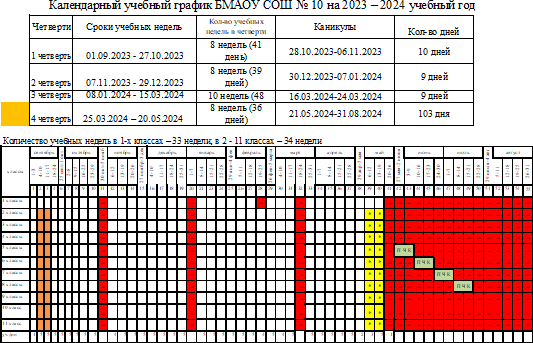 1 сентября 2023 г. – начало учебного года17.02.24 – 25.02.24 – дополнительные каникулы для учащихся 1-х классов (9 дней)21.05.24 – окончание учебного года для учащихся 1-8, 10-х классов. В соответствии с расписанием проведения ГИА - окончание учебного года для учащихся 9-х, 11-х классов (без учета государственной	итоговой	аттестации) Продолжительность рабочей недели: 5-ти дневная рабочая неделя для учащихся 1, 6-ти дневная рабочая неделя для учащихся 2-11 классовУчебные сборы для юношей 10 класса - по плану управления образования БГО Проведение государственной итоговой аттестации в 9, 11 классах - сроки проведения государственной     итоговой      аттестации     обучающихся      устанавливаются      Рособрнадзором. В соответствии с ч. 1 ст. 112 ТК РФ нерабочими праздничными днями в Российской Федерации являются: 4 ноября, 23 февраля, 8 марта, 1 мая, 9 мая.Календарный план воспитательной работыКоличество часов, отводимое на внеурочную деятельность нефиксированное, что позволяет рационально планировать занятость обучающихся в течение дня.Организация внеурочной деятельности осуществляется за счет ресурсов МКОУ «Эминхюрская СОШ имени А.Г.Саидова» и за счет интеграцииресурсов образовательной организации и учреждений дополнительного образования детей.Рабочие программы, являющиеся составной частью образовательной программы, самостоятельно разрабатываются педагогическими работниками и утверждаются руководителем учреждения в соответствии с локальным нормативным актом учреждения.Количество часов, отводимое на внеурочную деятельность нефиксированное, что позволяет рационально планировать занятость обучающихся в течение дня.Организация внеурочной деятельности осуществляется за счет ресурсов МКОУ «Эминхюрская СОШ имени А.Г.Саидова» и за счет интеграции ресурсов образовательной организации и учреждений дополнительного образования детей.Рабочие программы, являющиеся составной частью образовательной программы, самостоятельно разрабатываются педагогическими работниками и утверждаются руководителем учреждения в соответствии с локальным нормативным актом учреждения.Федеральный календарный план воспитательной работы.Сентябрь:1 сентября: День знаний;3 сентября: День окончания Второй мировой войны, День солидарности в борьбе с терроризмом; 8 сентября: Международный день распространения грамотности.Октябрь:1 октября: Международный день пожилых людей; Международный день музыки; 4 октября: День защиты животных;5 октября: День учителя;25 октября: Международный день школьных библиотек; Третье воскресенье октября: День отца.Ноябрь:4 ноября: День народного единства;8 ноября: День памяти погибших при исполнении служебных обязанностей сотрудников органов внутренних дел России;Последнее воскресенье ноября: День Матери;30 ноября: День Государственного герба Российской Федерации. Декабрь:3 декабря: День неизвестного солдата; Международный день инвалидов; 5 декабря: День добровольца (волонтера) в России;9 декабря: День Героев Отечества;12 декабря: День Конституции Российской Федерации. Январь:25 января: День российского студенчества;27 января: День снятия блокады Ленинграда, День освобождения Красной армией крупнейшего "лагеря смерти" Аушвиц-Биркенау (Освенцима) - День памяти жертв Холокоста.Февраль:2 февраля: День разгрома советскими войсками немецко-фашистских войск в Сталинградской битве; 8 февраля: День российской науки;15 февраля: День памяти о россиянах, исполнявших служебный долг за пределами Отечества; 21 февраля: Международный день родного языка;23 февраля: День защитника Отечества. Март:8 марта: Международный женский день;18 марта: День воссоединения Крыма с Россией; 27 марта: Всемирный день театра.Апрель:12 апреля: День космонавтики. Май:1 мая: Праздник Весны и Труда; 9 мая: День Победы;19 мая: День детских общественных организаций России;24 мая: День славянской письменности и культуры. Июнь:1 июня: День защиты детей; 6 июня: День русского языка; 12 июня: День России;22 июня: День памяти и скорби; 27 июня: День молодежи.Июль:8 июля: День семьи, любви и верности. Август:12 августа: День физкультурника;22 августа: День Государственного флага Российской Федерации; 27 августа: День российского кино.Система условий реализации основной образовательной программыТребования к условиям реализации основной образовательной программы начального общего образования представляют собой совокупность требований к условиям реализации основной образовательной программы начального общего образования и достижению планируемых результатов начального общего образования.Интегративным результатом реализации указанных требований являетсясоздание комфортной развивающей образовательной среды по отношению кучащимся и педагогическим работникам:обеспечивающей высокое качество образования, его доступность, открытость и привлекательность для обучающихся, их родителей (законных представителей) и всего общества, воспитание обучающихся;гарантирующей охрану и укрепление физического, психологического и социального благополучия обучающихся;комфортной по отношению к обучающимся и педагогическим работникам.В целях обеспечения реализации основной образовательной программы начального общего образования в организации, осуществляющей образовательную деятельность, для участников образовательных отношений должны создаваться условия, обеспечивающие возможность:достижения планируемых результатов освоения основной образовательной программы начального общего образования всеми обучающимися, в том числе детьми с ограниченными возможностями здоровья;выявления и развития способностей обучающихся через урочную и внеурочную деятельность, систему воспитательных мероприятий, практик, занятий и иных форм, включая общественно полезную деятельности, в том числе с использованием возможностей иных образовательных организаций, обладающих ресурсами, необходимыми для реализации образовательных программ, и иных видов образовательной деятельности, предусмотренных основной образовательной программой;работы с одаренными детьми, организации интеллектуальных и творческих соревнований, научно-технического творчества и проектно-исследовательской деятельности;участия обучающихся, их родителей (законных представителей), педагогических работников и общественности в разработке основной образовательной программы начального общего образования, проектировании и развитии внутришкольной социальной среды, а также в формировании и реализациииндивидуальных учебных планов обучающихся;эффективного использования времени, отведенного на реализацию части основной образовательной программы, формируемой участниками образовательных отношений, в соответствии с запросами обучающихся и их родителей (законных представителей), спецификой организации, осуществляющей образовательную деятельность и с учетом особенностей субъекта Российской Федерации;использования в образовательной деятельности современных образовательных и информационных технологий;эффективной самостоятельной работы обучающихся при поддержке педагогических работников;включения обучающихся в процессы понимания и преобразования внешкольной социальной среды (населенного пункта, района, города) для приобретения опыта реального управления и действия;обновления содержания основной образовательной программы начального общего образования, а также методик и технологий ее реализации в соответствии с динамикой развития системы образования, запросов обучающихся и их родителей (законных представителей), а также с учетом особенностей субъекта Российской Федерации;эффективного управления организацией, осуществляющей образовательную деятельность с использованием информационно-коммуникационных технологий, а также современных механизмов финансирования.Кадровые условия реализации основной образовательной программы начального общего образованияТребования к кадровым условиям реализации основной образовательной программы начального общего образованиявключают:укомплектованность организации, осуществляющей образовательную деятельность педагогическими, руководящими и иными работниками;уровень квалификации педагогических и иных работников организации, осуществляющей образовательную деятельность;непрерывность профессионального развития педагогических работников организации, осуществляющей образовательную деятельность.МКОУ «Эминхюрская СОШ имени А.Г.Саидова», реализующая программы начального общего образования, укомплектована квалифицированными кадрами.Уровень квалификации работников МКОУ «Эминхюрская СОШ имени А.Г.Саидова, реализующей основную образовательную программу начального общего образования, для каждой занимаемой должности отвечает квалификационным требованиям, указанным в квалификационных справочниках, и (или) профессиональным стандартам по соответствующей должности.Непрерывность профессионального развития работников МКОУ «Эминхюрская СОШ имени А.Г.Саидова обеспечивается освоением работниками организации, осуществляющей образовательную деятельность, дополнительных профессиональных программ по профилю педагогической деятельности не реже чем один раз в три года.В системе образования созданы условия для комплексного взаимодействия организаций, осуществляющих образовательную деятельность, обеспечивающие возможность восполнения недостающих кадровых ресурсов, ведения постоянной методической поддержки, получения оперативных консультаций по вопросам реализации основной образовательной программы начального общего образования, использования инновационного опыта других организаций, осуществляющих образовательную деятельность, проведения комплексных мониторинговых исследований результатов образовательной деятельности и эффективности инноваций.Интегративным результатом выполнения требований к условиям реализации основной образовательной программы МКОУ «Эминхюрская СОШ имени А.Г.Саидова является создание и поддержание комфортной развивающей образовательной среды, адекватной задачам достижения личностного, социального, познавательного (интеллектуального), коммуникативного, эстетического, физического, трудового развития обучающихся.Созданные в МКОУ «Эминхюрская СОШ имени А.Г.Саидова условия:соответствуют требованиям Стандарта;гарантируют сохранность и укрепление физического, психологического и социального здоровья обучающихся;обеспечивают	реализацию	основной	образовательной	программы	образовательного учреждения и достижение планируемых результатов её освоения;учитывают особенности образовательного учреждения, его организационную структуру, запросы участников образовательного процесса;предоставляют возможность взаимодействия с социальными партнёрами, использования ресурсов социума.Раздел	основной	образовательной	программы	образовательного	учреждения, характеризующий систему условий, содержит:описание кадровых, психолого-педагогических, финансовых,материально-технических, информационно-методических условий и ресурсов;обоснование необходимых изменений в имеющихся условиях в соответствии с целями и приоритетами основной образовательной программы начального общего образования образовательного учреждения;механизмы достижения целевых ориентиров в системе условий;сетевой график (дорожную карту) по формированию необходимой системы условий;систему мониторинга и оценки условий.Описание системы условий реализации основной образовательной программы МКОУ «Эминхюрская СОШ имени А.Г.Саидова» базируется на результатах проведённой в ходе разработки программы комплексной аналитико-обобщающей и прогностической работы, включающей:анализ имеющихся в образовательном учреждении условий и ресурсов реализации основной образовательной программы начального общего образования;установление степени их соответствия требованиям Стандарта, а также целям и задачам основной образовательной программы образовательного учреждения, сформированным с учётом потребностей всех участников образовательного процесса;выявление проблемных зон и установление необходимых изменений в имеющихся условиях для приведения их в соответствие с требованиями Стандарта;разработку с привлечением всех участников образовательного процесса и возможных партнёров механизмов достижения целевых ориентиров в системе условий;разработку сетевого графика (дорожной карты) создания необходимой системы условий;разработку механизмов мониторинга, оценки и коррекции реализации промежуточных этапов разработанного графика (дорожной карты).МКОУ «Эминхюрская СОШ имени А.Г.Саидова» созданы условия для комплексного взаимодействия с другими организациями, осуществляющими образовательную деятельность, обеспечивающие возможность восполнения недостающих кадровых ресурсов введения постоянной методической поддержки получение оперативных консультаций по вопросам реализации ООП НОО:Муниципальный ресурсный центр «Духовно-нравственное воспитание»Муниципальный ресурсный центр «Реализация ФГОС»Муниципальный ресурсный центр «Сопровождение одаренных детей»Муниципальный ресурсный центр «Оценки качества образования»Центр детского творчестваДетско-юношеская спортивная школа «ДЮСОШ»Центральная районная больницаСельская библиотекаУправление социальной поддержкиМЧС России поСулейман-Стальскому району.ТКДН и ЗД ГИБДД ОВД Сулейман-Стальского районаСовет женщин Совет села Совет ветерановОбщественная палатаТерриториальная избирательная комиссияОписание	кадровых	условий	реализации	основной	образовательной	программы включает:характеристику укомплектованности образовательного учреждения;описание	уровня	квалификации	работников	образовательного	учреждения	и	их функциональных обязанностей;описание реализуемой системы непрерывного профессионального развития и повышения квалификации педагогических работников;описание системы оценки деятельности членов педагогического коллективаКадровое обеспечениеМКОУ «Эминхюрская СОШ имени А.Г.Саидова укомплектована кадрами, имеющими необходимую квалификацию для решения задач, определённых основной образовательной программой образовательного учреждения.Основой для разработки должностных инструкций, содержащих конкретный перечень должностных обязанностей работников, с учётом особенностей организации труда и управления, атакже прав, ответственности и компетентности работников образовательного учреждения, служат квалификационные характеристики, представленные в Едином квалификационном справочнике должностей руководителей, специалистов и служащих1 (раздел «Квалификационные характеристики должностей работников образования»).Образовательное учреждение укомплектовано работниками пищеблока, вспомогательным персоналом.Описание кадровых условий образовательного учреждения реализовано ниже. В ней соотнесены должностные обязанности и уровень квалификации специалистов, предусмотренные Приказом Министерства здравоохранения и социального развития Российской Федерации от 26 августа 2010 г. № 761н, с имеющимся кадровым потенциалом образовательного учреждения. Это позволило определить состояние кадрового потенциала и наметить пути необходимой работы по его дальнейшему изменению.Укомплектованность МКОУ «Эминхюрская СОШ имени А.Г.Саидова руководящими и иными работникамиОО располагает опытными, высококвалифицированными специалистами. В начальной школе воспитательно-образовательную деятельность осуществляют 8 учителей начальных классов, 1 социальный педагог, 1 педагог-психолог, 1 учитель музыки, 2 учителя иностранного языка, 1 учитель ИЗО.65 % учителей начальной школы имеют первую квалификационную категорию, 6 % - высшую квалификационную категорию, 29% - соответствие занимаемой должносит..Воспитанием, обучением и развитием обучающихся начальной школы занимаются педагоги с высшим образованием – 12 %, со средним специальным – 78 %. В ОО функционирует профессиональное объединение учителей начальных классов.МКОУ «Эминхюрская СОШ имени А.Г.Саидова» ориентирована на создание максимума условий для физического, интеллектуального, патриотического, экологического и трудового развития детей на основе изучения личности учащихся, их интересов, стремлений и желаний.320324Психолого-педагогические условия реализации основной образовательной программы начального общего образованияПсихолого-педагогические условия обеспечивают:преемственность содержания и форм организации образовательной деятельности, обеспечивающих реализацию основных образовательных программ дошкольного образования и начального общего образования;специфику возрастного и психологического развития обучающихся;вариативность направлений психолого-педагогического сопровождения участников образовательных отношений (сохранение и укрепление психологического здоровья обучающихся; формирование ценности здоровья и безопасного образа жизни; дифференциация и индивидуализация обучения; мониторинг возможностей и способностей обучающихся, выявление и поддержка одаренных детей, детей с ограниченными возможностями здоровья; формирование коммуникативных навыков в разновозрастной среде и среде сверстников; поддержка детских объединений, ученического самоуправления);диверсификацию уровней психолого-педагогического сопровождения (индивидуальной, групповой, уровень класса. уровень организации);вариативность форм психолого-педагогического сопровождения участников образовательных отношений (профилактика, диагностика, консультирование, коррекционная работа, развивающая среда, просвещение, экспертиза).Важное место в образовательной деятельности занимают психическое здоровье учащихся, индивидуализация образовательных маршрутов, создание психологически безопасной и комфортной образовательной среды. Введение нового стандарта общего образования существенно изменяет всю образовательную ситуацию в школе, определяя точное место формам и видам приложения психологических знаний в содержании и организации образовательной среды школы, что делает обязательной, конкретной и измеримой деятельность школьного психолога как полноценного участника образовательного процесса.Работа педагога-психолога, таким образом, становится необходимым элементом системы управления образовательным процессом школы, поскольку результаты его деятельности предполагают оценку качества обучения в школе по ряду обязательных критериев. Введение указанных критериев определяет весь процесс модернизации психолого-педагогической подготовки участников образовательного процесса.Цель психолого-педагогического сопровождения: создание оптимальных психолого- педагогических условий для развития личности учащихся и их успешного освоения основной образовательной программы начального общего образования.Задачи:систематически отслеживать психолого-педагогический статус ребенка и динамику его психологического развития в процессе школьного обучения в соответствии с требованиями ФГОС НОО;создать оптимальные социально-психологические условия личностного и интеллектуального развития обучающихся начальной школы, в т.ч. соблюдая принцип преемственности на каждом возрастном этапе;создать		психолого-педагогические		условия,	способствующие	повышению		уровня профессиональной мотивации и компетентности педагогов в условиях введения ФГОС НОО. Обязательные	составляющие,	которым	уделяется	внимание	при   организации	психолого педагогического сопровождения ФГОС НОО:методологические и содержательные основы сформулированных вСтандарте требований к программе духовно-нравственного развития и воспитания (на основе концепции духовно- нравственного развития и воспитания личности гражданина России и Фундаментального ядра содержания общего образования)ценностно-нравственное и системообразующее значение образования в социо-культурной модернизации общества, удовлетворение актуальных потребностей личности и обществасистемно-деятельностный подход (воспитание и развитие качеств личности, отвечающей тенденциям современной жизни; стратегия проектирования и конструирования, определяющая пути достижения желаемого результата; ориентация на результаты, где развитие личности происходит на основе   усвоения   универсальных   учебных   действий;   решающая   роль   содержания   и  сп3о2с5обоворганизации деятельности, направленной на личностное, социальное, познавательное развитие; учет индивидуальных особенностей и разнообразие видов деятельности и форм общения для достижения воспитательныхрезультатов)обеспечение преемственности на всех ступеняхразвитие индивидуальных образовательных траекторий и индивидуального развития обучающихся, обеспечивающих рост творческого потенциала, познавательных мотивов, обогащение форм сотрудничества и расширение зоны ближайшего развития.Наиболее остро проблема преемственности стоит в двух ключевых точках — в момент поступления детей в школу (при переходе из дошкольного звена на ступень начального общего образования) и в период перехода обучающихся на ступень основного общего образования.Готовность детей к обучению в школе при переходе от дошкольного к начальному общему образованию необходимо рассматривать как комплексное образование, включающее в себя физическую и психологическую готовности.Физическая готовность определятся состоянием здоровья, в том числе развитием двигательных навыков и качеств (тонкая моторная координация), физической и умственной работоспособности.Психологическая готовность включает в себя эмоционально-личностную, интеллектуальную и коммуникативную готовность.Преемственность формирования универсальных учебных действий по ступеням общего образования обеспечивается за счет:ориентации на ключевой стратегический приоритет непрерывного образования – формирование умения учиться.четкого представления о планируемых результатах обучения на каждой ступени обучения;целенаправленной деятельности по реализации условий.Виды работ и содержание деятельности психологического сопровождения:Профилактика – предупреждение возникновения явлений дезадаптации обучающихся, разработка конкретных рекомендацийпедагогическим работникам, родителям по оказанию помощи в вопросах воспитания, обучения и развития с учетом возрастных и индивидуальных особенностей.Диагностика индивидуальная и групповая (скрининг) - выявление наиболее важных особенностей деятельности, поведения и психического состояния школьников, которые должны быть учтены в процессе сопровождения.Консультирование (индивидуальное и групповое) - оказание помощи и создание условий для развития личности, способности выбирать и действовать по собственномуусмотрению, обучатся новому поведению.Развивающая работа (индивидуальная и групповая) - формирование потребностив новом знании, возможности его приобретенияи реализации в деятельности и общении.Составление индивидуального образовательного маршрута - комплексная работа специалистов образовательного учреждения и родителей по составлению прогноза развития ребенка с учетом индивидуальных и возрастных особенностей, а также организация условий для реализации индивидуального маршрута развития.Коррекционная работа (индивидуальная и групповая) - организация работы с учащимися, имеющими проблемы в обучении, поведении и личностном развитии,выявленные в процессе диагностики.Психологическое просвещение и образование детей и взрослых- формирование потребности в психологических знаниях, желания использовать их в интересах собственного развития; создание условий для полноценного личностного развития и самоопределения обучающихся, воспитанников на каждом возрастном этапе, а также в своевременном предупреждении возможных нарушений в становлении личности и развитии интеллекта; подготовка обучающихся для участия проектах, конкурсах, конференциях с целью повышения психологической культуры и позитивной динамики их эмоционально-личностного состояния: повышения самооценки и снижение уровня тревожности.Экспертиза (образовательных и учебных программ, проектов, пособий, образовательной среды, профессиональной деятельности специалистов образовательного учреждения).Содержание программы психолого-педагогического сопровождения введения ФГОС НОО накаждом этапе реализации3262022-2023 учебный год1 классэтап– оценка исходного уровня сформированности универсальныхучебных действий у детей при поступлении в школу. Он начинается в феврале- мае одновременно с записью детей в школу на подготовительные курсы и заканчивается в начале сентября. В рамках этого этапа предполагается:Проведение психолого-педагогической диагностики, направленной на определение школьной готовности ребенка. Диагностика состоит из двух составных частей. Сначала осуществляется общая экспресс-диагностика, позволяющая судить об уровне психологической готовности и сформированности некоторых универсальных учебных действий у ребенка. Затем, по отношению к детям, показавшим чрезвычайно низкие результаты, организуется второй«диагностический тур». Он направлен на выявление причиннизких результатов. В ряде случаев второй диагностический срез осуществляется в сентябре.Стартовая диагностика покажет основные проблемы, характерные для большинства первоклассников, и в соответствии с приоритетами данного класса на определенный период выстроится система работы по преемственности.Предпосылки для формирования универсальных учебных действий определяются прежде всего личностной готовностью ребенка к школьному обучению, которая может быть исследована как психологом, так и учителем начальной школы. (Приложение 1)Проведение групповых и индивидуальных консультаций родителей будущих первоклассников. Групповая консультация в форме родительского собрания – это способ повышения психологической культуры родителей, рекомендации родителям по организации подготовки ребенка к школьной жизни. Индивидуальные консультации проводятся для родителей, чьи дети по результатам тестирования имеют низкий уровень сформированности универсальных учебных действий и могут испытывать трудности в адаптации к школе.Групповая консультация педагогов будущих первоклассников, носящая на данном этапе общий ознакомительный характер.Проведение психолого–педагогического консилиума по результатам диагностики, основной целью которого является выработка и реализация подхода к комплектованию классов, динамика личностного развития педагогов, показателем которой является положительное самоопределение, мотивационная готовность к реализации нового ФГОС в 1 классе.2023-2024 годэтап – первичная адаптация детей к школе, обеспечение условий успешной преемственности формирования УУД.Без преувеличения его можно назвать самым сложным для детей и самым ответственным для взрослых. В рамках данного этапа (с сентября по январь) предполагается:Проведение консультаций и просветительской работы с родителями первоклассников, направленной на ознакомление взрослых с основными задачами и трудностями периода первичной адаптации, тактикой общения ипомощи детям.Групповое и индивидуальное консультирование педагогов по организации обучения с учётом индивидуальных психологических особенностей и возможностей каждого ребёнка, выявленных в ходе диагностики, по организации преемственности в системе требований к классу со стороны различных педагогов, работающих с классом.Организация психолого-педагогической поддержки школьников. Такая работа проводится, как правило, психологом, воспитателями, педагогами во внеурочное время. Психолог реализует систему развивающих занятий в период адаптации. Цель адаптационного курса: создание социально-психологических условий в ситуации школьного обучения, которые позволят ребенку успешно функционировать и развиваться в школьной среде. Основной формой ее проведения являются различные игры. Подобранные и проводимые в определенной логике они помогают детям быстрее узнать друг друга, настроить на предъявляемую школой систему требований, снять чрезмерное психическое напряжение, формировать у детей коммуникативные действия, необходимые дляустановления межличностных отношений, общения и сотрудничества, оказать помощь учащимся в усвоении школьных правил. На занятиях у учащихся формируется внутренняя позиция школьника, устойчивая самооценка. Психолог также содействует формированию познавательных действий,327необходимых для успешного обучения в начальной школе.Организация групповой развивающей работы педагогов с детьми, направленная на повышение уровня их школьной готовности, социально- психологическую адаптацию в новой системе взаимоотношений.Диагностика процесса адаптации, направленная на изучение самочувствия ребёнка в школе, уровня тревожности, самооценки, эмоциоанального отношения к новой социальной роли, процесса формирования произвольности и школьной мотивации, отношения к учителю и одноклассникам. А так же логопедическая диагностика, направленная наизучение сформированности языковых средств, словарного запаса, звукопроизношения, лексико-грамматического строя речи.Аналитическая работа, направленная на осмысление итогов деятельности педагогов, психологов и родителей в период первичной адаптации первоклассников.2024-2025 годэтап – психолого-педагогическая работа со школьниками, испытывающими трудности в школьной адаптации. Работа в этом направлении осуществляется в течении второго полугодия 1-го класса и предполагает следующее:Проведение психолого-педагогической диагностики, направленной на выявление групп школьников, испытывающих трудности в формировании универсальных учебных действий.    Индивидуальное и групповое консультирование и просвещение родителей по результатам диагностики.Просвещение и консультирование педагогов по вопросам индивидуальных и возрастных особенностей учащихся. Групповая и индивидуальная просветительская работа по проблеме профилактикипрофессиональной деформации.Семинарские занятия с учителями начальных классов по преодолению психологических барьеров.Организация педагогической помощи детям, испытывающим различные трудности в обучении и поведении с учетом данных психодиагностики. Здесь же– методическая работа педагогов, направленная на анализ содержания и методики преподавания различных предметов. Цель такого анализа – выявить и устранить те моменты в учебном процессе, стиле общения с детьми, которые могут провоцировать различные школьные трудности.Организация групповой психо-коррекционной работы со школьниками, испытывающими трудности в обучении и поведении. Выявление детей с особыми образовательными потребностями в ОУ, осуществление психолого- медико-социального сопровождения.Аналитическая работа, направленная на осмысление результатов проведенной в течение полугодия и года в целом работы.2025-2026 г.г.этапКонтроль динамики результативности реализации программы формирования универсальных учебных действий. Может осуществляться на этапе промежуточного контроля и оценки при помощи психологических методик, методом наблюдения учителем, получением информации от родителей (на родительских собраниях, с помощью организованных школой социологических опросов). Показателями эффективности работы являетсяучебная самостоятельность в выполнении домашней работы в ГПД и в домашних условиях, количество затрачиваемого времени на подготовительные и собственно учебные действия, сформированность навыка самоконтроля. Т.е., по сути дела, цель сопровождения на данном этапе - создание системы мониторинга. Осуществляя задачи развивающего обучения, учителя начальных классов школы накопили многие приемы формирования общеучебных умений. Основным методом мониторинга реализации программы УУД для учителя остается метод наблюдения и фиксация результатов наблюдений. Психолог использует арсенал психодиагностических методик .Коррекционная и развивающая работа с обучающимися, имеющими трудности в освоении универсальных учебных действий.В ходе психолого-педагогической диагностики выявляются проблемы в формировании личностных, регулятивных, познавательных и коммуникативных УУД индивидуально у каждого ученика. В соответствии с выявленными проблемами планируется коррекционно-развивающая работа,328направленная на оказание психолого-педагогической помощи слабому ребёнку. Такая работа ведётся в индивидуальной и групповой формах по следующим направлениям:Развивающие занятия с детьми, направленные на укрепление позиции школьника, развития положительной самооценки, учебной мотивации, познавательных процессов, необходимых для успешного овладения учебной программы.Коррекционно-развивающие занятия с детьми, проявляющими стойкую неуспеваемость по причине задержанного психического и речевого развития или недостатков интеллектуальной деятельности. Здесь обязательно тесное взаимодействие специалистов ПМПк, направленное на обеспечение комплексной коррекционной помощи. В сложных или спорных случаях или отсутствии положительной динамики – взаимодействие с ЦПМПК.Консультативная и просветительская работа с родителями, направленная на повышение психолого-педагогической грамотности,разъяснение целей и смыслов коррекционно-развивающей работы, а так же предполагаемых результатов.Методическая и консультативная работа с учителями начальных классов по вопросам результатов психодиагностики, результатов и содержания коррекционно-развивающей работы с учениками. Оказание методической поддержки педагогов по вопросам возрастной психологии, организации обучения детей с особыми образовательными потребностями.2026-2027 учебный годэтап – итоговый мониторинг результатов освоения обучающимися основной образовательной программыПсихолого-педагогическая диагностика сформированности УУД у каждого обучающегося в соответствии с требованиями модели выпускника начальной школы, качественный анализ на основе изучения корреляции показателей по четырём группам УУД и результатов учебной деятельности. На основе диагностических и аналитических данных на каждого ребёнка составляется заключение и общая психолого-педагогическая характеристика, что поможет в дальнейшем планировать работу с ребёнком, исходя из его достижений. Такой подход обеспечивает преемственность между начальнойшколой и средней школой.Изучение динамики развития профессионально-педагогических компетенций педагогов в ходе реализации ФГОС НОО нового поколения, анализпедагогических затруднений.Изучение мнения родителей, удовлетворённости результатами работы школы в условиях реализации ФГОС НО нового поколения.Корректирование системы психолого-педагогического сопровождения с учётом аналитических данных мониторинга.План реализации программыПредполагаемые результаты:Обеспечение преемственности на всех уровнях образования.Разработка системы мониторинга в формировании и развитии личностного ипознавательного потенциала обучающихся.Создание условий для качественного формирования и развития личностных и метапредметных универсальных учебных действий у детей младшего школьного возраста.Развитие системы выявления и психологического сопровождения детей с особымиобразовательными потребностями.Финансовые условия реализации основной образовательной программы начального общего образованияФинансовые условия реализации основной образовательной программы начального общего образования обеспечивают: обеспечивать организации, осуществляющей образовательную деятельность возможность исполнения требований Стандарта;обеспечивать реализацию обязательной части основной образовательной программы начального общего образования и части, формируемой участниками образовательных отношений вне зависимости от количества учебных дней внеделю;отражать структуру и объем расходов, необходимых для реализации основной образовательной программы начального общего образования и достижения планируемых результатов, а также механизм их формирования.Информационно-методический условия реализации основной образовательной программы начального общего образованияУчебно-методическое обеспечениеУкомплектованность учебниками по всем предметам, курсам (модулям)Учебного плана.Для организации урочной и внеурочной деятельности учителя начальных классов имеют доступ к следующим информационно-коммуникационным средствам:Интернет-ресурсы, используемые учителями:Нацпроект «Образование» – Режим доступа:http://mon.gov.ru./proekt/ideology.Проект «Информатизация системы образования» – Режим доступа: http://www.ural-chel.ru/guon/inform.htm.Сайт «Все для учителей начальной школы»– Режим доступа: http://www.nsc.1september.ruСайт «Государственные образовательные стандарты второгопоколения» – Режим доступа: http://www.standart.edu.ruСайт журнала	«Вестник образования» – Режим доступа: http://www.vestnik.edu.ruСайт журнала «Начальная школа» – Режим доступа: http://www.n-shkola.ruСайт Министерства образования и науки Российской Федерации –Режим доступа: http://www.mon.gov.ruСайт ГОУ ТОИУУ – Режим доступа: http://www.tiuu.ruСайт журнала «Современный урок: начальная школа» - Режимдоступа: http://www.ppoisk.comЕдиная Коллекция цифровых образовательных ресурсов. Режимдоступа: http://school-collection.edu.ruТребования к информационно-образовательной средеПеречень видов информации, к которым предоставляется доступ согласно определенной возрастной категорииИнформационная продукция для детей, достигших возраста шести лет, согласно статьи 8 Федерального закона N 436-ФЗ (к допускаемой к обороту информационной продукции для детей, достигших возраста шести лет, может быть отнесена информационная продукция, предусмотренная статьей 7 Федерального закона N 436-ФЗ, а также информационная продукция, содержащая оправданные ее жанром и (или) сюжетом):кратковременные и ненатуралистические изображения или описание заболеваний человека (за исключением тяжелых заболеваний) и (или) их последствий в форме, не унижающей человеческого достоинства;ненатуралистические изображения или описание несчастного случая, аварии, катастрофы либо ненасильственной смерти без демонстрации их последствий, которые могут вызывать у детей страх, ужас или панику;не побуждающие к совершению антиобщественных действий и (или) преступлений эпизодические изображения или описание этих действий и (или) преступлений при условии, что не обосновывается и не оправдывается их допустимость и выражается отрицательное, осуждающее отношение к лицам, их совершающимТехнические средства обеспечения образовательного процесса, оборудованиеля5;я-4;имйй,Материально-технические условия реализации основнойобразовательной программы начального общего образованияКритериальными источниками оценки материально-технического обеспечения образовательной деятельности являются требования ФГОС НОО, лицензионные требования и условия Положения о лицензировании образовательной деятельности, утверждённого постановлением Правительства Российской Федерации 28 октября 2013 г.№966, а также соответствующие приказы и методические рекомендации, в том числе:постановление Федеральной службы по надзору в сфере защиты прав потребителей и благополучия человека от 29 декабря 2010 г. № 189, СанПиН 2.4.2.2821•10«Санитарно­эпидемиологические требования к условиям и организации обучения в общеобразовательных учреждениях»;перечни рекомендуемой учебной литературы и цифровых образовательных ресурсов;аналогичные перечни, утверждённые региональными нормативными актами и локальными актами образовательной организации разработанные с учётом особенностей реализации основной образовательной программы в образовательной организации.МКОУ «Эминхюрская СОШ имени А.Г.Саидова» располагает материальной и информационной базой, обеспечивающей организацию всех видов деятельности младших школьников, соответствующей санитарно-эпидемиологическим и противопожарным правилам и нормам. В области материально-технического обеспечения образовательного процесса в школе оборудовано: 1 кабинет информатики, 1 спортивный зал, столовая, кабинет социального педагога, кабинет педагога- психолога, библиотека с медиатекой, пополнено программно-информационное обеспечение, созданы дополнительные условия для укрепления здоровья воспитанников: оснащается медицинский кабинет. Имеется Интернет, разработан собственный сайт.Соблюдение санитарно-гигиенических норм.Здание МКОУ «Эминхюрская СОШ имени А.Г.Саидова» оборудовано системами централизованного отопления и вентиляции, которые соответствуют нормам проектирования и строительства жилых и общественных зданий и обеспечивают оптимальные параметры микроклимата и воздушной среды.Обследование	технического	состояния	вентиляции	проводится специализированными организациями через 2 года после ввода здания в эксплуатацию, в дальнейшем - не реже 1 раза в 10 лет. При обследовании технического состояния вентиляции осуществляются инструментальные измерения объемов вытяжки воздуха.Ограждения из древесно-стружечных плит и других полимерных материалов не допускаются.Не допускается использование переносных обогревательных приборов, а также обогревателей с инфракрасным излучением.Температура воздуха в зависимости от климатических условий в учебных помещениях и кабинетах, кабинетах педагога- психолога, лабораториях, актовом зале, столовой, рекреациях, библиотеке, вестибюле, гардеробе составляет 18 – 24 °C ; в спортзале и комнатах для проведения секционных занятий, мастерской - 17- 20 °C; медицинских кабинетах, раздевальных комнатах спортивного зала - 20 - 22 °C, санитарных узлах и комнатах личной гигиены должна составлять 19 - 21°C.Для контроля температурного режима учебные помещения и кабинеты оснащены бытовыми термометрами.Во внеучебное время при отсутствии детей в помещениях общеобразовательной организации должна поддерживаться температура не ниже15 °C.В помещениях общеобразовательной организации относительная влажность воздуха составляет 40 - 60%, скорость движения воздуха не более 0,1 м/сек.Учебные помещения проветриваются во время перемен, а рекреационные -во время уроков. До начала занятий и после их окончания осуществляется сквозное проветривание учебных помещений. Продолжительность сквозного проветривания определяется погодными условиями, направлением и скоростью движения ветра, эффективностью отопительной системы.Уроки физической культуры и занятия спортивных секций проводятся в хорошо аэрируемых спортивных залах.Во время занятий в зале открываются одно или два окна с подветренной стороны при температуре наружного воздуха выше плюс 5 °C и скорости движения ветра не более 2 м/с. При более низкой температуре и большей скорости движения воздуха занятия в зале проводят при открытых одной - трех фрамуг. При температуре наружного воздуха ниже минус 10 °C и скорости движения воздуха более 7 м/с сквозное проветривание зала проводится при отсутствии учащихся 1 - 1,5 минуты; в большие перемены и между сменами - 5 - 10 минут.При достижении температуры воздуха плюс 14 °C проветривание в спортивном зале прекращается.Окна оборудованы откидными фрамугами с рычажными приборами или форточками. Площадь фрамуг и форточек, используемых для проветривания, в учебных помещениях должна быть не менее 1/50 площади пола. Фрамуги и форточки функционируют в любое время года.Естественное освещениеВсе учебные помещения имеют естественное освещение в соответствии с гигиеническими требованиями к естественному, искусственному, совмещенному освещению жилых и общественных зданий.В учебных помещениях спроектировано боковое естественное левостороннее освещение. При глубине учебных помещений более 6 м обязательно устройство правостороннего подсвета, высота которого должна быть не менее 2,2 м от пола.Не допускается направление основного светового потока спереди и сзади от обучающихся.В мастерских для трудового обучения, актовых и спортивных залах может применяться двустороннее боковое естественное освещение.В помещениях общеобразовательной организации обеспечиваются нормированные значения коэффициента естественной освещенности (КЕО) в соответствии с гигиеническими требованиями к естественному, искусственному, совмещенному освещению жилых и общественных зданий.В учебных помещениях при одностороннем боковом естественном освещении КЕО на рабочей поверхности парт в наиболее удаленной от окон точке помещения должен быть не менее 1,5%. При двухстороннем боковом естественном освещении показатель КЕО вычисляется на средних рядах и должен составлять 1,5%. Световой коэффициент (СК - отношение площади остекленной поверхности к площади пола) должен составлять не менее 1:6. Окна учебных помещений ориентированы на южные, юго-восточные и восточные стороны горизонта. На северные стороны горизонта могут быть ориентированы окна кабинетов черчения, рисования, а также помещение кухни. Ориентация кабинетов информатики - на север, северо-восток.Светопроемы учебных помещений в зависимости от климатической зоны оборудованы регулируемыми солнцезащитными устройствами (подъемно- поворотные жалюзи, тканевые шторы) с длиной не ниже уровня подоконника.Рекомендуется используются штор из тканей светлых тонов, обладающих достаточной степенью светопропускания, хорошими светорассеивающими свойствами, которые не должны снижать уровень естественного освещения. Использование штор (занавесок), в том числе штор с ламбрекенами, изполивинилхлоридной пленки и других штор или устройств, ограничивающих естественную освещенность, не допускается.В нерабочем состоянии шторы необходимо размещать в простенках междуокнами.Для рационального использования дневного света и равномерного освещения учебных помещений следует:не закрашивать оконные стекла;не расставлять на подоконниках цветы, их размещают в переносных цветочницах высотой 65 - 70 см от пола или подвесных кашпо в простенках между окнами;очистку и мытье стекол проводить по мере загрязнения, но не реже 2 разв год (осенью и весной).Продолжительность инсоляции в учебных помещениях и кабинетах должна быть непрерывной, по продолжительности не менее:2,5 ч в северной зоне (севернее 58° с.ш.);2,0 ч в центральной зоне (58 - 48° с.ш.);1,5 ч в южной зоне (южнее 48° с.ш.).Допускается отсутствие инсоляции в учебных кабинетах информатики, физики, химии, рисования и черчения, спортивно-тренажерных залах, помещениях пищеблока, актового зала, административно-хозяйственных помещениях.Искусственное освещениеВо всех помещениях общеобразовательной организации обеспечиваются уровни искусственной освещенности в соответствии с гигиеническими требованиями к естественному, искусственному, совмещенному освещению жилых и общественных зданий.В учебных помещениях система общего освещения обеспечивается потолочными светильниками с люминесцентными лампами и светодиодами. Предусматривается освещение с использованием ламп по спектру цветоизлучения: белый, тепло-белый, естественно-белый.Не используются в одном помещении для общего освещения источники света различной природы излучения.В учебных кабинетах, аудиториях, лабораториях уровни освещенности соответствовуют следующим нормам: на рабочих столах - 300 - 500 лк, в кабинетах технического черчения и рисования - 500 лк, в кабинетах информатики на столах - 300 - 500 лк, на классной доске 300 - 500 лк, в актовыхи спортивных залах (на полу) - 200 лк, в рекреациях (на полу) - 150 лк.При использовании компьютерной техники и необходимости сочетания восприятие информации с экрана и ведение записи в тетради - освещенность на столах обучающихся должна быть не ниже 300 лк.В учебных помещениях применяется система общего освещения. Светильники с люминесцентными лампами располагаются параллельно светонесущей стене на расстоянии 1,2 м от наружной стены и 1,5 м от внутренней. Светильники со светодиодами располагаются с учетом требований по ограничению показателя дискомфорта в соответствии с гигиеническимитребованиями к естественному, искусственному, совмещенному освещению жилых и общественных зданий.Классная доска, не обладающая собственным свечением, оборудуется местным освещением - софитами, предназначенными для освещения классных досок.Рекомендуется светильники размещается выше верхнего края доски на 0,3м и на 0,6 м в сторону класса перед доской.Для рационального использования искусственного света и равномерного освещения учебных помещений используются отделочные материалы и краски, создающие матовую поверхность с коэффициентами отражения: для потолка - 0,7 - 0,9; для стен - 0,5 - 0,7; для пола - 0,4 - 0,5; для мебели и парт - 0,45; для классных досок - 0,1 - 0,2.Рекомендуется использовать следующие цвета красок: для потолков - белый, для стен учебных помещений - светлые тона желтого, бежевого, розового, зеленого, голубого; для мебели (шкафы, парты) - цвет натурального дерева или светло-зеленый; для классных досок - темно-зеленый, темно- коричневый; для дверей, оконных рам - белый.Очистка осветительной арматуры светильников проводится по мерезагрязнения, но не реже 2 раз в год, и своевременно проводится замена вышедших из строя источников света.Неисправные, перегоревшие люминесцентные лампы собираются в контейнер в специально выделенном помещении и направляют на утилизацию в соответствии с действующими нормативными документами.Водоснабжение и канализация.Здание общеобразовательной организации оборудовано централизованными системами хозяйственно-питьевого водоснабжения, канализацией и водостоками в соответствии с требованиями к общественным зданиям и сооружениям в части хозяйственно-питьевого водоснабжения и водоотведения.Холодным и горячим централизованным водоснабжением обеспечиваются помещения общеобразовательной организации: помещения пищеблока, столовая, буфетные, кабины личной гигиены, помещения медицинского назначения, мастерские трудового обучения, кабинеты домоводства, помещения начальных классов, кабинеты рисования, физики, химии и биологии и др.В здании общеобразовательной организации система канализации столовой является отдельной от остальной и имеет самостоятельный выпуск в наружную систему канализации. Через производственные помещения столовой не проходят стояки системы канализации от верхних этажей.В общеобразовательной организации питьевой режим обучающихся организуется в соответствии с санитарно-эпидемиологическими требованиями к организации питания обучающихся в общеобразовательных организациях.Санитарно-бытовые условия.На каждом этаже размещаются туалеты для мальчиков и девочек, оборудованные кабинами с дверями. Количество санитарных приборов определяется из расчета: 1 унитаз на 20 девочек, 1 умывальник на 30 девочек: 1 унитаз, 1 писсуар и 1 умывальник на 30 мальчиков. Площадь санитарных узлов для мальчиков и девочек следует принимать из расчета не менее 0,1 м2 наодного обучающегося.Для персонала выделяется отдельный санузел из расчета 1 унитаз на 20 человек.В санитарных узлах установлены педальные ведра, держатели для туалетной бумаги; рядом с умывальными раковинами размещаются электро- илибумажные полотенца, мыло.Санитарно-техническое оборудование должно бытьисправным, без сколов, трещин и других дефектов. Входы в санузлы не располагаются напротив входа в учебные помещения.Унитазы оборудуют сидениями, изготовленными из материалов, допускающих их обработку моющими и дезинфекционными средствами. Допускается использование одноразовых сидений на унитаз.В общеобразовательной организации выделено отдельное место для хранения всего уборочного инвентаря (кроме инвентаря, предназначенного для уборки помещений пищеблока и медицинского назначения), которое оборудовано шкафом.В здании общеобразовательной организации гардеробы размещаются на 1 этаже с обязательным оборудованием мест для каждого класса. Гардеробы оснащены вешалками, крючками для одежды, высота крепления которых должна соответствовать росто- возрастным особенностям учащихся, и ячейками для обуви. При гардеробных предусматриваются скамейки.Участок образовательной организации.Территория общеобразовательной организации ограждена и озеленена. Отсутствиеограждения территории допускается только со стороны стен здания, непосредственно прилегающих к проезжей части улицы или пешеходному тротуару. Озеленение деревьями и кустарниками проводится с учетом климатических условий.При озеленении территории не проводится посадка деревьев и кустарников с ядовитыми плодами, ядовитых и колючих растений.На территории общеобразовательной организации выделяют следующие зоны: зона отдыха, физкультурно-спортивная и хозяйственная. Допускается выделение учебно- опытной зоны.При организации учебно-опытной зоны не допускается сокращение физкультурно- спортивной зоны и зоны отдыха.Физкультурно-спортивную зону размещена со стороны спортивного зала. При размещении физкультурно-спортивной зоны со стороны окон учебных помещений уровни шума в учебных помещениях не превышают гигиенические нормативы для помещений жилых, общественных зданий и территории жилой застройки.При устройстве беговых дорожек и спортивных площадок (волейбольных, баскетбольных, для игры в ручной мяч) предусмотрен дренаж для предупреждения затопления их дождевыми водами.Оборудование физкультурно-спортивной зоны обеспечивает выполнение программ учебного предмета "Физическая культура", а также проведение секционных спортивных занятий и оздоровительных мероприятий.Спортивно-игровые площадки имеют твердое покрытие, футбольное поле -травяной покров. Синтетические и полимерные покрытия морозоустойчивы, оборудованы водостоками и должны быть изготовленными из материалов, безвредных для здоровья детей.Занятия на сырых площадках, имеющих неровности и выбоины, не проводят.Физкультурно-спортивное оборудование соответствует росту и возрасту обучающихся.Для выполнения программ учебного предмета "Физическая культура" допускается использовать спортивные сооружения (площадки, стадионы), расположенных вблизи образовательной организации и оборудованные в соответствии с санитарно- эпидемиологическими требованиями к устройству и содержанию мест занятий по физической культуре и спорту.Хозяйственная зона располагается со стороны входа в производственные помещения столовой и имеет самостоятельный въезд с улицы. При отсутствии теплофикации и централизованного водоснабжения на территории хозяйственной зоны размещают котельную и насосную с водонапорным баком.В хозяйственной зоне оборудуется площадка для сбора мусора на расстоянии не менее 20 м от здания. На площадке с твердым покрытием устанавливаются контейнеры с плотно закрывающимися крышками. Размеры площадки должны превышать площадь основания контейнеров на 1,0 м со всех сторон. Допускается использование других специальных закрытых конструкцийдля сбора мусора и пищевых отходов, в том числе с размещением их на смежных с территорией общеобразовательной организации контейнерных площадках жилой застройки.Въезды и входы на территорию, проезды, дорожки к хозяйственным постройкам, к площадкам для мусоросборников покрыты асфальтом, бетоном и другим твердым покрытием.Территория учреждения имеет наружное искусственное освещение. Уровень искусственной освещенности на земле не менее 10 лк.Расположение на территории построек и сооружений, функционально не связанных с общеобразовательной организацией, не допускается.Уровни шума на территории общеобразовательной организации не превышаютгигиенические нормативы для помещений жилых, общественных зданий и территории жилой застройки.Здание образовательной организации.Архитектурно-планировочные решения здания обеспечивает:выделение в отдельный блок учебных помещений начальных классов с выходами на участок;расположение рекреационных помещений в непосредственной близости кучебным помещениям;размещение на верхних этажах (выше третьего этажа) учебных помещений и кабинетов, посещаемых обучающимися 8 - 11 классов, административно- хозяйственных помещений;исключение вредного воздействия факторов среды обитания в общеобразовательной организации жизни и здоровью обучающихся;размещение учебных мастерских, актовых и спортивных залов общеобразовательных организаций, их общую площадь, а также набор помещений для кружковой работы, в зависимости от местных условий и возможностей общеобразовательной организации, с соблюдением требований строительных норм и правил и настоящих санитарных правил.Входы в здание оборудованы тамбурами или воздушными и воздушно- тепловыми завесами, в зависимости от климатической зоны и расчетной температуры наружного воздуха, в соответствии с требованиями строительных норм и правил.Для создания условий пребывания детей с ограниченными возможностями здоровья в здании в общеобразовательной организации предусматриваются мероприятия по созданию доступной (безбарьерной) среды.Обучающиеся начальной общеобразовательной школы обучаются в закрепленных за каждым классом учебных помещениях.Учебные помещения для обучающихся 1-х классов размещаются не выше 2-го этажа, а для обучающихся 2 - 4 классов - не выше 3 этажа.Площадь учебных кабинетов принимается без учета площади, необходимой для расстановки дополнительной мебели (шкафы, тумбы и другие) для хранения учебных пособий и оборудования, используемых вобразовательной деятельности, из расчета:не менее 2,5 м2 на 1 обучающегося при фронтальных формах занятий;не менее 3,5 м2 на 1 обучающегося при организации групповых форм работы и индивидуальных занятий.Расчетное количество обучающихся в классах определяется исходя из расчета площади на одного обучающегося и расстановки мебели. В кабинетах химии, физики, биологии должны быть оборудованы лаборантские.Площадь кабинетов информатики и других кабинетов, где используются персональные компьютеры, должна соответствовать гигиеническим требованиям к персональным электронно-вычислительным машинам и организации работы.Спортивный залСпортивный зал расположен на 2-м этаже обеспечены нормативные уровни звукового давления и вибрации в соответствии с гигиеническими нормами.Рекомендуемые площади спортивных залов: 9,0 x 18,0 м, 12,0 x 24,0 м, 18,0x 30,0 м.Высота спортивного зала при проектировании должна составлять не менее 6,0 м.В общеобразовательной организации предусмотрены снарядные; раздевальные для мальчиков и девочек.В общеобразовательной организации предусмотрены помещения для организации питания обучающихся в соответствии с санитарно- эпидемиологическими требованиями к организации питания обучающихся в общеобразовательных организациях.БиблиотекаПлощадь библиотеки составляет не менее 0,6 м2 на одного обучающегося.При оборудовании библиотеки компьютерной техникой должны соблюдаются гигиенические требования к персональным электронно- вычислительным машинам и организации работы.В общеобразовательной организации при формировании цифровых (электронных) библиотек соблюдаются гигиенические требования к персональным электронно- вычислительным машинам и организации работы.Медицинский кабинетМедицинского обслуживания: кабинет врача длиной не менее 7,0 м (для определения остроты слуха и зрения обучающихся), площадью не менее 21,0 м2; процедурный и прививочный кабинеты площадью не менее 14,0 м2 каждый.Все помещения медицинского назначения должны быть сгруппированы в одном блоке и размещены на 1 этаже здания.Кабинет врача, процедурный, прививочный кабинеты оборудованы в соответствии с санитарно-эпидемиологическими требованиями к организациям, осуществляющим медицинскую деятельность. Прививочный кабинет оборудован в соответствии с требованиями по организации иммунопрофилактики инфекционных болезней.Для детей, нуждающихся в психолого-педагогической помощи, в общеобразовательных организациях предусматриваются отдельные кабинеты педагога- психолога и учителя-логопеда.Требования к территорииПомещения для осуществления образовательной деятельностиКритериальными источниками оценки материально-технического обеспечения образовательной деятельности являются требования ФГОС НОО, лицензионные требования и условия Положения о лицензировании образовательной деятельности, утверждённого постановлением Правительства Российской Федерации 28 октября 2013 г.№966, а также соответствующие приказы и методические рекомендации, в том числе:постановление Федеральной службы по надзору в сфере защиты прав потребителей и благополучия человека от 29 декабря 2010 г. № 189, СанПиН 2.4.2.2821•10«Санитарно­эпидемиологические требования к условиям и организации обучения в общеобразовательных учреждениях»;перечни рекомендуемой учебной литературы и цифровых образовательных ресурсов;аналогичные перечни, утверждённые региональными нормативными актами и локальными актами образовательной организации разработанные с учётом особенностей реализации основной образовательной программы вобразовательной организации.МКОУ «Эминхюрская СОШ имени А.Г.Саидова» располагает материальной и информационной базой, обеспечивающей организацию всех видов деятельности младших школьников, соответствующей санитарно-эпидемиологическим и противопожарным правилам и нормам.В области материально-технического обеспечения образовательного процесса в школе оборудовано: 1 кабинет информатики, 1 спортивный зал, столовая, кабинет социального педагога, кабинет педагога-психолога, библиотека и медиатекой, пополнено программно-информационное обеспечение, созданы дополнительные условия для укрепления здоровья воспитанников. Имеется Интернет, разработан собственный сайт.Механизмы достижения целевых ориентировпрограммы......................................................................3583.5.6.	Механизмыдостижения целевых ориентиров в системе условий3621класс2 класс3 класс4 классМаксимальная нагрузка21час23 часа23 часа23 часа1 класс2-4 класс1 урок8.00 - 8.358.00 - 8.45Перемена5 мин5 мин2 урок8.40 - 9.158.50 – 9.35Перемена15 мин15 мин3 урок10.10 – 10.4510.20 – 11.00Перемена20 мин20 мин4 урок11.05 – 11.4011.20 – 12.00Перемена20 мин5 урок12.20-13.00Предметные областиУчебные предметы (учебные модули)Русский язык и литературное чтениеРусский язык Литературное чтениеИностранный языкИностранный языкМатематика и информатикаМатематикаОбществознание	иестествознаниеОкружающий мирОсновы религиозных культур и светской этикиОсновы религиозных культур и светской этики: учебный модуль: «Основы православной культуры»; учебный модуль: «Основы иудейской культуры»;учебный модуль: «Основы буддийской культуры»;учебный модуль: «Основы исламской культуры»; учебный модуль: «Основы религиозных культур народов России»;учебный модуль: «Основы светской этики»ИскусствоИзобразительное искусствоМузыкаТехнологияТехнологияФизическая культураФизическая культураТекущий	контроль успеваемости обучающихсяПромежуточная аттестация обучающихсяИтоговая	оценка обучающихся, освоивших ООП НООСистематическая		проверка учебных	достиженийобучающихся,		проводимая учителями в ходе осуществления образовательной деятельности в соответствии	с		рабочей программой учебного предмета (курса), курса внеурочной деятельностиУстановление уровня соответствия обучающимися Образовательной программы, в том числе отдельной ее части или всего объема учебного предмета (курса), курса внеурочной	деятельности,проводимое	в	формах, определенным учебным планом, и в порядке,установленном ОООпределение		степени достижения выпускниками 4-х классов	планируемых результатов освоения ОО НОО,установление меры их готовности к продолжению образования на следующем уровне общего образования.Личностные результатыЛичностные результатыЛичностные результатыЛичностные результаты1 класс2 класс3 класс4	классВоспринимать объединяющую			роль России как государства, территории	проживания и	общности		языка. Соотносить		понятия«родная	природа»	и«Родина».Проявлять уважение к своей семье, ценить взаимопомощь	и взаимоподдержку членов семьи и друзей.Принимать новый статус «ученик», внутреннюю позицию школьника на уровне положительно			го отношения к школе, принимать		образ«хорошего ученика». 4.Внимательно относиться собственным переживаниям		и пережив	аниям	других людей; нравственному содержаниюпоступков.Выполнять правила личной	гигиены, безопасного поведения в школе, дома, на улице, в общественных местах.Внимательно относиться	к	красоте окружающего			мира, произведениям искусства.Адеква	тновоспринимать оценку учителя.1.Воспринимать Россию как многонациональ ное	государство, русский язык как средство общения.Принимать необходимость изучения		русского языка	гражданамиРоссии	любой национальности.2. Проявлять уважение к   семье, традиция м своего народа, к своей малой родине, ценить взаимопомощь		и взаимоподдержку членовобщества. 3.Принимать		учебные цели, проявлять желание учиться. 4.Оценивать				своиэмоциональные реакции, ориентироваться			в нравственной	оценке собственн			ых поступков.Выполнять	правила этикета.Внимательно	и бережно относиться к природе, соблюдать правила экологической безопасности.Внимательно относиться	к собственным переживаниям, вызванным восприятием природы, произведения искусства.7.Признавать собственные	ошибки. Сопоставлять собственную		оценку своей деятельности с оценкой			еѐтоварищами,1.Воспринимать историко- географический	образ России(территория, границы, географические особенности, многонациональность, основныеисторические события; государственная символика,		праздники, права	и	обязанности гражданина.Проявлять уважение к семье, к культуре своего народа и других народов, населяющих Россию.Проявлять положительную мотивацию и познаватель ный интерес к иучению, активность при изучении нового материала. 4.Анализировать		свои переживания			и поступки. Ориентироваться		в нравственном содержании собственных поступков и	поступков	других людей.Находить			общие нравственные категории	в	культуре разныхнародов.5.Выполнять основные правила бережного отношения к природе, правила здорового образа жизни на основе знаний об организме человека.6.	Проявлятьэстетическое   чувство на основе знакомства сПроявлять чувство сопричастности с жизнью своего народа и Родины, осознавать	свою гражданскую		и национальную принадлежность.Собирать и изучать краеведческий материал (история и география края).Ценить	семейныеотношения, традиции своего народа. Уважать и изучать историю России, культуру	народов, населяющих Россию.Определятьличностный смысл учения; выбирать дальнейший образовательный маршрут. 4.Регулировать	свое поведение в соответствии с познаннымиморальными нормами и этическими требованиями.Испытыватьэмпатию пониматьчувства других людей и сопереживать им, выражать свое отношение в конкретныхпоступках.Ответственно относиться к собственному здоровью, к окружающей среде, стремиться к сохранению живойприроды.Проявлять эстетическое чувство на основе знакомства	схудожественной культурой.7.Ориентироваться в понимании причин успешности/неуспешности в учебе24учителямиразными	видамиискусства, наблюдениями	за природой.7.Сопоставлять самооценку собственной деятельности с оценкой еетоварищами, учителемПРОЦЕДУРА ОЦЕНИВАНИЯПРОЦЕДУРА ОЦЕНИВАНИЯПРОЦЕДУРА ОЦЕНИВАНИЯЭлементыВнешняя оценкаВнутренняя оценкаПредмет оценкиэффективность образовательной деятельности школыУровень сформированности личностных результатов (мотивация, внутренняя позиция школьника, основы гражданской идентичности,самооценка, знание моральных норм и суждений)Форма оценкиНеперсонифицированный мониторингНеперсонифицированный мониторингСубъекты оценочной деятельностиспециалисты, не работающие в школе,владеющие компетенциями в сфере	психологической диагностики личностипсихолог в рамках индивидуального развития личностных УУДучитель в рамках изучения индивидуального развития личности в ходе учебно-воспитательного процесса.психолог в рамках работы с детьми «группы риска» по запросу педагогов (при согласовании родителей, законных представителей).КИМТиповые задачи оценки личностных	результатов, разработанныеТиповые задания по оценке личностных результатов «Как проектировать универсальные учебные действия в начальной школе: от действия к мысли»/ подред.А.Г. Асмолова. - М.: Просвещение, 2010.Методики изучения уровня адаптации для 1 классов,	мотивации	учения		1-4	классы, внутренней позиции школьника, нравственно- этической		ориентации	(банк	психологических диагностик)«Учимся учиться и действовать»М.Р. БитяноваМетоды оцениванияфронтальный,	письменный	опрос,	индивидуальная	беседа,	анкетирование, наблюдение, психологическое консультированиефронтальный,	письменный	опрос,	индивидуальная	беседа,	анкетирование, наблюдение, психологическое консультированиеФиксациярезультатовОценочные листы, электронные и печатные таблицыОценочные листы, электронные и печатные таблицыОбратная связьИнформированность:-педагогов,   об   эффективности   педагогической   деятельности	(на педсоветах, совещаниях, МО);-обучающихся об их личных достижениях и (развивающие беседы, портфолио).-родителей (законных представителей).Обеспечение мотивации на обучение, ориентировать на успех, отмечать даже незначительное	продвижение	поощрение	обучающихся,	отмечать	сильныестороны, позволять продвигаться в собственном темпе.	25Информированность:-педагогов,   об   эффективности   педагогической   деятельности	(на педсоветах, совещаниях, МО);-обучающихся об их личных достижениях и (развивающие беседы, портфолио).-родителей (законных представителей).Обеспечение мотивации на обучение, ориентировать на успех, отмечать даже незначительное	продвижение	поощрение	обучающихся,	отмечать	сильныестороны, позволять продвигаться в собственном темпе.	25Метапредметные результатыМетапредметные результатыМетапредметные результатыМетапредметные результатыКлассРегулятивные УУДПознавательные УУДКоммуникативные УУД1	класс1.Организовыватьсвое1.Ориентироваться в1. Соблюдатьрабочее место под руководством учителя. 2.Осуществлятьконтроль в форме сличениясвоей работы с заданным эталоном.Вносить необходимые дополнения, исправления в свою работу, если она расходится с эталоном (образцом).В сотрудничестве с учителем определять последовательность изучения материала, опираясь на иллюстративный ряд«маршрутного листа».учебниках (система обозначений, структура текста, рубрики, словарь, содержание). 2.Осуществлять поиск необходимой информации для выполнения учебных заданий, используя справочные материалы учебника (под руководством учителя). 3.Понимать информацию, представленную в виде текста, рисунков, схем. 4.Сравнивать предметы, объекты: находить общее и различие.5.Группировать, классифицировать предметы, объекты на основе существенных признаков, позаданным критериям.простейшие нормы речевого этикета: здороваться, прощаться, благодарить.Вступать в диалог (отвечать на вопросы, задавать вопросы, уточнять непонятное).Сотрудничать с товарищами при выполнении заданий в паре: устанавливать и соблюдать очередность действий, корректно сообщать товарищу об ошибках. 4.Участвовать в коллективном обсуждении учебной проблемы.5. Сотрудничать со сверстниками и взрослыми для реализации проектной деятельности2 классСамостоятельно организовывать свое рабочее место.Следовать режиму организации учебной и внеучебной деятельности. 3. Определять цель учебной деятельности с помощью учителя и самостоятельно.Определять план выполнения заданий на уроках, внеурочной деятельности, жизненных ситуациях под руководством учителя.Соотносить выполненное задание с образцом, предложенным учителем.Использовать в работе простейшиеинструменты и болееОриентироваться в учебнике: определять умения, которые будут сформированы на основе изучения данного раздела; определять круг своего незнания.Отвечать на простые и сложные вопросы учителя, самим задавать вопросы, находить нужную информацию в учебнике.Сравнивать и группировать предметы, объекты по нескольким основаниям; находить закономерности; самостоятельно продолжать их по установленном правилу.ПодробноУчаствовать в диалоге; слушать и понимать других, высказывать свою точку зрения на события, поступки.Оформлять свои мысли в устной и письменной речи с учетом своих учебных и жизненных речевых ситуаций.Читать вслух и про себя тексты учебников, других художественных и научно-популярных книг, понимать прочитанное.Выполняя различные роли в группе, сотрудничать в совместном решении проблемы (задачи).сложные приборыпересказывать(циркуль).прочитанное или7. Корректироватьпрослушанное;выполнение задания всоставлять простойдальнейшем.план8. Оценка своего задания5. Определять, в какихпо следующимисточниках можнопараметрам: легконайти необходимуювыполнять, возниклиинформацию длясложности привыполнения задания.выполнении.6. Находитьнеобходимуюинформацию, как вучебнике, так и всловарях в учебнике. 7.Наблюдать и делатьсамостоятельныепростые выводы3 класс1.Самостоятельно1.Ориентироваться в1.Участвовать ворганизовывать своеучебнике: определятьдиалоге; слушать ирабочее место вумения, которые будутпонимать других,соответствии с цельюсформированы навысказывать свою точкувыполнения заданий.основе изучениязрения на события,2. Самостоятельноданного раздела;поступки.определять важность илиопределять круг своего2. Оформлять своинеобходимостьнезнания; планироватьмысли в устной ивыполнения различныхсвою работу пописьменной речи сзадания в учебномизучению незнакомогоучетом своих учебных ипроцессе и жизненныхматериала.жизненных речевыхситуациях.2.Самостоятельноситуаций.3. Определять цельпредполагать, какая3. Читать вслух и проучебной деятельности сдополнительнаясебя тексты учебников,помощьюинформация будедругих художественныхсамостоятельно. 4.нужна для изученияи научно-популярныхОпределять планнезнакомогокниг, пониматьвыполнения заданий наматериала; отбиратьпрочитанное.уроках, внеурочнойнеобходимые4. Выполняя различныедеятельности,источники информациироли в группе,жизненных ситуацияхсреди предложенныхсотрудничать впод руководствомучителем словарей,совместном решенииучителя.энциклопедий,проблемы (задачи).5. Определятьсправочников.5. Отстаивать своюправильность3. Извлекатьточку зрения, соблюдаявыполненного заданияинформацию,правила речевогона основе сравнения спредставленную вэтикета.предыдущимиразных формах6. Критично относитьсязаданиями, или на(текст,таблица, схема,к своему мнениюоснове различныхэкспонат, модель, а,7. Понимать точкуобразцов.иллюстрация и др.)зрения другого6. Корректировать4. ПредставлятьУчаствовать в работевыполнение задания винформацию в видегруппы, распределятьсоответствии с планом,текста, таблицы,роли, договариватьсяусловиями выполнения, результатом действий на определенном этапе.7. Использовать в работе литературу, инструменты, приборы. Оценка своего задания по параметрам, заранеепредставленным.схемы, в том числе с помощью ИКТ. Анализировать, сравнивать, группировать различные объекты, явления, факты.друг с другом.4 классСамостоятельно формулировать задание: определять его цель, планировать алгоритм его выполнения, корректировать работу по ходу его выполнения, самостоятельно оценивать.Использовать при выполнении задания различные средства: справочную литературу, ИКТ, инструменты и приборы.Определять самостоятельно критерии оценивания, давать самооценкуОриентироваться в учебнике: определять умения, которые будут сформированы на основе изучения данного раздела; определять круг своего незнания; планировать свою работу по изучению незнакомого материала.Самостоятельно предполагать, какая дополнительная информация буде нужна для изучения незнакомого материала; отбирать необходимые источники информации среди предложенных учителем словарей, энциклопедий, справочников, электронные диски.Сопоставлять и отбирать информацию, полученную из различных источников (словари, энциклопедии, справочники, электронные диски, сеть Интернет).Анализировать, сравнивать, группировать различные объекты, явления, факты. 5.Самостоятельно делать выводы, перерабатыватьинформацию,Участвовать в диалоге; слушать и понимать других, высказывать свою точку зрения на события, поступки.Оформлять свои мысли в устной и письменной речи с учетом своих учебных и жизненных речевых ситуаций.Читать вслух и про себя тексты учебников, других художественных и научно-популярных книг, понимать прочитанное.Выполняя различные роли в группе, сотрудничать в совместном решении проблемы (задачи).Отстаивать свою точку зрения, соблюдая правила речевого этикета; аргументировать свою точку зрения с помощью фактов и дополнительных сведений.Критично относиться к своему мнению.Уметь взглянуть на ситуацию с иной позиции и договариваться с людьми иных позиций. 8.Понимать точку зрения другого 9.Участвовать в работегруппы, распределятьпреобразовывать её, представлять информацию на основе схем, моделей, сообщений.Составлять сложный план текста.Уметь передавать содержание в сжатом, выборочном илиразвёрнутом видероли, договариваться друг с другом.Предвидеть последствия коллективных решенийПРОЦЕДУРА ОЦЕНИВАНИЯПРОЦЕДУРА ОЦЕНИВАНИЯПРОЦЕДУРА ОЦЕНИВАНИЯЭлементыВнешняя оценкаВнутренняя оценкаПредмет оценкиэффективность образовательной деятельности школыУровень сформированности регулятивных, познавательных,коммуникативных УУД.Форма оценкинеперсонифицир ованный мониторингНеперсонифицированный, персонифицированный мониторингСубъекты оценочной деятельностиспециалистыНеперсонифицированные :Заместитель директора по ВР в рамках изучения уровня воспитанности, анализавоспитательной работы (коммуникативные;регулятивные УУД)Заместитель директора поУВР в рамках внутришкольного контроля:-по изучению состояния предметов;-по изучению состояниявнеурочной деятельности;-в рамках промежуточнойаттестации; 3.Педагог-психолог в рамках изучения индивидуального развития коммуникативных, регулятивных, познавательных УУД.4.Учитель в рамках изучения развития коммуникативных,познавательных УУД. Персонифицированные:1.Учитель в рамках:-внутришкольного контроля;-тематического контроля и текущей оценочной деятельности;-по итогам четверти;- промежуточной и итоговой аттестации.Проверяемое умение1 класс2 класс3 класс4 классПланированиеРегулятивныеУУДОценкаРегулятивныеУУДКонтрольРегулятивныеУУДКоррекцияРегулятивныеУУДграницыКоммуник ативныеУУДРечевое высказываниеКоммуник ативныеУУДТочка зренияКоммуник ативныеУУДВопросыКоммуник ативныеУУДОбъединение информацииПознава тельныеУУДАнализПознава тельныеУУДСинтезПознава тельныеУУДСравнениеПознава тельныеУУДКлассификацияПознава тельныеУУДОбобщениеПознава тельныеУУДПричинно- следственные связиАналогияОтнесение к понятиюДиаграммы и таблицыУмозаключенияклассЧисло показателей вмониторингеБазовый уровень формированности показателейПовышенный уровень сформированности показателей1класс8«Представление»Нет2класс16«Представление»Нет3класс34«Способ»Есть4класс34«Овладение УУД»ЕстьУУДКритерииРегулятивныеучастие и активность в целеполагании и планированииРегулятивныеучастие в распределении функций и последующее их выполнениеРегулятивныеСоответствие выполненной части работы или отдельной задачи общемунамеченному плануРегулятивныеактивность учащегося в контроле своих действий и действийпартнеров погруппеКоммуникати вныехарактер взаимодействия обучающегося с партнерами по группеКоммуникати вныеучастие в конфликтеКоммуникати вныероль в возникновении конфликта и в его разрешении (завершении)Коммуникати вныеактивность и инициативность учащегося в групповой работеКоммуникати вныеактивность и инициативность группы учащихсяКоммуникати вныевзаимодействие партнеров по группеКоммуникати вныеоценка лидерских качеств учащегосяКоммуникати вныеучастие в презентации и защите итогового продуктаЧислоответов (размышлений) ученикавходе дискуссии (логичные/нет)Число вопросов ученика в ходе дискуссииСтиль поведения в обсуждении (вежливость, грубость, внимание/невнимание к чужомумнению)Действия в конфликтной ситуации столкновения мнений и интересов (реакция на критику, форма критики чужого мнения, проявление способности к компромиссу, выработке и признанию общего решения и т.п+ - + - + -+ + + +Высокий уровень«Настоящий лидер»Может разрешить острыйконфликт, успокоить и привлечь всех кработе, привести группу крезультатуПовышенн ый уровень«Отличный участник»Длительно		и	устойчиво	активен	в процессе	решения	и	представления результатов,постоянно корректен, считается с чужим мнениемДлительно		и	устойчиво	активен	в процессе	решения	и	представления результатов,постоянно корректен, считается с чужим мнениемБазовый уро вень«Хороший участник»Активен, логичен, вежлив в процессе решения (но не всегда при представлении результата); слушает других, но может не посчитаться с их мнением, может вспылить, обидеться, отказаться от работыАктивен, логичен, вежлив в процессе решения (но не всегда при представлении результата); слушает других, но может не посчитаться с их мнением, может вспылить, обидеться, отказаться от работыАктивен, логичен, вежлив в процессе решения (но не всегда при представлении результата); слушает других, но может не посчитаться с их мнением, может вспылить, обидеться, отказаться от работыНизкий уровень«Мне не Научиться»Не очень активен, реагирует только на знакомый материал. Высказывается сам, но не слышит других, нарушает нормы вежливости, пытается навязать свое мнение остальнымНе очень активен, реагирует только на знакомый материал. Высказывается сам, но не слышит других, нарушает нормы вежливости, пытается навязать свое мнение остальнымНе очень активен, реагирует только на знакомый материал. Высказывается сам, но не слышит других, нарушает нормы вежливости, пытается навязать свое мнение остальнымНе очень активен, реагирует только на знакомый материал. Высказывается сам, но не слышит других, нарушает нормы вежливости, пытается навязать свое мнение остальнымПРОЦЕДУРА ОЦЕНИВАНИЯ ПРЕДМЕТНЫХ РЕЗУЛЬТАТОВПРОЦЕДУРА ОЦЕНИВАНИЯ ПРЕДМЕТНЫХ РЕЗУЛЬТАТОВПРОЦЕДУРА ОЦЕНИВАНИЯ ПРЕДМЕТНЫХ РЕЗУЛЬТАТОВЭлементыВнешняя оценкаВнутренняя оценкаПредметэффективность образовательной деятельности школысформированностьопорную систему знаний.ФормаНеперсонифицированный мониторингобучающихся и выпускнико , анализ данных о результатах выполнения выпускникам и итоговых работ.Неперсонифицированный мониторинг проводит администрация школы врамках внутришкольногомониторинга:по изучениюсостояния преподавания предметов обязательнойчасти учебного плана и компонентаобразовательной организации;-в рамках промежуточной аттестациии итоговой	оценкивыпускника(три работы: русский язык, математика, комплексная работа на межпредметной основе);на этапах текущегоконтроля. Персонифицированный -учитель в рамкахтриместра и итоговой-ученик через самооценку, обратную связь результатов заданий базового или повышенногоуровняСубъектыоценочной деятельностиНезависимая экспертная группаАдминистрация, учитель, обучающиесяКИМКомплексные работы на межпредметной основе, контрольные работы по русскому языку и математике.В рамках текущего контроля, промежуточнойаттестации и итоговой оценки:	уровневыеитоговые контрольныеработы по русскому языку, математике, включающие проверку сформированности базового уровня (оценка планируемых результатовпод условным названием «Выпускник Научится») и повышенного уровня оценка планируемыхрезультатов под условнымназванием «Выпускник получит возможность научиться»; комплексные работы на межпредметной основе с информацией.МетодыСтандартизированные письменные и устные работы, проекты, практические работы, творческие работы,(самоанализ и самооценка, наблюдения и др.).Стандартизированные письменные и устные работы, проекты, практические работы, творческие работы,(самоанализ и самооценка, наблюдения и др.).ФиксациярезультатовФормы отчетнойведомости, аналитические справкиАналитическиезаписки, электронная форма обработки результатов,Обратная связьИнформированность:-педагогов, об эффективности педагогической деятельности (педсоветах, совещаниях, МО);-обучающихся об их достижениях и развивающие беседы и портфолио;-родителей (законных представитлей);Психолог в рамках коррекционной работы сдетьми «группы риска».Информированность:-педагогов, об эффективности педагогической деятельности (педсоветах, совещаниях, МО);-обучающихся об их достижениях и развивающие беседы и портфолио;-родителей (законных представитлей);Психолог в рамках коррекционной работы сдетьми «группы риска».3.Ученик в результатесамооценки на уроке, внеурочной фиксацией результатов в оценочных листах.3.Ученик в результатесамооценки на уроке, внеурочной фиксацией результатов в оценочных листах.КИМКомплексные работы межпредметнойоснове на1)Комплексные работы 2)Психолого-педагогические диагностики.«Учимся учиться идействовать» М.Р.БитяноваПроектная иисследовательская деятельностьМетоды оцениванияфронтальный, письменный опрос, индивидуальная беседа, анкетирование, наблюдение, психологическое консультированиефронтальный, письменный опрос, индивидуальная беседа, анкетирование, наблюдение, психологическое консультированиеФиксация результатовОценочные листы, электронные и печатные таблицыОценочные листы, электронные и печатные таблицыОбратная связьИнформированность: -педагогов, об эффективности педагогической деятельности (напедсоветах, совещаниях, МО); -обучающихся об их личных достижениях и (развивающие беседы,портфолио). -родителей (законных представителей)Формирующее оценивание: обратная связь, повышение мотивацииИнформированность: -педагогов, об эффективности педагогической деятельности (напедсоветах, совещаниях, МО); -обучающихся об их личных достижениях и (развивающие беседы,портфолио). -родителей (законных представителей)Формирующее оценивание: обратная связь, повышение мотивацииСодержание и цели оценочной процедурыСроки проведения, объекты оцениванияВид работыСтартовая диагностика«Школьный старт»1-й класс (3- 4неделя сентября)Педагогическая №1«Школьный старт»Цели: Оценка готовности первоклассников к школьному обучению.Оценивается общее развитие ребенка (инструментальный и личностный компоненты), предпосылки овладения грамотой и математикой, личностные особенности детей, ресурсы и цена адаптации ребенка к школеЦели: Оценка готовности первоклассников к школьному обучению.Оценивается общее развитие ребенка (инструментальный и личностный компоненты), предпосылки овладения грамотой и математикой, личностные особенности детей, ресурсы и цена адаптации ребенка к школеЦели: Оценка готовности первоклассников к школьному обучению.Оценивается общее развитие ребенка (инструментальный и личностный компоненты), предпосылки овладения грамотой и математикой, личностные особенности детей, ресурсы и цена адаптации ребенка к школеТекущий контроль успеваемостиПоурочно. По итогам четверти во 2- 4 классахФиксацияв электронный журнал в видеотметкиТематические контрольные работы;Проверочныеработы (тесты, изложения, сочинения 4-еклассы)Цель: формирующее оценивание освоения предметного содержанияЦель: формирующее оценивание освоения предметного содержанияЦель: формирующее оценивание освоения предметного содержанияПромежуточная диагностикаПо итогам полугодияВо 2-4 классах ( декабрь- январь)Фиксация в электронный журнал в виде отметки, листах достижений ,портфолиоПедагогическая диагностика№2Диагностические контрольные работы по математике, русскому языку, окружающему мируЦели: Оценивается индивидуальный прогресс учащихся (предметные,метапредметные и личностные результаты), возможная коррекция, индивидуальная работаЦели: Оценивается индивидуальный прогресс учащихся (предметные,метапредметные и личностные результаты), возможная коррекция, индивидуальная работаЦели: Оценивается индивидуальный прогресс учащихся (предметные,метапредметные и личностные результаты), возможная коррекция, индивидуальная работаИтоговая диагностика учащихся 1,2,3-х классов(промежуточная аттестация)1-3-й классы (май)Педагогическая диагностика№ 3 Предметные контрольные работы на конец годаЦели :Оцениваются предметные образовательные результаты учащихся (освоение программ по русскому языку, математике) и метапредметные образовательные результаты (уровень сформированности читательской грамотности; личностные особенности учащихся, ресурсы и характер адаптации учащихся к школеЦели :Оцениваются предметные образовательные результаты учащихся (освоение программ по русскому языку, математике) и метапредметные образовательные результаты (уровень сформированности читательской грамотности; личностные особенности учащихся, ресурсы и характер адаптации учащихся к школеЦели :Оцениваются предметные образовательные результаты учащихся (освоение программ по русскому языку, математике) и метапредметные образовательные результаты (уровень сформированности читательской грамотности; личностные особенности учащихся, ресурсы и характер адаптации учащихся к школеПромежуточная аттестация(по итогам года)2-4 класс (май)Комплексная работа на межпредметной основе ДКРЦели: выявления уровня сформированности предметных результатов (в области русского языка, математики, литературного чтения и окружающего мира) и метапредметных результатов: универсальных учебных действий обучающихся познавательных, регулятивных и коммуникативных, и личностных результатов каждого ученикаЦели: выявления уровня сформированности предметных результатов (в области русского языка, математики, литературного чтения и окружающего мира) и метапредметных результатов: универсальных учебных действий обучающихся познавательных, регулятивных и коммуникативных, и личностных результатов каждого ученикаЦели: выявления уровня сформированности предметных результатов (в области русского языка, математики, литературного чтения и окружающего мира) и метапредметных результатов: универсальных учебных действий обучающихся познавательных, регулятивных и коммуникативных, и личностных результатов каждого ученикаИтоговая работа для выпускников, оценка индивидуальных достиженийобучающихся(промежуточная4-й класс (апрель - май)Комплексная работа намежпредметной основе ВПРаттестация)Цели: Оцениваются предметные образовательные результаты учащихся (освоение программ по русскому языку, математике) и метапредметные образовательные результаты (овладение регулятивными, коммуникативными и познавательными УУД)Цели: Оцениваются предметные образовательные результаты учащихся (освоение программ по русскому языку, математике) и метапредметные образовательные результаты (овладение регулятивными, коммуникативными и познавательными УУД)Цели: Оцениваются предметные образовательные результаты учащихся (освоение программ по русскому языку, математике) и метапредметные образовательные результаты (овладение регулятивными, коммуникативными и познавательными УУД)Психолого- педагогическоесопровождениедиагностика: 1 класс - 2 раза вгод, 2- 4 класс – 1 раз в годТесты, наблюдения педагога-психолога.Цель: Исследование необходимых компетенций, универсальных учебных действий (личностных, регулятивных, познавательных, коммуникативных) для построения дальнейшей траектории развития каждого ребенка.Цель: Исследование необходимых компетенций, универсальных учебных действий (личностных, регулятивных, познавательных, коммуникативных) для построения дальнейшей траектории развития каждого ребенка.Цель: Исследование необходимых компетенций, универсальных учебных действий (личностных, регулятивных, познавательных, коммуникативных) для построения дальнейшей траектории развития каждого ребенка.Уровень достиже нийвысокийповышенныйбазовыйпониженныйнедостаточныйБазовый уровеньНе менее 85% заданий базового уровняНе менее 65%, но не более 85% заданий ба зового уровня65% заданий базового уровня50-64% заданий базового уровняМенее 50% заданий базового уровняПовышен ныйНе менее 80% баллов за задания повышенного уровня сложностиНе более трети баллов, но менее 80 % баллов за задания повыше нного уровня сложностиБаллльная оценка10-98-75-64-32-1СловеснаяоценкаотличнохорошоудовлетворительноудовлетворительнонеудовлетворительноУровень выполнения проверочной работыУровень усвоения учебной программы70-100%повышенный50-69%базовыйМеньше 50%Ниже базовогоЗнакХарактеристика уменийУровень самооценки+Знаю и умею применятьВысокий!Знаю, но всегда умею применитьПониженный?Не уверен в своих знанияхСредний-Пока не знаю и не умеюнизкийРазделИндикаторКоличество балловРаздел «Мой мир»,«Отзывы и пожелания»красочность оформления, правильностьзаполнения данных, эстетичность, наличие положительных оценок учителя стараний ученика,наличие фото2 балла1 балла- незначительные замечания;0- баллов- индикатора нетРаздел «Моя учеба»-наличие проектов,творческих работ3 балла - от 5 и больше работ покаждому предмету; 2балла - 4-5 работ1 балл - менее 3 работ по каждому предметуРаздел «Моя общественная работа»-наличие поручений, фото, сообщений и т.п.3 балла – наличие фото, поручений, красочных сообщений на тему (от 5 и больше); 2 балла – наличие фото, поручений, красочных сообщений на тему (3-4);1	балл	–	недостающая информация, отсутствиефото, сообщений;0 баллов -нетРаздел «Мое творчество»-наличие рисунков, фото объемных поделок, творческих работ3 балла - наличие от 5 и более работ;2 балла – количество работ составляет 3-4;1 балл – недостаточная информация о творчестве ученика;0 баллов -работ нетРаздел «Мои достижения»- наличие грамот, дипломов, сертификатов5 баллов- Международный уровень;4 балла - Всероссийский уровень;3 балла - региональный уровень; 2 балла - муниципальный уровень;1 балл - школьный уровень№ п/пТема, курсунин разделПрограммадин манаЧирвилер тешкилунин къайдаяр ва формаярАялдин кIвалахдин характеристикаКIелиз-кхьиз чирун (69 сят)КIелиз-кхьиз чирун (69 сят)КIелиз-кхьиз чирун (69 сят)КIелиз-кхьиз чирун (69 сят)1Сивин ва кхьинрин чIал. (10 сят)Аялриз текст ахъайиз ва я кIелиз, дикъетдалди яб акализ вердишарун. Аялрин чпин уьмуьрдай,	суьгьбетар тешкилун.Текстинихъ яб акалдайла ва я жува кIелдайла гъавурдик кваз хьун.Практикадин рекьяй рахунрин чIал (лугьунин, яб акалунин) ва кхьинрин чIал (кхьинар, кIелун) кьатIуниз хьун. Школада ва тарсуна герек затIар лугьун ва хордалди муаллимдихъ галаз лугьун. Са жуьредин сюжетдин дуьздаказ галай-галайвилелди	чIугунвай шикилрихъ галаз кIвалах: шикилрикай даях кьуна суьгьбет туькIуьрун, сюжет веревирд авун, вакъиа анализ авун.Са жуьредин сюжетдин дуьздаказ галай-галайвилелди	чIугунвай шикилрихъ галаз кIвалах: чIугунвай шикил анализ авун, вакъиа галай- галайвал туькIуьр хъувун, суьгьбет туькIуьрун.ГъвечIи суьгьбетар туькIуьриз алакьун (месела, жуван школадин уьмуьрдикай ва я жуван кьилел атай са гъвечIи дуьшуьшдикай).Масабуру вуч лугьузватIа дикъетдаказ яб акалун, рахазвайдан гаф атIун тавун. Муаллимдин суалриз жаваб гун.«Букварда» ишлемишнавай лишанрин метлебар ва ктабдин элементар (жилдер, чинар, шикилар, форзац).Тарсуна жув тухунин къайдаяр. Учебный пособидихъ галаз кIвалахдай къайдаяр.Гъилин хатIарин тетраддихъ галаз танишвал. Гъилин хатIарин элементар (жилд, чинар). Кхьинра сифте герек затIар. Ручкадихъ галаз танишарун. Кхьидайла дуьз ацукьиз, ручка дуьз кьаз, тетрадь дуьз эцигиз чирун; гъил кхьинар ийиз гьазурун; гъилин билегдин упражненияр; тетраддин цIарцIяй гъил дуьз тухуз вердишарун. Гьарфарин элементар (гъвечIи ва чIехи): дуьз цIар, вини кьилихъ кIир галай цIарар, агъа кьилихъ кIир галай цIарар, вини кьилихъни агъа кьилихъ кIир галай цIарар кхьин.Гъил кхьинар ийиз гьазурун. Кхьинра гигиенадин къайдаяр. Пуд пипIен шикилда экъуьрун, штрихар чIугун, гъвечIи кружра экъуьрун.Тарсуна жув тухунин къайда. Группадихъ галаз кIвалах тухунин къайда.Предложенидихъ, гафунихъ галаз танишвал. Рахунар предложенийриз,предложенияр гафариз, гафар слогриз чара авун.Юлдашдиз школадикай жуван фикирар лугьун. Тарсуна жуван кIвалахдин нетижайриз къимет гун.Учебник вилив хуьн. Учебникдин (жилдер, чинар, шикилар, форзац) элементрихъ танишарун. Учебникда ишлемишзавай лишанрихъ галаз танишарун, гьар са лишандин метлебдин гъавурда тун ва «Букварь» учебникда абуру гьихьтин чка кьазватIа гъавурда тун. Учебникдихъ галаз гьикI гелкъвена кIандатIа гъавурда тун: ктабдин чинар мукъаятдиз ахъаюн, кьвечIилар тавун, ктабдин юкьва чар (закладка) тун ва мсб. И къайдаяр«Букварь» учебникдихъ галаз кIвалахдайла ишлемишун. Жув тарсуна гьикI тухудатIа (дуьз ацукьун, жаваб гудайла гъил хкажун, жаваб гудайла къарагъун, кIевиз ва ачухдиз жаваб гун, муаллимдихъ яб акалун ва адан тапшуругъар тамамарун, юлдашдин жавабрихъ яб акалун) чирун ва вилив хуьн. Чирвилерин йикъакай суьгьбетар авун.Чирвилери инсандин уьмуьрда чIехи чка кьуникай лугьун.Гъилин хатIар вучиз герек ятIа тайинарун. Гъилин хатIар тетрадь вилив хуьн. Кхьидайла, дуьз ацукьиз, ручка дуьз кьаз, тетрадь дуьз эцигиз чирун; гъил кхьинар ийиз гьазурун; гъилин билегдин упражненияр авун; тетраддин цIарцIяй гъил дуьз тухуз вердишарун. Партадал гъилин хатIарин тетрадь дуьз эцигун. Кхьидайла ручка дуьз кьун. «Гъилин хатIарин» тетрадда ганвай (пайдах, кьуд пипIенди) шикилар фикирда кьун, ручкадалди ва карандашдалди экъуьрун, цIарцIяй акъуд тавун, абурун арада мензил тун.«Гъилин хатIар» тетрадь вилив хуьн. Гъилин хатIар вучиз герек ятIа гъавурда тун. Кхьидайла дуьз ацукьиз, ручка дуьз кьаз, тетрадь дуьз эцигиз чирун; гъил кхьинар ийиз гьазурун; гъилин билегдин упражненияр; тетраддин цIарцIяй гъил дуьз тухуз вердишарун. Партадал гъилин хатIарин тетрадь дуьз эцигун. Кхьидайла ручка дуьз кьун.«Гъилин    хатIар»    тетраддихъ    галазГъил кхьинар ийиз гьазурун. Кхьинра гигиенадин къайдаяр. ЧIехи ва гъвечIи алгъай цIарара экъуьрун. Вини кьилин ва агъа кьилин алгъай цIарара экъуьрун.Гафар слогриз паюн. Гафара слогрин кьадар тайинарун. Схема анализ авун. Сюжет авай шикилдай жуван гуьзетунралди суьгьбет туькIуьриз алакьун. Зегьметдин алатар, емишар, майваяр. Зегьметдал рикI хьун.Гъил кхьинар ийиз гьазурун. Кхьинра гигиенадин къайдаяр. Агъа кьилихъ кIир галай цIарара экъуьрун. Вини кьилихъ кIир галай цIарар. Вини кьилин ва агъа кьилин алгъай цIарара экъуьрун.кIвалах авун. Чешнедиз килигна (пуд пипIенди, цIарар) ручкадалди ва карандашдалди экъуьрун. ЦIийи цIарцIяй кхьин хъувун, цIарцIяй акъуд тавун, арада мензиШикилриз килигун. Ганвай затIарин тIварар лугьун ва гуьгъуьнлай муаллимдихъ галаз хордалди лугьун. ЗатIар кваз предложенияр туькIуьриз алакьун.Ганвай шикилрай затIар группайриз паюн. Шикилдай суьгьбет туькIуьрун. Суьгьбетдиз кьил гун. Суалриз жавабар гун. Сюжет авай шикилдай суьгьбет туькIуьриз алакьун. Суьгьбетдай предложенияр	чара	авун. Предложенийрай гафар чара авун. Гафар слогриз паюн. Гафара слогрин кьадар тайинарун.Ичинин шикилда экъуьрун. ГъвечIи ва чIехи алгъай цIарара экъуьрун. Вини кьилихъ ва агъа кьилихъ алгъай цIарара дуьз экъуьрун, цIарцIяй акъуд тавун. Аялрив тупIарин упражненияр ийиз тун.Шикилрихъ галаз таниш хьун. Ганвай затIарин тIварар лугьун. Гафар слогриз паюн. Гаф слогралди лугьун. Гафуна слогрин кьадар тайинарун. Схемайриз фикир гун.Схемада ачух сес ва ачух тушир сес гьи рангуналди ганватIа чир хьун. Схемада гаф гьихьтин сесинилай (ачух ва ачух тушир) башламишзаватIа къалурун. Гафуна ачух сесер шумуд аватIа тайинарун. Ачух тушир сесер шумуд аватIа тайинарун. Са слогдин, кьве слогдин ва са шумуд слогдин гафар жагъурун. Ганвай гафар группайриз паюн (емишар, майваяр, зегьметдин алатар ва мсб.). ЗатIарикай предложенияр	туькIуьрун. Предложенийрай гафарин кьадар чара авун. Слогриз паюн ва слогрин кьадар чир хьун. Суьгьбет туькIуьрун, суьгьбетдиз кьил гун. Суалриз жавабар гун. Тарсуна жуван алакьунриз къимет гун.Кхьидайла дуьз ацукьиз, ручка дуьз кьаз, тетрадь дуьз эцигиз чирун; гъил кхьинар ийиз гьазурун; гъилин билегдин упражненияр; тетраддинПечатдин А, И, У ва цIарцIин а, и, у, гьарфар. ЧIехи ва гъвечIи гьарфар.«Гьарфарин	кассадихъ»танишарун.Сюжет авай шикилрай гъвечIи суьгьбет туькIуьрун.Печатдин А, И, У ва цIарцIин а, и, у, гьарфар. ЧIехи ва гъвечIи гьарфар.«Гьарфарин	кассадихъ»танишарун.Сюжет авай шикилрай гъвечIи суьгьбет туькIуьрун.Печатдин А, И, У ва цIарцIин а, и, у, гьарфар. ЧIехи ва гъвечIи гьарфар.«Гьарфарин	кассадихъ»танишарун.Сюжет авай шикилрай гъвечIи суьгьбет туькIуьрун.цIарцIяй гъил дуьз тухуз вердишарун. Партадал «Гъилин хатIарин» тетрадь дуьз эцигун. «Гъилин хатIар» тетраддихъ галаз кIвалахун.Агъа кьилихъ кIир галай цIарар ва ручка экъуьрун. Вини кьилихъ кIир галай цIарара ручка экъуьрун. Вини кьилин ва агъа кьилин алгъай цIарара экъуьрун. «Гъилин хатIарин» тетрадда ганвай чешнедай графикадин элементар экъуьрун. Кхьинрин арада мензил тун. Сюжет авай шикилдай суалриз жавабар гун.	Схемайрихъ		галаз		кIвалахун. Схемайра	ганвай	затIар	группайриз паюн. Схемайра чара авунвай [а], [и], [у] сесер къалурун. А, а, И, и, У, у гьарфарин		чеб-чпиз	ухшарвал	ва тафаватлувал		тайинарун,	чеб-чпивай анжах еке ва гъвечIивилиз килигна чара жедайди къалурун.Муаллимди [а], [и], [у] сесер сивяй гьикI акъатзаватIа къалурун ва хордалди аялрив лугьуз тун. Гаф лугьудайла ана авай [а], [и], [у] сесер чара авун ва адан кьетIенвилер гуьзетун. Афни гафунай [а], [и] сесер чара авун, гафуна адан чка тайинарун (сифте кьиле). Схемадай сифте кьиле, юкьва ва эхирда [а], [и], [у] сес авай гафар жагъурун ва лугьуз тун. Схемада ачух ва ачух тушир сесер гьи рангаралди ганватIа къалурун. Печатный, чIехи ва гъвечIи А, а, И, и, У, у гьарфар чир хьун. Гафар слогралди кIелун, абурун кьадар тайинарун.Сюжет авай шикилдай суьгьбет туькIуьрун, адаз кьил гун.Муаллимдин суалриз жавабар гун. Чирай А, а, И, и, У, у гьарфарин чка«Гьарфарин кассадай» тайинарун. Кхьидайла дуьз ацукьиз, ручка дуьз кьаз, тетрадь дуьз эцигиз чирун; гъилкхьинар ийиз гьазурун.ЧIехи А, И,   У ва гъвечIи а, у, и гьарфар гекъигун. Печатдин ва цIарцIин гьарфар.ЧIехи А, И,   У ва гъвечIи а, у, и гьарфар гекъигун. Печатдин ва цIарцIин гьарфар.ЧIехи А, И,   У ва гъвечIи а, у, и гьарфар гекъигун. Печатдин ва цIарцIин гьарфар.цIарцIяй гъил дуьз тухуз вердишарун. Партадал «Гъилин хатIарин» тетрадь дуьз эцигун. «Гъилин хатIар» тетраддихъ галаз кIвалахун.Агъа кьилихъ кIир галай цIарар ва ручка экъуьрун. Вини кьилихъ кIир галай цIарара ручка экъуьрун. Вини кьилин ва агъа кьилин алгъай цIарара экъуьрун. «Гъилин хатIарин» тетрадда ганвай чешнедай графикадин элементар экъуьрун. Кхьинрин арада мензил тун. Сюжет авай шикилдай суалриз жавабар гун.	Схемайрихъ		галаз		кIвалахун. Схемайра	ганвай	затIар	группайриз паюн. Схемайра чара авунвай [а], [и], [у] сесер къалурун. А, а, И, и, У, у гьарфарин		чеб-чпиз	ухшарвал	ва тафаватлувал		тайинарун,	чеб-чпивай анжах еке ва гъвечIивилиз килигна чара жедайди къалурун.Муаллимди [а], [и], [у] сесер сивяй гьикI акъатзаватIа къалурун ва хордалди аялрив лугьуз тун. Гаф лугьудайла ана авай [а], [и], [у] сесер чара авун ва адан кьетIенвилер гуьзетун. Афни гафунай [а], [и] сесер чара авун, гафуна адан чка тайинарун (сифте кьиле). Схемадай сифте кьиле, юкьва ва эхирда [а], [и], [у] сес авай гафар жагъурун ва лугьуз тун. Схемада ачух ва ачух тушир сесер гьи рангаралди ганватIа къалурун. Печатный, чIехи ва гъвечIи А, а, И, и, У, у гьарфар чир хьун. Гафар слогралди кIелун, абурун кьадар тайинарун.Сюжет авай шикилдай суьгьбет туькIуьрун, адаз кьил гун.Муаллимдин суалриз жавабар гун. Чирай А, а, И, и, У, у гьарфарин чка«Гьарфарин кассадай» тайинарун. Кхьидайла дуьз ацукьиз, ручка дуьз кьаз, тетрадь дуьз эцигиз чирун; гъилкхьинар ийиз гьазурун.Буквардин девир. КIелун ва кхьин.(59 сят)Ачух тушир гьарфар чирун.[м]сес, М,   мШикилрихъ галаз таниш хьун. Гафунай [м] сес чара авун ва адаз характеристика гун. М, м гьарфарин чеб-чпиз ухшарвал ва тафаватлувал тайинарун, чеб-чпивай анжах еке ва гъвечIивилиз килигна чара жедайди къалурун. [М] сес сивяй гьикI акъатзаватIа        къалурун.         Аялривхордалди лугьуз тун. Схемайрихъ галаз[л] сес, Л, л гьарфар чирун.[н] сес, Н, н гьарфар чирун.[ш] сес, Ш, ш гьарфар чирун.[с] сес, С, с гьарфар чирун.[р] сес, Р, р гьарфар чирун.кIвалахун. Схемайра м гьарфунин чка (сифте кьиле, юкьва ва эхирда) тайинарун. ЗатIарин тIварар лугьун. ЗатIарикай предложенияр туькIуьрун. Гафара цIийи гьарф чир хьун. Чирай гьарф квай слогар кIелун. М, м гьарфарин чка «гьарфарин кассадай» тайинарун. Схемада ачух ва ачух тушир гьарфар гьи рангуналди ганватIа къалурун.Гафунай цIийи [л] сес чара авун, адаз характеристика гун, гьарфуналди къалурун, гафара цIийи сесер чирун, чирай гьарф квай гафар ва слогар кIелун, атIай гьарфарикай цIийи гьарф акъудиз тун. Л, л гьарфарин чеб-чпиз ухшарвал ва тафаватлувал тайинарун, чеб-чпивай анжах еке гъвечIивилиз килигна чара жедайди къалурун.Гафунай цIийи Н, н сес чара авун, адаз характеристика гун, гьарфуналди къалурун, гафара цIийи сесер чирун, чирай гьарф квай гафар ва слогар кIелун, атIай гьарфарикай цIийи гьарф акъудиз тун. Слогар сад-садахъ гилигун, атIай слогрикай гафар туькIуьрун.Шикилрихъ галаз таниш хьун. Гафунай цIийи сес Ш, ш чара авун, адаз характеристика гун, гьарфуналди къалурун, гафара цIийи сесер чирун, чирай гьарф квай гафар ва слогар кIелун, атIай гьарфарикай цIийи гьарф акъудиз тун. Сес сивяй дуьз акъудиз тун.С, с гьарфарин чеб-чпиз ухшарвал ва тафаватлувал тайинарун, чеб-чпивай анжах еке ва гъвечIивилиз килигна чара жедайди къалурун. Слогар сад-садахъ гилигун, атIай слогрикай гафар туькIуьрун.Р, р гьарфарин чеб-чпиз ухшарвал ва тафаватлувал тайинарун, чеб-чпивай анжах еке-гъвечIивилиз килигна чара жедайди къалурун. Слогра цIийи гьарфунин чка (сифте кьиле, юкьва, эхирда) тайинарун. Предложенияр слогралди кIелун. Предложенияр давамарун. Схемадиз килигна предложенияр туькIуьрун. Хордалди ва кьилди-кьилди слогар лугьун. Ганвай гафарикай предложенияр туькIуьрун.[в] сес, В, в гьарфар чирун.[з] сес, З, з гьарфар чирун.[х] сес, Х, х гьарфар чирун.[ф] сес, Ф, ф гьарфар чирун.[г] сес, Г, г гьарфар чирун.[б] сес, Б, б гьарфар чирун.Схемайра ачух ва ачух тушир сесер гьи рангуналди ганватIа тайинарун.Гафарай цIийи В, в сесер чара авун, сесинин	винел	кIвалахун, характеристика гун. Гафарай цIийи сесер чирун, чирай гьарфарай слогар ва гафар кIелун. Суьгьбет авун ва суалриз жавабар гун. Гафар слогралди кIелун.[З] сес гафара чара авун, характеристика гун, гьарф къалурун, гафарай цIийи сес чир хьун, чирай гьарф квай слогар ва гафар кIелун. Муаллимдихъ галаз хордалди ва кьилди-кьилди [з] сес лугьун. Сес сивяй дуьз акъудиз тун. Гафара [з] сесинин чка къалурун (сифте кьиле, юкьва, эхирда). Гафарикай предложенияр туькIуьрун. Схемдиз килигна предложеняр туькIуьрун.[Х] сес гафара чара авун, характеристика гун, гьарф къалурун, гафара цIийи сес чир хьун, чирай гьарф квай слогар ва гафар кIелун. Муаллимдихъ галаз хордалди ва кьилди-кьилди з лугьун. Сес сивяй дуьз акъудиз тун. Гафарикай предложенияр туькIуьрун. Гафар слогриз паюн ва я гафар атIай гьарфарикай туькIуьриз кIелун. Схемдиз килигиз предложенияр туькIуьрун.[Ф] сес гафара чара авун, характеристика гун, гьарф къалурун, гафара цIийи сес чир хьун, чирай гьарф квай слогар ва гафар кIелун. Муаллимдихъ галаз хордалди ва кьилди-кьилди [ф] сес лугьун. Гафара [ф] сесинин чка къалурун (сифте кьиле, юкьва, эхирда). Схемайра ачух ва ачух тушир сесер гьи рангуналди ганватIа тайинарун.[Г] сес гафара чара авун, характеристика гун, гьарф къалурун, гафара цIийи сес чир хьун, чирай гьарф квай слогар ва гафар кIелун. Муаллимдихъ галаз хордалди ва кьилди-кьилди г гьарф лугьун. Сес сивяй дуьз акъудиз тун. Гафара [г] сесинин чка къалурун (сифте кьиле, юкьва, эхирда). Схемайра ачух ва ачух тушир сесер гьи рангуналди ганватIа тайинарун.[Б]      сес       гафар       чара       авун,[й] сес, Й, й гьарфар чирун.[т] сес, Т, т гьарфар чирун.[п] сес, П, п гьарфар чирун.[д] сес, Д, д гьарфар чирун.[ж] сес, Ж, ж гьарфар чирун.[йэ] сес, Е, е гьарфар чирун.[о] сес, о, о гьарфар чирун.[ч] сес, Ч, ч гьарфар чирун.характеристика гун, гьарф къалурун, гафара цIийи сес чир хьун, чирай гьарф квай слогар ва гафар кIелун. Муаллимдихъ галаз хордалди ва кьилди-кьилди б гьарф лугьун. Сес сивяй дуьз акъудиз тун.[Й] сес гафара чара авун, характеристика гун, гьарф къалурун, гафара цIийи сес чир хьун, чирай гьарф квай слогар ва гафар кIелун.Муаллимдихъ галаз хордалди ва кьилди-кьилди й гьарф лугьун.[Т] сес гафара чара авун, характеристика гун, гьарф къалурун, гафара цIийи сес чир хьун, чирай гьарф квай слогар ва гафар кIелун. Муаллимдихъ галаз хордалди ва кьилди-кьилди т гьарф лугьун. Сес сивяй дуьз акъудиз тун.[П] сес гафара чара авун, характеристика гун, гьарф къалурун, гафара цIийи сес чир хьун, чирай гьарф квай слогар ва гафар кIелун.Муаллимдихъ галаз хордалди ва кьилди-кьилди п гьарф лугьун. [Д] сес гафара чара авун,характеристика гун, гьарф къалурун, гафара цIийи сес чир хьун, чирай гьарф квай слогар ва гафар кIелун.Муаллимдихъ галаз хордалди ва кьилди-кьилди д гьарф лугьун.[Ж] сес гафара чара авун, характеристика гун, гьарф къалурун, гафара цIийи сес чир хьун, чирай гьарф квай слогар ва гафар кIелун. Слогар ккIана кIелун. Муаллимдихъ галаз хордалди ва кьилди-кьилди ж гьарф лугьун.[йэ] сес гафара чара авун, характеристика гун, гьарф къалурун, гафара цIийи сес чир хьун, чирай гьарф квай слогар ва гафар кIелун. Слогар ккIана кIелун. Муаллимдихъ галаз хордалди ва кьилди-кьилди е гьарф лугьун.[О] сес гафара чара авун, характеристика гун, гьарф къалурун, гафара цIийи сес чир хьун, чирай гьарф квай слогар ва гафар кIелун. Слогар ккIана кIелун. Муаллимдихъ галаз хордалди ва кьилди-кьилди о гьарф лугьун.[ц] сес, Ц, ц гьарфар чирун.[йа], Я, я гьарфар чирун.Ачух [йу] сес, Ю, ю гьарфар чирун.Ачух [йо] сес, Ё, ё гьарфар чирун.Ъ гьарф (кIеви лишан) чирун.ь гьарф чирун (хъуьтуьл лишан) чирун.[ы] сес, ы гьарф чирун.[Ч] сес гафара чара авун, характеристика гун, гьарф къалурун, гафара цIийи сес чир хьун, чирай гьарф квай слогар ва гафар кIелун. Слогар ккIана кIелун. Муаллимдихъ галаз хордалди ва кьилди-кьилди ч гьарф лугьун. АтIай гьарфарикай гафар туькIуьрун. Сес сивяй дуьз акъудиз тун. [Ц] сес гафара чара авун, характеристика гун, гьарф къалурун, гафара цIийи сес чир хьун, чирай гьарф квай слогар ва гафар кIелун. Слогар ккIана кIелун. Муаллимдихъ галаз хордалди ва кьилди-кьилди ц гьарф лугьун. АтIай гьарфарикай гафар туькIуьрун. Сес сивяй дуьз акъудиз тун. [йа] сес гафара чара авун, характеристика гун, гьарф къалурун, гафара цIийи сес чир хьун, чирай гьарф квай слогар ва гафар кIелун. Слогар ккIана кIелун. АтIай гьарфарикай гафар туькIуьрун. Сес сивяй дуьз акъудиз тун. Гафар слогриз ва сесериз анализ авун. [йа] сес гафунин сифте кьиле ва юкьва дуьшуьш жезвай гафар кхьин. Гафара сесеринни гьарфарин кьадаррин гъавурда тун.[йу]	сес	гафара	чара		авун, характеристика гун, гьарф къалурун, гафара цIийи сес чир хьун, чирай гьарф квай слогар ва гафар кIелун. Слогар ккIана		кIелун.	Муаллимдихъ		галаз хордалди ва кьилди-кьилди ю гьарф лугьун.			АтIай		гьарфарикай	гафар туькIуьрун. Сес сивяй дуьз акъудиз тун. [Йо] сес гафара чара авун, характеристика гун, гьарф къалурун, гафара цIийи сес чир хьун, чирай гьарф квай слогар ва гафар кIелун. Слогар ккIана кIелун. Муаллимдихъ галаз хордалди ва кьилди-кьилди ё гьарф лугьун. ъ гьарф къалурун.Ва – ваъ, я – яъ гафар сад-садав гекъигун, ъ сес чара авун. ъ гьарф къалурун. Муъмин, Муъминат, подъезд гафар слогриз, слогар сесериз паюн, ъ чара авун. ъ гьарф квай гафар атIай гьарфарикай туькIуьрун. Съезд, подъезд хьтин урус чIалай атанвай гафара ъ ишлемишуникай практикадин чирвал гун.ь гьарф къалурун. Гафара ь гьарф чараАчух [уь] сес, Уь, уь гьарфар чирун.[гъ] сес, Гъ, гъ гьарфар чирун.[къ] сес, Къ, къ гьарфар чирун.[хъ] сес, Хъ, хъ	гьарфар чирун.[гь] сес, Гь, гь гьарфар чирун.авун. Урус чIалай атанвай альбом, школьник, больница, тетрадь хьтин гафара ь ишлемишун лазим тирди практикадин рекьяй чирун. Лагерь, конькияр гафар слогриз пайна атIай гафарикай туькIуьрун.Ы гьарф къалурун. Муаллимдихъ галаз хордалди ва кьилди-кьилди ы гьарф лугьун. Гафара [ы] сес чара авун. Урус чIалай атанвай выставка, дежурный, лыжаяр гафар слогриз ва сесериз анализ авун. [ы] сес квай гафар жагъурун, абур слогриз паюн. Предложение атIай гьарфарикай туькIуьрун.Уь гьарф къалурун. Муаллимдихъ галаз хордалди ва кьилди-кьилди уь гьарф лугьун. Гафарай [уь] сес чара авун, и сес квай гафар лугьуз тун. Уьзуьм, уьнуьг, уьрдег, уьтуь гафар слогриз паюн, абур атIай гьарфарикай туькIуьрун, сифте слогралди, ахпа ккIана санал кIелун.Гъ гьарфуниз характеристика гун. Гъ гьарф къалурун. Муаллимдихъ галаз хордалди ва кьилди-кьилди гъ гьарф лугьун. Слогар кIелун. Гафарай [гъ] сес чара авун, и сес квай гафар лугьуз тун. Багъ, Агъалар, багъманчи гафар слогриз паюн, абурун кьадар тайинарун, абур атIай гьарфарикай туькIуьрун, сифте слогралди, ахпа ккIана санал кIелун. [гъ] сес сивяй дуьздаказ акъудиз чирун. Къ гьарфуниз характеристика гун. Къ гьарф къалурун. Муаллимдихъ галаз хордалди ва кьилди-кьилди къ гьарф лугьун. Слогар кIелун. Гафарай [къ] сес чара авун, и сес квай гафар лугьуз тун. Къаш, къужа, къазарин гафар слогриз паюн, абурун кьадар тайинарун.Хъ гьарфуниз характеристика гун. Хъ гьарф къалурун. Муаллимдихъ галаз хордалди ва кьилди-кьилди хъ гьарф лугьун. Слогар кIелун. Гафарай [хъ] сес чара авун, и сес квай гафар лугьуз тун. Хъач, мехъер, хъиреяр гафар слогриз паюн, абурун кьадар тайинарун. Гафар атIай гьарфарикай туькIуьрун, сифте слогралди, ахпа ккIана санал кIелун.Гь гьарфуниз характеристика гун. Гь гьарф къалурун. Муаллимдихъ галаз хордалди ва кьилди-кьилди гь гьарф[хь] сес, Хь, хь гьарфар чирун.[къ] сес, Кь, кь гьарфар.[кI] сес, КI, кI гьарфар чирун.[пI] сес, ПI, пI гьарфар чирун.[тI] сес, ТI, тI гьарфар чирун.[цI] сес, ЦI, цI гьарфар чирун.лугьун. Слогар кIелун. Гафарай [гь] сес чара авун, и сес квай гафар лугьуз тун. Гьафте, гьайван, гьайбатлу гафар слогриз паюн, абурун кьадар тайинарун. Гафар атIай гьарфарикай туькIуьрун, сифте слогралди, ахпа ккIана санал кIелун.Хь гьарфуниз характеристика гун. Хь гьарф къалурун. Муаллимдихъ галаз хордалди ва кьилди-кьилди хь гьарф лугьун. Слогар кIелун. Гафарай [хъ] сес чара авун, и сес квай гафар лугьуз тун. Михьи, михьивал, кхьихь гафар слогриз паюн, абурун кьадар тайинарун. Гафар атIай гьарфарикай туькIуьрун, сифте слогралди, ахпа ккIана санал кIелун. [Хь] сес сивяй дуьздаказ акъудиз чирун. Кь гьарфуниз характеристика гун. Кь гьарф къалурун. Муаллимдихъ галаз хордалди ва кьилди-кьилди кь гьарф лугьун. Слогар кIелун. Гафарай [къ] сес чара авун, и сес квай гафар лугьуз тун. Кьиф, макьар, ракь, къаркьулув гафар слогриз паюн, абурун кьадар тайинарун. Гафар атIай гьарфарикай туькIуьрун, сифте слогралди, ахпа ккIана санал кIелун. [Къ] сес сивяй дуьздаказ акъудиз чирун.КI гьарфуниз характеристика гун. КI гьарф къалурун. Муаллимдихъ галаз хордалди ва кьилди-кьилди кI гьарф лугьун. Слогар кIелун. Гафарай [кI] сес чара авун, и сес квай гафар лугьуз тун. КIар, кIараб, кIарасар, кукIварун гафар слогриз паюн, абурун кьадар тайинарун. Гафар атIай гьарфарикай туькIуьрун, сифте слогралди, ахпа ккIана санал кIелун.ПIини, пIузарар, пIинияр гафар слогриз, слогар сесериз паюн ва пI сес чара авун. ПI гьарф къалурун. Аялрив кьилди- кьилди ва муаллимдихъ галаз хордалди лугьуз тун. Ганвай гафарай [пI] сесинин чка тайинарун (сифте кьиле, юкьва ва эхирда).ТIал, тIиб, тIанур, стIал гафарай [тI] сес чара авун ва тI гьарф къалурун. Гафар атIай гьарфарикай туькIуьрун. Гафар слогриз, слогар сесериз паюн ва [тI] сес чара авун. ТI гьарф къалурун. Аялрив кьилди-кьилди ва муаллимдихъ галаз хордалди лугьуз тун. Гафар ккIана[чI] сес, ЧI, чI гьарфар чирун.[щ] сес, Щ, щ гьарфар чирун.[э] сес, Э, э гьарфар чирун.кIелун.ЦIай, цIицI, вацI, цIамар гафарай [цI] сес чара авун ва [цI] гьарф къалурун. Ганвай гафар атIай гьарфарикай туькIуьрун. Гафар слогриз, слогар сесериз паюн ва [цI] сес чара авун. ЦI гьарф къалурун. Аялрив кьилди-кьилди ва муаллимдихъ галаз хордалди лугьуз тун.ЧIиж, чIижерхъан, чIал гафарай [чI] сес чара авун ва чI гьарф къалурун. Ганвай гафар атIай гьарфарикай туькIуьрун. Гафар слогриз, слогар сесериз паюн ва [чI] сес чара авун. ЧI гьарф къалурун. Аялрив кьилди-кьилди ва муаллимдихъ галаз хордалди лугьуз тун.Щётка, ящик, заведующий гафарай [щ] сес чара авун ва щ гьарф къалурун. Ганвай гафар атIай гьарфарика туькIуьрун. Гафар слогриз, слогар сесериз паюн ва [щ] сес чара авун. Щ гьарф къалурун. Аялрив кьилди-кьилди ва муаллимдихъ галаз хордалди лугьуз тун.Эхирдай, эвелдай, Эсмер гафарай [э] сес чара авун ва э гьарф къалурун. Ганвай гафар атIай гьарфарикай туькIуьрун.Гафар слогриз, слогар сесериз паюн ва[э] сес чара авун. Э гьарф къалурун.Систематический курс (15 сят)Систематический курс (15 сят)Систематический курс (15 сят)Систематический курс (15 сят)1Гаф.Предложение. Текст. (3 сят)ЧIала гафарин везифа. Гаф чIалан рахунрин уьлчме я. Гафар ибарада сад-садахъ галаз кьадайбур хьун.Предложение са акьалтIай фикир лугьузвай гафарин кIватIал.	Рахунрай предложенияр чара авун. Предложенида гафар чеб-чпихъ галаз алакъада хьун.Инсанрин	тIвараринни фамилийрин кьиле чIехи гьарф. Гьайванриз ганвай лакIабрин, шегьерринни		хуьрерин, вацIарин тIварарин кьиле чIехи гьарф.Предложенидин кьиле чIехи гьарф. Предложенидин эхирда пунктуациядин лишанар (точка, суалдин ва эвер гунин ва суалдин ишараяр).Предложенида гафарин кьадар тайинарун. Предложенидай гафар чара авун. Инсанрин арада рахунар. Рахунрин уьлчмеяр. Гафар ибарада сад-садахъ галаз кьадайбур хьун.Текстинай, рахунрай предложение чара авун. Ам кьилдин гафарикай туькIуьрун. Форма дегиш хьанвай (деформированный) предложенийрикай текст туькIуьрун. Предложенида гафар къакъатна кхьин. Предложенийрин сергьятар тайинарун. Рахунра предложенидин эхирда интонация хуьн. Инсанрин тIвараринни фамилийрин кьиле чIехи гьарф ишлемишун.Гьайванриз ганвай лакIабрин, шегьерринни хуьрерин, вацIарин тIварарин кьиле чIехи гьарф ишлемишун.Предложенидин кьиле авай гаф чIехи гьарфунилай кхьин. ПредложенидинТекст (умуми малумат). Текстина	предложенияр манадихъ кьадайвал хьун. Текстинин кьил.эхирда суалдин ва эвер гунин лишанар (точкадилай алава) эцигдайдахъ галаз танишарун.Текст ва предложение кьатIуниз хьун. Текстиниз тIвар хкягъун. Гафарин кIватIалрикай предложение чара авун.Аялрин чирвилериз къимет гун.2Сесер вагьарфар (3 сят)Сесер ва гьарфар. Ачух ва ачух тушир сесер, абурун арадатафават. Ачух ва ачух тушир сесер гьарфаралди къалурун. Къуша сесер къвезвай гафар. ТуькIуьр хьанвай (составной) гь, гъ, кь, къ, хь, хъ, уь, тI, цI, пI, чI, кI гьарфар ишлемишун.Урус чIалан гафара ё, й, щ, о, ьгьарфар ишлемишун.Лабиал сесер гъв, кIв, хв, кв, св, гв, тв, тIв, хв, къв, кьв, хъв, абур сивяй дуьз акъудун.Гаф ва слог.Гафунин кьатI са цIарцIяй муькуь цIарцIиз акъудун.ЧIал гегьеншарун. Шикилдиз килигиз ва даях гафар кваз текст туькIуьрун.Сесер ва гьарфар кьатIуниз хьун. Гафунай ачух ва ачух тушир сесер чеб- чпивай чара авун. Гафунай ачух сесер чара авун ва абур дуьз лугьун. Ачух тушир сесер гафунай чара авун.Къуша сесер къвезвай гафар дуьз лугьун ва гуьзетун. ТуькIуьр хьанвай гьарфар сивяй дуьз акъудун ва гуьзетун. ё, й, щ, о, ь гьарфар дуьз лугьун ва урус чIалан гафара абур дуьз кхьин.Лабиал сесер сивяй дуьз лугьун ва акъудун.Гаф ва слог чеб-чпивай кьатIуниз хьун. Гафар слогриз пайиз хьун. Гафуна авай слогрин кьадар тайинарун. Ачух ва ачух тушир сесерин кьадардиз килигна слогар къалурун. Слогрикай гафар туькIуьрун.Гафунин кьатI са цIарцIяй муькуь цIарцIиз дуьз акъудун. Гафар са цIарцIяй муькуь цIарцIиз слогралди акъудун.Шикилдиз килигиз ва даях гафар ишлемишиз текст туькIуьрун.3Вуж? вуч? вужар? вучар? суалриз жаваб гудай гафар(3 сят)ЗатIар къалурдай ва вуж? вуч? вужар? вучар? суалриз жаваб гудай гафар.ЗатIар къалурдай ва вуж? вуч? вужар? вучар? суалриз жаваб гудай гафарихъ галаз таниш хьун. Гафар жуьреба-жуьре кIватIалриз чара авун. Гафарал суаларэцигиз алакьун.4Вуч ийизва? вуч авуна? вуч ийида? вуч жезва? вуч хьана? вуч жеда? суалриз жаваб гудай гафар(3 сят)ЗатIари ийизвай гьерекатар къалурдай ва вуч ийизва? вуч авуна? вуч ийида? вуч жезва? вуч хьана? вуч жеда? суалриз жаваб гудай гафар.ЗатIари ийизвай гьерекатар къалурдай ва вуч ийизва? вуч авуна? вуч ийида? вуч жезва? вуч хьана? вуч жеда? суалриз жаваб гудай гафарихъ галаз таниш хьун. Гафар жуьреба-жуьре кIватIалриз чара авун. Абурал суалар эцигиз алакьун.5Гьихьтин? гьи? суалриз жаваб гудай гафар(3 сят)ЗатIарин лишанар къалурдай ва гьихьтин? гьи? суалриз жаваб гудай гафар. Гафарал суалар эцигиз алакьун.ЗатIарин лишанар къалурдай ва гьихьтин? гьи? суалриз жаваб гудай гафар ва абур жуьреба-жуьре кIватIалриз чара авун. Гафарал суалар эцигиз алакьун. Аялрин чирвилеризкъимет гун.№ п/пТема, курсунин разделПрограммадин манаЧирвилер тешкилунин къайдаяр ва формаярАялдин кIвалахдин характеристика1Тикрарун (5 сят)1-классда чирай материал тикрарун.ЧIал гегьеншарун. «Гатун каникулар»	темадай гьикая туькIуьрун.Алатай классда аялри чирай вири материал тикрарун.Муаллимдин куьмекдалди ганвай темадай гьикая туькIуьрун.2Сесер ва гьарфар (25 сят)Сесер ва гьарфар.Ачух ва ачух тушир сесер ва абурун арада тафават. Ачух ва ачух тушир сесер гьарфаралди къалурун. Къуша сесер къвезвай гафар.ТуькIуьр	хьанвай (составной) гь, гъ, кь, къ, хь, хъ, уь, тI, цI, пI, чI, кI гьарфар ишлемишун. Ачух ва ачух тушир сесерни гьарфар: э, й, е, я, ю; о, ё, ы, ь, ъ ишлемишун.Гужлу ва зайиф сесер. Лабиал сесер гъв, кIв, хв, кв, св, гв, тв, тIв, хв, къв, цв, кьв, хъв, абур сивяй дуьз акъудун.Слог. Гафар слогриз пай хьун.Гаф слогралди са цIарцIяй муькуь цIарцIиз акъудун. Лабиал сесер квай гафар са цIарцIяй муькуь цIарцIиз акъудун. Алфавит. Алфавит чир хьун. Гафар алфавитдин къайдада эцигиз алакьун. Словардихъ	галаз кIвалахдайла алфавит ишлемишун.Ударение. Ударение алай ва алачир слогар тайинариз алакьун.Словардихъ	галаз кIвалах.ЧIал	гегьеншарун. Текстинихъ		галаз кIвалах. Текстина ганвайСесер ва гьарфар кьатIуниз хьун.Ачух ва ачух тушир сесерин арада авай тафават (сесер ван жеда, гьарфар кхьида) чир хьун. Ачух ва ачух тушир сесер чеб- чпивай чара авун ва гьарфаралди абур къалурун. Къуша гьарфар къведай гафар дуьз лугьун ва кхьин. ТуькIуьр хьанвай (составной) гьарфар квай гафар дуьз кхьин. е, ю, я, й, ь, ъ гьарфар квай гафар дуьз кхьин.Дидактикадин къугъун: «Сес адан характеристикадиз килигна тайинара».Гужлу ва зайиф сесер чир хьун.Лабиал сесер гъв, кIв, хв, кв, св, гв, тв, тIв, хв, къв, кьв, хъв квай гафар дуьз лугьун ва кхьин.Къугъунар - акъажунар: Лабиал сесер (аялрин арада ни гзаф лабиал сесер квай гафар лугьуда).Муаллимдин куьмек галаз классди санал даях гафар ишлемишиз гьикая туькIуьрун. Къачур чирвилер ахтармишун ва къимет гун.Гафар слогриз паюн. Гафуна слогрин кьадар тайинарун. Гафунин кьатI са цIарцIяй муькуь цIарцIиз слогралди акъудун. Лабиал сесер квай гафар са цIарцIяй муькуь цIарцIиз дуьз акъудун.Жуьтдиз кIвалахун: «Гафара слогрин кьадар тайинарун».Алфавит гьина ва вуч патал герек ятIа, гъавурда тун. Гьарфар дуьз лугьун ва абур алфавитдин къайдада лугьун. Ганвай гафар алфавитдин къайдада эцигун.Баянар гудай   тапшуругъар   тамамарун:«Ганвай гафар алфавитдин къайдада эцигун».Словардихъ	галаз	кIвалахдайла алфавитдикай чирвилер ишлемишун.Ударение къвезвай гаф тайинарун. Ударение алай ва алачир слог тайинарун.суалриз жавабар гун.Жуьтдиз кIвалахун: (абур-абур, михьиз- михьиз, маса-маса): гафарин винел гуьзетунар, ударенидиз фикир гун.Орфографиядин словардихъ галаз кIвалахун. Тектинихъ галаз кIвалахун. Тектинин тема ва кьилин мана тайинарун. Тектина ганвай суалриз жавабар гун ва даях гафар ишлемишиз текст туькIуьрун.Къачур чирвилер ахтармишун ва къимет гун.3Гаф ва адан мана-метлеб (3 сят)Яшайишда	чIалан метлеб. Кхьинрин ва сивин рахунрин винел гуьзетунар.Эдеблу рахунар.Танишвал	гудайла, ишлемишдай гафар ва ибараяр.Разивал къалурдай гафар. ЧIал	гегьеншарун. Суалрин куьмекдалди текст туькIуьрун.Словардай	гафунин	мана-метлеб тайинарун. Гафунин мана-метлебдин гъавурда тун.Шикилдихъ галаз кIвалах: шикилдикай даях кьуна гафунин мана ачухарун.Сивин, кхьинрин рахунар кьатIуниз хьун. Эдеблу гафарихъ танишарун.Танишвал гудайла, разивал къалурдайла ишлемишдай гафарихъ, ибарайрихъ ва предложенийрихъ галаз танишарун.Яратмишунрин кIвалах: са пай суьретрин куьмекдалди, муькуь пай гафарин манайрин куьмекдалди кроссворд туькIуьрун.Текстиниз тIвар гун. Ганвай суалрай текст туькIуьрун ва галай-галайвал мана кхьин.4Предложение рахунрин уьлчме я (12 сят)Суалдиз		тамам предложенийралди жаваб гун.	Предложениданикай ва квекай раханватIа, тайинарун. Предложенида никай ва квекай	раханватIа къалурнавай гафар чара авун.Предложение туькIуьриз алакьун.Предложенида гафарин арада алакъа (суалар эцигиз) тайинарун.Предложенидин кьилин членар: подлежащее ва сказуемое.Предложенидин эхирда точка, суал гунин ва эвер гунин лишанар эцигун. Предложенидин кьиле чIехи гьарф.ЧIал гегьеншарун. Ганвай«Къизилдин	зул» шикилдай классди санал суьгьбет туькIуьрун.Гафарал суалар дуьз эцигун, тамам предложенийралди	жаваб	гун. Предложенида никай ва квекай раханватIа, чир хьун. Никай ва квекай раханватIа къалурнавай гафар тайинарун. Гафарикай манадихъ кьадайвал предложенияр туькIуьрун.Тапшуругъ: манадихъ галаз кьадайвал гафарикай предложенияр туькIуьрун (жуван рахунрин тежрибадикай даях кьуна).Жуьтдиз кIвалахун: гафарин кIватIалркай предложенияр туькIуьрун, предложенида гафарин кьадар тайинарун.Суалрин куьмекдалди предложенида гафарин арада алакъаяр тайинарун.Предложенидин	кьилин	членар (подлежащее ва сказуемое) чара авун. Предложенидин эхирда лазим тир (точка, суал гунин ва эвер гунин) пунктуациядин лишан эцигун.Суьретрихъ галаз кIвалах ва шикилрай предложенияр къалурун (мана-метлебдиз килигна предложенияр, месела: «Жив къвазва. Жив къвазва? Жив къвазва!» шикилда ганвай гъалар гекъигун, предложенияр лугьуниз килигна, нетижаяркьун).Таблицаяр туькIуьрун: мана-метлебдиз килигна предложенийрин жуьреяр, мисалар гъун.Практикадин	кIвалах:	ганвай	лишанриз килигна текстинай предложенияр хкягъун. Предложенидин	кьиле		чIехи	гьарф ишлемишун.«Къизилдин зул» кьил ганвай шикилдиз килигун. Шикилдай даях гафар ишлемишиз суьгьбет туькIуьрун.5ЧIалан паяр (1 сят)Существительнидикай, глаголдикай, прилагательнидикай ва тIварцIиэвездикайумуми малуматар.ЧIалан паярихъ галаз (затIар, затIарин лишанар ва гьерекатар) суалар ва абуруз жаваб гудай гафар-тIварар чир хьун.6Существительное ва аданмана-метлеб (7 сят)Существительнидин мана-метлеб	ва	абуруз къведай	(вуж?		вуч? вужар? вучар?) суалар.Инсанрин тIвараринни фамилийрин кьиле чIехи гьарф. Гьайванриз ганвай лакIабрин, шегьерринни хуьрерин	тIварарин кьиле чIехи гьарф.Существительнияркьадарриз дегиш хьун (танишвал). Гзафвилин кьадардин эхирар -ар, ер,-яр (практикадин рекьяй). ЧIал	гегьеншарун. Текстинихъ		галаз кIвалах. Ганвай суалрай галай-галайвал текст туькIуьрун.Существительнидин	мана-метлебдин гъавурда тун. Существительнияр тир гафарал суалар эцигун. Вуж? вужар? суалдиз жаваб гудай гафар вуч? вучар? суалдиз жаваб гудайбурувай чара авун. Инсанрин тIварар, фамилияр, шегьерринни хуьрерин, вацIарин тIварар, гьайванрин лакIабар чIехи гьафунилай кхьин.Жуьтдиз кIвалахун: «вуж?» ва «вуч?» суалдиз жаваб гузвай существительнияр кьве патал паюн.Существительнийрин кьадар (теквилин ва гзафвилин) тайинарун. Существительнияр кьадарриз дегишарун (ктаб-ктабар). Гзафвилин кьадардин эхирар дуьз кхьин.Тапшуругъ: ганвай гафарин бинедаллаз текстинай теквилин ва гзафвилин кьадардин существительнияр жагъурун.Жуьтдиз кIвалахун: ганвай гафариз килигна, существительнияр группайриз паюн.Текстиихъ галаз кIвалахун. Темадин кьил ва кьилин фикир тайинарун. Текстиниз кьил гун. Ганвай суалриз жавабар гун. ТуькIуьрнавай текст тетрадра кхьин. Кхьенвай текст ахтармишун.Жуьтдиз кIвалахун: текст ва «текст туш» тафават къалурун, жуван фикирар, делилар лугьун.7Прилагательное (танишвал)(3 сят)Прилагательнийринмана-метлеб	ва		абуруз (гьихьтин?				гьи?) къведай		суалар. Прилагательнияр существительнийрихъ галаз алакъада хьун.Прилагательнидин	мана-метлебдин гъавурда тун, абурал суалар эцигун.Прилагательнияр рахунра ишлемишун. Текстинай прилагатеьнияр чара авун. Прилагательнияр существительнийрихъ галаз ишлемишун. Прилагательнийрин кьадар тайинарун. ПрилагательниярПрилагательнийрин теквилин	ва	гзафвилин кьадар.Прилагательнидин мукьва	ва	акси		гафар (практикадин	рекьяй гуьзетун).ЧIал гегьеншарун. Жуван хсуси	гуьзетунрин бинедаллаз (кIвалин гьайвандикай ва кIвалин цуькведикай) шикилар лугьунин		текст туькIуьрун.кьадарриз дегишарун.Жуьтдиз	кIвалахун:	ганвай существительнийрихъ прилагательнияр акална кхьиз.Прилагательнийриз акси ва мукьва манаяр авай гафар жагъурун.Тапшуругъ: ганвай прилагательнийриз акси тир гафар жагъурна кхьиз.Муаллимдин куьмек галаз ганвай шикилдай ва я жуван хсуси гуьзетунрин бинедаллаз прилагательнияр ишлемишиз текст туькIуьрун.Практикадин кIвалах: текстинай прилагательнияр жагъурна кхьиз.Тапшуругъ тамамардайла жуван агалкьунар ахтармишун.8Глагол (танишвал) (5 сят)Глаголдин мана-метлеб ва адаз къведай (вуч ийизва? вуч авуна? вуч ийида? вуч жезва? вуч хьана? вуч жеда?) суалар. Глаголар чIала ишлемишун.Глаголдин	вахтар(практикадин	рекьяй гуьзетун).Глаголдин	мукьва	ва акси гафар.Глаголдин мана-метлебдин гъавурда тун, абурал суалар эцигун. Текстинай суалрин куьмекдалди глаголар жагъурун. Глагол предложенида гьи чIалан пай ятIа, тайинарун.Тапшуругъ: гузвай суалрин жавабриз килигна, глаголар вад группадиз паюн: вуч ийизва? вуч жезва? вуч хьана? вуч авуна? вуч ийида?Глаголдин вахтарикай умуми малуматар гун. Глаголдин вахтар тайинарун. Глаголар вахтарин формайра эцигун. Галаголар вахтариз дегишарун. Тайин тир вахтунин глаголрин мисалар гъун. Тайин тир вахтунин глаголар ишлемишун.Практикадин кIвалах: ганвай гафарин кIватIалрикай анжах глаголар хкудун.Жуьтдиз кIвалахун: текстинай глаголар жагъурун.Текстинай глаголдин мукьва ва акси гафар жагъурун ва абур дуьз кхьин.9ТIварцIиэвезар (танишвал)(2 сят)ТIварцIиэвезрин мана- метлеб ва адан суалар.ТIварцIиэвезар чIала ишлемишун.Ксарин тIварцIиэвезар (практикадин рекьяй гуьзетун).ЧIал	гегьеншарун. Текстинихъ		галаз кIвалах.ТIвацIиэвезрин мана-метлеб ва адаз къведай суалар чир хьун. ТIварцIиэвезар ва существительнияр кьатIуниз хьун.Жуьтдиз	кIвалахун:	текстинай тIварцIиэвезар жагъурун.Тапшуругъар: ганвай тIварцIиэвезрикай предложенияр туькIуьрун.Текстинай ксарин тIварцIиэвезар жагъурун. Текстинихъ галаз кIвалахун. Тикрар жезвай существительнияр ксарин тIварцIиэвезриз элкъуьрун.Жува-жуваз кIвалахун: текст дегишарна гуьнгуьна хтун, текстина предложенияр дуьз къайда гун.Предложенийрикай текст туькIуьрун, адазкьил гун, текст паяриз паюн, туькIуьрнавай текст вири кхьин. Шикилдай диалог туькIуьрун, анай тIварцIиэвезар жагъурун ва рахунра адан чка тайинарун.Практикадин кIвалах: ганвай текстинин кьилин мана куьрелди ачухарун.10Тикрарун (5 сят)Существительнияр,	глаголар, прилагательнияр, тIварцIиэвезар тикрарун.№ п/пТема, курсунин разделПрограммадин манаЧирвилер тешкилунин къайдаяр ва формаярАялдин кIвалахдин характеристика12 - классда кIелай материал тикрарун(5 сят)Гаф, текст ва предложение рахунрин улчмеяр я.ЗатIар, затIарин лишанар ва гьерекатар къалурдай гафар. Сесер ва гьарфар. Ачух ва ачух	тушир	сесер.	Къуша сесер къвезвай гафар. Лабиал сесер,		абур		сивяй		дуьз акъудун.ЧIал гегьеншарун. Классди санал ганвай шикилдай са гъвечIи суьгьбет туькIуьрун.Текст ва предложение, текст ва манасуз предложенийрин кIватIал чеб-чпивай кьатIуниз хьун. Текстинин тема ва кьилин фикир тайинарун. Ганвай текстиниз тIвар гун ва текстинин мана ганвай тIварцIяй тайинарун. Текстинин паяр чара авун. Текстинин жуьреяр кьатIуниз хьун: хабардин, шикилар лугьунин, фикирар лугьунин. Текстинин	жуьре	тайинарун. ТуькIуьрнавай текст кхьин.Тексинай затIар, затIарин лишанар ва гьерекатар къалурдай гафар жагъурун ва абурал суалар эцигиз хьун. Гафара сесеринни гьарфарин кьадар тайинарун. Гафар слогриз паюн. Къуша сесер къвезвай гафар ва лабиал сесер дуьз лугьун ва кхьин.Схемадихъ галаз кIвалах: «Лезги чIалан сесер», схемадикай даях кьуна чIалан сесериз характеристика гун.Ганвай шикилдиз суьгьбет туькIуьриз, туькIуьрнавай текст ахъаюн, суьгьбет авун.2Предложение. Алакъалу ибара (10 сят).Мана-метлебдиз килигна простой предложенийрин жуьреяр: хабардин, суалдин ва буйругъдин. Эвер гунин предложение. И жуьрейрин предложенияр туькIуьрун. Предложенийрин эхирда эцигдай	пунктуациядин лишанар.Предложенидин	кьилин членар: подлежащее ва сказуемое. Предложенидин кьвед лагьай дережадинПредложение гафарин кIватIалрикай чара авун. Мана-метлебдиз килигна предложенийрин жуьрейрин (терминар галачиз) винел гуьзетунар, текстинай абур жагъурун ва и жуьрейрин предложенияр	туькIуьрун. Предложенийрин		эхирда пунктуациядин лишанар дуьз эцигун.Предложенидин кьилин членар (диб) жагъурун. Грамматикадин дибдикай цIарар чIугун. Предложенидин кьилин ва кьвед лагьай дережадин членар кьатIуниз хьун ва чара авун.членар (чеб-чпивай чара тавуна).	Предложенида гафарин арада алакъа. Гегьенш ва гегьенш тушир предложенияр.Простой	ва	сложный предложенияр.	Сложныйпредложенида пунктуациядин лишанар.Алакъалу ибара (гафарин жуьтер). Алакъалу ибарада кьилин ва табий гафар. Суалрин	куьмекдалди алакъалу ибарада ва предложенида гафарин арада алакъа.ЧIал гегьеншарун. Ганвай темадай формаяр дегиш хьанвай гафарикай ва гьакIни шикилдай предложенияр туькIуьрун.Ахтармишунин диктант.Предложенида гафарин арада алакъаяр тайинарун.Тапшуругъ:	Текстинай предложенийрин кьадар тайинарун.Гегьенш тушир предложенияр кьвед лагьай дережадин членар кваз гегьеншарун. Гегьенш ва гегьенш тушир предложенияр туькIуьрун. Текстинай гегьенш ва гегьенш тушир предложенияр чара авун.Жуьтдиз	кIвалахун:	гегьенш предложенияр гегьенш тушир предложенийриз элкъуьрун, гегьенш тушир предложенияр гегьенш предложенийриз элкъуьрун.Простой ва сложный предложенияр кьатIуз хьун. Сложный предложенида пунктуациядин лишанрин гъавурда тун. Дестейрин кIвалах: Кьве простой предложенидикай са сложный предложение туькIуьрун.Предложение ва гафарин ибара кьатIуниз хьун. Предложенида гафарин ибараяр чара авун. Ибарада суалрин куьмекдалди кьилин ва табий гафар тайинарун.Жува-жуваз кIвалахун: текстинай сложный ва простой предложенияр кхьин.Шикилда формаяр дегиш хьанвай гафарикай, ибарайрикай предложенияр туькIуьрун. Кьилин ва табий гафар тайинарун.Чирвилериз къимет гун ва ахтармишун.3Гаф ГафунинтуькIуьр хьун (10 сят)Мукьва гафар. Гафунин туькIуьр хьун. Диб ва эхир, дувул, суффикс, префикс. Гафунай дувул, префикс ва эхир чара авунин регьят дуьшуьшар (гуьзетунар). Са дувулдин гафар жагъуриз алакьун. Суффиксринни префиксрин куьмекдалди цIийи гафар туькIуьрун.ЧIал гегьегшарун. Ганвай шикилдай	сочинение туькIуьрун.Мукьва гафар жагъурун. Гафара гафунин диб чара авун. Гафунин эхир чара авун.КIелунин диалог: «Мукьва гафар чеб- чпиз квелди ухшар я? Дувул гьикI жагъурда?» мукьва гафарин винел гуьзетунар тухун.Гафуна суффиксдин ва префиксдин мана-метлебдин гъавурда тун. Гафара суффикс ва приставка чара авун. Суффиксдин	ва	префиксдин куьмекдалди цIийи гафар арадал гъун.Жува-жуваз кIвалахун: са дувулдин гафар кIватIалриз паюн. Мукьва гафар жагъурна, абурун дувулар тайинарун.Са дувулдин гафар жагъурун. Гаф дегиш хьайила, суффиксда авай ачух сес дегиш жедай душуьшрин гъавурдатун. ТуькIуьр хьуниз килигна гафар разбор авун.Дестейрин кIвалах: жуьреба-жуьре суффиксрин куьмекдалди цIийи гафар арадал гъун.Шикилдиз килигун, шикилдиз килигиз жуван фикирар лугьун, мана анализ авун, шикилдиз килигиз (муаллимдин куьмек галаз) текст туькIуьрун.4Лексика8Гафунин лексикадин мана- метлеб (умуми малуматар). Са мана ва гзаф манаяр авай гафар. Гафунин асул ва куьчуьрмишнавай манаяр. Синонимар. Антонимар.Словардихъ галаз кIвалах.ЧIал гегьеншарун. Ганвай текстинай	сугьбет туькIуьрун.Изложение.Текстин ганвай тийижир гафар чир хьун, словардай абурун манна-метлеб чирун. Гзаф манаяр авай гафар, дуьз ва куьчуьрмишнавай манада авай гафар чир хьун. Предложенийрай, текстинай антонимар ва синонимар жагъурун, гафариз синонимар ва антонимар хкягъун. Орфографиядин, антонимрин ва синонимрин словаррихъ галаз кIвалах авун, анай герек тир малуматар жагъурун. Синонимар ва антонимар кваз (муаллимдин куьмекдалди) ганвай шикилдай суьгьбет туькIуьриз. Къачур чирвилер ахармишун ва нетижайризкъимет гун.5ЧIалан паяр (1 сят)Существительнидикай, прилагательнидикай, глаголдикай, числительнидикай, наречидик9,тIварцIиэвезрикай10	умуми малуматар.КIелай чIалан паяр тайинариз чир хьун. Гафар чIалан (существительное, прилагательное, глагаол, числительное, тIварцIиэвезар, наречие) паяриз паюн (классифицировать авун). КIелай чIалан паярай мисалар гъун.КIелунин диалог: гафар чIалан паяриз гьихьтин лишанралди пайзава?Шикилдай текст туькIуьрун, туькIуьрай суьгьбетда гьихьтин чIалан паяр ишлемишнаватIа, тайинарун.6Существительное (12 сят)Существительнидин		мана- метлеб. Существительнидин суалар ва предложенида адан везифаяр.		Хас	ва	умуми существительнияр.				Хас тIварарин кьиле чIехи гьарф. Существительнидин теквилин			ва		гзафвилин кьадар.	Существительнияр кьадарриз дегиш хьун.ЧIал	гегьеншарун. Текстинихъ галаз кIвалах. Текст рикIел аламукьдайвалСуществительнияр муькуь чIалан паярин	арада	чир		хьун. Существительнидин лексикадин мана- метлеб тайинарун. Хас ва умуми существительнияр чир хьун, хас существительнийрин		мана-метлеб тайинарун. Хас существительнияр чIехи гьарфунилай				кхьин.Существительнийрин	кьадар тайинарун.	Существительнияр кьадарриз дегиш хьун.Жуьтдиз кIвалахун: предложенияр чIалан паяриз разбор авун.кхьин. Существительнидин падежар.Существительнияр дибдин падежриз дегиш хьун. Мукьва ва акси (синонимар ва антонимар) метлебар авай существительнияр	чIала ишлемишун.ЧIал гегьеншарун. Ганвай шикилдай	суьгьбет туькIуьрун.Ахтармишунин диктант.Дестейрин кIвалах: хас ва умуми существительнияр группайриз паюн.Текстинихъ галаз кIвалахун: текстинин тема, кьилин мана ва жуьре тайинарун, пландихъ галаз кьадайвал текстинин паяр чара авун, четин гафар кхьин, текст рикIел аламукьдайвал кхьин.Существительнияр	падежриз дегишарун. Падежрин тIварар рикIел хуьн.Жуьтдиз кIвалахун: гафар гзафвилин ва теквилин кьадарра падежриз дегишарун.Существительнийриз мукьва ва акси гафар (синонимар ва антонимар) жагъурун ва абур чIала дуьз ишлемишун.Тапшуругъ: жуьтера гафар акси манадин гафаралди дегишарун.Существительнияр морфологиядин рекьяй разбор авун. Муаллимдин куьмек галаз ганвай шикилдай суьгьбет туькIуьрун. Текст лугьуз кхьиз тун ва кхьейди ахтармишун.7Прилагательное (5 сят)Прилагательнидикай мана- метлеб. Прилагательнидин суалар ва предложенида адан везифаяр. Мукьва ва акси метлебар	авайприлагательнияр (синонимар ва антонимар) чIала ишлемишун.ЧIал гегьеншарун. Илимдин стилда са набататдикай текст туькIуьрун.Прилагательнийрин теквилин ва гзафвилин кьалар. Прилагательнияр кьадарриз дегиш хьун.Прилагательнияр дибдин падежриз дегиш хьун.Прилагательнияр амай чIалан паярин арада чир хьун. Прилагательнидин лексикадин мана-метлеб тайинарун. Предложенида прилагательнийрин везифа тайинарун. Прилагательнийриз мукьва ва акси (синонимар ва антонимар) жагъурун ва чIала абур ишлемишун. Илимдин стилда са набататдикай текст туькIуьрун, анай прилагательнияр жагъурун.Дестейрин кIвалах: прилагательнияр гзафвилин кьадарда эцигин.Прилагательнийрин кьадар тайинарун ва	прилагательнияр		кьадарриз дегишарун. Текстинай прилагательнияр жагъурун ва абурун кьадар тайинарун. Жуьтдиз кIвалахун: прилагательнияр дибдин		падежриз	дегишарун. Прилагательнийрин падеж тайинарун ва абур дуьз кхьин. Прилагательниярморфологиядин рекьяй разбор авун.8Числительное (4 сят)Числительнидин мана- метлеб.Предложенида адан везифаяр.Кьадардин ва къайдадин числительнияр. Бязи числительнияр дуьз кхьин.Числительнияр амай чIалан паярин арада чир хьун. Предложенида числительнидин везифаяр тайинарун. Кьадардин ва къайдадин числительнияр чара авун ва абур дуьз кхьин.Дестейрин кIвалах: текстинай кьадардин ва къайдадин числительниярЧIал гегьеншарун.Текстинихъ галаз кIвалах. Ахтармишунин диктант.чара авун.Ганвай текстинай кьадардин ва къайдадин числительнияр жагъурун ва абур чара авун. Жуьтдиз кIвалахун: числительнияр морфологиядин рекьяй разбор авун.Къачур чирвилер ахармишун ва нетижайриз къимет гун.9ТIварцIиэвезар (4 сят)Ксарин	ва	суалдин тIварцIиэвезрикай (вуж? вуч?) умуми малумат. Ксарин ва суалдин тIварцIиэвезар дибдин падежриз дегиш хьун ва падежрин эхирар дуьз кхьин.ТIварцIиэвезар амай чIалан паярин арада чир хьун. Ксарин ва суалдин тIварцIиэвезар чара авун. Ксарин ва суалдин тIварцIиэвезар падежриз дегишарун. Падежрин эхирар дуьз кхьин. Текстина тикрар жезвай существительнияр	тIварцIиэвезриз элкъуьрун ва абур дуьз кхьин. ТIварцIиэвезар морфологиядин рекьяйразбор авун.10Глагол (12 сят)Глаголдин мана-метлеб ва адаз къведай суалар. Предложенида глаголдин везифаяр.	Глаголдин мурадвилин		форма.Глаголдин	инкарвилин форма (умуми малуматар).ЧIал гегьеншарун. Сюжет авай шикилдай текст туькIуьрун.Глаголар вахтар. Гилан вахт. Алатай вахт. Къвезмай вахт. Глаголрин вахтарин эхирар дуьз кхьин.Ахтармишунин диктант.Глагол амай чIалан паярин арада чир хьун. Глаголдин лексикадин мана- метлеб тайинарун. Глаголдин суалриз дуьз жавабар гун. Предложенида глаголдин везифаяр чир хьун. Мурадвилин формадин глаголар чара авун.Жуьтдиз кIвалахун: мурадвилин формада авай глаголриз акси метлеб авай глаголар жагъурун.Инкарвилин формада авай глаголрай суффиксар ва префиксар чара авун.Дестейрин кIвалах: муаллимдин куьмек галаз сюжет авай шикилдай текст туькIуьрун.Глаголдин вахтар чир хьун. Глаголрикай вахтарин формаяр арадал гъун.Тапшуругъар: глаголар вахтариз дегишарун. Глаголрин вахтар тайинарун. Глаголрин вахтарин эхирар дуьз кхьин. Глагол морфологиядин рекьяй разбор авун.Къачур чирвилер ахтармишун.11Тикрарун (5 сят)Йисан	къене	кIелайбур тикрарун.Существительнияр,		глаголар, прилагательнияр,	тIварцIиэвезар,числительнияр тикрарун..№ п/пТема, курсунин разделПрограммадин манаЧирвилер тешкилунин къайдаяр ва формаярАялдин кIвалахдин характеристика1Тикрарун (5 сят)Алатай	классра	чирайГаф, предложение, текст рахунринматериал тикрарун.Гаф, предложение, текст. рахунрин уьлчмеяр я.Сесер ва гьарфар, абурун арада тафават. Ачух ва ачух тушир сесер. Къуша сесер къвезвай гафар. ТуькIуьр хьанвай (составной) гьарфар. Ачух ва ачух тушир сесерни гьарфар: э, й, е, я, ю; о, ё, ь, ъ гьарфар ишлемишун.Гужлу ва зайиф сесер. Лабиал сесер, абур сивяй дуьз акъудун.Предложенида гафарин арада алакъа (суалрин куьмекдалди) тайинарун		(хуралай). Предложение чIалан уьлчме я. Предложенийрин жуьреяр: хабардин,			суалдин, буйругъдин. Эвер гунин предложение. Предложенидин эхирда	пунктуациядин лишанар.Предложенидин кьилин ва кьвед лагьай дережадин членар. Предложенийрин эхирда	пунктуациядин лишанар.Ахтармишунин диктант.уьлчмеяр я.Сесеринни гьарфарин арада авай тафават чир хьун. Къуша сесер къвезвай гафар дуьз кхьин. ТуькIуьр хьанвай гьарфар дуьз лугьун ва кхьин. Ачух ва ачух тушир сесерни гьарфар дуьз ишлемишун. Гужлу ва зайиф сесер чир хьун. Лабиал сесер сивяй дуьз лугьун ва дуьз кхьин. Суалрин кумекдалди предложенида гафарин алакъа тайинарун.Жуьтдин кIвалах: ганвай гафар фонетикадин жигьетдай разбор авун.Текстинай предложенияр жагъурун ва лугьунин тегьердиз, мана-метлебдиз килигна абурун жуьреяр тайинарун. Лугьунин тегьердиз ва мана- метлебдиз килигна предложенияр туькIуьрун.	Сивин	рахунра предложенидин эхирда интонациядиз фикир гун.Дестейрин кIвалах: текстинай предложенийрин	жуьреяр тайинарун.Предложенидин кьилин членар чара авун	ва	предложенида			абур жагъурунин	къайдайрин		гъавурда тун. Предложенида кьилин ва кьвед лагьай	дережадин	членар		кьатIуз хьун.		Предложенийрин			эхирда пунктуациядин лишанар дуьз эцигун. Тапшуругъар:		ганвай	текстинай кьилин ва кьвед лагьай дережадин членар чаа авун.Къачур	чирвилер	ахтармишун	ва къимет гун.2Предложение (15 сят)Предложенидин	кьилин членар: подлежащее ва сказуемое.Предложенидин кьвед лагьай дережадин членрикай умуми малуматар. Анжах кьилин членрикай туькIуьр хьанвай предложенияр, кьвед лагьай дережадин членар кухтуна, гегьеншарун.Манадин жигьетдай алакъалу ибара (гафарин жуьтер) чара авун ва са гафунилай муькуь гафунал суал эцигун. КIелай чIалан паяр тир гафарикайПредложенидин кьилин членар чара авун ва кьвед лагьай дережадин членар жагъурунин къайдайрин гъавурда тун. Предложенидин кьвед лагьай дережадин членрикай малуматар гун. Предложенидин кьилин ва кьвед лагьай дережадин членар чара авун. Анжах кьилин членрикай туькIуьр хьанвай предложенияр, кьвед лагьай дережадин членар кухтуна, гегьеншарун.Тапшуругъ: гаф, алакъалу ибара ва предложение чеб-чпив гекъигун. Ибарада са гафунилай муькуьгафарин жуьтер туькIуьрун.ЧIал гегьеншарун. Темадай предложенияр туькIуьрун; форма дегиш хьанвай (деформированный) текст гуьнгуьна хтун; суалрин куьмекдалди текст кхьин.Са жинсинин членар квай предложенийрикай умуми малуматар. Союзар (ва, -ни, амма) галай ва галачир са жинсинин членрин арада запятой. Са жинсинин членар квай предложенияр туькIуьриз алакьарун ва абур дуьз кIелун. Сложный предложеникай умуми малумат. Кьве простой предложенидикай туькIуьр хьанвай	сложныйпредложение.	Сложный предложенидапунктауациядин лишанар.ЧIал гегьеншарун. Жува-жуваз туькIуьрнавай пландай галай- галайвал текст кхьин.Ахтармишунин диктант.гафунал суал эцигун. Ибарада гафарин арада авай алакъаяр суалрин куьмекдалди	тайинарун. Предложенийрай алакъалу ибараяр чара авун. Предложенияр членриз разбор авун.Предложенияр туькIуьрун ва абуруз къимет гун. Текстинин мана-метлеб гуьнгуьна хтун. Текстинин мана галай-галайвал ачухарна агакьарун ва кхьин.Жуьтдиз кIвалахун: Са жинсинин членар квай предложенияр чир хьун ва абур текстинай жагъурун.Са жинсинин членар предложенида гьи член ятIа, тайинарун. Предложенида са жинсинин членар ва лугьунин тегьер (интонация) вилив хуьн. Са жинсинин членар квай предложенияр туькIуьриз алакьун ва абур дуьз кIелун. Союзар (ва, -ни, амма) галай са жинсинин членрин арада запятояр дуьз эцигун. Простой ва сложный предложенияр чеб-чпив гекъигун. Са жинсинин членар квай простой предложение ва сложный предложение чеб-чпивай кьатIуз хьун. Кьве простой предложенидикай хьанвай сложный предложенидин арада запятояр дуьз эцигун.Тапшуругъ: сложный предложенида грамматикадин	дибар	чара	авун. Сложный предложенияр туькIуьрун. Жува-жуваз туькIуьрнавай пландай мана	ачухардай		текст		агакьарна кхьин.Къачур чирвилер ахтармишун ва къимет гун.3Текст (5 сят)Текст. Текстинин лишанар: текстина предложенийрин манадин садвал, текстинин кьил,	кьилин фикир, текстинин план. Ганвай текстиниз план туькIуьрун.Текст туькIуьр хьунин винел кIвалах:	кьил	гун, предложенийрин къайда ва тестинин паяр (абзацар) корректировать авун.ЧIал гегьеншарун. Мана ачухардай текст галай- галайвал кхьин.Текстинин тема ва кьилин мана тайинарун. Текстиниз кьил гун. Текст ва адаз ганвай тIвар кьадайвал хьун. Текстинин паяр чара авун. Текстинин план туькIуьрун.Текст туькIуьр хьунин нормаяр (галай-галайвал ачухардай, темадив кьадайвал, логикадин ва мсб.) чеб- чпив кьадайвал хьун.Тапшуругъ: текст жува-жуваз кхьиз гьазур хьун. Текстинин мана галай- галайвал ачухарун, кхьей тектиниз къимет гун.Тектинин жуьреяр чеб-чпив гекъигун:галай-галайвал ачухардай, шикилар лугьудай, фикирар лугьудай. Жуьреба-жуьре стилрин текстер чеб- чпив гекъигун.Хкянавай темадай суьгьбет туькIуьрун ва кхьин.4ЧIалан паяр.Существительное (15 сят)Существительнидин мана- метлеб. Существительнидин суалар ва предложенида адан везифаяр. Существительнидин кьадар. -Вал суффикс квай существительнияр гзафвилин кьадарда.	Гзафвилин кьадардин эхирдиз -ар, -яр къведай существительнияр. Существительнияр падежриз дегиш хьун. Дибдин падежрин тIварар ва суалар. Асул падеж. Актив падеж. Талукьвилин падеж. Гунугин падеж.Существительнийринпадежрин эхирар дуьз кхьин. Чкадин падежрикай умуми малуматар. Чкадин падежра существительнияр	дуьз лугьуз, кIелиз ва кхьиз.Морфологиядин	рекьяй существительнияр разбор авун.ЧIал гегьеншарун. Жува-жуваз туькIуьрнавай пландай мана ачухарзавай текст галай- галайвал кхьин.Контрольный диктант.Существительнидин мана-метлеб ачухарун.	Существительнидиин суалар чир хьун ва предложенида адан везифаяр тайинарун. -Вал суффикс квай существительнияр гзафвилин кьадарда дуьз кхьин. Гзафвилин кьадардин эхирдиз -ар, -яр къведай существительнияр къалурун. Существительнияр	гзафвилин кьадарда эцигун. Существительнияр падежриз дегиш хьун.Практикадин	кIвалах:«Существительнидин	дибдин падежар» таблицадихъ галаз кIвалахун.Дибдин падежрин тIварар ва суалар чир хьун. Асул падеж ва адаз къведай суалар. Актив падеж ва адаз къведай суалар. Талукьвилин падеж ва адаз къведай суалар. Гунугин падеж ва адаз	къведай		суалар. Существительнийрин	падежрин эхирар дуьз кхьин. Чкадин падежрикай умуми малуматар гун ва абурун эхирар дуьз лугьун ва кхьин. Существительнияр галай-галайвал разбор ийиз чир хьун.Жуьтдиз кIвалахун: суалрин куьмекдалди	существительнияр падежриз дегишарун.Мана ачухарзавай текст галай- галайвал кхьин.Къачур чирвилер ахтармишун ва къимет гун.5Прилагательное (5 сят)Прилагательнидин	мана- метлеб. Прилагательнидин суалар ва предложенида адан везифаяр. Прилагательнийрин кьадар.	Прилагательнияр дибдин падежриз дегиш хьун. Падежрин эхирар дуьз кхьин. Прилагательнияр гзафвилин кьадарда падежрин формайра у хвена кхьин (ярубур - ярубуру).Морфологиядин	рекьяйПрилагательнидин мана-метлеб, адан суалар ва предложенида адан везифаяр тайинарун. Текстинай прилагательнияр	жагъурун. Прилагательнияр кьадарриз ва падежриз дегиш хьун.Тапшуругъ:	прилагательнияр существительнийрихъ	галаз ишлемишун.Прилагательнияр	суффиксрин куьмекдалди арадиз атун.Жуьтдиз кIвалахун: прилагательниярприлагательнияр разбор авун. ЧIал	гегьеншарун.		Мана ачухарзавай	текст	галай- галайвал	кхьин;	шикилдай текст туькIуьрун.Изложение.гзафвилин	кьадарда	падежрин формайра дуьз кхьин.Прилагательнияр галай-галайвал разбор авун ийиз алакьун.Дестейрин кIвалах: мана ачухарзавай текст жува-жуваз кхьиз гьазур хьун ва кхьин. Кхьей текст ахтармишун. Муаллимдин куьмек галаз шикилдай текст туькIуьрун.Къачур чирвилериз къимет гун.6ТIварцIиэвезар (3 сят)ТIварцIиэвезрин мана-метлеб ва предложенида адан везифаяр. Ксарин ва суалдин тIварцIиэвезрикай (вуж? вуч?) умуми малумат. Ксарин ва суалдин	тIварцIиэвезар падежриз дегиш хьун ва падежрин эхирар дуьз кхьин. ТIварцIиэвезар		чIала ишлемишун.Морфологиядин	рекьяй тIварцIиэвезар разбор авун.ЧIал гегьеншарун. Диалог кваз шикилдиз килигиз рахунрин суьгьбет туькIуьрун; мана ачухардай галай-галайвал текст туькIуьрун; жуван дустуниз мубарак авунинкагъаз (открытка) кхьин.ТIварцIиэвезар амай чIалан паярин арада кьатIуз хьун.Тапшуругъ:	текстинай тIварцIиэвезар жагъурун. Ксарин ва суалдин тIварцIиэвезар падежриз дегиш хьун. Ксарин ва суалдин тIварцIиэвезрин падеж тайинарун. ТIварцIиэвезрин эхирар дуьз кхьин. ТIварцIиэвезар рахунра ишлемишун. Практикадин		кIвалах:«ТIварцIиэвезар» таблицадихъ галаз кIвалахун,		ксарин	тIварцIиэвезар морфологиядин разбор ийиз алакьун. ГъвечIи	текст-диалог	туькIуьрун, тIварцIиэвезар дуьз ишлемишнаватIа, ахтармишун. Текстинин мана галай- галайвал ачухарна кхьена гун. 8 - Мартдиз	талукьарнавай		тебрикдинкагъаз (открытка) кхьин.7Глагол (15 сят)Глаголдин		мана-метлеб	ва предложенида адан везифаяр. Глаголдин			асул	форма. Глаголдин				асул		форма падежриз дегиш хьун. Асул формада	глаголрин	эхирар дуьз кхьин.Глаголдин мурадвилин форма. Глаголдин инкарвилин форма. Глаголдин префиксар ва суффиксар.Куьмекчи глаголар. Глаголар дуьз кхьин.ЧIал гегьеншарун. Текстинихъ галаз кIвалах. Галай-галайвал мана ачухарда текст кхьин.Морфологиядин рекьяй глагол разбор авун.Ахтармишунин диктант.Текстина ва маса гафарин арада глаголар кьатIуз хьун. Глаголдин грамматикадин	лишанар (предложенида вахт ва везифа) тайинарун. Текстина ганвай глаголар вахтариз дегишарун.Тапшуругъ: асул формада авай глаголар чара авун. Асул формадин глаголар теквилин ва гзафвилин кьадарра дибдин падежриз дегишарун.Асул формада глаголрин эхирар дуьз кхьинин къайдаяр чирун хьун. Асул формада авай глаголар префиксрин куьмекдалди арадал гъун. Глаголар мурадвилин формада эцигиз кхьин. Жуьтдиз кIвалахун: мурадвилин формада авай глаголриз къаншар метлеб авай глаголар жагъурун. Глаголар инкарвилин формада эцигиз алакьун. Инкарвилин формада авайглаголар суффиксдин ва префиксдин куьмекдалди арадиз гъун. Куьмекчиглаголар чир хьун ва абур дуьз кхьин. Текстинихъ галах кIвалахун: текст туькIуьрун, тексинин жуьре, тема, кьилин фикир, тектинин паяр тайинарун; план туькIуьрун, гьар са паюнай глаголар кхьин, кхьенвай даях гафар (глаголар) кваз текстинин мана галай-галайвал кхьин.Практикадин кIвалах: «Глагол» таблицадихъ галаз кIвалахун, глагол морфологиядин разбор авун.Къачур чирвилер ахтармишун ва къимет гун.8Наречие11Наречидикай умуми малумат. Наречидин суалар ва предложенида адан везифа. Наречияр чIала ишлемишун.Наречияр дуьз кхьин. Изложение.ЧIал гегьеншарун. Муаллимди ганвай шикилдай сочинение- отзыв кхьин.Наречидикай умуми малуматар гун. Текстинай наречияр жагъурун. Наречидин грамматикадин лишанар анализ авун. Предложенида ва текстина наречидин везифаяр тайинарун.Тапшуругъ: туькIуьр хьанвай ва тикрар жедай наречияр дуьз кхьин.Жуван чирвилерин нетижайриз къимет гун.Дестейрин кIвалах: муаллимди ганвай шикилдай сочинение-отзыв вирида санал гьялун, жуван фикирар лугьун, шикилдай хсуси текст-отзыв туькIуьрун.9Гафарин винел кIвалах12ЧIала синонимар, антонимар, са мана ва гзаф манаяр авай, дуьз ва куьчуьрмишнавай манаяр	авай	гафар ишлемишун. Абур дуьз кхьин.Предложенияр туькIуьрун, чеб-чпиз мукьва ва акси метлебар авай существительнияр,	глаголар, прилагательнияр, тIварцIиэвезар, числительнияр ва наречияр ишемишиз алакьун ва абур дуьзкхьин.10Тикрарун (5 сят)Йисан	къене	кIелай материалар тикрарун.Существительнияр,	глаголар, прилагательнияр, тIварцIиэвезар, числительнияр тикрарун ва абур дуьзкхьин.№ блока, кол-вочасовТемаСодержаниеВиды деятельности обучающихсяА)0,5—2 уч.часаВесь мир звучитЗвуки музыкальные и	шумовые. Свойства звука: высота, громкость, длительность, тембрЗнакомство со звуками музыкальными и шумовыми. Различение, определение на слух звуков различного качества.Игра — подражание звукам и голосам природы с использованием шумовых музыкальных инструментов, вокальной импровизации.Артикуляционные упражнения, разучивание и исполнение попевок и песен с использованием звукоподражательных элементов, шумовых звуковБ)0,5—2 уч.часаЗвукорядНотный	стан, скрипичный ключ.Ноты первой октавыЗнакомство с элементами нотной записи. Различение по нотной записи, определение на слух звукоряда в отличие от других последовательностей звуков.Пение с названием нот, игра на металлофоне звукоряда от ноты «до».Разучивание и исполнение вокальных упражнений, песен, построенных на элементах звукорядаВ)0,5—2 уч.часаИнтонац ияВыразительныеи изобразительные интонацииОпределение на слух, прослеживание по нотной записи кратких интонаций изобразительного (ку- ку, тик-так и др.) и выразительного (просьба, призыв и др.) характера.Разучивание, исполнение попевок, вокальных упражнений,	песен,	вокальные	и инструментальные импровизации на основе данных интонаций.Слушание	фрагментов	музыкальных произведений,		включающих		примеры изобразительных интонацийГ)РитмЗвуки	длинныеОпределение на слух, прослеживание по нотной0,5—2и короткие (восьмыезаписи ритмических   рисунков,   состоящих   изуч. часаи четвертныеразличных длительностей и пауз.длительности), такт,Исполнение, импровизация с помощью звучащихтактовая чертажестов (хлопки, шлепки, притопы) и/или ударныхД)РитмичесДлительностиинструментов простых ритмов.Игра «Ритмическое эхо», прохлопывание ритма0,5—4 уч.кийполовинная,	целая,по	ритмическим	карточкам,	проговариваниечаса1рисунокшестнадцатые.с использованием	ритмослогов.		Разучивание, исполнение	на		ударных	инструментахритмической партитуры.Паузы. РитмическиеСлушание музыкальных произведений с яркорисунки.выраженным	ритмическим	рисунком,Ритмическаявоспроизведение	данного	ритма	по	памятипартитура(хлопками).На выбор или факультативно:Исполнение	на	клавишных	или	духовых№ блока, кол-вочасов№ блока, кол-вочасовТемаСодержаниеСодержаниеВиды деятельности обучающихсяинструментах (фортепиано, синтезатор, свирель, блокфлейта, мелодика и др.) попевок, остинатных формул, состоящих из различных длительностейЕ)0,5—2 уч.часаЕ)0,5—2 уч.часаРазмерРавномерная пульсация. Сильные и	слабые	доли. Размеры 2/4, 3/4, 4/4Равномерная пульсация. Сильные и	слабые	доли. Размеры 2/4, 3/4, 4/4Ритмические упражнения на ровную пульсацию, выделение сильных долей в размерах 2/4, 3/4, 4/4 (звучащими жестами или на ударных инструментах).Определение на слух, по нотной записи размеров 2/4, 3/4, 4/4.Исполнение вокальных упражнений, песен в размерах 2/4, 3/4, 4/4 с хлопками-акцентами на сильную долю, элементарными дирижёрскими жестами.Слушание музыкальных произведений с ярко выраженным	музыкальным	размером, танцевальные, двигательные импровизации под музыку.На выбор или факультативно:Исполнение на клавишных или духовых инструментах попевок, мелодий в размерах 2/4, 3/4, 4/4.Вокальная и инструментальная импровизация в заданном размереЖ)1—4часауч.Музыкал ьный языкТемп,	тембр. Динамика (форте, пиано, крещендо, диминуэндо и др.). Штрихи (стаккато, легато, акцент и др.)Темп,	тембр. Динамика (форте, пиано, крещендо, диминуэндо и др.). Штрихи (стаккато, легато, акцент и др.)Знакомство с элементами музыкального языка, специальными терминами, их обозначением в нотной записи.Определение изученных элементов на слух при восприятии музыкальных произведений.Наблюдение за изменением музыкального образа при изменении элементов музыкального языка (как меняется характер музыки при изменении темпа, динамики, штрихов и т. д.).Исполнение вокальных и ритмических упражнений, песен с ярко выраженными динамическими, темповыми, штриховыми красками.Использование элементов музыкального языка для создания определённого образа, настроения в вокальных и инструментальных импровизациях. На выбор или факультативно:Исполнение на клавишных или духовых инструментах попевок, мелодий с ярко выраженными динамическими, темповыми, штриховыми красками.Исполнительская интерпретация на основе их изменения.Составление музыкального словаряЗ)1—2уч.Высота звуковРегистры. певческогоНотыОсвоение понятий «выше-ниже». Определение на слух	принадлежности	звуков	к	одному	из№ блока, кол-вочасов№ блока, кол-вочасовТемаСодержаниеВиды деятельности обучающихсяВиды деятельности обучающихсячасачасадиапазона. Расположение	нот на клавиатуре. Знаки альтерации	(диезы, бемоли, бекары)регистров. Прослеживание по нотной записи отдельных мотивов, фрагментов знакомых песен, вычленение знакомых нот, знаков альтерации.Наблюдение за изменением музыкального образа при изменении регистра.На выбор или факультативно:Исполнение на клавишных или духовых инструментах попевок, кратких мелодий по нотам.Выполнение упражнений на виртуальной клавиатуререгистров. Прослеживание по нотной записи отдельных мотивов, фрагментов знакомых песен, вычленение знакомых нот, знаков альтерации.Наблюдение за изменением музыкального образа при изменении регистра.На выбор или факультативно:Исполнение на клавишных или духовых инструментах попевок, кратких мелодий по нотам.Выполнение упражнений на виртуальной клавиатуреИ)1—2часауч.МелодияМотив, музыкальная фраза. Поступенное, плавное	движение мелодии,		скачки. Мелодический рисунокОпределение на слух, прослеживание по нотной записи мелодических рисунков с поступенным, плавным движением, скачками, остановками.Исполнение, импровизация (вокальная или на звуковысотных музыкальных инструментах) различных мелодических рисунков.На выбор или факультативно:Нахождение по нотам границ музыкальной фразы, мотива.Обнаружение	повторяющихся	и неповторяющихся мотивов, музыкальных фраз, похожих друг на друга.Исполнение на духовых, клавишных инструментах или виртуальной клавиатуре попевок, кратких мелодий по нотамОпределение на слух, прослеживание по нотной записи мелодических рисунков с поступенным, плавным движением, скачками, остановками.Исполнение, импровизация (вокальная или на звуковысотных музыкальных инструментах) различных мелодических рисунков.На выбор или факультативно:Нахождение по нотам границ музыкальной фразы, мотива.Обнаружение	повторяющихся	и неповторяющихся мотивов, музыкальных фраз, похожих друг на друга.Исполнение на духовых, клавишных инструментах или виртуальной клавиатуре попевок, кратких мелодий по нотамК)1—2часауч.Сопрово ждениеАккомпанемент. Остинато.Вступление, заключение, проигрышОпределение на слух, прослеживание по нотной записи главного голоса и сопровождения. Различение, характеристика мелодических и ритмических особенностей главного голоса и сопровождения. Показ рукой линии движения главного голоса и аккомпанемента.Различение простейших элементов музыкальной формы: вступление, заключение, проигрыш. Составление наглядной графической схемы.Импровизация ритмического аккомпанемента к знакомой песне (звучащими жестами или на ударных инструментах).На выбор или факультативно:Импровизация,	сочинение	вступления, заключения, проигрыша к знакомой мелодии, попевке, песне (вокально или на звуковысотных инструментах).Исполнение простейшего сопровождения (бурдонный бас, остинато) к знакомой мелодии на клавишных или духовых инструментахОпределение на слух, прослеживание по нотной записи главного голоса и сопровождения. Различение, характеристика мелодических и ритмических особенностей главного голоса и сопровождения. Показ рукой линии движения главного голоса и аккомпанемента.Различение простейших элементов музыкальной формы: вступление, заключение, проигрыш. Составление наглядной графической схемы.Импровизация ритмического аккомпанемента к знакомой песне (звучащими жестами или на ударных инструментах).На выбор или факультативно:Импровизация,	сочинение	вступления, заключения, проигрыша к знакомой мелодии, попевке, песне (вокально или на звуковысотных инструментах).Исполнение простейшего сопровождения (бурдонный бас, остинато) к знакомой мелодии на клавишных или духовых инструментахЛ)1—2часауч.ПесняКуплетная	форма. Запев, припевЗнакомство	со		строением	куплетной Составление		наглядной		буквенной графической схемы куплетной формы.формы.или№ блока, кол-вочасовТемаСодержаниеВиды деятельности обучающихсяИсполнение	песен,	написанных	в	куплетной форме.Различение   куплетной	формы	при	слушании незнакомых музыкальных произведений.На выбор или факультативно:Импровизация,	сочинение	новых	куплетов	к знакомой песнеМ)1—2	уч. часаЛадПонятие		лада. Семиступенные лады	мажор		иминор.	Краска звучания.Ступеневый составОпределение на слух ладового наклонения музыки. Игра «Солнышко — туча». Наблюдение за изменением музыкального образа при изменении лада. Распевания, вокальные упражнения, построенные на чередовании мажора и минора.Исполнение песен с ярко выраженной ладовой окраской.На выбор или факультативно: Импровизация, сочинение в заданном ладу. Чтение сказок о нотах и музыкальных ладахН)1—2	уч. часаПентатон икаПентатоника — пятиступенный лад, распространённыйу многих народовСлушание инструментальных произведений, исполнение песен, написанных в пентатонике.Импровизация на чёрных клавишах фортепиано.На выбор или факультативно:Импровизация в пентатонном ладу на других музыкальных	инструментах	(свирель, блокфлейта, штабшпили со съёмными пластинами)О)1—2	уч. часаНотыв разных октавахНоты второй и малой	октавы. Басовый ключЗнакомство с нотной записью во второй и малой октаве. Прослеживание по нотам небольших мелодий в соответствующем диапазоне.Сравнение одной и той же мелодии, записанной в разных октавах.Определение на слух, в какой октаве звучит музыкальный фрагмент.На выбор или факультативно:Исполнение на духовых, клавишных инструментах или виртуальной клавиатуре попевок, кратких мелодий по нотамП)0,5—1 уч.часДополни тельные обозначе нияв нотахРеприза, фермата, вольта, украшения (трели, форшлаги)Знакомство с дополнительными элементами нотной записи. Исполнение песен, попевок, в которых присутствуют данные элементыР)1—3	уч. часаРитмичес кие рисунки в размере 6/8Размер	6/8.Нота	с точкой. Шестнадцатые.Пунктирный ритмОпределение на слух, прослеживание по нотной записи ритмических рисунков в размере 6/8.Исполнение, импровизация с помощью звучащих жестов (хлопки, шлепки, притопы) и/или ударных инструментов. Игра «Ритмическое эхо»,№ блока, кол-вочасовТемаСодержаниеВиды деятельности обучающихсяпрохлопывание ритма по ритмическим карточкам, проговаривание ритмослогами. Разучивание, исполнение на ударных инструментах ритмической партитуры.Слушание музыкальных произведений с ярко выраженным	ритмическим	рисунком, воспроизведение данного ритма по памяти (хлопками).На выбор или факультативно:Исполнение на клавишных или духовых инструментах попевок, мелодий и аккомпанементов в размере 6/8С)2—6	уч. часаТонально сть.ГаммаТоника, тональность.		Знаки при	ключе.Мажорные	и минорные тональности (до 2—3	знаковпри ключе)Определение на слух устойчивых звуков. Игра«устой — неустой». Пение упражнений — гамм с названием нот, прослеживание по нотам. Освоение понятия «тоника». Упражнение на допевание неполной музыкальной фразы до тоники «Закончи музыкальную фразу».На выбор или факультативно: Импровизация в заданной тональностиТ)1—3	уч. часаИнтерва лыПонятие музыкального интервала.	Тон, полутон.Консонансы: терция, кварта,	квинта,секста,	октава. Диссонансы: секунда, септимаОсвоение понятия «интервал». Анализ ступеневого состава мажорной и минорной гаммы (тон-полутон).Различение на слух диссонансов и консонансов, параллельного движения двух голосов в октаву, терцию, сексту. Подбор эпитетов для определения краски звучания различных интервалов.Разучивание, исполнение попевок и песен с ярко выраженной	характерной	интерваликой	в мелодическом движении. Элементы двухголосия. На выбор или факультативно:Досочинение к простой мелодии подголоска, повторяющего основной голос в терцию, октаву. Сочинение аккомпанемента на основе движения квинтами, октавамиУ)1—3	уч. часаГармонияАккорд. Трезвучие мажорное	и минорное. Понятие фактуры. Фактуры аккомпанемента бас- аккорд, аккордовая, арпеджиоРазличение на слух интервалов и аккордов. Различение на слух мажорных и минорных аккордов.Разучивание, исполнение попевок и песен с мелодическим движением по звукам аккордов. Вокальные	упражнения	с элементами трёхголосия.Определение	на		слух	типа	фактуры аккомпанемента		исполняемых		песен, прослушанных инструментальных произведений. На выбор или факультативно:Сочинение	аккордового	аккомпанемента	к мелодии песни№ блока, кол-вочасовТемаСодержаниеВиды деятельности обучающихсяФ)1—3	уч. часаМузыкаль ная формаКонтраст и повтор как	принципы строения музыкального произведения.Двухчастная, трёхчастная		и трёхчастная репризная	форма. Рондо:	рефрен	и эпизодыЗнакомство со строением музыкального произведения, понятиями двухчастной и трёхчастной формы, рондо.Слушание произведений: определение формы их строения на слух. Составление наглядной буквенной или графической схемы.Исполнение песен, написанных в двухчастной или трёхчастной форме.На выбор или факультативно:Коллективная импровизация в форме рондо, трёхчастной репризной форме.Создание художественных композиций (рисунок, аппликация и др.) по законам музыкальной формыХ)1—3	уч. часаВариацииВарьирование как принцип развития. Тема. ВариацииСлушание произведений, сочинённых в форме вариаций. Наблюдение за развитием, изменением основной темы. Составление наглядной буквенной или графической схемы.Исполнение	ритмической	партитуры, построенной по принципу вариаций.На выбор или факультативно:Коллективная импровизация в форме вариаций№ блока, кол-вочасовТемаСодержаниеВиды деятельности обучающихсяА)1—2	уч. часаКрай,в котором ты живёшьМузыкальные традиции	малойРодины.	Песни, обряды, музыкальные инструментыРазучивание,	исполнение	образцов традиционного фольклора своей местности, песен, посвящённых своей малой родине, песен композиторов-земляков.Диалог с учителем о музыкальных традициях своего родного края.На выбор или факультативно:Просмотр видеофильма о культуре родного края. Посещение краеведческого музея.Посещение этнографического спектакля, концертаБ)1—3	уч. часаРусский фольклорРусские		народные песни	(трудовые, солдатские, хороводные	и др.). Детский		фольклор (игровые, заклички, потешки,		считалки, прибаутки)Разучивание, исполнение русских народных песен разных жанров.Участие в коллективной традиционной музыкальной игре1.Сочинение мелодий, вокальная импровизация на основе текстов игрового детского фольклора.Ритмическая	импровизация,	сочинение аккомпанемента на ударных инструментах к изученным народным песням.На выбор или факультативно:Исполнение на клавишных или духовых инструментах (фортепиано, синтезатор, свирель, блокфлейта, мелодика и др.) мелодий народных песен, прослеживание мелодии по нотной записиВ)1—3	уч. часаРусские народные музыкаль ные инструме нтыНародные музыкальные инструменты (балалайка,	рожок, свирель,		гусли,гармонь,	ложки). Инструментальные наигрыши.Плясовые мелодииЗнакомство с внешним видом, особенностями исполнения и звучания русских народных инструментов.Определение на слух тембров инструментов. Классификация на группы духовых, ударных, струнных. Музыкальная викторина на знание тембров народных инструментов.Двигательная игра — импровизация-подражание игре на музыкальных инструментах.Слушание фортепианных пьес композиторов, исполнение песен, в которых присутствуют звукоизобразительные элементы, подражание№ блока, кол-вочасовТемаСодержаниеВиды деятельности обучающихсяголосам народных инструментов.На выбор или факультативно:Просмотр видеофильма о русских музыкальных инструментах.Посещение музыкального или краеведческого музея.Освоение простейших навыков игры на свирели, ложкахГ)1—3	уч. часаСказки, мифы	и легендыНародные сказители.	Русские народные сказания, былины.		Эпос народовРоссии.Сказки	и	легенды о музыкеи музыкантахЗнакомство с манерой сказывания нараспев. Слушание сказок, былин, эпических сказаний, рассказываемых нараспев.В инструментальной музыке определение на слух музыкальных интонаций речитативного характера.Создание иллюстраций к прослушанным музыкальным и литературным произведениям.На выбор или факультативно:Просмотр фильмов, мультфильмов, созданных на основе былин, сказаний.Речитативная импровизация — чтение нараспев фрагмента сказки, былиныД)2—4	уч. часаЖанры музыкаль ного фольклораФольклорные жанры, общие для всех		народов: лирические, трудовые, колыбельные песни, танцы	и		пляски. Традиционные музыкальные инструментыРазличение на слух контрастных по характеру фольклорных жанров: колыбельная, трудовая, лирическая,	плясовая.	Определение, характеристика		типичных		элементов музыкального языка (темп, ритм, мелодия, динамика и др.), состава исполнителей.Определение тембра музыкальных инструментов, отнесение к одной из групп (духовые, ударные, струнные).Разучивание, исполнение песен разных жанров, относящихся к фольклору разных народов Российской Федерации.Импровизации, сочинение к ним ритмических аккомпанементов (звучащими жестами, на ударных инструментах).На выбор или факультативно:Исполнение на клавишных или духовых инструментах (см. выше) мелодий народных песен, прослеживание мелодии по нотной записиЕ)1—3	уч. часаНародные праздникиОбряды,	игры, хороводы, праздничная символика —на примере	одного или	нескольких народных праздниковЗнакомство с праздничными обычаями, обрядами, бытовавшими ранее и сохранившимися сегодня у различных народностей Российской Федерации.Разучивание песен, реконструкция фрагмента обряда, участие в коллективной традиционной игре2.№ блока, кол-вочасовТемаСодержаниеВиды деятельности обучающихсяНа выбор или факультативно:Просмотр	фильма/	мультфильма, рассказывающего о символике фольклорного праздника.Посещение	театра,	театрализованного представления.Участие в народных гуляньях на улицах родного города, посёлкаЖ)1—3	уч. часаПервые артисты, народный театрСкоморохи. Ярмарочный балаган. ВертепЧтение учебных, справочных текстов по теме. Диалог с учителем.Разучивание, исполнение скоморошин.На выбор или факультативно:Просмотр фильма/ мультфильма, фрагмента музыкального спектакля. Творческий проект — театрализованная постановкаЗ)2—8	уч. часовФольклор народов РоссииМузыкальные традиции, особенности народной	музыки республик Российской Федерации3.Жанры, интонации, музыкальные инструменты, музыканты- исполнителиЗнакомство с особенностями музыкального фольклора различных народностей Российской Федерации. Определение характерных черт, характеристика	типичных	элементов музыкального языка (ритм, лад, интонации).Разучивание песен, танцев, импровизация ритмических аккомпанементов на ударных инструментах.На выбор или факультативно:Исполнение на клавишных или духовых инструментах мелодий народных песен, прослеживание мелодии по нотной записи.Творческие, исследовательские проекты, школьные	фестивали,	посвящённые музыкальному творчеству народов РоссииИ)2—8	уч. часовФольклор в творчест ве професси ональных музыкан товСобиратели фольклора. Народные	мелодии в обработке композиторов.Народные	жанры, интонациикак	основадля композиторского творчестваДиалог с учителем о значении фольклористики. Чтение учебных, популярных текстов о собирателях фольклора.Слушание музыки, созданной композиторами на основе народных жанров и интонаций. Определение приёмов обработки, развития народных мелодий.Разучивание, исполнение народных песен в композиторской обработке. Сравнение звучания одних и тех же мелодий в народном и композиторском варианте. Обсуждение аргументированных оценочных суждений на основе сравнения.На выбор или факультативно:Аналогии с изобразительным искусством — сравнение фотографий подлинных образцов народных промыслов (гжель, хохлома, городецкая роспись и т. д.) с творчеством современных художников, модельеров,№ блока, кол-вочасовТемаСодержаниеВиды деятельности обучающихсядизайнеров,	работающих	в	соответствующих техниках росписи№ блока, кол-вочасов№ блока, кол-вочасовТемаСодержаниеВиды	деятельности обучающихсяА)2—6часовуч.Музыка наших соседейФольклор и музыкальные традиции Белоруссии, Украины, Прибалтики (песни, танцы, обычаи, музыкальные инструменты)Знакомство с особенностями музыкального фольклора народов других стран. Определение характерных черт, типичных элементов музыкального языка (ритм, лад, интонации).Б)КавказМузыкальные традиции   и   праздники,Знакомство	с	внешним2—6уч.скиенародные	инструменты	и	жанры.видом,	особенностямичасовмелодииКомпозиторы и музыканты-исполнителиисполнения	и	звучанияи ритмыГрузии,	Армении,	Азербайджана.народных инструментов.Близость музыкальной   культуры   этихОпределение	на	слухстран	с российскими	республикамитембров инструментов.Северного КавказаКлассификация на   группыдуховых,	ударных,духовых,	ударных,В)МузыкаТанцевальный	и	песенный	фольклорструнных.2—6уч.народовевропейских	народов.	Канон.Музыкальная викторина начасовЕвропыСтранствующие музыканты. Карнавалзнание	тембров	народныхинструментов.инструментов.Г)МузыкаФламенко. Искусство игры на гитаре,Двигательная	игра —2—6уч.Испаниикастаньеты,	латиноамериканскиеимпровизация-подражаниечасовиударные	инструменты.	Танцевальныеигре	на	музыкальныхЛатинской Америкижанры4.	Профессиональные композиторы и исполнителиинструментах.Сравнение	интонаций,жанров, ладов, инструментовдругих	народов	сдругих	народов	сД)МузыкаСмешение традиций и культур в музыкефольклорными	элементами2—6уч.СШАСеверной Америки. Африканские ритмы,народов России.часовтрудовые	песни	негров.	Спиричуэлс.№ блока, кол-вочасовТемаСодержаниеВиды	деятельности обучающихсяДжаз. Творчество Дж. ГершвинаРазучивание и исполнение песен, танцев, сочинение, импровизация ритмических аккомпанементов к ним (с помощью звучащих жестов или	на	ударных инструментах).На	выбор	или факультативно: Исполнение на клавишных или духовых инструментах народныхЕ)2—6	уч. часовМузыка Японии и КитаяДревние истоки музыкальной культуры стран	Юго-Восточной	Азии. Императорские церемонии, музыкальные инструменты. ПентатоникаРазучивание и исполнение песен, танцев, сочинение, импровизация ритмических аккомпанементов к ним (с помощью звучащих жестов или	на	ударных инструментах).На	выбор	или факультативно: Исполнение на клавишных или духовых инструментах народныхЖ)2—6	уч. часовМузыка Средней АзииМузыкальные традиции и праздники, народные инструменты и современные исполнители     Казахстана,      Киргизии, и других стран регионамелодий, прослеживание их по нотной записи.Творческие, исследовательские проекты, школьные		фестивали, посвящённые	музыкальной культуре народов мираЗ)2—6	уч. часовПевец своего народаИнтонации народной музыки в творчестве зарубежных композиторов — ярких представителей национального музыкального стиля своей страныЗнакомство с творчеством композиторов. Сравнение их сочинений	с народноймузыкой.	Определение формы, принципа развития фольклорного музыкального материала.И)2—6	уч. часовДиалог культурКультурные связи между музыкантами разных стран.Образы, интонации фольклора других народов и стран в музыке отечественных и зарубежных композиторов (в том числе образы других культур в музыке русских композиторов и русские музыкальные цитаты в творчестве зарубежных композиторов)Вокализация наиболее ярких тем	инструментальных сочинений.Разучивание, исполнение доступных	вокальных сочинений.На	выбор		или факультативно: Исполнение на клавишных или духовых инструментах композиторских	мелодий, прослеживание их по нотной записи.Творческие, исследовательские проекты, посвящённые	выдающимся композиторам№ блока, кол-вочасовТемаСодержаниеВиды деятельности обучающихсяА)1—3	уч. часаЗвучание храмаКолокола. Колокольные звоны (благовест,	трезвон и др.).Звонарские приговорки.Колокольностьв музыке	русских композиторовОбобщение жизненного опыта, связанного со звучанием колоколов. Диалог с учителем о традициях изготовления колоколов, значении колокольного звона. Знакомство с видами колокольных звонов.Слушание музыки русских композиторов1 с ярко выраженным изобразительным элементом колокольности. Выявление, обсуждение характера, выразительных средств, использованных композитором.Двигательная импровизация — имитация движений звонаря на колокольне.Ритмические и артикуляционные упражнения на основе звонарских приговорок.На выбор или факультативно:Просмотр документального фильма о колоколах. Сочинение,		исполнение	на	фортепиано, синтезаторе	или	металлофонах		композиции (импровизации),	имитирующей			звучание колоколовБ)1—3	уч. часаПесни верующи хМолитва,	хорал, песнопение, духовный стих.Образы	духовной музыки в творчестве композиторов- классиковСлушание, разучивание, исполнение вокальных произведений религиозного содержания. Диалог с учителем о характере музыки, манере исполнения, выразительных средствах.Знакомство с произведениями светской музыки, в которых воплощены молитвенные интонации, используется хоральный склад звучания.На выбор или факультативно:Просмотр документального фильма о значении молитвы.Рисование по мотивам прослушанных музыкальных произведенийВ)1—3	уч. часаИнструм ентальна я музыка в церквиОрган   и   его   роль в богослужении.Творчество И. С. БахаЧтение учебных и художественных текстов, посвящённых истории создания, устройству органа, его роли в католическом и протестантском богослужении. Ответы на вопросы учителя.Слушание органной музыки И. С. Баха. Описание впечатления от восприятия, характеристика музыкально-выразительных средств.Игровая имитация особенностей игры на органе (во время слушания).Звуковое исследование — исполнение (учителем) на синтезаторе знакомых музыкальных произведений тембром органа. Наблюдение за трансформацией музыкального образа.На выбор или факультативно:№ блока, кол-вочасовТемаСодержаниеВиды деятельности обучающихсяПосещение концерта органной музыки. Рассматривание	иллюстраций,	изображений органа.	Проблемная	ситуация —		выдвижение гипотез о принципах работы этого музыкального инструмента.Просмотр познавательного фильма об органе. Литературное,	художественное	творчество	на основе музыкальных впечатлений от восприятия органной музыкиГ)1—3	уч. часаИскусств о Русской правосла вной церквиМузыка	вправославном храме. Традиции исполнения,			жанры (тропарь,	стихира, величание				и др.). Музыка и живопись, посвящённые святым.		Образы Христа, БогородицыРазучивание, исполнение вокальных произведений религиозной тематики, сравнение церковных мелодий и народных песен, мелодий светской музыки.Прослеживание исполняемых мелодий по нотной записи. Анализ типа мелодического движения, особенностей ритма, темпа, динамики и т. д.Сопоставление произведений музыки и живописи, посвящённых святым, Христу, Богородице.На выбор или факультативно: Посещение храма.Поиск в Интернете информации о Крещении Руси, святых, об иконахД)1—3	уч. часаРелигиоз ные праздник иПраздничная служба,	вокальная (в том		числехоровая)	музыка религиозного содержания1Слушание музыкальных фрагментов праздничных богослужений, определение характера музыки, её религиозного содержания.Разучивание (с опорой на нотный текст), исполнение доступных вокальных произведений духовной музыки.На выбор или факультативно:Просмотр	фильма, посвящённого религиозным праздникам.Посещение концерта духовной музыки. Исследовательские проекты, посвящённые музыке религиозных праздников№ блока, кол-вочасовТемаСодержаниеВиды деятельности обучающихсяА)0,5—1 уч.часКомпози тор — исполнит ель — слушател ьКого	называют композитором, исполнителем?Нужно ли учиться слушать		музыку? Что значит «уметь слушать	музыку»? Концерт, концертный зал.Правила	поведения в концертном залеПросмотр видеозаписи концерта. Слушание музыки, рассматривание иллюстраций. Диалог с учителем по теме занятия. «Я — исполнитель». Игра — имитация исполнительских движений. Игра «Я — композитор» (сочинение небольших попевок, мелодических фраз).Освоение правил поведения на концерте2.На выбор или факультативно:«Как на концерте» — выступление учителя или одноклассника, обучающегося в музыкальной школе, с исполнением краткого музыкального произведения.Посещение концерта классической музыкиБ)2—6уч. часовКомпози торы — детямДетская	музыка П. И. Чайковского, С. С. Прокофьева,Д. Б. Кабалевского и др.Понятие жанра. Песня, танец, маршСлушание музыки, определение основного характера, музыкально-выразительных средств, использованных композитором. Подбор эпитетов, иллюстраций к музыке. Определение жанра.Музыкальная викторина.Вокализация,	исполнение	мелодий инструментальных пьес со словами. Разучивание, исполнение песен.Сочинение ритмических аккомпанементов (с помощью звучащих жестов или ударных и шумовых инструментов) к пьесам маршевого и танцевального характераВ)2—6уч. часовОркестрОркестр — большой коллектив музыкантов.Дирижёр, партитура, репетиция.	Жанр концерта — музыкальное соревнование солиста с оркестромСлушание музыки в исполнении оркестра. Просмотр видеозаписи. Диалог с учителем о роли дирижёра.«Я — дирижёр» — игра — имитация дирижёрских жестов во время звучания музыки.Разучивание и исполнение песен соответствующей тематики.Знакомство с принципом расположения партий в партитуре. Разучивание, исполнение (с ориентацией на нотную запись) ритмической партитуры для 2—3 ударных инструментов.На выбор или факультативно:Работа по группам — сочинение своего варианта ритмической партитурыГ)МузыкалРояль	и	пианино.Знакомство с многообразием красок фортепиано.№ блока, кол-вочасовТемаСодержаниеВиды деятельности обучающихся1—2уч. часаьные инструме нты.Фортепи аноИстория изобретения фортепиано,«секрет»	названия инструмента (форте+ пиано). «Предки» и	«наследники» фортепиано (клавесин, синтезатор)Слушание фортепианных пьес в исполнении известных пианистов.«Я — пианист» — игра — имитация исполнительских движений во время звучания музыки.Слушание детских пьес на фортепиано в исполнении учителя. Демонстрация возможностей инструмента (исполнение одной и той же пьесы тихо и громко, в разных регистрах, разными штрихами). Игра на фортепиано в ансамбле с учителем.На выбор или факультативно:Посещение концерта фортепианной музыки. Разбираем инструмент — наглядная демонстрация внутреннего устройства акустического пианино.«Паспорт инструмента» — исследовательская работа, предполагающая подсчёт параметров (высота,   ширина,   количество   клавиш,   педалей и т. д.)Д)1—2уч. часаМузыкал ьные инструме нты.ФлейтаПредки современной флейты.		Легенда о нимфе	Сиринкс. Музыка для флейты соло,			флейты в сопровождении фортепиано, оркестраЗнакомство с внешним видом, устройством и тембрами	классических	музыкальных инструментов.Слушание музыкальных фрагментов в исполнении известных музыкантов-инструменталистов.Чтение учебных текстов, сказок и легенд, рассказывающих о музыкальных инструментах, истории их появленияЕ)2—4уч. часаМузыкал ьные инструме нты.Скрипка, виолонче льПевучесть	тембров струнных смычковых инструментов.Композиторы, сочинявшие скрипичную музыку. Знаменитые исполнители, мастера, изготавливавшие инструментыИгра-имитация исполнительских движений во время звучания музыки.Музыкальная викторина на знание конкретных произведений и их авторов, определения тембров звучащих инструментов.Разучивание, исполнение песен, посвящённых музыкальным инструментам.На выбор или факультативно:Посещение концерта инструментальной музыки.«Паспорт инструмента» — исследовательская работа, предполагающая описание внешнего вида и особенностей звучания инструмента, способов игры на нёмЖ)2—6уч. часовВокальна я музыкаЧеловеческийголос —	самый совершенный инструмент.Бережное отношение к своему голосу.Известные певцы. Жанры	вокальнойОпределение на слух типов человеческих голосов (детские, мужские, женские), тембров голосов профессиональных вокалистов.Знакомство с жанрами вокальной музыки. Слушание вокальных произведений композиторов- классиков.Освоение	комплекса	дыхательных, артикуляционных упражнений. Вокальные упражнения на развитие гибкости голоса,№ блока, кол-вочасовТемаСодержаниеВиды деятельности обучающихсямузыки:	песни, вокализы, романсы, арии из опер.Кантата.        Песня,романс, вокализ, кантрасширения его диапазона.Проблемная ситуация: что значит красивое пение? Музыкальная викторина на знание вокальных музыкальных произведений и их авторов.Разучивание, исполнение вокальных произведений композиторов-классиков.На выбор или факультативно: Посещение концерта вокальной музыки. Школьный конкурс юных вокалистовЗ)2—6уч. часовИнструм ентальна я музыкаЖанры	камерной инструментальной музыки: этюд, пьеса. Альбом.		Цикл.Сюита.	Соната. КвартетЗнакомство	с		жанрами		камерной инструментальной	музыки.	Слушание произведений			композиторов-классиков. Определение комплекса выразительных средств. Описание своего впечатления от восприятия.Музыкальная викторина.На выбор или факультативно:Посещение концерта инструментальной музыки. Составление словаря музыкальных жанровИ)2—6уч. часовПрограм мная музыкаПрограммная музыка.Программное название, известный сюжет, литературный эпиграфСлушание произведений программной музыки. Обсуждение музыкального образа, музыкальных средств, использованных композитором.На выбор или факультативно:Рисование образов программной музыки. Сочинение небольших миниатюр (вокальные или инструментальные   импровизации)   по	заданной программеК)2—6уч. часовСимфони ческая музыкаСимфонический оркестр.	Тембры, группы инструментов.Симфония, симфоническая картинаЗнакомство с составом симфонического оркестра, группами инструментов. Определение на слух тембров инструментов симфонического оркестра. Слушание фрагментов симфонической музыки.«Дирижирование» оркестром. Музыкальная викторинаНа выбор или факультативно:Посещение концерта симфонической музыки. Просмотр фильма об устройстве оркестраЛ)2—6уч. часовРусские композит оры- классикиТворчество выдающихся отечественных композиторовЗнакомство				с			творчеством			выдающихся композиторов,			отдельными		фактами		из	их биографии.			Слушание	музыки.		Фрагменты вокальных,		инструментальных,			симфонических сочинений. Круг характерных образов (картины природы,		народной			жизни,			истории			и т. д.). Характеристика					музыкальных			образов, музыкально-выразительных средств. Наблюдение за развитием музыки. Определение жанра, формы. Чтение	учебных	текстов		и			художественной литературы биографического характера.Вокализация тем инструментальных сочинений. Разучивание,	исполнение	доступных	вокальныхМ)2—6уч. часовЕвропейс кие композит оры- классикиТворчество выдающихся зарубежных композиторовЗнакомство				с			творчеством			выдающихся композиторов,			отдельными		фактами		из	их биографии.			Слушание	музыки.		Фрагменты вокальных,		инструментальных,			симфонических сочинений. Круг характерных образов (картины природы,		народной			жизни,			истории			и т. д.). Характеристика					музыкальных			образов, музыкально-выразительных средств. Наблюдение за развитием музыки. Определение жанра, формы. Чтение	учебных	текстов		и			художественной литературы биографического характера.Вокализация тем инструментальных сочинений. Разучивание,	исполнение	доступных	вокальных№ блока, кол-вочасовТемаСодержаниеВиды деятельности обучающихсясочинений.На выбор или факультативно:Посещение концерта. Просмотр биографического фильмаН)2—6уч. часовМастерст во исполнит еляТворчество выдающихся исполнителей — певцов, инструменталистов, дирижёров.Консерватория, филармония, Конкурс	имени П. И. ЧайковскогоЗнакомство с творчеством выдающихся исполнителей классической музыки. Изучение программ, афиш консерватории, филармонии.Сравнение нескольких интерпретаций одного и того же произведения в исполнении разных музыкантов.Дискуссия на тему «Композитор — исполнитель — слушатель».На выбор или факультативно:Посещение концерта классической музыки. Создание	коллекции	записей	любимого исполнителя.Деловая игра «Концертный отдел филармонии»№ блока, кол-вочасовТемаСодержаниеВиды деятельности обучающихсяА)1—4учебных часаСовреме нные обработк и классиче ской музыкиПонятие обработки, творчество современных композиторови исполнителей, обрабатывающих классическую музыку.Проблемная ситуация:		зачем музыканты	делают обработки классики?Различение музыки классической и её современной обработки.Слушание обработок классической музыки, сравнение их с оригиналом. Обсуждение комплекса выразительных средств, наблюдение за изменением характера музыки.Вокальное исполнение классических тем в сопровождении современного ритмизованного аккомпанемента.На выбор или факультативно:Подбор стиля автоаккомпанемента (на клавишном синтезаторе) к известным музыкальным	темам	композиторов-№ блока, кол-вочасовТемаСодержаниеВиды деятельности обучающихсяклассиковБ)2—4учебных часаДжазОсобенности джаза: импровизационност ь,	ритм	(синкопы, триоли,		свинг). Музыкальные инструменты джаза, особые приёмы игры на них.Творчество джазовых музыкантов1Знакомство с творчеством джазовых музыкантов. Узнавание, различение на слух джазовых композиций в отличие от других музыкальных стилей и направлений.Определение на слух тембров музыкальных инструментов, исполняющих джазовую композицию.Разучивание,	исполнение	песен	в	джазовых ритмах. Сочинение, импровизация ритмического аккомпанемента с джазовым ритмом, синкопами. На выбор или факультативно:Составление	плейлиста,	коллекции	записей джазовых музыкантовВ)1—4учебных часаИсполни тели современ ной музыкиТворчество	одного или	нескольких исполнителей современной музыки, популярных у молодёжи2Просмотр	видеоклипов	современных исполнителей. Сравнение их композиций с другими направлениями и стилями (классикой, духовной, народной музыкой).На выбор или факультативно:Составление плейлиста, коллекции записей современной музыки для друзей-одноклассников (для проведения совместного досуга).Съёмка собственного видеоклипа на музыку одной из современных популярных композицийГ)1—4учебных часаЭлектрон ные музыкаль ные инструме нтыСовременные«двойники» классических музыкальных инструментов: синтезатор, электронная скрипка,	гитара, барабаны и т. д.Виртуальные музыкальные инструменты	в компьютерных программахСлушание музыкальных композиций в исполнении на электронных музыкальных инструментах. Сравнение их звучания с акустическими инструментами, обсуждение результатов сравнения.Подбор электронных тембров для создания музыки к фантастическому фильму.На выбор или факультативно:Посещение музыкального магазина (отдел электронных музыкальных инструментов).Просмотр фильма об электронных музыкальных инструментах.Создание электронной композиции в компьютерных программах с готовыми семплами (Garage Band и др.)№ блока, кол-вочасовТемаСодержаниеВиды деятельности обучающихсяА)2—6учебных часовМузыкал ьная сказка на сцене,на экранеХарактеры персонажей, отражённыев музыке. Тембр голоса. Соло. Хор, ансамбльВидеопросмотр музыкальной сказки. Обсуждение музыкально-выразительных средств, передающих повороты сюжета, характеры героев. Игра- викторина «Угадай по голосу».Разучивание, исполнение отдельных номеров из детской оперы, музыкальной сказки.На выбор или факультативно:Постановка	детской	музыкальной	сказки, спектакль для родителей.Творческий проект «Озвучиваем мультфильм»Б)2—6учебных часовТеатр оперыи балетаОсобенности музыкальных спектаклей.		Балет. Опера.	Солисты,хор,	оркестр, дирижёр		вмузыкальном спектаклеЗнакомство со знаменитыми музыкальными театрами. Просмотр фрагментов музыкальных спектаклей с комментариями учителя.Определение особенностей балетного и оперного спектакля. Тесты или кроссворды на освоение специальных терминов.Танцевальная импровизация под музыку фрагмента балета.Разучивание и исполнение доступного фрагмента, обработки песни / хора из оперы.«Игра в дирижёра» — двигательная импровизация во время слушания оркестрового фрагмента музыкального спектакля.На выбор или факультативно:Посещение спектакля или экскурсия в местный музыкальный театр.Виртуальная экскурсия по Большому театру. Рисование по мотивам музыкального спектакля, создание афишиВ)2—6учебных часовБалет. Хореогра фия — искусств о танцаСольные	номера и массовые		сцены балетного спектакля. Фрагменты, отдельные номера из балетов отечественных композиторов1Просмотр и обсуждение видеозаписей — знакомство с несколькими яркими сольными номерами и сценами из балетов русских композиторов. Музыкальная викторина на знание балетной музыки.Вокализация, пропевание музыкальных тем; исполнение	ритмической	партитуры — аккомпанемента к фрагменту балетной музыки. На выбор или факультативно:Посещение балетного спектакля или просмотр фильма-балета.Исполнение	на	музыкальных	инструментах мелодий из балетовГ)2—6учебных часовОпера. Главные герои	и номера оперного спектакл яАрия,	хор,	сцена, увертюра — оркестровое вступление.Отдельные номера из опер        русских и зарубежныхСлушание фрагментов опер. Определение характера музыки сольной партии, роли и выразительных	средств	оркестрового сопровождения.Знакомство с тембрами голосов оперных певцов. Освоение терминологии. Звучащие тесты и кроссворды на проверку знаний.№ блока, кол-вочасовТемаСодержаниеВиды деятельности обучающихсякомпозиторовРазучивание, исполнение песни, хора из оперы. Рисование героев, сцен из опер.На выбор или факультативно: Просмотр фильма-оперы.Постановка детской оперыД)2—3учебных часаСюжет музыкаль ного спектакл яЛибретто. Развитие музыки	всоответствии	с сюжетом. Действия и сцены в опере и балете. Контрастные образы, лейтмотивыЗнакомство с либретто, структурой музыкального спектакля. Пересказ либретто изученных опер и балетов.Анализ выразительных средств, создающих образы главных героев, противоборствующих сторон. Наблюдение за музыкальным развитием,	характеристика	приёмов, использованных композитором.Вокализация, пропевание музыкальных тем; пластическое интонирование оркестровых фрагментов.Музыкальная викторина на знание музыки. Звучащие и терминологические тесты.На выбор или факультативно:Коллективное чтение либретто в жанре сторителлинг.Создание любительского видеофильма на основе выбранного либретто.Просмотр фильма-оперы или фильма-балетаЕ)2—3учебных часаОперетта, мюзиклИстория возникновения	и особенности жанра. Отдельные		номера из	опереттИ. Штрауса, И. Кальмана, мюзикловР. Роджерса, Ф. Лоу и др.Знакомство с жанрами оперетты, мюзикла. Слушание фрагментов из оперетт, анализ характерных особенностей жанра.Разучивание, исполнение отдельных номеров из популярных музыкальных спектаклей.Сравнение разных постановок одного и того же мюзикла.На выбор или факультативно:Посещение музыкального театра: спектакль в жанре оперетты или мюзикла.Постановка фрагментов, сцен из мюзикла — спектакль для родителейЖ)2—3учебных часаКто создаёт музыкаль ный спектакл ь?Профессии музыкального театра:	дирижёр, режиссёр,		оперные певцы, балерины и танцовщики, художники и т. д.Диалог с учителем по поводу синкретичного характера музыкального спектакля. Знакомство с миром театральных профессий, творчеством театральных режиссёров, художников и др.Просмотр фрагментов одного и того же спектакля в разных постановках. Обсуждение различий в оформлении, режиссуре.Создание эскизов костюмов и декораций к одному из изученных музыкальных спектаклей. На выбор или факультативно:Виртуальный квест по музыкальному театру№ блока, кол-вочасовТемаСодержаниеВиды деятельности обучающихсяЗ)2—6учебных часовПатриоти ческая и народная тема втеатре и киноИстория	создания, значение музыкально- сценических			и экранных произведений, посвящённых нашему народу, его истории,			теме служения Отечеству. Фрагменты, отдельные номера из опер,		балетов, музыки к фильмам1Чтение учебных и популярных текстов об истории	создания	патриотических	опер, фильмов, о творческих поисках композиторов, создававших к ним музыку. Диалог с учителем. Просмотр фрагментов крупных сценических произведений, фильмов. Обсуждение характера героев и событий.Проблемная ситуация: зачем нужна серьёзная музыка?Разучивание, исполнение песен о Родине, нашей стране, исторических событиях и подвигах героев.На выбор или факультативно:Посещение театра/кинотеатра — просмотр спектакля/фильма патриотического содержания. Участие в концерте, фестивале, конференции патриотической тематики№ блока, кол-вочасовТемаСодержаниеВиды деятельности обучающихсяА)1—3учебных часаКрасота и вдохно вениеСтремление человека к красоте Особое состояние — вдохновение.Музыка — возможность вместе переживать вдохновение, наслаждаться красотой.Музыкальное единство	людей — хор, хороводДиалог с учителем о значении красоты и вдохновения в жизни человека.Слушание музыки, концентрация на её восприятии, своём внутреннем состоянии.Двигательная импровизация под музыку лирического характера «Цветы распускаются под музыку».Выстраивание хорового унисона — вокального и психологического. Одновременное взятие и снятие звука, навыки певческого дыхания по руке дирижёра.Разучивание, исполнение красивой песни. На выбор или факультативно: Разучивание хоровода, социальные танцыБ)2—4Музыкал ьныеОбразы природы в музыке. НастроениеСлушание произведений программной музыки, посвящённой	образам	природы.	Подбор№ блока, кол-вочасовТемаСодержаниеВиды деятельности обучающихсяучебных часапейзажимузыкальных пейзажей.	Чувства человека, любующегося природой.Музыка — выражение глубоких чувств,		тонких оттенков настроения, которые трудно	передать словамиэпитетов для описания настроения, характера музыки.	Сопоставление		музыки с произведениями изобразительного искусства. Двигательная	импровизация,	пластическое интонирование.Разучивание, одухотворенное исполнение песен о природе, её красоте.На выбор или факультативно:Рисование «услышанных» пейзажей и/или абстрактная живопись — передача настроения цветом, точками, линиями.Игра-импровизация «Угадай моё настроение»В)2—4учебных часаМузыкал ьные портретыМузыка, передающая	образ человека,его	походку, движения, характер, манеру		речи.«Портреты», выраженныев	музыкальных интонацияхСлушание	произведений	вокальной, программной инструментальной музыки, посвящённой образам людей, сказочных персонажей. Подбор эпитетов для описания настроения, характера музыки. Сопоставление музыки с произведениями изобразительного искусства.Двигательная импровизация в образе героя музыкального произведения.Разучивание, харáктерное исполнение песни — портретной зарисовки.На выбор или факультативно:Рисование,	лепка	героя	музыкального произведения.Игра-импровизация «Угадай мой характер». Инсценировка —	импровизация	в	жанре кукольного/теневого театра с помощью кукол, силуэтов и др.Г)2—4учебных часаКакой же праздник без музыки?Музыка, создающая настроение праздника.Музыка	в	цирке, на уличном шествии, спортивном праздникеДиалог с учителем о значении музыки на празднике.Слушание произведений торжественного, праздничного характера. «Дирижирование» фрагментами произведений. Конкурс на лучшего «дирижёра».Разучивание и исполнение тематических песен к ближайшему празднику.Проблемная ситуация: почему на праздниках обязательно звучит музыка?На выбор или факультативно:Запись	видеооткрытки	с	музыкальным поздравлением.Групповые творческие шутливые двигательные импровизации «Цирковая труппа»Д)2—4учебных часаТанцы, игры	и весельеМузыка —игра	звуками. Танец — искусство и радость движения.Слушание, исполнение музыки скерцозного характера.	Разучивание,	исполнение танцевальных движений. Танец-игра.Рефлексия      собственного       эмоционального№ блока, кол-вочасовТемаСодержаниеВиды деятельности обучающихсяПримеры популярных танцевсостояния	после	участия	в	танцевальных композициях и импровизациях.Проблемная ситуация: зачем люди танцуют? Вокальная,	инструментальная,		ритмическая импровизация	в	стиле	определённого танцевального жанра.На выбор или факультативно:Звуковая комбинаторика — эксперименты со случайным сочетанием музыкальных звуков, тембров, ритмовЕ)2—4учебных часаМузыка на войне, музыкао войнеВоенная				тема в музыкальном искусстве. Военные песни,		марши, интонации,		ритмы, тембры	(призывная кварта, пунктирный ритм,		тембрымалого	барабана, трубы и т. д.)Чтение учебных и художественных текстов, посвящённых военной музыке. Слушание, исполнение музыкальных произведений военной тематики. Знакомство с историей их сочинения и исполнения.Дискуссия в классе. Ответы на вопросы: какие чувства вызывает эта музыка, почему? Как влияет на наше восприятие информация о том, как и зачем она создавалась?На выбор или факультативно: Сочинение новой песни о войнеЖ)2—4учебных часаГлавный музыкаль ный символГимн	России — главный музыкальный символ		нашей страны.	Традиции исполненияГимна России. Другие гимныРазучивание, исполнение Гимна Российской Федерации. Знакомство с историей создания, правилами исполнения.Просмотр видеозаписей парада, церемонии награждения спортсменов. Чувство гордости, понятия достоинства и чести. Обсуждение этических	вопросов,	связанных с государственными символами страны.Разучивание, исполнение Гимна своей республики, города, школыЗ)2—4учебных часаИскусств о времениМузыка — временно́е искусство.Погружение в поток музыкального звучания.Музыкальные образы	движения, изменения		и развитияСлушание,	исполнение	музыкальных произведений, передающих образ непрерывного движения.Наблюдение за своими телесными реакциями (дыхание, пульс, мышечный тонус) при восприятии музыки.Проблемная ситуация: как музыка воздействует на человека?На выбор или факультативно:Программная	ритмическая	или инструментальная импровизация «Поезд»,«Космический корабль»Ценностные ориентиры содержанияначального общего образованияВиды универсальныхучебных действийФормирование основ гражданской идентичности личностиРазвитие ценностно­смысловой сферы личностиРазвитие самостоятельности, инициативы иответственности личностиЛичностные универсальные учебныедействияРазвитие умения учитьсяРегулятивные универсальные учебныедействия Познавательные универсальные учебные действияФормирование психологических условийразвития общения, сотрудничестваКоммуникативные универсальные учебныедействияУниверсальное учебноедействиеТиповые	задачи	формирования	универсальныхучебных действий1. Регулятивные1.1. ЦелеполаганиеПостановка и решение учебной задачи1.2. ПланированиеПостановка и решение учебной задачиПроектные задачи / групповые проекты1.3. ПрогнозированиеТехнология безотметочного оценивания (прием«Прогностическая самооценка»)1.4. КонтрольТехнология	безотметочного	оценивания	(приемы«Взаимоконтроль	устных	ответов»,	«Пошаговыйвзаимоконтроль при работе с алгоритмом», «Работа с эталоном», «Проверь себя»)1.5. КоррекцияТехнология безотметочного оценивания (прием«Пошаговый взаимоконтроль при работе салгоритмом»)1.6. ОценкаТехнология безотметочного оценивания (приемы«Ретроспективная самооценка», «Комментирование устных ответов», «Гибкая система балльной оценки»)1.7. Рефлексия способов и условийдействияУчебно-познавательная (учебно-практическая) задачана «Рефлексию»2. Познавательные2.1. ОбщеучебныеПостановка и решение учебной задачи Проектные задачи/ групповые проектыУчебно-познавательные (практические) задачи на ценностные установки, коммуникацию, на сотрудничествоТеория формирования умственных действий2.2. Знаково-символическиеПостановка и решение учебных задач, включающая моделирование (создание алгоритмов, пиктограмм, схем- опор, кратких записей, таблиц, ментальных карт ит.п.)2.3. ЛогическиеПостановка и решение учебной задачи Учебные задания, формирующие логические универсальные действия2.4.	Постановка	и	решениепроблемыУчебно-познавательная (учебно-практическая) задачана решение проблем3. КоммуникативныеУчебное сотрудничество, в том числе учебно- познавательная (учебно-практическая) задача	на сотрудничествоПостановка и решение учебной задачи Проектные задачи / групповые проекты4.	Чтение. Работа с текстом(работа с информацией)4.1. Поиск информацииСоставление плана текста4.2. Понимание прочитанногоПриемы «Внимание к слову», «Знакомство сзаголовком», «Пометки на полях», «Диалог с текстом»4.3. Преобразование и интерпретацияинформацииРабота с таблицами, схемами, рисунками, ментальнымикартами4.4. Оценка информацииУчебное сотрудничествоПроектные задачи5.	Формирование ИКТ- компетентности (применение информационно-коммуникационных технологий)5.1. Знакомство со средствами ИКТ, гигиена работы скомпьютеромВключение и выключение цифрового устройства, компьютераВыбор необходимых для решения задачи и запуск программ с рабочего стола и из меню «Пуск», использование технологии Drag and DropОрганизация рабочего места и энергосбережение Рациональная организация информации в файловой системе компьютера: создание, именование и использование имен файлов и папок (поиск в файловой системе, выбор, открытие, сохранение открытогообъекта) для хранения цифровой коллекции Копирование,переименование и удаление файлов5.2. Технология ввода информации в компьютер:Ввод текста, запись звука, изображения, цифровых данныхПодключение устройств ИКТ (карт памяти), перенос файлов в компьютер для ввода информационных объектовИзвлечение хранящейся в устройстве ИКТ цифровой информации для воспроизведения (просмотр, прослушивание, вывод на печать) зафиксированной информации (открывание объекта)Сохранение информационных объектовРабота в компьютерной программе, позволяющей набирать тексты с использованием клавиатуры Создание и редактирование текста в текстовомредакторе (удаление, замена и вставка букв и слов) с использованием экранного перевода отдельных словОцифровка текстового документа или изображения (сканирование)5.3.Обработка и поиск информацииСоответствие информационного объекта цели фиксации информацииПодключение устройств ИКТ (в том числе флеш-карт) Цифровая фиксация (запись) информации (звуков и изображений) при помощи цифровой фотовидеокамеры, веб-камеры, диктофона, наушников и микрофона, цифрового микроскопаФото- и видеофиксация результатов наблюдений (в том числе микрообъектов)Фиксация изображения экрана (скриншот)Сбор числовых данных с помощью цифровых датчикови наглядное представление полученной информации Фиксация собранных числовых данных в электронной таблице, обобщение и анализ данных на диаграмме Моделирование в виртуальной лаборатории Нахождение результата вычислений с применениемкалькулятора (в том числе с использованиемстандартной компьютерной программы)Оценка качества визуального	ряда	и	уместности содержания медиасопровожденияРабота в компьютернойпрограмме, позволяющей создавать тексты с применением основных правил оформления (выбор шрифта, начертания, размера, цвета текста, расстановка	пробелов относительно знаков препинания, использование абзацного отступа) Редактирование текста (удаление, замена и вставка букви слов)	с	использованием	полуавтоматического орфографического контроляДобавление в сообщение информации, полученной при переходе по гиперссылке из заданных гипертекстовых документовСоздание гиперссылки в текстовом документеПоиск информационного объекта по имени, типу, дате создания файлаРабота	в	компьютерной программе (веб-браузере), позволяющей	организовать	поиск	дополнительнойинформации	в контролируемом	учебноминформационном пространстве сети Интернет Формулирование поискового запросаСоставление списка используемых информационных источников (в том числе с использованием ссылок) Создание банка данных для решения познавательных задачСоответствие информационного объекта цели фиксации информации5.4.Создание, представление иСоздание сообщения на заданную тему сиспользованиемпередача сообщенийполученной	информации,	добавлением	новойинформации   из   доступных   электронных   справочныхисточниковЦитирование информации (источника) с соблюдениемавторских правСоздание и размещение текстового или медиасообщенияв	информационно-образовательной	среде	класса(школы). Комментирование сообщений с соблюдениемправил сетевой коммуникацииСоздание электронного почтового сообщенияРабота	в	компьютерной	программе,	позволяющейсоздавать и редактировать видеоцепочки:редактированиеиллюстративного   ряда   в   редакторе презентаций   присоздании	сообщения (для	аудиовизуальногосопровождения выступления)Работа	в	компьютерной	программе	с	простымигеометрическими	объектами:построение,	изменение,измерение геометрических объектов, создание схемы изгеометрических объектовСоздание хронологических последовательностей (лентвремени) и ментальных карт (в том числе в социальныхсервисах)Получение	и	использование	данных	цифровойгеографической картыРабота	в	компьютерной	программе, позволяющейсоздавать   и редактировать графические   изображения(вырезать из изображения нужную часть, уменьшать иувеличивать размер изображения)Создание сообщения на заданную тему сиспользованиемполученной	информации, добавлением	новойинформации   из   доступных   электронных   справочныхисточниковЦитирование информации (источника) с соблюдениемавторских правСоздание и размещение текстового или медиасообщенияв	информационно-образовательной	среде	класса(школы). Комментирование сообщений с соблюдениемправил сетевой коммуникацииСоздание электронного почтового сообщенияРабота	в	компьютерной	программе, позволяющейсоздавать и редактировать видеоцепочки:редактированиеиллюстративного ряда в редакторе презентаций при создании сообщения (для аудиовизуального сопровождения выступления)5.5.	Планирование	деятельности, управление и организацияОпределение последовательности выполнениядействий Исполнение, редактирование алгоритмов (линейных, с ветвлением, циклических, с заданными параметрами) для знакомых формальных исполнителейСоздание	алгоритмов	(линейных,	с	ветвлением, циклических, с заданными параметрами) для знакомых формальных исполнителейВидыдеятельностиТиповые задачиТиповые задачиТиповые задачиТиповые задачиВидыдеятельности1 класс2 класс3 класс4 классУрочнаяПостановка	и	решениеПостановка	и	решениеПостановка	и	решениеПостановка	и	решениедеятельностьучебной задачиучебной задачиучебной задачиучебной задачиТеория	формированияТеория	формированияТеория	формированияТеория	формированияумственных действийумственных действийумственных действийумственных действийУчебное сотрудничествоУчебное сотрудничествоУчебное сотрудничествоУчебное сотрудничествоТехнология	безотметочногоТехнология	безотметочногоТехнология	безотметочногоТехнология	безотметочногоОценивания (приемыОценивания (приемыОценивания (приемыОценивания (приемы«Ретроспективная«Ретроспективная«Ретроспективная«Ретроспективнаясамооценка»,самооценка»,самооценка»,самооценка»,«Взаимоконтроль	устных«Прогностическая«Прогностическая«Прогностическаяответов», «Пошаговыйсамооценка»,самооценка»,самооценка»,взаимоконтроль при работе с«Взаимоконтроль	устных«Взаимоконтроль	устных«Взаимоконтроль	устныхалгоритмом», «Работа	сответов», «Комментированиеответов», «Комментированиеответов», «Комментированиеэталоном»)устных	ответов»,устных	ответов»,устных	ответов»,Учебно-познавательные«Пошаговый взаимоконтроль«Пошаговый взаимоконтроль«Пошаговый взаимоконтроль(практические)	задачи	напри работе с   алгоритмом»,при работе с   алгоритмом»,при работе с   алгоритмом»,ценностные	установки, на«Работа с эталоном», «Гибкая«Работа	с	эталоном»,«Работа	с	эталоном»,сотрудничествосистема балльной оценки»)«Проверь	себя», «Гибкая«Проверь	себя», «ГибкаяМоделирование (созданиеУчебно-познавательныесистема балльной оценки»)система балльной оценки»)пиктограмм, схем-опор,(практические)	задачи	наУчебно-познавательныеУчебно-познавательныекратких записей и т.п.)ценностные	установки, на(практические)	задачи	на(практические)	задачи	наУчебные	задания,сотрудничествоценностные	установки,ценностные	установки,формирующие	логическиеМоделирование (созданиекоммуникацию, накоммуникацию, науниверсальные действияалгоритмов, пиктограмм,сотрудничество, на рефлексию, на решение проблемМоделирование (создание алгоритмов, пиктограмм, схем-опор, кратких записей,сотрудничество, наПроектные	задачи	/схем-опор, кратких записей,сотрудничество, на рефлексию, на решение проблемМоделирование (создание алгоритмов, пиктограмм, схем-опор, кратких записей,рефлексию, на	решениегрупповые проектытаблиц, ментальных карт   исотрудничество, на рефлексию, на решение проблемМоделирование (создание алгоритмов, пиктограмм, схем-опор, кратких записей,проблемПриемы	работы	с	текстомт.п.)сотрудничество, на рефлексию, на решение проблемМоделирование (создание алгоритмов, пиктограмм, схем-опор, кратких записей,Моделирование (создание«Внимание	к	слову»,Учебные	задания,сотрудничество, на рефлексию, на решение проблемМоделирование (создание алгоритмов, пиктограмм, схем-опор, кратких записей,алгоритмов, пиктограмм,«Знакомство с заголовком»формирующие	логическиесотрудничество, на рефлексию, на решение проблемМоделирование (создание алгоритмов, пиктограмм, схем-опор, кратких записей,схем-опор, кратких записей,Применение информационно- коммуникационных технологийуниверсальные действиятаблиц, ментальных карт и т.п.)Учебные			задания, формирующие		логические универсальные действия Проектныезадачи /групповые проекты Составление плана текста Приемы	работы	стекстом«Внимание	к	слову»,«Знакомство с   заголовком»,«Пометки на полях», «Диалогс текстом»Применение информационно- коммуникационных технологийтаблиц, ментальных карт   иПрименение информационно- коммуникационных технологийПроектные		задачи	/ групповые проекты Составление плана текста Приемы	работы	с	текстом«Внимание	к	слову»,«Знакомство с заголовком» Применение информационно- коммуникационных технологийтаблиц, ментальных карт и т.п.)Учебные			задания, формирующие		логические универсальные действия Проектныезадачи /групповые проекты Составление плана текста Приемы	работы	стекстом«Внимание	к	слову»,«Знакомство с   заголовком»,«Пометки на полях», «Диалогс текстом»Применение информационно- коммуникационных технологийт.п.)Учебные			задания, формирующие		логические универсальные действия Проектныезадачи /групповые проекты Составление плана текста Приемы	работы	стекстом«Внимание	к	слову»,«Знакомство с   заголовком»,«Пометки на полях», «Диалогс текстом»Применение информационно- коммуникационных технологийУрочная	и внеурочная деятельностьУчебное сотрудничество Технология	безотметочного оценивания		(приемы«Ретроспективнаясамооценка») Учебно-познавательные (практические) задачи	на ценностные	установки,	на сотрудничество Моделирование Проектные		задачи		/ групповые проекты Применение информационно- коммуникационных технологийУчебное сотрудничество Технология	безотметочного оценивания		(приемы«Ретроспективнаясамооценка»,«Прогностическаясамооценка») Учебно-познавательные (практические) задачи	на ценностные	установки,	на сотрудничество Моделирование Проектные		задачи		/ групповые проекты Применение информационно- коммуникационных технологийУчебное сотрудничество Технология	безотметочного оценивания		(приемы«Ретроспективнаясамооценка»,«Прогностическаясамооценка») Учебно-познавательные (практические)	задачи	на ценностные		установки, коммуникацию,			на сотрудничество, на решение проблемМоделированиеПроектные	задачи	/ групповые проектыПрименение информационно- коммуникационных технологийУчебное сотрудничество Технология	безотметочного оценивания		(приемы«Ретроспективнаясамооценка»,«Прогностическаясамооценка») Учебно-познавательные (практические)	задачи	на ценностные		установки, коммуникацию,			на сотрудничество, на решение проблемМоделированиеПроектные	задачи	/ групповые проектыПрименение информационно- коммуникационных технологийВнеурочная деятельность*Игровая деятельностьТрудовая деятельностьОбщение Творческая деятельность Ценностно-ориентировочнаяИгровая деятельностьТрудовая деятельностьОбщение Творческая деятельность Ценностно-ориентировочнаяИгровая деятельностьТрудовая деятельностьОбщение Творческая деятельность Ценностно-ориентировочнаяИгровая деятельностьТрудовая деятельностьОбщение Творческая деятельность Ценностно-ориентировочнаяХарактеристики личностного развития обучающихся начальной школыТиповые	задачи	формированиярегулятивных,	познавательных	и коммуникативных УУДСамоопределениеРазвитие Я-концепции и самооценки личности: формирование адекватной позитивной осознанной самооценки и самопринятияТехнология безотметочного оценивания (приемы «Ретроспективная самооценка»,«Прогностическая самооценка»,«Взаимоконтроль устных ответов»,«Комментирование устных ответов»,«Пошаговый взаимоконтроль при работе с алгоритмом», «Работа с эталоном», «Проверь себя», «Гибкая система балльной оценки») Учебно-познавательные (практические) задачи на ценностные установки, нарефлексиюСмыслообразованиеФормирование ценностных ориентиров и смыслов учебной деятельности на основе: развития познавательных интересов, учебных мотивов;Формирования мотивов достижения и социального признания;мотива, реализующего потребность в социально значимой и социальнооцениваемой деятельностиПостановка и решение учебной задачи Теория формирования умственных действий Технология безотметочного оценивания (приемы «Ретроспективная самооценка»,«Прогностическая самооценка»,«Взаимоконтроль устных ответов»,«Комментирование устных ответов»,«Пошаговый взаимоконтроль при работе с алгоритмом», «Работа с эталоном», «Проверь себя», «Гибкая система балльной оценки») Учебно-познавательные (практические) задачи на коммуникацию, на сотрудничествоПроектные задачи / групповые проектыНравственно-этическое оцениваниевключает:Знание основных моральных норм(справедливое			распределение,		взаимопомощь, правдивость, честность,ответственность); выделение нравственного содержания поступков на	основе	различения	конвенциональных, персональных		и моральных	норм;	развитие доброжелательности, доверия и внимательности к людям, готовности к сотрудничеству и дружбе,оказанию помощи тем, кто в ней нуждаетсяУчебно-познавательные (практические) задачи на ценностные установки, на сотрудничествоУчебное сотрудничествоПриемы работы с текстом «Диалог стекстом»№КритериисформированностиЛичностные результаты обучающихся 1–4 классовЛичностные результаты обучающихся 1–4 классовЛичностные результаты обучающихся 1–4 классовЛичностные результаты обучающихся 1–4 классов№Критериисформированности1 класс2 класс3 класс4 класс1Самоопределение1.1.	Наличие	внешней1.1. Проявление желания к1.1. Появление внутреннего1.1.	Сформированность1(личностное,мотивации	к	познаниюучастию	в	гражданскихмотива для познания основоснов	российской1профессиональное,основ	гражданскойакциях.гражданскойгражданской1жизненное)идентичности.Знаниевый компонент:идентичности.идентичности,	чувства1Знаниевый компонент:–	наличие	начальныхЗнаниевый компонент:гордости за свою Родину,1–	знание,	что	живёт	взнаний о географии страны–	наличие	начальныхроссийский народ, историю1России,	Челябинскойи родного края.знаний об истории России иРоссии и родного края.1области,	являетсяМотивационныйродного	края	(согласноЗнаниевый компонент:1россиянином;компонент:программному материалу);–	знание	о	том,	что1– знание символов России–	проявление	желания	к–	знание	о	профессияхявляется	гражданином1(герб, гимн, флаг);участию	в	гражданскихЧелябинской области.великой России;1– знание названия столицыакциях.Мотивационный– может привести примеры1России.Деятельностныйкомпонент:из истории и сегодняшнего1Мотивационныйкомпонент:–	появляется	внутреннийдня России, доказывающие1компонент:– выполнение поручений имотив для познания основеё силу и мощь;1–	проявляется	желаниеохотное	участие   во	всехгражданской идентичности.–	знает	особые	формы1изучения родного края.гражданских акциях.Деятельностныйкультурно-исторической,1Деятельностныйкомпонент:социальной	и	духовной1компонент:– проявление творчества вжизни своего родного села,1– принятие участия в делах,создании	индивидуальныхгорода, района, области.1связанных с празднованиеми	групповых проектов   оМотивационный1знаменательных	датРодине и родном крае.компонент:1России.– высказывает инициативу1в	разворачивании1социально	значимых1проектов, направленных на1совершенствование1родного края.Деятельностныйкомпонент:– организация и активноеучастие	в	социальнозначимых делах;–	демонстрация	чувствагордости за свою Родину,родной край, обладающимидостижениями в различныхсферах, как на протяжениимноговековой истории, таки в современной жизни.1.2. Преобладание внешнего1.2. Появление желания к1.2. Появление устойчивого1.2.	Осознанность	своеймотива к осознанию своейизучению культуры своеговнутреннего	мотива	кэтнической и национальнойэтнической и национальнойнарода.погружению в традиции ипринадлежности.принадлежности.Знаниевый компонент:культуру своего народа.Знаниевый компонент:Знаниевый компонент:–	знание	элементовЗнаниевый компонент:– обладание знаниями об–	знание	о	своейнационального	языка	и–	знание	основныхистории,	культуре;национальнойкультуры своего народа.традиций	и	культурысегодняшнем	дне	своегопринадлежности;Мотивационныйсвоего народа.народа;– знание о существованиикомпонент:Мотивационный– осознание культуры какдругих наций.–	проявление	желания	ккомпонент:уникального явления;Мотивационныйизучению языка и культуры–	обладание	устойчивым–	знание	и	почитаниекомпонент:своего народа.внутренним	мотивом	ктрадиций своего и других– наличие внешних мотив кДеятельностныйпогружению в традиции инародов.осознанию	своейкомпонент:культуру своего народа.Мотивационныйэтнической и национальной–	охотное	участие	вДеятельностныйкомпонент:принадлежности.праздниках,	фестивалях,компонент:–	демонстрацияДеятельностныйсвязанных с демонстрацией–	осознанное	участие	винициативы	вкомпонент:культуры своего народа.различных	акциях,ознакомлении–	исполнение	заданийнаправленных на изучениеодноклассников	сучителя,	связанных	собычаев,	традиций,образцами	народногоэтнической и национальнойкультуры своей нации;творчества своего народа.принадлежностью.–	организация,	либоДеятельностныйактивное	участие индивидуальных		и групповыхпроекто в,связанных с историей, культурой своего народа, ценностями своего этноса.компонент:		умени определять	и	различаттрадициинародов;способностьвоздействовать	наокружающую			среду, улучшать её, быть активны приверженцем				ка этнокультурных,		так общекультурных	норм традиций;проявление готовност использовать возможност своей этнокультуры дл коммуникации		с представителями	другикультур,	в	развити собственной культуроведческойкомпетенции.–	демонстрация		умения анализа	ситуаций		и логических		выводов, рассуждений.саморазвитию на основ метода	рефлексивной самоорганизации;–	восприятие		ситуаци затруднения как сигнала дл активного поиска способов средств их преодоления, а н как	повод	для	тревоги огорчения.1.7.	Сформированность элементарных представленийособственной семье.Знаниевый компонент:знание	полных	имен родителей		(лиц		их заменяющих), области их профессиональной деятельности;знание своих семейных обязанностей,	и обязанностей связанных с обучением. Мотивационный компонент:наличие	желания	к общению		ивзаимодействию	с родителями и ближайшими родственниками.Деятельностныйкомпонент:выполнение	поручений1.7.	Сформированность представлений о семье и ближайших родственниках. Знаниевый компонент:знание полных имен и сфер	деятельности ближайших родственников, степеней родства.Мотивационный компонент:проявление	желания	к оказанию			помощи родителям и членам семьив ведении	домашнего хозяйства. Деятельностныйкомпонент:выполнение поручений родителей	(лиц	их заменяющих) и членов семьи;оказание помощи старшим родственникам;забота о младших братьях1.7.	Сформированность представлений об истории семьи и ее традициях. Знаниевый компонент:наличие представлений о своем генеалогическом древе,историивозникновения	семьи, семейных праздниках.Мотивационный компонент:проявлениелюбознательности		к изучению	истории	семьи, семейных традициях.Деятельностныйкомпонент:изучение совместно с родителями (лицами их заменяющими) семейных архивов, фотоальбомов.1.7. Сформированность уважительного отношенияксобственной	семье,	её членам, традициям.Знаниевый компонент:знание		о		своем генеалогическом		древе, истории	возникновениясемьи и	семейных праздниках и традициях.Мотивационный компонент:наличие		мотивов	к взаимодействию с членами семьи	и	ближайшими родственниками.Деятельностный компонент:оказание помощ родителям в ведени домашнего хозяйства;забота о старших младших членах семьи;посещение совместно сродителей	(лиц	их заменяющих) и членов семьи;– проявляет заботу о членах семьи.и сестрах.родителями мемориальных комплексов.1.8.	Сформированность элементарных правил безопасного	поведения	и личной гигиены. Знаниевый компонент:знание правил поведения в школе и на уроке;знание элементарных правил поведения на дорогах, в общественном транспорте и природе;знание элементарных правил гигиены.Мотивационный компонент:пониманиезначимости выполнения		правил безопасного	поведения	и правил личной гигиены.Деятельностный компонент:соблюдение правил поведения в школе и на уроке;соблюдение		правил дорожного	движения, правил личной гигиены.1.8.	Сформированность элементарных		правил безопасного	поведения	на дорогах и в общественном транспорте, правил личной гигиены.Знаниевый компонент:знание основных правил дорожного				движения, поведения		на	транспорте, улице,	в	природе,	правил личной гигиены;знание			правил пользования		транспортом (наземным,	в		том		числе железнодорожным, воздушным и водным.Мотивационный компонент:понимание значимости безопасного поведения на дорогах,	в	общественном транспорте и в природе, правил личной гигиены.Деятельностный компонент:соблюдение		правил дорожного	движения,поведения на транспорте и1.8.	Сформированность культуры						безопасного поведения			в	общественных местах,		представлений	о возможностях			сохранения и укрепления				собственного здоровья.Знаниевый компонент:обеспечения	сохранности личных		вещей;особенностях	поведения	с незнакомыми людьми;знание			правил пользования		транспортом (наземным,	в		том		числе железнодорожным, воздушным и водным.Мотивационный компонент:понимание значимости безопасного поведения на дорогах,	в	общественном транспорте и в природе, правил личной гигиены.Деятельностный компонент:соблюдение		правил дорожного	движения,поведения на транспорте и1.8	Сформированность установки на безопасный, здоровый образ жизни. Знаниевый компонент:знание		номеро телефонов	экстренной помощи. Первая помощь пр легких травмах (ушиб, порезожог), обмораживании, перегреве;знание		правил безопасного поведения на дорогах, на	транспорте (наземном,	в	том		числе железнодорожном, воздушном	и	водном), в лесу, на водоеме в разное время года;знание правил пожарно безопасности,	основны правила обращения с газом электричеством, водой;знание		правил безопасного	поведения природе.Мотивационный компонент:осознание	и	принятиезначимости	безопасногоулице,	правил	личной гигиены;– составление режима дня школьника.улице,	правил	личной гигиены.поведения	и	соблюдения правил личной гигиены.Деятельностныйкомпонентдемонстрация	лично ответственности			за сохранение		и	укреплени своего	физического нравственного здоровья;забота	о		здоровье безопасности		окружающи людей.2Смыслообразование2.1. Осознание себя в роли первоклассника. Знаниевый компонент:знание		полного	имени классного	руководителя	и других			учителей, работающих с классом;знание основных правил поведения в школе.Мотивационный компонент:стремление	получать знания;интерес к тем или иным учебным дисциплинам.Деятельностный компонент:выполнение правил поведения на уроке и перемене;выполнение инструкций учителя.2.1. Принятие социальной роли школьника.наниевый компонент:знание основного предназначения изучаемых учебных предметов;знание		значения дополнительного образования	(кружков, секций).Мотивационныйкомпонент:стремление развиваться в процессе	учебной деятельности;положительное отношение		к	учебному процессу.Деятельностныйкомпонент:готовность к участию в классных мероприятиях;2.1.	Принятие	и	освоение социальной			роли обучающегося.Знаниевый компонент:знание объективной важности учения в широком смысле;знание основного назначения урочной и внеурочной деятельности.Мотивационный компонент:принятие	значимости учения лично для себя;чувство ответственности за результаты учебной деятельности;совершенствование уверенности	в	процессе обучения.Деятельностныйкомпонент:2.1. Принятие и освоени социальной	роли обучающегося.Знаниевый компонент:знание значимост учения	в	аспекте личностного саморазвития;понимание общественной значимости	процесса обучения. Мотивационный компонент:выраженная ориентаци на овладение новым знаниями;интерес к разным формам работы на уроке и приемам самостоятельного приобретения знаний.Деятельностный компонент:применение–	сформированность навыков		саморегуляции	в процессе			овладения учебной деятельностью.бережное	отношение	к имуществу школы;активное	участие	в школьных мероприятиях;умения	самостоятельно или при небольшой помощивзрослоговыполнять	учебные задания.разнообразных		способов приемов	приобретени знаний;–	сформированный самоконтроль и самооценк учебной работы, е отдельных звеньев.2.2.	Наличие		внешних	(в том		числе	игровых)		и внутренних			мотивов учебной деятельности. Знаниевый компонент:знание необходимости строить свою деятельность в рамках новых условий;понимание		важности овладения		чтением, письмом,	математическим счетом.Мотивационный компонент:игровые	мотивы переплетаются с учебной деятельностью;привлекательность	как процесса, так и содержания обучения. Деятельностный компонент:принятие		новых обязанностей,	которые ребенок учится выполнять;2.2.	Преобладание внутренней		учебной мотивацией над внешней. Знаниевый компонент:знание основного предназначения школьной атрибутики	(учебники, канцелярии и пр.);знание	необходимости соответствовать требованиям, предъявляемым		к внешнему		виду обучающегося.Мотивационный компонент:желание	получать хорошие отметки;интерес	к	познанию окружающей действительности.Деятельностный компонент:готовность продемонстрировать	свои2.2.	Наличиепознавательных		и социальных	мотивов учебной деятельности.Знаниевый компонент:знание школьной символики (герб, гимн, традиции);знание		важности самостоятельности		и активности	в		учебной деятельности.Мотивационный компонент:интерес	к		овладению способами		получения знаний;осознание	социальной необходимости учения.Деятельностный компонент:установка на выполнение домашних	заданий самостоятельно      или    принебольшой	помощи2.2.	Наличие	мотиво учебной		деятельности личностного		смысла учения.Знаниевый компонент:знание	важностобщественно	значимо деятельности;знание	личностного смысла учения.Мотивационный компонент:направленность	на самостоятельное совершенствование способовдобываниязнаний;желание быть полезным в социальных акциях и проектах школы.Деятельностный компонент:стремление получит одобрение	своих достижений от педагогов и–	деятельность, направленная на одобрение учителем.способности как на уроке, так и	во	внеурочной деятельности;–	желание	бытьполноценным включенным субъектом класса.взрослого;– участие в проектной и исследовательской деятельности.сверстников;–	конструктивные личностные		изменения процессе			учебной деятельности.3Нравственно- этическая ориентация3.1.	Сформированность уважительного отношения к ответам одноклассников на уроке.Знаниевый компонент:знание	правил фронтальной и групповой работе в классе.Мотивационный компонент:формирование	мотивов учебно-познавательной деятельности.Деятельностный компонент:принятие	правил фронтальной и групповой работы в классе;умение выслушать ответы одноклассников	при коллективных обсуждениях.3.1.	Сформированность уважительного отношенияк ответам одноклассников, мнениям взрослых, в том числе педагогов. Знаниевый компонент:знание	правилфронтальной и групповой работе в классе.Мотивационный компонент:наличие мотивов учебно- познавательной деятельности.Деятельностныйкомпонент:демонстрация	умения активного слушания;проявление	умения работать в группе;выполнение требований и поручений	взрослых, учителя.3.1.	Сформированность уважительного отношенияк иному мнению, истории и культуре своего народа. Знаниевый компонент:наличие элементарных знаний об истории и культуре своего народа.Мотивационный компонент:удовлетворение потребности		в	познании окружающего мира.Деятельностныйкомпонент:уважительное отношениек мнению педагогов и других взрослых;участие в общеклассных и общешкольных коллективных			делах, проектной	деятельности посвященным		вопросам толерантности.3.1.	Сформированность уважительного отношенияк иному мнению, истории и культуре других народов. Знаниевый компонент:знание о праздниках ка одной	из	форм исторической памяти;знание	образцо нравственности в культура разных народов;представление	о		роли изобразительных (пластических) искусств в повседневной		жизни человека, в организации его материального окружения.Мотивационный компонент:преобладание	мотивов бесконфликтного повеления. Деятельностный компонент:участие в общеклассных и общешкольных коллективных	делах,посвященным	вопросам толерантности.3.2.		Способность учитывать	интересы	и чувства других людей. Знаниевый компонент:наличие	простейших представлений об эмоциях и чувствах в том числе своих собственных идругих людей (одноклассников,		учителя, родителей).Мотивационный компонент:стремление видеть в действиях окружающих положительные поступки.Деятельностный компонент:умение		определять чувства	других	в реальности, просмотренных видеофрагментах, прочитанных текстах.3.2. Доброжелательность в отношении	кодноклассникам,	членам семьи.Знаниевый компонент:наличие представлений о добре и зле, должном и недопустимом;знание основных моральных норм.Мотивационный компонент:стремление видеть в действиях	окружающих положительные поступки, совершать положительные поступки в отношении к одноклассникам,	членам семьи.Деятельностныйкомпонент:умение		определять чувства		других		в реальности, просмотренных видеофрагментах, прочитанных			текстах, адекватно	реагировать	на проявления этих чувств.3.2.	Развитие		этических чувств–	стыда, вины, совести		как	регуляторов морального поведения. Знаниевый компонент:знание	основных моральных норм.Мотивационный компонент:ориентация	на выполнение	моральных норм во взаимодействиях с одноклассниками, учителями, членами семьи.Деятельностный компонент:умение	этическиоценивать		поступки персонажей,	формировать свое	отношение	к	героям произведения, фильма и т.д.3.2.	Этические		чувства, доброжелательность	и эмоционально- нравственная отзывчивость,	понимание и сопереживание чувствам других людей.Знаниевый компонент:знание	особенностей взаимоотношений людей в различных			социальных группах	(семья,	группа сверстников, этнос).Мотивационный компонент:ориентация на выполнение моральныхнорм во взаимодействиях с одноклассниками, учителями членами семьи.Деятельностный компонент:умение оцениватьхарактер взаимоотношенийлюдей в различных социальных группах(семья, группа сверстников,этнос), в том числе спозиции	развития этических чувств, доброжелательности и эмоционально- нравственной отзывчивости, пониманиячувств другихлюдей сопереживания им.3.3.	Осознаниеответственности		за результаты	учебной деятельности.Знаниевый компонент:знание	элементарных представлений о	правах, свободах и обязанностях.Мотивационный компонент:овладение	ролью школьника. Деятельностный компонент:готовность		к	каждому уроку,	выполнение требований и просьб учителя, членов семьи.3.3.	Принятиеответственности	за результаты	учебной		и информационной деятельности.Знаниевый компонент:наличие первоначальных представлений о правах, свободах и обязанностях человека в учебной деятельности.Мотивационный компонент:стремление			к выполнению			своих обязанностей	в	учебно- познавательной деятельности.Деятельностный компонент:участие в знакомстве с деятельностью					детско- юношеских				движений, организаций,			сообществ, посильного		участия	в социальных	проектах	и мероприятиях, проводимых детско-юношескими организациями.3.3. Самостоятельность в осуществлении учебной и информационной деятельности.Знаниевый компонент:знание	основных		видов учебной		деятельности (индивидуальной,	парной, групповой, коллективной);знание	элементарных представлений об информационной безопасности при работе с различными		источниками информации, в том числе в сети Интернет.Мотивационный компонент:стремление			к выполнению			своих обязанностей	в	учебно- познавательной деятельности.Деятельностный компонент:проявлениесамостоятельности	в подготовке	домашнихзаданий,		познании окружающего	мира	черезчтение	познавательной3.3.	Самостоятельность личная	ответственность з свои поступки, в том числе информационной деятельности,	на	основ представлений			онравственных	нормах, социальной справедливости свободе.Знаниевый компонент:-знание о доге, ответственности и труде;- знание основныхспособов работы синформацией, способов еепредставления. Мотивационный компонент:-стремление ответственности	зсовершенные	действия поступки, слова, в том числ в учебнойдеятельности.Деятельностныйкомпонент–	способности к самостоятельным поступкам и действиям,совершаемымна основе морального выбора, клитературы, просмотра познавательных телевизионных программ.принятию ответственности з их результаты;ответственное отношение слову как к поступку продуктивное и безопасно общение;участие      в      органашкольного ученическог самоуправления.3.4. Освоение планированияиорганизации деятельности, положительное отношениекконструктивным результатам деятельностилицближайшегоокружения.Знаниевый компонент:знание важности труда в жизни человека;понимание особенностей творческой деятельности и разнообразия	ее результатов.Мотивационный компонент:положительные эмоции вызывает	процессрисования,	лепки, конструирования		и создания новых идей и др.;интерес к урокам изобразительного искусства,технологиии3.4.	Планирование		и организация		творческой деятельности, принятие и оценка		результатов деятельности			лиц ближайшего окружения. Знаниевый компонент:понимание	важности фантазирования		в творческой деятельности;осознание необходимости работы на результат.Мотивационный компонент:желание	делать	нечто новое;готовность	оказать помощь	взрослому	или сверстнику в учебной или трудовой деятельности.Деятельностный компонент:установка на достижение результата	в	учебной	ихудожественно-3.4.	Осуществление творческой		деятельности, установка	на	результат, уважение			продуктов деятельности			других людей.Знаниевый компонент:усвоение первоначальных представлений			о материальной	и	духовной культуре;знание	необходимости ценить чужой труд.Мотивационный компонент:потребность	творчески преобразовывать действительность;позитивное отношение к творческой деятельности.Деятельностный компонент:способность видеть новое в	привычных	иповседневных	вещах	или3.4.	Наличие		мотивации творческому						труду, работе	на			результат бережному		отношению материальным		и		духовны ценностям.Знаниевый компонент:знание	основныпамятников	культуры родного края;понимание нравственного смысла ответственности.Мотивационный компонент:позитивное отношение материальным	и	духовны ценностям;стремление узнать новое. Деятельностный компонент:овладение элементарными практическими умениями и навыками	в	различныхвидах	художественноймузыки. Деятельностный компонент:попытки		спланировать свою	деятельность, завершить			начатое(дорисовать	рисунок, доделать поделку и пр.);реалистичная(адекватная)	оценка деятельности сверстников и близких.конструкторской деятельности;проявление чувств радости, восторга, гордостиза положительную оценку своей деятельности;готовность оказать поддержку сверстнику или знакомому взрослому.задачах;–	умение		самостоятельно спланировать					свою деятельность			(и			при необходимости обратиться за помощью)	при		решении учебно-познавательных			и проектных	художественно- конструкторских задач.деятельности		(рисунке, живописи,	скульптуре, художественном конструировании);– умение оцениват результаты		своей деятельности и пр необходимости	вносит коррективы.3.5. Информированность о профессиях, членов семьи и людей из ближайшего окружения.Знаниевый компонент:наличие	элементарных знаний	о		различных профессиях, в том числе профессиях членов семьи и ближайшего окружения.Мотивационный компонент:наличие	интереса	к профессиональной деятельности членов семьии ближайшего окружения.Деятельностный компонент:участие в беседах с членами семьи о их трудовой деятельности;изучение семейных архивов;– посещение места работычленов семьи.3.5. Информированность о профессиях, членов семьии людей из ближайшего окружения,	понимание необходимости осуществления профессиональной деятельностиЗнаниевый компонент:расширение	знаний	о различных	профессиях, в том числе		профессиях членов		семьи	и ближайшего окружения.Мотивационный компонент:наличие	интереса	к профессиональной деятельности членов семьии ближайшего окружения.Деятельностный компонент: –	понимание необходимости профессиональной деятельности.3.5. Информированность о профессиях, представленных в родном краю, стране, понимание значимости			этих профессий	для	человека, семьи, социума. Знаниевый компонент:знание	о	различных профессиях, представленных в родномкрае, регионе, стране. Мотивационный компонент:наличие	интереса	к профессиям, востребованным в родномкрае, регионе, стране. Деятельностный компонент:наблюдение за работой людей	различных профессий в повседневной жизни, при посещении экскурсий и т. д.3.5.	Уважение		к	труду других людей, понимание ценности	различных профессий, в том числе рабочих и инженерных. Знаниевый компонент:знание мира профессий и их социального значения, истории их возникновенияи развития. Мотивационный компонент:наличие мотивов к овладению какой-либо профессии.Деятельностный компонент:наблюдение за работо людей	различных профессий в повседневно жизни, при посещени экскурсий и т. д.;описание особенносте различных профессий, вто числе, профессий свои родителей и членов семьи;уважительное отношени к результатам трудово деятельности другихлюдей.3.6. Интерес к продуктам художественной, музыкальной, литературной деятельности.Знаниевый компонент:элементарные знания о роли искусства в жизни людей;знание названия основных	цветов инекоторых		оттенков, основных	геометрических форм, узнавание на слух знакомых звуков.Мотивационный компонент:положительное отношение		к		творческим продуктам,					созданным человеком в различных видах искусства			–				музыке, живописи,		поэзии, архитектуре, хореографии ит. д.;интерес к развитию своих3.6.	Уважительное отношениек	продуктамхудожественной музыкальной, литературной деятельности.Знаниевый компонент:понимание назначения продуктов художественной деятельности в жизни общества;знание			основных материалов,	требующихся для	создания	продуктов художественной, музыкальной, литературной деятельности.Мотивационный компонент:удовольствие	при созерцании	красивого(цветка,	животного, ландшафта и пр.);стремление	к подражанию в знакомстве с3.6.	Способность выражать свое отношение кпродуктам художественной музыкальной, литературной деятельности.Знаниевый компонент:понимание функций продуктов художественной деятельности в жизни общества;знание			основных материалов,	требующихся для	создания	продуктов художественной, музыкальной, литературной деятельности.Мотивационный компонент:интерес	к	выявлению собственных художественных, музыкальных и	других творческих способностей;интерес к культурному3.6.	Сформированность эстетических потребностейценностейи чувств.Знаниевый компонент:понимание красоты как ценности;сформированность первоначальных представлений	о	роли изобразительного искусства,музыки, литературных	и		других произведений		в			жизни человека, его			ролив духовно-нравственном развитии человека.Мотивационный компонент:потребность	в художественном творчестве;интерес	к	общению искусством,			его различными проявлениями. Деятельностныйтворческих способностей. Деятельностный компонент:бережное отношение к книге, картинам;заинтересованность	в знакомстве с некоторыми музыкальными, литературными, изобразительными произведениями.произведениями искусства. Деятельностный компонент:выражение своего отношения к музыкальному, художественному, литературному и др. произведениям;овладение	некоторыми практическими умениями и навыками различных видах художественной деятельности (рисунке, живописи, скульптуре, художественном конструировании).наследию	мирового масштаба, страны и родного края.Деятельностныйкомпонент:овладение		основными практическими умениями и навыками		в			различных видах	художественной деятельности				(рисунке, живописи,			скульптуре, художественном конструировании);овладение практическими умениями	в		восприятии, анализе		и		оценке произведений искусства.компонент:- демонстрация художественного вкуса к музыкальному художественному литературному искусству;–	сформированность	осно музыкальной		ихудожественной культуры, том	числе	на	материал культуры родного края; овладение элементарными практическими умениями и навыками в специфических формах художественной деятельности, базирующихся на ИКТ(цифровая фотография,видеозапись и пр.).3.7. Освоение правил общения в классномколлективе. Знаниевый компонент:знание	правил приветствия и прощания в пространстве школы;знание	элементарных правил дружбы.Мотивационный компонент:потребность установить положительные отношения (понравиться) с учителем;3.7. Усвоение норм общенияв классе и повседневных ситуациях.Знаниевый компонент:знание	элементарных правил	взаимодействия	со взрослым			(учителем, старшим		родственником,		с незнакомыми людьми);понимание значения доброжелательности для благополучия личности.Мотивационный компонент:3.7.	Способность взаимодействовать	со сверстниками и взрослымив привычных ситуациях. Знаниевый компонент:знание приветливых форм общения и обращения к другому;знание	личностных качеств,	способствующих положительному общению. Мотивационный компонент:желание быть принятым3.7.	Навыкисотрудничества		со взрослыми и сверстниками разных	социальны ситуациях.Знаниевый компонент:знание		элементарны правила	нравственног поведения в мире природы людей;знание эффективны способы взаимодействия с сверстниками и взрослыми.Мотивационный– желание подружиться с одноклассниками.Деятельностный компонент:- способность обратиться за помощью к учителю (задать вопрос или ответить на вопрос учителя);–	готовность	поделиться учебными принадлежностями, сладостями с некоторыми одноклассниками.интерес	к	дружескому общению			содноклассниками	и другими сверстниками;потребность в одобрении со стороны старших.Деятельностный компонент:проявление	заботы	о близких членах семьи;уважение	к	пожилым людям;умение устанавливать дружеские отношения в классе и других значимых сообществах.членом	в	классном коллективе;интерес	к	новым коммуникациям.Деятельностный компонент:проявление уважения к взрослым (педагогическому коллективу, родителям и многим другим взрослым);умение работать в паре, группе	как		с одноклассниками	так	и малознакомыми сверстниками;положительный социометрический	статус	в классе	(лидер		или предпочитаемый).компонент:потребность быть полноправным	членом предпочитаемого коллективажелание помогать нуждающимся, учитывая собственные возможности.Деятельностный компонент:наличие первоначальных навыков	совместной продуктивной деятельности;выстраивание на уроке, во    внеурочной деятельности	и	вповседневной	жизнисотрудничества	и взаимопомощи.3.8.	Способность	быть доброжелательным. Знаниевый компонент:знание	правил дружелюбного общения;знание	последствий проявления агрессивности.Мотивационный компонент:позитивное отношение к окружающему миру;интерес к общению со значимыми людьми.Деятельностный компонент:проявление сочувствия героям при обсуждении литературных произведений;способность проявлять жалость к сверстнику или взрослому	всоответствующихситуациях.3.8.	Умение	выстроить собственное бесконфликтное поведение.Знаниевый компонент:знание отрицательных личностных качеств;знание последствий своего	конфликтного поведения. Мотивационный компонент:стремление осознать свои качества и поступки; потребность совершать добрые дела.Деятельностныйкомпонент:отзывчивое отношение к переживаниям, несчастью другого;переживание чувства удовлетворения радостью и успехом другого.3.8.	Умение		не		создавать конфликтов	и	разрешать некоторые					спорные вопросы.Знаниевый компонент:знание	причинно- следственных		связей конфликтного поведения;понимание основных причин конфликтов со сверстниками и взрослыми, возникающих у самого ученика.Мотивационный компонент:дружелюбное отношение к носителям другого языка;интерес	к	способам разрешения конфликтов.Деятельностный компонент:адекватная оценка своего социального положения в классе и стремление его улучшить (в случае статуса«пренебрегаемого»	или«отвергаемого»); способность разрешатьнекоторые спорные вопросы в коллективе.3.8. Умение не создават конфликтов и находит выходы из спорных ситуаций Знаниевый компонент:знание нескольки вариантов	решения конфликтов;знание элементарных правил бесконфликтной коммуникации.Мотивационный компонент: толерантность	к носителям другого языка;интерес		к	различным способам	разрешения	и предупреждения конфликтов Деятельностный компонент:присвоение от значимы близких эмоциональног отношения	кпредставителям другойнации проживающих на общей ил смежных территориях;выбор адекватных языковых средств для успешногорешения коммуникативных задач.НаправлениеВнеучебная	работа	(кружки,	секции,	проектная деятельность)ОбщекультурноеПениеОбщекультурноеСоциальноеПодготовка и проведение праздников (кл.рук)СоциальноеШкола без конфликтовДуховно - нравственноеРазговоры о важном,читательская грамотность (кл.рук)ОбщеинтеллектуальноеОбщеинтеллектуальноеРазвитие познавательных способностей (кл. рук)ОбщеинтеллектуальноеШахматыОбщеинтеллектуальноеВ мире информатикиОбщеинтеллектуальноеПсихологический курс «Дорога к себе»Спортивно оздоровительноеРитмикаСпортивно оздоровительноеСпортивно оздоровительноеНародные и спортивные игрыНаправлениеВнеучебная работа (кружки, секции, проектная деятельность)ОбщекультурноеОтряд ЮИДОбщекультурноеОтряд ДЮПОбщекультурноеШахматыСоциальноеПодготовка и проведение праздников (кл.рук)СоциальноеШкола без конфликтовДуховно - нравственноеЯ и другие (кл.рук)ОбщеинтеллектуальноешахматыОбщеинтеллектуальноеЯзык программирования ScratchОбщеинтеллектуальноеИнформационные всезнайкиОбщеинтеллектуальноеЗнатоки природыОбщеинтеллектуальноеМатематический практикумСпортивно - оздоровительноеФутболСпортивно - оздоровительноеНаправлениеВнеучебная работа (кружки, секции, проектная деятельность)ОбщекультурноеСоциальноеПодготовка к праздникамСоциальноеЯ и моя профессияДуховно - нравственноеЯ и другиеОбщеинтеллектуальноеФинансовая грамотностьОбщеинтеллектуальноеОсновы проектной деятельностиОбщеинтеллектуальноеИзбранные вопросы математикиСпортивно - оздоровительноеДопризывная подготовка старшеклассниковСпортивно - оздоровительноеФутболСпортивно - оздоровительноеВолейболДень самоуправления, уроки«Проба сил»Развивает организаторские способности и умение брать на себя	ответственность,	способность	к	приобретениюпрофессиональных компетенций и социального опыта.Общешкольные	конкурсы, акции«Класс года», «Ученик года», «11 класс школе», «Проводы зимы» формируют и развивают лидерские качества, воспитывают навыки самоорганизации, оказывают помощь в выборе социально значимой позиции, формированииположительной личностной самооценке.Сбор актива школыРазновозрастной сбор обучающихся. Включает в себя творческие дела, в процессе которых складывается особая детско – взрослая общность, характеризующаяся доверительными, поддерживающими взаимоотношениями,ответственным отношением к делу.Выпуск	школьной	газеты«»Стимулирует	познавательную	активность старшеклассников; развивает творческие способности, навыки коммуникативного общения, активизирует самостоятельную деятельность, в процессе коллективнойработы   над   школьной   газетой   формируются   уменияпреодолевать трудности, нравственные ценности.Категория детейВиды коррекционно-развивающих занятийДети с неглубокими нарушениями эмоционально- волевой сферы и поведенияЗанятия по коррекции Психоэмоциональной сферы и произвольностиДети со сниженными интеллектуальнымиспособностямиИндивидуальный   и   дифференцированныйподход на уроках и неурочной деятельности Занятия по коррекции познавательных процессов в ходе консультаций классных руководителей.Дети с дефицитом внимания и низким уровнем самоконтроляЩадящий режим (при необходимости)Дети с нарушениями в письменной и устной речиЛогопедические занятияхЗадачиПланируемые результатыВиды и формы деятельности, мероприятияСрокирОтветственныеМедицинская диагностикаМедицинская диагностикаМедицинская диагностикаМедицинская диагностикаМедицинская диагностикаМедицинская диагностикаОпределить состояние физического и психического здоровья детей.Выявление состояния физического психического здоровья детейИзучение истории развития ребенка, беседа с родителями , наблюдение классного руководителя, анализ работ обучающихсясентябрьсентябрьКлассный руководитель Медицинский работникПсихолого-педагогическая диагностикаПсихолого-педагогическая диагностикаПсихолого-педагогическая диагностикаПсихолого-педагогическая диагностикаПсихолого-педагогическая диагностикаПсихолого-педагогическая диагностикаУглубленнаяПолучениеНаблюдение,сентябрьсентябрьПедагог-диагностика детей с собъективныхлогопедическое ипсихологтрудностями всведений обПсихологическоеУчитель-обученииобучающемся насопровождениелогопедоснованиианкетированиедиагностическойродителей, беседы синформациипедагогами.специалистов разногоДиагностирование.профиля, созданиеЗаполнениедиагностическихдиагностических«портретов» детейДокументовспециалистами (Речевыекарты, протокола обследования)Проанализировать причины возникновения трудностейв обучении. Выявить резервные возможности ребенка.Выбор индивидуальной образовательной траектории для решения имеющихся проблемПодбор коррекционной программы (программы развития)октябрьПедагог- психолог, учитель, классный руководительСоциально - педагогическая диагностикаСоциально - педагогическая диагностикаСоциально - педагогическая диагностикаСоциально - педагогическая диагностикаСоциально - педагогическая диагностикаОпределить уровень организованности ребенка; уровень знаний по предметамПолучение объективной информации об организованности ребенка, умения учиться, особенностей личности, уровня знаний по предметамАнкетирование, наблюдение во время занятий, беседа с родителями, посещение семьи.Составление характеристикисентябрьКлассный руководительЗадачиПланируемые результатыВиды и формы деятельности, мероприятияСрокиОтветственныеПсихолого-педагогическая работаПсихолого-педагогическая работаПсихолого-педагогическая работаПсихолого-педагогическая работаПсихолого-педагогическая работаОбеспечитьПланы, программыРазработатьВ течение годаКлассныйпедагогическоеиндивидуальнуюруководительсопровождение детей спрограмму потрудностями в обучениипредмету.Разработатьвоспитательнуюпрограмму работы склассом иИндивидуальнуювоспитательнуюпрограмму для детейс трудностями вобученииОсуществлениепедагогическогомониторингадостиженийшкольника.Обеспечить психологическое и логопедическое сопровождение детей с трудностями в обученииПозитивная динамика развиваемых параметровФормирование групп для коррекционной работы.Составление расписания занятий. Проведение коррекционных занятий.Отслеживаниединамики развития ребенкаВ течение годаЗаместитель директора, педагог- психолог, учитель- логопедЛечебно - профилактическая работаЛечебно - профилактическая работаЛечебно - профилактическая работаЛечебно - профилактическая работаЛечебно - профилактическая работаСоздание условий для сохранения и укрепления здоровья, обучающихся	с трудностямиПозитивная динамика развиваемых параметровРазработка рекомендаций для педагогов, учителя, и родителей по работе с детьми с трудностями в обучении.Внедрение здоровьесберегающи х технологий в образовательный процесс Организация и проведение мероприятий, направленныхВ течение годаУчителя- предметники Медицинский работникна сохранение, профилактику здоровья и формирование навыков здорового и безопасного образа жизни.НазваниепрограммыЦель программыСрок реализацииОтветственныеПрограмма«Психологическая азбука»Психологическое Развитие учащихсяначальных классов.В течение годаПедагог-психологОтдельные модули программы развития и коррекции детей с проблемами	в поведении, автор - А.Л.СиротюкНейропсихологическое развитие и коррекция поведения детей с (и с признаками) синдромом дефицита внимания игиперактивностиВ течение годаПедагог-психологОтдельные модулиРазвитияВ течение годаПедагог-психологпрограммы«Тропинка своему Я» под редакциейО.В. Хухлаевойэмоционального интеллекта учащихсяЗадачиПланируемые результатыВиды и формы деятельности,мероприятияСрокиОтветственныеИнформирование родителей (законных представителей) по медицинским, социальным, правовым и другим вопросамОрганизация работы семинаров, родительских собраний, тренингов, размещение информации на сайте школы, информационных стендов и дрИнформационные мероприятияВ течение годаСпециалисты ПМПк: учитель - логопед, педагог-психолог социальный педагог, заместитель директораПсихолого- педагогическое просвещение педагогических работников по вопросам развития, обучения и воспитания детей струдностями в обученииОрганизация методических мероприятийИнформационные мероприятияВ течение годаСпециалисты ПМПк: учитель - логопед, педагог-психолог социальный педагог, заместитель директораДействия педагогаДействия обучающегося с ОВЗРазбивает учебный модуль на базовые и вариативные модульные элементы.Изучают базовые модульные элементы и готовятся к выбору интересующих вариативных модульных элементов для дальнейшего усвоенияРазрабатывает базовые и вариативные модульные элементы: цель, содержание, методы и технологии, формы, средства иконтроль изучения для каждого модуляДелают выбор вариативных модульных элементов и определяют способы организации их изучения с помощью преподавателей,родителей, психологовОпределяет последовательность и иерархию этапов деятельности, распределение работы над учебным проектом между членами малых групп обучающихся.Контролируют свои действия и действия членов группы как интеллектуальные, личностные, операционные, так и социальныеКоординирует изучение вариативных модульных элементов и осуществляет коррекцию продвижения обучающихся по индивидуальной	образовательной траектории.Самооценка, становление на позиции разных«наблюдателей»Организует структуру и анализ деятельностного портфолиоОценивают, проектируют, формируют содержание деятельностного портфолио; Осуществляют рефлексию собственнойдеятельности.Организует рефлексивный диалог в виде ответов на вопросы: - Достигнута ли цель учебного проекта? Если нет, то почему? И какова тогда степень частичного достижения	цели?	Если результаты превзошли поставленную цель - то опять же - почему? И в какой степени? Удалосьли реализовать все задачи, составляющие в совокупности поставленную цель? Какие задачи оказались нерешенными? Почему? Какова дальнейшая опыт может быть использован в дальнейшем?Психологическое сопровождениеМедицинское сопровождениеПедагогическое сопровождениеДеятельность психолого- медикопедагогическойкомиссииРабота педагога- психологаНаличи квалифицированных кадровКлассный руководитель и учителя-предметники, прошедшие обучение по данному направлению, участвующие в семинарах, конференциях, в деятельностипедагогического и МОФормирование состава комиссии, плана- графика работыПсихологическая диагностика (тестирование, наблюдение и т.д.)Медицинская диагностика (обследование, составление медицинских заключений)Педагогическая диагностика (наблюдение, беседы, тестирование и т.д.)Комплексные диагностические мероприятия	с		целью выявления		особых образовательных особенностей детей сОВЗРекомендации педагога- психологаМедицинские рекомендацииРекомендации классных руководителей,педагоговСоставление индивидуальных карт развития исоциализацииАнализ данныхАнализ данныхАнализ данныхСводный анализРекомендации педагогам, родителям, обучающемусяРекомендации педагогам, родителям, обучающемусяРекомендации педагогам, родителям, обучающемусяРешение комиссии. Рекомендации родителям, класс ному руководителю, педагогам.Выстраивание Индивидуальнойобразовательной траекторииПсихологический МониторингМониторинг состояния здоровья и психического развитияМониторинг успеваемости,		уровня социализации, успешности	усвоения ООПМониторинг эффективности реализации программы, динамики развития детейКорректировка коррекционных мероприятийКорректировка коррекционных мероприятийКорректировка коррекционных мероприятийКорректировка коррекционных мероприятий:	внесение необходимых изменений образовательный процесс	и			процесс сопровождения детей с ограниченными возможностями здоровья, корректировка условий			и			форм обучения,		методов	иприемов работы.1класс2 класс3 класс4 классМаксимальная нагрузка21час23 часа23 часа23 часа1 класс2-4 класс1 урок8.00 - 8.358.00 – 8.45Перемена5 мин5 мин2 урок9.15 - 9.509.20 – 10.00Перемена20 мин20 мин3 урок10.10 – 10.4510.20 – 11.00Перемена20 мин20 мин4 урок11.05 – 11.4011.20 – 12.00Перемена20 мин5 урок12.20-13.00Предметные областиУчебные предметы (учебные модули)Русский язык и литературное чтениеРусский язы Литературное чтениеРодной язык и литературное чтение на родном языкеРодной язык и (или) государственный язык республики Российской ФедерацииИностранный языкИностранный языкМатематика и информатикаМатематикаОбществознание и естествознаниеОкружающий мирОсновы	религиозных	культур	и светской этикиОсновы	религиозных	культур	и	светской этики:учебный	модуль:	«Основы	православной культуры»;учебный	модуль:	«Основы	иудейской культуры»;учебный	модуль:	«Основы	буддийской культуры»;учебный	модуль:	«Основы	исламской культуры»;учебный	модуль:	«Основы	религиозных культур народов России»;учебный модуль: «Основы светской этики»ИскусствоИзобразительное искусствоМузыкаТехнологияТехнологияФизическая культураФизическая культураПредметные областиУчебные предметы                              КлассыКоличество часов в неделю/годКоличество часов в неделю/годКоличество часов в неделю/годКоличество часов в неделю/годВсегоФормапромежаттестацииПредметные областиУчебные предметы                              КлассыIIIIIIIVВсегоФормапромежаттестацииОбязательная частьОбязательная частьОбязательная частьОбязательная частьОбязательная частьОбязательная частьОбязательная частьРусский язык и литературное чтениеРусский язык5/1655/1705/1705/17020/675ЭРусский язык и литературное чтениеЛитературное чтение3/993/1023/1023/10212/405ТРодной язык и литературное чтение на родном языкеРодной язык1/332/682/682/687/237ДРодной язык и литературное чтение на родном языкеЛитературное чтение на родном языке1/331/341/341/344/135ТИностранный языкАнглийский язык–2/682/682/686/204ЭМатематика и информатикаМатематика 4/994/1364/1364/13616/507ЭОбществознание и естествознаниеОкружающий мир2/662/682/682/688/270ЭОсновы религиозных культур и светской этикиОсновы религиозных культур и светской этики–––1/341/34Т4ИскусствоМузыка1/331/341/341/344/135Т4ИскусствоИзобразительное искусство1/331/341/341/344/135ТТехнология Технология 1/331/341/341/344/135ТФизическая культураФизическая культура2/662/682/682/688/270НИтогоИтого16/52821/71421/71422/74880/2704Часть, формируемая участниками образовательных отношенийЧасть, формируемая участниками образовательных отношенийЧасть, формируемая участниками образовательных отношенийЧасть, формируемая участниками образовательных отношенийЧасть, формируемая участниками образовательных отношенийЧасть, формируемая участниками образовательных отношенийЧасть, формируемая участниками образовательных отношенийРусский язык и литературное чтениеРусский языкРусский язык и литературное чтениеЛитературное чтение1/331/341/341/34Физическая культураФизическая культура1/341/341/332/682/681/346/203Максимально допустимая нагрузкаМаксимально допустимая нагрузка21/69326/88426/88426/88499/3345Развитие познавательных способностейПсихологический курс «Дорога к себе»РитмикаНародные и спортивные игрыПлаваниеПлаваниеЯ и другиеРазговор о важномПодготовка	и	проведениепраздниковШкола без конфликтовКАЛЕНДАРНЫЙ ПЛАН ВОСПИТАТЕЛЬНОЙ РАБОТЫ ШКОЛЫ НА 2022 – 2023УЧЕБНЫЙ ГОДНООКАЛЕНДАРНЫЙ ПЛАН ВОСПИТАТЕЛЬНОЙ РАБОТЫ ШКОЛЫ НА 2022 – 2023УЧЕБНЫЙ ГОДНООКАЛЕНДАРНЫЙ ПЛАН ВОСПИТАТЕЛЬНОЙ РАБОТЫ ШКОЛЫ НА 2022 – 2023УЧЕБНЫЙ ГОДНООКАЛЕНДАРНЫЙ ПЛАН ВОСПИТАТЕЛЬНОЙ РАБОТЫ ШКОЛЫ НА 2022 – 2023УЧЕБНЫЙ ГОДНООКлючевые общешкольные делаКлючевые общешкольные делаКлючевые общешкольные делаКлючевые общешкольные делаДелаКлассыОриентировочное времяпроведенияОтветственныеПраздник «День Знаний» Тожественная линейка1 - 41 сентябрязаместитель директора по ВР, классныеруководителиДень	солидарности	в борьбе с терроризмомклассные часылинейка Памяти1 - 403.09 – 07.09заместитель директора по ВР, руководители.Поднятие	флага	и исполнение гимна1-4Сентябрь – май (по понедельникам,еженедельно)Зам. директора по ВР, педагог -организаторКл. час «Твои права и обязанности ученик»1 - 4сентябрьзаместитель директорапо ВР, классные руководителиАкция «Найди себя» (запись на занятия внеурочной деятельности, в систему дополнительногообразования)1 -4сентябрьКлассные руководителиРазработка безопасного маршрута (1 -4 класс)1 - 4сентябрьсоциальный педагог, классныеруководителиМеждународный день красотыКонкурс парикмахеров ивизажистов	«Красота спасет мир»1 – 4сентябрьПедагог -организатор, классные руководителиМесячник	безопасности, Всероссийский урок ОБЖ1 – 4сентябрьПедагог –организатор ОБЖ, классныеруководителиДень	здоровья. (однодневный поход по окрестностям поселка,игра «Захват»)1 -4сентябрьПедагог –организатор ОБЖ, классные руководителиМеждународный день распространенияграмотности1 -48 сентябряКлассные руководителиОперация «Здоровье». День трезвости.1 – 4сентябрьПедагог -организатор,классные руководителиЕжемесячная выставка вшкольной библиотеке1 – 4сентябрьПедагог -библиотекарь«Юбиляры месяца»Акция «Березовая роща»1 – 4сентябрьПедагог -организатор, классныеруководителиДень мира, классные часы«Голубь мира»1 - 421 сентябрязаместитель директорапо ВР, классные руководителиАкция «Поздравь воспитателя»1 - 427 сентябрязаместитель директора по ВР, классныеруководителиДень чтения1 – 428 сентябряПедагог – библиотекарь, классныеруководителиУчастие ОО в мероприятии «Кросс наций».1 - 4сентябрьУчителя физической культуреКонцерт, посвященныйДню	учителя1 - 45 октябряЗам. директора по ВР,педагог -организаторВыставка «Чудесаприроды»1 - 4сентябрь - майЗам. директора по ВР,педагог -организатор1 октября – День добра и уважения Международный день пожилых людей.Акция «Бери и делай» (оказание посильной помощи своим бабушкам и дедушкам, соседям, одиноко –проживающим пожилым людям) Конкурс рисунков«Бабушка рядышком с дедушкой»1 – 4сентябрь – майЗам. директора по ВР, педагог -организаторНеделя безопасности дорожного движения- Классные часы, беседы оповедении на дороге, в транспорте.1 - 4октябрьПедагог –организатор ОБЖ, классные руководителиДень музыки Флеш – моб«Школьный хор»1 - 41 октябряУчитель музыкиДень отца в России1 - 416 октябрязаместитель директора по ВР, классныеруководителиМеждународный день школьных библиотек, Акция «Подари книгубиблиотеке»1 - 4октябрьКлассные руководители. Педагог -библиотекарьДень памяти жертв политических репрессии1 - 430 октябрязаместитель директорапо ВР, классные руководителиЛинейка «Доска почета»( Им говорим спасибо)1 - 4октябрьПедагог –организатор295День народного единства (Классные часы) Приветствие на языкахнародов мира1 – 44 ноябрязаместитель директора по ВР, классные руководителиАкция «Птичья столовая»1 классноябрьзаместитель директорапо	ВР,	классные руководителиДЕНЬ МАТЕРИ В РОССИИКонкурсМероприятия по классам, посвященные Дню матери1 -4 классноябрьзаместитель директора по ВР, классные руководителиДень словаряВыставка	словарей	в школьной библиотеке1 -4 класс22 ноябряПедагог	-библиотекарьДень Государственного герба Российской Федерации (классныечасы)1-4 класс30 ноябряКлассные руководителиВсемирный День борьбы со СПИДом (Акция«Красная ленточка», просмотр презентаций)2 - 4 класс1 декабрязаместитель директора по ВР, классные руководителиДЕНЬ НЕИЗВЕСТНОГО СОЛДАТА(Единые классные часы, оформление стенда)1 -43 декабрязаместитель директора по ВР, классные руководителиДЕНЬ ГЕРОЕВОТЕЧЕСТВА (вахта памяти)1 -49 декабрязаместитель директора по ВР, классные руководителиДень Конституции Российской Федерации1 -412 декабрязаместитель директора по	ВР,	классныеруководителиАкция «11 класс – Школе»1 -430 декабрязаместитель директора по	ВР,	классныеруководителиРитмическая гимнастика1 -4ДекабрьУчителя	физическойкультурыОперация «Опасная елка»,«Горка»1 -4декабрьПедагог – организаторОБЖКлассные часы по БДД,БПП во время каникул1 -429 декабряКлассныеруководители.Ежемесячная выставка в школьной библиотеке«Юбиляры месяца»1 -4ЯнварьПедагог -организатор,классные руководителиКонкурсы в рамках МуниципальныхРождественских чтениях.1 -4ЯнварьПедагог -организатор, классныеруководители.Акция «Посылка солдату»1 -4ФевральЗам. Директора по ВР,классные руководители.	296Акция «Письмо далекому другу»1 -4февральПедагог -организатор, классныеруководители.День Российской науки – УТЯ (университеттаинственных явлений)1 -48 февраляУчителя предметникиПочта Валентина1 -414 февраляПедагог -организатор,Совет старшеклассниковКлассные часы «День памяти о Россиянах исполнявших служебныйдолг за пределами Отечества»1 -415 февраляКлассные руководителиМеждународный	деньродного языка1 -421 февраляКлассныеруководителиДЕНЬ	ЗАЩИТНИКА ОТЕЧЕСТВАУроки мужества1- 423 февраляКлассные руководителиРеализация мероприятий Месячника защитника Отечества: «Смотр строя ипесни», «Зарничка»1 -4февральПедагог- организатор ОБЖ,	классные руководители1 марта – Международный День	борьбы	с наркоманиейЕдиные классные часы (по отдельному плану);1 -41 мартаКлассные руководителиПраздничный концерт для учителей, посвященный8 марта - Международныйженский день1 -4мартПедагог -организаторМеждународный женский деньАкция «Открытка» для жителей поселка (1- 4 класс)«Среди весенних первых дней 8 марта всех дороже…»: классные мероприятия, посвященные Международному женскому дню (1 -11 класс)Уроки доброты«Нет ее милей, добрей,для любого из детей» (1 - 11 класс)1 -48 мартаЗам. Директора по ВР, классные руководителиПроводы зимы.1 -4мартПедагог	–организатор,  классн2ы97еруководителиДень детской книги1-422 мартаПедагог	–организатор, библиотекарьПрощай Азбука1 классмартКлассныеруководителиЛинейка «Доска почета»,Классные часы по ППБ, БДД, поведения в быту.1 -4мартЗам. директора по ВР,классные руководителиЕдиные классные часы, посвященные воспитанию толерантности	и профилактикеэкстремизма1 -43 апреляКлассные руководители7 апреля – Всемирный день здоровья: Уроки здоровья, Акция «Чистыеруки», «Витамин С»1 -47 апреляКлассные руководителиДень космонавтики 65 лет со дня запуска СССР первогоискусственного спутника Земли1 -412 апреляПедагог -организатор, классные руководителиЭтический театр1 -4апрельЗам. Директора по ВР, классныеруководителиДень пожарной охраны. Тематически урок ОБЖ.1 -430 апреляПедагог- организаторОБЖ,	классные руководителиПасха «Выставкапасхальных яиц» 1 -4 класс1 -416 апреляПедагог -организатор,классные руководителиУроки мужества Акция «Подарок ветерану»,Тематические классные часы на тему:«День Победы советского народа в Великой Отечественной войне 1941-1945 гг.»1 -41 -8 маяКлассные руководителиДЕНЬ ПОБЕДЫ СОВЕТСКОГО НАРОДА В ВЕЛИКОЙ ОТЕЧЕСТВЕННОЙ ВОЙНЕ 1941-1945 ГОДААкция «Бессмертныйполк»1 -49 маяАдминистрация	ОО, классные руководители.15 мая – Международный день семьиКлассные часы;Мероприятия в классах.1 -415 маяКлассные руководители298Общешкольное родительское собрание«Говорит лето» (отчетный концерт занятийвнеурочной деятельности»1 -419 маяАдминистрация	ОО, педагог - организатор, классные руководители.День славянскойписьменности и культуры1 -424 маяфилологиДень здоровья, эстафета«Веселые старты»1 -425 маяКлассные руководители, учителяфизической культуры.Директорский прием Линейка «Доска Почета» 1 – 11 классКлассные часы по ППБ,ПДД, поведения в быту, на водоемах впериод летних каникул.1 -426 маяАдминистрация	ОО, классные руководителиВсемирный день без табака(раздача листовок)1 -431 маяСоц. педагог.Публичная защита портфолио4майАдминистрация	ОО,классные руководителиКурсы внеурочной деятельностиНООКурсы внеурочной деятельностиНООКурсы внеурочной деятельностиНООКурсы внеурочной деятельностиНООНазвание курсаклассКоличество часовв неделюОтветственныеОбщекультурное направлениеОбщекультурное направлениеОбщекультурное направлениеОбщекультурное направлениеСоциальное направлениеСоциальное направлениеСоциальное направлениеСоциальное направлениеКлассный час:«Подготовка и проведение праздников»1 -41 час в неделюКлассные руководителиШкола без конфликтов1-21 час в неделюПедагог-психологДуховно - нравственное направлениеДуховно - нравственное направлениеДуховно - нравственное направлениеДуховно - нравственное направлениеКлассный час: «Я и другие»1 -41 час в неделюКлассныеруководителиРазговор о важном1-41 час в неделюКлассныеруководителиОбщеинтеллектуальное направлениеОбщеинтеллектуальное направлениеОбщеинтеллектуальное направлениеОбщеинтеллектуальное направлениеШахматы1 -41 час в неделюКлассныеруководителиПсихологический курс«Дорога к себе»1 -41 час в неделюПедагог –психологСпортивно – оздоровительное направлениеСпортивно – оздоровительное направлениеСпортивно – оздоровительное направлениеСпортивно – оздоровительное направлениеНародные и спортивныеигры1 -41 час в неделюУчителя физическойкультурыДополнительное образованиеДополнительное образованиеДополнительное образованиеДополнительное образованиеШахматы1-41 раз в неделюПедагог - организаторОБЖФутбол1-41 раз в неделюУчителя физическойкультурыСамоуправлениеСамоуправлениеСамоуправлениеСамоуправлениеДела, события,мероприятияКлассыОриентировочное времяОтветственныеВыборы органовсамоуправления в классах1 -4Первая неделясентябряКлассныеруководителиПланирование	работыклассов на учебный год1 -4сентябрьКлассныеруководителиЗаседание Совета классов1 -4Понеобходимости, в течении годаКлассные руководителиЭкскурсии, экспедиции, походыЭкскурсии, экспедиции, походыЭкскурсии, экспедиции, походыЭкскурсии, экспедиции, походыДела, события,мероприятияКлассыОриентировочноевремя проведенияОтветственныеЕжегодное мероприятие«День здоровья» (однодневный поход по окрестностям поселка,игра «Захват»)1 -4сентябрьПедагог -организатор ОБЖ, классные руководителиЭкскурсии, походы, поездки выходного дня1 -4В течение учебного года (согласно индивидуальным планам работыклассных руководителей)Классные руководителиЭкскурсии в библиотеку поселка Монетного, в школьный музей1 -4По графикуКлассные руководители, рук. Музея, педагог -библиотекарьЭкскурсия из перечня культурно- познавательных маршрутов и образовательного проекта«Урал для школы»1-41 раз за учебный годКлассные руководителиОрганизация предметно-эстетической средыОрганизация предметно-эстетической средыОрганизация предметно-эстетической средыОрганизация предметно-эстетической средыДела, события,мероприятияКлассыОриентировочное время проведенияОтветственныеОформление школы и кабинетов к торжественныммероприятиям, КТД1 -4В течение учебного годаКлассные руководителиКонкурс на лучшееновогоднее украшение1 -4декабрьКлассныеруководители, педагогшкольных кабинетов-организаторОформление коридоров школы во время проведения тематическихнедель1 - 4В течение учебного годаКлассные руководителиРабота с родителямиРабота с родителямиРабота с родителямиРабота с родителямиДела, события, мероприятияКлассыОриентировочноевремя проведенияОтветственныеОрганизация работы Общешкольногородительского комитета1 -4По плану работы Совета родителейАдминистрация ООРабота в составе школьной комиссии по контролю за качествомшкольного питания1 -4По плануАдминистрация ОО, классные руководители,социальный педагог.День матери1 - 4ноябрьЗаместитель директора по ВР, классныеруководителиОбщешкольныеродительские собрания1 – 4один раз вчетвертьЗаместительдиректора по ВРРодительский всеобуч1 – 4один раз вчетвертьИндивидуальныеконсультации1 - 4по необходимостиРодительский форум пришкольном интернет-сайте1 – 4по необходимостиСовместные мероприятия с родителями1 -4Согласно планам воспитательной работы школы и классныхруководителейЗам. Директора по ВР, классные руководителиРодительский патруль1 -4Раз в месяц (согласно плану)Педагог - организаторОБЖ, классные руководителиМониторинг изучения уровня удовлетворённости родителями процесса обучения1 -4Май (ежегодно)Классные руководителиСоциально - профилактическая работаСоциально - профилактическая работаСоциально - профилактическая работаСоциально - профилактическая работаДела, события,мероприятияКлассыОриентировочноеДела, события,мероприятияМесячник безопасности1 -4сентябрьКлассныеруководителиНеделя безопасности1 -4В течение года (поплану школы)Социальный педагогСовет профилактики1 -4По плану совета профилактикиСоциальный педагог, классныеруководителиПо планам работы:1 -4В теченииЗам. Директора по ВР,301План работы Совета по профилактике несовершеннолетних.План работы по профилактике экстремистских проявлений в молодежной среде.План мероприятий по профилактике употребления ПАВ.Профилактика дорожно – транспортного травматизма.План работы школьной службы примирения «Диалог»План работы по профилактике ВИЧ и СПИД.План работы по профилактике суицидального поведениянесовершеннолетних.учебного годасоциальный педагог, педагог -психолог, классные руководителиУчастие в различных конкурсах, акциях, соревнованиях1 -4По плану работы школы и индивидуальным планам классныхруководителейЗам. Директора по ВР, классные руководители, социальный педагог.Мониторинг	социальных сетей1 -4По необходимости, но не реже 1 разав месяцКлассные руководителиПрофориентацияПрофориентацияПрофориентацияПрофориентацияКурс внеурочной деятельности«Путешествие по поселкуМонетному» (на предприятия поселка)1 класс1 час в неделюКлассный руководительТематические классные часы1 -4В течение учебного года, согласно планам воспитательной работы классныхруководителейКлассные руководителиЭкскурсия в библиотеку посёлка Монетного1 -4В течение учебного годаПедагог -библиотекарь.КлассныеруководителиШкольные и социальные медиаШкольные и социальные медиаШкольные и социальные медиаШкольные и социальные медиаЦентр	гуманитарного	и цифрового	профиля1 -42 раза в неделюПедагог -дополнительного«Точка Роста», в составе которого:	школьная киностудия (дополнительноеобразование)Сюзева Л.Л.участие школьников в конкурсах школьных медиа1 -4В течении года по плану воспитательной работы школы иклассных руководителейЗам. Директора по ВР, классные руководителиВолонтерствоВолонтерствоВолонтерствоВолонтерствоОрганизация участия в ключевых воспитательных делах.1 -4В соответствии с планом воспитательной работыЗам. Директора по ВР, педагог -организатор, классныеруководителиАкции: «Чистый двор»,«Чистые руки», «Подари книгу библиотеке»,«Птичья столовая»,«Делай добро», «Неделя добра», «Протяни лапу помощи»,«Открытка»и.т.д1 -4В соответствии с планом воспитательной работы школыЗам. Директора по ВР, педагог -организатор, классные руководителиКлассное руководство и наставничество (согласно индивидуальным планам работы классных руководителей и наставников)Классное руководство и наставничество (согласно индивидуальным планам работы классных руководителей и наставников)Классное руководство и наставничество (согласно индивидуальным планам работы классных руководителей и наставников)Классное руководство и наставничество (согласно индивидуальным планам работы классных руководителей и наставников)Школьный урок(согласно индивидуальным планам работы учителей-предметников и рабочей программе)Школьный урок(согласно индивидуальным планам работы учителей-предметников и рабочей программе)Школьный урок(согласно индивидуальным планам работы учителей-предметников и рабочей программе)Школьный урок(согласно индивидуальным планам работы учителей-предметников и рабочей программе)Участники реализации образовательной программыДолжность      КоличествоРуководящие работникиДиректорЗаместителидиректора12Педагог ические работникиУчитель Педагог-библиотекарьПреподаватель- организатор ОБЖСоциальный педагогПедагог-психолог391111Вспомогательный персоналЛаборант2Младши й обслуживающ ий персоналГардеробщик Работник	пообслуживанию зданий Уборщикслужебных помещений сторож1162№ФИООбразоЗанимаеКвалификаПреподаваемыНаименоДанные	о	повышенииОбщСведенип/ппедагогаваниемаяцияе	учебныеваниеквалификации	и/илиийя одолжноспредметынаправлепрофессиональнойстажквалифитьнияпереподготовке	(год,работкационнподготовнаименование программыыойки и/илидополнительного/стажкатегориспециальпрофессиональногоработиностиобразования)ыпоспециальности(полныхлет)1.Основная общеобразовательная программа – образовательная программа начального общего образованияОсновная общеобразовательная программа – образовательная программа начального общего образованияОсновная общеобразовательная программа – образовательная программа начального общего образованияОсновная общеобразовательная программа – образовательная программа начального общего образованияОсновная общеобразовательная программа – образовательная программа начального общего образованияОсновная общеобразовательная программа – образовательная программа начального общего образованияОсновная общеобразовательная программа – образовательная программа начального общего образованияОсновная общеобразовательная программа – образовательная программа начального общего образованияОсновная общеобразовательная программа – образовательная программа начального общего образования1.1Мирзоева Д.А.СреднеУчительучительРусский языкпедагоги1.ПК	43/43еначальныхЛитературноека	иклассовчтениеметодиксреднейРодной	языкашколы(лезгинский)начальноЛитературноегочтение	наобучениродномя(лезгинском)языкеМатематикаОкружающиймир04.09.20211.2Новрузова Г.КСреднееУчительУчитель начальных классов–Русский языкУчитель начальных классовПК	36/36УстановЛитературноеПК	леначтениеПК	перваяРодной	языкПК	квалифи(русский)ПК	кационнЛитературноеПК	аячтение	наПК	категориродномПК	я	по(русском)ПК	должносязыкеПК	тиМатематикаПК	учительОкружающийПК	на срок смирПК	ПК	ПК	ПК	ПК	3091.3Амаханова Д.Т.СреднееУчительучитель начальных классовРусский язык Литературное чтениеРодной	язык (русский) Литературное чтение		на родном (русском) языке Математика Окружающий мир педагоги ка и методик а начально го обучени яПК 41/41Установ лено соответс твие занимае мой должнос ти	насрок	с 1.4Тагирова Т.Ш.СреднееУчительучитель начальных классовРусский язык Литературное чтениеРодной	язык (русский) Литературное чтение		на родном (русском) языке Математика Окружающий мир педагоги ка и методик а начально го обучени яПК 32/32310Установ лено соответс твие занимае мой должнос ти	насрок	с 1.5Джигерова В.Г.средне е профес сионал ьноеУчительУчитель начальных классов Русский язык Литературное чтениеРодной	язык (русский) Литературное чтение		на родном (русском) языке Математика Окружающий мир Препода вание	в начальн ых классахПК 28/28311Установ лена первая квалифи кационн ая категори я	подолжнос ти учитель на срок с 1.6Караханова Р.КВысше еУчительучитель начальных классовРусский язык Литературное чтениеРодной	язык (русский) Литературное чтение		на родном (русском) языке Математика Окружающий мир педагоги ка	иметодик а начально го обучени япедагог-психологПК, 41/41Установ лена первая квалифи кационн ая категори я	подолжнос ти учитель на срок с 30.11.2020	по 30.11.20 251.7Исмаилова З.Д.средне е профес сионал ьноеУчительУчитель начальных классовРусский язык Литературное чтениеРодной	язык (русский) Литературное чтение		на родном (русском) языке Математика Препода вание	в начальн ых классахПК 3/3312Установ лена соответствие занимаемойдолжнос ти учитель на срок с 2405.2022покультура31323.05.20271.8Селимова М.А.Среднее УчительУчитель начальных классовРусский язык Литературное чтениеРодной	язык (русский) Литературное чтение		на родном (русском) языке Математика Окружающий мир Технология Физическая культураПП 18/18314Установ лена соответствие должнос ти учитель на срок с 2405.2022по 23.05.20271.9Рамазанова З.Г.среднееУчительУчитель начальных классовРусский язык Литературное чтениеРодной	язык (русский) Литературное чтение		на родном (русском) языке Математика Окружающий мир Технология Физическая культураПК 25/25Установ лена соответствие	подолжнос ти учитель на срок с 28.04.2020	по 28.04.20 251.10Гаджиева З.К.среднееУчительНачаных классовУчитель начальных классовРусский язык Литературное чтениеРодной	язык (русский) Литературное чтение		на родном (русском) языке Математика Окружающий мир Технология Физическая культура44.03.01Педагог ическое образова ниеПК 2/2315Не аттестов ана, стаж работы в ОО	вданной должнос ти менее двух лет (с 01.09.2020)1.11Имамова Н.Б.высше еУчительПреподава тель английског о языковИностранный язык (английский)английск ий языки18/18316Установ лена высшая квалифи кационн ая категори я	подолжнос ти учитель на срок с 27.11.2020	по 27.11.20 253173181.12Абдуллаева М.К.среднееУчительучитель (преподава тель) английског о языкаИностранный язык (английский)Английс кий языкПК	14/8Установ леносоответствие	подолжнос ти учитель на срок с 30.11.2021	по 29.11.20 26Направления деятельностиСроки ипериодичностьответственныерезультатДиагностика и мониторингДиагностика и мониторингДиагностика и мониторингДиагностика и мониторингДиагностика и мониторинг1Определение психофункциональной готовности к обучению в школеАпрель-майПедагог-психологИнформация о зонеактуального развития ребёнка2Определение	готовности	педагогов	к введению нового ФГОС НООАпрель-майЗам.директора по УВРИнформация о педагогических затруднениях , организация методической помощи3Определение психологической и информационной готовностиродителей к обучению детей в школеМайЗам.директора по УВР, педагог- психолог,учитель-логопед, соц.педагогПсихолого- педагогическое просвещение родителей3294Повторная диагностикаготовности к обучению в школеСентябрьПедагог-психолог, учительИнформация о зонеактуального иближайшего развития ребёнка5Изучение	особенностей	социальной ситуации развитияребёнкаСентябрь-октябрьСоциальный педагог,учительИнформация о семьях	снеблагоприятным социально- психологическим климатом6Изучение	особенностей	процесса адаптациипервоклассников к школеОктябрьПедагог-психолог, учительИнформация о факторах и причинах дезадаптации, определение группы риска7Групповая и индивидуальная диагностика исходного уровня сформированности УУДсентябрь-ноябрьПедагог-психолог, учитель-логопед, учительИнформация о зоне актуального и ближайшего развития ребёнка, информация о детях, нуждающихся в логопедической и психологическойкоррекции8Контрольная диагностика по итогам коррекционно- развивающих занятий с первоклассниками с затруднённой адаптациейЯнварь-мартПедагог-психолог, учительИнформация о результатах коррекционн ой работы сдетьми сзатруднённо й адаптацией9Диагностика развитияписьменной речимайУчитель-логопедИнформация о детях, нуждающихся влогопедической коррекции10Изучение динамикипроцесса формирования УУД (мониторинг)Январь (постоянн о)Учитель,педагог- психолог,учитель- логопед, ПМПкВыявление причин затруднений вформировании УУД икорректированиеобразовательного процесса11Диагностика готовности к переходу в среднюю школу (сформированности УУД)Апрель- майУчитель,педагог- психолог,учитель- логопедВыявление группыдетей, нуждающихся в индивидуальном психолого- педагогическомсопрово3ж30дении в5 классе12Выявление	и		изучение профессиональных		затруднений педагогов, в т.ч. по причине эмоциональноговыгорания(мониторинг)(постоянно)Зам. директора по УВР, педагог- психологИнформация о динамике и качественном состоянии профессионально го развития учителей начальныхклассовКоррекция и развитиеКоррекция и развитиеКоррекция и развитиеКоррекция и развитиеКоррекция и развитие1Коррекционно-развивающие занятия с первоклассниками, проявляющими недостаточнуюготовность к обучениюСентябрь и далее по плану коррекционной работыПедагог-психологФормирование навыков произвольного поведения, развитие познавательной и мотивационнойсфер2Адаптационные занятияОктябрь и далее по плану работыПедагог-психолог, учительРазвитие эмоционально- волевойи мотивационной сфер,социализация3Коррекция и развитиеустной речиСентябрь-майУчитель-логопед, учительПрофилактика дисграфии, обогащение словарного запаса, коррекция нарушений звукопроизн ошения словарного запаса,коррекция нарушенийзвукопроизн ошения4Коррекция и развитиеписьменной речиСентябрь-майУчитель-логопед, учительРазвитие письменнойречи, развитиеоптико- пространстве нных представлений, обогащение словарногозапаса5Коррекционно-развивающая работа с обучающимися, имеющимипроблемы в формировании УУДпостоянноПМПк,учительУстойчивая положительная динамикарезультатов учебной331деятельностиМетодическая работаМетодическая работаМетодическая работаМетодическая работаМетодическая работа1Практический семинар для учителей«Профилактикаэмоционального выгорания как одно из условий развития профессиональной мотивациипедагога»МайРМО педагогов- психологовАктуализация проблемы сохранения психологическог о здоровья учителя в условияхииновационной деятельности2Мониторинг	результатов диагностики, коррекционной и развивающей работы, методические		рекомендации учителям начальных классовпостоянно по плану МОПедагог-психолог, учитель-логопед, социальныйпедагогМетодические рекомендации педагогам3Обмен практическим опытом по организации	различных	форм развивающей работыПо плану РМКПедагог-психолог, учитель– логопед,социальны йпедагогМетодические рекомендации педагогамПсихолого-педагогическое просвещениеПсихолого-педагогическое просвещениеПсихолого-педагогическое просвещениеПсихолого-педагогическое просвещениеПсихолого-педагогическое просвещение1Освещение вопросов возрастной психологии младшего школьника, вопросов психолого-педагогичекого сопровождения УВП в начальной школе(педагогические советы,заседания МО)постоянно по плану МОПедагог- психолог,учитель- логопед, социальный педагогПросвещение педагогов2Тематические родительские собрания по вопросам психологии возраста, психофункциональной готовности кобучению в школе, адаптации, по вопросам причин неуспеваемости и т.д.постоянноПедагог- психолог,учитель- логопед,социальны йпедагогПросвещение родителей3Размещение	информациипо теме на сайте школыпостоянноПедагог-психолог, учитель-логопед, социальныйпедагог, учительПросвещение педагогов, родителейПериод ыЗатраты на оплату трудаПриобретение материальных запасовПовышение квалификацииМед.осмотрКоммунальные расходыЗатраты на обеспечение безопасных условий бучения и воспитания, охраны здоровьяобучающихся20226144 2497,31210 00030 000162200218948 11	229 300№п/ пНаименованиепредмета	по учебному плануУчебник%укомплек- тованности1Русский язык1. Климанова Л.Ф.,  Макеева С.Г. Азбука 1 класс (в2	частях)	АО "Издательство "Просвещение" 2019г ФГОС2. Климанова Л.Ф., Макеева С.Г. Русский	язык	1класс. АО"Издательство "Просвещение". 2019г ФГОС100%2Литературноечтение1. Климанова Л. Ф., ГорецкийЛитературное чтение 1класс "Просвещение". 2019г ФГОС100%3Математика1.	Дорофеев	Г.В.,	Миракова	Т.Н.,	Бука	Т.Б.Математика 1 класс (в 2-хчастях). АО "Издательство "Просвещение". 2019г ФГОС100%4Окружающий мир1. Плешаков А.А., Новицкая М.Ю. Окружающий мир1	класс	(в	2частях).	АО	"Издательство "Просвещение". 2019г ФГОС100%5Изобразительное искусство1.Шпикалова Т.Я., Ершова Л.В. Изобразительное искусство 1 класс Издательство «Просвещение», 2019 г ФГОС100%6Технология1. Технология – Н. А. Малышева, «Дрофа», 2019 г ФГОС100%7Физическая1.Матвеев	А.П.	Физическая	культура	1	класс.100%культураИздательство «Просвещение», 2019 г ФГОС8Основы религиозных культур и светской этикиШемшурина А. И. Основы религиозных культур и светской этики. Основы светской этики 4 класс Издательство «Просвещение», 2019 гКураев А.В. Основы религиозных культур исветской этики. Основы исламской культуры 4 класс Издательство «Просвещение», 2019 г100%ПредметЦифровые образовательныересурсыРесурсы ИнтернетаРусскийязыкЭлектронное учебное издание«Начальная школа, 1-4класс»; Электронное сопровождение по русскому языку для 1-4 классов для УМК «Перспектива»;«Новая начальнаяшкола 1-4» Русский язык; Интегрированный УМК нач.	шк.	1-4	кл.Кирилл и Мефодий. Русский языкЭлектронные библиотеки (www. Gnpbu. Ru.); Русская виртуальная библиотека. (www. Rvb. Ru.);«Общий текст» (www. Text. Net. Ru.)Олимпиада для младших школьников: русский язык.(условия проведенияолимпиады, вариантызаданий) (http://www.prioritet-school.ru/olimp.html)Литературное чтениеЭлектронное сопровождение по литературному чтению для 1-4 классов УМК «Перспектива»;Литературное чтение CD Большая энциклопедия Кирилла и Мефодия CD Детскаяэнциклопедия Кирилла и МефодияСказочный домик: народные сказки. Электронная коллекция сказок народов мира (http://www.skazkihome.info/)Русские пословицы: интерактивный тест	(тест на знание русских пословиц, задания различногоуровня сложности	для	разных	возрастных		групп школьников) (http://www.kokch.kts.ru/stars/ind8r.htm) Электронные библиотеки (www. Gnpbu. Ru.); Русская виртуальная библиотека. www. Rvb. RuKidsbook: электронная библиотека.(Классификация книг для детей по автору, пожанру, по циклам и сериям. Новинки детской литературы и старые детские книги.) http://kidsbook.narod.ru/Ханс Кристиан Андерсен: биография и творчество великого сказочника (Автобиография, фотографии, портреты писателя. Подборка произведений Х.К. Андерсена. Литература об Андерсене) http://www.sky-art.com/andersen/index.htmДважды пять: детская библиотека.(Электронная библиотека для детей: сборник детских сказок,	рассказов	и	стихов.) http://ten2x5.narod.ru/biblio.htmРусская и зарубежная литература для школы: коллекция(Коллекция электронных версий литературных произведений, изучаемых в школе. Ссылки на электронные библиотеки.) http://litera.edu.ruБольшая детская библиотека.(Zip-библиотека детской литературы на сервере Kid.ru.) http://www.kid.ru/index3.php3Детская литература на Куличках.(Электронная коллекция детской литературы:стихи, сказки, колыбельные, поговорки, скороговорки.) http://baby.kulichki.net/index3_34lit.htmМатематикаЭлектронное сопровождение по математике для 1-4 классов УМК«Перспектива»;Математика CD Большаяэнциклопедия Кирилла и МефодияОлимпиада для младших школьников:математика. Условия проведения олимпиады. Вариантызаданий. (http://www.prioritet-school.ru/olimp.html)Российский международный математическийконкурс«Кенгуру»(http://www.kenguru.sp.ru) Учителю начальных классов: математика.Материалы	по	преподаванию	математики	в начальной школе. (http://annik-bgpu.nm.ru) Занимательные и методические материалы из книг И. Сухина.Натуральные, простые, составные, четные, нечетные, круглые числа. Математические игры, фокусы. Задачи из математических тетрадей любознательного гнома Загадалки. Ответы к задачам. (http://suhin.narod.ru/mat2.htm)Математические головоломки.Головоломки, сгруппированные по темам. Возможность выбора уровня сложности, логические игры. (http://www.freepuzzles.com)Веселая арифметика: задачи для младших школьников в стихах.Задачи на логические способы решения. (http://nsc.1september.ru/article.php?ID=200502306)Окружающий мирЭлектронное учебное пособие для поддержки и сопровождения обучения в начальной школе:«Природа, человек,общество». Электронное сопровождение по окружающему миру для 1-4 классов УМК «Перспектива»;CD Большая энциклопедия Кирилла и Мефодия (Географический атлас. Энциклопедические		статьи. Мультимедиа-	панорамы. Фотоальбомы.Видео. Интерактивы)CD Детская энциклопедия Кирилла и Мефодия (Географические карты.Карта звездного неба.Энциклопедические статьи. Интерактивные Карты сражений и исторических открытий.)Окружающий мир: фотоархив Фотоматериалы для использования на уроках по «Окружающему миру» на	темы:		природа,		город,		натюрморт. (http://school.edu.ru/doc.asp?ob_no=15135) Удивительное путешествие по живой земле: детская страничка. Коллекция познавательных материалов для детей по темам: Вселенная, планета Земля, растения и животные (статьи, фотографии живой природы,	голоса	птиц	и	пр.) http://www.deti.religiousbook.org.ua/Животные севера. Информация о видахживотных севера: фильмы, тексты и	др. (http://www.sakhaohota.ru/ohotnichii_jivotnye/1page- ohot_zhivot.htm)Фотогалерея: флора и фауна.Подборки фотографий растений, птиц иживотных. (http://max-foto.info/)Электронные библиотеки (www. Gnpbu. Ru) Детский портал «Солнышко»(http:www.solneet.ee)Президентская школа (http:www.president-school.ru) Единая коллекция образовательных ресурсов проектов «ИСО» (http:www.school- collection.edu.ru)ресурсовпроектов «ИСО»(http:www.school-collection.edu.ru)Изобразительн ое искусствоЭлектронное сопровождение по изобразительному искусству для 1-4 классов УМК «Перспектива»Начальные уроки рисования.Планы уроков по курсу рисования и компьютерной графики. Обзор различной техники рисования и основных	принципов	работы	с	рисунком. Методические		рекомендации. (http://syrylynrainbowdragon.tripod.com/home.html) Компьютерные программы для изучения народного декоративно-прикладного искусства.Коллекция развивающих компьютерных программ для детей младшего школьного возраста, посвященных прикладному народномутворчеству: Гжель, Жостово, Хохлома. Описание программ.Download.(http://www.kuzbass.ru/~vbp53/vb/oglavl.htm)ТехнологияЭлектронное сопровождение по технологии для 1-4 классов УМК«Перспектива»Путь оригами. История и азбука оригами. Базовые формы, с которых начинается большинство фигурок. Фотогалерея. (http://www.origami-do.ru/index.htm) Умелые	ручки:	детское	творчество.Аппликации, поделки из пластилина, флористика. Методические	рекомендации	и	фото. (http://tatianag2002.narod.ru/art.html)Волшебный пластилин. Подборка советов по работе с пластилином: методические рекомендации, условия работы, обустройство рабочего места. (http://www.novgorod.fio.ru/projects/Project1087/index.h t m)Мягкая игрушка. Каталоги мягкой игрушки: шитая игрушка, вязаная игрушка, меховая игрушка. Выкройки, методические рекомендации, техника изготовления	игрушек.(http://stoys.narod.ru/index.html)НаименованиеХарактеристикиУчебные кабинетыКомпьютерыПерсональный компьютер учителя с характеристиками не хуже следующих: Aquarius Elt E50 S66 (MDT_350W/ Ci5_2300/ 2xD2048DIII_1333/Vint/S500_7200/	VD±RW/SB/	NIC/WiFi/CardRead/ LAN1Gb/IEEE1394/ Kmopt/WinPro 7.1,2,3,4, 10, 11, 12,13, 14,5КомпьютерыМонитор ЖК: диагональ экрана – не менее 19"; Стандарт защиты TCO - TCO03, TCO5.0; Разрешение экрана - не менее 1280*1024;Яркость	-	не	менее	250	кд/м2;	Контрастность	-	не менее1000000:1; Время реакции – не более мсек; Угол обзора по1,2,3,4, 10, 11, 12,13, 14,5Компьютерыгоризонтали– не менее 170 гр; Угол обзора по вертикали – не менее 160 гр; Зерно, мм: 0,124. Количество цветов –не менее 16.7 млн. оттенков1,2,3,4, 10, 11, 12,13, 14,5Мультимедиапроекто рыПроектор короткофокусный с настеннымкреплением или Проектор мультимедийный с крепежом для потолочногокрепления1,2,3,4, 10, 11, 12,13, 14,5Интерактивная доскаSMART BoardDualTouch 685 (сенсорная)13НоутбукПортативный компьютер (ноутбук) с характеристиками не хужеследующих: P6200(2,1)/2Gb/250Gb/DVDRW/WF/Bt/cam/15,6"/W7.1,2,3,4, 10, 11, 12,13, 14,5ПланшетыLenovo Tab M10 TB-X306F32Gb4,5Детскаяцифровая лабораторияReleon Kids Возможность проведения опытов:измерение уровня температуры, шума, влажности,освещенности, давления, веса, расстояния, уровня рH5№п/пНаименование образовательной программы, в том числе профессии, уровень образования (при наличии)(с указанием наименований предметов, курсов, дисциплин (модулей) в соответствии с учебным планом по каждой заявленной образовательной программе)Наименование оборудованных учебных кабинетов, лабораторий, мастерских, объектов для проведения практических занятий, объектов физической культуры и спорта, иных объектов, которые предполагается использовать при осуществлении образовательной деятельности(с указанием технических средств и основного оборудования)Адрес (местоположение) учебных кабинетов, лабораторий, мастерских, объектов для проведения практических занятий, объектов физической культуры и спорта, иных объектов, которые предполагается использовать при осуществлении образовательной деятельности(с указанием этажа и номера помещения, по поэтажному плану в соответствии с документами бюро техническойинвентаризации)12341.Общеобразовательная программа начального общего образованияОбщеобразовательная программа начального общего образованияОбщеобразовательная программа начального общего образованияПредметы, курсы, дисциплины (модули) в соответствии сучебным планом:1.1.Русский язык литературное чтение родной язык (лезгинский)литературное чтение на родном (лезгинском) языкеиностранный язык (английский) математикаокружающий мир технологияКабинет № 1Доска классная- 1; Магнитная доска; Стул учителя – 1;Стол учителя с подкатной тумбой -1; Парта ученическая двухместная регулируемая– 13;Стул ученический регулируемый - 26; Шкаф для хранения учебных пособий– 4; Стеллаж демонстрационный – 2 шт.Информационно-тематический стенд – 1 шт. Система хранения и демонстрации таблиц и плакатов – 1 шт..; Демонстрационные учебные таблицы по русскому языку и литературному чтению для начальной школы 5шт.Сюжетные (предметные) картинки по русскому языку и литературному чтению 3368767, РД Сулейман-Стальский район с.Эминхюр, основное здание, 2этажшт.Репродукции картин и художественных фотографий 3 шт.Раздаточные карточки с буквами русского алфавита 1 шт.Словари для учителя начальной школы 4 шт.Словари раздаточные для кабинета начальной школы 15 шт.Настольные лингвистические игры 1 шт. Игровые наборы ,рекомендованные для детей младшего школьного возраста 1 шт. Игровой набор по развитию речи – 1 шт. Модели раздаточные по математике для начальной школы – 1 шт.Комплект портретов 3 шт. Репродукции – 3 шт.Комплект чертежного оборудования и приспособлений -1 шт.Модель-аппликация (касса) цифр демонстрационная1 шт.Модель-аппликация демонстрационная по множествам - 1 шт.Демонстрационные учебные таблицы по математике для начальной школы 7 шт. Демонстрационные пособия по математике для начальной школы 3 шт.Раздаточные карточки с цифрами и математическими знаками 4 шт.Справочники по математике для начальной школы 1 шт.Глобус -1Физическая карта-1шт. Карта звездного неба -1 шт. 1.2.Русский язык литературное чтение родной язык (лезгинский)литературное чтение на родном (лезгинском) языкеиностранный язык (английский) математикаокружающий мир технологияКабинет №  Доска классная1 Стол учителя1 Стул для учителя1Парта школьная регулируемая 15Стул ученический для начальной школы 20 Тумба для таблиц под доску 1Шкаф для хранения учебных пособий Стеллаж демонстрационный2 Информационно-тематический стенд-4 Система демонстрации и хранения таблиц и плакатов-1368767, РД Сулейман-Стальский район с.Эминхюросновное здание , 1этаж.Помещение №Демонстрационные учебные таблицы по русскому языку и литературному чтению для начальной школы1Демонстрационные пособия по русскому языку и литературному чтению для начальной школы50Сюжетные (предметные) картинки по русскому языку и литературному чтению15 Репродукции картин и художественных фотографий2Раздаточные карточки с буквами русского алфавита1Словари для учителя начальной школы6 Словари раздаточные для кабинета начальной школы10Справочники и энциклопедии по русскому языку и литературному чтению для начальной школы 10Настольные лингвистические игры1 Игровые наборы по учебному предмету, рекомендованные для детей младшего школьного возрастаМодель-аппликация демонстрационная по обучению грамоте родного языка-1 Игровой набор по развитию речи -1 Комплект портретов-1Репродукции-2Игровой набор по развитию речи-1 Игровые наборы по учебному предмету, рекомендованные для детей младшего школьного возраста-1Комплект чертежного оборудования и приспособлений-1Модель-аппликация (касса) цифр демонстрационная-1Модель-аппликация демонстрационная по множествам-1Модели раздаточные по математике для начальной школы-1Демонстрационные учебные таблицы по математике для начальной школы-4 Демонстрационные пособия по математике для начальной школы-50Раздаточные карточки с цифрами и математическими знаками-1Справочники по математике для начальной школы -1Игровой набор по математике-1Комплект настольных развивающих игр по математике-3Комплект демонстрационного оборудования по окружающему миру для начальной школы-1Коллекции и гербарии-1Оборудование и наборы для экспериментов-1Модели объемные демонстрационные для начальной школы-1Модели-аппликации для начальной школы-1 Демонстрационные учебные таблицы по окружающему миру для начальной школы-1 Карты учебные для начальной школы-4 Игровые наборы, рекомендованные для детей младшего школьного возраста по знакомству с окружающим миром-1 Демонстрационные учебные таблицы для начальной школы-1Комплект раздаточный учебно- лабораторного и практического оборудования по технологии для начальной школы-1Коллекции по предметной области технология для начальной школы-1 Коллекция промышленных образцов тканей, ниток и фурнитуры-1Демонстрационные учебные таблицы потехнологии для начальной школы-1 Справочники-11.3Русский язык литературное чтение родной язык (лезгинский)литературное чтение на родном (лезгинском) языкеиностранный язык (английский) математикаокружающий мир технологияКабинет № Доска классная1 Стол учителя1 Стул для учителя1Парта школьная регулируемая 13Стул ученический для начальной школы20 Тумба для таблиц под доску -1Шкаф для хранения учебных пособий-6 Стеллаж демонстрационный-2 Информационно-тематический стенд-4 Система демонстрации и хранения таблиц и плакатов-1Демонстрационные учебные таблицы по русскому языку и литературному чтению для начальной школы-1Демонстрационные пособия по русскому языку и литературному чтению для начальной школы-50Сюжетные (предметные) картинки по русскому языку и литературному чтению-15 Репродукции картин и художественных фотографий-2Раздаточные карточки с буквами русского алфавита-1Словари для учителя начальной школы-6 Словари раздаточные для кабинета начальной школы-10Справочники и энциклопедии по русскому языку и литературному чтению для начальной школы -10368767, РД Сулейман-Стальский район с.Эминхюр, 1этаж. Помещение №12Настольные лингвистические игры-1 Модель-аппликация демонстрационная по обучению грамоте родного языка-1 Игровой набор по развитию речи -1 Комплект портретов-1Репродукции-2Игровой набор по развитию речи-1 Игровые наборы по учебному предмету, рекомендованные для детей младшего школьного возраста-1Комплект чертежного оборудования и приспособлений-1Модель-аппликация (касса) цифр демонстрационная-1Модель-аппликация демонстрационная по множествам-1Модели раздаточные по математике для начальной школы-1Раздаточные карточки с цифрами и математическими знаками1-Справочники по математике для начальной школы- 1Игровой набор по математике-1Комплект настольных развивающих игр по математике-3Комплект демонстрационного оборудования по окружающему миру для начальной школы-1Коллекции и гербарии-1Оборудование и наборы для экспериментов-1 Модели объемные демонстрационные для начальной школы-1Модели-аппликации для начальной школы-1 Демонстрационные учебные таблицы по окружающему миру для начальной школы-1 Карты учебные для начальной школы-4 Игровые наборы, рекомендованные для детей младшего школьного возраста по знакомству с окружающим миром-1 Демонстрационные учебные таблицы для начальной школы-1Комплект раздаточный учебно- лабораторного и практического оборудования по технологии для начальной школы-1Коллекции по предметной области технология для начальной школы-1 Коллекция промышленных образцов тканей, ниток и фурнитуры-1Демонстрационные учебные таблицы по технологии для начальной школы-1Справочники-11.4.Русский языкКабинет № литературное чтение родной язык (лезгинский)литературное чтение на родном (лезгинском) языкеиностранный язык (английский) математикаокружающий мир технологияКурс: Основы религиозных культур и светской этики Модули: Основы светской этики Основы православной культурыДоска аудиторная – 1;Стол ученический двухместный регулируемый – 13;Стул ученический регулируемый – 26; Шкаф для хранения учебных пособий -5; Тумба -1кабинета начальной школы – 21 шт.; Демонстрационные учебные таблицы по русскому языку и литературному чтению для начальной школы 5шт.Сюжетные (предметные) картинки по русскому языку и литературному чтению 3 шт.Репродукции картин и художественных фотографий 3 шт.Раздаточные карточки с буквами русского алфавита 1 шт.Словари для учителя начальной школы 4 шт.Словари раздаточные для кабинета начальной школы 15 шт.Настольные лингвистические игры 1 шт. Игровые наборы ,рекомендованные для детей младшего школьного возраста 1 шт. Игровой набор по развитию речи – 1 шт. Модели раздаточные по математике для начальной школы – 1 шт.Комплект портретов 3 шт. Репродукции – 3 шт.Комплект чертежного оборудования и приспособлений -1 шт.Модель-аппликация (касса) цифр демонстрационная1 шт.Модель-аппликация демонстрационная по множествам - 1 шт.Демонстрационные учебные таблицы по математике для начальной школы 7 шт. Демонстрационные пособия по математике для начальной школы 3 шт.Раздаточные карточки с цифрами и математическими знаками 4 шт.Справочники по математике для начальной школы 1 шт.Глобус - 4Физическая карта-1шт.Комплект таблиц по окружающему миру»368767, РД Сулейман-Стальский район с.Эминхюр основное здание, 2этаж. помещение №Из жизни диких животных» Гербарий.Набор муляжей грибов. Набор муляжей овощей. Физическая карта России.Уголок природы -1 шт.1.5Русский языклитературное чтение родной язык (русский)литературное чтение на родном (русском) языкеиностранный язык (английский) математикаокружающий мир технологияКабинет №11Доска классная- 1; Магнитная доска; Стул учителя – 1;Стол учителя с подкатной тумбой -1; Парта ученическая двухместная регулируемая– 13;Стул ученический регулируемый - 19Информационно-тематический стенд – 1 шт. Система хранения и демонстрации таблиц и плакатов – 1 шт.кабинета начальной школы – 18 шт.; Демонстрационные учебные таблицы по русскому языку и литературному чтению для начальной школы 5шт.Магнитная азбука – 1;Сюжетные (предметные) картинки по русскому языку и литературному чтению 3 шт.Репродукции картин и художественных фотографий 3 шт.Раздаточные карточки с буквами русского алфавита 1 шт.Словари для учителя начальной школы -1 шт.Словари раздаточные для кабинета начальной школы -15 шт.Настольные лингвистические игры 1 шт. Игровые наборы ,рекомендованные для детей младшего школьного возраста 1 шт. Игровой набор по развитию речи – 1 шт. Модели раздаточные по математике дляначальной школы – 1 шт.368767, РД Сулейман-Стальский район с.Эминхюросновное здание , 2этаж. Помещение №Комплект портретов 3 шт. Репродукции – 3 шт.Комплект чертежного оборудования и приспособлений -1 шт.Модель-аппликация (касса) цифр демонстрационная1 шт.Модель-аппликация демонстрационная по множествам - 1 шт.Демонстрационные учебные таблицы по математике для начальной школы 7 шт. Демонстрационные пособия по математике для начальной школы 3 шт.Геометрические тела демонстрационные -4; Раздаточные карточки с цифрами и математическими знаками 4 шт.Справочники по математике для начальной школы 1 шт.Глобус -1Физическая карта-1шт. Карта звездного неба -1 шт. Уголок природы -1 шт.Карта народов России-1шт. Демонстрационные учебные таблицы по математике для начальной школы 12 шт. Коллекция минералов, руд и поделочных камней – 2 шт;Гербарий -1;1.6Русский язык литературное чтение родной язык (русский)литературное чтение на родном (русском) языкеиностранный язык (английский) математикаокружающий мир технологияКабинет №12 Доска классная- 1;Парта ученическая двухместная -11 Стул ученический регулируемый -22 Стол письменный – 1;Стул учительский – 1;Шкаф для хранения учебных пособий– 6 Стеллаж демонстрационный-1; Информационно-тематический стенд-1; языку и литературному чтению для начальной школы - 10;Сюжетные (предметные) картинки по, 368767, РД Сулейман-Стальский район с.Эминхюр основное здание 2этаж.Помещение №9ниток и фурнитуры-1.1.7Русский язык литературное чтение родной язык (русский)литературное чтение на родном (русском) языкеиностранный язык (английский) математикаокружающий мир технологияКабинет №13 Доска классная- 1;Парта ученическая двухместная -13 Стул ученический регулируемый -26 Стол письменный – 1;Стул учительский – 1;Шкаф для хранения учебных пособий– 6 Стеллаж демонстрационный-1; Информационно-тематический стенд-1; Компьютер учителя «Lenovo» (ноутбук), Электронные образовательные комплекты для начальной школы -18; Демонстрационные учебные таблицы по русскому языку и литературному чтению для начальной школы - 8шт.;Демонстрационные пособия по русскому языку и литературному чтению для начальной школы - 5;Сюжетные (предметные) картинки по русскому языку и литературному чтению для начальной школы -24;Репродукции картин и художественных фотографий - 8;Раздаточные карточки с буквами русского алфавита -72;Справочники и энциклопедии по русскому языку и литературному чтению	- 3; Словари для учителя начальной школы -2; Словари раздаточные для кабинета начальнойшколы -3;Комплект портретов -1;Игровой набор по развитию речи -1; Настольные лингвистические игры -1; Игровые наборы по учебному предмету, рекомендованные для детей младшего школьного возраста -1;Магнитная азбука-1;Энциклопедия по истории родного края для начальной школы -1Комплект чертежного оборудования и приспособлений -1;Модель-аппликация (касса) цифр демонстрационная -1;Модель-аппликация демонстрационная по множествам -1;368767, РД Сулейман-Стальский район с.Эминхюр, основное здание,2этаж. Помещение №Геометрические тела демонстрационные -5; Демонстрационные учебно-наглядные пособия -5;Демонстрационные учебные таблицы по математике для начальной школы -4; Раздаточные карточки с цифрами и математическими знаками -36; Справочники по математике для начальной школы-4;Игровой набор по математике -1; Комплект настольных развивающих игр по математике-1;Комплект демонстрационного оборудования по окружающему миру для начальной школы-1;Гербарий-1;Демонстрационные учебные таблицы по окружающему миру для начальной школы -4; Физическая карта России-1;Игровой набор по знакомству с окружающим миром-1; Комплект раздаточный учебно- лабораторного и практическогооборудования по технологии для начальной школы -1;Коллекции по предметной области технология для начальной школы - 1; Коллекция промышленных образцов тканей,ниток и фурнитуры-1.1.8Русский язык литературное чтениеродной язык (русский) литературное чтение на родном (русском) языкеиностранный язык (английский) математикаокружающий мир технологияКабинет №14 Доска классная- 1;Магнитная доска-1; Экран проекционный-1; Стол письменный – 1; Стул учительский – 1;Парта ученическая двухместная -14 Стул ученический регулируемый –28 Шкаф для хранения учебных пособий– 4 Стеллаж демонстрационный -2Информационно-тематический стенд -1 Демонстрационные учебные таблицы по русскому языку и литературному чтению для начальной школы - 6шт.;Демонстрационные пособия по русскому языку и литературному чтению дляосновное здание, 2этаж. Помещение №7начальной школы - 12;Сюжетные (предметные) картинки по русскому языку и литературному чтению для начальной школы -24;Репродукции картин и художественных фотографий - 8;Раздаточные карточки с буквами русского алфавита -36;Справочники и энциклопедии по русскому языку и литературному чтению	- 4; Словари для учителя начальной школы -5; Словари раздаточные для кабинета начальнойшколы -10;Комплект портретов -1;Игровой набор по развитию речи -1; Настольные лингвистические игры -1; Энциклопедия по истории родного края для начальной школы -1Комплект чертежного оборудования и приспособлений -1;Модель-аппликация (касса) цифр демонстрационная -1;Модель-аппликация демонстрационная по множествам -1;Геометрические тела демонстрационные - 10;Демонстрационные учебно-наглядные пособия -2;Демонстрационные учебные таблицы по математике для начальной школы -4; Раздаточные карточки с цифрами и математическими знаками -20; Справочники по математике для начальной школы-4;Игровой набор по математике -1; Комплект настольных развивающих игр по математике-1;Комплект раздаточный по окружающему миру для начальной школы:Хлопок – 10 шт. Лен – 10 шт.Шерсть – 10 шт.Гранит и его составные части – 6 шт. Известняк – 10 шт.Набор раздаточных образцов полезных ископаемых – 10 шт.Минералы и горные породы – 10 шт. Демонстрационные учебные таблицы по окружающему миру для начальной школы -4; Физическая карта России-1;Карта полушарий – 1 шт. Карта природных зон – 1 шт.Карта Свердловской области – 1 шт. Политическая карта мира – 1 шт.Игровой набор по знакомству с окружающим миром-1;Комплект раздаточный учебно- лабораторного и практического оборудования по технологии для начальной школы -1;Коллекции по предметной области технология для начальной школы: Коллекция строительных материалов – 10 шт.Виды бумаги – 10 шт.1.9Русский языклитературное чтение родной язык (русский)литературное чтение на родном (русском) языкеиностранный язык (английский) математикаокружающий мир технологияКабинет № 5Доска классная- 1; Стол письменный – 1; Стул учительский – 1;Парта ученическая двухместная -9 Стул ученический регулируемый -20Шкаф для хранения учебных пособий–26 Стеллаж демонстрационный-1;Тумба подкатная -1;Тумба для таблиц под доску-1; Информационно-тематический стенд-1; Демонстрационные учебные таблицы по русскому языку и литературному чтению для начальной школы –11 шт.; Демонстрационные пособия по русскому языку и литературному чтению для начальной школы - 1;Сюжетные (предметные) картинки по русскому языку и литературному чтению для начальной школы -14;Репродукции картин и художественных фотографий - 6;Раздаточные карточки с буквами русского алфавита -16;Справочники и энциклопедии по русскому языку и литературному чтению	- 3; Словари для учителя начальной школы -4; Словари раздаточные для кабинета начальнойшколы -4;Комплект портретов -1;Игровой набор по развитию речи -1; Настольные лингвистические игры -1; Игровые наборы по учебному предмету, рекомендованные для детей младшего школьного возраста -1;Комплект чертежного оборудования и приспособлений -1;368767, РД Сулейман-Стальский район с.Эминхюр, основное, основное здание , 1этаж. Помещение №Модель-аппликация (касса) цифр демонстрационная -1;Модель-аппликация демонстрационная по множествам -1;Геометрические тела демонстрационные -5; Демонстрационные учебно-наглядные пособия -5;Демонстрационные учебные таблицы по математике для начальной школы -8; Раздаточные карточки с цифрами и математическими знаками -32; Справочники по математике для начальной школы-2;Игровой набор по математике -1; Комплект настольных развивающих игр по математике-1;Комплект демонстрационного оборудования по окружающему миру для начальной школы-1;Демонстрационные учебные таблицы по окружающему миру для начальной школы -4; Физическая карта России-1;Игровой набор по знакомству с окружающим миром-1;Комплект раздаточный практического оборудования по технологии для начальной школы -1;Коллекции по предметной области технология для начальной школы - 1; Коллекция промышленных образцов тканей,ниток и фурнитуры-1.1.10Физическая культураСпортивный залСкамейки гимнастические-14 Стеллаж для инвентаря-2; Информационный щит -3; Мяч волейбольный - 18, Мяч баскетбольный –12 Мяч футбольный – 10; Мяч набивной -6Насос для накачивания мячей -1; Форма игровая- 8Сетка для хранения мячей-2; Конус –8Мат гимнастический –7Мостик гимнастический подпружиненный - 4;Бревно гимнастическое напольное -1; Канат для лазания –6;Брусья гимнастические параллельные– 1; Брусья гимнастические разновысокие -1;368767, РД Сулейман-Стальский район с.Эминхюр, основное, основное здание, основное здание, 2 этаж. Помещение №21Стойки для прыжков в высоту –4; Планка для прыжков -5; Гимнастический конь – 2; Гимнастический козел -3;Набор для подвижных игр –2; Комплект судейский-1; Набор для настольного тенниса – 4; Набор для бадминтона -4; Комплект поливалентных матов -1;Снаряд для подтягивания/отжимания навесной на шведскую стенку –5; Канат для перетягивания –1;Мяч малый для метания -10; Мишень для метания в цель -4;Граната спортивная для метания –10; Пьедестал-1Коврики для аэробики – 5 Обруч гимнастический – 20; Палка гимнастическая – 37; Сетка баскетбольная -2 Сетка волейбольная – 2 Скакалка -25Щит баскетбольный игровой 2 Гантели обрезиненные- 19; Гимнастическая стенка - 26 Щит и кольца баскетбольные-4 КоврикМячи резиновые -20;Измерительная рулетка -2Эстафетная палочка -4;Секундомер -2;Набор для игры в шахматы -2; Шахматные часы-1;Станок хореографический; Аптечка медицинская -1.1.11МузыкаКабинет №8 Доска классная -1;Доска магнитная-1; Стол учителя -1;Стол учителя приставной -1; Кресло для учителя -1;Стол ученический двухместный регулируемый по высоте -14; Стул ученический поворотный с регулируемой высотой -28;Стул детский -21;Шкаф для хранения учебных пособий -3; Система хранения таблиц и плакатов 1; Боковая демонстрационная панель -1; Информационно-тематический стенд -1;368767, РД Сулейман-Стальский район с.Эминхюр, основное, основное здание, основное здание , 1этаж. Помещение №Комплект учебных видеофильмов -8 Демонстрационные учебно-наглядные пособия -12Портреты отечественных и зарубежных композиторов -14Комплект демонстрационных учебныхтаблиц-41.12.Окружающий мир ТехнологияКабинет № Доска классная-1; Стол письменный – 1;Стул учительский – 1;Парта ученическая двухместная -14 Стул ученический регулируемый -28 Шкаф для хранения учебных пособий–4 Стеллаж демонстрационный-1;368767, РД Сулейман-Стальский район с.Эминхюр, основное, основное здание, 1этаж. Помещение №1.13Иностранный язык (английский)Кабинет № Доска классная -1;Стол учителя -1; Стол ученический двухместный -12; Стул ученический -24;Шкаф для хранения учебных пособий -2; Система хранения таблиц и плакатов -1; Информационно-тематический стенд-3; Демонстрационный стеллаж –1;; Сетевой фильтр -1;Проектор «EpsonEB-SO2» -1 Видеофильмы учебные по иностранному языку -5;Демонстрационные учебно-наглядные пособия -12;Таблицы демонстрационные -3;Карты -1;Портреты иностранных писателей -6; Таблицы раздаточные -1;Комплект словарей-4.368767, РД Сулейман-Стальский район с.Эминхюр, основное, основное здание, 3 этаж. Помещение №1.14Иностранный язык (английский)Кабинет № Доска классная -1; Доска магнитная-14 Стол учителя -1; Стул для учителя-1;Стол ученический двухместный -13; Стул ученический -26;Система хранения таблиц и плакатов -1; Информационно-тематический стенд -1; Демонстрационный стеллаж-2; грамматических таблиц для начальной школы-1;Комплект наглядных тематических пособий для начальной школы-1;Комплект постеров -1;Карты Великобритании, США, Лондона-3; Постеры с видами Лондона, Нью-Йорка -12; Настольная игра «Английские глаголы. Часть2. «Вчера.сегодня, завтра», лото – 1 шт. Комплекты ламинированных карточек для настольных игр-2;Комплекты ламинированных карточек для парной работы для 6 класса – 6 комп.Словари-4 .368767, РД Сулейман-Стальский район с.Эминхюр, основное, основное здание, 3 этаж. Помещение №1.15Изобразительное искусствоКабинет №Доска классная -1; Магинитная доска-1;368767, РД Сулейман-Стальский район с.Эминхюр, основное, основное здание, 3 этаж. Помещение №1.15Изобразительное искусствоСтол учителя -1;368767, РД Сулейман-Стальский район с.Эминхюр, основное, основное здание, 3 этаж. Помещение №1.15Изобразительное искусство368767, РД Сулейман-Стальский район с.Эминхюр, основное, основное здание, 3 этаж. Помещение №1.15Изобразительное искусствоСтол ученический двухместный -15;368767, РД Сулейман-Стальский район с.Эминхюр, основное, основное здание, 3 этаж. Помещение №1.15Изобразительное искусствоСтул ученический -30;368767, РД Сулейман-Стальский район с.Эминхюр, основное, основное здание, 3 этаж. Помещение №1.15Изобразительное искусствоШкаф для хранения учебных пособий-7;368767, РД Сулейман-Стальский район с.Эминхюр, основное, основное здание, 3 этаж. Помещение №1.15Изобразительное искусствоДемонстрационный стенд -1;368767, РД Сулейман-Стальский район с.Эминхюр, основное, основное здание, 3 этаж. Помещение №1.15Изобразительное искусствоСистема хранения таблиц и плакатов-2;368767, РД Сулейман-Стальский район с.Эминхюр, основное, основное здание, 3 этаж. Помещение №1.15Изобразительное искусство368767, РД Сулейман-Стальский район с.Эминхюр, основное, основное здание, 3 этаж. Помещение №1.15Изобразительное искусство368767, РД Сулейман-Стальский район с.Эминхюр, основное, основное здание, 3 этаж. Помещение №1.15Изобразительное искусство368767, РД Сулейман-Стальский район с.Эминхюр, основное, основное здание, 3 этаж. Помещение №1.15Изобразительное искусство368767, РД Сулейман-Стальский район с.Эминхюр, основное, основное здание, 3 этаж. Помещение №1.15Изобразительное искусствоМольберт – 1 ;368767, РД Сулейман-Стальский район с.Эминхюр, основное, основное здание, 3 этаж. Помещение №1.15Изобразительное искусствоМольберты настольные – 20 ;368767, РД Сулейман-Стальский район с.Эминхюр, основное, основное здание, 3 этаж. Помещение №1.15Изобразительное искусствоГотовальня368767, РД Сулейман-Стальский район с.Эминхюр, основное, основное здание, 3 этаж. Помещение №Линейка чертежнаяМуляжи фруктов и овощей – 4;. Гербарий – 4;Изделия декоративно-прикладного искусства и народных промыслов – 10 Гипсовые геометрические тела – 10; Керамические изделия (вазы, кринки и другое) – 10;Драпировки – 10;Предметы быта (кофейники, бидоны, блюда, самовары, подносы и другое) – 10; Театральные куклы – 15;Маски – 5;Справочные пособия, энциклопедии по изобразительному искусству и архитектуре– 21;Альбомы по искусству – 10;Комплект учебных видеофильмов (Флеш- носители – 4 шт., диски – 20 шт.) Портреты русских и зарубежных художников – 2Таблицы по цветоведению, перспективе, построению орнамента – 5 .Схемы по правилам рисования растений, животных, птиц, человека – 10 шт.Комплект демонстрационных учебных таблиц по черчению и Мировой художественной культуре -2.Территория школыПредъявляемые требованияОграждениеВся территорияОзеленениеНа все территорииЗона отдыхаВ наличииФизкультурно-спортивная зонаУниверсальная	спортивная площадкаХозяйственная зонаВ наличииНаружной	электрическое освещениеВ наличииТип помещенияПредъявляемые требованияУчебное помещение с рекреационной зонойУчебный кабинет закреплен за каждым классомСанитарные узлыВ наличии 6Помещение для самоподготовкиСпортивный зал, включая помещения для хранения спортивного инвентаря и раздевальные (для мальчиков и девочек)В наличииПищеблокналичиеБиблиотеканаличиеГардеробналичиеПомещение для хранения и обработки уборочного инвентаря,приготовлениядезинфекционных растворовналичие№МероприятияСроки исполненияРезультат1. Организационное обеспечение постепенного перехода на обучение по новым ФГОС НОО и ФГОС ООО1. Организационное обеспечение постепенного перехода на обучение по новым ФГОС НОО и ФГОС ООО1. Организационное обеспечение постепенного перехода на обучение по новым ФГОС НОО и ФГОС ООО1. Организационное обеспечение постепенного перехода на обучение по новым ФГОС НОО и ФГОС ООО1Создание рабочей группы по обеспечению перехода на новые ФГОС НОО и ФГОС ОООДо 10.09.2021Приказ о создании рабочих групп по обеспечению перехода на ФГОС НОО и ФГОС ОООРабочая группа по обеспечению перехода на ФГОС НОО. Рабочая группа по обеспечению перехода на ФГОС ООО2Проведение общешкольногоСентябрь-Протокол общешкольногородительского собрания, посвященного постепенному переходу на новые ФГОС НОО и ООО за период 2022– 2027 годовоктябрь 2021родительского собрания, посвященного постепенному переходу на новые ФГОС НОО и ООО за период 2022–2027 годов3Проведение классных родительских собраний в 1-х классах, посвященных обучению по новым ФГОС НООАпрель-май 2022Протоколы классных родительских собраний в 1-х классах, посвященных обучению по новым ФГОС НОО4Проведение классных родительских собраний в 5-х классах, посвященных переходу на новые ФГОС ОООАпрель-май 2022Протоколы классных родительских собраний в 5-х классах, посвященных переходу на новые ФГОС ООО5Проведение просветительских мероприятий, направленных на повышение компетентности педагогов образовательной организации и родителей обучающихсяВ течение годаАналитические отчеты замдиректора по УВР и ВР о проведенных просветительских мероприятияхПакет информационно- методических материалов Разделы на сайте ОО6Анализ имеющихся в образовательной организации условий и ресурсного обеспечения реализации образовательных программ НОО и ООО в соответствии с требованиями новых ФГОС НОО и ООО1 полугодие 2021Аналитическая записка об оценке условий образовательной организации с учетом требований новых ФГОС НОО и ООО7Анализ соответствия материально-технической базы образовательной организации для реализации ООП НОО и ОООдействующим санитарным и противопожарным нормам, нормам охраны труда1 полугодие 2021Аналитическая записка об оценке материально-технической базы реализации ООП НОО иООО, приведение ее в соответствие с требованиями новых ФГОС НОО и ООО8Комплектование библиотеки УМК по всем предметам учебных планов для реализации новых ФГОС НОО и ООО в соответствии с Федеральным перечнем учебниковВ течение годаНаличие утвержденного и обоснованного списка учебников для реализации новых ФГОС НОО и ООО.Формирование ежегодной заявки на обеспечение образовательной организации учебниками в соответствии с Федеральным перечнем учебников9Разработка и реализация системы мониторинга образовательных потребностей (запросов) обучающихся и родителей (законных представителей) для проектирования учебных планов НОО и ООО в части, формируемой участниками образовательных отношений, и планов внеурочной деятельности НОО и ОООВ течение годаАналитическая справка замдиректора по УВР. Аналитическая справка замдиректора по ВР2. Нормативное обеспечение постепенного перехода на обучение по новым ФГОС НОО и ФГОС ООО2. Нормативное обеспечение постепенного перехода на обучение по новым ФГОС НОО и ФГОС ООО2. Нормативное обеспечение постепенного перехода на обучение по новым ФГОС НОО и ФГОС ООО2. Нормативное обеспечение постепенного перехода на обучение по новым ФГОС НОО и ФГОС ООО13Формирование банка данных нормативно-правовых документов федерального, регионального, муниципального уровней, обеспечивающих переход на новые ФГОС НОО и ФГОС ОООВ течение всего периодаБанк данных нормативно-правовых документов федерального, регионального, муниципального уровней, обеспечивающих реализацию ФГОС НОО и ФГОС ООО14Изучение документов федерального, регионального уровня, регламентирующих введение ФГОС ОООСентябрь- октябрь 2021Листы ознакомления с документами федерального, регионального уровня, регламентирующими введение ФГОС ООО15Внесение изменений в программу развития образовательной организацииВ течение годаПриказ о внесении изменений в программу развития образовательной организации16Внесение изменений и дополнений в Устав образовательной организации (при необходимости)В течение годаУстав образовательной организации17Разработка приказов, локальных актов, регламентирующих введение ФГОС НОО и ФГОС ОООВ течение годаПриказы, локальные акты, регламентирующие переход на новые ФГОС НОО и ФГОС ООО18Приведение в соответствие с требованиями новых ФГОС НОО и ООО должностных инструкций работников образовательной организацииВ течение годаДолжностные инструкции19Разработка на основе примерной основной образовательной программы НОО основнойДо мая 2022Протоколы заседаний рабочей группы по разработке основной образовательной программы НОО. Основная образовательнаяобразовательной программы НОО образовательной организации, в том числе рабочей программы воспитания, календарного плана воспитательной работы, программы формирования УУД, в соответствии с требованиями новых ФГОС НООпрограмма НОО, в том числе рабочая программа воспитания, календарный план воспитательной работы, программа формирования УУД20Разработка на основе примерной основной образовательной программы ООО основной образовательной программы ООО образовательной организации, в том числе рабочей программы воспитания, календарного плана воспитательной работы, программы формирования УУД, в соответствии с требованиями новых ФГОС ОООВ течение годаПротоколы заседанийрабочей группы по разработке основной образовательной программы ООО.Основная образовательная программа ООО, в том числе рабочая программа воспитания, календарный план воспитательной работы, программа формирования УУД21Утверждение основных образовательных программ НОО и ООО, в том числе рабочей программы воспитания, календарных планов воспитательной работы, программ формирования УУД, на заседании педагогического советаМай-июнь 2022Протокол заседания педагогического совета.Приказ об утверждении образовательных программ НОО и ООО, в том числерабочей программы воспитания, календарных планов воспитательной работы, программ формирования УУД22Разработка учебных планов, планов внеурочной деятельности для 1-х и 5-х классов по новым ФГОС НОО и ООО на 2022/23учебный годДо мая 2022Учебный план НОО. Учебный план ООО.План внеурочной деятельности НОО.План внеурочной деятельности ООО23Разработка учебных планов, планов внеурочнойдеятельности для 1–2-х и 5–6- х классов по новым ФГОС НОО и ООО на 2023/24учебный годДо мая 2023Учебный план НОО. Учебный план ООО.План внеурочной деятельности НОО.План внеурочной деятельности ООО24Разработка учебных планов, планов внеурочнойдеятельности для 1–3-х и 5–7-До мая 2024Учебный план НОО. Учебный план ООО.План внеурочной деятельностих классов по новым ФГОС НОО и ООО на 2024/25учебный годНОО.План внеурочной деятельности ООО25Разработка учебных планов, планов внеурочнойдеятельности для 1–4-х и 5–8- х классов по новым ФГОС НОО и ООО на 2025/26учебный годДо мая 2025Учебный план НОО. Учебный план ООО.План внеурочной деятельности НОО.План внеурочной деятельности ООО26Разработка учебного плана, плана внеурочной деятельности для 5–9-х классов по новому ФГОСООО на 2026/27 учебный годДо мая 2026Учебный план ООО.План внеурочной деятельности ООО27Разработка и утверждение рабочих программ педагогов по учебным предметам, учебным курсам (в том числе и внеурочной деятельности) и учебным модулям учебного плана для 1-х и 5-х классов на 2022/23 учебный год в соответствии с требованиями новых ФГОС НОО и ОООДо мая 2022Рабочие программы педагогов по учебным предметам, учебным курсам (в том числе и внеурочной деятельности) и учебным модулям учебного плана для 1-х и 5-х классов28Разработка и утверждение рабочих программ педагогов по учебным предметам, учебным курсам (в том числе и внеурочной деятельности) и учебным модулям учебного плана для 2-х и 6-х классов на 2023/24 учебный год в соответствии с требованиями новых ФГОС НОО и ОООДо мая 2023Рабочие программы педагогов по учебным предметам, учебным курсам (в том числе и внеурочной деятельности) и учебным модулям учебного плана для 2-х и 6-х классов29Разработка и утверждение рабочих программ педагогов по учебным предметам, учебным курсам (в том числе и внеурочной деятельности) и учебным модулям учебного плана для 3-х и 7-х классов на 2024/25 учебный год в соответствии с требованиями новых ФГОС НОО и ОООДо мая 2024Рабочие программы педагогов по учебным предметам, учебным курсам (в том числе и внеурочной деятельности) и учебным модулям учебного плана для 3-х и 7-х классов30Разработка и утверждение рабочих программ педагогов по учебным предметам, учебным курсам (в том числеДо мая 2025Рабочие программы педагогов по учебным предметам, учебным курсам (в том числе и внеурочной деятельности) и учебным модулями внеурочной деятельности) и учебным модулям учебного плана для 4-х и 8-х классов на 2025/26 учебный год в соответствии с требованиями новых ФГОС НОО и ОООучебного плана для 4-х и 8-х классов31Разработка и утверждение рабочих программ педагогов по учебным предметам, учебным курсам (в том числе и внеурочной деятельности) и учебным модулям учебного плана для 9-х классов на 2026/27 учебный год в соответствии с требованиями новых ФГОС НОО и ОООДо мая 2026Рабочие программы педагогов по учебным предметам, учебным курсам (в том числе и внеурочной деятельности) и учебным модулям учебного плана для 9-х классов32Утверждение списка УМК для уровней НОО и ОООМай-июнь 2022Приказ об утверждении списка УМК для уровней НОО и ООО с приложением данного списка33Внесение изменений в«Положение о формах, периодичности, порядке текущего контроля успеваемости и промежуточной аттестации обучающихся» в части введения комплексного подхода к оценке результатов образования: предметных, метапредметных, личностных в соответствии с новыми ФГОС НОО и ОООВ течение годаПоложение о формах, периодичности, порядке текущего контроля успеваемости и промежуточной аттестации обучающихся.Протокол педсовета об утверждении изменений в«Положение о формах, периодичности, порядке текущего контроля успеваемости и промежуточной аттестации обучающихся» в части введения комплексного подхода к оценке результатов образования: предметных, метапредметных, личностных в соответствии с новыми ФГОС НОО и ООО. Приказ об утверждении изменений в «Положение о формах, периодичности, порядке текущего контроля успеваемости и промежуточной аттестации обучающихся» в части введения комплексного подхода к оценке результатов образования: предметных, метапредметных, личностных в соответствии с новыми ФГОС НОО и ООО3. Методическое обеспечение постепенного перехода на обучение по новым ФГОС НОО и ФГОС ООО3. Методическое обеспечение постепенного перехода на обучение по новым ФГОС НОО и ФГОС ООО3. Методическое обеспечение постепенного перехода на обучение по новым ФГОС НОО и ФГОС ООО3. Методическое обеспечение постепенного перехода на обучение по новым ФГОС НОО и ФГОС ООО35Разработка плана методической работы, обеспечивающей сопровождение постепенного перехода на обучение по новым ФГОС НОО и ФГОС ОООСентябрь- октябрь 2021План методической работы. Приказ об утверждении плана методической работы36Корректировка плана методических семинаров внутришкольного повышения квалификации педагогических работников образовательной организации с ориентацией на проблемы перехода на ФГОС НОО и ОООСентябрь 2021План методических семинаров вну тришкольного повышения квалификации педагогических работников образовательной организации37Изучение нормативных документов по переходу на новые ФГОС НОО и ФГОС ООО педагогическим коллективомВ течение годаПланы работы ШМО. Протоколы заседаний ШМО38Обеспечение консультационной методической поддержки педагогов по вопросам реализации ООП НОО и ООО по новым ФГОС НОО и ОООВ течение годаПлан работы методического совета образовательной организации.Планы работы ШМО. Аналитическая справка замдиректора по УВР39Организация работы по психолого-педагогическому сопровождению постепенного перехода на обучение по новым ФГОС НОО и ФГОС ОООВ течение годаПлан работы педагога-психолога. Аналитическая справка замдиректора по УВР40Формирование пакета методических материалов по теме реализации ООП НОО по новому ФГОС НООВ течение годаПакет методических материалов по теме реализации ООП НОО по новому ФГОС НОО41Формирование пакета методических материалов по теме реализации ООП ООО по новому ФГОС ОООВ течение годаПакет методических материалов по теме реализации ООП ООО по новому ФГОС ООО42Формирование плана ВШК в условиях постепенного перехода на новые ФГОС НОО и ООО и реализации ООП НОО и ООО по новым ФГОС НОО и ОООВ течение годаПлан ВШК на учебный год. Аналитические справки по итогам ВШК43Формирование плана функционирования ВСОКО в условиях постепенного перехода на новые ФГОС НОО и ООО и реализации ООП НОО и ООО по новым ФГОС НОО и ОООВ течение годаПлан функционирования ВСОКО на учебный год.Аналитические справки по результатам ВСОКО4. Кадровое обеспечение постепенного перехода на обучение по новым ФГОС НОО и ФГОС ООО4. Кадровое обеспечение постепенного перехода на обучение по новым ФГОС НОО и ФГОС ООО4. Кадровое обеспечение постепенного перехода на обучение по новым ФГОС НОО и ФГОС ООО4. Кадровое обеспечение постепенного перехода на обучение по новым ФГОС НОО и ФГОС ООО44Анализ кадрового обеспечения постепенного перехода на обучение по новым ФГОС НОО и ФГОС ООО1 полугодие 2021Аналитическая справка замдиректора по УВР45Диагностика образовательных потребностей и профессиональных затруднений педагогических работников образовательной организации в условиях постепенного перехода на обучение по новым ФГОС НОО и ФГОС ОООСентябрь- октябрь 2021Аналитическая справка замдиректора по УВР46Поэтапная подготовка педагогических и управленческих кадров к постепенному переходу на обучение по новым ФГОС НОО и ФГОС ООО:разработка и реализация ежегодного плана-графика курсовойподготовки педагогических работников, реализующих ООП НОО и ОООВ течение годаПлан курсовой подготовки с охватом в 100 процентов педагогических работников, реализующих ООП НОО и ООО. Аналитическая справка замдиректора по УВР47Распределение учебной нагрузки педагогов на учебный годМай-июнь 2022Приказ об утверждении учебной нагрузки на учебный год5. Информационное обеспечение постепенного перехода на обучение по новым ФГОС НОО и ФГОС ООО5. Информационное обеспечение постепенного перехода на обучение по новым ФГОС НОО и ФГОС ООО5. Информационное обеспечение постепенного перехода на обучение по новым ФГОС НОО и ФГОС ООО5. Информационное обеспечение постепенного перехода на обучение по новым ФГОС НОО и ФГОС ООО48Размещение на сайте образовательной организации информационных материалов о постепенном переходе на обучение по новым ФГОС НОО и ФГОС ОООСентябрь 2021Сайт образовательной организации Пакет информационно- методических материалов49Информирование родительской общественностио постепенном переходе на обучение по новым ФГОС НОО и ФГОС ОООВ течение годаСайт образовательной организации, страницы школы в социальных сетях, информационный стенд в холле образовательной организации50Изучение и формирование мнения родителей о постепенном переходе на обучение по новым ФГОС НОО и ФГОС ООО,представление результатовВ течение годаСайт образовательной организации, страницы школы в социальных сетях, информационный стенд в холле образовательной организации. Аналитические справки заместителей директора по УВР, ВР, педагога-психолога51Информирование о нормативно-правовом, программном, кадровом, материально-техническом и финансовомобеспечении постепенного перехода на обучение по новым ФГОС НОО и ФГОС ОООВ течение годаСайт образовательной организации, страницы школы в социальных сетях, информационный стенд в холле образовательной организации